INFORMACJA O DZIAŁALNOŚCI
FUNDACJI NADZOROWANYCH
PRZEZ MINISTRA ŚRODOWISKANA PODSTAWIE SPRAWOZDAŃ Z DZIAŁALNOŚCI ZA 2015 ROKOpracowała:Agnieszka Maliszewska								           DyrektorDepartamentu Edukacji i KomunikacjiWarszawa,…………………………….Załącznik nr 1.Wykaz fundacji nadzorowanychprzez Ministra Środowiskawedług stanu na dzień 21 sierpnia 2017 roku.Załącznik nr 2.Informacja o fundacjachna podstawie przesłanych sprawozdań z działalnościza 2015 rokSPIS TREŚCI:										STRONA1.	Wstęp										22.	Informacje ogólne								23. 	Organy nadzoru nad fundacjami						24. 	Zakres nadzoru nad fundacjami						3	4.1.	Zgodnie z art. 12 ust. 1 ustawy o fundacjach				3	4.2.	Zgodnie z art. 13 ustawy o fundacjach				3	4.3.	Zgodnie z art. 14 ustawy o fundacjach				3	4.4.	Zgodnie z art. 15 ust. 2 ustawy o fundacjach				45.	Działania nadzorcze Ministra Środowiska w 2016 roku			46. 	Udzielanie informacji na temat fundacji					5Działania w celu usprawnienia nadzoru nad fundacjami			5Analiza działalności fundacji							6	8.1.	Analiza sprawozdawczości						6	8.2.	Analiza głównych przedsięwzięć merytorycznych		realizowanych przez fundacje w 2015 roku				7	8.3. 	Analiza danych finansowych z działalności fundacji			99. 	Informacja o zdaniach zleconych przez Ministerstwo Środowiska		fundacjom działającym w zakresie ochrony środowiskai gospodarki wodnej w 2015 roku.						12	9.1.	Zadania zlecone przez Ministerstwo Środowiska w 2015 roku	12	9.2.	Zadania zlecone przez Ministerstwo Środowiska w 2016 roku	1310. 	Podsumowanie. Wnioski							13ZAŁĄCZNIKI:1.	Wykaz fundacji nadzorowanych przez Ministra Środowiska według stanu na dzień
21 sierpnia 2017 roku.2.	Informacja o fundacjach na podstawie przesłanych sprawozdań z działalności za 2015 rok.1.	Wstęp	Niniejszy dokument stanowi kolejne opracowanie roczne na temat nadzoru Ministra Środowiska nad działalnością statutową fundacji ustanowionych w dziedzinie ochrony środowiska naturalnego i gospodarki wodnej.	Minister Środowiska sprawuje pośredni nadzór nad 787 (stan na dzień 18 sierpnia 2017 r.) fundacjami (bezpośredni sprawuje sąd). Zdecydowana większość fundacji dysponuje niewielkimi środkami finansowymi, tylko 40 fundacji dysponuje środkami powyżej 10 milionów złotych, a 73 fundacje dysponują środkami z przedziału 1 – 10 milionów złotych. Udział fundacji o środkach finansowych powyżej 1 miliona złotych, w ogólnej kwocie wydatkowanych środków przez wszystkie fundacje działające w ochronie środowiska i gospodarce wodnej wynosi 98%, z czego udział czterech największych fundacji wyniósł 38%. 	Uprawnienia nadzorcze Ministra Środowiska, jako „ministra właściwego” ze względu na zakres działania oraz cele, w stosunku do fundacji wynikają z ustawy z dnia 4 kwietnia 1984 roku
o fundacjach (Dz. U. z 2016 r., poz. 40 j.t.), zwanej dalej ustawą o fundacjach.	W przypadku stwierdzenia uchybień w działalności fundacji właściwemu ministrowi przysługuje prawo wystąpienia z wnioskiem do sądu: o stwierdzenie zgodności działania fundacji
z przepisami prawa i statutem oraz celem, w jaki fundacja została ustanowiona (art. 12 ust.1 ustawy
o fundacjach); o uchylenie uchwały zarządu fundacji (art. 13); o zawieszenie zarządu i wyznaczenie zarządcy przymusowego (art.14) lub o likwidację fundacji (art.15).W niniejszej informacji zamieszczono dwa załączniki. Załącznik nr 1 zawiera wykaz wszystkich fundacji nadzorowanych przez Ministra Środowiska, Załącznik nr 2 zawiera krótką charakterystykę fundacji, które przesłały sprawozdanie za 2014 rok uporządkowanych wg kolejności wynikającej z daty rejestracji fundacji w Krajowym Rejestrze Sądowym.2.	Informacje ogólne	Fundacje działają na podstawie przepisów ustawy o fundacjach oraz statutu ustalonego przez fundatorów. Ustanowienie fundacji jest oświadczeniem woli w formie aktu notarialnego, w którym fundator określa cel oraz składniki majątkowe przeznaczone na jego realizację. 	Drugim etapem procesu założycielskiego jest rejestracja w Krajowym Rejestrze Sądowym, Sąd dokonuje wpisu po stwierdzeniu, że czynności prawne stanowiące podstawę wpisu zostały podjęte przez uprawnioną osobę lub organ i są ważne, a także cel i statut fundacji są zgodne z przepisami prawa. Z chwilą wpisania do rejestru fundacja uzyskuje osobowość prawną. O wpisaniu fundacji do Krajowego Rejestru Sądowego sąd zawiadamia ministra właściwego, ze względu na zakres jego działania i cele fundacji, oraz właściwego ze względu na siedzibę fundacji starostę, przesyłając jednocześnie statut.3.	Organy nadzoru nad fundacjami	W trakcie postępowania sądowego kontrolę nad działalnością fundacji sprawuje sąd.
Do właściwości sądu należą sprawy zmierzające bezpośrednio do zmian w rejestrze fundacji, mające charakter wniosków o wpis bądź wykreślenie wpisu, sprawy o zawieszenie zarządu fundacji
i wyznaczenie zarządcy przymusowego oraz o likwidację fundacji.	 Ustawa o fundacjach wprowadziła dla właściwych ministrów oraz starostów jednakowe kompetencje w zakresie nadzoru. Minister Środowiska jest ministrem „właściwym” w rozumieniu ustawy ze względu na zakres działania oraz cele fundacji działających w dziedzinie ochrony środowiska i gospodarki wodnej.	W imieniu Ministra Środowiska nadzór nad działalnością fundacji działających
w dziedzinach: ochrona środowiska i gospodarka wodna, zgodnie z „Regulaminem organizacyjnym Ministerstwa Środowiska” wykonuje Departament Edukacji i Komunikacji.4.	Zakres nadzoru nad fundacjami4.1	Zgodnie z art. 12 ust. 1 ustawy o fundacjach Minister może wystąpić do sądu z wnioskiem o wydanie orzeczenia o zgodności działania fundacji z przepisami prawa i statutem oraz celem, w jakim fundacja została ustanowiona.	O zgodności działania fundacji z przepisami prawa i statutem oraz z celem, w jakim fundacja została ustanowiona, orzeka sąd – w postępowaniu nieprocesowym.	Podstawą wniosku Ministra może być posiadanie informacji o uchylaniu się przez fundację od obowiązków, nałożonych przez przepisy prawa na przykład: nie wywiązywanie się z obowiązku składania corocznego sprawozdania z działalności, uniemożliwianie prowadzenia nadzoru - poprzez nie udzielanie odpowiedzi na pisma organu nadzoru, prowadzenie przez organy fundacji działań niezgodnych z prawem, statutem oraz z celem fundacji; nie wypełnianie przez organy fundacji obowiązków określonych w statucie; nie realizowanie celów, dla których fundację ustanowiono, a także nie podjęcie żadnej działalności od chwili zarejestrowania i uzyskania osobowości prawnej. 4.2	Zgodnie z art. 13 ustawy o fundacjach Minister może wystąpić do sądu o uchylenie uchwały zarządu fundacji, pozostającej w rażącej sprzeczności z jej celem lub z postanowieniami statutu lub z przepisami prawa. Może też zwrócić się do sądu o wstrzymanie wykonania uchwały do czasu rozstrzygnięcia sprawy. 	W tej sprawie właściwym będzie sąd cywilny. Aby jednak kwestionować zgodność uchwał z prawem, statutem lub celem, niezbędne jest, aby organ powyższy posiadał informację o ich podjęciu. W związku z tym, że odpisy uchwał zarządu winny być załączone dopiero do corocznego sprawozdania z działalności fundacji za rok ubiegły informacja o uchwałach napływa często z dużym opóźnieniem (nawet 2 letnim), co ogranicza możliwości efektywnego działania w ramach nadzoru nad działalnością fundacji.4.3	Zgodnie z art. 14 ustawy o fundacjach - Minister może:na podstawie ust. 1 wyznaczyć odpowiedni termin do usunięcia uchybień w działalności zarządu albo może żądać dokonania w wyznaczonym terminie zmiany zarządu fundacji, jeżeli działanie zarządu fundacji w istotny sposób narusza przepisy prawa lub postanowienia jej statutu albo jest niezgodne z jej celem.na podstawie ust. 2 wystąpić do sądu o zawieszenie zarządu fundacji i wyznaczenie zarządcy przymusowego – po bezskutecznym upływie terminu wyznaczonego przez ministra albo w razie dalszego uporczywego działania zarządu fundacji w sposób niezgodny z prawem, statutem lub celem fundacji.	Zarządca przymusowy reprezentuje fundację w sprawach wynikających z zarządu i jest obowiązany wykonywać czynności potrzebne do prawidłowego działania fundacji. 	Ustawa o fundacjach nie określa, kto powinien zawrzeć umowę z zarządcą przymusowym i w jaki sposób będzie on wynagradzany. Częstokroć fundacje, które wymagają wyznaczenia zarządcy przymusowego nie posiadają żadnego majątku, nie mają przychodów, a tym samym źródeł pokrycia kosztów wynagrodzenia zarządcy. 	Z uwagi na fakt, że Minister Środowiska nie jest założycielem żadnej z nadzorowanych fundacji wydatkowanie środków publicznych na zatrudnienie zarządcy przymusowego fundacji byłoby działaniem niecelowym i nieoszczędnym, odmawia wyznaczenia osoby, Sąd sam wyznacza zarządcę. Zgodnie z art. 14 ust. 4 ustawy o fundacjach Sąd może uchylić postanowienie o zawieszeniu zarządu i o wyznaczeniu zarządcy przymusowego, na wniosek zarządu, jeżeli z okoliczności wynika, że działania prowadzone niezgodnie z prawem, celem, statutem fundacji zostaną zaniechane. 4.4	Zgodnie z art. 15 ust. 2 ustawy o fundacjach Minister może wystąpić z wnioskiem do sądu o likwidację fundacji – jeżeli statut nie przewiduje likwidacji lub jego postanowienia w tym przedmiocie nie są wykonywane.	Przesłanki do likwidacji fundacji wynikają bezpośrednio z ustawy o fundacjach.
W art. 15 ust. 1 przewiduje się dwa podstawowe powody likwidacji fundacji: po pierwsze, gdy został osiągnięty cel, dla którego fundacja została utworzona; po drugie, w razie wyczerpania środków finansowych i majątku fundacji.	W konsekwencji zaistnienia jednej z tych okoliczności następuje postawienie fundacji w stan likwidacji. Ustawa odsyła w tym zakresie do statutu fundacji, który powinien regulować sposób likwidacji fundacji. 	W takim przypadku w uchwale podjętej w sprawie likwidacji wskazana powinna być osoba likwidatora. Likwidatorem może być osoba fizyczna lub prawna, jak również zarząd fundacji. W trakcie postępowania likwidacyjnego fundacja nie traci osobowości prawnej. Sąd, wydając postanowienie o likwidacji fundacji odnotowuje ten fakt w rejestrze. Jeżeli statut nie określa przeznaczenia składników majątkowych pozostałych po likwidacji, sąd orzeka o przeznaczeniu tego majątku, z uwzględnieniem celów, w jakich fundacja została ustanowiona.Jeżeli statut nie przewidywał likwidacji lub postanowienia statutu nie są wykonywane, Minister ma prawo do wnioskowania do sądu o likwidację fundacji. Organ nadzoru, który wnioskuje o otwarcie likwidacji może być wezwany przez sąd do wskazania danych osoby do pełnienia funkcji likwidatora.Zgodnie z art. 9 ust. 2a ustawy dnia 20 sierpnia 1997 r. przepisy wprowadzające ustawę o Krajowym Rejestrze Sądowym podmioty podlegające obowiązkowi wpisu do KRS, które były wpisane do rejestru sądowego na podstawie przepisów obowiązujących do dnia wejścia w życie tej ustawy i które do dnia 31 grudnia 2015 r. nie złożyły wniosku o wpis do KRS, uznaje się za wykreślone z rejestru z dniem 1 stycznia 2016 r.Ponadto, art. 25a ust. 1 pkt.4 ustawy Krajowy Rejestr Sądowy stanowi, że sąd rejestrowy wszczyna z urzędu postępowanie o rozwiązanie podmiotu wpisanego do Rejestru bez przeprowadzania postępowania likwidacyjnego, w przypadku gdy mimo wezwania sądu rejestrowego nie złożono rocznych sprawozdań finansowych za 2 kolejne lata obrotowe. Obowiązek składania sprawozdań finansowych do KRS mają jedynie fundacje prowadzące działalność gospodarczą.5.	Działania nadzorcze Ministra Środowiska w 2016 roku	Nadzór polega na badaniu sprawozdań, które fundacje zobowiązane są przesyłać corocznie (art. 12 ust. 2 ustawy o fundacjach). Sprawozdanie z działalności powinno być zgodne z rozporządzeniem Ministra Sprawiedliwości z dnia 8 maja 2001 roku w sprawie ramowego zakresu sprawozdania z działalności fundacji (Dz. U. Nr 50, poz. 529 z późn. zm.).	W ramach nadzoru Departament Edukacji i Komunikacji interweniował w przypadkach, kiedy fundacje składały sprawozdania nie zawierające wszystkich wymaganych danych (wysyłano kilkadziesiąt pism, maili, jak również kontaktowano się telefonicznie z prośbą o uzupełnienie danych). Na adresy fundacji które nie przesłały sprawozdań za 2015 r. (oraz na adresy członków zarządu fundacji, ujawnione przez Krajowy Rejestr Sądowy na wniosek Ministra Środowiska) wysłano 369 wezwań do złożenia zaległych sprawozdań.Korzystając z uprawnień wynikających z ustawy o fundacjach i innych ustaw Minister Środowiska w 2016 r. złożył do sądu 47 wniosków do Sądu o zawieszenie zarządu i wyznaczenie zarządcy przymusowego. Ponadto, złożono 39 wniosków o zmianę wpisu w KRS w zakresie organu sprawującego nadzór nad działalnością fundacji. 6.	Udzielanie informacji na temat fundacji	Na podstawie dokumentów otrzymanych z sądu (postanowienia o zarejestrowaniu fundacji, odpisy z KRS) stworzony został spis fundacji nadzorowanych przez Ministra Środowiska. Wykaz jest publicznie dostępny na stronie BIP Ministerstwa Środowiska (https://bip.mos.gov.pl/) w zakładce: Rejestry, ewidencje, archiwa Departament Edukacji i Komunikacji.	Departament Edukacji i Komunikacji udziela odpowiedzi na wszelkie pytania dotyczące fundacji. Głównymi odbiorcami tych informacji są komórki organizacyjne Ministerstwa, przedstawiciele innych ministerstw, urzędy skarbowe, urzędy kontroli skarbowej, ZUS, organy ścigania, organizacje pozarządowe i osoby fizyczne.7.	Działania w celu usprawnienia nadzoru nad fundacjami	Obecnie obowiązująca ustawa o fundacjach w praktyce nie przewiduje właściwych narzędzi do sprawowania efektywnego nadzoru nad fundacjami, w związku z tym Minister Środowiska pismem znak: DEsk-072/16/04/ek z dnia 19 marca 2004 roku zwrócił się do Ministra Sprawiedliwości z sugestią nowelizacji ustawy o fundacjach poprzez wprowadzenie instrumentów umożliwiających skuteczne sprawowanie nadzoru nad fundacjami.W odpowiedzi Ministerstwo Sprawiedliwości poinformowało, że sugestie zgłoszone przez Ministra Środowiska zostaną rozpatrzone w ramach prac nad projektem nowej ustawy o fundacjach. Prace nad zmianą ustawy o fundacjach rozpoczęto w 2006 roku, do chwili obecnej jednak nie zostały one jeszcze zakończone.Zgodnie z ustawą z dnia 5 sierpnia 2015 r. o zmianie ustawy o działalności pożytku publicznego i o wolontariacie oraz ustawy o fundacjach, fundacje posiadające status organizacji pożytku publicznego, które zamieściły na stronie internetowej urzędu obsługującego ministra właściwego do spraw zabezpieczenia społecznego sprawozdanie merytoryczne i finansowe, zwolnione są z obowiązku wynikającego z art. 12 ust. 2 ustawy o fundacjach, tj. składania sprawozdania ze swojej działalności ministrowi właściwemu ze względu na cele fundacji.8.	Analiza działalności fundacjiAnaliza sprawozdawczościPierwsze istniejące do dziś fundacje ustanowione w dziedzinie ochrony środowiska zostały zarejestrowane w rejestrze fundacji w roku 1989.W krajowym Rejestrze Sądowym w latach 2001 2016 zarejestrowano 743  nowych fundacji (w 2001 – 11, 2002 – 17, 2003 – 34, 2004 – 23, 2005 – 23, 2006 – 28, 2007 – 16, 2008 – 29, 2009 – 30, 2010 – 49, 2011 – 44, 2012 – 59, 2013 – 65, 2014 – 73, 2015 – 74, 2016 – 81). Ponadto, w 2016 roku, w wyniku działań podjętych przez Departament Edukacji i Komunikacji spod nadzoru Ministra Środowiska pod nadzór innych ministrów przeszły 23 fundacje.Wykres 1.	Liczba zarejestrowanych fundacji w danym roku.Biorąc pod uwagę fundacje zarejestrowane w KRS na dzień 31 grudnia 2016 roku funkcjonowały 743 fundacje, z czego do złożenia sprawozdania za 2015 rok zobowiązanych były 662 fundacje. Sprawozdania z działalności za 2015 rok przysłały 454 fundacje (69%), co stanowi 10% wzrost skuteczności nadzoru Ministra Środowiska w stosunku do liczby przekazanych sprawozdań za rok 2014.Wykres 2.	Struktura wpływu sprawozdań za 2015 r. według miesięcy.Sprawozdania z działalności fundacji najczęściej składane są w trzech okresach:marzec – kwiecień (52 sprawozdania), czyli w okresie kiedy składane są zeznania podatkowe;czerwiec – lipiec (97 sprawozdań), czyli ostateczne terminy zatwierdzania i składania sprawozdań finansowych do KRS oraz termin przedkładania sprawozdań organizacji pożytku publicznego do Ministerstwa Rodziny Pracy i Polityki Społecznej,grudzień – styczeń (101 sprawozdań), czyli ostateczny termin składania sprawozdań z działalności fundacji.Duża część fundacji (141) złożyła sprawozdania dopiero po otrzymaniu wezwania z ostrzeżeniem, że niezłożenie sprawozdania będzie skutkowało wystąpieniem Ministra Środowiska do sądu w celu zawieszenia zarządu i wyznaczenia zarządcy przymusowego.Fundacje, które nie dotrzymują terminu przesyłania sprawozdania, usprawiedliwiają opóźnienie kłopotami organizacyjnymi (brak pracowników), zdrowotnymi, finansowymi lub trudnościami w zebraniu niezbędnych danych.Mapa 1. Liczba fundacji wg województw*.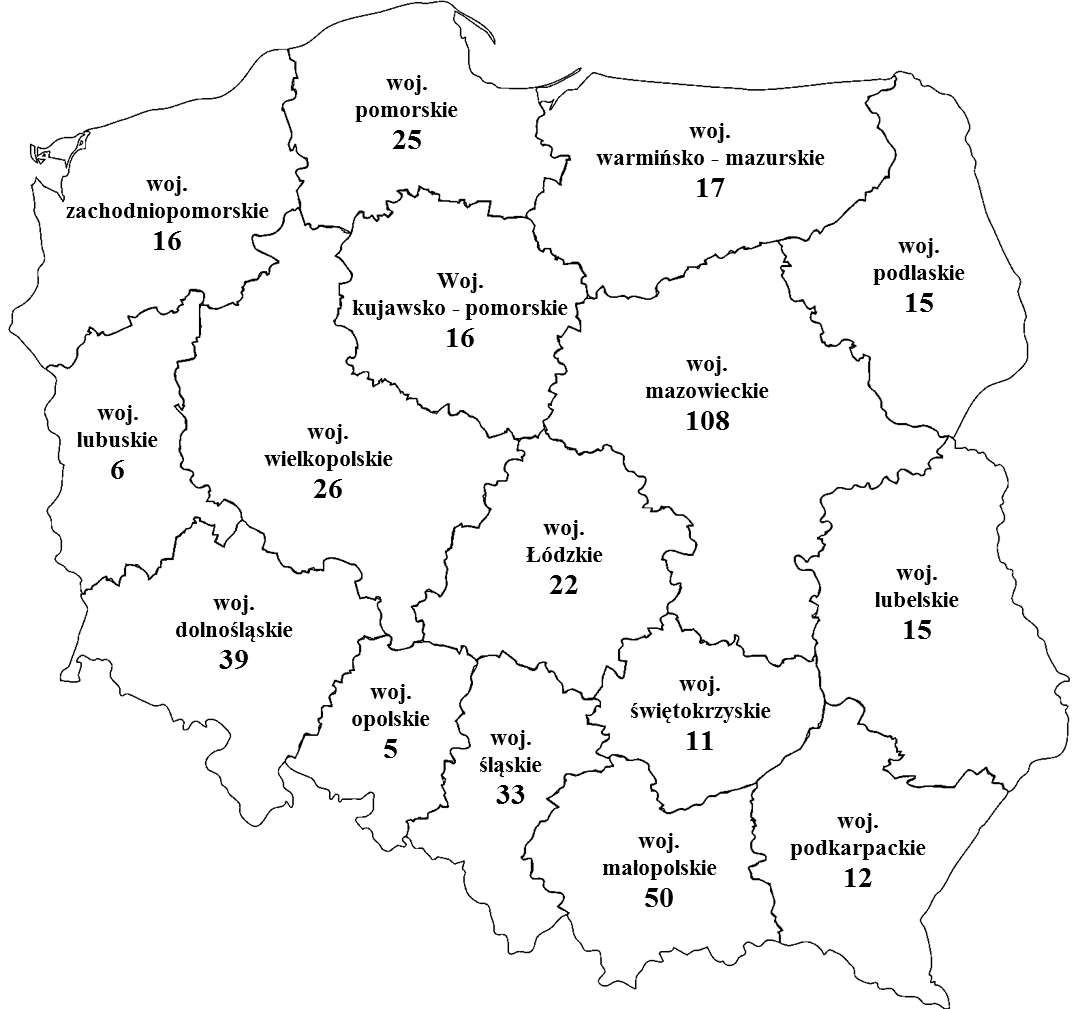 8.2. Analiza głównych przedsięwzięć merytorycznych realizowanych przez fundacje w 2015 roku	Przedsięwzięcia realizowane przez fundacje działające w zakresie ochrony środowiska i gospodarki wodnej, które przesłały sprawozdania, obejmują swym zakresem wiele dziedzin aktywności. Większość fundacji zajmuje się szeroko rozumianym propagowaniem idei ochrony środowiska. Działalność ta polega na wspieraniu inicjatyw ekologicznych, promowaniu nowoczesnych rozwiązań technologicznych, prowadzeniu działalności informacyjnej, wydawniczej, szkoleniowej i popularyzatorskiej w zakresie ochrony środowiska i gospodarki wodnej.	Poza działalnością w zakresie edukacji ekologicznej, fundacje zajmują się działalnością badawczą i naukową (opracowywanie opinii, analiz, ekspertyz, prognoz). Wyniki badań wykorzystywane są przy realizacji programów, projektów - dotyczących zagadnień ekologicznych i mających na celu optymalizację gospodarowania zasobami środowiska (od kilku lat ich liczba jest stała).	Część fundacji realizuje swoje cele przez finansowanie przedsięwzięć w dziedzinie ochrony środowiska i gospodarki wodnej. Są to zarówno niewielkie fundacje zbierające fundusze na określony cel (np. budowę oczyszczalni ścieków), jak również fundacje finansujące duże projekty ekologiczne.	Fundację podejmują także bezpośrednią działalność na rzecz ochrony środowiska (ochrona zagrożonych gatunków roślin i zwierząt, dbanie o porządek i czystość na danym terenie). 	Występuje również grupa fundacji, które prowadzą działalność pośrednio związaną z ochroną środowiska. Są to działania o charakterze edukacyjnym (stypendia dla studentów kierunków przyrodniczych), społecznym (aktywizowanie społeczności, przeciwdziałanie bezrobociu) lub charytatywnym (np. pomoc niepełnosprawnym), jak również opieka nad chorymi i bezdomnymi zwierzętami.Zaznaczyć należy, iż dla części z nich Minister nie jest organem właściwym ze względu na cel działania. Zgodnie z ustawą z dnia 4 września 1997 roku o działach administracji rządowej (Dz. U. z 2017 r. poz. 888 j.t.), Minister Środowiska kieruje działami gospodarka wodna i środowisko, a tym samym, realizuje zadania wynikające m. in. z przepisów ustawy z dnia 16 kwietnia 2004 roku
o ochronie przyrody (Dz. U. z 2016 r. poz. 2134 j.t.), w tym dotyczące zwierząt będących pod ochroną gatunkową (ścisłą, częściową), do których nie zalicza się zwierząt bezdomnych.Wykres 3.	Główne zadania realizowane przez fundacje w 2015 r.8.3.	Analiza danych finansowych z działalności fundacji za 2015 rokTabela 1.	Łączne przychody i wydatki, struktura fundacji w latach 2014-2015.Tylko cztery fundacje osiągnęły przychody i wydatkowały powyżej 10 mln zł, co stanowiło 38,1% sumy przychodów oraz 38,1% w ogólnej sumie wydatków wszystkich fundacji nadzorowanych przez Ministra Środowiska.Obecnie największą fundacją pod względem pozyskiwanych i wydatkowanych funduszy jest Fundacja WWF Polska – Światowy Fundusz na Rzecz Przyrody z siedzibą w Warszawie, której przychody w 2015 roku wyniosły 36,1 mln zł, a wydatki 32,2 mln zł.Drugą fundacją pod względem pozyskiwanych i wydawanych funduszy jest Fundacja MIEJSKI PARK I OGRÓD ZOOLOGICZNY z siedzibą w Krakowie, której poziom przychodów w 2015 roku wyniósł 16,7 mln zł, a wydatków 14,5 mln zł.Trzecią fundacją która osiągnęła przychody w 2015 r. powyżej 10 mln zł jest Fundacja CENTAURUS z siedzibą we Wrocławiu, której poziom przychodów wyniósł 14,7 mln zł, a wydatków 7,1 mln zł.Ostatnią fundacją której przychody w 2015 r. osiągnęły wartość pow. 10 mln zł jest Fundacja Ochrony Środowiska ODNAWIALNE ŹRÓDŁA ENERGII z siedzibą w Warszawie, której poziom przychodów wyniósł 10,4 mln zł, a wydatków 1,5 mln zł.Na podstawie danych z 2015 roku można stwierdzić, że większość fundacji dysponuje niewielkimi środkami finansowymi (74,8% fundacji wydatkowało zaledwie 2,6% ogólnej sumy wydatkowanej przez wszystkie fundacje). Są to niewielkie fundacje, prowadzące działalność opartą przede wszystkim na społecznej pracy jej członków.Natomiast fundacje dysponujące środkami finansowymi rzędu kilkuset tysięcy złotych stanowią 16,3% wszystkich fundacji, a ich udział w ogólne sumie wydatków to ok. 12,5%.Fundacje wydatkujące ponad 1 mln zł stanowią 8,9% wszystkich fundacji, ale ich udział w ogólnej kwocie wydatkowanej przez fundację to aż 84,9%. Są to fundacje posiadające w większości dobrze zorganizowaną strukturę organizacyjną, które angażują się w znaczące projekty związane z ochroną środowiska.Tabela 2.	Źródło oraz struktura przychodów w latach 2013 - 2015.Wykres 4.	Porównanie struktury przychodów fundacji w latach 2013 - 2015Tabela 3.	Cele wydatków fundacji oraz ich struktura w latach 2013 - 2015.Wykres 5.	Porównanie struktury wydatków fundacji w latach 2013 - 2015.W 2015 roku największy udział w przychodach fundacji miały wpływy na działalność statutową, które stanowiły 63,1% sumy wszystkich wpływów fundacji. Przychody z działalności gospodarczej to 24,0% ogólnej sumy przychodów, pozostałe 12,9% wpływów stanowiły przychody finansowe. Natomiast struktura wydatków fundacji przedstawia się następująco: 52,0% to wydatki na cele statutowe, w stosunku do roku 2014 nastąpił wzrost wydatków na cele gospodarcze z 15,5% na 30,0% a pozostałe 18,0 % to wydatki związane z kosztami administracyjnymi, w tym: czynsze, wynagrodzenia, koszty finansowe.W 2015 roku większość fundacji (80%) nie zatrudniała pracowników, członkowie organów fundacji oraz sympatycy fundacji pracowali społecznie w ramach tzw. wolontariatu. 84 fundacje zatrudniały etatowych pracowników. Łącznie w 2015 roku w fundacjach zatrudnionych było
576 osób, łączna kwota wypłaconych wynagrodzeń wyniosła 28,3 mln zł. Wynagrodzenia bezosobowe (z tytułu umów cywilno – prawnych) wystąpiły w przypadku 139 fundacji, a ich łączna wartość wyniosła 15,1 mln zł.Wykres 6.	Fundacje zatrudniające w 2014 r. największą ilość pracowników etatowych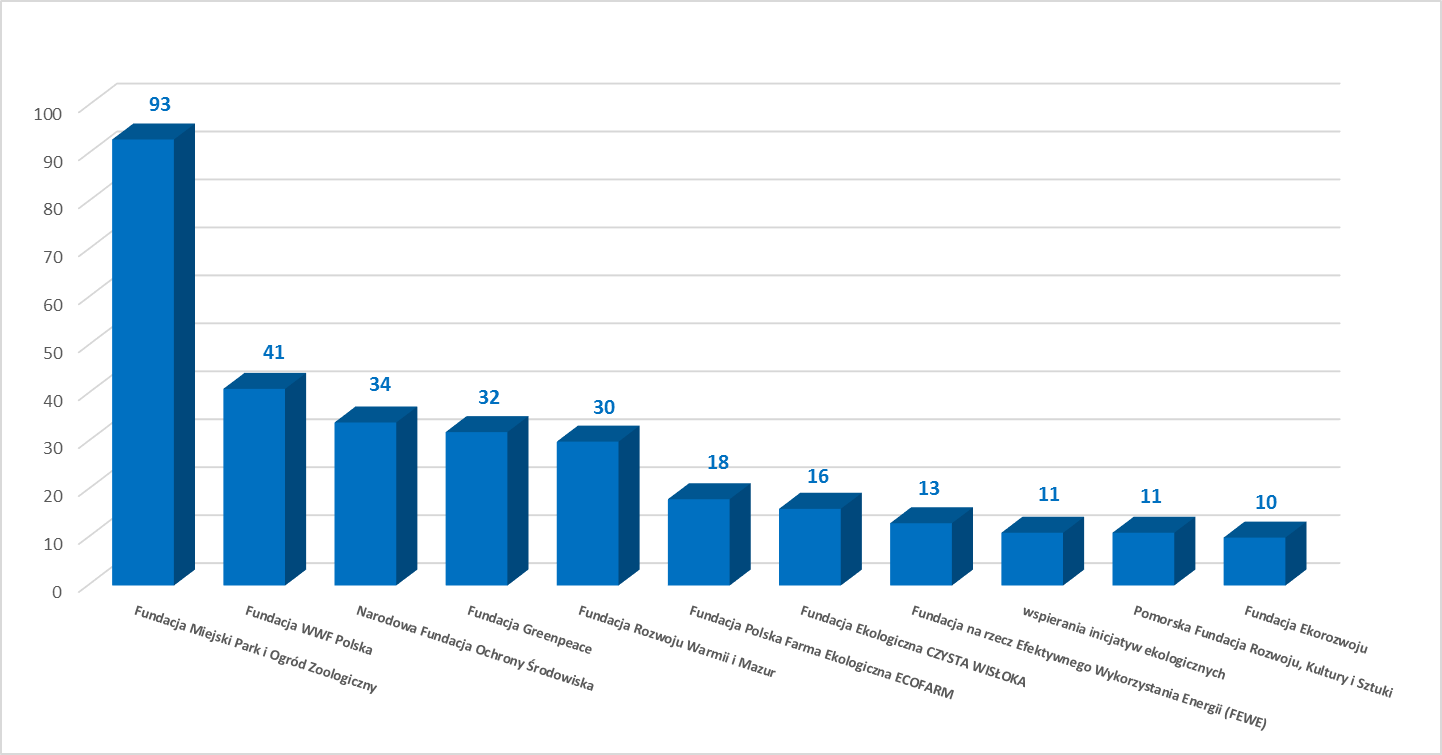 Wykres 7.	Fundacje zatrudniające w 2015 r. największą ilość pracowników etatowych9.	Informacja o zadaniach zleconych przez Ministerstwo Środowiska fundacjom działającym w zakresie ochrony środowiska i gospodarki wodnej w 2015 i 2016 roku.9.1. 	Zadania zlecone przez Ministerstwo Środowiska w 2015 roku.W 2015 roku fundacjom działającym w zakresie ochrony środowiska i gospodarki wodnej zlecone zostały 4 zadania, na łączną kwotę 80 563,80 zł. Poniższe zestawienie przedstawia informację o zadaniach zleconych fundacjom przez Ministerstwo Środowiska.Tabela 5.	Zadania zlecone fundacjom w 2015 r.9.2. 	Zadania zlecone przez Ministerstwo Środowiska w 2016 roku.W 2016 roku Ministerstwo Środowiska nie zlecało zadań fundacjom działającym w zakresie ochrony środowiska i gospodarki wodnej.10.	Podsumowanie. Wnioski.Do 31 marca 2017 roku wpłynęło 416 sprawozdań z działalności fundacji za 2015, czyli 63% z 662 fundacji, które było zobowiązane do złożenia sprawozdania za 2015 rok. Uwzględniając sprawozdania złożone po terminie (w okresie od kwietnia do sierpnia 2017 r.) ogółem sprawozdania złożyły 454 fundacje co stanowi 68% fundacji zobowiązanych do złożenia sprawozdania. Dla porównania do 31 marca 2016 roku wpłynęło 349 sprawozdań z działalności fundacji za 2014 r., czyli 58% z 600 fundacji, które było zobowiązane do złożenia sprawozdania.Sprawozdania fundacji w przeważającej większości przypadków sporządzane były zgodnie z wymogami rozporządzenia Ministra Sprawiedliwości w sprawie ramowego zakresu sprawozdania z działalności fundacji. Największą wagę fundacje przykładały do opisu swojej działalności statutowej, obszernie i szczegółowo przedstawiając swoje osiągnięcia i napotykane problemy. Mniej precyzyjnie wykazywane były dane finansowe, co utrudniało przeanalizowanie struktury przychodów i kosztów działalności fundacji. Większość fundacji, które prowadzą działalność i realizują swoje cele (w tym fundacje o najwyższych przychodach i wydatkach) – wypełnia obowiązek składania sprawozdań, natomiast nie składają sprawozdań przede wszystkim fundacje małe, które istnieją tylko w rejestrze i nie prowadzą żadnej działalności. Zgodnie z postanowieniami ustawy o fundacjach, zadaniem organu nadzorczego jest podejmowanie stosownych działań wobec nadzorowanych fundacji, tj. egzekwowanie od fundacji działalności zgodnej z prawem, statutem oraz celem, dla którego fundacja została ustanowiona. Z uwagi na obowiązujące regulacje prawne z zakresu funkcjonowania fundacji doprowadzenie do likwidacji fundacji, które nie działają zgodnie z obowiązującymi przepisami prawa, jest w praktyce utrudnione i mało skuteczne.Obowiązujące przepisy regulujące funkcjonowanie fundacji nie dają Ministrowi Środowiska możliwości szybkiego i skutecznego sprawowania nadzoru nad fundacjami działającymi w zakresie ochrony środowiska i gospodarki wodnej. Faktyczne instrumenty do sprawowania nadzoru posiada jedynie Sąd.Z doświadczenia Ministerstwa Środowiska wynika, że bez znaczących zmian przepisów ustawy o fundacjach, nadających organom faktyczne uprawnienia do sprawowania skutecznego nadzoru nad fundacjami – nadal nadzór w odniesieniu do fundacji naruszających regulacje prawne i swoje statuty będzie nadzorem formalnym charakteryzującym się bardzo małą skutecznością.Rok 2016 był kolejnym rokiem wykonywania obowiązków nadzorczych w stosunku do fundacji, które skoncentrowane były w szczególności na:działaniach zmierzających do zdyscyplinowania fundacji w zakresie składania sprawozdań oraz ich merytorycznej poprawności i zgodności z wymogami obowiązującego w tym zakresie rozporządzenia Ministra Sprawiedliwości;informowaniu o obowiązujących przepisach prawnych w zakresie tworzenia i rejestrowania fundacji, procedurach likwidacyjnych, obowiązkach z zakresów sprawozdawczości, itp.,wnioskowaniu do sądu w sprawach zbadania zgodności działania fundacji z przepisami prawa, statutem i celem, zawieszenia zarządu fundacji i wyznaczania zarządcy przymusowego oraz likwidacji fundacji,zaskarżaniu wadliwych postanowień o zarejestrowaniu fundacji (głównie, ze względu na błędne wskazanie Ministra Środowiska jako organu nadzoru),współpracy z organami administracji rządowej i samorządowej oraz organami ścigania w celu zwalczania niezgodnych z prawem działań podległych Ministrowi fundacji.Tabela: 1Tabela: 2Tabela: 3Tabela: 4Tabela: 5Tabela: 6Tabela: 7Tabela: 8Tabela: 9Tabela: 10Tabela: 11Tabela: 12Tabela: 13Tabela: 14Tabela: 15Tabela: 16Tabela: 17Tabela: 18Tabela: 19Tabela: 20Tabela: 21Tabela: 22Tabela: 23Tabela: 24Tabela: 25Tabela: 26Tabela: 27Tabela: 28Tabela: 29Tabela: 30Tabela: 31Tabela: 32Tabela: 33Tabela: 34Tabela: 35Tabela: 36Tabela: 37Tabela: 38Tabela: 39Tabela: 40Tabela: 41Tabela: 42Tabela: 43Tabela: 44Tabela: 45Tabela: 46Tabela: 47Tabela: 48Tabela: 49Tabela: 50Tabela: 51Tabela: 52Tabela: 53Tabela: 54Tabela: 55Tabela: 56Tabela: 57Tabela: 58Tabela: 59Tabela: 60Tabela: 61Tabela: 62Tabela: 63Tabela: 64Tabela: 65Tabela: 66Tabela: 67Tabela: 68Tabela: 69Tabela: 70Tabela: 71Tabela: 72Tabela: 73Tabela: 74Tabela: 75Tabela: 76Tabela: 77Tabela: 78Tabela: 79Tabela: 80Tabela: 81Tabela: 82Tabela: 83Tabela: 84Tabela: 85Tabela: 86Tabela: 87Tabela: 88Tabela: 89Tabela: 90Tabela: 91Tabela: 92Tabela: 93Tabela: 94Tabela: 95Tabela: 96Tabela: 97Tabela: 98Tabela: 99Tabela: 100Tabela: 101Tabela: 102Tabela: 103Tabela: 104Tabela: 105Tabela: 106Tabela: 107Tabela: 108Tabela: 109Tabela: 110Tabela: 111Tabela: 112Tabela: 113Tabela: 114Tabela: 115Tabela: 116Tabela: 117Tabela: 118Tabela: 119Tabela: 120Tabela: 121Tabela: 122Tabela: 123Tabela: 124Tabela: 125Tabela: 126Tabela: 127Tabela: 128Tabela: 129Tabela: 130Tabela: 131Tabela: 132Tabela: 133Tabela: 134Tabela: 135Tabela: 136Tabela: 137Tabela: 138Tabela: 139Tabela: 140Tabela: 141Tabela: 142Tabela: 143Tabela: 144Tabela: 145Tabela: 146Tabela: 147Tabela: 148Tabela: 149Tabela: 150Tabela: 151Tabela: 152Tabela: 153Tabela: 154Tabela: 155Tabela: 156Tabela: 157Tabela: 158Tabela: 159Tabela: 160Tabela: 161Tabela: 162Tabela: 163Tabela: 164Tabela: 165Tabela: 166Tabela: 167Tabela: 168Tabela: 169Tabela: 170Tabela: 171Tabela: 172Tabela: 173Tabela: 174Tabela: 175Tabela: 176Tabela: 177Tabela: 178Tabela: 179Tabela: 180Tabela: 181Tabela: 182Tabela: 183Tabela: 184Tabela: 185Tabela: 186Tabela: 187Tabela: 188Tabela: 189Tabela: 190Tabela: 191Tabela: 192Tabela: 193Tabela: 194Tabela: 195Tabela: 196Tabela: 197Tabela: 198Tabela: 199Tabela: 200Tabela: 201Tabela: 202Tabela: 203Tabela: 204Tabela: 205Tabela: 206Tabela: 207Tabela: 208Tabela: 209Tabela: 210Tabela: 211Tabela: 212Tabela: 213Tabela: 214Tabela: 215Tabela: 216Tabela: 217Tabela: 218Tabela: 219Tabela: 220Tabela: 221Tabela: 222Tabela: 223Tabela: 224Tabela: 225Tabela: 226Tabela: 227Tabela: 228Tabela: 229Tabela: 230Tabela: 231Tabela: 232Tabela: 233Tabela: 234Tabela: 235Tabela: 236Tabela: 237Tabela: 238Tabela: 239Tabela: 240Tabela: 241Tabela: 242Tabela: 243Tabela: 244Tabela: 245Tabela: 246Tabela: 247Tabela: 248Tabela: 249Tabela: 250Tabela: 251Tabela: 252Tabela: 253Tabela: 254Tabela: 255Tabela: 256Tabela: 257Tabela: 258Tabela: 259Tabela: 260Tabela: 261Tabela: 62Tabela: 263Tabela: 264Tabela: 265Tabela: 266Tabela: 267Tabela: 268Tabela: 269Tabela: 270Tabela: 271Tabela: 272Tabela: 273Tabela: 274Tabela: 275Tabela: 276Tabela: 277Tabela: 278Tabela: 279Tabela: 280Tabela: 281Tabela: 282Tabela: 283Tabela: 284Tabela: 285Tabela: 286Tabela: 287Tabela: 288Tabela: 289Tabela: 290Tabela: 291Tabela: 292Tabela: 293Tabela: 294Tabela: 295Tabela: 296Tabela: 297Tabela: 298Tabela: 299Tabela: 300Tabela: 301Tabela: 302Tabela: 303Tabela: 304Tabela: 305Tabela: 306Tabela: 307Tabela: 308Tabela: 309Tabela: 310Tabela: 311Tabela: 312Tabela: 313Tabela: 314Tabela: 315Tabela: 316Tabela: 317Tabela: 318Tabela: 319Tabela: 320Tabela: 321Tabela: 322Tabela: 323Tabela: 324Tabela: 325Tabela: 326Tabela: 327Tabela: 328Tabela: 329Tabela: 330Tabela: 331Tabela: 332Tabela: 333Tabela: 334Tabela: 335Tabela: 336Tabela: 337Tabela: 338Tabela: 339Tabela: 340Tabela: 341Tabela: 342Tabela: 343Tabela: 344Tabela: 345Tabela: 346Tabela: 347Tabela: 348Tabela: 349Tabela: 350Tabela: 351Tabela: 352Tabela: 353Tabela: 354Tabela: 355Tabela: 356Tabela: 357Tabela: 358Tabela: 359Tabela: 360Tabela: 361Tabela: 362Tabela: 363Tabela: 364Tabela: 365Tabela: 366Tabela: 367Tabela: 368Tabela: 369Tabela: 370Tabela: 371Tabela: 372Tabela: 373Tabela: 374Tabela: 375Tabela: 376Tabela: 377Tabela: 378Tabela: 379Tabela: 380Tabela: 381Tabela: 382Tabela: 383Tabela: 384Tabela: 385Tabela: 386Tabela: 387Tabela: 388Tabela: 389Tabela: 390Tabela: 391Tabela: 392Tabela: 393Tabela: 394Tabela: 395Tabela: 396Tabela: 397Tabela: 398Tabela: 399Tabela: 400Tabela: 401Tabela: 402Tabela: 403Tabela: 404Tabela: 405Tabela: 406Tabela: 407Tabela: 408Tabela: 409Tabela: 410Tabela: 411Tabela: 412Tabela: 413Tabela: 414Tabela: 415Tabela: 416Roczne
wydatki
fundacji2014201420142014201520152015201520152015Roczne
wydatki
fundacjiLiczba
(przychody)Przychód
(w tys. zł)Liczba
(wydatki)Wydatki
(w tys. zł)Liczba
(przychody)Przychód
(w tys. zł)Liczba
(wydatki)Liczba
(wydatki)Wydatki
(w tys. zł)do 100 tys. zł25472,5%3 5222,7%15873,9%3 5432,8%30272,6%4 228 2,1%4 228 2,1%31174,8%4 625 2,6%od 100 tys.do 1 mln zł6819,5%23 36317,7%6318,1%20 93416,5%7417,8%23 731 11,6%23 731 11,6%6816,3%22 481 12,5%od 1 mlndo 10 mln zł257,2%%66 19550,2%267,4%70 27755,2%368,7%98 600 48,2%98 600 48,2%348,2%84 075 46,8%ponad10 mln zł20,6%38 72929,4%20,6%32 49625,5%41,0%77 892 38,1%77 892 38,1%30,7%68 537 38,1%RAZEM349131 809 349127 250 416204 452 204 452 416179 719 Źródłaprzychodów201320132014201420152015Źródłaprzychodów(w tys. zł)%(w tys. zł)%(w tys. zł)%Działalność statutowa98 964 78,3104 231 79,0128 931 63,1Działalność gospodarcza21 159 16,724 346 18,549 108 24,0Inne6 322 5,03 232 2,526 413 12,9RAZEM126 445 100131 809 100204 452 100Celewydatków201320132014201420152015Celewydatków(w tys. zł)%(w tys. zł)%(w tys. zł)%Cele statutowe75 25365,284 10766,193 386 52,0Na działalność gospodarczą19 34716,719 70215,554 021 30,0 Administracyjne i inne20 90618,123 44118,432 312  18,0RAZEM115 506100127 250100179 719 100Nazwa zadaniaKwota
[zł]Nazwa komórki MŚNazwa fundacjiAudyt z zakresu dostępności serwisu internetowego Ekoportal.gov.pl zgodnie ze standardem WCAG 2.0 na poziomie AA określonym w załączniku do rozporządzenia Rady Ministrów z dnia 12 kwietnia 2012 r. w sprawie Krajowych Ram Interoperacyjności, minimalnych wymagań dla rejestrów publicznych i wymiany informacji w postaci elektronicznej oraz minimalnych wymagań dla systemów teleinformatycznych3 000,00Departament Ochrony ŚrodowiskaFundacja IntegracjaUsługa polegająca na koordynacji konkursu pt.: „Projekt: Przestrzeń – Ogólnopolski Konkurs Ministra Środowiska na inwestycje przyjazne człowiekowi i środowisku”18 523,80Departament Strategii i KomunikacjiFundacja Zielony HoryzontEkspertyza „Analiza prawnych aspektów szacowania szkód łowieckich w wybranych krajach Unii Europejskiej (Włochy, Hiszpania, Francja, Niemcy, Litwa, Holandia, Czechy, Słowacja, Szwecja)”34 440,00Departament Leśnictwa i Ochrony PrzyrodyNarodowa Fundacja Ochrony ŚrodowiskaEkspertyza „Analiza prawnych aspektów dokarmiania zwierząt łownych w wybranych krajach Unii Europejskiej (Włochy, Hiszpania, Francja, Niemcy, Litwa, Holandia, Czechy, Słowacja, Szwecja)”24 600,00Departament Leśnictwa i Ochrony PrzyrodyNarodowa Fundacja Ochrony ŚrodowiskaRAZEM80 563,80NAZWA FUNDACJI:NAZWA FUNDACJI:Fundacja W SŁUŻBIE ŻYCIAFundacja W SŁUŻBIE ŻYCIAFundacja W SŁUŻBIE ŻYCIAFundacja W SŁUŻBIE ŻYCIAFundacja W SŁUŻBIE ŻYCIAADRES:ADRES:Rozdziele 14532 – 731 Żegocina Rozdziele 14532 – 731 Żegocina ZARZĄD:Teodora Dyraga – Wojciechowska (prezes)Marek Dudek (wiceprezes)Jan Ługowski (wiceprezes)Wiktor Nowicki (wiceprezes)Krystyna Jurkiewicz (sekretarz)Teodora Dyraga – Wojciechowska (prezes)Marek Dudek (wiceprezes)Jan Ługowski (wiceprezes)Wiktor Nowicki (wiceprezes)Krystyna Jurkiewicz (sekretarz)NR (DATA) WPISU DO REJESTRU FUNDACJI:NR (DATA) WPISU DO REJESTRU FUNDACJI:2584 (19.05.1992)2584 (19.05.1992)ZARZĄD:Teodora Dyraga – Wojciechowska (prezes)Marek Dudek (wiceprezes)Jan Ługowski (wiceprezes)Wiktor Nowicki (wiceprezes)Krystyna Jurkiewicz (sekretarz)Teodora Dyraga – Wojciechowska (prezes)Marek Dudek (wiceprezes)Jan Ługowski (wiceprezes)Wiktor Nowicki (wiceprezes)Krystyna Jurkiewicz (sekretarz)NR KRS (DATA)NR KRS (DATA)6 059  (04.04.2001)6 059  (04.04.2001)ZARZĄD:Teodora Dyraga – Wojciechowska (prezes)Marek Dudek (wiceprezes)Jan Ługowski (wiceprezes)Wiktor Nowicki (wiceprezes)Krystyna Jurkiewicz (sekretarz)Teodora Dyraga – Wojciechowska (prezes)Marek Dudek (wiceprezes)Jan Ługowski (wiceprezes)Wiktor Nowicki (wiceprezes)Krystyna Jurkiewicz (sekretarz)OPISDZIAŁALNOŚCI STATUTOWEJOPISDZIAŁALNOŚCI STATUTOWEJOrganizowanie kursów i obozów upowszechniających zasady ekologii i zdrowego sposobu życia.Prowadzenie szerokiej działalności edukacyjnej na terenie województwa małopolskiego oraz w całym kraju.Organizowanie kursów i obozów upowszechniających zasady ekologii i zdrowego sposobu życia.Prowadzenie szerokiej działalności edukacyjnej na terenie województwa małopolskiego oraz w całym kraju.Organizowanie kursów i obozów upowszechniających zasady ekologii i zdrowego sposobu życia.Prowadzenie szerokiej działalności edukacyjnej na terenie województwa małopolskiego oraz w całym kraju.Organizowanie kursów i obozów upowszechniających zasady ekologii i zdrowego sposobu życia.Prowadzenie szerokiej działalności edukacyjnej na terenie województwa małopolskiego oraz w całym kraju.Organizowanie kursów i obozów upowszechniających zasady ekologii i zdrowego sposobu życia.Prowadzenie szerokiej działalności edukacyjnej na terenie województwa małopolskiego oraz w całym kraju.OPISDZIAŁALNOŚCI GOSPODARCZEJOPISDZIAŁALNOŚCI GOSPODARCZEJNie prowadzi działalności gospodarczej.Nie prowadzi działalności gospodarczej.Nie prowadzi działalności gospodarczej.Nie prowadzi działalności gospodarczej.Nie prowadzi działalności gospodarczej.SUMA PRZYCHODÓW 15 658 15 658 PRACOWNICY ETATOWIPRACOWNICY ETATOWIPRACOWNICY ETATOWI0SUMA WYDATKÓW32 055 32 055 AKTYWAAKTYWAAKTYWA735 060 NAZWA FUNDACJI:Fundacja Ekologiczna CZYSTA WISŁOKAFundacja Ekologiczna CZYSTA WISŁOKAFundacja Ekologiczna CZYSTA WISŁOKAFundacja Ekologiczna CZYSTA WISŁOKAFundacja Ekologiczna CZYSTA WISŁOKAADRES:ul. Hodowlana 1A33 – 100 Tarnówul. Hodowlana 1A33 – 100 TarnówZARZĄD:Janusz Matyjewicz (prezes)Teresa Pindera (wiceprezes)Paweł Schabowski (członek) Janusz Matyjewicz (prezes)Teresa Pindera (wiceprezes)Paweł Schabowski (członek) NR (DATA) WPISU DO REJESTRU FUNDACJI:717 (28.08.1990)717 (28.08.1990)ZARZĄD:Janusz Matyjewicz (prezes)Teresa Pindera (wiceprezes)Paweł Schabowski (członek) Janusz Matyjewicz (prezes)Teresa Pindera (wiceprezes)Paweł Schabowski (członek) NR KRS (DATA) 10 576 (8.05.2001)10 576 (8.05.2001)ZARZĄD:Janusz Matyjewicz (prezes)Teresa Pindera (wiceprezes)Paweł Schabowski (członek) Janusz Matyjewicz (prezes)Teresa Pindera (wiceprezes)Paweł Schabowski (członek) OPISDZIAŁALNOŚCI STATUTOWEJDziałalność popularyzatorska, informacyjna i szkoleniowa w zakresie ochrony środowiska i gospodarki wodnej.Podejmowanie, prowadzenie i wspieranie działań na rzecz współpracy w aktywizacji i integracji zawodowej osób prowadzących sprawy ochrony środowiska i gospodarki wodnej.Współdziałanie i pomoc przedsiębiorstwom i organom samorządowym w działaniach na rzecz ochrony wód Wisłoki.Działalność popularyzatorska, informacyjna i szkoleniowa w zakresie ochrony środowiska i gospodarki wodnej.Podejmowanie, prowadzenie i wspieranie działań na rzecz współpracy w aktywizacji i integracji zawodowej osób prowadzących sprawy ochrony środowiska i gospodarki wodnej.Współdziałanie i pomoc przedsiębiorstwom i organom samorządowym w działaniach na rzecz ochrony wód Wisłoki.Działalność popularyzatorska, informacyjna i szkoleniowa w zakresie ochrony środowiska i gospodarki wodnej.Podejmowanie, prowadzenie i wspieranie działań na rzecz współpracy w aktywizacji i integracji zawodowej osób prowadzących sprawy ochrony środowiska i gospodarki wodnej.Współdziałanie i pomoc przedsiębiorstwom i organom samorządowym w działaniach na rzecz ochrony wód Wisłoki.Działalność popularyzatorska, informacyjna i szkoleniowa w zakresie ochrony środowiska i gospodarki wodnej.Podejmowanie, prowadzenie i wspieranie działań na rzecz współpracy w aktywizacji i integracji zawodowej osób prowadzących sprawy ochrony środowiska i gospodarki wodnej.Współdziałanie i pomoc przedsiębiorstwom i organom samorządowym w działaniach na rzecz ochrony wód Wisłoki.Działalność popularyzatorska, informacyjna i szkoleniowa w zakresie ochrony środowiska i gospodarki wodnej.Podejmowanie, prowadzenie i wspieranie działań na rzecz współpracy w aktywizacji i integracji zawodowej osób prowadzących sprawy ochrony środowiska i gospodarki wodnej.Współdziałanie i pomoc przedsiębiorstwom i organom samorządowym w działaniach na rzecz ochrony wód Wisłoki.OPISDZIAŁALNOŚCI GOSPODARCZEJUsługi wykonywane przez Zakład Rozruchowo – Wdrożeniowy w Tarnowie (operaty, oceny oddziaływania na środowisko), Fundacyjny Ośrodek Szkolenia i Informacji Technicznej (szkolenia, operaty, pomiary emisji zanieczyszczeń, oceny oddziaływania na środowisko) oraz 2 placówki handlowe (akcesoria meblowe i malarskie, art. chemii budowlanej i gospodarczej).Usługi wykonywane przez Zakład Rozruchowo – Wdrożeniowy w Tarnowie (operaty, oceny oddziaływania na środowisko), Fundacyjny Ośrodek Szkolenia i Informacji Technicznej (szkolenia, operaty, pomiary emisji zanieczyszczeń, oceny oddziaływania na środowisko) oraz 2 placówki handlowe (akcesoria meblowe i malarskie, art. chemii budowlanej i gospodarczej).Usługi wykonywane przez Zakład Rozruchowo – Wdrożeniowy w Tarnowie (operaty, oceny oddziaływania na środowisko), Fundacyjny Ośrodek Szkolenia i Informacji Technicznej (szkolenia, operaty, pomiary emisji zanieczyszczeń, oceny oddziaływania na środowisko) oraz 2 placówki handlowe (akcesoria meblowe i malarskie, art. chemii budowlanej i gospodarczej).Usługi wykonywane przez Zakład Rozruchowo – Wdrożeniowy w Tarnowie (operaty, oceny oddziaływania na środowisko), Fundacyjny Ośrodek Szkolenia i Informacji Technicznej (szkolenia, operaty, pomiary emisji zanieczyszczeń, oceny oddziaływania na środowisko) oraz 2 placówki handlowe (akcesoria meblowe i malarskie, art. chemii budowlanej i gospodarczej).Usługi wykonywane przez Zakład Rozruchowo – Wdrożeniowy w Tarnowie (operaty, oceny oddziaływania na środowisko), Fundacyjny Ośrodek Szkolenia i Informacji Technicznej (szkolenia, operaty, pomiary emisji zanieczyszczeń, oceny oddziaływania na środowisko) oraz 2 placówki handlowe (akcesoria meblowe i malarskie, art. chemii budowlanej i gospodarczej).SUMA PRZYCHODÓW 5 036 662 PRACOWNICY ETATOWIPRACOWNICY ETATOWIPRACOWNICY ETATOWI16SUMA WYDATKÓW4 934 867 AKTYWAAKTYWAAKTYWA1 494 657 NAZWA FUNDACJI:Fundacja Ekonomistów Środowiska i Zasobów NaturalnychFundacja Ekonomistów Środowiska i Zasobów NaturalnychFundacja Ekonomistów Środowiska i Zasobów NaturalnychFundacja Ekonomistów Środowiska i Zasobów NaturalnychFundacja Ekonomistów Środowiska i Zasobów NaturalnychADRES:ul. Sienkiewicza 2215-092 Białystokul. Sienkiewicza 2215-092 BiałystokZARZĄD:Andrzej Demianowicz (prezes)Elżbieta Broniewicz (wiceprezes)Joanna Ejdys (Skarbnik)Andrzej Demianowicz (prezes)Elżbieta Broniewicz (wiceprezes)Joanna Ejdys (Skarbnik)NR (DATA) WPISU DO REJESTRU FUNDACJI:2756 (30.06.1992)2756 (30.06.1992)ZARZĄD:Andrzej Demianowicz (prezes)Elżbieta Broniewicz (wiceprezes)Joanna Ejdys (Skarbnik)Andrzej Demianowicz (prezes)Elżbieta Broniewicz (wiceprezes)Joanna Ejdys (Skarbnik)NR (DATA) KRS14 546 (18.06.2001)14 546 (18.06.2001)ZARZĄD:Andrzej Demianowicz (prezes)Elżbieta Broniewicz (wiceprezes)Joanna Ejdys (Skarbnik)Andrzej Demianowicz (prezes)Elżbieta Broniewicz (wiceprezes)Joanna Ejdys (Skarbnik)OPISDZIAŁALNOŚCI STATUTOWEJWydanie i rozpowszechnianie książek, broszur i czasopism oraz współorganizacja, udział organizacyjny lub uczestnictwo w konferencjach naukowych, seminariach, spotkaniach, prezentacjach, targach. Wydawanie czasopisma Ekonomia i Środowisko.Wydanie i rozpowszechnianie książek, broszur i czasopism oraz współorganizacja, udział organizacyjny lub uczestnictwo w konferencjach naukowych, seminariach, spotkaniach, prezentacjach, targach. Wydawanie czasopisma Ekonomia i Środowisko.Wydanie i rozpowszechnianie książek, broszur i czasopism oraz współorganizacja, udział organizacyjny lub uczestnictwo w konferencjach naukowych, seminariach, spotkaniach, prezentacjach, targach. Wydawanie czasopisma Ekonomia i Środowisko.Wydanie i rozpowszechnianie książek, broszur i czasopism oraz współorganizacja, udział organizacyjny lub uczestnictwo w konferencjach naukowych, seminariach, spotkaniach, prezentacjach, targach. Wydawanie czasopisma Ekonomia i Środowisko.Wydanie i rozpowszechnianie książek, broszur i czasopism oraz współorganizacja, udział organizacyjny lub uczestnictwo w konferencjach naukowych, seminariach, spotkaniach, prezentacjach, targach. Wydawanie czasopisma Ekonomia i Środowisko.OPISDZIAŁALNOŚCI GOSPODARCZEJDziałalność usługowa (wydawnicza).Działalność usługowa (wydawnicza).Działalność usługowa (wydawnicza).Działalność usługowa (wydawnicza).Działalność usługowa (wydawnicza).SUMA PRZYCHODÓW 208 295  PRACOWNICY ETATOWIPRACOWNICY ETATOWIPRACOWNICY ETATOWI2SUMA WYDATKÓW183 964AKTYWAAKTYWAAKTYWA255 950 NAZWA FUNDACJI:Fundacja SALMONIDAEFundacja SALMONIDAEFundacja SALMONIDAEFundacja SALMONIDAEFundacja SALMONIDAEADRES:ul. Niecała 2332 – 080 Zabierzówul. Niecała 2332 – 080 ZabierzówZARZĄD:Dariusz Skowronek (prezes zarządu)Krzysztof Motyka (wiceprezes zarządu)Tomasz Mikołajczyk (członek zarządu)Wiesław Stańda (członek zarządu)Dariusz Skowronek (prezes zarządu)Krzysztof Motyka (wiceprezes zarządu)Tomasz Mikołajczyk (członek zarządu)Wiesław Stańda (członek zarządu)NR (DATA) KRS16 165 (31.05.2001 r.)16 165 (31.05.2001 r.)ZARZĄD:Dariusz Skowronek (prezes zarządu)Krzysztof Motyka (wiceprezes zarządu)Tomasz Mikołajczyk (członek zarządu)Wiesław Stańda (członek zarządu)Dariusz Skowronek (prezes zarządu)Krzysztof Motyka (wiceprezes zarządu)Tomasz Mikołajczyk (członek zarządu)Wiesław Stańda (członek zarządu)OPISDZIAŁALNOŚCI STATUTOWEJPrzeprowadzenie badań ichtiofauny obwodu rybackiego rzeki San nr 2 w celu stwierdzenia obecności ryb łososiowatych w Zbiorniku Solińskim. Inwentaryzacja gniazd tarłowych pstrąga potokowego na sztucznie odtworzonych żwirowiskach w starym korycie Sanu na odcinku od korony Zbiornika Myczkowieckiego do ujścia potoku OlszankaPrzeprowadzenie badań ichtiofauny obwodu rybackiego rzeki San nr 2 w celu stwierdzenia obecności ryb łososiowatych w Zbiorniku Solińskim. Inwentaryzacja gniazd tarłowych pstrąga potokowego na sztucznie odtworzonych żwirowiskach w starym korycie Sanu na odcinku od korony Zbiornika Myczkowieckiego do ujścia potoku OlszankaPrzeprowadzenie badań ichtiofauny obwodu rybackiego rzeki San nr 2 w celu stwierdzenia obecności ryb łososiowatych w Zbiorniku Solińskim. Inwentaryzacja gniazd tarłowych pstrąga potokowego na sztucznie odtworzonych żwirowiskach w starym korycie Sanu na odcinku od korony Zbiornika Myczkowieckiego do ujścia potoku OlszankaPrzeprowadzenie badań ichtiofauny obwodu rybackiego rzeki San nr 2 w celu stwierdzenia obecności ryb łososiowatych w Zbiorniku Solińskim. Inwentaryzacja gniazd tarłowych pstrąga potokowego na sztucznie odtworzonych żwirowiskach w starym korycie Sanu na odcinku od korony Zbiornika Myczkowieckiego do ujścia potoku OlszankaPrzeprowadzenie badań ichtiofauny obwodu rybackiego rzeki San nr 2 w celu stwierdzenia obecności ryb łososiowatych w Zbiorniku Solińskim. Inwentaryzacja gniazd tarłowych pstrąga potokowego na sztucznie odtworzonych żwirowiskach w starym korycie Sanu na odcinku od korony Zbiornika Myczkowieckiego do ujścia potoku OlszankaOPISDZIAŁALNOŚCI GOSPODARCZEJNie prowadziła działalności gospodarczej.Nie prowadziła działalności gospodarczej.Nie prowadziła działalności gospodarczej.Nie prowadziła działalności gospodarczej.Nie prowadziła działalności gospodarczej.SUMA PRZYCHODÓW 500PRACOWNICY ETATOWIPRACOWNICY ETATOWIPRACOWNICY ETATOWI0SUMA WYDATKÓW895AKTYWAAKTYWAAKTYWA4 532 NAZWA FUNDACJI:Fundacja ZWIERZĘTA I MYFundacja ZWIERZĘTA I MYFundacja ZWIERZĘTA I MYFundacja ZWIERZĘTA I MYFundacja ZWIERZĘTA I MYADRES:ul. Dąbrowskiego 25/360-840 Poznańul. Dąbrowskiego 25/360-840 PoznańZARZĄD:Alina Kasprowicz (prezes zarządu)Alina Kasprowicz (prezes zarządu)NR (DATA) WPISU DO REJESTRU FUNDACJI:1 165 (26.06.1991 r.)1 165 (26.06.1991 r.)ZARZĄD:Alina Kasprowicz (prezes zarządu)Alina Kasprowicz (prezes zarządu)NR KRS (DATA) 20 871 (21.06.2001 r.)20 871 (21.06.2001 r.)ZARZĄD:Alina Kasprowicz (prezes zarządu)Alina Kasprowicz (prezes zarządu)OPISDZIAŁALNOŚCI STATUTOWEJopieka nad bezdomnymi zwierzętamiopieka nad bezdomnymi zwierzętamiopieka nad bezdomnymi zwierzętamiopieka nad bezdomnymi zwierzętamiopieka nad bezdomnymi zwierzętamiOPISDZIAŁALNOŚCI GOSPODARCZEJnie prowadzi działalności gospodarczejnie prowadzi działalności gospodarczejnie prowadzi działalności gospodarczejnie prowadzi działalności gospodarczejnie prowadzi działalności gospodarczejSUMA PRZYCHODÓW 64 596 PRACOWNICY ETATOWIPRACOWNICY ETATOWIPRACOWNICY ETATOWI0SUMA WYDATKÓW70 214 AKTYWAAKTYWAAKTYWA8 277 NAZWA FUNDACJI:Gdańska Fundacja WodyGdańska Fundacja WodyGdańska Fundacja WodyGdańska Fundacja WodyGdańska Fundacja WodyADRES:ul. Rycerska 980 – 882 Gdańskul. Rycerska 980 – 882 GdańskZARZĄD:Zbigniew Sobociński (prezes)Zbigniew Sobociński (prezes)NR (DATA) WPISU DO REJESTRU FUNDACJI:4 597 (11.05.1995)4 597 (11.05.1995)ZARZĄD:Zbigniew Sobociński (prezes)Zbigniew Sobociński (prezes)NR (DATA) KRS21 610  (29.06.2001 r.)21 610  (29.06.2001 r.)ZARZĄD:Zbigniew Sobociński (prezes)Zbigniew Sobociński (prezes)OPISDZIAŁALNOŚCI STATUTOWEJOrganizacja szkoleń, seminariów, warsztatów szkoleniowych zgodnie z opracowanymi katalogami.Prowadzenie międzylaboratoryjnych badań porównawczych w zakresie chemii ścieków, mikrobiologii wody i mikrobiologii żywności. Realizacja projektu “WWQM” Equipment for Waste Water Quality Monitoring.Organizacja szkoleń, seminariów, warsztatów szkoleniowych zgodnie z opracowanymi katalogami.Prowadzenie międzylaboratoryjnych badań porównawczych w zakresie chemii ścieków, mikrobiologii wody i mikrobiologii żywności. Realizacja projektu “WWQM” Equipment for Waste Water Quality Monitoring.Organizacja szkoleń, seminariów, warsztatów szkoleniowych zgodnie z opracowanymi katalogami.Prowadzenie międzylaboratoryjnych badań porównawczych w zakresie chemii ścieków, mikrobiologii wody i mikrobiologii żywności. Realizacja projektu “WWQM” Equipment for Waste Water Quality Monitoring.Organizacja szkoleń, seminariów, warsztatów szkoleniowych zgodnie z opracowanymi katalogami.Prowadzenie międzylaboratoryjnych badań porównawczych w zakresie chemii ścieków, mikrobiologii wody i mikrobiologii żywności. Realizacja projektu “WWQM” Equipment for Waste Water Quality Monitoring.Organizacja szkoleń, seminariów, warsztatów szkoleniowych zgodnie z opracowanymi katalogami.Prowadzenie międzylaboratoryjnych badań porównawczych w zakresie chemii ścieków, mikrobiologii wody i mikrobiologii żywności. Realizacja projektu “WWQM” Equipment for Waste Water Quality Monitoring.OPISDZIAŁALNOŚCI GOSPODARCZEJWykonywanie analiz wód powierzchniowych i ścieków.Wykonywanie analiz wód powierzchniowych i ścieków.Wykonywanie analiz wód powierzchniowych i ścieków.Wykonywanie analiz wód powierzchniowych i ścieków.Wykonywanie analiz wód powierzchniowych i ścieków.SUMA PRZYCHODÓW 1 203 166 PRACOWNICY ETATOWIPRACOWNICY ETATOWIPRACOWNICY ETATOWI9SUMA WYDATKÓW1 267 933 AKTYWAAKTYWAAKTYWA104 819 NAZWA FUNDACJI:Fundacja WIEŚ EKOLOGICZNA im. św. Franciszka z AsyżuFundacja WIEŚ EKOLOGICZNA im. św. Franciszka z AsyżuFundacja WIEŚ EKOLOGICZNA im. św. Franciszka z AsyżuFundacja WIEŚ EKOLOGICZNA im. św. Franciszka z AsyżuFundacja WIEŚ EKOLOGICZNA im. św. Franciszka z AsyżuADRES:Grzybów 4409 – 533 SłubiceZARZĄD:ZARZĄD:Marian Kłoszewski  (prezes)Wanda Dragan (wiceprezes)Marcin Cieślak (członek)Tomasz Ciołkowski (członek)Ireneusz Jasiński (członek zarządu)Elżbieta Kłoszewska (członek zarządu)Marian Kłoszewski  (prezes)Wanda Dragan (wiceprezes)Marcin Cieślak (członek)Tomasz Ciołkowski (członek)Ireneusz Jasiński (członek zarządu)Elżbieta Kłoszewska (członek zarządu)NR (DATA) WPISU DO REJESTRU FUNDACJI:811 (15.10.1990)ZARZĄD:ZARZĄD:Marian Kłoszewski  (prezes)Wanda Dragan (wiceprezes)Marcin Cieślak (członek)Tomasz Ciołkowski (członek)Ireneusz Jasiński (członek zarządu)Elżbieta Kłoszewska (członek zarządu)Marian Kłoszewski  (prezes)Wanda Dragan (wiceprezes)Marcin Cieślak (członek)Tomasz Ciołkowski (członek)Ireneusz Jasiński (członek zarządu)Elżbieta Kłoszewska (członek zarządu)NR (DATA) KRS21 730 (04.07.2001)ZARZĄD:ZARZĄD:Marian Kłoszewski  (prezes)Wanda Dragan (wiceprezes)Marcin Cieślak (członek)Tomasz Ciołkowski (członek)Ireneusz Jasiński (członek zarządu)Elżbieta Kłoszewska (członek zarządu)Marian Kłoszewski  (prezes)Wanda Dragan (wiceprezes)Marcin Cieślak (członek)Tomasz Ciołkowski (członek)Ireneusz Jasiński (członek zarządu)Elżbieta Kłoszewska (członek zarządu)OPISDZIAŁALNOŚCI STATUTOWEJNie prowadziła działalności statutowej.Nie prowadziła działalności statutowej.Nie prowadziła działalności statutowej.Nie prowadziła działalności statutowej.Nie prowadziła działalności statutowej.OPISDZIAŁALNOŚCI GOSPODARCZEJNie prowadzi działalności gospodarczej.Nie prowadzi działalności gospodarczej.Nie prowadzi działalności gospodarczej.Nie prowadzi działalności gospodarczej.Nie prowadzi działalności gospodarczej.SUMA PRZYCHODÓW 00PRACOWNICY ETATOWIPRACOWNICY ETATOWI0SUMA WYDATKÓW00AKTYWAAKTYWA-NAZWA FUNDACJI:Fundacja Ochrony Środowiska i Służby Zdrowia im. Tadeusza RatajczakaFundacja Ochrony Środowiska i Służby Zdrowia im. Tadeusza RatajczakaFundacja Ochrony Środowiska i Służby Zdrowia im. Tadeusza RatajczakaFundacja Ochrony Środowiska i Służby Zdrowia im. Tadeusza RatajczakaFundacja Ochrony Środowiska i Służby Zdrowia im. Tadeusza RatajczakaADRES:ul. Kazimierza Wielkiego 4030-074 Krakówul. Kazimierza Wielkiego 4030-074 KrakówZARZĄD:Andrzej Kornaś (prezes zarządu)Tadeusz Ratajczak (wiceprezes zarządu)Andrzej Kornaś (prezes zarządu)Tadeusz Ratajczak (wiceprezes zarządu)NR KRS (DATA) 22 772 (26.06.2001)22 772 (26.06.2001)ZARZĄD:Andrzej Kornaś (prezes zarządu)Tadeusz Ratajczak (wiceprezes zarządu)Andrzej Kornaś (prezes zarządu)Tadeusz Ratajczak (wiceprezes zarządu)OPISDZIAŁALNOŚCI STATUTOWEJnie prowadzi działalności statutowejnie prowadzi działalności statutowejnie prowadzi działalności statutowejnie prowadzi działalności statutowejnie prowadzi działalności statutowejOPISDZIAŁALNOŚCI GOSPODARCZEJnie prowadzi działalności gospodarczejnie prowadzi działalności gospodarczejnie prowadzi działalności gospodarczejnie prowadzi działalności gospodarczejnie prowadzi działalności gospodarczejSUMA PRZYCHODÓW 0PRACOWNICY ETATOWIPRACOWNICY ETATOWIPRACOWNICY ETATOWI0SUMA WYDATKÓW0AKTYWAAKTYWAAKTYWA0NAZWA FUNDACJI:Fundacji na Rzecz Ochrony Przyrody i Krajobrazu Mazurskiego Parku Krajobrazowego 
i Dorzecza Krutyni (KRUTYŃ)Fundacji na Rzecz Ochrony Przyrody i Krajobrazu Mazurskiego Parku Krajobrazowego 
i Dorzecza Krutyni (KRUTYŃ)Fundacji na Rzecz Ochrony Przyrody i Krajobrazu Mazurskiego Parku Krajobrazowego 
i Dorzecza Krutyni (KRUTYŃ)Fundacji na Rzecz Ochrony Przyrody i Krajobrazu Mazurskiego Parku Krajobrazowego 
i Dorzecza Krutyni (KRUTYŃ)Fundacji na Rzecz Ochrony Przyrody i Krajobrazu Mazurskiego Parku Krajobrazowego 
i Dorzecza Krutyni (KRUTYŃ)ADRES:Krutyń 6611 – 710 Piecki Krutyń 6611 – 710 Piecki ZARZĄD:Jerzy Kruszelnicki (prezes)Alicja Kruszelnicka (członek)Mariola Grudziądz (Sekretarz)Jerzy Kruszelnicki (prezes)Alicja Kruszelnicka (członek)Mariola Grudziądz (Sekretarz)NR (DATA) WPISU DO REJESTRU FUNDACJI:1558 (03.09.1991)1558 (03.09.1991)ZARZĄD:Jerzy Kruszelnicki (prezes)Alicja Kruszelnicka (członek)Mariola Grudziądz (Sekretarz)Jerzy Kruszelnicki (prezes)Alicja Kruszelnicka (członek)Mariola Grudziądz (Sekretarz)NR (DATA) KRS25 592 (09.07.2001)25 592 (09.07.2001)ZARZĄD:Jerzy Kruszelnicki (prezes)Alicja Kruszelnicka (członek)Mariola Grudziądz (Sekretarz)Jerzy Kruszelnicki (prezes)Alicja Kruszelnicka (członek)Mariola Grudziądz (Sekretarz)OPISDZIAŁALNOŚCI STATUTOWEJWykup lub wydzierżawienie obszarów przyrodniczo cennych z przeznaczeniem ich na ich zagospodarowanie z zachowaniem ich funkcji przyrodniczych. Wykup obiektów cennych pod względem architektonicznym.Wykup lub wydzierżawienie obszarów przyrodniczo cennych z przeznaczeniem ich na ich zagospodarowanie z zachowaniem ich funkcji przyrodniczych. Wykup obiektów cennych pod względem architektonicznym.Wykup lub wydzierżawienie obszarów przyrodniczo cennych z przeznaczeniem ich na ich zagospodarowanie z zachowaniem ich funkcji przyrodniczych. Wykup obiektów cennych pod względem architektonicznym.Wykup lub wydzierżawienie obszarów przyrodniczo cennych z przeznaczeniem ich na ich zagospodarowanie z zachowaniem ich funkcji przyrodniczych. Wykup obiektów cennych pod względem architektonicznym.Wykup lub wydzierżawienie obszarów przyrodniczo cennych z przeznaczeniem ich na ich zagospodarowanie z zachowaniem ich funkcji przyrodniczych. Wykup obiektów cennych pod względem architektonicznym.OPISDZIAŁALNOŚCI GOSPODARCZEJNie prowadziła działalności gospodarczej.Nie prowadziła działalności gospodarczej.Nie prowadziła działalności gospodarczej.Nie prowadziła działalności gospodarczej.Nie prowadziła działalności gospodarczej.SUMA PRZYCHODÓW 342 418  PRACOWNICY ETATOWIPRACOWNICY ETATOWIPRACOWNICY ETATOWI0SUMA WYDATKÓW283 170  AKTYWAAKTYWAAKTYWA2 376 520  Fundacja im. Rudolfa SteineraFundacja im. Rudolfa SteineraFundacja im. Rudolfa SteineraFundacja im. Rudolfa SteineraFundacja im. Rudolfa SteineraADRES:Prądocin 11986 –  060 Nowa Wieś WielkaPrądocin 11986 –  060 Nowa Wieś WielkaZARZĄD:Barbara Szymańska – Kowalkowska (prezes)Krzysztof Kowalkowski (członek zarządu)Barbara Szymańska – Kowalkowska (prezes)Krzysztof Kowalkowski (członek zarządu)NR (DATA) WPISU DO REJESTRU FUNDACJI:339339ZARZĄD:Barbara Szymańska – Kowalkowska (prezes)Krzysztof Kowalkowski (członek zarządu)Barbara Szymańska – Kowalkowska (prezes)Krzysztof Kowalkowski (członek zarządu)NR (DATA) KRS25 678 (05.07.2001)25 678 (05.07.2001)ZARZĄD:Barbara Szymańska – Kowalkowska (prezes)Krzysztof Kowalkowski (członek zarządu)Barbara Szymańska – Kowalkowska (prezes)Krzysztof Kowalkowski (członek zarządu)OPISDZIAŁALNOŚCI STATUTOWEJPopieranie rozwoju rolnictwa ekologicznego i edukacji w zakresie ochrony środowiska. Popieranie rozwoju rolnictwa ekologicznego i edukacji w zakresie ochrony środowiska. Popieranie rozwoju rolnictwa ekologicznego i edukacji w zakresie ochrony środowiska. Popieranie rozwoju rolnictwa ekologicznego i edukacji w zakresie ochrony środowiska. Popieranie rozwoju rolnictwa ekologicznego i edukacji w zakresie ochrony środowiska. OPISDZIAŁALNOŚCI GOSPODARCZEJKomplementariusz w spółce komandytowejKomplementariusz w spółce komandytowejKomplementariusz w spółce komandytowejKomplementariusz w spółce komandytowejKomplementariusz w spółce komandytowejSUMA PRZYCHODÓW 1 023 725  PRACOWNICY ETATOWIPRACOWNICY ETATOWIPRACOWNICY ETATOWI0SUMA WYDATKÓW201 665 AKTYWAAKTYWAAKTYWA9 337 945  NAZWA FUNDACJI:Fundacja ICPPCFundacja ICPPCFundacja ICPPCFundacja ICPPCFundacja ICPPCADRES:Stryszów 15634 – 146 StryszówStryszów 15634 – 146 StryszówZARZĄD:Julian Rose (prezes)Jadwiga Wietrzna (wiceprezes)Jolanta Kubas (sekretarz)Julian Rose (prezes)Jadwiga Wietrzna (wiceprezes)Jolanta Kubas (sekretarz)NR (DATA) KRS28 717 (10.07.2001)28 717 (10.07.2001)ZARZĄD:Julian Rose (prezes)Jadwiga Wietrzna (wiceprezes)Jolanta Kubas (sekretarz)Julian Rose (prezes)Jadwiga Wietrzna (wiceprezes)Jolanta Kubas (sekretarz)OPISDZIAŁALNOŚCI STATUTOWEJOrganizowanie konferencji naukowych, spotkań, obozów edukacyjnych, wystaw i ekspozycji.Udział w festiwalach i imprezach artystycznych, jarmarkach i innych zdarzeniach propagujących idee ekologiczne.Prowadzenie edukacji ekologicznej. Propagowanie i koordynowanie międzynarodowych przedsięwzięć proekologicznych.Wydawanie czasopism i pozycji książkowych dotyczących zagadnień ekologicznych.Współpraca z organizacjami o podobnym profilu działania.Promocja turystyki ekologicznej edukacji na bazie gospodarstw ekologicznych i ekologicznych technologii.Organizowanie i wspieranie rozwoju środków edukacji i terapii w gospodarstwach ekologicznych.Organizowanie konferencji naukowych, spotkań, obozów edukacyjnych, wystaw i ekspozycji.Udział w festiwalach i imprezach artystycznych, jarmarkach i innych zdarzeniach propagujących idee ekologiczne.Prowadzenie edukacji ekologicznej. Propagowanie i koordynowanie międzynarodowych przedsięwzięć proekologicznych.Wydawanie czasopism i pozycji książkowych dotyczących zagadnień ekologicznych.Współpraca z organizacjami o podobnym profilu działania.Promocja turystyki ekologicznej edukacji na bazie gospodarstw ekologicznych i ekologicznych technologii.Organizowanie i wspieranie rozwoju środków edukacji i terapii w gospodarstwach ekologicznych.Organizowanie konferencji naukowych, spotkań, obozów edukacyjnych, wystaw i ekspozycji.Udział w festiwalach i imprezach artystycznych, jarmarkach i innych zdarzeniach propagujących idee ekologiczne.Prowadzenie edukacji ekologicznej. Propagowanie i koordynowanie międzynarodowych przedsięwzięć proekologicznych.Wydawanie czasopism i pozycji książkowych dotyczących zagadnień ekologicznych.Współpraca z organizacjami o podobnym profilu działania.Promocja turystyki ekologicznej edukacji na bazie gospodarstw ekologicznych i ekologicznych technologii.Organizowanie i wspieranie rozwoju środków edukacji i terapii w gospodarstwach ekologicznych.Organizowanie konferencji naukowych, spotkań, obozów edukacyjnych, wystaw i ekspozycji.Udział w festiwalach i imprezach artystycznych, jarmarkach i innych zdarzeniach propagujących idee ekologiczne.Prowadzenie edukacji ekologicznej. Propagowanie i koordynowanie międzynarodowych przedsięwzięć proekologicznych.Wydawanie czasopism i pozycji książkowych dotyczących zagadnień ekologicznych.Współpraca z organizacjami o podobnym profilu działania.Promocja turystyki ekologicznej edukacji na bazie gospodarstw ekologicznych i ekologicznych technologii.Organizowanie i wspieranie rozwoju środków edukacji i terapii w gospodarstwach ekologicznych.Organizowanie konferencji naukowych, spotkań, obozów edukacyjnych, wystaw i ekspozycji.Udział w festiwalach i imprezach artystycznych, jarmarkach i innych zdarzeniach propagujących idee ekologiczne.Prowadzenie edukacji ekologicznej. Propagowanie i koordynowanie międzynarodowych przedsięwzięć proekologicznych.Wydawanie czasopism i pozycji książkowych dotyczących zagadnień ekologicznych.Współpraca z organizacjami o podobnym profilu działania.Promocja turystyki ekologicznej edukacji na bazie gospodarstw ekologicznych i ekologicznych technologii.Organizowanie i wspieranie rozwoju środków edukacji i terapii w gospodarstwach ekologicznych.OPISDZIAŁALNOŚCI GOSPODARCZEJNie prowadziła działalności gospodarczej.Nie prowadziła działalności gospodarczej.Nie prowadziła działalności gospodarczej.Nie prowadziła działalności gospodarczej.Nie prowadziła działalności gospodarczej.SUMA PRZYCHODÓW 220 080 PRACOWNICY ETATOWIPRACOWNICY ETATOWIPRACOWNICY ETATOWI1SUMA WYDATKÓW202 418 AKTYWAAKTYWAAKTYWA48 919NAZWA FUNDACJI:NAZWA FUNDACJI:Fundacja EKOGLOBFundacja EKOGLOBFundacja EKOGLOBFundacja EKOGLOBFundacja EKOGLOBADRES:ADRES:ul. Leszczynowa 50/7315 – 811 Białystokul. Leszczynowa 50/7315 – 811 BiałystokZARZĄD:Wiesław Stelmaszczuk  (prezes)Artur Rubin (członek zarządu)Stanisław Barchanowicz (członek zarządu)Tomasz Surynowicz (członek zarządu)Wiesław Stelmaszczuk  (prezes)Artur Rubin (członek zarządu)Stanisław Barchanowicz (członek zarządu)Tomasz Surynowicz (członek zarządu)NR (DATA) WPISU DO REJESTRU FUNDACJI:NR (DATA) WPISU DO REJESTRU FUNDACJI:4507 (10.02.1995)4507 (10.02.1995)ZARZĄD:Wiesław Stelmaszczuk  (prezes)Artur Rubin (członek zarządu)Stanisław Barchanowicz (członek zarządu)Tomasz Surynowicz (członek zarządu)Wiesław Stelmaszczuk  (prezes)Artur Rubin (członek zarządu)Stanisław Barchanowicz (członek zarządu)Tomasz Surynowicz (członek zarządu)NR (DATA) KRSNR (DATA) KRS28 902 (19.07.2001 r.)28 902 (19.07.2001 r.)ZARZĄD:Wiesław Stelmaszczuk  (prezes)Artur Rubin (członek zarządu)Stanisław Barchanowicz (członek zarządu)Tomasz Surynowicz (członek zarządu)Wiesław Stelmaszczuk  (prezes)Artur Rubin (członek zarządu)Stanisław Barchanowicz (członek zarządu)Tomasz Surynowicz (członek zarządu)OPISDZIAŁALNOŚCI STATUTOWEJOPISDZIAŁALNOŚCI STATUTOWEJFundacja kontynuowała współpracę z ukraińskimi fundacjami: The Institute of Ecotechnology and Resources Conservation i The Institute of Problems of Radicalism w zakresie prowadzenia wspólnych prac naukowo-badawczychFundacja kontynuowała współpracę z ukraińskimi fundacjami: The Institute of Ecotechnology and Resources Conservation i The Institute of Problems of Radicalism w zakresie prowadzenia wspólnych prac naukowo-badawczychFundacja kontynuowała współpracę z ukraińskimi fundacjami: The Institute of Ecotechnology and Resources Conservation i The Institute of Problems of Radicalism w zakresie prowadzenia wspólnych prac naukowo-badawczychFundacja kontynuowała współpracę z ukraińskimi fundacjami: The Institute of Ecotechnology and Resources Conservation i The Institute of Problems of Radicalism w zakresie prowadzenia wspólnych prac naukowo-badawczychFundacja kontynuowała współpracę z ukraińskimi fundacjami: The Institute of Ecotechnology and Resources Conservation i The Institute of Problems of Radicalism w zakresie prowadzenia wspólnych prac naukowo-badawczychOPISDZIAŁALNOŚCI GOSPODARCZEJOPISDZIAŁALNOŚCI GOSPODARCZEJNie prowadzi działalności gospodarczej.Nie prowadzi działalności gospodarczej.Nie prowadzi działalności gospodarczej.Nie prowadzi działalności gospodarczej.Nie prowadzi działalności gospodarczej.SUMA PRZYCHODÓW 00PRACOWNICY ETATOWIPRACOWNICY ETATOWIPRACOWNICY ETATOWI0SUMA WYDATKÓW00AKTYWAAKTYWAAKTYWA0NAZWA FUNDACJI:Fundacja Ochrony Wód i Zasobów Zalewu Wiślanego „ZALEW WIŚLANY”Fundacja Ochrony Wód i Zasobów Zalewu Wiślanego „ZALEW WIŚLANY”Fundacja Ochrony Wód i Zasobów Zalewu Wiślanego „ZALEW WIŚLANY”Fundacja Ochrony Wód i Zasobów Zalewu Wiślanego „ZALEW WIŚLANY”Fundacja Ochrony Wód i Zasobów Zalewu Wiślanego „ZALEW WIŚLANY”ADRES:Kamionek 19/582-340 TolkmickoKamionek 19/582-340 TolkmickoZARZĄD:Kazimierz Jurasiński (prezes)Cyprian Wójciak (członek zarządu)Kazimierz Jurasiński (prezes)Cyprian Wójciak (członek zarządu)NR (DATA) WPISU DO REJESTRU FUNDACJI:4703 (21.10.1995)4703 (21.10.1995)ZARZĄD:Kazimierz Jurasiński (prezes)Cyprian Wójciak (członek zarządu)Kazimierz Jurasiński (prezes)Cyprian Wójciak (członek zarządu)NR (DATA) KRS31 263 (01.07.2001)31 263 (01.07.2001)ZARZĄD:Kazimierz Jurasiński (prezes)Cyprian Wójciak (członek zarządu)Kazimierz Jurasiński (prezes)Cyprian Wójciak (członek zarządu)OPISDZIAŁALNOŚCI STATUTOWEJWspółpraca z Elektrociepłownią w Elblągu odnośnie zagospodarowania odpadów z Elektrociepłowni Elbląg, Odlewni Elzamech, w celu rekultywacji wyrobisk pożwirowych znajdujących się na posesji dzierżawionej w Próchniku.Współpraca z Elektrociepłownią w Elblągu odnośnie zagospodarowania odpadów z Elektrociepłowni Elbląg, Odlewni Elzamech, w celu rekultywacji wyrobisk pożwirowych znajdujących się na posesji dzierżawionej w Próchniku.Współpraca z Elektrociepłownią w Elblągu odnośnie zagospodarowania odpadów z Elektrociepłowni Elbląg, Odlewni Elzamech, w celu rekultywacji wyrobisk pożwirowych znajdujących się na posesji dzierżawionej w Próchniku.Współpraca z Elektrociepłownią w Elblągu odnośnie zagospodarowania odpadów z Elektrociepłowni Elbląg, Odlewni Elzamech, w celu rekultywacji wyrobisk pożwirowych znajdujących się na posesji dzierżawionej w Próchniku.Współpraca z Elektrociepłownią w Elblągu odnośnie zagospodarowania odpadów z Elektrociepłowni Elbląg, Odlewni Elzamech, w celu rekultywacji wyrobisk pożwirowych znajdujących się na posesji dzierżawionej w Próchniku.OPISDZIAŁALNOŚCI GOSPODARCZEJNie prowadziła działalności gospodarczej.Nie prowadziła działalności gospodarczej.Nie prowadziła działalności gospodarczej.Nie prowadziła działalności gospodarczej.Nie prowadziła działalności gospodarczej.SUMA PRZYCHODÓW 80 100  PRACOWNICY ETATOWIPRACOWNICY ETATOWIPRACOWNICY ETATOWI2SUMA WYDATKÓW158 920 AKTYWAAKTYWAAKTYWA15 733 NAZWA FUNDACJI:Fundacja ZIELONY ŚLĄSKFundacja ZIELONY ŚLĄSKFundacja ZIELONY ŚLĄSKFundacja ZIELONY ŚLĄSKFundacja ZIELONY ŚLĄSKADRES:ul. Gliwicka 4c47 – 447 Racibórzul. Gliwicka 4c47 – 447 RacibórzZARZĄD:Mirosław Rój (prezes, prokurent)Mirosław Rój (prezes, prokurent)NR (DATA) KRS32 716 (24.08.2001)32 716 (24.08.2001)ZARZĄD:Mirosław Rój (prezes, prokurent)Mirosław Rój (prezes, prokurent)OPISDZIAŁALNOŚCI STATUTOWEJWspieranie inicjatyw gospodarczych i społecznych służących ochronie środowiska oraz promocja i wdrażanie inicjatyw i technologii mających na celu polepszenie warunków ekologicznych i życia człowiekaWspieranie inicjatyw gospodarczych i społecznych służących ochronie środowiska oraz promocja i wdrażanie inicjatyw i technologii mających na celu polepszenie warunków ekologicznych i życia człowiekaWspieranie inicjatyw gospodarczych i społecznych służących ochronie środowiska oraz promocja i wdrażanie inicjatyw i technologii mających na celu polepszenie warunków ekologicznych i życia człowiekaWspieranie inicjatyw gospodarczych i społecznych służących ochronie środowiska oraz promocja i wdrażanie inicjatyw i technologii mających na celu polepszenie warunków ekologicznych i życia człowiekaWspieranie inicjatyw gospodarczych i społecznych służących ochronie środowiska oraz promocja i wdrażanie inicjatyw i technologii mających na celu polepszenie warunków ekologicznych i życia człowiekaOPISDZIAŁALNOŚCI GOSPODARCZEJPośrednictwo w handlu zagranicznym oraz pośrednictwo w organizacji i wykonawstwie budowlanym na terenie kraju.Pośrednictwo w handlu zagranicznym oraz pośrednictwo w organizacji i wykonawstwie budowlanym na terenie kraju.Pośrednictwo w handlu zagranicznym oraz pośrednictwo w organizacji i wykonawstwie budowlanym na terenie kraju.Pośrednictwo w handlu zagranicznym oraz pośrednictwo w organizacji i wykonawstwie budowlanym na terenie kraju.Pośrednictwo w handlu zagranicznym oraz pośrednictwo w organizacji i wykonawstwie budowlanym na terenie kraju.SUMA PRZYCHODÓW 197 655 PRACOWNICY ETATOWIPRACOWNICY ETATOWIPRACOWNICY ETATOWI0SUMA WYDATKÓW200 168 AKTYWAAKTYWAAKTYWA40 484 NAZWA FUNDACJI:Fundacja Ekologiczna EKOTERM SILESIAFundacja Ekologiczna EKOTERM SILESIAFundacja Ekologiczna EKOTERM SILESIAFundacja Ekologiczna EKOTERM SILESIAFundacja Ekologiczna EKOTERM SILESIAADRES:ul. Podmiejska 744 – 207 RybnikZARZĄD:ZARZĄD:Edward Mietła (prezes)Janusz Trojan (członek zarządu)Edward Mietła (prezes)Janusz Trojan (członek zarządu)NR (DATA) WPISU DO REJESTRU FUNDACJI:1494 (02.08.1991)ZARZĄD:ZARZĄD:Edward Mietła (prezes)Janusz Trojan (członek zarządu)Edward Mietła (prezes)Janusz Trojan (członek zarządu)NR (DATA) KRS34 528 (10.08.2001)ZARZĄD:ZARZĄD:Edward Mietła (prezes)Janusz Trojan (członek zarządu)Edward Mietła (prezes)Janusz Trojan (członek zarządu)OPISDZIAŁALNOŚCI STATUTOWEJRealizowano program zarządzania energią i mediami w obiektach oświatowych Miasta Rybnika, promowano odnawialne źródła energii w tym biomasę, instalacje fotowoltaiczne, działania na rzecz ochrony wody i powietrza. Współudział w akcji sprzątanie Rudy. Współfinansowano nagrody w konkursach ekologicznych.Realizowano program zarządzania energią i mediami w obiektach oświatowych Miasta Rybnika, promowano odnawialne źródła energii w tym biomasę, instalacje fotowoltaiczne, działania na rzecz ochrony wody i powietrza. Współudział w akcji sprzątanie Rudy. Współfinansowano nagrody w konkursach ekologicznych.Realizowano program zarządzania energią i mediami w obiektach oświatowych Miasta Rybnika, promowano odnawialne źródła energii w tym biomasę, instalacje fotowoltaiczne, działania na rzecz ochrony wody i powietrza. Współudział w akcji sprzątanie Rudy. Współfinansowano nagrody w konkursach ekologicznych.Realizowano program zarządzania energią i mediami w obiektach oświatowych Miasta Rybnika, promowano odnawialne źródła energii w tym biomasę, instalacje fotowoltaiczne, działania na rzecz ochrony wody i powietrza. Współudział w akcji sprzątanie Rudy. Współfinansowano nagrody w konkursach ekologicznych.Realizowano program zarządzania energią i mediami w obiektach oświatowych Miasta Rybnika, promowano odnawialne źródła energii w tym biomasę, instalacje fotowoltaiczne, działania na rzecz ochrony wody i powietrza. Współudział w akcji sprzątanie Rudy. Współfinansowano nagrody w konkursach ekologicznych.OPISDZIAŁALNOŚCI GOSPODARCZEJUsługi projektowe, usługi pośrednictwa, audyt energetyczny.Usługi projektowe, usługi pośrednictwa, audyt energetyczny.Usługi projektowe, usługi pośrednictwa, audyt energetyczny.Usługi projektowe, usługi pośrednictwa, audyt energetyczny.Usługi projektowe, usługi pośrednictwa, audyt energetyczny.SUMA PRZYCHODÓW 2 179 797 2 179 797 PRACOWNICY ETATOWIPRACOWNICY ETATOWI3SUMA WYDATKÓW2 760 494 2 760 494 AKTYWAAKTYWA697 044 NAZWA FUNDACJI:Fundacja Ośrodka Edukacji EkologicznejFundacja Ośrodka Edukacji EkologicznejFundacja Ośrodka Edukacji EkologicznejFundacja Ośrodka Edukacji EkologicznejFundacja Ośrodka Edukacji EkologicznejADRES:ul. Raszyńska 32/44 lok. 14002 – 026 Warszawaul. Raszyńska 32/44 lok. 14002 – 026 WarszawaZARZĄD:Janusz Byszewski (prezes)Grażyna Hodun (wiceprezes zarządu)Sławomir Kuczmierowski (członek zarządu)Janusz Byszewski (prezes)Grażyna Hodun (wiceprezes zarządu)Sławomir Kuczmierowski (członek zarządu)NR (DATA) WPISU DO REJESTRU FUNDACJI:2329 (19.03.1993)2329 (19.03.1993)ZARZĄD:Janusz Byszewski (prezes)Grażyna Hodun (wiceprezes zarządu)Sławomir Kuczmierowski (członek zarządu)Janusz Byszewski (prezes)Grażyna Hodun (wiceprezes zarządu)Sławomir Kuczmierowski (członek zarządu)NR (DATA) KRS37 762 (22.08.2001)37 762 (22.08.2001)ZARZĄD:Janusz Byszewski (prezes)Grażyna Hodun (wiceprezes zarządu)Sławomir Kuczmierowski (członek zarządu)Janusz Byszewski (prezes)Grażyna Hodun (wiceprezes zarządu)Sławomir Kuczmierowski (członek zarządu)OPISDZIAŁALNOŚCI STATUTOWEJOgólnopolska kampania edukacyjna nt. OZE „Z energią zmieńmy źródłą – Dzień Ziemi 2015.Ekokarawana na Bielanach – cykl imprez plenerowych z programem edukacji ekologicznej w dzielnicy Bielany.Ochota na recycling – program edukacyjny o odpadach i recyklingu dla dzieci.Ogólnopolska kampania edukacyjna nt. OZE „Z energią zmieńmy źródłą – Dzień Ziemi 2015.Ekokarawana na Bielanach – cykl imprez plenerowych z programem edukacji ekologicznej w dzielnicy Bielany.Ochota na recycling – program edukacyjny o odpadach i recyklingu dla dzieci.Ogólnopolska kampania edukacyjna nt. OZE „Z energią zmieńmy źródłą – Dzień Ziemi 2015.Ekokarawana na Bielanach – cykl imprez plenerowych z programem edukacji ekologicznej w dzielnicy Bielany.Ochota na recycling – program edukacyjny o odpadach i recyklingu dla dzieci.Ogólnopolska kampania edukacyjna nt. OZE „Z energią zmieńmy źródłą – Dzień Ziemi 2015.Ekokarawana na Bielanach – cykl imprez plenerowych z programem edukacji ekologicznej w dzielnicy Bielany.Ochota na recycling – program edukacyjny o odpadach i recyklingu dla dzieci.Ogólnopolska kampania edukacyjna nt. OZE „Z energią zmieńmy źródłą – Dzień Ziemi 2015.Ekokarawana na Bielanach – cykl imprez plenerowych z programem edukacji ekologicznej w dzielnicy Bielany.Ochota na recycling – program edukacyjny o odpadach i recyklingu dla dzieci.OPISDZIAŁALNOŚCI GOSPODARCZEJNie prowadzi działalności gospodarczej.Nie prowadzi działalności gospodarczej.Nie prowadzi działalności gospodarczej.Nie prowadzi działalności gospodarczej.Nie prowadzi działalności gospodarczej.SUMA PRZYCHODÓW 462 880 PRACOWNICY ETATOWIPRACOWNICY ETATOWIPRACOWNICY ETATOWI0SUMA WYDATKÓW375 553 AKTYWAAKTYWAAKTYWA88 158 NAZWA FUNDACJI:Fundacja POMOC LEŚNIKOMFundacja POMOC LEŚNIKOMFundacja POMOC LEŚNIKOMFundacja POMOC LEŚNIKOMFundacja POMOC LEŚNIKOMADRES:ul. Bieszczadzka 238 – 400 Krosnoul. Bieszczadzka 238 – 400 KrosnoZARZĄD:Jan Kruba  (Przewodniczący)Maria Szkutnik (Wiceprzewodniczący)Mieczysław Barć (członek zarządu)Jerzy Miliszewski (członek zarządu)Janusz Wilusz (Sekretarz)Jan Kruba  (Przewodniczący)Maria Szkutnik (Wiceprzewodniczący)Mieczysław Barć (członek zarządu)Jerzy Miliszewski (członek zarządu)Janusz Wilusz (Sekretarz)NR (DATA) KRS040 564 (28.09.2001)040 564 (28.09.2001)ZARZĄD:Jan Kruba  (Przewodniczący)Maria Szkutnik (Wiceprzewodniczący)Mieczysław Barć (członek zarządu)Jerzy Miliszewski (członek zarządu)Janusz Wilusz (Sekretarz)Jan Kruba  (Przewodniczący)Maria Szkutnik (Wiceprzewodniczący)Mieczysław Barć (członek zarządu)Jerzy Miliszewski (członek zarządu)Janusz Wilusz (Sekretarz)OPISDZIAŁALNOŚCI STATUTOWEJUdzielanie pomocy finansowej, rzeczowej i organizacyjnej pracownikom Państwowego Gospodarstwa Leśnego „Lasy Państwowe”, członkom ich rodzin oraz byłym pracownikom – w przypadkach losowych, wypadkach i chorobach, których koszty leczenia przekraczają możliwości finansowe lub organizacyjne zainteresowanych.Udzielanie pomocy finansowej, rzeczowej i organizacyjnej pracownikom Państwowego Gospodarstwa Leśnego „Lasy Państwowe”, członkom ich rodzin oraz byłym pracownikom – w przypadkach losowych, wypadkach i chorobach, których koszty leczenia przekraczają możliwości finansowe lub organizacyjne zainteresowanych.Udzielanie pomocy finansowej, rzeczowej i organizacyjnej pracownikom Państwowego Gospodarstwa Leśnego „Lasy Państwowe”, członkom ich rodzin oraz byłym pracownikom – w przypadkach losowych, wypadkach i chorobach, których koszty leczenia przekraczają możliwości finansowe lub organizacyjne zainteresowanych.Udzielanie pomocy finansowej, rzeczowej i organizacyjnej pracownikom Państwowego Gospodarstwa Leśnego „Lasy Państwowe”, członkom ich rodzin oraz byłym pracownikom – w przypadkach losowych, wypadkach i chorobach, których koszty leczenia przekraczają możliwości finansowe lub organizacyjne zainteresowanych.Udzielanie pomocy finansowej, rzeczowej i organizacyjnej pracownikom Państwowego Gospodarstwa Leśnego „Lasy Państwowe”, członkom ich rodzin oraz byłym pracownikom – w przypadkach losowych, wypadkach i chorobach, których koszty leczenia przekraczają możliwości finansowe lub organizacyjne zainteresowanych.OPISDZIAŁALNOŚCI GOSPODARCZEJNie prowadziła działalności gospodarczej.Nie prowadziła działalności gospodarczej.Nie prowadziła działalności gospodarczej.Nie prowadziła działalności gospodarczej.Nie prowadziła działalności gospodarczej.SUMA PRZYCHODÓW 687 297 PRACOWNICY ETATOWIPRACOWNICY ETATOWIPRACOWNICY ETATOWI0SUMA WYDATKÓW364 474 AKTYWAAKTYWAAKTYWA703 301 NAZWA FUNDACJI:Fundacja Ochrony Wielkich Jezior Mazurskich Fundacja Ochrony Wielkich Jezior Mazurskich Fundacja Ochrony Wielkich Jezior Mazurskich Fundacja Ochrony Wielkich Jezior Mazurskich Fundacja Ochrony Wielkich Jezior Mazurskich ADRES:ul. Nowowiejska 4a11 – 500 Giżyckoul. Nowowiejska 4a11 – 500 GiżyckoZARZĄD:Ewa Stajuda (prezes)Wioletta Rawa (członek)Maria Jaczewska (członek)Ewa Stajuda (prezes)Wioletta Rawa (członek)Maria Jaczewska (członek)NR (DATA) WPISU DO REJESTRU FUNDACJI:1187 (08.05.1991)1187 (08.05.1991)ZARZĄD:Ewa Stajuda (prezes)Wioletta Rawa (członek)Maria Jaczewska (członek)Ewa Stajuda (prezes)Wioletta Rawa (członek)Maria Jaczewska (członek)NR (DATA) KRS42 009 (12.09.2001)42 009 (12.09.2001)ZARZĄD:Ewa Stajuda (prezes)Wioletta Rawa (członek)Maria Jaczewska (członek)Ewa Stajuda (prezes)Wioletta Rawa (członek)Maria Jaczewska (członek)OPISDZIAŁALNOŚCI STATUTOWEJOpracowanie, analiza i wdrażanie programów ochrony środowiska oraz edukacja i doradztwo ekologiczne m.in.:Monitoring zrealizowanego projektu dla 13 gmin Regionu WJM pt. „Ochrona wód powierzchniowych w zlewni Wielkich Jezior Mazurskich przed zanieczyszczeniami ze źródeł rozproszonych”. Koordynowanie prac związanych z realizacją projektów pt.: „Rozbudowa i modernizacja infrastruktury wodno – ściekowej w gminach Regionu WJM – Masterplan dla WJM”. Realizacja projektu pn.: „Ochrona cennych zasobów przyrodniczych na terenie parków krajobrazowych Pomorza, Kujaw, Warmii i Mazur przed nadmierną i niekontrolowaną presją turystów”. Organizacja projektów, warsztatów akcji edukacyjnych i ekologicznych w ramach Mazurskiego Centrum Edukacji EkologicznejOpracowanie, analiza i wdrażanie programów ochrony środowiska oraz edukacja i doradztwo ekologiczne m.in.:Monitoring zrealizowanego projektu dla 13 gmin Regionu WJM pt. „Ochrona wód powierzchniowych w zlewni Wielkich Jezior Mazurskich przed zanieczyszczeniami ze źródeł rozproszonych”. Koordynowanie prac związanych z realizacją projektów pt.: „Rozbudowa i modernizacja infrastruktury wodno – ściekowej w gminach Regionu WJM – Masterplan dla WJM”. Realizacja projektu pn.: „Ochrona cennych zasobów przyrodniczych na terenie parków krajobrazowych Pomorza, Kujaw, Warmii i Mazur przed nadmierną i niekontrolowaną presją turystów”. Organizacja projektów, warsztatów akcji edukacyjnych i ekologicznych w ramach Mazurskiego Centrum Edukacji EkologicznejOpracowanie, analiza i wdrażanie programów ochrony środowiska oraz edukacja i doradztwo ekologiczne m.in.:Monitoring zrealizowanego projektu dla 13 gmin Regionu WJM pt. „Ochrona wód powierzchniowych w zlewni Wielkich Jezior Mazurskich przed zanieczyszczeniami ze źródeł rozproszonych”. Koordynowanie prac związanych z realizacją projektów pt.: „Rozbudowa i modernizacja infrastruktury wodno – ściekowej w gminach Regionu WJM – Masterplan dla WJM”. Realizacja projektu pn.: „Ochrona cennych zasobów przyrodniczych na terenie parków krajobrazowych Pomorza, Kujaw, Warmii i Mazur przed nadmierną i niekontrolowaną presją turystów”. Organizacja projektów, warsztatów akcji edukacyjnych i ekologicznych w ramach Mazurskiego Centrum Edukacji EkologicznejOpracowanie, analiza i wdrażanie programów ochrony środowiska oraz edukacja i doradztwo ekologiczne m.in.:Monitoring zrealizowanego projektu dla 13 gmin Regionu WJM pt. „Ochrona wód powierzchniowych w zlewni Wielkich Jezior Mazurskich przed zanieczyszczeniami ze źródeł rozproszonych”. Koordynowanie prac związanych z realizacją projektów pt.: „Rozbudowa i modernizacja infrastruktury wodno – ściekowej w gminach Regionu WJM – Masterplan dla WJM”. Realizacja projektu pn.: „Ochrona cennych zasobów przyrodniczych na terenie parków krajobrazowych Pomorza, Kujaw, Warmii i Mazur przed nadmierną i niekontrolowaną presją turystów”. Organizacja projektów, warsztatów akcji edukacyjnych i ekologicznych w ramach Mazurskiego Centrum Edukacji EkologicznejOpracowanie, analiza i wdrażanie programów ochrony środowiska oraz edukacja i doradztwo ekologiczne m.in.:Monitoring zrealizowanego projektu dla 13 gmin Regionu WJM pt. „Ochrona wód powierzchniowych w zlewni Wielkich Jezior Mazurskich przed zanieczyszczeniami ze źródeł rozproszonych”. Koordynowanie prac związanych z realizacją projektów pt.: „Rozbudowa i modernizacja infrastruktury wodno – ściekowej w gminach Regionu WJM – Masterplan dla WJM”. Realizacja projektu pn.: „Ochrona cennych zasobów przyrodniczych na terenie parków krajobrazowych Pomorza, Kujaw, Warmii i Mazur przed nadmierną i niekontrolowaną presją turystów”. Organizacja projektów, warsztatów akcji edukacyjnych i ekologicznych w ramach Mazurskiego Centrum Edukacji EkologicznejOPISDZIAŁALNOŚCI GOSPODARCZEJUsługi zakładu usuwania odpadów stałych. Zastępstwo inwestycyjne. Usługi zespołu opracowań projektowych i przestrzennych.Usługi zakładu usuwania odpadów stałych. Zastępstwo inwestycyjne. Usługi zespołu opracowań projektowych i przestrzennych.Usługi zakładu usuwania odpadów stałych. Zastępstwo inwestycyjne. Usługi zespołu opracowań projektowych i przestrzennych.Usługi zakładu usuwania odpadów stałych. Zastępstwo inwestycyjne. Usługi zespołu opracowań projektowych i przestrzennych.Usługi zakładu usuwania odpadów stałych. Zastępstwo inwestycyjne. Usługi zespołu opracowań projektowych i przestrzennych.SUMA PRZYCHODÓW 844 139 PRACOWNICY ETATOWIPRACOWNICY ETATOWIPRACOWNICY ETATOWI2SUMA WYDATKÓW1 186 482  AKTYWAAKTYWAAKTYWA127 436 NAZWA FUNDACJI:Fundacja Ochrony Warstwy Ozonowej PROZONFundacja Ochrony Warstwy Ozonowej PROZONFundacja Ochrony Warstwy Ozonowej PROZONFundacja Ochrony Warstwy Ozonowej PROZONFundacja Ochrony Warstwy Ozonowej PROZONADRES:ul. Matuszewska 14 bud. B903 – 876 WarszawaZARZĄD:ZARZĄD:Krzysztof Grzegorczyk (prezes zarządu)Dominik Zasada (wiceprezes zarządu)Jacek Sadowski (wiceprezes zarządu)Dariusz Ryżkowski (wiceprezes zarządu)Krzysztof Grzegorczyk (prezes zarządu)Dominik Zasada (wiceprezes zarządu)Jacek Sadowski (wiceprezes zarządu)Dariusz Ryżkowski (wiceprezes zarządu)NR (DATA) WPISU DO REJESTRU FUNDACJI:4830 (14.03.1996)ZARZĄD:ZARZĄD:Krzysztof Grzegorczyk (prezes zarządu)Dominik Zasada (wiceprezes zarządu)Jacek Sadowski (wiceprezes zarządu)Dariusz Ryżkowski (wiceprezes zarządu)Krzysztof Grzegorczyk (prezes zarządu)Dominik Zasada (wiceprezes zarządu)Jacek Sadowski (wiceprezes zarządu)Dariusz Ryżkowski (wiceprezes zarządu)NR (DATA) KRS42 679 (30.10.2001)ZARZĄD:ZARZĄD:Krzysztof Grzegorczyk (prezes zarządu)Dominik Zasada (wiceprezes zarządu)Jacek Sadowski (wiceprezes zarządu)Dariusz Ryżkowski (wiceprezes zarządu)Krzysztof Grzegorczyk (prezes zarządu)Dominik Zasada (wiceprezes zarządu)Jacek Sadowski (wiceprezes zarządu)Dariusz Ryżkowski (wiceprezes zarządu)OPISDZIAŁALNOŚCI STATUTOWEJRozwój ogólnopolskiej sieci odzysku i regeneracji syntetycznych czynników chłodniczych. Zarządzanie ogólnopolską Siecią 3R (sieć odzysku i regeneracji czynników chłodniczych). Świadczenie usług Pogotowia Klimatycznego – szybkiego i bez emisyjnego odzysku czynników chłodniczych. Działalność edukacyjna i doradcza – promowanie proekologicznych postaw  wśród serwisów chłodniczychRozwój ogólnopolskiej sieci odzysku i regeneracji syntetycznych czynników chłodniczych. Zarządzanie ogólnopolską Siecią 3R (sieć odzysku i regeneracji czynników chłodniczych). Świadczenie usług Pogotowia Klimatycznego – szybkiego i bez emisyjnego odzysku czynników chłodniczych. Działalność edukacyjna i doradcza – promowanie proekologicznych postaw  wśród serwisów chłodniczychRozwój ogólnopolskiej sieci odzysku i regeneracji syntetycznych czynników chłodniczych. Zarządzanie ogólnopolską Siecią 3R (sieć odzysku i regeneracji czynników chłodniczych). Świadczenie usług Pogotowia Klimatycznego – szybkiego i bez emisyjnego odzysku czynników chłodniczych. Działalność edukacyjna i doradcza – promowanie proekologicznych postaw  wśród serwisów chłodniczychRozwój ogólnopolskiej sieci odzysku i regeneracji syntetycznych czynników chłodniczych. Zarządzanie ogólnopolską Siecią 3R (sieć odzysku i regeneracji czynników chłodniczych). Świadczenie usług Pogotowia Klimatycznego – szybkiego i bez emisyjnego odzysku czynników chłodniczych. Działalność edukacyjna i doradcza – promowanie proekologicznych postaw  wśród serwisów chłodniczychRozwój ogólnopolskiej sieci odzysku i regeneracji syntetycznych czynników chłodniczych. Zarządzanie ogólnopolską Siecią 3R (sieć odzysku i regeneracji czynników chłodniczych). Świadczenie usług Pogotowia Klimatycznego – szybkiego i bez emisyjnego odzysku czynników chłodniczych. Działalność edukacyjna i doradcza – promowanie proekologicznych postaw  wśród serwisów chłodniczychOPISDZIAŁALNOŚCI GOSPODARCZEJDziałalność związana z odzyskiem i regeneracją czynników chłodniczych.Działalność związana z odzyskiem i regeneracją czynników chłodniczych.Działalność związana z odzyskiem i regeneracją czynników chłodniczych.Działalność związana z odzyskiem i regeneracją czynników chłodniczych.Działalność związana z odzyskiem i regeneracją czynników chłodniczych.SUMA PRZYCHODÓW 1 508 902  1 508 902  PRACOWNICY ETATOWIPRACOWNICY ETATOWI6SUMA WYDATKÓW1 660 444 1 660 444 AKTYWAAKTYWA4 946 966 NAZWA FUNDACJI:Fundacja Polska Farma Ekologiczna ECOFARMFundacja Polska Farma Ekologiczna ECOFARMFundacja Polska Farma Ekologiczna ECOFARMFundacja Polska Farma Ekologiczna ECOFARMFundacja Polska Farma Ekologiczna ECOFARMADRES:ul. Pałacowa 86Małkowo 83 – 330 ŻukowoZARZĄD:ZARZĄD:Knud Foldschack  (prezes)Stanisław Szyca (członek zarządu)Przemysław Borowski (członek zarządu)Lulla Forchhamer (członek zarządu)Thor Gunnar Kofoed (członek zarządu)Knud Foldschack  (prezes)Stanisław Szyca (członek zarządu)Przemysław Borowski (członek zarządu)Lulla Forchhamer (członek zarządu)Thor Gunnar Kofoed (członek zarządu)NR (DATA) WPISU DO REJESTRU FUNDACJI:2603 (22.05.1992)ZARZĄD:ZARZĄD:Knud Foldschack  (prezes)Stanisław Szyca (członek zarządu)Przemysław Borowski (członek zarządu)Lulla Forchhamer (członek zarządu)Thor Gunnar Kofoed (członek zarządu)Knud Foldschack  (prezes)Stanisław Szyca (członek zarządu)Przemysław Borowski (członek zarządu)Lulla Forchhamer (członek zarządu)Thor Gunnar Kofoed (członek zarządu)NR (DATA) KRS44 378 (17.10.2001)ZARZĄD:ZARZĄD:Knud Foldschack  (prezes)Stanisław Szyca (członek zarządu)Przemysław Borowski (członek zarządu)Lulla Forchhamer (członek zarządu)Thor Gunnar Kofoed (członek zarządu)Knud Foldschack  (prezes)Stanisław Szyca (członek zarządu)Przemysław Borowski (członek zarządu)Lulla Forchhamer (członek zarządu)Thor Gunnar Kofoed (członek zarządu)OPISDZIAŁALNOŚCI STATUTOWEJPropagowanie znaczenia ekologicznych form prowadzenia działalności produkcyjnej w rolnictwie. Oddziaływanie na rozwój produkcji zdrowej żywności. Organizowanie i prowadzenie wzorcowych ekologicznych gospodarstw rolnych.Propagowanie znaczenia ekologicznych form prowadzenia działalności produkcyjnej w rolnictwie. Oddziaływanie na rozwój produkcji zdrowej żywności. Organizowanie i prowadzenie wzorcowych ekologicznych gospodarstw rolnych.Propagowanie znaczenia ekologicznych form prowadzenia działalności produkcyjnej w rolnictwie. Oddziaływanie na rozwój produkcji zdrowej żywności. Organizowanie i prowadzenie wzorcowych ekologicznych gospodarstw rolnych.Propagowanie znaczenia ekologicznych form prowadzenia działalności produkcyjnej w rolnictwie. Oddziaływanie na rozwój produkcji zdrowej żywności. Organizowanie i prowadzenie wzorcowych ekologicznych gospodarstw rolnych.Propagowanie znaczenia ekologicznych form prowadzenia działalności produkcyjnej w rolnictwie. Oddziaływanie na rozwój produkcji zdrowej żywności. Organizowanie i prowadzenie wzorcowych ekologicznych gospodarstw rolnych.OPISDZIAŁALNOŚCI GOSPODARCZEJDziałalność rolnicza, dwa gospodarstwa rolne o łącznej powierzchni .Działalność rolnicza, dwa gospodarstwa rolne o łącznej powierzchni .Działalność rolnicza, dwa gospodarstwa rolne o łącznej powierzchni .Działalność rolnicza, dwa gospodarstwa rolne o łącznej powierzchni .Działalność rolnicza, dwa gospodarstwa rolne o łącznej powierzchni .SUMA PRZYCHODÓW 2 934 686  2 934 686  PRACOWNICY ETATOWIPRACOWNICY ETATOWI16SUMA WYDATKÓW4 052 888 4 052 888 AKTYWAAKTYWA10 494 415 NAZWA FUNDACJI:Pomorska Fundacja Rozwoju, Kultury i SztukiPomorska Fundacja Rozwoju, Kultury i SztukiPomorska Fundacja Rozwoju, Kultury i SztukiPomorska Fundacja Rozwoju, Kultury i SztukiPomorska Fundacja Rozwoju, Kultury i SztukiADRES:ul. Fosa Staromiejska 30/387 – 100 ToruńZARZĄD:ZARZĄD:Jan M. Grabowski (prezes zarządu)Jan M. Grabowski (prezes zarządu)NR (DATA) WPISU DO REJESTRU FUNDACJI:4770 (30.11.1995 r.)ZARZĄD:ZARZĄD:Jan M. Grabowski (prezes zarządu)Jan M. Grabowski (prezes zarządu)NR (DATA) KRS49 273 (02.10.2001 r.)ZARZĄD:ZARZĄD:Jan M. Grabowski (prezes zarządu)Jan M. Grabowski (prezes zarządu)OPISDZIAŁALNOŚCI STATUTOWEJWspieranie finansowe renowacji, konserwacji i rekonstrukcji obiektów zabytkowych oraz finansowanie badań, analiz i projektów w tych dziedzinach, finansowanie rekultywacji skażonych wód i gruntów. Promocja walorów turystycznych regionu toruńskiego, wspieranie finansowe organizatorów turystyki oraz wydawców publikacji turystycznych i krajoznawczych. Prowadzenie Regionalnego Centrum Integracji Europejskie. Działania na rzecz integracji europejskiej oraz rozwijania kontaktów i współpracy między społeczeństwami. Działalność wspomagająca rozwój wspólnot i społeczności lokalnych. Upowszechnianie i ochrona wolności i praw człowieka oraz swobód obywatelskich, a także działań wspomagających rozwój demokracji. Upowszechnianie i ochrona praw konsumentów. Działalność na rzecz organizacji pozarządowych, w tym wspieranie i integracja organizacji pozarządowych.Wspieranie finansowe renowacji, konserwacji i rekonstrukcji obiektów zabytkowych oraz finansowanie badań, analiz i projektów w tych dziedzinach, finansowanie rekultywacji skażonych wód i gruntów. Promocja walorów turystycznych regionu toruńskiego, wspieranie finansowe organizatorów turystyki oraz wydawców publikacji turystycznych i krajoznawczych. Prowadzenie Regionalnego Centrum Integracji Europejskie. Działania na rzecz integracji europejskiej oraz rozwijania kontaktów i współpracy między społeczeństwami. Działalność wspomagająca rozwój wspólnot i społeczności lokalnych. Upowszechnianie i ochrona wolności i praw człowieka oraz swobód obywatelskich, a także działań wspomagających rozwój demokracji. Upowszechnianie i ochrona praw konsumentów. Działalność na rzecz organizacji pozarządowych, w tym wspieranie i integracja organizacji pozarządowych.Wspieranie finansowe renowacji, konserwacji i rekonstrukcji obiektów zabytkowych oraz finansowanie badań, analiz i projektów w tych dziedzinach, finansowanie rekultywacji skażonych wód i gruntów. Promocja walorów turystycznych regionu toruńskiego, wspieranie finansowe organizatorów turystyki oraz wydawców publikacji turystycznych i krajoznawczych. Prowadzenie Regionalnego Centrum Integracji Europejskie. Działania na rzecz integracji europejskiej oraz rozwijania kontaktów i współpracy między społeczeństwami. Działalność wspomagająca rozwój wspólnot i społeczności lokalnych. Upowszechnianie i ochrona wolności i praw człowieka oraz swobód obywatelskich, a także działań wspomagających rozwój demokracji. Upowszechnianie i ochrona praw konsumentów. Działalność na rzecz organizacji pozarządowych, w tym wspieranie i integracja organizacji pozarządowych.Wspieranie finansowe renowacji, konserwacji i rekonstrukcji obiektów zabytkowych oraz finansowanie badań, analiz i projektów w tych dziedzinach, finansowanie rekultywacji skażonych wód i gruntów. Promocja walorów turystycznych regionu toruńskiego, wspieranie finansowe organizatorów turystyki oraz wydawców publikacji turystycznych i krajoznawczych. Prowadzenie Regionalnego Centrum Integracji Europejskie. Działania na rzecz integracji europejskiej oraz rozwijania kontaktów i współpracy między społeczeństwami. Działalność wspomagająca rozwój wspólnot i społeczności lokalnych. Upowszechnianie i ochrona wolności i praw człowieka oraz swobód obywatelskich, a także działań wspomagających rozwój demokracji. Upowszechnianie i ochrona praw konsumentów. Działalność na rzecz organizacji pozarządowych, w tym wspieranie i integracja organizacji pozarządowych.Wspieranie finansowe renowacji, konserwacji i rekonstrukcji obiektów zabytkowych oraz finansowanie badań, analiz i projektów w tych dziedzinach, finansowanie rekultywacji skażonych wód i gruntów. Promocja walorów turystycznych regionu toruńskiego, wspieranie finansowe organizatorów turystyki oraz wydawców publikacji turystycznych i krajoznawczych. Prowadzenie Regionalnego Centrum Integracji Europejskie. Działania na rzecz integracji europejskiej oraz rozwijania kontaktów i współpracy między społeczeństwami. Działalność wspomagająca rozwój wspólnot i społeczności lokalnych. Upowszechnianie i ochrona wolności i praw człowieka oraz swobód obywatelskich, a także działań wspomagających rozwój demokracji. Upowszechnianie i ochrona praw konsumentów. Działalność na rzecz organizacji pozarządowych, w tym wspieranie i integracja organizacji pozarządowych.OPISDZIAŁALNOŚCI GOSPODARCZEJWynajem nieruchomości własnych lub dzierżawionych, działalność szkoleniowa, doradztwo wydawnicze.Wynajem nieruchomości własnych lub dzierżawionych, działalność szkoleniowa, doradztwo wydawnicze.Wynajem nieruchomości własnych lub dzierżawionych, działalność szkoleniowa, doradztwo wydawnicze.Wynajem nieruchomości własnych lub dzierżawionych, działalność szkoleniowa, doradztwo wydawnicze.Wynajem nieruchomości własnych lub dzierżawionych, działalność szkoleniowa, doradztwo wydawnicze.SUMA PRZYCHODÓW 648 390 648 390 PRACOWNICY ETATOWIPRACOWNICY ETATOWI12SUMA WYDATKÓW646 367 646 367 AKTYWAAKTYWA25 138 NAZWA FUNDACJI:Fundacja DOLNOŚLĄSKIE FORUM WODOCIĄGOWEFundacja DOLNOŚLĄSKIE FORUM WODOCIĄGOWEFundacja DOLNOŚLĄSKIE FORUM WODOCIĄGOWEFundacja DOLNOŚLĄSKIE FORUM WODOCIĄGOWEFundacja DOLNOŚLĄSKIE FORUM WODOCIĄGOWEADRES:ul. Nowodworska 159 – 220 Legnicaul. Nowodworska 159 – 220 LegnicaZARZĄD:Marek Kornatowski (prezes)Marek Dziopa (wiceprezes)Józef Wierszyło (wiceprezes)Marek Kornatowski (prezes)Marek Dziopa (wiceprezes)Józef Wierszyło (wiceprezes)NR (DATA) KRS49 893 (05.10.2001 r.)49 893 (05.10.2001 r.)ZARZĄD:Marek Kornatowski (prezes)Marek Dziopa (wiceprezes)Józef Wierszyło (wiceprezes)Marek Kornatowski (prezes)Marek Dziopa (wiceprezes)Józef Wierszyło (wiceprezes)OPISDZIAŁALNOŚCI STATUTOWEJOrganizacja sympozjów naukowych  z zakresu ochrony środowiska, współpraca ze szkołami wyższymi i placówkami naukowo – badawczymi w zakresie podejmowania badań i wymiany doświadczeń dot. ochrony wód przed zanieczyszczeniemOrganizacja sympozjów naukowych  z zakresu ochrony środowiska, współpraca ze szkołami wyższymi i placówkami naukowo – badawczymi w zakresie podejmowania badań i wymiany doświadczeń dot. ochrony wód przed zanieczyszczeniemOrganizacja sympozjów naukowych  z zakresu ochrony środowiska, współpraca ze szkołami wyższymi i placówkami naukowo – badawczymi w zakresie podejmowania badań i wymiany doświadczeń dot. ochrony wód przed zanieczyszczeniemOrganizacja sympozjów naukowych  z zakresu ochrony środowiska, współpraca ze szkołami wyższymi i placówkami naukowo – badawczymi w zakresie podejmowania badań i wymiany doświadczeń dot. ochrony wód przed zanieczyszczeniemOrganizacja sympozjów naukowych  z zakresu ochrony środowiska, współpraca ze szkołami wyższymi i placówkami naukowo – badawczymi w zakresie podejmowania badań i wymiany doświadczeń dot. ochrony wód przed zanieczyszczeniemOPISDZIAŁALNOŚCI GOSPODARCZEJSprzedaż usług szkoleniowych.Sprzedaż usług szkoleniowych.Sprzedaż usług szkoleniowych.Sprzedaż usług szkoleniowych.Sprzedaż usług szkoleniowych.SUMA PRZYCHODÓW 101 320 PRACOWNICY ETATOWIPRACOWNICY ETATOWIPRACOWNICY ETATOWI0SUMA WYDATKÓW104 470 AKTYWAAKTYWAAKTYWA23 510 NAZWA FUNDACJI:Fundacja Rozwoju Miasta i Gminy Lubawka BRAMA LUBAWSKAFundacja Rozwoju Miasta i Gminy Lubawka BRAMA LUBAWSKAFundacja Rozwoju Miasta i Gminy Lubawka BRAMA LUBAWSKAFundacja Rozwoju Miasta i Gminy Lubawka BRAMA LUBAWSKAFundacja Rozwoju Miasta i Gminy Lubawka BRAMA LUBAWSKAADRES:ul. Wojska Polskiego 1658 – 420 Lubawkaul. Wojska Polskiego 1658 – 420 LubawkaZARZĄD:Zdzisław Ciećka (prezes)Teresa Święch (członek zarządu)Bożena Hleb-Koszańska (członek zarządu)Grzegorz Szmajdziński (członek zarządu)Zdzisław Ciećka (prezes)Teresa Święch (członek zarządu)Bożena Hleb-Koszańska (członek zarządu)Grzegorz Szmajdziński (członek zarządu)NR (DATA) WPISU DO REJESTRU FUNDACJI:3969 (25.11.1993)3969 (25.11.1993)ZARZĄD:Zdzisław Ciećka (prezes)Teresa Święch (członek zarządu)Bożena Hleb-Koszańska (członek zarządu)Grzegorz Szmajdziński (członek zarządu)Zdzisław Ciećka (prezes)Teresa Święch (członek zarządu)Bożena Hleb-Koszańska (członek zarządu)Grzegorz Szmajdziński (członek zarządu)NR (DATA) KRS51 744 (07.11.2001)51 744 (07.11.2001)ZARZĄD:Zdzisław Ciećka (prezes)Teresa Święch (członek zarządu)Bożena Hleb-Koszańska (członek zarządu)Grzegorz Szmajdziński (członek zarządu)Zdzisław Ciećka (prezes)Teresa Święch (członek zarządu)Bożena Hleb-Koszańska (członek zarządu)Grzegorz Szmajdziński (członek zarządu)OPISDZIAŁALNOŚCI STATUTOWEJWpieranie inicjatyw lokalnych, sportowych, kulturalnych i oświatowych, skierowanych do dzieci i młodzieży..Wpieranie inicjatyw lokalnych, sportowych, kulturalnych i oświatowych, skierowanych do dzieci i młodzieży..Wpieranie inicjatyw lokalnych, sportowych, kulturalnych i oświatowych, skierowanych do dzieci i młodzieży..Wpieranie inicjatyw lokalnych, sportowych, kulturalnych i oświatowych, skierowanych do dzieci i młodzieży..Wpieranie inicjatyw lokalnych, sportowych, kulturalnych i oświatowych, skierowanych do dzieci i młodzieży..OPISDZIAŁALNOŚCI GOSPODARCZEJNie prowadziła działalności gospodarczej.Nie prowadziła działalności gospodarczej.Nie prowadziła działalności gospodarczej.Nie prowadziła działalności gospodarczej.Nie prowadziła działalności gospodarczej.SUMA PRZYCHODÓW 38PRACOWNICY ETATOWIPRACOWNICY ETATOWIPRACOWNICY ETATOWI0SUMA WYDATKÓW0AKTYWAAKTYWAAKTYWA12 195,76NAZWA FUNDACJI:NAZWA FUNDACJI:Fundacja Ekologiczno SILESIAFundacja Ekologiczno SILESIAFundacja Ekologiczno SILESIAFundacja Ekologiczno SILESIAFundacja Ekologiczno SILESIAADRES:ADRES:ul. Łabędzia 1040-688 Katowiceul. Łabędzia 1040-688 KatowiceZARZĄD:Tadeusz Burzyński (prezes zarządu)Marek Tereszkiewicz (wiceprezes zarządu)Tadeusz Burzyński (prezes zarządu)Marek Tereszkiewicz (wiceprezes zarządu)NR (DATA) WPISU DO REJESTRU FUNDACJI:NR (DATA) WPISU DO REJESTRU FUNDACJI:218 (04.05.1989)218 (04.05.1989)ZARZĄD:Tadeusz Burzyński (prezes zarządu)Marek Tereszkiewicz (wiceprezes zarządu)Tadeusz Burzyński (prezes zarządu)Marek Tereszkiewicz (wiceprezes zarządu)NR (DATA) KRSNR (DATA) KRS52 150 (18.10.2001)52 150 (18.10.2001)ZARZĄD:Tadeusz Burzyński (prezes zarządu)Marek Tereszkiewicz (wiceprezes zarządu)Tadeusz Burzyński (prezes zarządu)Marek Tereszkiewicz (wiceprezes zarządu)OPISDZIAŁALNOŚCI STATUTOWEJOPISDZIAŁALNOŚCI STATUTOWEJwspółtworzenie ogrodów oraz arboretów w ramach akcji „Posadź swoje drzewko”. Koordynację prenumeraty czasopism dla szkół i ośrodków edukacyjnych na terenie województwa dolnośląskiego. Organizacja otwartych warsztatów ekologicznych oraz astronomicznychwspółtworzenie ogrodów oraz arboretów w ramach akcji „Posadź swoje drzewko”. Koordynację prenumeraty czasopism dla szkół i ośrodków edukacyjnych na terenie województwa dolnośląskiego. Organizacja otwartych warsztatów ekologicznych oraz astronomicznychwspółtworzenie ogrodów oraz arboretów w ramach akcji „Posadź swoje drzewko”. Koordynację prenumeraty czasopism dla szkół i ośrodków edukacyjnych na terenie województwa dolnośląskiego. Organizacja otwartych warsztatów ekologicznych oraz astronomicznychwspółtworzenie ogrodów oraz arboretów w ramach akcji „Posadź swoje drzewko”. Koordynację prenumeraty czasopism dla szkół i ośrodków edukacyjnych na terenie województwa dolnośląskiego. Organizacja otwartych warsztatów ekologicznych oraz astronomicznychwspółtworzenie ogrodów oraz arboretów w ramach akcji „Posadź swoje drzewko”. Koordynację prenumeraty czasopism dla szkół i ośrodków edukacyjnych na terenie województwa dolnośląskiego. Organizacja otwartych warsztatów ekologicznych oraz astronomicznychOPISDZIAŁALNOŚCI GOSPODARCZEJOPISDZIAŁALNOŚCI GOSPODARCZEJDziałalność szkoleniowa, edukacyjna.Działalność szkoleniowa, edukacyjna.Działalność szkoleniowa, edukacyjna.Działalność szkoleniowa, edukacyjna.Działalność szkoleniowa, edukacyjna.SUMA PRZYCHODÓW 929 885929 885PRACOWNICY ETATOWIPRACOWNICY ETATOWIPRACOWNICY ETATOWI0SUMA WYDATKÓW1 049 501 1 049 501 AKTYWAAKTYWAAKTYWA276 429 NAZWA FUNDACJI:NAZWA FUNDACJI:Kominiarska Fundacja Ochrony Przeciwpożarowej i Ochrony ŚrodowiskaKominiarska Fundacja Ochrony Przeciwpożarowej i Ochrony ŚrodowiskaKominiarska Fundacja Ochrony Przeciwpożarowej i Ochrony ŚrodowiskaKominiarska Fundacja Ochrony Przeciwpożarowej i Ochrony ŚrodowiskaKominiarska Fundacja Ochrony Przeciwpożarowej i Ochrony ŚrodowiskaADRES:ADRES:ul. Św. Mikołaja 16/1750 – 128 Wrocławul. Św. Mikołaja 16/1750 – 128 WrocławZARZĄD:Władysław Kuras (prezes)Edward Kwiatkowski (zastępca prezesa)Stanisław Boraczewski (zastępca prezesa)Irena Rembalska (zastępca prezesa)Władysław Kuras (prezes)Edward Kwiatkowski (zastępca prezesa)Stanisław Boraczewski (zastępca prezesa)Irena Rembalska (zastępca prezesa)NR (DATA) WPISU DO REJESTRU FUNDACJI:NR (DATA) WPISU DO REJESTRU FUNDACJI:2497 (29.04.1992)2497 (29.04.1992)ZARZĄD:Władysław Kuras (prezes)Edward Kwiatkowski (zastępca prezesa)Stanisław Boraczewski (zastępca prezesa)Irena Rembalska (zastępca prezesa)Władysław Kuras (prezes)Edward Kwiatkowski (zastępca prezesa)Stanisław Boraczewski (zastępca prezesa)Irena Rembalska (zastępca prezesa)NR (DATA) KRSNR (DATA) KRS53 017 (3.12.2001)53 017 (3.12.2001)ZARZĄD:Władysław Kuras (prezes)Edward Kwiatkowski (zastępca prezesa)Stanisław Boraczewski (zastępca prezesa)Irena Rembalska (zastępca prezesa)Władysław Kuras (prezes)Edward Kwiatkowski (zastępca prezesa)Stanisław Boraczewski (zastępca prezesa)Irena Rembalska (zastępca prezesa)OPISDZIAŁALNOŚCI STATUTOWEJOPISDZIAŁALNOŚCI STATUTOWEJOrganizowanie szkoleń . Inspirowanie i inicjowanie przeglądów budynków i budowli pod kątem bezpieczeństwa przeciwpożarowego i ochrony środowiska. Organizowanie szkoleń . Inspirowanie i inicjowanie przeglądów budynków i budowli pod kątem bezpieczeństwa przeciwpożarowego i ochrony środowiska. Organizowanie szkoleń . Inspirowanie i inicjowanie przeglądów budynków i budowli pod kątem bezpieczeństwa przeciwpożarowego i ochrony środowiska. Organizowanie szkoleń . Inspirowanie i inicjowanie przeglądów budynków i budowli pod kątem bezpieczeństwa przeciwpożarowego i ochrony środowiska. Organizowanie szkoleń . Inspirowanie i inicjowanie przeglądów budynków i budowli pod kątem bezpieczeństwa przeciwpożarowego i ochrony środowiska. OPISDZIAŁALNOŚCI GOSPODARCZEJOPISDZIAŁALNOŚCI GOSPODARCZEJNie prowadzi działalności gospodarczej.Nie prowadzi działalności gospodarczej.Nie prowadzi działalności gospodarczej.Nie prowadzi działalności gospodarczej.Nie prowadzi działalności gospodarczej.SUMA PRZYCHODÓW 4 605  4 605  PRACOWNICY ETATOWIPRACOWNICY ETATOWIPRACOWNICY ETATOWI0SUMA WYDATKÓW2 412 2 412 AKTYWAAKTYWAAKTYWA32 149 NAZWA FUNDACJI:Fundacja PRO – EKO SZOPIENICEFundacja PRO – EKO SZOPIENICEFundacja PRO – EKO SZOPIENICEFundacja PRO – EKO SZOPIENICEFundacja PRO – EKO SZOPIENICEADRES:ul. Obr. Westerplatte 3040 – 336 Katowiceul. Obr. Westerplatte 3040 – 336 KatowiceZARZĄD:Zbigniew Kowal (prezes)Danuta Zyznarska (główny księgowy)Zbigniew Kowal (prezes)Danuta Zyznarska (główny księgowy)NR (DATA) WPISU DO REJESTRU FUNDACJI:4152 (18.04.1994)4152 (18.04.1994)ZARZĄD:Zbigniew Kowal (prezes)Danuta Zyznarska (główny księgowy)Zbigniew Kowal (prezes)Danuta Zyznarska (główny księgowy)NR (DATA) KRS55 153 (18.10.2001)55 153 (18.10.2001)ZARZĄD:Zbigniew Kowal (prezes)Danuta Zyznarska (główny księgowy)Zbigniew Kowal (prezes)Danuta Zyznarska (główny księgowy)OPISDZIAŁALNOŚCI STATUTOWEJDziałania w celu poprawy warunków ekologicznych i ochrony środowiska w Katowicach – Szopienicach.Wspieranie działań mających na celu uporządkowanie i sprzątanie terenu wokół Zespołu Przyrodniczo – Krajobrazowego „Szopienice – Borki”. Kontynuowanie akcji sprzątania oraz czyszczenia tzw. Bulwarów Rawy. Prowadzenie zbiórki opakowań plastikowych PET.Działania w celu poprawy warunków ekologicznych i ochrony środowiska w Katowicach – Szopienicach.Wspieranie działań mających na celu uporządkowanie i sprzątanie terenu wokół Zespołu Przyrodniczo – Krajobrazowego „Szopienice – Borki”. Kontynuowanie akcji sprzątania oraz czyszczenia tzw. Bulwarów Rawy. Prowadzenie zbiórki opakowań plastikowych PET.Działania w celu poprawy warunków ekologicznych i ochrony środowiska w Katowicach – Szopienicach.Wspieranie działań mających na celu uporządkowanie i sprzątanie terenu wokół Zespołu Przyrodniczo – Krajobrazowego „Szopienice – Borki”. Kontynuowanie akcji sprzątania oraz czyszczenia tzw. Bulwarów Rawy. Prowadzenie zbiórki opakowań plastikowych PET.Działania w celu poprawy warunków ekologicznych i ochrony środowiska w Katowicach – Szopienicach.Wspieranie działań mających na celu uporządkowanie i sprzątanie terenu wokół Zespołu Przyrodniczo – Krajobrazowego „Szopienice – Borki”. Kontynuowanie akcji sprzątania oraz czyszczenia tzw. Bulwarów Rawy. Prowadzenie zbiórki opakowań plastikowych PET.Działania w celu poprawy warunków ekologicznych i ochrony środowiska w Katowicach – Szopienicach.Wspieranie działań mających na celu uporządkowanie i sprzątanie terenu wokół Zespołu Przyrodniczo – Krajobrazowego „Szopienice – Borki”. Kontynuowanie akcji sprzątania oraz czyszczenia tzw. Bulwarów Rawy. Prowadzenie zbiórki opakowań plastikowych PET.OPIS DZIAŁALNOŚCI GOSPODARCZEJZarządzanie i administrowanie mieniem osób trzecich: targowiskami położonymi w Szopienicach, Janowie i na osiedlu Tysiąclecia. Redagowanie i wydawanie miesięcznika ROŹDZIEŃ.Zarządzanie i administrowanie mieniem osób trzecich: targowiskami położonymi w Szopienicach, Janowie i na osiedlu Tysiąclecia. Redagowanie i wydawanie miesięcznika ROŹDZIEŃ.Zarządzanie i administrowanie mieniem osób trzecich: targowiskami położonymi w Szopienicach, Janowie i na osiedlu Tysiąclecia. Redagowanie i wydawanie miesięcznika ROŹDZIEŃ.Zarządzanie i administrowanie mieniem osób trzecich: targowiskami położonymi w Szopienicach, Janowie i na osiedlu Tysiąclecia. Redagowanie i wydawanie miesięcznika ROŹDZIEŃ.Zarządzanie i administrowanie mieniem osób trzecich: targowiskami położonymi w Szopienicach, Janowie i na osiedlu Tysiąclecia. Redagowanie i wydawanie miesięcznika ROŹDZIEŃ.SUMA PRZYCHODÓW 310 921  PRACOWNICY ETATOWIPRACOWNICY ETATOWIPRACOWNICY ETATOWI4SUMA WYDATKÓW306 973 AKTYWAAKTYWAAKTYWA115 741 NAZWA FUNDACJI:Fundacja EKO-FAUNAFundacja EKO-FAUNAFundacja EKO-FAUNAFundacja EKO-FAUNAFundacja EKO-FAUNAADRES:Lorcin 23a05-190 NasielskLorcin 23a05-190 NasielskZARZĄD:Zdzisław Lach (prezes zarządu)Małgorzata Traczyk (wiceprezes zarządu)Anna Czeredys (członek zarządu)Zdzisław Lach (prezes zarządu)Małgorzata Traczyk (wiceprezes zarządu)Anna Czeredys (członek zarządu)NR KRS (DATA) 57 532 (30.10.2001 r.)57 532 (30.10.2001 r.)ZARZĄD:Zdzisław Lach (prezes zarządu)Małgorzata Traczyk (wiceprezes zarządu)Anna Czeredys (członek zarządu)Zdzisław Lach (prezes zarządu)Małgorzata Traczyk (wiceprezes zarządu)Anna Czeredys (członek zarządu)OPISDZIAŁALNOŚCI STATUTOWEJNie prowadzi działalności statutowejNie prowadzi działalności statutowejNie prowadzi działalności statutowejNie prowadzi działalności statutowejNie prowadzi działalności statutowejOPISDZIAŁALNOŚCI GOSPODARCZEJNie prowadziła działalności gospodarczej.Nie prowadziła działalności gospodarczej.Nie prowadziła działalności gospodarczej.Nie prowadziła działalności gospodarczej.Nie prowadziła działalności gospodarczej.SUMA PRZYCHODÓW 0PRACOWNICY ETATOWIPRACOWNICY ETATOWIPRACOWNICY ETATOWI0SUMA WYDATKÓW0AKTYWAAKTYWAAKTYWA0NAZWA FUNDACJI:Narodowa Fundacja Ochrony ŚrodowiskaNarodowa Fundacja Ochrony ŚrodowiskaNarodowa Fundacja Ochrony ŚrodowiskaNarodowa Fundacja Ochrony ŚrodowiskaNarodowa Fundacja Ochrony ŚrodowiskaADRES:ul. Erazma Ciołka 1301-445 Warszawaul. Erazma Ciołka 1301-445 WarszawaZARZĄD:Wojciech Nowicki (prezes)Andrzej Weigle (wiceprezes)Krzysztof Wolfram (członek zarządu)Alicja Kiczyńska (członek zarządu)Wojciech Nowicki (prezes)Andrzej Weigle (wiceprezes)Krzysztof Wolfram (członek zarządu)Alicja Kiczyńska (członek zarządu)NR (DATA) WPISU DO REJESTRU FUNDACJI:129 (9.03.1990)129 (9.03.1990)ZARZĄD:Wojciech Nowicki (prezes)Andrzej Weigle (wiceprezes)Krzysztof Wolfram (członek zarządu)Alicja Kiczyńska (członek zarządu)Wojciech Nowicki (prezes)Andrzej Weigle (wiceprezes)Krzysztof Wolfram (członek zarządu)Alicja Kiczyńska (członek zarządu)NR (DATA) KRS57 779 (18.10.2001)57 779 (18.10.2001)ZARZĄD:Wojciech Nowicki (prezes)Andrzej Weigle (wiceprezes)Krzysztof Wolfram (członek zarządu)Alicja Kiczyńska (członek zarządu)Wojciech Nowicki (prezes)Andrzej Weigle (wiceprezes)Krzysztof Wolfram (członek zarządu)Alicja Kiczyńska (członek zarządu)OPISDZIAŁALNOŚCI STATUTOWEJRealizacja 22 projektów edukacyjno – ekologicznych, projektów związanych ze strategią zrównoważonego rozwoju i naturą 2000Realizacja 22 projektów edukacyjno – ekologicznych, projektów związanych ze strategią zrównoważonego rozwoju i naturą 2000Realizacja 22 projektów edukacyjno – ekologicznych, projektów związanych ze strategią zrównoważonego rozwoju i naturą 2000Realizacja 22 projektów edukacyjno – ekologicznych, projektów związanych ze strategią zrównoważonego rozwoju i naturą 2000Realizacja 22 projektów edukacyjno – ekologicznych, projektów związanych ze strategią zrównoważonego rozwoju i naturą 2000OPISDZIAŁALNOŚCI GOSPODARCZEJDziałalność usługowa, wydawnicza, badawczo – rozwojowa.Działalność usługowa, wydawnicza, badawczo – rozwojowa.Działalność usługowa, wydawnicza, badawczo – rozwojowa.Działalność usługowa, wydawnicza, badawczo – rozwojowa.Działalność usługowa, wydawnicza, badawczo – rozwojowa.SUMA PRZYCHODÓW 6 361 297 PRACOWNICY ETATOWIPRACOWNICY ETATOWIPRACOWNICY ETATOWI33SUMA WYDATKÓW6 256 294AKTYWAAKTYWAAKTYWA1 629 467 NAZWA FUNDACJI:Fundacja RATUJMY PTAKIFundacja RATUJMY PTAKIFundacja RATUJMY PTAKIFundacja RATUJMY PTAKIFundacja RATUJMY PTAKIADRES:ul. Szafera 196/1871 – 245 SzczecinZARZĄD:ZARZĄD:Maciej Kundzicz (prezes)Marek Balicki (wiceprezes)Zofia Brzozowska (Sekretarz)Maciej Kundzicz (prezes)Marek Balicki (wiceprezes)Zofia Brzozowska (Sekretarz)NR (DATA) KRS59 806 (07.11.2001)ZARZĄD:ZARZĄD:Maciej Kundzicz (prezes)Marek Balicki (wiceprezes)Zofia Brzozowska (Sekretarz)Maciej Kundzicz (prezes)Marek Balicki (wiceprezes)Zofia Brzozowska (Sekretarz)OPISDZIAŁALNOŚCI STATUTOWEJPomoc ptakom, które wymagały pomocy medycznej bądź innej, tak aby powróciły im do naturalnego środowiska bytowania.Pomoc ptakom, które wymagały pomocy medycznej bądź innej, tak aby powróciły im do naturalnego środowiska bytowania.Pomoc ptakom, które wymagały pomocy medycznej bądź innej, tak aby powróciły im do naturalnego środowiska bytowania.Pomoc ptakom, które wymagały pomocy medycznej bądź innej, tak aby powróciły im do naturalnego środowiska bytowania.Pomoc ptakom, które wymagały pomocy medycznej bądź innej, tak aby powróciły im do naturalnego środowiska bytowania.OPISDZIAŁALNOŚCI GOSPODARCZEJNie prowadzi działalności gospodarczej.Nie prowadzi działalności gospodarczej.Nie prowadzi działalności gospodarczej.Nie prowadzi działalności gospodarczej.Nie prowadzi działalności gospodarczej.SUMA PRZYCHODÓW 33 422 33 422 PRACOWNICY ETATOWIPRACOWNICY ETATOWI0SUMA WYDATKÓW18 501 18 501 AKTYWAAKTYWA20 456 NAZWA FUNDACJI:Fundacja WSPIERANIA INICJATYW EKOLOGICZNYCHFundacja WSPIERANIA INICJATYW EKOLOGICZNYCHFundacja WSPIERANIA INICJATYW EKOLOGICZNYCHFundacja WSPIERANIA INICJATYW EKOLOGICZNYCHFundacja WSPIERANIA INICJATYW EKOLOGICZNYCHADRES:ul. Czysta 17/431 – 121 Krakówul. Czysta 17/431 – 121 KrakówZARZĄD:Krzysztof Kus (dyrektor)Anna Mendel (członek zarządu)Krzysztof Kus (dyrektor)Anna Mendel (członek zarządu)NR (DATA) WPISU DO REJESTRU FUNDACJI:1518 (16.08.1991)1518 (16.08.1991)ZARZĄD:Krzysztof Kus (dyrektor)Anna Mendel (członek zarządu)Krzysztof Kus (dyrektor)Anna Mendel (członek zarządu)NR (DATA) KRS60 308 (06.05.2002)60 308 (06.05.2002)ZARZĄD:Krzysztof Kus (dyrektor)Anna Mendel (członek zarządu)Krzysztof Kus (dyrektor)Anna Mendel (członek zarządu)OPISDZIAŁALNOŚCI STATUTOWEJOrganizowanie konferencji naukowych, seminariów, sympozjów, spotkań, wykładów obozów edukacyjnych, warsztatów, szkoleń, wystaw, ekspozycji i targów oraz innych przedsięwzięć o charakterze edukacyjnym i popularyzatorskim.Projekty „Misja Natura”, „Ochrona zagrożonych gatunków ptaków w Karpatach Zachodnich”, Natura 2000 – pozytywna inspiracja, „Akcja edukacja”Organizowanie konferencji naukowych, seminariów, sympozjów, spotkań, wykładów obozów edukacyjnych, warsztatów, szkoleń, wystaw, ekspozycji i targów oraz innych przedsięwzięć o charakterze edukacyjnym i popularyzatorskim.Projekty „Misja Natura”, „Ochrona zagrożonych gatunków ptaków w Karpatach Zachodnich”, Natura 2000 – pozytywna inspiracja, „Akcja edukacja”Organizowanie konferencji naukowych, seminariów, sympozjów, spotkań, wykładów obozów edukacyjnych, warsztatów, szkoleń, wystaw, ekspozycji i targów oraz innych przedsięwzięć o charakterze edukacyjnym i popularyzatorskim.Projekty „Misja Natura”, „Ochrona zagrożonych gatunków ptaków w Karpatach Zachodnich”, Natura 2000 – pozytywna inspiracja, „Akcja edukacja”Organizowanie konferencji naukowych, seminariów, sympozjów, spotkań, wykładów obozów edukacyjnych, warsztatów, szkoleń, wystaw, ekspozycji i targów oraz innych przedsięwzięć o charakterze edukacyjnym i popularyzatorskim.Projekty „Misja Natura”, „Ochrona zagrożonych gatunków ptaków w Karpatach Zachodnich”, Natura 2000 – pozytywna inspiracja, „Akcja edukacja”Organizowanie konferencji naukowych, seminariów, sympozjów, spotkań, wykładów obozów edukacyjnych, warsztatów, szkoleń, wystaw, ekspozycji i targów oraz innych przedsięwzięć o charakterze edukacyjnym i popularyzatorskim.Projekty „Misja Natura”, „Ochrona zagrożonych gatunków ptaków w Karpatach Zachodnich”, Natura 2000 – pozytywna inspiracja, „Akcja edukacja”OPISDZIAŁALNOŚCI GOSPODARCZEJNie prowadziła działalności gospodarczejNie prowadziła działalności gospodarczejNie prowadziła działalności gospodarczejNie prowadziła działalności gospodarczejNie prowadziła działalności gospodarczejSUMA PRZYCHODÓW 3 165 026 PRACOWNICY ETATOWIPRACOWNICY ETATOWIPRACOWNICY ETATOWI10SUMA WYDATKÓW2 903 607 AKTYWAAKTYWAAKTYWA1 036 614 NAZWA FUNDACJI:Fundacja BIBLIOTEKA EKOLOGICZNAFundacja BIBLIOTEKA EKOLOGICZNAFundacja BIBLIOTEKA EKOLOGICZNAFundacja BIBLIOTEKA EKOLOGICZNAFundacja BIBLIOTEKA EKOLOGICZNAADRES:ul. Ujejskiego 4081-426 Gdyniaul. Ujejskiego 4081-426 GdyniaZARZĄD:Anna Leszczyńska (prezes zarządu)Anna Leszczyńska (prezes zarządu)NR KRS (DATA) 60 626 (02.01.2002 r.)60 626 (02.01.2002 r.)ZARZĄD:Anna Leszczyńska (prezes zarządu)Anna Leszczyńska (prezes zarządu)OPISDZIAŁALNOŚCI STATUTOWEJnie prowadzi działalności statutowejnie prowadzi działalności statutowejnie prowadzi działalności statutowejnie prowadzi działalności statutowejnie prowadzi działalności statutowejOPISDZIAŁALNOŚCI GOSPODARCZEJNie prowadzi działalności gospodarczej.Nie prowadzi działalności gospodarczej.Nie prowadzi działalności gospodarczej.Nie prowadzi działalności gospodarczej.Nie prowadzi działalności gospodarczej.SUMA PRZYCHODÓW 0PRACOWNICY ETATOWIPRACOWNICY ETATOWIPRACOWNICY ETATOWI0SUMA WYDATKÓW0AKTYWAAKTYWAAKTYWA0NAZWA FUNDACJI:NAZWA FUNDACJI:Fundacja MIEJSKI PARK I OGRÓD ZOOLOGICZNYFundacja MIEJSKI PARK I OGRÓD ZOOLOGICZNYFundacja MIEJSKI PARK I OGRÓD ZOOLOGICZNYFundacja MIEJSKI PARK I OGRÓD ZOOLOGICZNYFundacja MIEJSKI PARK I OGRÓD ZOOLOGICZNYADRES:ADRES:ul. Kasy Oszczędności Miasta Krakowa 1430 – 232 Krakówul. Kasy Oszczędności Miasta Krakowa 1430 – 232 KrakówZARZĄD:Józef Skotnicki (dyrektor)Teresa Grega (zastępca dyrektora)Józef Skotnicki (dyrektor)Teresa Grega (zastępca dyrektora)NR (DATA) WPISU DO REJESTRU FUNDACJI:NR (DATA) WPISU DO REJESTRU FUNDACJI:3083 (13.10.1992)3083 (13.10.1992)ZARZĄD:Józef Skotnicki (dyrektor)Teresa Grega (zastępca dyrektora)Józef Skotnicki (dyrektor)Teresa Grega (zastępca dyrektora)NR (DATA) KRSNR (DATA) KRS64 452 (4.10.2002 r.)64 452 (4.10.2002 r.)ZARZĄD:Józef Skotnicki (dyrektor)Teresa Grega (zastępca dyrektora)Józef Skotnicki (dyrektor)Teresa Grega (zastępca dyrektora)OPISDZIAŁALNOŚCI STATUTOWEJOPISDZIAŁALNOŚCI STATUTOWEJProwadzenie ogrodu zoologicznego w Krakowie (zachowanie zwierząt fauny krajowej i egzotycznej, ze szczególnym uwzględnieniem gatunków ginących i zagrożonych wyginięciem). Działalność dydaktyczna w zakresie biologii hodowlanych gatunków. Utrzymanie i konserwacja, wykonanie wszystkich zabiegów związanych z prawidłową hodowlą lasów komunalnych miasta Krakowa (zabezpieczenie, konserwacja 
i właściwe wyeksponowanie elementów zabytkowych).Prowadzenie ogrodu zoologicznego w Krakowie (zachowanie zwierząt fauny krajowej i egzotycznej, ze szczególnym uwzględnieniem gatunków ginących i zagrożonych wyginięciem). Działalność dydaktyczna w zakresie biologii hodowlanych gatunków. Utrzymanie i konserwacja, wykonanie wszystkich zabiegów związanych z prawidłową hodowlą lasów komunalnych miasta Krakowa (zabezpieczenie, konserwacja 
i właściwe wyeksponowanie elementów zabytkowych).Prowadzenie ogrodu zoologicznego w Krakowie (zachowanie zwierząt fauny krajowej i egzotycznej, ze szczególnym uwzględnieniem gatunków ginących i zagrożonych wyginięciem). Działalność dydaktyczna w zakresie biologii hodowlanych gatunków. Utrzymanie i konserwacja, wykonanie wszystkich zabiegów związanych z prawidłową hodowlą lasów komunalnych miasta Krakowa (zabezpieczenie, konserwacja 
i właściwe wyeksponowanie elementów zabytkowych).Prowadzenie ogrodu zoologicznego w Krakowie (zachowanie zwierząt fauny krajowej i egzotycznej, ze szczególnym uwzględnieniem gatunków ginących i zagrożonych wyginięciem). Działalność dydaktyczna w zakresie biologii hodowlanych gatunków. Utrzymanie i konserwacja, wykonanie wszystkich zabiegów związanych z prawidłową hodowlą lasów komunalnych miasta Krakowa (zabezpieczenie, konserwacja 
i właściwe wyeksponowanie elementów zabytkowych).Prowadzenie ogrodu zoologicznego w Krakowie (zachowanie zwierząt fauny krajowej i egzotycznej, ze szczególnym uwzględnieniem gatunków ginących i zagrożonych wyginięciem). Działalność dydaktyczna w zakresie biologii hodowlanych gatunków. Utrzymanie i konserwacja, wykonanie wszystkich zabiegów związanych z prawidłową hodowlą lasów komunalnych miasta Krakowa (zabezpieczenie, konserwacja 
i właściwe wyeksponowanie elementów zabytkowych).OPISDZIAŁALNOŚCI GOSPODARCZEJOPISDZIAŁALNOŚCI GOSPODARCZEJSprzedaż biletów wstępu do ZOO. Pobieranie opłat za wjazd i parkowanie na terenie lasów komunalnychSprzedaż drewna pochodzącego z cięć sanitarnych w lasach komunalnych m. Krakowa. Udostępnianie osobom trzecim nieruchomości użyczanych przez Gminę na podstawie stosownych umów.Sprzedaż biletów wstępu do ZOO. Pobieranie opłat za wjazd i parkowanie na terenie lasów komunalnychSprzedaż drewna pochodzącego z cięć sanitarnych w lasach komunalnych m. Krakowa. Udostępnianie osobom trzecim nieruchomości użyczanych przez Gminę na podstawie stosownych umów.Sprzedaż biletów wstępu do ZOO. Pobieranie opłat za wjazd i parkowanie na terenie lasów komunalnychSprzedaż drewna pochodzącego z cięć sanitarnych w lasach komunalnych m. Krakowa. Udostępnianie osobom trzecim nieruchomości użyczanych przez Gminę na podstawie stosownych umów.Sprzedaż biletów wstępu do ZOO. Pobieranie opłat za wjazd i parkowanie na terenie lasów komunalnychSprzedaż drewna pochodzącego z cięć sanitarnych w lasach komunalnych m. Krakowa. Udostępnianie osobom trzecim nieruchomości użyczanych przez Gminę na podstawie stosownych umów.Sprzedaż biletów wstępu do ZOO. Pobieranie opłat za wjazd i parkowanie na terenie lasów komunalnychSprzedaż drewna pochodzącego z cięć sanitarnych w lasach komunalnych m. Krakowa. Udostępnianie osobom trzecim nieruchomości użyczanych przez Gminę na podstawie stosownych umów.SUMA PRZYCHODÓW 16 718 085 16 718 085 PRACOWNICY ETATOWIPRACOWNICY ETATOWIPRACOWNICY ETATOWI92SUMA WYDATKÓW14 510 249 14 510 249 AKTYWAAKTYWAAKTYWA16 940 177 NAZWA FUNDACJI:NAZWA FUNDACJI:Fundacja Ekologiczno Sportowa im. Tomasza HopferaFundacja Ekologiczno Sportowa im. Tomasza HopferaFundacja Ekologiczno Sportowa im. Tomasza HopferaFundacja Ekologiczno Sportowa im. Tomasza HopferaFundacja Ekologiczno Sportowa im. Tomasza HopferaADRES:ADRES:ul. Grunwaldzka 2484 – 351 Nowa Wieś Lęborska ul. Grunwaldzka 2484 – 351 Nowa Wieś Lęborska ZARZĄD:Krzysztof Pruszak (prezes)Jerzy Klein (Z-ca prezesa)Stanisław Gerc (członek zarządu)Bolesław Harckiewicz (członek zarządu)Krzysztof Pruszak (prezes)Jerzy Klein (Z-ca prezesa)Stanisław Gerc (członek zarządu)Bolesław Harckiewicz (członek zarządu)NR (DATA) WPISU DO REJESTRU FUNDACJI:NR (DATA) WPISU DO REJESTRU FUNDACJI:3950 (09.11.1993)3950 (09.11.1993)ZARZĄD:Krzysztof Pruszak (prezes)Jerzy Klein (Z-ca prezesa)Stanisław Gerc (członek zarządu)Bolesław Harckiewicz (członek zarządu)Krzysztof Pruszak (prezes)Jerzy Klein (Z-ca prezesa)Stanisław Gerc (członek zarządu)Bolesław Harckiewicz (członek zarządu)NR (DATA) KRSNR (DATA) KRS69 549 (10.12.2001)69 549 (10.12.2001)ZARZĄD:Krzysztof Pruszak (prezes)Jerzy Klein (Z-ca prezesa)Stanisław Gerc (członek zarządu)Bolesław Harckiewicz (członek zarządu)Krzysztof Pruszak (prezes)Jerzy Klein (Z-ca prezesa)Stanisław Gerc (członek zarządu)Bolesław Harckiewicz (członek zarządu)OPISDZIAŁALNOŚCI STATUTOWEJOPISDZIAŁALNOŚCI STATUTOWEJWspółorganizator lub organizator imprez sportowo – ekologicznych,: XXXIII Ogólnopolskiego Otwartego Biegu Przełajowego o Puchar Leśny, XV Ogólnopolski Bieg Sołtysów i VIP-ów,  VIII Międzynarodowej Mili ROL LAND Gliwice, Grabd Prix Nordic Walking Nowa Wieś Leborska 2015.Współorganizator lub organizator imprez sportowo – ekologicznych,: XXXIII Ogólnopolskiego Otwartego Biegu Przełajowego o Puchar Leśny, XV Ogólnopolski Bieg Sołtysów i VIP-ów,  VIII Międzynarodowej Mili ROL LAND Gliwice, Grabd Prix Nordic Walking Nowa Wieś Leborska 2015.Współorganizator lub organizator imprez sportowo – ekologicznych,: XXXIII Ogólnopolskiego Otwartego Biegu Przełajowego o Puchar Leśny, XV Ogólnopolski Bieg Sołtysów i VIP-ów,  VIII Międzynarodowej Mili ROL LAND Gliwice, Grabd Prix Nordic Walking Nowa Wieś Leborska 2015.Współorganizator lub organizator imprez sportowo – ekologicznych,: XXXIII Ogólnopolskiego Otwartego Biegu Przełajowego o Puchar Leśny, XV Ogólnopolski Bieg Sołtysów i VIP-ów,  VIII Międzynarodowej Mili ROL LAND Gliwice, Grabd Prix Nordic Walking Nowa Wieś Leborska 2015.Współorganizator lub organizator imprez sportowo – ekologicznych,: XXXIII Ogólnopolskiego Otwartego Biegu Przełajowego o Puchar Leśny, XV Ogólnopolski Bieg Sołtysów i VIP-ów,  VIII Międzynarodowej Mili ROL LAND Gliwice, Grabd Prix Nordic Walking Nowa Wieś Leborska 2015.OPISDZIAŁALNOŚCI GOSPODARCZEJOPISDZIAŁALNOŚCI GOSPODARCZEJNie prowadzi działalności gospodarczej.Nie prowadzi działalności gospodarczej.Nie prowadzi działalności gospodarczej.Nie prowadzi działalności gospodarczej.Nie prowadzi działalności gospodarczej.SUMA PRZYCHODÓW 44 642  44 642  PRACOWNICY ETATOWIPRACOWNICY ETATOWIPRACOWNICY ETATOWI0SUMA WYDATKÓW44 657  44 657  AKTYWAAKTYWAAKTYWA288NAZWA FUNDACJI:Dolnośląska Fundacja Ekorozwoju EKO-RAJDolnośląska Fundacja Ekorozwoju EKO-RAJDolnośląska Fundacja Ekorozwoju EKO-RAJDolnośląska Fundacja Ekorozwoju EKO-RAJDolnośląska Fundacja Ekorozwoju EKO-RAJADRES:ul. J.E. Purkyniego 150 – 155 Wrocławul. J.E. Purkyniego 150 – 155 WrocławZARZĄD:Artur Ziemba (prezes zarządu)Maciej Ziemba (wiceprezes zarządu)Artur Ziemba (prezes zarządu)Maciej Ziemba (wiceprezes zarządu)NR (DATA) WPISU DO REJESTRU FUNDACJI:4355 (03.10.1994)4355 (03.10.1994)ZARZĄD:Artur Ziemba (prezes zarządu)Maciej Ziemba (wiceprezes zarządu)Artur Ziemba (prezes zarządu)Maciej Ziemba (wiceprezes zarządu)NR (DATA) KRS70 569 (10.12.2001 r.)70 569 (10.12.2001 r.)ZARZĄD:Artur Ziemba (prezes zarządu)Maciej Ziemba (wiceprezes zarządu)Artur Ziemba (prezes zarządu)Maciej Ziemba (wiceprezes zarządu)OPISDZIAŁALNOŚCI STATUTOWEJNie prowadziła działalności statutowejNie prowadziła działalności statutowejNie prowadziła działalności statutowejNie prowadziła działalności statutowejNie prowadziła działalności statutowejOPISDZIAŁALNOŚCI GOSPODARCZEJOpracowanie dokumentacji projektowej dla inwestycji z zakresu potrzeb budownictwa mieszkalnego, nadzory autorskieOpracowanie dokumentacji projektowej dla inwestycji z zakresu potrzeb budownictwa mieszkalnego, nadzory autorskieOpracowanie dokumentacji projektowej dla inwestycji z zakresu potrzeb budownictwa mieszkalnego, nadzory autorskieOpracowanie dokumentacji projektowej dla inwestycji z zakresu potrzeb budownictwa mieszkalnego, nadzory autorskieOpracowanie dokumentacji projektowej dla inwestycji z zakresu potrzeb budownictwa mieszkalnego, nadzory autorskieSUMA PRZYCHODÓW 30 000 PRACOWNICY ETATOWIPRACOWNICY ETATOWIPRACOWNICY ETATOWI2SUMA WYDATKÓW49 889 AKTYWAAKTYWAAKTYWA14 591 NAZWA FUNDACJI:NAZWA FUNDACJI:Fundacja Ochrony Przyrody i Dóbr Historycznych Ziemi SantockiejFundacja Ochrony Przyrody i Dóbr Historycznych Ziemi SantockiejFundacja Ochrony Przyrody i Dóbr Historycznych Ziemi SantockiejFundacja Ochrony Przyrody i Dóbr Historycznych Ziemi SantockiejFundacja Ochrony Przyrody i Dóbr Historycznych Ziemi SantockiejADRES:ADRES:ul. Gorzowska 5966 – 431 Santokul. Gorzowska 5966 – 431 SantokZARZĄD:Stanisław Tokarski (prezes)Damian Kochmański (V-ce prezes)Jerzy Gąsiorek  (członek zarządu)Tomasz Helicki (członek zarządu)Jerzy Stępień (Skarbnik)Stanisław Tokarski (prezes)Damian Kochmański (V-ce prezes)Jerzy Gąsiorek  (członek zarządu)Tomasz Helicki (członek zarządu)Jerzy Stępień (Skarbnik)NR (DATA) WPISU DO REJESTRU FUNDACJI:NR (DATA) WPISU DO REJESTRU FUNDACJI:2968 (08.09.1992)2968 (08.09.1992)ZARZĄD:Stanisław Tokarski (prezes)Damian Kochmański (V-ce prezes)Jerzy Gąsiorek  (członek zarządu)Tomasz Helicki (członek zarządu)Jerzy Stępień (Skarbnik)Stanisław Tokarski (prezes)Damian Kochmański (V-ce prezes)Jerzy Gąsiorek  (członek zarządu)Tomasz Helicki (członek zarządu)Jerzy Stępień (Skarbnik)NR (DATA) KRSNR (DATA) KRS74 237 (18.12.2001)74 237 (18.12.2001)ZARZĄD:Stanisław Tokarski (prezes)Damian Kochmański (V-ce prezes)Jerzy Gąsiorek  (członek zarządu)Tomasz Helicki (członek zarządu)Jerzy Stępień (Skarbnik)Stanisław Tokarski (prezes)Damian Kochmański (V-ce prezes)Jerzy Gąsiorek  (członek zarządu)Tomasz Helicki (członek zarządu)Jerzy Stępień (Skarbnik)OPISDZIAŁALNOŚCI STATUTOWEJOPISDZIAŁALNOŚCI STATUTOWEJDofinansowanie monografii z okazji 70-lecia szkoły w Lipkach Wielkich. Dofinansowanie remontu kościoła w SanokuDofinansowanie monografii z okazji 70-lecia szkoły w Lipkach Wielkich. Dofinansowanie remontu kościoła w SanokuDofinansowanie monografii z okazji 70-lecia szkoły w Lipkach Wielkich. Dofinansowanie remontu kościoła w SanokuDofinansowanie monografii z okazji 70-lecia szkoły w Lipkach Wielkich. Dofinansowanie remontu kościoła w SanokuDofinansowanie monografii z okazji 70-lecia szkoły w Lipkach Wielkich. Dofinansowanie remontu kościoła w SanokuOPISDZIAŁALNOŚCI GOSPODARCZEJOPISDZIAŁALNOŚCI GOSPODARCZEJProwadzenie żwirowni i sprzedaż kruszywa, dzierżawa gruntów rolnychProwadzenie żwirowni i sprzedaż kruszywa, dzierżawa gruntów rolnychProwadzenie żwirowni i sprzedaż kruszywa, dzierżawa gruntów rolnychProwadzenie żwirowni i sprzedaż kruszywa, dzierżawa gruntów rolnychProwadzenie żwirowni i sprzedaż kruszywa, dzierżawa gruntów rolnychSUMA PRZYCHODÓW 64 801 64 801 PRACOWNICY ETATOWIPRACOWNICY ETATOWIPRACOWNICY ETATOWI0SUMA WYDATKÓW95 192 95 192 AKTYWAAKTYWAAKTYWA300 855 NAZWA FUNDACJI:Fundacja Ochrony Środowiska Naturalnego JASTRZĄBFundacja Ochrony Środowiska Naturalnego JASTRZĄBFundacja Ochrony Środowiska Naturalnego JASTRZĄBFundacja Ochrony Środowiska Naturalnego JASTRZĄBFundacja Ochrony Środowiska Naturalnego JASTRZĄBADRES:ul. Rynek Główny 3031 – 010 Krakówul. Rynek Główny 3031 – 010 KrakówZARZĄD:Lesław Chmiela (prezes)Lesław Chmiela (prezes)NR (DATA) WPISU DO REJESTRU FUNDACJI:4227 (30.05.1998)4227 (30.05.1998)ZARZĄD:Lesław Chmiela (prezes)Lesław Chmiela (prezes)NR (DATA) KRS76 701 (15.01.2002)76 701 (15.01.2002)ZARZĄD:Lesław Chmiela (prezes)Lesław Chmiela (prezes)OPISDZIAŁALNOŚCI STATUTOWEJDziałania doradczo – edukacyjne. Organizowanie seminariów szkoleniowych dotyczących interpretacji, wyjaśnień, wdrażanie i stosowania ustaw z zakresu ochrony środowiska ze względu na dostosowanie się legislacyjne Polski do Unii Europejskiej w temacie m.in. gospodarki wodno – ściekowej, gospodarki odpadami, opakowaniami, recyklingu pojazdów wycofanych z eksploatacji i zużytym sprzętem elektronicznym.Działania doradczo – edukacyjne. Organizowanie seminariów szkoleniowych dotyczących interpretacji, wyjaśnień, wdrażanie i stosowania ustaw z zakresu ochrony środowiska ze względu na dostosowanie się legislacyjne Polski do Unii Europejskiej w temacie m.in. gospodarki wodno – ściekowej, gospodarki odpadami, opakowaniami, recyklingu pojazdów wycofanych z eksploatacji i zużytym sprzętem elektronicznym.Działania doradczo – edukacyjne. Organizowanie seminariów szkoleniowych dotyczących interpretacji, wyjaśnień, wdrażanie i stosowania ustaw z zakresu ochrony środowiska ze względu na dostosowanie się legislacyjne Polski do Unii Europejskiej w temacie m.in. gospodarki wodno – ściekowej, gospodarki odpadami, opakowaniami, recyklingu pojazdów wycofanych z eksploatacji i zużytym sprzętem elektronicznym.Działania doradczo – edukacyjne. Organizowanie seminariów szkoleniowych dotyczących interpretacji, wyjaśnień, wdrażanie i stosowania ustaw z zakresu ochrony środowiska ze względu na dostosowanie się legislacyjne Polski do Unii Europejskiej w temacie m.in. gospodarki wodno – ściekowej, gospodarki odpadami, opakowaniami, recyklingu pojazdów wycofanych z eksploatacji i zużytym sprzętem elektronicznym.Działania doradczo – edukacyjne. Organizowanie seminariów szkoleniowych dotyczących interpretacji, wyjaśnień, wdrażanie i stosowania ustaw z zakresu ochrony środowiska ze względu na dostosowanie się legislacyjne Polski do Unii Europejskiej w temacie m.in. gospodarki wodno – ściekowej, gospodarki odpadami, opakowaniami, recyklingu pojazdów wycofanych z eksploatacji i zużytym sprzętem elektronicznym.OPIS DZIAŁALNOŚCI GOSPODARCZEJDziałalność handlowa i produkcyjna. Obrót towarami i maszynami rolniczymiDziałalność handlowa i produkcyjna. Obrót towarami i maszynami rolniczymiDziałalność handlowa i produkcyjna. Obrót towarami i maszynami rolniczymiDziałalność handlowa i produkcyjna. Obrót towarami i maszynami rolniczymiDziałalność handlowa i produkcyjna. Obrót towarami i maszynami rolniczymiSUMA PRZYCHODÓW 351 228 PRACOWNICY ETATOWIPRACOWNICY ETATOWIPRACOWNICY ETATOWI3SUMA WYDATKÓW350 499 AKTYWAAKTYWAAKTYWA72 688 NAZWA FUNDACJI:Fundacja SPORT I PRZYRODA – Ogólnopolski Komitet Organizacyjny Biegu na Orientację LeśnikówFundacja SPORT I PRZYRODA – Ogólnopolski Komitet Organizacyjny Biegu na Orientację LeśnikówFundacja SPORT I PRZYRODA – Ogólnopolski Komitet Organizacyjny Biegu na Orientację LeśnikówFundacja SPORT I PRZYRODA – Ogólnopolski Komitet Organizacyjny Biegu na Orientację LeśnikówFundacja SPORT I PRZYRODA – Ogólnopolski Komitet Organizacyjny Biegu na Orientację LeśnikówADRES:Al. Tysiąclecia Państwa Polskiego 75/1 m. 215 – 111 BiałystokAl. Tysiąclecia Państwa Polskiego 75/1 m. 215 – 111 BiałystokZARZĄD:Włodzimierz Protasiewicz (prezes)Henryk Ostrowski (wiceprezes)Tomasz  Biesiada (Sekretarz)Zygmunt Jeliński (członek zarządu)Jan Słowik (członek zarządu)Piotr Sierzputowski (członek zarządu)Mariusz Kaliszewski (członek zarządu)Wiktor Malinowski (członek zarządu)Ścibor Zawiślak (członek zarządu)Włodzimierz Protasiewicz (prezes)Henryk Ostrowski (wiceprezes)Tomasz  Biesiada (Sekretarz)Zygmunt Jeliński (członek zarządu)Jan Słowik (członek zarządu)Piotr Sierzputowski (członek zarządu)Mariusz Kaliszewski (członek zarządu)Wiktor Malinowski (członek zarządu)Ścibor Zawiślak (członek zarządu)NR (DATA) KRS80 665 (10.01.2002)80 665 (10.01.2002)ZARZĄD:Włodzimierz Protasiewicz (prezes)Henryk Ostrowski (wiceprezes)Tomasz  Biesiada (Sekretarz)Zygmunt Jeliński (członek zarządu)Jan Słowik (członek zarządu)Piotr Sierzputowski (członek zarządu)Mariusz Kaliszewski (członek zarządu)Wiktor Malinowski (członek zarządu)Ścibor Zawiślak (członek zarządu)Włodzimierz Protasiewicz (prezes)Henryk Ostrowski (wiceprezes)Tomasz  Biesiada (Sekretarz)Zygmunt Jeliński (członek zarządu)Jan Słowik (członek zarządu)Piotr Sierzputowski (członek zarządu)Mariusz Kaliszewski (członek zarządu)Wiktor Malinowski (członek zarządu)Ścibor Zawiślak (członek zarządu)OPISDZIAŁALNOŚCI STATUTOWEJNie prowadziła działalności statutowejNie prowadziła działalności statutowejNie prowadziła działalności statutowejNie prowadziła działalności statutowejNie prowadziła działalności statutowejOPISDZIAŁALNOŚCI GOSPODARCZEJNie prowadzi działalności gospodarczej.Nie prowadzi działalności gospodarczej.Nie prowadzi działalności gospodarczej.Nie prowadzi działalności gospodarczej.Nie prowadzi działalności gospodarczej.SUMA PRZYCHODÓW 0PRACOWNICY ETATOWIPRACOWNICY ETATOWIPRACOWNICY ETATOWI0SUMA WYDATKÓW0AKTYWAAKTYWAAKTYWA210NAZWA FUNDACJI:Fundacja Ekologiczna ŻABAFundacja Ekologiczna ŻABAFundacja Ekologiczna ŻABAFundacja Ekologiczna ŻABAFundacja Ekologiczna ŻABAADRES:ul. Nauczycielska 127-200 Starachowiceul. Nauczycielska 127-200 StarachowiceZARZĄD:Andrzej Wiśniewski (prezes zarządu)Marek Oziomek (wiceprezes zarządu)Janina Kowalik (członek zarządu)Andrzej Wiśniewski (prezes zarządu)Marek Oziomek (wiceprezes zarządu)Janina Kowalik (członek zarządu)NR KRS (DATA)85 417 (28.02.2002 r.)85 417 (28.02.2002 r.)ZARZĄD:Andrzej Wiśniewski (prezes zarządu)Marek Oziomek (wiceprezes zarządu)Janina Kowalik (członek zarządu)Andrzej Wiśniewski (prezes zarządu)Marek Oziomek (wiceprezes zarządu)Janina Kowalik (członek zarządu)OPISDZIAŁALNOŚCI STATUTOWEJDziałania edukacyjne zmierzające do ochrony płazów polskich, działania praktyczne – budowa płotków wzdłuż dróg przeciwdziałającym zabijaniu płazów przez samochodyDziałania edukacyjne zmierzające do ochrony płazów polskich, działania praktyczne – budowa płotków wzdłuż dróg przeciwdziałającym zabijaniu płazów przez samochodyDziałania edukacyjne zmierzające do ochrony płazów polskich, działania praktyczne – budowa płotków wzdłuż dróg przeciwdziałającym zabijaniu płazów przez samochodyDziałania edukacyjne zmierzające do ochrony płazów polskich, działania praktyczne – budowa płotków wzdłuż dróg przeciwdziałającym zabijaniu płazów przez samochodyDziałania edukacyjne zmierzające do ochrony płazów polskich, działania praktyczne – budowa płotków wzdłuż dróg przeciwdziałającym zabijaniu płazów przez samochodyOPISDZIAŁALNOŚCI GOSPODARCZEJNie prowadziła działalności gospodarczejNie prowadziła działalności gospodarczejNie prowadziła działalności gospodarczejNie prowadziła działalności gospodarczejNie prowadziła działalności gospodarczejSUMA PRZYCHODÓW 713PRACOWNICY ETATOWIPRACOWNICY ETATOWIPRACOWNICY ETATOWI0SUMA WYDATKÓW0AKTYWAAKTYWAAKTYWA3 611 NAZWA FUNDACJI:Fundacja ZIELONA SZKOŁAFundacja ZIELONA SZKOŁAFundacja ZIELONA SZKOŁAFundacja ZIELONA SZKOŁAFundacja ZIELONA SZKOŁAADRES:ul. Okólna 18391-520 Łódźul. Okólna 18391-520 ŁódźZARZĄD:Teresa Kotynia (prezes zarządu)Małgorzata Bartosiak (wiceprezes zarządu)Eugenia Soszyńska (członek zarządu)Teresa Kotynia (prezes zarządu)Małgorzata Bartosiak (wiceprezes zarządu)Eugenia Soszyńska (członek zarządu)NR KRS (DATA) 87 870 (12.02.2002 r.)87 870 (12.02.2002 r.)ZARZĄD:Teresa Kotynia (prezes zarządu)Małgorzata Bartosiak (wiceprezes zarządu)Eugenia Soszyńska (członek zarządu)Teresa Kotynia (prezes zarządu)Małgorzata Bartosiak (wiceprezes zarządu)Eugenia Soszyńska (członek zarządu)OPISDZIAŁALNOŚCI STATUTOWEJzajęcia terenowe w Lesie Łagiewnickim z zakresu edukacji środowiskowej, warsztaty ekologiczne dla dzieci z łódzkich szpitalizajęcia terenowe w Lesie Łagiewnickim z zakresu edukacji środowiskowej, warsztaty ekologiczne dla dzieci z łódzkich szpitalizajęcia terenowe w Lesie Łagiewnickim z zakresu edukacji środowiskowej, warsztaty ekologiczne dla dzieci z łódzkich szpitalizajęcia terenowe w Lesie Łagiewnickim z zakresu edukacji środowiskowej, warsztaty ekologiczne dla dzieci z łódzkich szpitalizajęcia terenowe w Lesie Łagiewnickim z zakresu edukacji środowiskowej, warsztaty ekologiczne dla dzieci z łódzkich szpitaliOPISDZIAŁALNOŚCI GOSPODARCZEJNie prowadziła działalności gospodarczej.Nie prowadziła działalności gospodarczej.Nie prowadziła działalności gospodarczej.Nie prowadziła działalności gospodarczej.Nie prowadziła działalności gospodarczej.SUMA PRZYCHODÓW 3 070  PRACOWNICY ETATOWIPRACOWNICY ETATOWIPRACOWNICY ETATOWI0SUMA WYDATKÓW4 388 AKTYWAAKTYWAAKTYWA302NAZWA FUNDACJI:Fundacja na rzecz Efektywnego Wykorzystania Energii (FEWE)Fundacja na rzecz Efektywnego Wykorzystania Energii (FEWE)Fundacja na rzecz Efektywnego Wykorzystania Energii (FEWE)Fundacja na rzecz Efektywnego Wykorzystania Energii (FEWE)Fundacja na rzecz Efektywnego Wykorzystania Energii (FEWE)ADRES:ul. Rymera 3/4 40 – 048 Katowiceul. Rymera 3/4 40 – 048 KatowiceZARZĄD:Szymon Liszka (prezes zarządu)Andrzej Kassenberg (członek zarządu)Grażyna Michalik (członek)Szymon Liszka (prezes zarządu)Andrzej Kassenberg (członek zarządu)Grażyna Michalik (członek)NR (DATA) WPISU DO REJESTRU FUNDACJI:949 (21.12.1990)949 (21.12.1990)ZARZĄD:Szymon Liszka (prezes zarządu)Andrzej Kassenberg (członek zarządu)Grażyna Michalik (członek)Szymon Liszka (prezes zarządu)Andrzej Kassenberg (członek zarządu)Grażyna Michalik (członek)NR (DATA) KRS89 277 (06.02.2002)89 277 (06.02.2002)ZARZĄD:Szymon Liszka (prezes zarządu)Andrzej Kassenberg (członek zarządu)Grażyna Michalik (członek)Szymon Liszka (prezes zarządu)Andrzej Kassenberg (członek zarządu)Grażyna Michalik (członek)OPISDZIAŁALNOŚCI STATUTOWEJAnalizy i studia w zakresie polityki energetycznej i ekologicznej. Promocja energooszczędnych technologii i urządzeń. Szkolenia i projekty demonstracyjne. Edukacja ekologiczna społeczeństwa. Udział w konferencjach, warsztatach, spotkaniach poświęconych problematyce: efektywności energetycznej, odnawialnych źródeł energii, poprawy jakości powietrza, ochrony klimatu Ziemi.Wspomaganie gmin i przedsiębiorstw w realizacji ich zadań własnych związanych z planowaniem i organizacją zaopatrzenia w paliwa i energię, ochroną środowiska oraz zarządzaniem energią i środowiskiem. Zrównoważony rozwój gospodarki energetycznej i ochrona klimatu ziemi. Integracja działań i polityk, programów i projektów dla rozwoju gospodarczego kraju. Tworzenie koalicji z partnerami, propagowanie zasad partnerstwa.Analizy i studia w zakresie polityki energetycznej i ekologicznej. Promocja energooszczędnych technologii i urządzeń. Szkolenia i projekty demonstracyjne. Edukacja ekologiczna społeczeństwa. Udział w konferencjach, warsztatach, spotkaniach poświęconych problematyce: efektywności energetycznej, odnawialnych źródeł energii, poprawy jakości powietrza, ochrony klimatu Ziemi.Wspomaganie gmin i przedsiębiorstw w realizacji ich zadań własnych związanych z planowaniem i organizacją zaopatrzenia w paliwa i energię, ochroną środowiska oraz zarządzaniem energią i środowiskiem. Zrównoważony rozwój gospodarki energetycznej i ochrona klimatu ziemi. Integracja działań i polityk, programów i projektów dla rozwoju gospodarczego kraju. Tworzenie koalicji z partnerami, propagowanie zasad partnerstwa.Analizy i studia w zakresie polityki energetycznej i ekologicznej. Promocja energooszczędnych technologii i urządzeń. Szkolenia i projekty demonstracyjne. Edukacja ekologiczna społeczeństwa. Udział w konferencjach, warsztatach, spotkaniach poświęconych problematyce: efektywności energetycznej, odnawialnych źródeł energii, poprawy jakości powietrza, ochrony klimatu Ziemi.Wspomaganie gmin i przedsiębiorstw w realizacji ich zadań własnych związanych z planowaniem i organizacją zaopatrzenia w paliwa i energię, ochroną środowiska oraz zarządzaniem energią i środowiskiem. Zrównoważony rozwój gospodarki energetycznej i ochrona klimatu ziemi. Integracja działań i polityk, programów i projektów dla rozwoju gospodarczego kraju. Tworzenie koalicji z partnerami, propagowanie zasad partnerstwa.Analizy i studia w zakresie polityki energetycznej i ekologicznej. Promocja energooszczędnych technologii i urządzeń. Szkolenia i projekty demonstracyjne. Edukacja ekologiczna społeczeństwa. Udział w konferencjach, warsztatach, spotkaniach poświęconych problematyce: efektywności energetycznej, odnawialnych źródeł energii, poprawy jakości powietrza, ochrony klimatu Ziemi.Wspomaganie gmin i przedsiębiorstw w realizacji ich zadań własnych związanych z planowaniem i organizacją zaopatrzenia w paliwa i energię, ochroną środowiska oraz zarządzaniem energią i środowiskiem. Zrównoważony rozwój gospodarki energetycznej i ochrona klimatu ziemi. Integracja działań i polityk, programów i projektów dla rozwoju gospodarczego kraju. Tworzenie koalicji z partnerami, propagowanie zasad partnerstwa.Analizy i studia w zakresie polityki energetycznej i ekologicznej. Promocja energooszczędnych technologii i urządzeń. Szkolenia i projekty demonstracyjne. Edukacja ekologiczna społeczeństwa. Udział w konferencjach, warsztatach, spotkaniach poświęconych problematyce: efektywności energetycznej, odnawialnych źródeł energii, poprawy jakości powietrza, ochrony klimatu Ziemi.Wspomaganie gmin i przedsiębiorstw w realizacji ich zadań własnych związanych z planowaniem i organizacją zaopatrzenia w paliwa i energię, ochroną środowiska oraz zarządzaniem energią i środowiskiem. Zrównoważony rozwój gospodarki energetycznej i ochrona klimatu ziemi. Integracja działań i polityk, programów i projektów dla rozwoju gospodarczego kraju. Tworzenie koalicji z partnerami, propagowanie zasad partnerstwa.OPISDZIAŁALNOŚCI GOSPODARCZEJStudia badawcze, ekspertyzy i analizy związane z organizacją gospodarki energetycznej i emisją gazów cieplarnianych. Doradztwo dla instytucji (gminy, placówki oświatowe, przedsiębiorstwa),  które są zainteresowane znajdowaniu sposobów finansowania inwestycji energooszczędnych, audytu energetyczne..Studia badawcze, ekspertyzy i analizy związane z organizacją gospodarki energetycznej i emisją gazów cieplarnianych. Doradztwo dla instytucji (gminy, placówki oświatowe, przedsiębiorstwa),  które są zainteresowane znajdowaniu sposobów finansowania inwestycji energooszczędnych, audytu energetyczne..Studia badawcze, ekspertyzy i analizy związane z organizacją gospodarki energetycznej i emisją gazów cieplarnianych. Doradztwo dla instytucji (gminy, placówki oświatowe, przedsiębiorstwa),  które są zainteresowane znajdowaniu sposobów finansowania inwestycji energooszczędnych, audytu energetyczne..Studia badawcze, ekspertyzy i analizy związane z organizacją gospodarki energetycznej i emisją gazów cieplarnianych. Doradztwo dla instytucji (gminy, placówki oświatowe, przedsiębiorstwa),  które są zainteresowane znajdowaniu sposobów finansowania inwestycji energooszczędnych, audytu energetyczne..Studia badawcze, ekspertyzy i analizy związane z organizacją gospodarki energetycznej i emisją gazów cieplarnianych. Doradztwo dla instytucji (gminy, placówki oświatowe, przedsiębiorstwa),  które są zainteresowane znajdowaniu sposobów finansowania inwestycji energooszczędnych, audytu energetyczne..SUMA PRZYCHODÓW 2 518 735 PRACOWNICY ETATOWIPRACOWNICY ETATOWIPRACOWNICY ETATOWI14SUMA WYDATKÓW2 018 001 AKTYWAAKTYWAAKTYWA1 713 828 NAZWA FUNDACJI:NAZWA FUNDACJI:Polska Fundacja Ochrony Zasobów WodnychPolska Fundacja Ochrony Zasobów WodnychPolska Fundacja Ochrony Zasobów WodnychPolska Fundacja Ochrony Zasobów WodnychPolska Fundacja Ochrony Zasobów WodnychADRES:ADRES:ul. Kasprowicza 285 – 073 Bydgoszczul. Kasprowicza 285 – 073 BydgoszczZARZĄD:Anna Lutowska (prezes)Mateusz Bogdanowicz (sekretarz generalny)Anna Lutowska (prezes)Mateusz Bogdanowicz (sekretarz generalny)NR (DATA) WPISU DO REJESTRU FUNDACJI:NR (DATA) WPISU DO REJESTRU FUNDACJI:5077 (17.07.1997)5077 (17.07.1997)ZARZĄD:Anna Lutowska (prezes)Mateusz Bogdanowicz (sekretarz generalny)Anna Lutowska (prezes)Mateusz Bogdanowicz (sekretarz generalny)NR (DATA) KRSNR (DATA) KRS91 983 (14.02.2002 r.)91 983 (14.02.2002 r.)ZARZĄD:Anna Lutowska (prezes)Mateusz Bogdanowicz (sekretarz generalny)Anna Lutowska (prezes)Mateusz Bogdanowicz (sekretarz generalny)OPISDZIAŁALNOŚCI STATUTOWEJOPISDZIAŁALNOŚCI STATUTOWEJDziałalność wydawnicza, prowadzenie działalności opiniodawczej w dziedzinie ochrony 
i wykorzystywania zasobów wodnych, współpraca w dziedzinie inżynierii środowiska.Realizacja projektu „Wybieram wodę”. Wsparcie w pomoce edukacyjne uroczystości Światowego dnia wodyDziałalność wydawnicza, prowadzenie działalności opiniodawczej w dziedzinie ochrony 
i wykorzystywania zasobów wodnych, współpraca w dziedzinie inżynierii środowiska.Realizacja projektu „Wybieram wodę”. Wsparcie w pomoce edukacyjne uroczystości Światowego dnia wodyDziałalność wydawnicza, prowadzenie działalności opiniodawczej w dziedzinie ochrony 
i wykorzystywania zasobów wodnych, współpraca w dziedzinie inżynierii środowiska.Realizacja projektu „Wybieram wodę”. Wsparcie w pomoce edukacyjne uroczystości Światowego dnia wodyDziałalność wydawnicza, prowadzenie działalności opiniodawczej w dziedzinie ochrony 
i wykorzystywania zasobów wodnych, współpraca w dziedzinie inżynierii środowiska.Realizacja projektu „Wybieram wodę”. Wsparcie w pomoce edukacyjne uroczystości Światowego dnia wodyDziałalność wydawnicza, prowadzenie działalności opiniodawczej w dziedzinie ochrony 
i wykorzystywania zasobów wodnych, współpraca w dziedzinie inżynierii środowiska.Realizacja projektu „Wybieram wodę”. Wsparcie w pomoce edukacyjne uroczystości Światowego dnia wodyOPISDZIAŁALNOŚCI GOSPODARCZEJOPISDZIAŁALNOŚCI GOSPODARCZEJNie prowadzi działalności gospodarczej.Nie prowadzi działalności gospodarczej.Nie prowadzi działalności gospodarczej.Nie prowadzi działalności gospodarczej.Nie prowadzi działalności gospodarczej.SUMA PRZYCHODÓW 358358PRACOWNICY ETATOWIPRACOWNICY ETATOWIPRACOWNICY ETATOWI0SUMA WYDATKÓW30 293 30 293 AKTYWAAKTYWAAKTYWA24 065 NAZWA FUNDACJI:Fundacja ekoSIEĆFundacja ekoSIEĆFundacja ekoSIEĆFundacja ekoSIEĆFundacja ekoSIEĆADRES:ul. Pazińskiego 6/904-643 Warszawaul. Pazińskiego 6/904-643 WarszawaZARZĄD:Łukasz Gierdalski (prezes zarządu)Anna Zezyk (wiceprezes zarządu)Michał Brennek (wiceprezes zarządu)Łukasz Gierdalski (prezes zarządu)Anna Zezyk (wiceprezes zarządu)Michał Brennek (wiceprezes zarządu)NR KRS (DATA) 521 601 (01.09.2014 r.)521 601 (01.09.2014 r.)ZARZĄD:Łukasz Gierdalski (prezes zarządu)Anna Zezyk (wiceprezes zarządu)Michał Brennek (wiceprezes zarządu)Łukasz Gierdalski (prezes zarządu)Anna Zezyk (wiceprezes zarządu)Michał Brennek (wiceprezes zarządu)OPISDZIAŁALNOŚCI STATUTOWEJNie prowadziła działalności statutowej.Nie prowadziła działalności statutowej.Nie prowadziła działalności statutowej.Nie prowadziła działalności statutowej.Nie prowadziła działalności statutowej.OPISDZIAŁALNOŚCI GOSPODARCZEJNie prowadziła działalności gospodarczej.Nie prowadziła działalności gospodarczej.Nie prowadziła działalności gospodarczej.Nie prowadziła działalności gospodarczej.Nie prowadziła działalności gospodarczej.SUMA PRZYCHODÓW 0PRACOWNICY ETATOWIPRACOWNICY ETATOWIPRACOWNICY ETATOWI0SUMA WYDATKÓW0AKTYWAAKTYWAAKTYWA0 NAZWA FUNDACJI:Fundacja PARTNERSTWO DLA ŚRODOWISKAFundacja PARTNERSTWO DLA ŚRODOWISKAFundacja PARTNERSTWO DLA ŚRODOWISKAFundacja PARTNERSTWO DLA ŚRODOWISKAFundacja PARTNERSTWO DLA ŚRODOWISKAADRES:Pl. Matejki 5/631-157 KrakówPl. Matejki 5/631-157 KrakówZARZĄD:Rafał Serafin (prezes zarządu)Rafał Serafin (prezes zarządu)NR KRS (DATA)98 193 (11.03.2002 r.)98 193 (11.03.2002 r.)Rafał Serafin (prezes zarządu)Rafał Serafin (prezes zarządu)NR KRS (DATA)98 193 (11.03.2002 r.)98 193 (11.03.2002 r.)Rafał Serafin (prezes zarządu)Rafał Serafin (prezes zarządu)OPISDZIAŁALNOŚCI STATUTOWEJzwiększanie dostępu do lokalnej, smacznej i zdrowej żywnościredukowanie negatywnego wpływu naszego miejsca pracy i zamieszkania na środowisko oraz w sposobach spędzania wolnego czasuzwiększanie dostępu do lokalnej, smacznej i zdrowej żywnościredukowanie negatywnego wpływu naszego miejsca pracy i zamieszkania na środowisko oraz w sposobach spędzania wolnego czasuzwiększanie dostępu do lokalnej, smacznej i zdrowej żywnościredukowanie negatywnego wpływu naszego miejsca pracy i zamieszkania na środowisko oraz w sposobach spędzania wolnego czasuzwiększanie dostępu do lokalnej, smacznej i zdrowej żywnościredukowanie negatywnego wpływu naszego miejsca pracy i zamieszkania na środowisko oraz w sposobach spędzania wolnego czasuzwiększanie dostępu do lokalnej, smacznej i zdrowej żywnościredukowanie negatywnego wpływu naszego miejsca pracy i zamieszkania na środowisko oraz w sposobach spędzania wolnego czasuOPISDZIAŁALNOŚCI GOSPODARCZEJSprzedaż usług związanych z ekocertyfikatamiSprzedaż usług związanych z ekocertyfikatamiSprzedaż usług związanych z ekocertyfikatamiSprzedaż usług związanych z ekocertyfikatamiSprzedaż usług związanych z ekocertyfikatamiSUMA PRZYCHODÓW 5 177 816 PRACOWNICY ETATOWIPRACOWNICY ETATOWIPRACOWNICY ETATOWI10SUMA WYDATKÓW4 018 272 AKTYWAAKTYWAAKTYWA2 163 701 NAZWA FUNDACJI:Fundacja BIOENERGIA NA RZECZ ROZWOJU WSIFundacja BIOENERGIA NA RZECZ ROZWOJU WSIFundacja BIOENERGIA NA RZECZ ROZWOJU WSIFundacja BIOENERGIA NA RZECZ ROZWOJU WSIFundacja BIOENERGIA NA RZECZ ROZWOJU WSIADRES:ul. Na Uboczu 6/5302-791 Warszawaul. Na Uboczu 6/5302-791 WarszawaZARZĄD:Dariusz Rybczyński (prezes zarządu)Wiesław Ciechanowicz (członek zarządu)Stefan Szczukowski (członek zarządu)Jerzy Wosik (członek zarządu)Dariusz Rybczyński (prezes zarządu)Wiesław Ciechanowicz (członek zarządu)Stefan Szczukowski (członek zarządu)Jerzy Wosik (członek zarządu)NR (DATA) KRS98 281 (12.03.2002 r.)98 281 (12.03.2002 r.)ZARZĄD:Dariusz Rybczyński (prezes zarządu)Wiesław Ciechanowicz (członek zarządu)Stefan Szczukowski (członek zarządu)Jerzy Wosik (członek zarządu)Dariusz Rybczyński (prezes zarządu)Wiesław Ciechanowicz (członek zarządu)Stefan Szczukowski (członek zarządu)Jerzy Wosik (członek zarządu)OPISDZIAŁALNOŚCI STATUTOWEJNie prowadziła działalności statutowejNie prowadziła działalności statutowejNie prowadziła działalności statutowejNie prowadziła działalności statutowejNie prowadziła działalności statutowejOPISDZIAŁALNOŚCI GOSPODARCZEJNie prowadzi działalności gospodarczej.Nie prowadzi działalności gospodarczej.Nie prowadzi działalności gospodarczej.Nie prowadzi działalności gospodarczej.Nie prowadzi działalności gospodarczej.SUMA PRZYCHODÓW 0PRACOWNICY ETATOWIPRACOWNICY ETATOWIPRACOWNICY ETATOWI0SUMA WYDATKÓW0AKTYWAAKTYWAAKTYWA0NAZWA FUNDACJI:Fundacja DOM I ENERGIAFundacja DOM I ENERGIAFundacja DOM I ENERGIAFundacja DOM I ENERGIAFundacja DOM I ENERGIAADRES:ul. Wojska Polskiego 89/270-482 Szczecinul. Wojska Polskiego 89/270-482 SzczecinZARZĄD:Józef Jaszczerski (prezes zarządu)Teresa Jaszczerska (wiceprezes zarządu)Józef Jaszczerski (prezes zarządu)Teresa Jaszczerska (wiceprezes zarządu)NR KRS (DATA) 98 894 (29.03.2002 r.)98 894 (29.03.2002 r.)ZARZĄD:Józef Jaszczerski (prezes zarządu)Teresa Jaszczerska (wiceprezes zarządu)Józef Jaszczerski (prezes zarządu)Teresa Jaszczerska (wiceprezes zarządu)OPISDZIAŁALNOŚCI STATUTOWEJnie prowadziła działalności statutowejnie prowadziła działalności statutowejnie prowadziła działalności statutowejnie prowadziła działalności statutowejnie prowadziła działalności statutowejOPISDZIAŁALNOŚCI GOSPODARCZEJNie prowadziła działalności gospodarczej.Nie prowadziła działalności gospodarczej.Nie prowadziła działalności gospodarczej.Nie prowadziła działalności gospodarczej.Nie prowadziła działalności gospodarczej.SUMA PRZYCHODÓW 0PRACOWNICY ETATOWIPRACOWNICY ETATOWIPRACOWNICY ETATOWI0SUMA WYDATKÓW0AKTYWAAKTYWAAKTYWA0NAZWA FUNDACJI:Fundacja SAN – TRIBEFundacja SAN – TRIBEFundacja SAN – TRIBEFundacja SAN – TRIBEFundacja SAN – TRIBEADRES:Chmiel  3038 – 713 LutowiskaZARZĄD:ZARZĄD:Henri Schumacher (prezes)Dorota FerenczakHenri Schumacher (prezes)Dorota FerenczakNR (DATA) WPISU DO REJESTRU FUNDACJI:6160 (10.12.2000)ZARZĄD:ZARZĄD:Henri Schumacher (prezes)Dorota FerenczakHenri Schumacher (prezes)Dorota FerenczakNR (DATA) WPISU DO KRAJOWEGO REJESTRU SĄDOWEGO:101 382 (18.03.2002)ZARZĄD:ZARZĄD:Henri Schumacher (prezes)Dorota FerenczakHenri Schumacher (prezes)Dorota FerenczakOPISDZIAŁALNOŚCI STATUTOWEJNie prowadziła działalności statutowej. W związku z tym, że założyciele Fundacji są obokrajowcami, nie otrzymali pozwolenia na zakup ziemi, majątek Fundacji został przekazany nowej Fundacji Plemię Sanu.Nie prowadziła działalności statutowej. W związku z tym, że założyciele Fundacji są obokrajowcami, nie otrzymali pozwolenia na zakup ziemi, majątek Fundacji został przekazany nowej Fundacji Plemię Sanu.Nie prowadziła działalności statutowej. W związku z tym, że założyciele Fundacji są obokrajowcami, nie otrzymali pozwolenia na zakup ziemi, majątek Fundacji został przekazany nowej Fundacji Plemię Sanu.Nie prowadziła działalności statutowej. W związku z tym, że założyciele Fundacji są obokrajowcami, nie otrzymali pozwolenia na zakup ziemi, majątek Fundacji został przekazany nowej Fundacji Plemię Sanu.Nie prowadziła działalności statutowej. W związku z tym, że założyciele Fundacji są obokrajowcami, nie otrzymali pozwolenia na zakup ziemi, majątek Fundacji został przekazany nowej Fundacji Plemię Sanu.OPISDZIAŁALNOŚCI GOSPODARCZEJNie prowadzi działalności gospodarczej.Nie prowadzi działalności gospodarczej.Nie prowadzi działalności gospodarczej.Nie prowadzi działalności gospodarczej.Nie prowadzi działalności gospodarczej.SUMA PRZYCHODÓW 00PRACOWNICY ETATOWIPRACOWNICY ETATOWI0SUMA WYDATKÓW00AKTYWAAKTYWA29NAZWA FUNDACJI:NAZWA FUNDACJI:Fundacja Na Rzecz Odzysku Opakowań Aluminiowych RECALFundacja Na Rzecz Odzysku Opakowań Aluminiowych RECALFundacja Na Rzecz Odzysku Opakowań Aluminiowych RECALFundacja Na Rzecz Odzysku Opakowań Aluminiowych RECALFundacja Na Rzecz Odzysku Opakowań Aluminiowych RECALADRES:ADRES:ul. Mariensztat 800 – 302 Warszawaul. Mariensztat 800 – 302 WarszawaZARZĄD:Jacek Wodzisławski (prezes)Artur Łobocki (członek zarządu)Jacek Wodzisławski (prezes)Artur Łobocki (członek zarządu)NR (DATA) WPISU DO REJESTRU FUNDACJI:NR (DATA) WPISU DO REJESTRU FUNDACJI:4779 (28.07.1995)4779 (28.07.1995)ZARZĄD:Jacek Wodzisławski (prezes)Artur Łobocki (członek zarządu)Jacek Wodzisławski (prezes)Artur Łobocki (członek zarządu)NR (DATA) KRSNR (DATA) KRS101 538 (20.03.2002)101 538 (20.03.2002)ZARZĄD:Jacek Wodzisławski (prezes)Artur Łobocki (członek zarządu)Jacek Wodzisławski (prezes)Artur Łobocki (członek zarządu)OPISDZIAŁALNOŚCI STATUTOWEJOPISDZIAŁALNOŚCI STATUTOWEJSzeroko pojęta edukacja recyklingowa społeczeństwa na przykładzie aluminiowych puszek. Działanie to jest realizowane przez stały rozwój kilku programów „Szkolne i przedszkolne projekty recyklingowe”, „Wakacyjne kampanie edukacji recyklingowej: Piłki za puszki, Srebrna puszka, 20 lat recyklingu aluminiowych puszek po napojach w Polsce”Szeroko pojęta edukacja recyklingowa społeczeństwa na przykładzie aluminiowych puszek. Działanie to jest realizowane przez stały rozwój kilku programów „Szkolne i przedszkolne projekty recyklingowe”, „Wakacyjne kampanie edukacji recyklingowej: Piłki za puszki, Srebrna puszka, 20 lat recyklingu aluminiowych puszek po napojach w Polsce”Szeroko pojęta edukacja recyklingowa społeczeństwa na przykładzie aluminiowych puszek. Działanie to jest realizowane przez stały rozwój kilku programów „Szkolne i przedszkolne projekty recyklingowe”, „Wakacyjne kampanie edukacji recyklingowej: Piłki za puszki, Srebrna puszka, 20 lat recyklingu aluminiowych puszek po napojach w Polsce”Szeroko pojęta edukacja recyklingowa społeczeństwa na przykładzie aluminiowych puszek. Działanie to jest realizowane przez stały rozwój kilku programów „Szkolne i przedszkolne projekty recyklingowe”, „Wakacyjne kampanie edukacji recyklingowej: Piłki za puszki, Srebrna puszka, 20 lat recyklingu aluminiowych puszek po napojach w Polsce”Szeroko pojęta edukacja recyklingowa społeczeństwa na przykładzie aluminiowych puszek. Działanie to jest realizowane przez stały rozwój kilku programów „Szkolne i przedszkolne projekty recyklingowe”, „Wakacyjne kampanie edukacji recyklingowej: Piłki za puszki, Srebrna puszka, 20 lat recyklingu aluminiowych puszek po napojach w Polsce”OPIS  DZIAŁALNOŚCI GOSPODARCZEJOPIS  DZIAŁALNOŚCI GOSPODARCZEJNie prowadzi działalności gospodarczej.Nie prowadzi działalności gospodarczej.Nie prowadzi działalności gospodarczej.Nie prowadzi działalności gospodarczej.Nie prowadzi działalności gospodarczej.SUMA PRZYCHODÓW 1 012 473 1 012 473 PRACOWNICY ETATOWIPRACOWNICY ETATOWIPRACOWNICY ETATOWI3SUMA WYDATKÓW1 116 658 1 116 658 AKTYWAAKTYWAAKTYWA169 099 NAZWA FUNDACJI:Fundacja PLEMIĘ SANUFundacja PLEMIĘ SANUFundacja PLEMIĘ SANUFundacja PLEMIĘ SANUFundacja PLEMIĘ SANUADRES:Chmiel  3038 – 713 LutowiskaZARZĄD:ZARZĄD:Henri Schumacher (prezes zarządu)Berenika ZapałowiczHenri Schumacher (prezes zarządu)Berenika ZapałowiczNR (DATA) KRS105 001 (23.04.2002 r.)ZARZĄD:ZARZĄD:Henri Schumacher (prezes zarządu)Berenika ZapałowiczHenri Schumacher (prezes zarządu)Berenika ZapałowiczOPISDZIAŁALNOŚCI STATUTOWEJOchrona przyrody z zachowaniem równowagi naturalnej, ochrona ekosystemów z uwzględnieniem ich bioróżnorodności oraz ochrona i zachowanie naturalnego środowiska życia roślin i zwierząt. Rozwijanie naturalnego sposobu życia człowieka razem z przyrodą i w zgodzie z naturą bez zagrażania środowisku naturalnemu i zaburzania równowagi ekosystemu. Rozwój zgodnych z naturą metod nauki i praktyki.Ochrona przyrody z zachowaniem równowagi naturalnej, ochrona ekosystemów z uwzględnieniem ich bioróżnorodności oraz ochrona i zachowanie naturalnego środowiska życia roślin i zwierząt. Rozwijanie naturalnego sposobu życia człowieka razem z przyrodą i w zgodzie z naturą bez zagrażania środowisku naturalnemu i zaburzania równowagi ekosystemu. Rozwój zgodnych z naturą metod nauki i praktyki.Ochrona przyrody z zachowaniem równowagi naturalnej, ochrona ekosystemów z uwzględnieniem ich bioróżnorodności oraz ochrona i zachowanie naturalnego środowiska życia roślin i zwierząt. Rozwijanie naturalnego sposobu życia człowieka razem z przyrodą i w zgodzie z naturą bez zagrażania środowisku naturalnemu i zaburzania równowagi ekosystemu. Rozwój zgodnych z naturą metod nauki i praktyki.Ochrona przyrody z zachowaniem równowagi naturalnej, ochrona ekosystemów z uwzględnieniem ich bioróżnorodności oraz ochrona i zachowanie naturalnego środowiska życia roślin i zwierząt. Rozwijanie naturalnego sposobu życia człowieka razem z przyrodą i w zgodzie z naturą bez zagrażania środowisku naturalnemu i zaburzania równowagi ekosystemu. Rozwój zgodnych z naturą metod nauki i praktyki.Ochrona przyrody z zachowaniem równowagi naturalnej, ochrona ekosystemów z uwzględnieniem ich bioróżnorodności oraz ochrona i zachowanie naturalnego środowiska życia roślin i zwierząt. Rozwijanie naturalnego sposobu życia człowieka razem z przyrodą i w zgodzie z naturą bez zagrażania środowisku naturalnemu i zaburzania równowagi ekosystemu. Rozwój zgodnych z naturą metod nauki i praktyki.OPISDZIAŁALNOŚCI GOSPODARCZEJNie prowadzi działalności gospodarczej.Nie prowadzi działalności gospodarczej.Nie prowadzi działalności gospodarczej.Nie prowadzi działalności gospodarczej.Nie prowadzi działalności gospodarczej.SUMA PRZYCHODÓW 78 737 78 737 PRACOWNICY ETATOWIPRACOWNICY ETATOWI0SUMA WYDATKÓW15 201 15 201 AKTYWAAKTYWA210 510 NAZWA FUNDACJI:Fundacja Agencja Regionalnego Monitoringu Atmosfery Aglomeracji Gdańskiej (ARMAAG)Fundacja Agencja Regionalnego Monitoringu Atmosfery Aglomeracji Gdańskiej (ARMAAG)Fundacja Agencja Regionalnego Monitoringu Atmosfery Aglomeracji Gdańskiej (ARMAAG)Fundacja Agencja Regionalnego Monitoringu Atmosfery Aglomeracji Gdańskiej (ARMAAG)Fundacja Agencja Regionalnego Monitoringu Atmosfery Aglomeracji Gdańskiej (ARMAAG)ADRES:ul. Brzozowa 15A80-243 Gdańskul. Brzozowa 15A80-243 GdańskZARZĄD:Piotr Stepnowski (prezes)Janusz Landowski (wiceprezes)Mirosława Schmidt (członek zarządu)Anita Stypułkowska (członek zarządu)Piotr Stepnowski (prezes)Janusz Landowski (wiceprezes)Mirosława Schmidt (członek zarządu)Anita Stypułkowska (członek zarządu)NR (DATA) WPISU DO REJESTRU FUNDACJI:3926 (29.10.1993)3926 (29.10.1993)ZARZĄD:Piotr Stepnowski (prezes)Janusz Landowski (wiceprezes)Mirosława Schmidt (członek zarządu)Anita Stypułkowska (członek zarządu)Piotr Stepnowski (prezes)Janusz Landowski (wiceprezes)Mirosława Schmidt (członek zarządu)Anita Stypułkowska (członek zarządu)NR (DATA) KRS108 420 (26.04.2002)108 420 (26.04.2002)ZARZĄD:Piotr Stepnowski (prezes)Janusz Landowski (wiceprezes)Mirosława Schmidt (członek zarządu)Anita Stypułkowska (członek zarządu)Piotr Stepnowski (prezes)Janusz Landowski (wiceprezes)Mirosława Schmidt (członek zarządu)Anita Stypułkowska (członek zarządu)OPISDZIAŁALNOŚCI STATUTOWEJAutomatyczne pomiary zanieczyszczeń powietrza i parametrów meteorologicznych, udostępnianie wyników pomiarów i prognoz. Opracowania tradycyjne – raporty miesięczne, analizy, prognozy.Przekazywanie wyników do instytucji polskich i europejskich w ramach sieci monitoringu środowiska.Rozwój części informacyjnej sieci  ARMAAG. Współpraca ze środowiskiem naukowym i instytucjami. Automatyczne pomiary zanieczyszczeń powietrza i parametrów meteorologicznych, udostępnianie wyników pomiarów i prognoz. Opracowania tradycyjne – raporty miesięczne, analizy, prognozy.Przekazywanie wyników do instytucji polskich i europejskich w ramach sieci monitoringu środowiska.Rozwój części informacyjnej sieci  ARMAAG. Współpraca ze środowiskiem naukowym i instytucjami. Automatyczne pomiary zanieczyszczeń powietrza i parametrów meteorologicznych, udostępnianie wyników pomiarów i prognoz. Opracowania tradycyjne – raporty miesięczne, analizy, prognozy.Przekazywanie wyników do instytucji polskich i europejskich w ramach sieci monitoringu środowiska.Rozwój części informacyjnej sieci  ARMAAG. Współpraca ze środowiskiem naukowym i instytucjami. Automatyczne pomiary zanieczyszczeń powietrza i parametrów meteorologicznych, udostępnianie wyników pomiarów i prognoz. Opracowania tradycyjne – raporty miesięczne, analizy, prognozy.Przekazywanie wyników do instytucji polskich i europejskich w ramach sieci monitoringu środowiska.Rozwój części informacyjnej sieci  ARMAAG. Współpraca ze środowiskiem naukowym i instytucjami. Automatyczne pomiary zanieczyszczeń powietrza i parametrów meteorologicznych, udostępnianie wyników pomiarów i prognoz. Opracowania tradycyjne – raporty miesięczne, analizy, prognozy.Przekazywanie wyników do instytucji polskich i europejskich w ramach sieci monitoringu środowiska.Rozwój części informacyjnej sieci  ARMAAG. Współpraca ze środowiskiem naukowym i instytucjami. OPISDZIAŁALNOŚCI GOSPODARCZEJNie prowadzi działalności gospodarczej.Nie prowadzi działalności gospodarczej.Nie prowadzi działalności gospodarczej.Nie prowadzi działalności gospodarczej.Nie prowadzi działalności gospodarczej.SUMA PRZYCHODÓW 1 914 572  PRACOWNICY ETATOWIPRACOWNICY ETATOWIPRACOWNICY ETATOWI8SUMA WYDATKÓW2 059 623 AKTYWAAKTYWAAKTYWA1 202 347NAZWA FUNDACJI:Fundacja Centrum Badań I Ochrony Środowiska Człowieka HABITATFundacja Centrum Badań I Ochrony Środowiska Człowieka HABITATFundacja Centrum Badań I Ochrony Środowiska Człowieka HABITATFundacja Centrum Badań I Ochrony Środowiska Człowieka HABITATFundacja Centrum Badań I Ochrony Środowiska Człowieka HABITATADRES:ul. Gdańska 163/11885 – 915 Bydgoszczul. Gdańska 163/11885 – 915 BydgoszczZARZĄD:Stanisław Borsuk (prezes zarządu)Stanisław Borsuk (prezes zarządu)NR (DATA) WPISU DO REJESTRU FUNDACJI:1385 (18.06.1991)1385 (18.06.1991)ZARZĄD:Stanisław Borsuk (prezes zarządu)Stanisław Borsuk (prezes zarządu)NR (DATA) KRS113 289 (16.05.2002)113 289 (16.05.2002)ZARZĄD:Stanisław Borsuk (prezes zarządu)Stanisław Borsuk (prezes zarządu)OPISDZIAŁALNOŚCI STATUTOWEJRealizacja programów ochrony środowiskaRealizacja programów ochrony środowiskaRealizacja programów ochrony środowiskaRealizacja programów ochrony środowiskaRealizacja programów ochrony środowiskaOPISDZIAŁALNOŚCI GOSPODARCZEJNie prowadziła działalności gospodarczej.Nie prowadziła działalności gospodarczej.Nie prowadziła działalności gospodarczej.Nie prowadziła działalności gospodarczej.Nie prowadziła działalności gospodarczej.SUMA PRZYCHODÓW 25 450 PRACOWNICY ETATOWIPRACOWNICY ETATOWIPRACOWNICY ETATOWI2SUMA WYDATKÓW25 466 AKTYWAAKTYWAAKTYWA57 907 NAZWA FUNDACJI:Fundacja POSZANOWANIA ENERGIIFundacja POSZANOWANIA ENERGIIFundacja POSZANOWANIA ENERGIIFundacja POSZANOWANIA ENERGIIFundacja POSZANOWANIA ENERGIIADRES:ul. Świętokrzyska 2000-002 Warszawaul. Świętokrzyska 2000-002 WarszawaZARZĄD:Maciej Robakiewicz (prezes zarządu)Andrzej Rajkiewicz (wiceprezes zarządu)Małgorzata Jędrzejewska – Popiołek (członek zarządu)Jerzy Bagiński (członek zarządu)Maciej Robakiewicz (prezes zarządu)Andrzej Rajkiewicz (wiceprezes zarządu)Małgorzata Jędrzejewska – Popiołek (członek zarządu)Jerzy Bagiński (członek zarządu)NR (DATA) WPISU DO REJESTRU FUNDACJI:2840 (29.07.1992 r)2840 (29.07.1992 r)ZARZĄD:Maciej Robakiewicz (prezes zarządu)Andrzej Rajkiewicz (wiceprezes zarządu)Małgorzata Jędrzejewska – Popiołek (członek zarządu)Jerzy Bagiński (członek zarządu)Maciej Robakiewicz (prezes zarządu)Andrzej Rajkiewicz (wiceprezes zarządu)Małgorzata Jędrzejewska – Popiołek (członek zarządu)Jerzy Bagiński (członek zarządu)NR (DATA) KRS117 141 (23.07.2002 r)117 141 (23.07.2002 r)ZARZĄD:Maciej Robakiewicz (prezes zarządu)Andrzej Rajkiewicz (wiceprezes zarządu)Małgorzata Jędrzejewska – Popiołek (członek zarządu)Jerzy Bagiński (członek zarządu)Maciej Robakiewicz (prezes zarządu)Andrzej Rajkiewicz (wiceprezes zarządu)Małgorzata Jędrzejewska – Popiołek (członek zarządu)Jerzy Bagiński (członek zarządu)OPISDZIAŁALNOŚCI STATUTOWEJDziałalność informacyjna oraz konsultacyjna w zakresie termomodernizacji, świadectw energetycznych i innych problemów dotyczących oszczędzania i racjonalnego użytkowania energiiDziałalność informacyjna oraz konsultacyjna w zakresie termomodernizacji, świadectw energetycznych i innych problemów dotyczących oszczędzania i racjonalnego użytkowania energiiDziałalność informacyjna oraz konsultacyjna w zakresie termomodernizacji, świadectw energetycznych i innych problemów dotyczących oszczędzania i racjonalnego użytkowania energiiDziałalność informacyjna oraz konsultacyjna w zakresie termomodernizacji, świadectw energetycznych i innych problemów dotyczących oszczędzania i racjonalnego użytkowania energiiDziałalność informacyjna oraz konsultacyjna w zakresie termomodernizacji, świadectw energetycznych i innych problemów dotyczących oszczędzania i racjonalnego użytkowania energiiOPISDZIAŁALNOŚCI GOSPODARCZEJProwadzenie kursów i szkoleń oraz działalność wydawniczaProwadzenie kursów i szkoleń oraz działalność wydawniczaProwadzenie kursów i szkoleń oraz działalność wydawniczaProwadzenie kursów i szkoleń oraz działalność wydawniczaProwadzenie kursów i szkoleń oraz działalność wydawniczaSUMA PRZYCHODÓW 1 187 001 PRACOWNICY ETATOWIPRACOWNICY ETATOWIPRACOWNICY ETATOWI6SUMA WYDATKÓW1 262 225 AKTYWAAKTYWAAKTYWA539 609 NAZWA FUNDACJI:Fundacja Rozwoju Rejowca FabrycznegoFundacja Rozwoju Rejowca FabrycznegoFundacja Rozwoju Rejowca FabrycznegoFundacja Rozwoju Rejowca FabrycznegoFundacja Rozwoju Rejowca FabrycznegoADRES:ul. Lubelska 1622-169 Rejowiec Fabrycznyul. Lubelska 1622-169 Rejowiec FabrycznyZARZĄD:Monika Bardzka-Bańka (prezes zarządu)Grażyna Tymiakin (wiceprezes zarządu)Marta Niedziałek (członek zarządu)Adam Jaszczuk (członek zarządu)Monika Bardzka-Bańka (prezes zarządu)Grażyna Tymiakin (wiceprezes zarządu)Marta Niedziałek (członek zarządu)Adam Jaszczuk (członek zarządu)NR (DATA) KRS118 690 (17.06.2002)118 690 (17.06.2002)ZARZĄD:Monika Bardzka-Bańka (prezes zarządu)Grażyna Tymiakin (wiceprezes zarządu)Marta Niedziałek (członek zarządu)Adam Jaszczuk (członek zarządu)Monika Bardzka-Bańka (prezes zarządu)Grażyna Tymiakin (wiceprezes zarządu)Marta Niedziałek (członek zarządu)Adam Jaszczuk (członek zarządu)OPISDZIAŁALNOŚCI STATUTOWEJNie prowadziła działalności statutowejNie prowadziła działalności statutowejNie prowadziła działalności statutowejNie prowadziła działalności statutowejNie prowadziła działalności statutowejOPISDZIAŁALNOŚCI GOSPODARCZEJNie prowadzi działalności gospodarczej.Nie prowadzi działalności gospodarczej.Nie prowadzi działalności gospodarczej.Nie prowadzi działalności gospodarczej.Nie prowadzi działalności gospodarczej.SUMA PRZYCHODÓW 0PRACOWNICY ETATOWIPRACOWNICY ETATOWIPRACOWNICY ETATOWI0SUMA WYDATKÓW0AKTYWAAKTYWAAKTYWA9NAZWA FUNDACJI:Fundacja Rozwoju Warszawskiego Ogrodu Zoologicznego PANDAFundacja Rozwoju Warszawskiego Ogrodu Zoologicznego PANDAFundacja Rozwoju Warszawskiego Ogrodu Zoologicznego PANDAFundacja Rozwoju Warszawskiego Ogrodu Zoologicznego PANDAFundacja Rozwoju Warszawskiego Ogrodu Zoologicznego PANDAADRES:ul. Ratuszowa 1/303 – 461 Warszawaul. Ratuszowa 1/303 – 461 WarszawaZARZĄD:Ewa Zbonikowska – Rembiszewska (prezes)Maria Krakowiak (wiceprezes)Maciej Petrak(wiceprezes)Jan Rembiszewski (członek zarządu)Ewa Zbonikowska – Rembiszewska (prezes)Maria Krakowiak (wiceprezes)Maciej Petrak(wiceprezes)Jan Rembiszewski (członek zarządu)NR (DATA) WPISU DO REJESTRU FUNDACJI:1543 (28.08.1991)1543 (28.08.1991)ZARZĄD:Ewa Zbonikowska – Rembiszewska (prezes)Maria Krakowiak (wiceprezes)Maciej Petrak(wiceprezes)Jan Rembiszewski (członek zarządu)Ewa Zbonikowska – Rembiszewska (prezes)Maria Krakowiak (wiceprezes)Maciej Petrak(wiceprezes)Jan Rembiszewski (członek zarządu)NR (DATA) KRS120 376 (24.07.2002)120 376 (24.07.2002)ZARZĄD:Ewa Zbonikowska – Rembiszewska (prezes)Maria Krakowiak (wiceprezes)Maciej Petrak(wiceprezes)Jan Rembiszewski (członek zarządu)Ewa Zbonikowska – Rembiszewska (prezes)Maria Krakowiak (wiceprezes)Maciej Petrak(wiceprezes)Jan Rembiszewski (członek zarządu)OPISDZIAŁALNOŚCI STATUTOWEJDziałalność na rzecz rozwoju Miejskiego Ogrodu Zoologicznego w Warszawie (finansowanie zakupów 
i usług na rzecz ogrodu, organizacja i  współorganizacja imprez, wystawy, działalność popularno – naukowa.Działalność na rzecz rozwoju Miejskiego Ogrodu Zoologicznego w Warszawie (finansowanie zakupów 
i usług na rzecz ogrodu, organizacja i  współorganizacja imprez, wystawy, działalność popularno – naukowa.Działalność na rzecz rozwoju Miejskiego Ogrodu Zoologicznego w Warszawie (finansowanie zakupów 
i usług na rzecz ogrodu, organizacja i  współorganizacja imprez, wystawy, działalność popularno – naukowa.Działalność na rzecz rozwoju Miejskiego Ogrodu Zoologicznego w Warszawie (finansowanie zakupów 
i usług na rzecz ogrodu, organizacja i  współorganizacja imprez, wystawy, działalność popularno – naukowa.Działalność na rzecz rozwoju Miejskiego Ogrodu Zoologicznego w Warszawie (finansowanie zakupów 
i usług na rzecz ogrodu, organizacja i  współorganizacja imprez, wystawy, działalność popularno – naukowa.OPISDZIAŁALNOŚCI GOSPODARCZEJDziałalność handlowo – usługowa.Działalność handlowo – usługowa.Działalność handlowo – usługowa.Działalność handlowo – usługowa.Działalność handlowo – usługowa.SUMA PRZYCHODÓW 1 762 071  PRACOWNICY ETATOWIPRACOWNICY ETATOWIPRACOWNICY ETATOWI6SUMA WYDATKÓW1 677 023 AKTYWAAKTYWAAKTYWA1 670 007 NAZWA FUNDACJI:NAZWA FUNDACJI:Fundacja Rzeki JeziorkiFundacja Rzeki JeziorkiFundacja Rzeki JeziorkiFundacja Rzeki JeziorkiFundacja Rzeki JeziorkiADRES:ADRES:Osieczek 21C05 – 652 PniewyOsieczek 21C05 – 652 PniewyZARZĄD:Paweł Speczik (prezes)Janusz Małachowski (wiceprezes)Edyta Tuźnik – Kosno (sekretarz)Paweł Speczik (prezes)Janusz Małachowski (wiceprezes)Edyta Tuźnik – Kosno (sekretarz)NR (DATA) WPISU DO REJESTRU FUNDACJI:NR (DATA) WPISU DO REJESTRU FUNDACJI:4947 (19.03.1993)4947 (19.03.1993)ZARZĄD:Paweł Speczik (prezes)Janusz Małachowski (wiceprezes)Edyta Tuźnik – Kosno (sekretarz)Paweł Speczik (prezes)Janusz Małachowski (wiceprezes)Edyta Tuźnik – Kosno (sekretarz)NR (DATA) KRSNR (DATA) KRS122 679 (11.08.2002 r.)122 679 (11.08.2002 r.)ZARZĄD:Paweł Speczik (prezes)Janusz Małachowski (wiceprezes)Edyta Tuźnik – Kosno (sekretarz)Paweł Speczik (prezes)Janusz Małachowski (wiceprezes)Edyta Tuźnik – Kosno (sekretarz)OPISDZIAŁALNOŚCI STATUTOWEJOPISDZIAŁALNOŚCI STATUTOWEJModernizacja zbiornika wodnego w m. Osieczek. Działania zmierzające do nadania otoczeniu zbiornika wodnego waloru atrakcyjności dla społeczności lokalnej, działalność wspierająca rozwój społeczności lokalnej.Modernizacja zbiornika wodnego w m. Osieczek. Działania zmierzające do nadania otoczeniu zbiornika wodnego waloru atrakcyjności dla społeczności lokalnej, działalność wspierająca rozwój społeczności lokalnej.Modernizacja zbiornika wodnego w m. Osieczek. Działania zmierzające do nadania otoczeniu zbiornika wodnego waloru atrakcyjności dla społeczności lokalnej, działalność wspierająca rozwój społeczności lokalnej.Modernizacja zbiornika wodnego w m. Osieczek. Działania zmierzające do nadania otoczeniu zbiornika wodnego waloru atrakcyjności dla społeczności lokalnej, działalność wspierająca rozwój społeczności lokalnej.Modernizacja zbiornika wodnego w m. Osieczek. Działania zmierzające do nadania otoczeniu zbiornika wodnego waloru atrakcyjności dla społeczności lokalnej, działalność wspierająca rozwój społeczności lokalnej.OPISDZIAŁALNOŚCI GOSPODARCZEJOPISDZIAŁALNOŚCI GOSPODARCZEJNie prowadzi działalności gospodarczej.Nie prowadzi działalności gospodarczej.Nie prowadzi działalności gospodarczej.Nie prowadzi działalności gospodarczej.Nie prowadzi działalności gospodarczej.SUMA PRZYCHODÓW 7 500 7 500 PRACOWNICY ETATOWIPRACOWNICY ETATOWIPRACOWNICY ETATOWI0SUMA WYDATKÓW3 652 3 652 AKTYWAAKTYWAAKTYWA3 847 NAZWA FUNDACJI:Fundacja ZIELONA AKCJAFundacja ZIELONA AKCJAFundacja ZIELONA AKCJAFundacja ZIELONA AKCJAFundacja ZIELONA AKCJAADRES:Aleja Orła Białego 259-220 LegnicaAleja Orła Białego 259-220 LegnicaZARZĄD:Irena Krukowska - SzopaGrzegorz SzczepaniakKrzysztof SzustkaIrena Krukowska - SzopaGrzegorz SzczepaniakKrzysztof SzustkaNR (DATA) KRS125 740 (06.02.2002)125 740 (06.02.2002)ZARZĄD:Irena Krukowska - SzopaGrzegorz SzczepaniakKrzysztof SzustkaIrena Krukowska - SzopaGrzegorz SzczepaniakKrzysztof SzustkaOPISDZIAŁALNOŚCI STATUTOWEJRealizacja szeregu projektów w zakresie:Edukacja Ekologiczna. Ochrona krajobrazu i przyrody. Rozwój i wsparcie organizacji, partnerstw, społeczności lokalnych.Realizacja szeregu projektów w zakresie:Edukacja Ekologiczna. Ochrona krajobrazu i przyrody. Rozwój i wsparcie organizacji, partnerstw, społeczności lokalnych.Realizacja szeregu projektów w zakresie:Edukacja Ekologiczna. Ochrona krajobrazu i przyrody. Rozwój i wsparcie organizacji, partnerstw, społeczności lokalnych.Realizacja szeregu projektów w zakresie:Edukacja Ekologiczna. Ochrona krajobrazu i przyrody. Rozwój i wsparcie organizacji, partnerstw, społeczności lokalnych.Realizacja szeregu projektów w zakresie:Edukacja Ekologiczna. Ochrona krajobrazu i przyrody. Rozwój i wsparcie organizacji, partnerstw, społeczności lokalnych.OPISDZIAŁALNOŚCI GOSPODARCZEJNie prowadzi działalności gospodarczej.Nie prowadzi działalności gospodarczej.Nie prowadzi działalności gospodarczej.Nie prowadzi działalności gospodarczej.Nie prowadzi działalności gospodarczej.SUMA PRZYCHODÓW 1 041 315 PRACOWNICY ETATOWIPRACOWNICY ETATOWIPRACOWNICY ETATOWI5SUMA WYDATKÓW1 008 432 AKTYWAAKTYWAAKTYWA600 675 NAZWA FUNDACJI:Fundacja INSTYTUT NA RZECZ EKOROZWOJUFundacja INSTYTUT NA RZECZ EKOROZWOJUFundacja INSTYTUT NA RZECZ EKOROZWOJUFundacja INSTYTUT NA RZECZ EKOROZWOJUFundacja INSTYTUT NA RZECZ EKOROZWOJUADRES:ul. Nabielaka15/100-743 Warszawaul. Nabielaka15/100-743 WarszawaZARZĄD:Wojciech Tadeusz Szymalski (prezes zarządu)Wojciech Tadeusz Szymalski (prezes zarządu)NR KRS (DATA) 134 492 (10.10.2002 r.)134 492 (10.10.2002 r.)ZARZĄD:Wojciech Tadeusz Szymalski (prezes zarządu)Wojciech Tadeusz Szymalski (prezes zarządu)OPISDZIAŁALNOŚCI STATUTOWEJOrganizacja i uczestniczenie w konferencjach, kursach, kampaniach sympozjach dot. działalności ekologicznejOrganizacja i uczestniczenie w konferencjach, kursach, kampaniach sympozjach dot. działalności ekologicznejOrganizacja i uczestniczenie w konferencjach, kursach, kampaniach sympozjach dot. działalności ekologicznejOrganizacja i uczestniczenie w konferencjach, kursach, kampaniach sympozjach dot. działalności ekologicznejOrganizacja i uczestniczenie w konferencjach, kursach, kampaniach sympozjach dot. działalności ekologicznejOPISDZIAŁALNOŚCI GOSPODARCZEJbadania naukowe i prace rozwojowe w dziedzinie nauk przyrodniczych i technicznychbadania naukowe i prace rozwojowe w dziedzinie nauk przyrodniczych i technicznychbadania naukowe i prace rozwojowe w dziedzinie nauk przyrodniczych i technicznychbadania naukowe i prace rozwojowe w dziedzinie nauk przyrodniczych i technicznychbadania naukowe i prace rozwojowe w dziedzinie nauk przyrodniczych i technicznychSUMA PRZYCHODÓW 2 562 074  PRACOWNICY ETATOWIPRACOWNICY ETATOWIPRACOWNICY ETATOWI14SUMA WYDATKÓW3 123 226 AKTYWAAKTYWAAKTYWA1 828 076 NAZWA FUNDACJI:Fundacja Rozwoju Gospodarki EkologicznejFundacja Rozwoju Gospodarki EkologicznejFundacja Rozwoju Gospodarki EkologicznejFundacja Rozwoju Gospodarki EkologicznejFundacja Rozwoju Gospodarki EkologicznejADRES:ul. Batuty 3/80202 – 743 Warszawaul. Batuty 3/80202 – 743 WarszawaZARZĄD:Paweł Willmann (prezes)Ryszard Dmowski (członek zarządu)Paweł Willmann (prezes)Ryszard Dmowski (członek zarządu)NR (DATA) WPISU DO REJESTRU FUNDACJI:4383 (25.10.1994)4383 (25.10.1994)ZARZĄD:Paweł Willmann (prezes)Ryszard Dmowski (członek zarządu)Paweł Willmann (prezes)Ryszard Dmowski (członek zarządu)NR (DATA) KRS137 038 (29.10.2002)137 038 (29.10.2002)ZARZĄD:Paweł Willmann (prezes)Ryszard Dmowski (członek zarządu)Paweł Willmann (prezes)Ryszard Dmowski (członek zarządu)OPISDZIAŁALNOŚCI STATUTOWEJNie prowadziła działalności statutowej.Nie prowadziła działalności statutowej.Nie prowadziła działalności statutowej.Nie prowadziła działalności statutowej.Nie prowadziła działalności statutowej.OPISDZIAŁALNOŚCI GOSPODARCZEJNie prowadziła działalności gospodarczej.Nie prowadziła działalności gospodarczej.Nie prowadziła działalności gospodarczej.Nie prowadziła działalności gospodarczej.Nie prowadziła działalności gospodarczej.SUMA PRZYCHODÓW 0PRACOWNICY ETATOWIPRACOWNICY ETATOWIPRACOWNICY ETATOWI0SUMA WYDATKÓW0AKTYWAAKTYWAAKTYWA600NAZWA FUNDACJI:Fundacja NASZA ZIEMIAFundacja NASZA ZIEMIAFundacja NASZA ZIEMIAFundacja NASZA ZIEMIAFundacja NASZA ZIEMIAADRES:ul. Hoża 3/500-528 Warszawaul. Hoża 3/500-528 WarszawaZARZĄD:Sławomir Brzózek (prezes zarządu)Sławomir Brzózek (prezes zarządu)NR (DATA) WPISU DO REJESTRU FUNDACJI:4434 (15.12.1994)4434 (15.12.1994)ZARZĄD:Sławomir Brzózek (prezes zarządu)Sławomir Brzózek (prezes zarządu)NR (DATA) KRS137 164 (30.10.2002)137 164 (30.10.2002)ZARZĄD:Sławomir Brzózek (prezes zarządu)Sławomir Brzózek (prezes zarządu)OPISDZIAŁALNOŚCI STATUTOWEJ22 edycja kampanii „Sprzątanie świata – Polska”, inne kampanie na rzecz ochrony środowiska, promocja działań fundacji w radiu i telewizji, obejmowanie patronatem działań zbieżnych z celami statutowymi Fundacji22 edycja kampanii „Sprzątanie świata – Polska”, inne kampanie na rzecz ochrony środowiska, promocja działań fundacji w radiu i telewizji, obejmowanie patronatem działań zbieżnych z celami statutowymi Fundacji22 edycja kampanii „Sprzątanie świata – Polska”, inne kampanie na rzecz ochrony środowiska, promocja działań fundacji w radiu i telewizji, obejmowanie patronatem działań zbieżnych z celami statutowymi Fundacji22 edycja kampanii „Sprzątanie świata – Polska”, inne kampanie na rzecz ochrony środowiska, promocja działań fundacji w radiu i telewizji, obejmowanie patronatem działań zbieżnych z celami statutowymi Fundacji22 edycja kampanii „Sprzątanie świata – Polska”, inne kampanie na rzecz ochrony środowiska, promocja działań fundacji w radiu i telewizji, obejmowanie patronatem działań zbieżnych z celami statutowymi FundacjiOPISDZIAŁALNOŚCI GOSPODARCZEJProwadzenie szkoleń, usług konsultingowych, organizacja eventów i sprzedaż materiałów promocyjnychProwadzenie szkoleń, usług konsultingowych, organizacja eventów i sprzedaż materiałów promocyjnychProwadzenie szkoleń, usług konsultingowych, organizacja eventów i sprzedaż materiałów promocyjnychProwadzenie szkoleń, usług konsultingowych, organizacja eventów i sprzedaż materiałów promocyjnychProwadzenie szkoleń, usług konsultingowych, organizacja eventów i sprzedaż materiałów promocyjnychSUMA PRZYCHODÓW 1 027 016  PRACOWNICY ETATOWIPRACOWNICY ETATOWIPRACOWNICY ETATOWI2SUMA WYDATKÓW928 847 AKTYWAAKTYWAAKTYWA345 922 NAZWA FUNDACJI:Fundacja im. NowickiegoFundacja im. NowickiegoFundacja im. NowickiegoFundacja im. NowickiegoFundacja im. NowickiegoADRES:ul. Walecznych 44a/103 – 916 Warszawaul. Walecznych 44a/103 – 916 WarszawaZARZĄD:Anna Nowicka (prezes)Aleksander Gubrynowicz (wiceprezes)Anna Nowicka (prezes)Aleksander Gubrynowicz (wiceprezes)NR (DATA) WPISU DO REJESTRU FUNDACJI:5057 (5.02.1997)5057 (5.02.1997)ZARZĄD:Anna Nowicka (prezes)Aleksander Gubrynowicz (wiceprezes)Anna Nowicka (prezes)Aleksander Gubrynowicz (wiceprezes)NR (DATA) KRS141 380 (28.11.2002)141 380 (28.11.2002)ZARZĄD:Anna Nowicka (prezes)Aleksander Gubrynowicz (wiceprezes)Anna Nowicka (prezes)Aleksander Gubrynowicz (wiceprezes)OPISDZIAŁALNOŚCI STATUTOWEJNie prowadziła działalności statutowejNie prowadziła działalności statutowejNie prowadziła działalności statutowejNie prowadziła działalności statutowejNie prowadziła działalności statutowejOPISDZIAŁALNOŚCI GOSPODARCZEJNie prowadziła działalności gospodarczej.Nie prowadziła działalności gospodarczej.Nie prowadziła działalności gospodarczej.Nie prowadziła działalności gospodarczej.Nie prowadziła działalności gospodarczej.SUMA PRZYCHODÓW 0PRACOWNICY ETATOWIPRACOWNICY ETATOWIPRACOWNICY ETATOWI0SUMA WYDATKÓW3 325  AKTYWAAKTYWAAKTYWA9 986  NAZWA FUNDACJI:Fundacja ECOENERGIAFundacja ECOENERGIAFundacja ECOENERGIAFundacja ECOENERGIAFundacja ECOENERGIAADRES:ul. Róży Wiatrów 6/953-023 WrocławZARZĄD:ZARZĄD:Piotr Maryński (prezes zarządu)Dobrosław Grużewski (wiceprezes zarządu))Jerzy Kirszak (wiceprezes zarządu))Piotr Maryński (prezes zarządu)Dobrosław Grużewski (wiceprezes zarządu))Jerzy Kirszak (wiceprezes zarządu))NR (DATA) KRS143 677 (17.12.2002 r.)ZARZĄD:ZARZĄD:Piotr Maryński (prezes zarządu)Dobrosław Grużewski (wiceprezes zarządu))Jerzy Kirszak (wiceprezes zarządu))Piotr Maryński (prezes zarządu)Dobrosław Grużewski (wiceprezes zarządu))Jerzy Kirszak (wiceprezes zarządu))OPISDZIAŁALNOŚCI STATUTOWEJKontynuacja działalności w pracach Dolnośląskiego Klastra Energii Odnawialnej. Kontynuacja działalności w pracach Dolnośląskiego Klastra Energii Odnawialnej. Kontynuacja działalności w pracach Dolnośląskiego Klastra Energii Odnawialnej. Kontynuacja działalności w pracach Dolnośląskiego Klastra Energii Odnawialnej. Kontynuacja działalności w pracach Dolnośląskiego Klastra Energii Odnawialnej. OPISDZIAŁALNOŚCI GOSPODARCZEJNie prowadzi działalności gospodarczej.Nie prowadzi działalności gospodarczej.Nie prowadzi działalności gospodarczej.Nie prowadzi działalności gospodarczej.Nie prowadzi działalności gospodarczej.SUMA PRZYCHODÓW 00PRACOWNICY ETATOWIPRACOWNICY ETATOWI0SUMA WYDATKÓW233233AKTYWAAKTYWA159NAZWA FUNDACJI:Fundacja NAUKA DLA ŚRODOWISKAFundacja NAUKA DLA ŚRODOWISKAFundacja NAUKA DLA ŚRODOWISKAFundacja NAUKA DLA ŚRODOWISKAFundacja NAUKA DLA ŚRODOWISKAADRES:ul. Racławicka 15-1775-620 Koszalinul. Racławicka 15-1775-620 KoszalinZARZĄD:Piotr Jaśkiewicz (prezes zarządu)Piotr Jaśkiewicz (prezes zarządu)NR (DATA) KRS146 454 (20.01.2003 r.)146 454 (20.01.2003 r.)ZARZĄD:Piotr Jaśkiewicz (prezes zarządu)Piotr Jaśkiewicz (prezes zarządu)OPISDZIAŁALNOŚCI STATUTOWEJaktywizacja społeczności lokalnych w zakresie rozwoju inicjatyw społecznych, ekonomicznych i kulturowych, prowadzenie Ośrodka Wsparcia Ekonomii Społecznej na terenie pięciu powiatów (jako partner gminy Wałcz)aktywizacja społeczności lokalnych w zakresie rozwoju inicjatyw społecznych, ekonomicznych i kulturowych, prowadzenie Ośrodka Wsparcia Ekonomii Społecznej na terenie pięciu powiatów (jako partner gminy Wałcz)aktywizacja społeczności lokalnych w zakresie rozwoju inicjatyw społecznych, ekonomicznych i kulturowych, prowadzenie Ośrodka Wsparcia Ekonomii Społecznej na terenie pięciu powiatów (jako partner gminy Wałcz)aktywizacja społeczności lokalnych w zakresie rozwoju inicjatyw społecznych, ekonomicznych i kulturowych, prowadzenie Ośrodka Wsparcia Ekonomii Społecznej na terenie pięciu powiatów (jako partner gminy Wałcz)aktywizacja społeczności lokalnych w zakresie rozwoju inicjatyw społecznych, ekonomicznych i kulturowych, prowadzenie Ośrodka Wsparcia Ekonomii Społecznej na terenie pięciu powiatów (jako partner gminy Wałcz)OPISDZIAŁALNOŚCI GOSPODARCZEJorganizacja zajęć z zakresu edukacji społeczno – finansowej oraz sprzedaż towaróworganizacja zajęć z zakresu edukacji społeczno – finansowej oraz sprzedaż towaróworganizacja zajęć z zakresu edukacji społeczno – finansowej oraz sprzedaż towaróworganizacja zajęć z zakresu edukacji społeczno – finansowej oraz sprzedaż towaróworganizacja zajęć z zakresu edukacji społeczno – finansowej oraz sprzedaż towarówSUMA PRZYCHODÓW 1 223 144PRACOWNICY ETATOWIPRACOWNICY ETATOWIPRACOWNICY ETATOWI11SUMA WYDATKÓW1 284 311 AKTYWAAKTYWAAKTYWA595 127 NAZWA FUNDACJI:Fundacja Badawcza Ekosystemu CzłowiekaFundacja Badawcza Ekosystemu CzłowiekaFundacja Badawcza Ekosystemu CzłowiekaFundacja Badawcza Ekosystemu CzłowiekaFundacja Badawcza Ekosystemu CzłowiekaADRES:ul. Śniegockiej 13A/500 – 430 Warszawaul. Śniegockiej 13A/500 – 430 WarszawaZARZĄD:Andrzej Bonarski (prezes),Maria Alicja Drzewińska (wiceprezes)Adrianna Skolimowska (członek zarządu)Andrzej Bonarski (prezes),Maria Alicja Drzewińska (wiceprezes)Adrianna Skolimowska (członek zarządu)NR (DATA) WPISU DO REJESTRU FUNDACJI:5190 (14.07.1997)5190 (14.07.1997)ZARZĄD:Andrzej Bonarski (prezes),Maria Alicja Drzewińska (wiceprezes)Adrianna Skolimowska (członek zarządu)Andrzej Bonarski (prezes),Maria Alicja Drzewińska (wiceprezes)Adrianna Skolimowska (członek zarządu)NR (DATA) KRS152 431 (21.02.2003)152 431 (21.02.2003)ZARZĄD:Andrzej Bonarski (prezes),Maria Alicja Drzewińska (wiceprezes)Adrianna Skolimowska (członek zarządu)Andrzej Bonarski (prezes),Maria Alicja Drzewińska (wiceprezes)Adrianna Skolimowska (członek zarządu)OPISDZIAŁALNOŚCI STATUTOWEJCelem Fundacji jest krzewienie i kultywowanie wiedzy o istocie, mechanizmach i strukturach ekosystemu człowieka oraz wspomaganie rozwoju nauki w dziedzinie ekologii, urbanistyki i turystyki oraz ekonomiki i organizacji zarządzania.Opiniowanie PZO dla Obszaru Ochronnego Natura 2000 – Mazurska Ostoja Żółwia Błotnego Baranowo.Celem Fundacji jest krzewienie i kultywowanie wiedzy o istocie, mechanizmach i strukturach ekosystemu człowieka oraz wspomaganie rozwoju nauki w dziedzinie ekologii, urbanistyki i turystyki oraz ekonomiki i organizacji zarządzania.Opiniowanie PZO dla Obszaru Ochronnego Natura 2000 – Mazurska Ostoja Żółwia Błotnego Baranowo.Celem Fundacji jest krzewienie i kultywowanie wiedzy o istocie, mechanizmach i strukturach ekosystemu człowieka oraz wspomaganie rozwoju nauki w dziedzinie ekologii, urbanistyki i turystyki oraz ekonomiki i organizacji zarządzania.Opiniowanie PZO dla Obszaru Ochronnego Natura 2000 – Mazurska Ostoja Żółwia Błotnego Baranowo.Celem Fundacji jest krzewienie i kultywowanie wiedzy o istocie, mechanizmach i strukturach ekosystemu człowieka oraz wspomaganie rozwoju nauki w dziedzinie ekologii, urbanistyki i turystyki oraz ekonomiki i organizacji zarządzania.Opiniowanie PZO dla Obszaru Ochronnego Natura 2000 – Mazurska Ostoja Żółwia Błotnego Baranowo.Celem Fundacji jest krzewienie i kultywowanie wiedzy o istocie, mechanizmach i strukturach ekosystemu człowieka oraz wspomaganie rozwoju nauki w dziedzinie ekologii, urbanistyki i turystyki oraz ekonomiki i organizacji zarządzania.Opiniowanie PZO dla Obszaru Ochronnego Natura 2000 – Mazurska Ostoja Żółwia Błotnego Baranowo.OPISDZIAŁALNOŚCI GOSPODARCZEJNie prowadziła działalności gospodarczej.Nie prowadziła działalności gospodarczej.Nie prowadziła działalności gospodarczej.Nie prowadziła działalności gospodarczej.Nie prowadziła działalności gospodarczej.SUMA PRZYCHODÓW 0PRACOWNICY ETATOWIPRACOWNICY ETATOWIPRACOWNICY ETATOWI0SUMA WYDATKÓW0AKTYWAAKTYWAAKTYWA21 398 NAZWA FUNDACJI:Fundacja ARBORESFundacja ARBORESFundacja ARBORESFundacja ARBORESFundacja ARBORESADRES:ul. Topolowa 30/1531-506 Krakówul. Topolowa 30/1531-506 KrakówZARZĄD:Jacek Baranek (prezes)Michał Baranek (wiceprezes)Jacek Baranek (prezes)Michał Baranek (wiceprezes)NR (DATA) KRS155 132 (13.03.2003)155 132 (13.03.2003)ZARZĄD:Jacek Baranek (prezes)Michał Baranek (wiceprezes)Jacek Baranek (prezes)Michał Baranek (wiceprezes)OPISDZIAŁALNOŚCI STATUTOWEJNie prowadziła działalności statutowej.Nie prowadziła działalności statutowej.Nie prowadziła działalności statutowej.Nie prowadziła działalności statutowej.Nie prowadziła działalności statutowej.OPISDZIAŁALNOŚCI GOSPODARCZEJNie prowadziła działalności gospodarczej.Nie prowadziła działalności gospodarczej.Nie prowadziła działalności gospodarczej.Nie prowadziła działalności gospodarczej.Nie prowadziła działalności gospodarczej.SUMA PRZYCHODÓW 0PRACOWNICY ETATOWIPRACOWNICY ETATOWIPRACOWNICY ETATOWI0SUMA WYDATKÓW0AKTYWAAKTYWAAKTYWA35 369 NAZWA FUNDACJI:NAZWA FUNDACJI:Fundacja SWINGTHERM im. dr  n. techn. J. WojciechowskiegoFundacja SWINGTHERM im. dr  n. techn. J. WojciechowskiegoFundacja SWINGTHERM im. dr  n. techn. J. WojciechowskiegoFundacja SWINGTHERM im. dr  n. techn. J. WojciechowskiegoFundacja SWINGTHERM im. dr  n. techn. J. WojciechowskiegoADRES:ADRES:ul. 3 – go Maja 930 – 062 Krakówul. 3 – go Maja 930 – 062 KrakówZARZĄD:Urszula Sobkowicz – Wojciechowska (prezes)Urszula Sobkowicz – Wojciechowska (prezes)NR (DATA) KRSNR (DATA) KRS156 497 (28.03.2003)156 497 (28.03.2003)ZARZĄD:Urszula Sobkowicz – Wojciechowska (prezes)Urszula Sobkowicz – Wojciechowska (prezes)OPISDZIAŁALNOŚCI STATUTOWEJOPISDZIAŁALNOŚCI STATUTOWEJDziałalność badawczo-rozwojowa w zakresie technologii urządzeń ochrony środowiska. Wspieranie młodych naukowców zajmujących się problematyką ochrony środowiska. Organizacja seminariów  
i konferencji.Propagowanie myśli technicznej Jerzego Wojciechowskiego, promocja procesu Swingtherm jako technologii służącej ochronie środowiska.Działalność badawczo-rozwojowa w zakresie technologii urządzeń ochrony środowiska. Wspieranie młodych naukowców zajmujących się problematyką ochrony środowiska. Organizacja seminariów  
i konferencji.Propagowanie myśli technicznej Jerzego Wojciechowskiego, promocja procesu Swingtherm jako technologii służącej ochronie środowiska.Działalność badawczo-rozwojowa w zakresie technologii urządzeń ochrony środowiska. Wspieranie młodych naukowców zajmujących się problematyką ochrony środowiska. Organizacja seminariów  
i konferencji.Propagowanie myśli technicznej Jerzego Wojciechowskiego, promocja procesu Swingtherm jako technologii służącej ochronie środowiska.Działalność badawczo-rozwojowa w zakresie technologii urządzeń ochrony środowiska. Wspieranie młodych naukowców zajmujących się problematyką ochrony środowiska. Organizacja seminariów  
i konferencji.Propagowanie myśli technicznej Jerzego Wojciechowskiego, promocja procesu Swingtherm jako technologii służącej ochronie środowiska.Działalność badawczo-rozwojowa w zakresie technologii urządzeń ochrony środowiska. Wspieranie młodych naukowców zajmujących się problematyką ochrony środowiska. Organizacja seminariów  
i konferencji.Propagowanie myśli technicznej Jerzego Wojciechowskiego, promocja procesu Swingtherm jako technologii służącej ochronie środowiska.OPISDZIAŁALNOŚCI GOSPODARCZEJOPISDZIAŁALNOŚCI GOSPODARCZEJBudowa i remont urządzeń do utleniania szkodliwych dla zdrowia oparów styrenu i acetonu. Doradztwo techniczne i ekspertyzy.Budowa i remont urządzeń do utleniania szkodliwych dla zdrowia oparów styrenu i acetonu. Doradztwo techniczne i ekspertyzy.Budowa i remont urządzeń do utleniania szkodliwych dla zdrowia oparów styrenu i acetonu. Doradztwo techniczne i ekspertyzy.Budowa i remont urządzeń do utleniania szkodliwych dla zdrowia oparów styrenu i acetonu. Doradztwo techniczne i ekspertyzy.Budowa i remont urządzeń do utleniania szkodliwych dla zdrowia oparów styrenu i acetonu. Doradztwo techniczne i ekspertyzy.SUMA PRZYCHODÓW 62 941 62 941 PRACOWNICY ETATOWIPRACOWNICY ETATOWIPRACOWNICY ETATOWI0SUMA WYDATKÓW45 779 45 779 AKTYWAAKTYWAAKTYWA553 543 NAZWA FUNDACJI:NAZWA FUNDACJI:Fundacja WWF PolskaFundacja WWF PolskaFundacja WWF PolskaFundacja WWF PolskaFundacja WWF PolskaADRES:ADRES:ul. Mahatmy Gandhiego 302645 WarszawaZARZĄD:ZARZĄD:Magdalena Dul – Komosińska (prezes zarządu)Magdalena Dul – Komosińska (prezes zarządu)NR (DATA) KRSNR (DATA) KRS160 673 (07.05.2003 r.)ZARZĄD:ZARZĄD:Magdalena Dul – Komosińska (prezes zarządu)Magdalena Dul – Komosińska (prezes zarządu)OPISDZIAŁALNOŚCI STATUTOWEJOPISDZIAŁALNOŚCI STATUTOWEJRealizacja 15 projektów i 1 dużej akcji komunikacyjnej.Projekty „Sieci widma”, „Zrównoważone rybołówstwo”, „Selektywne narzędzia połowowe”, „Ochrona różnorodności biologicznej mórz i oceanów”, Ochrona Morza Bałtyckiego”, „Ssaki Bałtyckie”, „Ochrona siedlisk ssaków i ptaków morskich”, „Monitoring odpadów na wybranych odcinkach polskiego wybrzeża Morza Bałtyckiego”, „Ochrona wód”, „Polityka środowiskowa”, „Karpaty”, „Klimat i Energia”, „Ochrona nizinnej populacji rysia w Polsce”, „ochrona niedźwiedzia brunatnego w Polsce”, „Ochrona tygrysa w kompleksie leśnym Belum-Temengor w Malezji”, „Wzmacnianie kontroli przestrzegania prawa w południowo – wschodnim Kamerunie, w Tridom Landscape” , „Odtwarzanie populacji nosorożca indyjskiego”.Akcja komunikacyjna „Godzina dla Ziemi WWF” – 8 edycja.Realizacja 15 projektów i 1 dużej akcji komunikacyjnej.Projekty „Sieci widma”, „Zrównoważone rybołówstwo”, „Selektywne narzędzia połowowe”, „Ochrona różnorodności biologicznej mórz i oceanów”, Ochrona Morza Bałtyckiego”, „Ssaki Bałtyckie”, „Ochrona siedlisk ssaków i ptaków morskich”, „Monitoring odpadów na wybranych odcinkach polskiego wybrzeża Morza Bałtyckiego”, „Ochrona wód”, „Polityka środowiskowa”, „Karpaty”, „Klimat i Energia”, „Ochrona nizinnej populacji rysia w Polsce”, „ochrona niedźwiedzia brunatnego w Polsce”, „Ochrona tygrysa w kompleksie leśnym Belum-Temengor w Malezji”, „Wzmacnianie kontroli przestrzegania prawa w południowo – wschodnim Kamerunie, w Tridom Landscape” , „Odtwarzanie populacji nosorożca indyjskiego”.Akcja komunikacyjna „Godzina dla Ziemi WWF” – 8 edycja.Realizacja 15 projektów i 1 dużej akcji komunikacyjnej.Projekty „Sieci widma”, „Zrównoważone rybołówstwo”, „Selektywne narzędzia połowowe”, „Ochrona różnorodności biologicznej mórz i oceanów”, Ochrona Morza Bałtyckiego”, „Ssaki Bałtyckie”, „Ochrona siedlisk ssaków i ptaków morskich”, „Monitoring odpadów na wybranych odcinkach polskiego wybrzeża Morza Bałtyckiego”, „Ochrona wód”, „Polityka środowiskowa”, „Karpaty”, „Klimat i Energia”, „Ochrona nizinnej populacji rysia w Polsce”, „ochrona niedźwiedzia brunatnego w Polsce”, „Ochrona tygrysa w kompleksie leśnym Belum-Temengor w Malezji”, „Wzmacnianie kontroli przestrzegania prawa w południowo – wschodnim Kamerunie, w Tridom Landscape” , „Odtwarzanie populacji nosorożca indyjskiego”.Akcja komunikacyjna „Godzina dla Ziemi WWF” – 8 edycja.Realizacja 15 projektów i 1 dużej akcji komunikacyjnej.Projekty „Sieci widma”, „Zrównoważone rybołówstwo”, „Selektywne narzędzia połowowe”, „Ochrona różnorodności biologicznej mórz i oceanów”, Ochrona Morza Bałtyckiego”, „Ssaki Bałtyckie”, „Ochrona siedlisk ssaków i ptaków morskich”, „Monitoring odpadów na wybranych odcinkach polskiego wybrzeża Morza Bałtyckiego”, „Ochrona wód”, „Polityka środowiskowa”, „Karpaty”, „Klimat i Energia”, „Ochrona nizinnej populacji rysia w Polsce”, „ochrona niedźwiedzia brunatnego w Polsce”, „Ochrona tygrysa w kompleksie leśnym Belum-Temengor w Malezji”, „Wzmacnianie kontroli przestrzegania prawa w południowo – wschodnim Kamerunie, w Tridom Landscape” , „Odtwarzanie populacji nosorożca indyjskiego”.Akcja komunikacyjna „Godzina dla Ziemi WWF” – 8 edycja.Realizacja 15 projektów i 1 dużej akcji komunikacyjnej.Projekty „Sieci widma”, „Zrównoważone rybołówstwo”, „Selektywne narzędzia połowowe”, „Ochrona różnorodności biologicznej mórz i oceanów”, Ochrona Morza Bałtyckiego”, „Ssaki Bałtyckie”, „Ochrona siedlisk ssaków i ptaków morskich”, „Monitoring odpadów na wybranych odcinkach polskiego wybrzeża Morza Bałtyckiego”, „Ochrona wód”, „Polityka środowiskowa”, „Karpaty”, „Klimat i Energia”, „Ochrona nizinnej populacji rysia w Polsce”, „ochrona niedźwiedzia brunatnego w Polsce”, „Ochrona tygrysa w kompleksie leśnym Belum-Temengor w Malezji”, „Wzmacnianie kontroli przestrzegania prawa w południowo – wschodnim Kamerunie, w Tridom Landscape” , „Odtwarzanie populacji nosorożca indyjskiego”.Akcja komunikacyjna „Godzina dla Ziemi WWF” – 8 edycja.OPISDZIAŁALNOŚCI GOSPODARCZEJOPISDZIAŁALNOŚCI GOSPODARCZEJReklama, usługi szkoleniowe, sprzedaż detaliczna (sklep internetowy)Reklama, usługi szkoleniowe, sprzedaż detaliczna (sklep internetowy)Reklama, usługi szkoleniowe, sprzedaż detaliczna (sklep internetowy)Reklama, usługi szkoleniowe, sprzedaż detaliczna (sklep internetowy)Reklama, usługi szkoleniowe, sprzedaż detaliczna (sklep internetowy)SUMA PRZYCHODÓW 36 077 417 36 077 417 36 077 417 PRACOWNICY ETATOWIPRACOWNICY ETATOWI45SUMA WYDATKÓW32 208 306 32 208 306 32 208 306 AKTYWAAKTYWA25 225 307 NAZWA FUNDACJI:Fundacja Ochrony Środowiska Naturalnego Miasta Żyrardowa i OkolicFundacja Ochrony Środowiska Naturalnego Miasta Żyrardowa i OkolicFundacja Ochrony Środowiska Naturalnego Miasta Żyrardowa i OkolicFundacja Ochrony Środowiska Naturalnego Miasta Żyrardowa i OkolicFundacja Ochrony Środowiska Naturalnego Miasta Żyrardowa i OkolicADRES:ul. 1 – go Maja 63D96 – 300 Żyrardówul. 1 – go Maja 63D96 – 300 ŻyrardówZARZĄD:Andrzej Rakszewski (prezes zarządu)Ewa Domostowicz (wiceprezes zarządu)Andrzej Rakszewski (prezes zarządu)Ewa Domostowicz (wiceprezes zarządu)NR (DATA) WPISU DO REJESTRU FUNDACJI:316 (23.01.1990)316 (23.01.1990)ZARZĄD:Andrzej Rakszewski (prezes zarządu)Ewa Domostowicz (wiceprezes zarządu)Andrzej Rakszewski (prezes zarządu)Ewa Domostowicz (wiceprezes zarządu)NR (DATA) KRS160 978 (16.05.2003 r.)160 978 (16.05.2003 r.)ZARZĄD:Andrzej Rakszewski (prezes zarządu)Ewa Domostowicz (wiceprezes zarządu)Andrzej Rakszewski (prezes zarządu)Ewa Domostowicz (wiceprezes zarządu)OPISDZIAŁALNOŚCI STATUTOWEJdziałalność Regionalnego Centrum Edukacji Ekologicznej, podejmowanie działań zmierzających do poprawy jakości wód powierzchniowych rzeki Pisi Gągoliny – prawego dopływu Bzury, zwiększenie retencji – opracowanie programu ochrony rzekidziałalność Regionalnego Centrum Edukacji Ekologicznej, podejmowanie działań zmierzających do poprawy jakości wód powierzchniowych rzeki Pisi Gągoliny – prawego dopływu Bzury, zwiększenie retencji – opracowanie programu ochrony rzekidziałalność Regionalnego Centrum Edukacji Ekologicznej, podejmowanie działań zmierzających do poprawy jakości wód powierzchniowych rzeki Pisi Gągoliny – prawego dopływu Bzury, zwiększenie retencji – opracowanie programu ochrony rzekidziałalność Regionalnego Centrum Edukacji Ekologicznej, podejmowanie działań zmierzających do poprawy jakości wód powierzchniowych rzeki Pisi Gągoliny – prawego dopływu Bzury, zwiększenie retencji – opracowanie programu ochrony rzekidziałalność Regionalnego Centrum Edukacji Ekologicznej, podejmowanie działań zmierzających do poprawy jakości wód powierzchniowych rzeki Pisi Gągoliny – prawego dopływu Bzury, zwiększenie retencji – opracowanie programu ochrony rzekiOPISDZIAŁALNOŚCI GOSPODARCZEJNie prowadziła działalności gospodarczej.Nie prowadziła działalności gospodarczej.Nie prowadziła działalności gospodarczej.Nie prowadziła działalności gospodarczej.Nie prowadziła działalności gospodarczej.SUMA PRZYCHODÓW 86 972 PRACOWNICY ETATOWIPRACOWNICY ETATOWIPRACOWNICY ETATOWI2SUMA WYDATKÓW97 525 AKTYWAAKTYWAAKTYWA0NAZWA FUNDACJI:NAZWA FUNDACJI:Fundacja Ośrodek Pomocy Dzikim Zwierzętom PTASI AZYLFundacja Ośrodek Pomocy Dzikim Zwierzętom PTASI AZYLFundacja Ośrodek Pomocy Dzikim Zwierzętom PTASI AZYLFundacja Ośrodek Pomocy Dzikim Zwierzętom PTASI AZYLFundacja Ośrodek Pomocy Dzikim Zwierzętom PTASI AZYLADRES:ADRES:Ostrów1026 – 060 ChęcinyZARZĄD:ZARZĄD:Janusz Wróblewski (prezes)Małgorzata Wróblewska (wiceprezes)Paulina Lizis (sekretarz)Janusz Wróblewski (prezes)Małgorzata Wróblewska (wiceprezes)Paulina Lizis (sekretarz)NR (DATA) KRSNR (DATA) KRS163 029 (19.07.2004 r.)ZARZĄD:ZARZĄD:Janusz Wróblewski (prezes)Małgorzata Wróblewska (wiceprezes)Paulina Lizis (sekretarz)Janusz Wróblewski (prezes)Małgorzata Wróblewska (wiceprezes)Paulina Lizis (sekretarz)OPISDZIAŁALNOŚCI STATUTOWEJOPISDZIAŁALNOŚCI STATUTOWEJNiesienie pomocy dzikim zwierzętom, zapewnienie im właściwej opieki, rehabilitacja, leczenie 
i przystosowanie do życia na wolności poprzez prowadzenie schroniska dla dzikich zwierząt. Propagowanie idei ochrony przyrody i właściwego stosunku do zwierząt.Niesienie pomocy dzikim zwierzętom, zapewnienie im właściwej opieki, rehabilitacja, leczenie 
i przystosowanie do życia na wolności poprzez prowadzenie schroniska dla dzikich zwierząt. Propagowanie idei ochrony przyrody i właściwego stosunku do zwierząt.Niesienie pomocy dzikim zwierzętom, zapewnienie im właściwej opieki, rehabilitacja, leczenie 
i przystosowanie do życia na wolności poprzez prowadzenie schroniska dla dzikich zwierząt. Propagowanie idei ochrony przyrody i właściwego stosunku do zwierząt.Niesienie pomocy dzikim zwierzętom, zapewnienie im właściwej opieki, rehabilitacja, leczenie 
i przystosowanie do życia na wolności poprzez prowadzenie schroniska dla dzikich zwierząt. Propagowanie idei ochrony przyrody i właściwego stosunku do zwierząt.Niesienie pomocy dzikim zwierzętom, zapewnienie im właściwej opieki, rehabilitacja, leczenie 
i przystosowanie do życia na wolności poprzez prowadzenie schroniska dla dzikich zwierząt. Propagowanie idei ochrony przyrody i właściwego stosunku do zwierząt.OPISDZIAŁALNOŚCI GOSPODARCZEJOPISDZIAŁALNOŚCI GOSPODARCZEJDziałalność wydawnicza.Działalność wydawnicza.Działalność wydawnicza.Działalność wydawnicza.Działalność wydawnicza.SUMA PRZYCHODÓW 29 799  29 799  29 799  PRACOWNICY ETATOWIPRACOWNICY ETATOWI1SUMA WYDATKÓW33 382 33 382 33 382 AKTYWAAKTYWA27 902 NAZWA FUCJI:NAZWA FUCJI:Fundacja BIOREGION JURAFundacja BIOREGION JURAFundacja BIOREGION JURAFundacja BIOREGION JURAFundacja BIOREGION JURAADRES:ADRES:Os. Kazimierzowskie 18/11131 – 841 KrakówZARZĄD:ZARZĄD:Mariusz Waszkiewicz (prezes)Bogusław Dudała (wiceprezes)Mariusz Waszkiewicz (prezes)Bogusław Dudała (wiceprezes)NR (DATA) KRSNR (DATA) KRS164 191 (17.06.2003)ZARZĄD:ZARZĄD:Mariusz Waszkiewicz (prezes)Bogusław Dudała (wiceprezes)Mariusz Waszkiewicz (prezes)Bogusław Dudała (wiceprezes)OPISDZIAŁALNOŚCI STATUTOWEJOPISDZIAŁALNOŚCI STATUTOWEJPopularyzowanie zasad ochrony środowiskaPopularyzowanie zasad ochrony środowiskaPopularyzowanie zasad ochrony środowiskaPopularyzowanie zasad ochrony środowiskaPopularyzowanie zasad ochrony środowiskaOPISDZIAŁALNOŚCI GOSPODARCZEJOPISDZIAŁALNOŚCI GOSPODARCZEJNie prowadzi działalności gospodarczej.Nie prowadzi działalności gospodarczej.Nie prowadzi działalności gospodarczej.Nie prowadzi działalności gospodarczej.Nie prowadzi działalności gospodarczej.SUMA PRZYCHODÓW 125125125PRACOWNICY ETATOWIPRACOWNICY ETATOWI0SUMA WYDATKÓW132132132AKTYWAAKTYWA30NAZWA FUNDACJI:Fundacja CENTRUM EKSPERTYZ WODNYCHFundacja CENTRUM EKSPERTYZ WODNYCHFundacja CENTRUM EKSPERTYZ WODNYCHFundacja CENTRUM EKSPERTYZ WODNYCHFundacja CENTRUM EKSPERTYZ WODNYCHADRES:Al. Piłsudskiego 15,20 – 407 LublinAl. Piłsudskiego 15,20 – 407 LublinZARZĄD:Elżbieta Kuzioła (prezes)Marek Malendowski (wiceprezes)Joanna Trznadel (wiceprezes)Elżbieta Kuzioła (prezes)Marek Malendowski (wiceprezes)Joanna Trznadel (wiceprezes)NR (DATA) KRS167 254 (10.07.2003)167 254 (10.07.2003)ZARZĄD:Elżbieta Kuzioła (prezes)Marek Malendowski (wiceprezes)Joanna Trznadel (wiceprezes)Elżbieta Kuzioła (prezes)Marek Malendowski (wiceprezes)Joanna Trznadel (wiceprezes)OPISDZIAŁALNOŚCI STATUTOWEJOrganizacja szkoleń z zakresu gospodarki wodnościekowejOrganizacja szkoleń z zakresu gospodarki wodnościekowejOrganizacja szkoleń z zakresu gospodarki wodnościekowejOrganizacja szkoleń z zakresu gospodarki wodnościekowejOrganizacja szkoleń z zakresu gospodarki wodnościekowejOPISDZIAŁALNOŚCI GOSPODARCZEJProwadziła działalność gospodarczą: organizacja szkoleńProwadziła działalność gospodarczą: organizacja szkoleńProwadziła działalność gospodarczą: organizacja szkoleńProwadziła działalność gospodarczą: organizacja szkoleńProwadziła działalność gospodarczą: organizacja szkoleńSUMA PRZYCHODÓW 16 140  PRACOWNICY ETATOWIPRACOWNICY ETATOWIPRACOWNICY ETATOWI0SUMA WYDATKÓW15 103 AKTYWAAKTYWAAKTYWA202 646 NAZWA FUNDACJI:Fundacja ŚRODOWISKO WYBRZEŻAFundacja ŚRODOWISKO WYBRZEŻAFundacja ŚRODOWISKO WYBRZEŻAFundacja ŚRODOWISKO WYBRZEŻAFundacja ŚRODOWISKO WYBRZEŻAADRES:ul. Świerczewskiego 2676-032 Mielnoul. Świerczewskiego 2676-032 MielnoZARZĄD:Jerzy Joanna Sienkiewicz (Dyrektor)Jerzy Joanna Sienkiewicz (Dyrektor)NR (DATA) KRS168 335  (28.07.2003 r.)168 335  (28.07.2003 r.)ZARZĄD:Jerzy Joanna Sienkiewicz (Dyrektor)Jerzy Joanna Sienkiewicz (Dyrektor)OPISDZIAŁALNOŚCI STATUTOWEJTurnusy rehabilitacyjne.Edukacja ekologiczna dzieci i młodzieży.Prowadzenie rehabilitacji schorzeń i chorób cywilizacyjnych.Turnusy rehabilitacyjne.Edukacja ekologiczna dzieci i młodzieży.Prowadzenie rehabilitacji schorzeń i chorób cywilizacyjnych.Turnusy rehabilitacyjne.Edukacja ekologiczna dzieci i młodzieży.Prowadzenie rehabilitacji schorzeń i chorób cywilizacyjnych.Turnusy rehabilitacyjne.Edukacja ekologiczna dzieci i młodzieży.Prowadzenie rehabilitacji schorzeń i chorób cywilizacyjnych.Turnusy rehabilitacyjne.Edukacja ekologiczna dzieci i młodzieży.Prowadzenie rehabilitacji schorzeń i chorób cywilizacyjnych.OPISDZIAŁALNOŚCI GOSPODARCZEJDziałalność wczasowa, organizacja turnusów rehabilitacyjnych dla osób niepełnosprawnychDziałalność wczasowa, organizacja turnusów rehabilitacyjnych dla osób niepełnosprawnychDziałalność wczasowa, organizacja turnusów rehabilitacyjnych dla osób niepełnosprawnychDziałalność wczasowa, organizacja turnusów rehabilitacyjnych dla osób niepełnosprawnychDziałalność wczasowa, organizacja turnusów rehabilitacyjnych dla osób niepełnosprawnychSUMA PRZYCHODÓW 1 757 169 PRACOWNICY ETATOWIPRACOWNICY ETATOWIPRACOWNICY ETATOWI6SUMA WYDATKÓW1 586 078AKTYWAAKTYWAAKTYWA8 080 997 NAZWA FUNDACJI:Fundacja Polska Unia Gospodarki OdpadamiFundacja Polska Unia Gospodarki OdpadamiFundacja Polska Unia Gospodarki OdpadamiFundacja Polska Unia Gospodarki OdpadamiFundacja Polska Unia Gospodarki OdpadamiADRES:ul. Pańska 7300 – 834 Warszawaul. Pańska 7300 – 834 WarszawaZARZĄD:Jerzy Pinkiewicz (prezes)Dariusz  Matlak (członek zarządu)Jerzy Pinkiewicz (prezes)Dariusz  Matlak (członek zarządu)NR (DATA) WPISU DO REJESTRU FUNDACJI:5176 (4.07.1997)5176 (4.07.1997)ZARZĄD:Jerzy Pinkiewicz (prezes)Dariusz  Matlak (członek zarządu)Jerzy Pinkiewicz (prezes)Dariusz  Matlak (członek zarządu)NR (DATA) KRS168 795 (29.07.2003)168 795 (29.07.2003)ZARZĄD:Jerzy Pinkiewicz (prezes)Dariusz  Matlak (członek zarządu)Jerzy Pinkiewicz (prezes)Dariusz  Matlak (członek zarządu)OPISDZIAŁALNOŚCI STATUTOWEJNie prowadzi działalności statutowejNie prowadzi działalności statutowejNie prowadzi działalności statutowejNie prowadzi działalności statutowejNie prowadzi działalności statutowejOPISDZIAŁALNOŚCI GOSPODARCZEJNie prowadzi działalności gospodarczej.Nie prowadzi działalności gospodarczej.Nie prowadzi działalności gospodarczej.Nie prowadzi działalności gospodarczej.Nie prowadzi działalności gospodarczej.SUMA PRZYCHODÓW 0PRACOWNICY ETATOWIPRACOWNICY ETATOWIPRACOWNICY ETATOWI0SUMA WYDATKÓW0AKTYWAAKTYWAAKTYWA24NAZWA FUNDACJI:Fundacja NASZE ZOOFundacja NASZE ZOOFundacja NASZE ZOOFundacja NASZE ZOOFundacja NASZE ZOOADRES:ul. Pomorska 3291 – 408 Łódźul. Pomorska 3291 – 408 ŁódźZARZĄD:Jerzy Dauksza (prezes)Tomasz Wesołowski (wiceprezes)Helena Sitkowska Jędrzejczak (członek zarządu)Roman Pietrzak (członek zarządu)Jerzy Dauksza (prezes)Tomasz Wesołowski (wiceprezes)Helena Sitkowska Jędrzejczak (członek zarządu)Roman Pietrzak (członek zarządu)NR (DATA) KRS171 447  (28.08.2003 r.)171 447  (28.08.2003 r.)ZARZĄD:Jerzy Dauksza (prezes)Tomasz Wesołowski (wiceprezes)Helena Sitkowska Jędrzejczak (członek zarządu)Roman Pietrzak (członek zarządu)Jerzy Dauksza (prezes)Tomasz Wesołowski (wiceprezes)Helena Sitkowska Jędrzejczak (członek zarządu)Roman Pietrzak (członek zarządu)OPISDZIAŁALNOŚCI STATUTOWEJWydawanie czasopisma Zielonym na prawo. Udział w zbiórkach żywności. Organizacja ekoweekendów rodzinnych.Wydawanie czasopisma Zielonym na prawo. Udział w zbiórkach żywności. Organizacja ekoweekendów rodzinnych.Wydawanie czasopisma Zielonym na prawo. Udział w zbiórkach żywności. Organizacja ekoweekendów rodzinnych.Wydawanie czasopisma Zielonym na prawo. Udział w zbiórkach żywności. Organizacja ekoweekendów rodzinnych.Wydawanie czasopisma Zielonym na prawo. Udział w zbiórkach żywności. Organizacja ekoweekendów rodzinnych.OPISDZIAŁALNOŚCI GOSPODARCZEJNie prowadzi działalności gospodarczej.Nie prowadzi działalności gospodarczej.Nie prowadzi działalności gospodarczej.Nie prowadzi działalności gospodarczej.Nie prowadzi działalności gospodarczej.SUMA PRZYCHODÓW 20 566 PRACOWNICY ETATOWIPRACOWNICY ETATOWIPRACOWNICY ETATOWI1SUMA WYDATKÓW54 340 AKTYWAAKTYWAAKTYWA0NAZWA FUNDACJI:Fundacja CZŁOWIEK I ŚRODOWISKOFundacja CZŁOWIEK I ŚRODOWISKOFundacja CZŁOWIEK I ŚRODOWISKOFundacja CZŁOWIEK I ŚRODOWISKOFundacja CZŁOWIEK I ŚRODOWISKOADRES:ul. Bartoka 47/5992-533 Łódźul. Bartoka 47/5992-533 ŁódźZARZĄD:Dariusz Jędrasiak (prezes)Sławomir Binkowski (członek zarządu)Dariusz Jędrasiak (prezes)Sławomir Binkowski (członek zarządu)NR (DATA) KRS171 551  (02.09.2003)171 551  (02.09.2003)ZARZĄD:Dariusz Jędrasiak (prezes)Sławomir Binkowski (członek zarządu)Dariusz Jędrasiak (prezes)Sławomir Binkowski (członek zarządu)OPISDZIAŁALNOŚCI STATUTOWEJDziałalność edukacyjno – informacyjna popularyzująca ekologię.Działalność edukacyjno – informacyjna popularyzująca ekologię.Działalność edukacyjno – informacyjna popularyzująca ekologię.Działalność edukacyjno – informacyjna popularyzująca ekologię.Działalność edukacyjno – informacyjna popularyzująca ekologię.OPISDZIAŁALNOŚCI GOSPODARCZEJDziałalność oświatowa, naukowa, szkoleniowa, wydawnicza.Działalność oświatowa, naukowa, szkoleniowa, wydawnicza.Działalność oświatowa, naukowa, szkoleniowa, wydawnicza.Działalność oświatowa, naukowa, szkoleniowa, wydawnicza.Działalność oświatowa, naukowa, szkoleniowa, wydawnicza.SUMA PRZYCHODÓW 71 579  PRACOWNICY ETATOWIPRACOWNICY ETATOWIPRACOWNICY ETATOWI0SUMA WYDATKÓW121 510 AKTYWAAKTYWAAKTYWA878NAZWA FUNDACJI:Fundacja CZŁOWIEK A ŚRODOWISKOFundacja CZŁOWIEK A ŚRODOWISKOFundacja CZŁOWIEK A ŚRODOWISKOFundacja CZŁOWIEK A ŚRODOWISKOFundacja CZŁOWIEK A ŚRODOWISKOADRES:ul. Bogatyńska 8/1601 – 466 Warszawaul. Bogatyńska 8/1601 – 466 WarszawaZARZĄD:Eugeniusz Orłow (prezes)Eugeniusz Orłow (prezes)NR (DATA) KRS171 738 (01.09.2003)171 738 (01.09.2003)ZARZĄD:Eugeniusz Orłow (prezes)Eugeniusz Orłow (prezes)OPISDZIAŁALNOŚCI STATUTOWEJWspółpraca ze Stowarzyszeniem Autorów Polskich / wystawy i akcje odczytowe na terenie kraju.Współpraca ze Stowarzyszeniem Autorów Polskich / wystawy i akcje odczytowe na terenie kraju.Współpraca ze Stowarzyszeniem Autorów Polskich / wystawy i akcje odczytowe na terenie kraju.Współpraca ze Stowarzyszeniem Autorów Polskich / wystawy i akcje odczytowe na terenie kraju.Współpraca ze Stowarzyszeniem Autorów Polskich / wystawy i akcje odczytowe na terenie kraju.OPISDZIAŁALNOŚCI GOSPODARCZEJNie prowadzi działalności gospodarczej.Nie prowadzi działalności gospodarczej.Nie prowadzi działalności gospodarczej.Nie prowadzi działalności gospodarczej.Nie prowadzi działalności gospodarczej.SUMA PRZYCHODÓW 6 500 PRACOWNICY ETATOWIPRACOWNICY ETATOWIPRACOWNICY ETATOWI0SUMA WYDATKÓW6 511 AKTYWAAKTYWAAKTYWA0NAZWA FUNDACJI:Fundacja LEŚNICY – LEŚNIKOMFundacja LEŚNICY – LEŚNIKOMFundacja LEŚNICY – LEŚNIKOMFundacja LEŚNICY – LEŚNIKOMFundacja LEŚNICY – LEŚNIKOMADRES:ul. Grunwaldzka 9050 – 357 Wrocławul. Grunwaldzka 9050 – 357 WrocławZARZĄD:Jerzy Ślusarczyk (prezes zarządu)Tadeusz Łozowski (wiceprezes)Jan Musiałek (członek zarządu)Kazimierz Skowronek (członek zarządu)Mieczysław Owczarek (Sekretarz)Jerzy Ślusarczyk (prezes zarządu)Tadeusz Łozowski (wiceprezes)Jan Musiałek (członek zarządu)Kazimierz Skowronek (członek zarządu)Mieczysław Owczarek (Sekretarz)NR (DATA) KRS178 212 (30.10.2003)178 212 (30.10.2003)ZARZĄD:Jerzy Ślusarczyk (prezes zarządu)Tadeusz Łozowski (wiceprezes)Jan Musiałek (członek zarządu)Kazimierz Skowronek (członek zarządu)Mieczysław Owczarek (Sekretarz)Jerzy Ślusarczyk (prezes zarządu)Tadeusz Łozowski (wiceprezes)Jan Musiałek (członek zarządu)Kazimierz Skowronek (członek zarządu)Mieczysław Owczarek (Sekretarz)OPISDZIAŁALNOŚCI STATUTOWEJUdzielanie pomocy finansowej, rzeczowej i organizacyjnej pracownikom PGL Lasy Państwowe, członkom ich rodzin oraz byłym pracownikom, w przypadku zdarzeń losowych, wypadków i chorób, których koszty leczenia przekraczają możliwości finansowe lub organizacyjne zainteresowanych.Udzielanie pomocy finansowej, rzeczowej i organizacyjnej pracownikom PGL Lasy Państwowe, członkom ich rodzin oraz byłym pracownikom, w przypadku zdarzeń losowych, wypadków i chorób, których koszty leczenia przekraczają możliwości finansowe lub organizacyjne zainteresowanych.Udzielanie pomocy finansowej, rzeczowej i organizacyjnej pracownikom PGL Lasy Państwowe, członkom ich rodzin oraz byłym pracownikom, w przypadku zdarzeń losowych, wypadków i chorób, których koszty leczenia przekraczają możliwości finansowe lub organizacyjne zainteresowanych.Udzielanie pomocy finansowej, rzeczowej i organizacyjnej pracownikom PGL Lasy Państwowe, członkom ich rodzin oraz byłym pracownikom, w przypadku zdarzeń losowych, wypadków i chorób, których koszty leczenia przekraczają możliwości finansowe lub organizacyjne zainteresowanych.Udzielanie pomocy finansowej, rzeczowej i organizacyjnej pracownikom PGL Lasy Państwowe, członkom ich rodzin oraz byłym pracownikom, w przypadku zdarzeń losowych, wypadków i chorób, których koszty leczenia przekraczają możliwości finansowe lub organizacyjne zainteresowanych.OPISDZIAŁALNOŚCI GOSPODARCZEJNie prowadzi działalności gospodarczej.Nie prowadzi działalności gospodarczej.Nie prowadzi działalności gospodarczej.Nie prowadzi działalności gospodarczej.Nie prowadzi działalności gospodarczej.SUMA PRZYCHODÓW 0PRACOWNICY ETATOWIPRACOWNICY ETATOWIPRACOWNICY ETATOWI0SUMA WYDATKÓW360AKTYWAAKTYWAAKTYWA18NAZWA FUNDACJI:Fundacja EkorozwojuFundacja EkorozwojuFundacja EkorozwojuFundacja EkorozwojuFundacja EkorozwojuADRES:ul. Św. Wincentego 25A, C50 – 252 Wrocławul. Św. Wincentego 25A, C50 – 252 WrocławZARZĄD:Krzysztof Smolnicki (prezes)Monika Onyszkiewicz (wiceprezes)Piotr Tyszko – Chmielowiec (wiceprezes)Krzysztof Smolnicki (prezes)Monika Onyszkiewicz (wiceprezes)Piotr Tyszko – Chmielowiec (wiceprezes)NR (DATA) WPISU DO REJESTRU FUNDACJI:1948 (27.12.1991)1948 (27.12.1991)ZARZĄD:Krzysztof Smolnicki (prezes)Monika Onyszkiewicz (wiceprezes)Piotr Tyszko – Chmielowiec (wiceprezes)Krzysztof Smolnicki (prezes)Monika Onyszkiewicz (wiceprezes)Piotr Tyszko – Chmielowiec (wiceprezes)NR (DATA) KRS178 876 (27.11.2003)178 876 (27.11.2003)ZARZĄD:Krzysztof Smolnicki (prezes)Monika Onyszkiewicz (wiceprezes)Piotr Tyszko – Chmielowiec (wiceprezes)Krzysztof Smolnicki (prezes)Monika Onyszkiewicz (wiceprezes)Piotr Tyszko – Chmielowiec (wiceprezes)OPISDZIAŁALNOŚCI STATUTOWEJProwadzenie i wspieranie działalności edukacyjnej, informacyjnej, internetowej, wydawniczej, promocyjnej, turystycznej. Realizacja szeregu projektów ekologicznych.Prowadzenie i wspieranie działalności edukacyjnej, informacyjnej, internetowej, wydawniczej, promocyjnej, turystycznej. Realizacja szeregu projektów ekologicznych.Prowadzenie i wspieranie działalności edukacyjnej, informacyjnej, internetowej, wydawniczej, promocyjnej, turystycznej. Realizacja szeregu projektów ekologicznych.Prowadzenie i wspieranie działalności edukacyjnej, informacyjnej, internetowej, wydawniczej, promocyjnej, turystycznej. Realizacja szeregu projektów ekologicznych.Prowadzenie i wspieranie działalności edukacyjnej, informacyjnej, internetowej, wydawniczej, promocyjnej, turystycznej. Realizacja szeregu projektów ekologicznych.OPISDZIAŁALNOŚCI GOSPODARCZEJNie prowadzi działalności gospodarczej.Nie prowadzi działalności gospodarczej.Nie prowadzi działalności gospodarczej.Nie prowadzi działalności gospodarczej.Nie prowadzi działalności gospodarczej.SUMA PRZYCHODÓW 3 739 734 PRACOWNICY ETATOWIPRACOWNICY ETATOWIPRACOWNICY ETATOWI11SUMA WYDATKÓW3 953 156AKTYWAAKTYWAAKTYWA3 437 815 NAZWA FUNDACJI:Fundacja Przyjaciół Mazurskiego Parku KrajobrazowegoFundacja Przyjaciół Mazurskiego Parku KrajobrazowegoFundacja Przyjaciół Mazurskiego Parku KrajobrazowegoFundacja Przyjaciół Mazurskiego Parku KrajobrazowegoFundacja Przyjaciół Mazurskiego Parku KrajobrazowegoADRES:ul. Wołoska 9A02-583 Warszawaul. Wołoska 9A02-583 WarszawaZARZĄD:Paweł Kowalewski (prezes zarządu)Elżbieta Wojtczak (wiceprezes zarządu)Paweł Kowalewski (prezes zarządu)Elżbieta Wojtczak (wiceprezes zarządu)NR (DATA) KRS179 030 (12.11.2003 r.)179 030 (12.11.2003 r.)ZARZĄD:Paweł Kowalewski (prezes zarządu)Elżbieta Wojtczak (wiceprezes zarządu)Paweł Kowalewski (prezes zarządu)Elżbieta Wojtczak (wiceprezes zarządu)OPISDZIAŁALNOŚCI STATUTOWEJNie prowadziła działalności statutowej.Nie prowadziła działalności statutowej.Nie prowadziła działalności statutowej.Nie prowadziła działalności statutowej.Nie prowadziła działalności statutowej.OPISDZIAŁALNOŚCI GOSPODARCZEJNie prowadzi działalności gospodarczej.Nie prowadzi działalności gospodarczej.Nie prowadzi działalności gospodarczej.Nie prowadzi działalności gospodarczej.Nie prowadzi działalności gospodarczej.SUMA PRZYCHODÓW 0PRACOWNICY ETATOWIPRACOWNICY ETATOWIPRACOWNICY ETATOWI0SUMA WYDATKÓW0AKTYWAAKTYWAAKTYWA59 503 NAZWA FUNDACJI:Fundacja GREENPEACE POLSKAFundacja GREENPEACE POLSKAFundacja GREENPEACE POLSKAFundacja GREENPEACE POLSKAFundacja GREENPEACE POLSKAADRES:ul. Altowa 402-387 Warszawaul. Altowa 402-387 WarszawaZARZĄD:Alexander Egit (prezes zarządu)Gertrud Korbler (członek zarządu)Alexander Egit (prezes zarządu)Gertrud Korbler (członek zarządu)NR (DATA) KRS180 402 (20.11.2003 r.)180 402 (20.11.2003 r.)ZARZĄD:Alexander Egit (prezes zarządu)Gertrud Korbler (członek zarządu)Alexander Egit (prezes zarządu)Gertrud Korbler (członek zarządu)OPISDZIAŁALNOŚCI STATUTOWEJOrganizacja kampanii na rzecz ochrony polskich lasów, ochrony mórz i oceanów, restytucją populacji pszczół w Pszczynie Dolnej, na rzecz rolnictwa ekologicznego. Promowanie odnawialnych źródeł energiiOrganizacja kampanii na rzecz ochrony polskich lasów, ochrony mórz i oceanów, restytucją populacji pszczół w Pszczynie Dolnej, na rzecz rolnictwa ekologicznego. Promowanie odnawialnych źródeł energiiOrganizacja kampanii na rzecz ochrony polskich lasów, ochrony mórz i oceanów, restytucją populacji pszczół w Pszczynie Dolnej, na rzecz rolnictwa ekologicznego. Promowanie odnawialnych źródeł energiiOrganizacja kampanii na rzecz ochrony polskich lasów, ochrony mórz i oceanów, restytucją populacji pszczół w Pszczynie Dolnej, na rzecz rolnictwa ekologicznego. Promowanie odnawialnych źródeł energiiOrganizacja kampanii na rzecz ochrony polskich lasów, ochrony mórz i oceanów, restytucją populacji pszczół w Pszczynie Dolnej, na rzecz rolnictwa ekologicznego. Promowanie odnawialnych źródeł energiiOPISDZIAŁALNOŚCI GOSPODARCZEJNie prowadziła działalności gospodarczej.Nie prowadziła działalności gospodarczej.Nie prowadziła działalności gospodarczej.Nie prowadziła działalności gospodarczej.Nie prowadziła działalności gospodarczej.SUMA PRZYCHODÓW 8 931 782  PRACOWNICY ETATOWIPRACOWNICY ETATOWIPRACOWNICY ETATOWI40SUMA WYDATKÓW8 931 782 AKTYWAAKTYWAAKTYWA1 799 455 NAZWA FUNDACJI:Fundacja W Obronie Zwierząt MAJAFundacja W Obronie Zwierząt MAJAFundacja W Obronie Zwierząt MAJAFundacja W Obronie Zwierząt MAJAFundacja W Obronie Zwierząt MAJAADRES:ul. Z. Wróblewskiego 531 – 148 Krakówul. Z. Wróblewskiego 531 – 148 KrakówZARZĄD:Joanna Zaniewska – Janusz (prezes)Joanna Zaniewska – Janusz (prezes)NR (DATA) KRS181 120 (27.11.2003 r.)181 120 (27.11.2003 r.)ZARZĄD:Joanna Zaniewska – Janusz (prezes)Joanna Zaniewska – Janusz (prezes)OPISDZIAŁALNOŚCI STATUTOWEJAdopcja psów i kotów. Leczenie zwierząt i dożywianie. Informacja i edukacji. Adopcja psów i kotów. Leczenie zwierząt i dożywianie. Informacja i edukacji. Adopcja psów i kotów. Leczenie zwierząt i dożywianie. Informacja i edukacji. Adopcja psów i kotów. Leczenie zwierząt i dożywianie. Informacja i edukacji. Adopcja psów i kotów. Leczenie zwierząt i dożywianie. Informacja i edukacji. OPISDZIAŁALNOŚCI GOSPODARCZEJNie prowadzi działalności gospodarczej.Nie prowadzi działalności gospodarczej.Nie prowadzi działalności gospodarczej.Nie prowadzi działalności gospodarczej.Nie prowadzi działalności gospodarczej.SUMA PRZYCHODÓW 43 860 PRACOWNICY ETATOWIPRACOWNICY ETATOWIPRACOWNICY ETATOWI0SUMA WYDATKÓW40 281 AKTYWAAKTYWAAKTYWA10 376 NAZWA FUNDACJI:Fundacja EUROPAFundacja EUROPAFundacja EUROPAFundacja EUROPAFundacja EUROPAADRES:ul. Piotrkowska 262/26490-361 Łódźul. Piotrkowska 262/26490-361 ŁódźZARZĄD:Zbigniew Gwadera (prezes zarządu)Marek Pelski (wiceprezes zarządu)Zbigniew Gwadera (prezes zarządu)Marek Pelski (wiceprezes zarządu)NR KRS (DATA) 189 092 (26.01.2004 r.)189 092 (26.01.2004 r.)ZARZĄD:Zbigniew Gwadera (prezes zarządu)Marek Pelski (wiceprezes zarządu)Zbigniew Gwadera (prezes zarządu)Marek Pelski (wiceprezes zarządu)OPISDZIAŁALNOŚCI STATUTOWEJNieodpłatna pomoc doradcza innym organizacjom pozarządowym oraz osobom fizycznymNieodpłatna pomoc doradcza innym organizacjom pozarządowym oraz osobom fizycznymNieodpłatna pomoc doradcza innym organizacjom pozarządowym oraz osobom fizycznymNieodpłatna pomoc doradcza innym organizacjom pozarządowym oraz osobom fizycznymNieodpłatna pomoc doradcza innym organizacjom pozarządowym oraz osobom fizycznymOPISDZIAŁALNOŚCI GOSPODARCZEJnie prowadzi działalności gospodarczejnie prowadzi działalności gospodarczejnie prowadzi działalności gospodarczejnie prowadzi działalności gospodarczejnie prowadzi działalności gospodarczejSUMA PRZYCHODÓW 150PRACOWNICY ETATOWIPRACOWNICY ETATOWIPRACOWNICY ETATOWI0SUMA WYDATKÓW150AKTYWAAKTYWAAKTYWA12NAZWA FUNDACJI:Fundacja WSPÓŁPRACUJMYFundacja WSPÓŁPRACUJMYFundacja WSPÓŁPRACUJMYFundacja WSPÓŁPRACUJMYFundacja WSPÓŁPRACUJMYADRES:ul. Fabryczna 3/631 – 553 Krakówul. Fabryczna 3/631 – 553 KrakówZARZĄD:Sylwia Olejniczak – Szymańska (prezes)Jolanta Nawrocka (wiceprezes)Joanna Machnik (członek zarządu)Sylwia Olejniczak – Szymańska (prezes)Jolanta Nawrocka (wiceprezes)Joanna Machnik (członek zarządu)NR (DATA) KRS190 800 (16.03.2004)190 800 (16.03.2004)ZARZĄD:Sylwia Olejniczak – Szymańska (prezes)Jolanta Nawrocka (wiceprezes)Joanna Machnik (członek zarządu)Sylwia Olejniczak – Szymańska (prezes)Jolanta Nawrocka (wiceprezes)Joanna Machnik (członek zarządu)OPISDZIAŁALNOŚCI STATUTOWEJOrganizowanie konferencji naukowych, spotkań, obozów edukacyjnych, konkursów, targów, wystaw, festiwali i imprez artystycznychOrganizowanie konferencji naukowych, spotkań, obozów edukacyjnych, konkursów, targów, wystaw, festiwali i imprez artystycznychOrganizowanie konferencji naukowych, spotkań, obozów edukacyjnych, konkursów, targów, wystaw, festiwali i imprez artystycznychOrganizowanie konferencji naukowych, spotkań, obozów edukacyjnych, konkursów, targów, wystaw, festiwali i imprez artystycznychOrganizowanie konferencji naukowych, spotkań, obozów edukacyjnych, konkursów, targów, wystaw, festiwali i imprez artystycznychOPISDZIAŁALNOŚCI GOSPODARCZEJNie prowadziła działalności gospodarczej.Nie prowadziła działalności gospodarczej.Nie prowadziła działalności gospodarczej.Nie prowadziła działalności gospodarczej.Nie prowadziła działalności gospodarczej.SUMA PRZYCHODÓW 25 018 PRACOWNICY ETATOWIPRACOWNICY ETATOWIPRACOWNICY ETATOWI0SUMA WYDATKÓW18 804 AKTYWAAKTYWAAKTYWA12 214 NAZWA FUNDACJI:Fundacja RATOWANIA ZABYTKÓW I POMNIKÓW PRZYRODYFundacja RATOWANIA ZABYTKÓW I POMNIKÓW PRZYRODYFundacja RATOWANIA ZABYTKÓW I POMNIKÓW PRZYRODYFundacja RATOWANIA ZABYTKÓW I POMNIKÓW PRZYRODYFundacja RATOWANIA ZABYTKÓW I POMNIKÓW PRZYRODYADRES:ul. Winiary 17/460-655 Poznańul. Winiary 17/460-655 PoznańZARZĄD:Karol Marczak (prezes zarządu)Joanna Błauciak (członek zarządu)Karol Marczak (prezes zarządu)Joanna Błauciak (członek zarządu)NR (DATA) WPISU DO REJESTRU FUNDACJI:4 746 (07.11.1995 r.)4 746 (07.11.1995 r.)ZARZĄD:Karol Marczak (prezes zarządu)Joanna Błauciak (członek zarządu)Karol Marczak (prezes zarządu)Joanna Błauciak (członek zarządu)NR KRS (DATA) 195 764 (08.02.2004 r.)195 764 (08.02.2004 r.)ZARZĄD:Karol Marczak (prezes zarządu)Joanna Błauciak (członek zarządu)Karol Marczak (prezes zarządu)Joanna Błauciak (członek zarządu)OPISDZIAŁALNOŚCI STATUTOWEJDystrybucja darowizn na cele zabezpieczania i remonty obiektów zabytkowych oraz zakup materiałów i usług na te cele. Finansowanie projektów ekologicznych „Jadalne miast” oraz „Woda jest najważniejsza”Dystrybucja darowizn na cele zabezpieczania i remonty obiektów zabytkowych oraz zakup materiałów i usług na te cele. Finansowanie projektów ekologicznych „Jadalne miast” oraz „Woda jest najważniejsza”Dystrybucja darowizn na cele zabezpieczania i remonty obiektów zabytkowych oraz zakup materiałów i usług na te cele. Finansowanie projektów ekologicznych „Jadalne miast” oraz „Woda jest najważniejsza”Dystrybucja darowizn na cele zabezpieczania i remonty obiektów zabytkowych oraz zakup materiałów i usług na te cele. Finansowanie projektów ekologicznych „Jadalne miast” oraz „Woda jest najważniejsza”Dystrybucja darowizn na cele zabezpieczania i remonty obiektów zabytkowych oraz zakup materiałów i usług na te cele. Finansowanie projektów ekologicznych „Jadalne miast” oraz „Woda jest najważniejsza”OPISDZIAŁALNOŚCI GOSPODARCZEJOrganizacja imprezOrganizacja imprezOrganizacja imprezOrganizacja imprezOrganizacja imprezSUMA PRZYCHODÓW 76 820 PRACOWNICY ETATOWIPRACOWNICY ETATOWIPRACOWNICY ETATOWI1SUMA WYDATKÓW75 062 AKTYWAAKTYWAAKTYWA68 292 NAZWA FUNDACJI:Fundacja FUNDUSZ PARTNERSTWAFundacja FUNDUSZ PARTNERSTWAFundacja FUNDUSZ PARTNERSTWAFundacja FUNDUSZ PARTNERSTWAFundacja FUNDUSZ PARTNERSTWAADRES:Os. Górali31 – 959 KrakówOs. Górali31 – 959 KrakówZARZĄD:Anna Woźniak-Lubaś (prezes)Anna Woźniak-Lubaś (prezes)NR (DATA) KRS203 054 (07.04.2004)203 054 (07.04.2004)ZARZĄD:Anna Woźniak-Lubaś (prezes)Anna Woźniak-Lubaś (prezes)OPISDZIAŁALNOŚCI STATUTOWEJWspieranie działań na rzecz zrównoważonego rozwoju. Prowadzenie działalności wspomagającej finansowo, technicznie, szkoleniowo i informacyjnie organizacje pozarządowe, osoby fizyczne i prawne oraz jednostki nie posiadające osobowości prawnej.Program Fundusz Kropli Beskidu. Projekt „Eko Platforma Działań Ekologicznych”.  Projekt „Blisko EKO” Współpraca międzynarodowa. Komisja Dialogu Obywatelskiego ds. Ochrony Środowiska. Wspieranie działań na rzecz zrównoważonego rozwoju. Prowadzenie działalności wspomagającej finansowo, technicznie, szkoleniowo i informacyjnie organizacje pozarządowe, osoby fizyczne i prawne oraz jednostki nie posiadające osobowości prawnej.Program Fundusz Kropli Beskidu. Projekt „Eko Platforma Działań Ekologicznych”.  Projekt „Blisko EKO” Współpraca międzynarodowa. Komisja Dialogu Obywatelskiego ds. Ochrony Środowiska. Wspieranie działań na rzecz zrównoważonego rozwoju. Prowadzenie działalności wspomagającej finansowo, technicznie, szkoleniowo i informacyjnie organizacje pozarządowe, osoby fizyczne i prawne oraz jednostki nie posiadające osobowości prawnej.Program Fundusz Kropli Beskidu. Projekt „Eko Platforma Działań Ekologicznych”.  Projekt „Blisko EKO” Współpraca międzynarodowa. Komisja Dialogu Obywatelskiego ds. Ochrony Środowiska. Wspieranie działań na rzecz zrównoważonego rozwoju. Prowadzenie działalności wspomagającej finansowo, technicznie, szkoleniowo i informacyjnie organizacje pozarządowe, osoby fizyczne i prawne oraz jednostki nie posiadające osobowości prawnej.Program Fundusz Kropli Beskidu. Projekt „Eko Platforma Działań Ekologicznych”.  Projekt „Blisko EKO” Współpraca międzynarodowa. Komisja Dialogu Obywatelskiego ds. Ochrony Środowiska. Wspieranie działań na rzecz zrównoważonego rozwoju. Prowadzenie działalności wspomagającej finansowo, technicznie, szkoleniowo i informacyjnie organizacje pozarządowe, osoby fizyczne i prawne oraz jednostki nie posiadające osobowości prawnej.Program Fundusz Kropli Beskidu. Projekt „Eko Platforma Działań Ekologicznych”.  Projekt „Blisko EKO” Współpraca międzynarodowa. Komisja Dialogu Obywatelskiego ds. Ochrony Środowiska. OPISDZIAŁALNOŚCI GOSPODARCZEJNie prowadziła działalności gospodarczej.Nie prowadziła działalności gospodarczej.Nie prowadziła działalności gospodarczej.Nie prowadziła działalności gospodarczej.Nie prowadziła działalności gospodarczej.SUMA PRZYCHODÓW 335 256 PRACOWNICY ETATOWIPRACOWNICY ETATOWIPRACOWNICY ETATOWI1SUMA WYDATKÓW323 177 AKTYWAAKTYWAAKTYWA1 088 322 NAZWA FUNDACJI:Fundacja GAP  Polska – Plan Globalnego Działania na rzecz Ziemi  Fundacja GAP  Polska – Plan Globalnego Działania na rzecz Ziemi  Fundacja GAP  Polska – Plan Globalnego Działania na rzecz Ziemi  Fundacja GAP  Polska – Plan Globalnego Działania na rzecz Ziemi  Fundacja GAP  Polska – Plan Globalnego Działania na rzecz Ziemi  ADRES:ul. Bohdanowicza 15/4702 – 127 Warszawaul. Bohdanowicza 15/4702 – 127 WarszawaZARZĄD:Stanisław Nitak (prezes zarządu)Magdalena Górska (członek zarządu)Stanisław Nitak (prezes zarządu)Magdalena Górska (członek zarządu)NR (DATA) WPISU DO REJESTRU FUNDACJI:5085 (25.02.1997)5085 (25.02.1997)Stanisław Nitak (prezes zarządu)Magdalena Górska (członek zarządu)Stanisław Nitak (prezes zarządu)Magdalena Górska (członek zarządu)NR (DATA) KRS206 461 (12.05.2004)206 461 (12.05.2004)Stanisław Nitak (prezes zarządu)Magdalena Górska (członek zarządu)Stanisław Nitak (prezes zarządu)Magdalena Górska (członek zarządu)OPISDZIAŁALNOŚCI STATUTOWEJSzkolenia. Kampanie w szkołach.Projekty „Szkoły dla Ekorozwoju”, „Młodzi liderzy miasta przyszłości”, „Badacz Wody”.Szkolenia. Kampanie w szkołach.Projekty „Szkoły dla Ekorozwoju”, „Młodzi liderzy miasta przyszłości”, „Badacz Wody”.Szkolenia. Kampanie w szkołach.Projekty „Szkoły dla Ekorozwoju”, „Młodzi liderzy miasta przyszłości”, „Badacz Wody”.Szkolenia. Kampanie w szkołach.Projekty „Szkoły dla Ekorozwoju”, „Młodzi liderzy miasta przyszłości”, „Badacz Wody”.Szkolenia. Kampanie w szkołach.Projekty „Szkoły dla Ekorozwoju”, „Młodzi liderzy miasta przyszłości”, „Badacz Wody”.OPIS  DZIAŁALNOŚCI GOSPODARCZEJNie prowadziła działalności gospodarczej.Nie prowadziła działalności gospodarczej.Nie prowadziła działalności gospodarczej.Nie prowadziła działalności gospodarczej.Nie prowadziła działalności gospodarczej.SUMA PRZYCHODÓW 256 422 PRACOWNICY ETATOWIPRACOWNICY ETATOWIPRACOWNICY ETATOWI0SUMA WYDATKÓW302 097 AKTYWAAKTYWAAKTYWA130 742 NAZWA FUNDACJI:Fundacja Pomocy Dzieciom i Przyrodzie Świata NELFundacja Pomocy Dzieciom i Przyrodzie Świata NELFundacja Pomocy Dzieciom i Przyrodzie Świata NELFundacja Pomocy Dzieciom i Przyrodzie Świata NELFundacja Pomocy Dzieciom i Przyrodzie Świata NELADRES:ul. Gen. E. Fieldorfa Nila 10/19103-989 Warszawaul. Gen. E. Fieldorfa Nila 10/19103-989 WarszawaZARZĄD:Paweł Stach (prezes zarządu)Paweł Stach (prezes zarządu)NR (DATA) KRS210 410 (22.069.2004 r.)210 410 (22.069.2004 r.)ZARZĄD:Paweł Stach (prezes zarządu)Paweł Stach (prezes zarządu)OPISDZIAŁALNOŚCI STATUTOWEJNie prowadziła działalności statutowej.Nie prowadziła działalności statutowej.Nie prowadziła działalności statutowej.Nie prowadziła działalności statutowej.Nie prowadziła działalności statutowej.OPISDZIAŁALNOŚCI GOSPODARCZEJNie prowadzi działalności gospodarczej.Nie prowadzi działalności gospodarczej.Nie prowadzi działalności gospodarczej.Nie prowadzi działalności gospodarczej.Nie prowadzi działalności gospodarczej.SUMA PRZYCHODÓW 0PRACOWNICY ETATOWIPRACOWNICY ETATOWIPRACOWNICY ETATOWI0SUMA WYDATKÓW0AKTYWAAKTYWAAKTYWA0 NAZWA FUNDACJI:Fundacja Poszanowania EnergiiFundacja Poszanowania EnergiiFundacja Poszanowania EnergiiFundacja Poszanowania EnergiiFundacja Poszanowania EnergiiADRES:ul. Narutowicza 11/1280 – 952 Gdańskul. Narutowicza 11/1280 – 952 GdańskZARZĄD:Leszek Wróblewski (prezes)Jacek Lendzion (Zastępca prezesa)Grażyna Filipczuk – Szester (Zastępca prezesa)Teresa Orzyłowska (członek zarządu)Leszek Wróblewski (prezes)Jacek Lendzion (Zastępca prezesa)Grażyna Filipczuk – Szester (Zastępca prezesa)Teresa Orzyłowska (członek zarządu)NR (DATA) WPISU DO REJESTRU FUNDACJI:1717 (29.10.1991)1717 (29.10.1991)ZARZĄD:Leszek Wróblewski (prezes)Jacek Lendzion (Zastępca prezesa)Grażyna Filipczuk – Szester (Zastępca prezesa)Teresa Orzyłowska (członek zarządu)Leszek Wróblewski (prezes)Jacek Lendzion (Zastępca prezesa)Grażyna Filipczuk – Szester (Zastępca prezesa)Teresa Orzyłowska (członek zarządu)NR (DATA) KRS211 552 (30.06.2004)211 552 (30.06.2004)ZARZĄD:Leszek Wróblewski (prezes)Jacek Lendzion (Zastępca prezesa)Grażyna Filipczuk – Szester (Zastępca prezesa)Teresa Orzyłowska (członek zarządu)Leszek Wróblewski (prezes)Jacek Lendzion (Zastępca prezesa)Grażyna Filipczuk – Szester (Zastępca prezesa)Teresa Orzyłowska (członek zarządu)OPISDZIAŁALNOŚCI STATUTOWEJDziałalność edukacyjno-szkoleniowa, promocyjno-doradcza z zakresu ochrony środowiska. Projekty adresowane do tzw. III sektora, audyty energetyczne budynków użyteczności publicznej.Działalność edukacyjno-szkoleniowa, promocyjno-doradcza z zakresu ochrony środowiska. Projekty adresowane do tzw. III sektora, audyty energetyczne budynków użyteczności publicznej.Działalność edukacyjno-szkoleniowa, promocyjno-doradcza z zakresu ochrony środowiska. Projekty adresowane do tzw. III sektora, audyty energetyczne budynków użyteczności publicznej.Działalność edukacyjno-szkoleniowa, promocyjno-doradcza z zakresu ochrony środowiska. Projekty adresowane do tzw. III sektora, audyty energetyczne budynków użyteczności publicznej.Działalność edukacyjno-szkoleniowa, promocyjno-doradcza z zakresu ochrony środowiska. Projekty adresowane do tzw. III sektora, audyty energetyczne budynków użyteczności publicznej.OPISDZIAŁALNOŚCI GOSPODARCZEJDziałalność konsultingowa i doradztwo techniczne w zakresie energetyki, wdrażania odnawialnych źródeł energii.Działalność konsultingowa i doradztwo techniczne w zakresie energetyki, wdrażania odnawialnych źródeł energii.Działalność konsultingowa i doradztwo techniczne w zakresie energetyki, wdrażania odnawialnych źródeł energii.Działalność konsultingowa i doradztwo techniczne w zakresie energetyki, wdrażania odnawialnych źródeł energii.Działalność konsultingowa i doradztwo techniczne w zakresie energetyki, wdrażania odnawialnych źródeł energii.SUMA PRZYCHODÓW 465 158  PRACOWNICY ETATOWIPRACOWNICY ETATOWIPRACOWNICY ETATOWI1SUMA WYDATKÓW413 399  AKTYWAAKTYWAAKTYWA81 005 NAZWA FUNDACJI:Fundacja KANAŁ MAZURSKIFundacja KANAŁ MAZURSKIFundacja KANAŁ MAZURSKIFundacja KANAŁ MAZURSKIFundacja KANAŁ MAZURSKIADRES:ul. Portowa 2/311 – 600 Węgorzewoul. Portowa 2/311 – 600 WęgorzewoZARZĄD:Henryk Krzemiński (przewodniczący)Renata Rogala (z-ca przewodniczącego)Anna Polonis (sekretarz)Henryk Krzemiński (przewodniczący)Renata Rogala (z-ca przewodniczącego)Anna Polonis (sekretarz)NR (DATA) KRS213 088 (16.07.2004)213 088 (16.07.2004)ZARZĄD:Henryk Krzemiński (przewodniczący)Renata Rogala (z-ca przewodniczącego)Anna Polonis (sekretarz)Henryk Krzemiński (przewodniczący)Renata Rogala (z-ca przewodniczącego)Anna Polonis (sekretarz)OPISDZIAŁALNOŚCI STATUTOWEJInicjowanie i wspieranie wszelkich działań mających na celu włączenie Kanału Mazurskiego 
do europejskich kanałów żeglownych. Propagowanie, inicjowanie i wspomaganie wszelkich działań mających na celu ochronę i rozwój walorów turystycznych, krajobrazowych, przyrodniczych 
i historycznych Kanału Mazurskiego i innych dróg wodnych. Inicjowanie i wspieranie wszelkich działań mających na celu włączenie Kanału Mazurskiego 
do europejskich kanałów żeglownych. Propagowanie, inicjowanie i wspomaganie wszelkich działań mających na celu ochronę i rozwój walorów turystycznych, krajobrazowych, przyrodniczych 
i historycznych Kanału Mazurskiego i innych dróg wodnych. Inicjowanie i wspieranie wszelkich działań mających na celu włączenie Kanału Mazurskiego 
do europejskich kanałów żeglownych. Propagowanie, inicjowanie i wspomaganie wszelkich działań mających na celu ochronę i rozwój walorów turystycznych, krajobrazowych, przyrodniczych 
i historycznych Kanału Mazurskiego i innych dróg wodnych. Inicjowanie i wspieranie wszelkich działań mających na celu włączenie Kanału Mazurskiego 
do europejskich kanałów żeglownych. Propagowanie, inicjowanie i wspomaganie wszelkich działań mających na celu ochronę i rozwój walorów turystycznych, krajobrazowych, przyrodniczych 
i historycznych Kanału Mazurskiego i innych dróg wodnych. Inicjowanie i wspieranie wszelkich działań mających na celu włączenie Kanału Mazurskiego 
do europejskich kanałów żeglownych. Propagowanie, inicjowanie i wspomaganie wszelkich działań mających na celu ochronę i rozwój walorów turystycznych, krajobrazowych, przyrodniczych 
i historycznych Kanału Mazurskiego i innych dróg wodnych. OPISDZIAŁALNOŚCI GOSPODARCZEJNie prowadzi działalności gospodarczej.Nie prowadzi działalności gospodarczej.Nie prowadzi działalności gospodarczej.Nie prowadzi działalności gospodarczej.Nie prowadzi działalności gospodarczej.SUMA PRZYCHODÓW 2 700 PRACOWNICY ETATOWIPRACOWNICY ETATOWIPRACOWNICY ETATOWI0SUMA WYDATKÓW3 444 AKTYWAAKTYWAAKTYWA20 494NAZWA FUNDACJI:Fundacja CENTRUM EKOROZWOJUFundacja CENTRUM EKOROZWOJUFundacja CENTRUM EKOROZWOJUFundacja CENTRUM EKOROZWOJUFundacja CENTRUM EKOROZWOJUADRES:Os. Ogrody 17A/927-400 Ostrowiec ŚwiętokrzyskiOs. Ogrody 17A/927-400 Ostrowiec ŚwiętokrzyskiZARZĄD:Sebastian Kostkowski (prezes zarządu)Jacek Obcowski (sekretarz)Sebastian Kostkowski (prezes zarządu)Jacek Obcowski (sekretarz)NR (DATA) KRS213 356 (27.07.2004 r.)213 356 (27.07.2004 r.)ZARZĄD:Sebastian Kostkowski (prezes zarządu)Jacek Obcowski (sekretarz)Sebastian Kostkowski (prezes zarządu)Jacek Obcowski (sekretarz)OPISDZIAŁALNOŚCI STATUTOWEJPromocja proekologicznych technologii na stronie internetowej i targach. Prowadzenie działań edukacyjnych za pośrednictwem strony internetowejPromocja proekologicznych technologii na stronie internetowej i targach. Prowadzenie działań edukacyjnych za pośrednictwem strony internetowejPromocja proekologicznych technologii na stronie internetowej i targach. Prowadzenie działań edukacyjnych za pośrednictwem strony internetowejPromocja proekologicznych technologii na stronie internetowej i targach. Prowadzenie działań edukacyjnych za pośrednictwem strony internetowejPromocja proekologicznych technologii na stronie internetowej i targach. Prowadzenie działań edukacyjnych za pośrednictwem strony internetowejOPISDZIAŁALNOŚCI GOSPODARCZEJNie prowadzi działalności gospodarczej.Nie prowadzi działalności gospodarczej.Nie prowadzi działalności gospodarczej.Nie prowadzi działalności gospodarczej.Nie prowadzi działalności gospodarczej.SUMA PRZYCHODÓW 100 PRACOWNICY ETATOWIPRACOWNICY ETATOWIPRACOWNICY ETATOWI0SUMA WYDATKÓW91AKTYWAAKTYWAAKTYWA0NAZWA FUNDACJI:Fundacja NATURALNEJ PRZYJAŹNI „PSIE SERCE”Fundacja NATURALNEJ PRZYJAŹNI „PSIE SERCE”Fundacja NATURALNEJ PRZYJAŹNI „PSIE SERCE”Fundacja NATURALNEJ PRZYJAŹNI „PSIE SERCE”Fundacja NATURALNEJ PRZYJAŹNI „PSIE SERCE”ADRES:Kotowice 2195-001 BiałaKotowice 2195-001 BiałaZARZĄD:Joanna Pagowska-Sobala (prezes zarządu)Joanna Pagowska-Sobala (prezes zarządu)NR KRS (DATA) 214 029 (30.07.2004 r.)214 029 (30.07.2004 r.)ZARZĄD:Joanna Pagowska-Sobala (prezes zarządu)Joanna Pagowska-Sobala (prezes zarządu)OPISDZIAŁALNOŚCI STATUTOWEJProjekty: „Przyjazna Łapa Przyjaciela” – prowadzenie zajęć dogoterapii, „Jadło dla leśnych zwierząt”, „Adopcja – szansa na dom dla zwierzaka”Projekty: „Przyjazna Łapa Przyjaciela” – prowadzenie zajęć dogoterapii, „Jadło dla leśnych zwierząt”, „Adopcja – szansa na dom dla zwierzaka”Projekty: „Przyjazna Łapa Przyjaciela” – prowadzenie zajęć dogoterapii, „Jadło dla leśnych zwierząt”, „Adopcja – szansa na dom dla zwierzaka”Projekty: „Przyjazna Łapa Przyjaciela” – prowadzenie zajęć dogoterapii, „Jadło dla leśnych zwierząt”, „Adopcja – szansa na dom dla zwierzaka”Projekty: „Przyjazna Łapa Przyjaciela” – prowadzenie zajęć dogoterapii, „Jadło dla leśnych zwierząt”, „Adopcja – szansa na dom dla zwierzaka”OPISDZIAŁALNOŚCI GOSPODARCZEJnie prowadzi działalności gospodarczejnie prowadzi działalności gospodarczejnie prowadzi działalności gospodarczejnie prowadzi działalności gospodarczejnie prowadzi działalności gospodarczejSUMA PRZYCHODÓW 53 771 PRACOWNICY ETATOWIPRACOWNICY ETATOWIPRACOWNICY ETATOWI1SUMA WYDATKÓW59 404 AKTYWAAKTYWAAKTYWA1 418 NAZWA FUNDACJI:Fundacja Na Rzecz Ochrony Dziedzictwa Przyrodniczego i Kulturowego Dolnego Śląska „SKARBY REGIONU”Fundacja Na Rzecz Ochrony Dziedzictwa Przyrodniczego i Kulturowego Dolnego Śląska „SKARBY REGIONU”Fundacja Na Rzecz Ochrony Dziedzictwa Przyrodniczego i Kulturowego Dolnego Śląska „SKARBY REGIONU”Fundacja Na Rzecz Ochrony Dziedzictwa Przyrodniczego i Kulturowego Dolnego Śląska „SKARBY REGIONU”Fundacja Na Rzecz Ochrony Dziedzictwa Przyrodniczego i Kulturowego Dolnego Śląska „SKARBY REGIONU”ADRES:ul. B. Prusa 950-310 Wrocławul. B. Prusa 950-310 WrocławZARZĄD:Jacek Centkiewicz (prezes)Jarosław Jurkanis (V-ce prezes)Jacek Centkiewicz (prezes)Jarosław Jurkanis (V-ce prezes)NR KRS (DATA) 214 053 (25.08.2014)214 053 (25.08.2014)ZARZĄD:Jacek Centkiewicz (prezes)Jarosław Jurkanis (V-ce prezes)Jacek Centkiewicz (prezes)Jarosław Jurkanis (V-ce prezes)OPISDZIAŁALNOŚCI STATUTOWEJNie prowadziła działalności statutowej.Nie prowadziła działalności statutowej.Nie prowadziła działalności statutowej.Nie prowadziła działalności statutowej.Nie prowadziła działalności statutowej.OPISDZIAŁALNOŚCI GOSPODARCZEJNie prowadzi działalności gospodarczej.Nie prowadzi działalności gospodarczej.Nie prowadzi działalności gospodarczej.Nie prowadzi działalności gospodarczej.Nie prowadzi działalności gospodarczej.SUMA PRZYCHODÓW 0PRACOWNICY ETATOWIPRACOWNICY ETATOWIPRACOWNICY ETATOWI0SUMA WYDATKÓW0AKTYWAAKTYWAAKTYWA0NAZWA FUNDACJI:Fundacja EKOPLANETAFundacja EKOPLANETAFundacja EKOPLANETAFundacja EKOPLANETAFundacja EKOPLANETAADRES:ul. Karabeli 13 m. 4301 – 313 Warszawaul. Karabeli 13 m. 4301 – 313 WarszawaZARZĄD:Maciej Daszkowski (prezes)Ewelina Daszkowska (wiceprezes)Sabina Sawicka (wiceprezes)Maciej Daszkowski (prezes)Ewelina Daszkowska (wiceprezes)Sabina Sawicka (wiceprezes)NR (DATA) KRS215 087 (19.08.2004)215 087 (19.08.2004)ZARZĄD:Maciej Daszkowski (prezes)Ewelina Daszkowska (wiceprezes)Sabina Sawicka (wiceprezes)Maciej Daszkowski (prezes)Ewelina Daszkowska (wiceprezes)Sabina Sawicka (wiceprezes)OPISDZIAŁALNOŚCI STATUTOWEJFundacja nie podjęła do chwili obecnej działalności. Fundacja nie podjęła do chwili obecnej działalności. Fundacja nie podjęła do chwili obecnej działalności. Fundacja nie podjęła do chwili obecnej działalności. Fundacja nie podjęła do chwili obecnej działalności. OPISDZIAŁALNOŚCI GOSPODARCZEJNie prowadzi działalności gospodarczej.Nie prowadzi działalności gospodarczej.Nie prowadzi działalności gospodarczej.Nie prowadzi działalności gospodarczej.Nie prowadzi działalności gospodarczej.SUMA PRZYCHODÓW 0PRACOWNICY ETATOWIPRACOWNICY ETATOWIPRACOWNICY ETATOWI0SUMA WYDATKÓW0AKTYWAAKTYWAAKTYWA3 000 NAZWA FUNDACJI:Fundacja Ochrony Ziemi i ŚrodowiskaFundacja Ochrony Ziemi i ŚrodowiskaFundacja Ochrony Ziemi i ŚrodowiskaFundacja Ochrony Ziemi i ŚrodowiskaFundacja Ochrony Ziemi i ŚrodowiskaADRES:ul. Ciołka 11a p. 21501 – 445 Warszawaul. Ciołka 11a p. 21501 – 445 WarszawaZARZĄD:Ireneusz Wielemborek (prezes)Tomasz Jeż (wiceprezes)Ireneusz Wielemborek (prezes)Tomasz Jeż (wiceprezes)NR (DATA) KRS219 391 (12.10.2004)219 391 (12.10.2004)ZARZĄD:Ireneusz Wielemborek (prezes)Tomasz Jeż (wiceprezes)Ireneusz Wielemborek (prezes)Tomasz Jeż (wiceprezes)OPISDZIAŁALNOŚCI STATUTOWEJProwadzenie działalności popularnonaukowej, wydawniczej, marketingowej i szkoleniowej w zakresie świadomego korzystania z dóbr przyrody i ich ochrony, w szczególności gruntów rolnych i leśnych. Marketing i bezpłatne rozdawnictwo podręcznika Odpady stałe, ciekłe i gazowe. Zapobieganie, powstawanie i utylizacja.Prowadzenie działalności popularnonaukowej, wydawniczej, marketingowej i szkoleniowej w zakresie świadomego korzystania z dóbr przyrody i ich ochrony, w szczególności gruntów rolnych i leśnych. Marketing i bezpłatne rozdawnictwo podręcznika Odpady stałe, ciekłe i gazowe. Zapobieganie, powstawanie i utylizacja.Prowadzenie działalności popularnonaukowej, wydawniczej, marketingowej i szkoleniowej w zakresie świadomego korzystania z dóbr przyrody i ich ochrony, w szczególności gruntów rolnych i leśnych. Marketing i bezpłatne rozdawnictwo podręcznika Odpady stałe, ciekłe i gazowe. Zapobieganie, powstawanie i utylizacja.Prowadzenie działalności popularnonaukowej, wydawniczej, marketingowej i szkoleniowej w zakresie świadomego korzystania z dóbr przyrody i ich ochrony, w szczególności gruntów rolnych i leśnych. Marketing i bezpłatne rozdawnictwo podręcznika Odpady stałe, ciekłe i gazowe. Zapobieganie, powstawanie i utylizacja.Prowadzenie działalności popularnonaukowej, wydawniczej, marketingowej i szkoleniowej w zakresie świadomego korzystania z dóbr przyrody i ich ochrony, w szczególności gruntów rolnych i leśnych. Marketing i bezpłatne rozdawnictwo podręcznika Odpady stałe, ciekłe i gazowe. Zapobieganie, powstawanie i utylizacja.OPISDZIAŁALNOŚCI GOSPODARCZEJNie prowadziła działalności gospodarczej.Nie prowadziła działalności gospodarczej.Nie prowadziła działalności gospodarczej.Nie prowadziła działalności gospodarczej.Nie prowadziła działalności gospodarczej.SUMA PRZYCHODÓW 44 300PRACOWNICY ETATOWIPRACOWNICY ETATOWIPRACOWNICY ETATOWI1SUMA WYDATKÓW62 200AKTYWAAKTYWAAKTYWA16 600  NAZWA FUNDACJI:NAZWA FUNDACJI:Kaszubska Fundacja EkologicznaKaszubska Fundacja EkologicznaKaszubska Fundacja EkologicznaKaszubska Fundacja EkologicznaKaszubska Fundacja EkologicznaADRES:ADRES:ul. Bieszczadzka 1580-180 Gdańskul. Bieszczadzka 1580-180 GdańskZARZĄD:Arkadiusz Orłowski (prezes)Arkadiusz Orłowski (prezes)NR (DATA) KRSNR (DATA) KRS319 773 (28.12.2008)319 773 (28.12.2008)ZARZĄD:Arkadiusz Orłowski (prezes)Arkadiusz Orłowski (prezes)OPISDZIAŁALNOŚCI STATUTOWEJOPISDZIAŁALNOŚCI STATUTOWEJNie prowadziła działalności statutowejNie prowadziła działalności statutowejNie prowadziła działalności statutowejNie prowadziła działalności statutowejNie prowadziła działalności statutowejOPISDZIAŁALNOŚCI GOSPODARCZEJOPISDZIAŁALNOŚCI GOSPODARCZEJNie prowadzi działalności gospodarczej.Nie prowadzi działalności gospodarczej.Nie prowadzi działalności gospodarczej.Nie prowadzi działalności gospodarczej.Nie prowadzi działalności gospodarczej.SUMA PRZYCHODÓW 00PRACOWNICY ETATOWIPRACOWNICY ETATOWIPRACOWNICY ETATOWI0SUMA WYDATKÓW00AKTYWAAKTYWAAKTYWA0NAZWA FUNDACJI:Fundacja Ekologiczna ARKAFundacja Ekologiczna ARKAFundacja Ekologiczna ARKAFundacja Ekologiczna ARKAFundacja Ekologiczna ARKAADRES:ul. Walecznych 2343 – 344 Bielsko – Białaul. Walecznych 2343 – 344 Bielsko – BiałaZARZĄD:Wojciech Owczarz (prezes)Romualda Greń (członek zarządu)Zdzisława Karczewska (członek zarządu)Wojciech Owczarz (prezes)Romualda Greń (członek zarządu)Zdzisława Karczewska (członek zarządu)NR (DATA) KRS226 058 (11.01.2005)226 058 (11.01.2005)Wojciech Owczarz (prezes)Romualda Greń (członek zarządu)Zdzisława Karczewska (członek zarządu)Wojciech Owczarz (prezes)Romualda Greń (członek zarządu)Zdzisława Karczewska (członek zarządu)NR (DATA) KRS226 058 (11.01.2005)226 058 (11.01.2005)Wojciech Owczarz (prezes)Romualda Greń (członek zarządu)Zdzisława Karczewska (członek zarządu)Wojciech Owczarz (prezes)Romualda Greń (członek zarządu)Zdzisława Karczewska (członek zarządu)OPISDZIAŁALNOŚCI STATUTOWEJProwadzenie i wspieranie działalności edukacyjnej, informacyjnej, internetowej, wydawniczej, promocyjnej, reklamowej.Edukacja dzieci i młodzieży oraz promocji i organizacji wolontariatu.Realizacja szeregu akcji i kampanii : „Drzewko za surowce”, „Dzień Dobrych Uczynków”,  Działaj w zielone – program inicjatyw lokalnych”, „Mobilne Centrum Edukacji Ekologicznej – kształtowanie postaw ekologicznych w woj. Śląskim”, organizacja pikników ekologicznych, „Listy dla ziemi – czyste powietrze zdrowy człowiek”, „Nie bądź jednorazowy”, „Zadbaj o klimat”, „Łapmy wodę.Prowadzenie i wspieranie działalności edukacyjnej, informacyjnej, internetowej, wydawniczej, promocyjnej, reklamowej.Edukacja dzieci i młodzieży oraz promocji i organizacji wolontariatu.Realizacja szeregu akcji i kampanii : „Drzewko za surowce”, „Dzień Dobrych Uczynków”,  Działaj w zielone – program inicjatyw lokalnych”, „Mobilne Centrum Edukacji Ekologicznej – kształtowanie postaw ekologicznych w woj. Śląskim”, organizacja pikników ekologicznych, „Listy dla ziemi – czyste powietrze zdrowy człowiek”, „Nie bądź jednorazowy”, „Zadbaj o klimat”, „Łapmy wodę.Prowadzenie i wspieranie działalności edukacyjnej, informacyjnej, internetowej, wydawniczej, promocyjnej, reklamowej.Edukacja dzieci i młodzieży oraz promocji i organizacji wolontariatu.Realizacja szeregu akcji i kampanii : „Drzewko za surowce”, „Dzień Dobrych Uczynków”,  Działaj w zielone – program inicjatyw lokalnych”, „Mobilne Centrum Edukacji Ekologicznej – kształtowanie postaw ekologicznych w woj. Śląskim”, organizacja pikników ekologicznych, „Listy dla ziemi – czyste powietrze zdrowy człowiek”, „Nie bądź jednorazowy”, „Zadbaj o klimat”, „Łapmy wodę.Prowadzenie i wspieranie działalności edukacyjnej, informacyjnej, internetowej, wydawniczej, promocyjnej, reklamowej.Edukacja dzieci i młodzieży oraz promocji i organizacji wolontariatu.Realizacja szeregu akcji i kampanii : „Drzewko za surowce”, „Dzień Dobrych Uczynków”,  Działaj w zielone – program inicjatyw lokalnych”, „Mobilne Centrum Edukacji Ekologicznej – kształtowanie postaw ekologicznych w woj. Śląskim”, organizacja pikników ekologicznych, „Listy dla ziemi – czyste powietrze zdrowy człowiek”, „Nie bądź jednorazowy”, „Zadbaj o klimat”, „Łapmy wodę.Prowadzenie i wspieranie działalności edukacyjnej, informacyjnej, internetowej, wydawniczej, promocyjnej, reklamowej.Edukacja dzieci i młodzieży oraz promocji i organizacji wolontariatu.Realizacja szeregu akcji i kampanii : „Drzewko za surowce”, „Dzień Dobrych Uczynków”,  Działaj w zielone – program inicjatyw lokalnych”, „Mobilne Centrum Edukacji Ekologicznej – kształtowanie postaw ekologicznych w woj. Śląskim”, organizacja pikników ekologicznych, „Listy dla ziemi – czyste powietrze zdrowy człowiek”, „Nie bądź jednorazowy”, „Zadbaj o klimat”, „Łapmy wodę.OPISDZIAŁALNOŚCI GOSPODARCZEJNie prowadziła działalności gospodarczej.Nie prowadziła działalności gospodarczej.Nie prowadziła działalności gospodarczej.Nie prowadziła działalności gospodarczej.Nie prowadziła działalności gospodarczej.SUMA PRZYCHODÓW 1 596 273 PRACOWNICY ETATOWIPRACOWNICY ETATOWIPRACOWNICY ETATOWI2SUMA WYDATKÓW1 618 670 AKTYWAAKTYWAAKTYWA1 467 969 NAZWA FUNDACJI:Fundacja Pomocy Leśnikom i ich RodzinomFundacja Pomocy Leśnikom i ich RodzinomFundacja Pomocy Leśnikom i ich RodzinomFundacja Pomocy Leśnikom i ich RodzinomFundacja Pomocy Leśnikom i ich RodzinomADRES:ul. Słowackiego 270 – 965 Szczecinul. Słowackiego 270 – 965 SzczecinZARZĄD:Ewa Goryniak (prezes)Romuald Gulczyński (wiceprezes zarządu)Bernard Piecyk (członek zarządu)Roman Gatalski (członek zarządu)Mariusz Kaczmarek (sekretarz zarządu)Alina Swiątek (członek)Maciej Lipka (członek)Ewa Goryniak (prezes)Romuald Gulczyński (wiceprezes zarządu)Bernard Piecyk (członek zarządu)Roman Gatalski (członek zarządu)Mariusz Kaczmarek (sekretarz zarządu)Alina Swiątek (członek)Maciej Lipka (członek)NR (DATA) KRS227 907 (04.02.2005)227 907 (04.02.2005)ZARZĄD:Ewa Goryniak (prezes)Romuald Gulczyński (wiceprezes zarządu)Bernard Piecyk (członek zarządu)Roman Gatalski (członek zarządu)Mariusz Kaczmarek (sekretarz zarządu)Alina Swiątek (członek)Maciej Lipka (członek)Ewa Goryniak (prezes)Romuald Gulczyński (wiceprezes zarządu)Bernard Piecyk (członek zarządu)Roman Gatalski (członek zarządu)Mariusz Kaczmarek (sekretarz zarządu)Alina Swiątek (członek)Maciej Lipka (członek)OPISDZIAŁALNOŚCI STATUTOWEJOchrona zdrowia i pomoc społeczna pracownikom jednostek Regionalnej Dyrekcji Lasów Państwowych w Szczecinie i ich rodzinom w przypadku zdarzeń losowych, wypadków i chorób, których koszty leczenia przekraczają możliwości finansowe. Ochrona zdrowia i pomoc społeczna pracownikom jednostek Regionalnej Dyrekcji Lasów Państwowych w Szczecinie i ich rodzinom w przypadku zdarzeń losowych, wypadków i chorób, których koszty leczenia przekraczają możliwości finansowe. Ochrona zdrowia i pomoc społeczna pracownikom jednostek Regionalnej Dyrekcji Lasów Państwowych w Szczecinie i ich rodzinom w przypadku zdarzeń losowych, wypadków i chorób, których koszty leczenia przekraczają możliwości finansowe. Ochrona zdrowia i pomoc społeczna pracownikom jednostek Regionalnej Dyrekcji Lasów Państwowych w Szczecinie i ich rodzinom w przypadku zdarzeń losowych, wypadków i chorób, których koszty leczenia przekraczają możliwości finansowe. Ochrona zdrowia i pomoc społeczna pracownikom jednostek Regionalnej Dyrekcji Lasów Państwowych w Szczecinie i ich rodzinom w przypadku zdarzeń losowych, wypadków i chorób, których koszty leczenia przekraczają możliwości finansowe. OPISDZIAŁALNOŚCI GOSPODARCZEJNie prowadziła działalności gospodarczej.Nie prowadziła działalności gospodarczej.Nie prowadziła działalności gospodarczej.Nie prowadziła działalności gospodarczej.Nie prowadziła działalności gospodarczej.SUMA PRZYCHODÓW 146 268 PRACOWNICY ETATOWIPRACOWNICY ETATOWIPRACOWNICY ETATOWI0SUMA WYDATKÓW112 066AKTYWAAKTYWAAKTYWA274 313 NAZWA FUNDACJI:Fundacja Ekologiczna EKOMASFundacja Ekologiczna EKOMASFundacja Ekologiczna EKOMASFundacja Ekologiczna EKOMASFundacja Ekologiczna EKOMASADRES:ul. Żołnierska 12B/4510-559 Olsztynul. Żołnierska 12B/4510-559 OlsztynZARZĄD:Zygmunt Mierczak (syndyk, zarządca przymusowy)Zygmunt Mierczak (syndyk, zarządca przymusowy)NR (DATA) KRS230 015 (15.03.2005)230 015 (15.03.2005)ZARZĄD:Zygmunt Mierczak (syndyk, zarządca przymusowy)Zygmunt Mierczak (syndyk, zarządca przymusowy)OPISDZIAŁALNOŚCI STATUTOWEJNie prowadziła działalności statutowej.Nie prowadziła działalności statutowej.Nie prowadziła działalności statutowej.Nie prowadziła działalności statutowej.Nie prowadziła działalności statutowej.OPISDZIAŁALNOŚCI GOSPODARCZEJNie prowadziła działalności gospodarczej.Nie prowadziła działalności gospodarczej.Nie prowadziła działalności gospodarczej.Nie prowadziła działalności gospodarczej.Nie prowadziła działalności gospodarczej.SUMA PRZYCHODÓW 0PRACOWNICY ETATOWIPRACOWNICY ETATOWIPRACOWNICY ETATOWI0SUMA WYDATKÓW0AKTYWAAKTYWAAKTYWA0NAZWA FUNDACJI:Fundacja Rozwoju Warmii i MazurFundacja Rozwoju Warmii i MazurFundacja Rozwoju Warmii i MazurFundacja Rozwoju Warmii i MazurFundacja Rozwoju Warmii i MazurADRES:Gdańska 10/814 – 200 IławaZARZĄD:ZARZĄD:Joanna Długosz (prezes)Arkadiusz Wasiłowski (wiceprezes)Joanna Długosz (prezes)Arkadiusz Wasiłowski (wiceprezes)NR (DATA) KRS231 256 (07.04.2005)ZARZĄD:ZARZĄD:Joanna Długosz (prezes)Arkadiusz Wasiłowski (wiceprezes)Joanna Długosz (prezes)Arkadiusz Wasiłowski (wiceprezes)OPISDZIAŁALNOŚCI STATUTOWEJRealizacja programów edukacyjno – szkoleniowych skierowanych do dzieci i młodzieży. Prowadzenie szkoły podstawowej w KamieńcuRealizacja programów edukacyjno – szkoleniowych skierowanych do dzieci i młodzieży. Prowadzenie szkoły podstawowej w KamieńcuRealizacja programów edukacyjno – szkoleniowych skierowanych do dzieci i młodzieży. Prowadzenie szkoły podstawowej w KamieńcuRealizacja programów edukacyjno – szkoleniowych skierowanych do dzieci i młodzieży. Prowadzenie szkoły podstawowej w KamieńcuRealizacja programów edukacyjno – szkoleniowych skierowanych do dzieci i młodzieży. Prowadzenie szkoły podstawowej w KamieńcuOPISDZIAŁALNOŚCI GOSPODARCZEJProwadzi działalność gospodarczą w zakresie określonym w statucieProwadzi działalność gospodarczą w zakresie określonym w statucieProwadzi działalność gospodarczą w zakresie określonym w statucieProwadzi działalność gospodarczą w zakresie określonym w statucieProwadzi działalność gospodarczą w zakresie określonym w statucieSUMA PRZYCHODÓW 2 599 7152 599 715PRACOWNICY ETATOWIPRACOWNICY ETATOWI20SUMA WYDATKÓW2 428 9572 428 957AKTYWAAKTYWA2 079 702NAZWA FUNDACJI:Fundacja Habitat Foudation GroupFundacja Habitat Foudation GroupFundacja Habitat Foudation GroupFundacja Habitat Foudation GroupFundacja Habitat Foudation GroupADRES:ul. Prosta 1843-300 Bielsko - Białaul. Prosta 1843-300 Bielsko - BiałaZARZĄD:Piotr Pieniążek (prezes)Piotr Pieniążek (prezes)NR (DATA) KRS231 812 (04.04.2005)231 812 (04.04.2005)ZARZĄD:Piotr Pieniążek (prezes)Piotr Pieniążek (prezes)OPISDZIAŁALNOŚCI STATUTOWEJInicjowanie i wspieranie działań na rzecz ekologii, poprawy środowiska naturalnego człowieka i kultury w jego otoczeniu. Prowadzenie serwisu etnograficzno – kulturalnego.Inicjowanie i wspieranie działań na rzecz ekologii, poprawy środowiska naturalnego człowieka i kultury w jego otoczeniu. Prowadzenie serwisu etnograficzno – kulturalnego.Inicjowanie i wspieranie działań na rzecz ekologii, poprawy środowiska naturalnego człowieka i kultury w jego otoczeniu. Prowadzenie serwisu etnograficzno – kulturalnego.Inicjowanie i wspieranie działań na rzecz ekologii, poprawy środowiska naturalnego człowieka i kultury w jego otoczeniu. Prowadzenie serwisu etnograficzno – kulturalnego.Inicjowanie i wspieranie działań na rzecz ekologii, poprawy środowiska naturalnego człowieka i kultury w jego otoczeniu. Prowadzenie serwisu etnograficzno – kulturalnego.OPISDZIAŁALNOŚCI GOSPODARCZEJProwadziła działalność gospodarczej.Prowadziła działalność gospodarczej.Prowadziła działalność gospodarczej.Prowadziła działalność gospodarczej.Prowadziła działalność gospodarczej.SUMA PRZYCHODÓW 101 794  PRACOWNICY ETATOWIPRACOWNICY ETATOWIPRACOWNICY ETATOWI0SUMA WYDATKÓW122 548 AKTYWAAKTYWAAKTYWA1 830  NAZWA FUNDACJI:Fundacja Ekologiczna WSPÓLNA EUROPAFundacja Ekologiczna WSPÓLNA EUROPAFundacja Ekologiczna WSPÓLNA EUROPAFundacja Ekologiczna WSPÓLNA EUROPAFundacja Ekologiczna WSPÓLNA EUROPAADRES:ul. Limanowskiego 633-100 Tarnówul. Limanowskiego 633-100 TarnówZARZĄD:Eugeniusz Urbański (prezes)Magdalena Urbańska (wiceprezes)Eugeniusz Urbański (prezes)Magdalena Urbańska (wiceprezes)NR (DATA) KRS232 907 (20.04.2005 r.)232 907 (20.04.2005 r.)ZARZĄD:Eugeniusz Urbański (prezes)Magdalena Urbańska (wiceprezes)Eugeniusz Urbański (prezes)Magdalena Urbańska (wiceprezes)OPISDZIAŁALNOŚCI STATUTOWEJNie prowadziła działalności statutowejNie prowadziła działalności statutowejNie prowadziła działalności statutowejNie prowadziła działalności statutowejNie prowadziła działalności statutowejOPISDZIAŁALNOŚCI GOSPODARCZEJProwadziła działalność gospodarczą: sprzedaż ekspertyzProwadziła działalność gospodarczą: sprzedaż ekspertyzProwadziła działalność gospodarczą: sprzedaż ekspertyzProwadziła działalność gospodarczą: sprzedaż ekspertyzProwadziła działalność gospodarczą: sprzedaż ekspertyzSUMA PRZYCHODÓW 3 701 PRACOWNICY ETATOWIPRACOWNICY ETATOWIPRACOWNICY ETATOWI0SUMA WYDATKÓW6 974 AKTYWAAKTYWAAKTYWA600 709 NAZWA FUNDACJI:Fundacja Krainy Wielkich Jezior MazurskichFundacja Krainy Wielkich Jezior MazurskichFundacja Krainy Wielkich Jezior MazurskichFundacja Krainy Wielkich Jezior MazurskichFundacja Krainy Wielkich Jezior MazurskichADRES:ul. Bednorza 140-384 Katowiceul. Bednorza 140-384 KatowiceZARZĄD:Rafał Pasieka (Przewodniczący)Renata Michalak (Wiceprzewodnicząca)Agnieszka Michalak (członek zarządu)Rafał Pasieka (Przewodniczący)Renata Michalak (Wiceprzewodnicząca)Agnieszka Michalak (członek zarządu)NR KRS (DATA)234 392 (18.05.2005 r.)234 392 (18.05.2005 r.)ZARZĄD:Rafał Pasieka (Przewodniczący)Renata Michalak (Wiceprzewodnicząca)Agnieszka Michalak (członek zarządu)Rafał Pasieka (Przewodniczący)Renata Michalak (Wiceprzewodnicząca)Agnieszka Michalak (członek zarządu)OPISDZIAŁALNOŚCI STATUTOWEJNie prowadziła działalności statutowej.Nie prowadziła działalności statutowej.Nie prowadziła działalności statutowej.Nie prowadziła działalności statutowej.Nie prowadziła działalności statutowej.OPISDZIAŁALNOŚCI GOSPODARCZEJNie prowadzi działalności gospodarczej.Nie prowadzi działalności gospodarczej.Nie prowadzi działalności gospodarczej.Nie prowadzi działalności gospodarczej.Nie prowadzi działalności gospodarczej.SUMA PRZYCHODÓW 0PRACOWNICY ETATOWIPRACOWNICY ETATOWIPRACOWNICY ETATOWI0SUMA WYDATKÓW0AKTYWAAKTYWAAKTYWA80NAZWA FUNDACJI:Bialskopodlaska Fundacja  EkologicznaBialskopodlaska Fundacja  EkologicznaBialskopodlaska Fundacja  EkologicznaBialskopodlaska Fundacja  EkologicznaBialskopodlaska Fundacja  EkologicznaADRES:ul. Narutowicza 21 – 500 Biała Podlaskaul. Narutowicza 21 – 500 Biała PodlaskaZARZĄD:Janusz Bystrzyński (prezes)Beata Jasińska (wiceprezes)Agnieszka Słąwińska (wiceprezes)Janusz Bystrzyński (prezes)Beata Jasińska (wiceprezes)Agnieszka Słąwińska (wiceprezes)NR (DATA) KRS235 909 (10.06.2005)235 909 (10.06.2005)ZARZĄD:Janusz Bystrzyński (prezes)Beata Jasińska (wiceprezes)Agnieszka Słąwińska (wiceprezes)Janusz Bystrzyński (prezes)Beata Jasińska (wiceprezes)Agnieszka Słąwińska (wiceprezes)OPISDZIAŁALNOŚCI STATUTOWEJProwadzenie działalności szkoleniowej i jej wspieranie. Organizowanie i prowadzenie konferencji, warsztatów oraz spotkań panelowych. Prowadzenie Terenowego Ośrodka Edukacji Ekologicznej.Prowadzenie działalności szkoleniowej i jej wspieranie. Organizowanie i prowadzenie konferencji, warsztatów oraz spotkań panelowych. Prowadzenie Terenowego Ośrodka Edukacji Ekologicznej.Prowadzenie działalności szkoleniowej i jej wspieranie. Organizowanie i prowadzenie konferencji, warsztatów oraz spotkań panelowych. Prowadzenie Terenowego Ośrodka Edukacji Ekologicznej.Prowadzenie działalności szkoleniowej i jej wspieranie. Organizowanie i prowadzenie konferencji, warsztatów oraz spotkań panelowych. Prowadzenie Terenowego Ośrodka Edukacji Ekologicznej.Prowadzenie działalności szkoleniowej i jej wspieranie. Organizowanie i prowadzenie konferencji, warsztatów oraz spotkań panelowych. Prowadzenie Terenowego Ośrodka Edukacji Ekologicznej.OPISDZIAŁALNOŚCI GOSPODARCZEJNie prowadziła działalności gospodarczej.Nie prowadziła działalności gospodarczej.Nie prowadziła działalności gospodarczej.Nie prowadziła działalności gospodarczej.Nie prowadziła działalności gospodarczej.SUMA PRZYCHODÓW 15 796  PRACOWNICY ETATOWIPRACOWNICY ETATOWIPRACOWNICY ETATOWI0SUMA WYDATKÓW15 451 AKTYWAAKTYWAAKTYWA88 130  NAZWA FUNDACJI:Fundacja BENIGNUS Fundacja BENIGNUS Fundacja BENIGNUS Fundacja BENIGNUS Fundacja BENIGNUS ADRES:ul. Wczasowa 387-800 Włocławekul. Wczasowa 387-800 WłocławekZARZĄD:Aleksandra Danielewska (prezes)Małgorzata Miłkowska (wiceprezes)Aleksandra Danielewska (prezes)Małgorzata Miłkowska (wiceprezes)NR (DATA) WPISU DO KRAJOWEGO REJESTRU SĄDOWEGO:237 920 (13.07.2005)237 920 (13.07.2005)ZARZĄD:Aleksandra Danielewska (prezes)Małgorzata Miłkowska (wiceprezes)Aleksandra Danielewska (prezes)Małgorzata Miłkowska (wiceprezes)OPISDZIAŁALNOŚCI STATUTOWEJDziałalność w zakresie ochrony Środowiska i zabytków, ochrony zdrowia, edukacji ekologicznej i zdrowotnej, w tym wspierania i prowadzenia inicjatyw zgodnych z tymi celami.Działalność w zakresie ochrony Środowiska i zabytków, ochrony zdrowia, edukacji ekologicznej i zdrowotnej, w tym wspierania i prowadzenia inicjatyw zgodnych z tymi celami.Działalność w zakresie ochrony Środowiska i zabytków, ochrony zdrowia, edukacji ekologicznej i zdrowotnej, w tym wspierania i prowadzenia inicjatyw zgodnych z tymi celami.Działalność w zakresie ochrony Środowiska i zabytków, ochrony zdrowia, edukacji ekologicznej i zdrowotnej, w tym wspierania i prowadzenia inicjatyw zgodnych z tymi celami.Działalność w zakresie ochrony Środowiska i zabytków, ochrony zdrowia, edukacji ekologicznej i zdrowotnej, w tym wspierania i prowadzenia inicjatyw zgodnych z tymi celami.OPISDZIAŁALNOŚCI GOSPODARCZEJNie prowadziła działalności gospodarczej.Nie prowadziła działalności gospodarczej.Nie prowadziła działalności gospodarczej.Nie prowadziła działalności gospodarczej.Nie prowadziła działalności gospodarczej.SUMA PRZYCHODÓW 611PRACOWNICY ETATOWIPRACOWNICY ETATOWIPRACOWNICY ETATOWI0SUMA WYDATKÓW9 546AKTYWAAKTYWAAKTYWA1 078 NAZWA FUNDACJI:Fundacja Ośrodek Edukacji Ekologicznej i Artystycznej im. ks. K. Czarkowskiego Fundacja Ośrodek Edukacji Ekologicznej i Artystycznej im. ks. K. Czarkowskiego Fundacja Ośrodek Edukacji Ekologicznej i Artystycznej im. ks. K. Czarkowskiego Fundacja Ośrodek Edukacji Ekologicznej i Artystycznej im. ks. K. Czarkowskiego Fundacja Ośrodek Edukacji Ekologicznej i Artystycznej im. ks. K. Czarkowskiego ADRES:ul. Cymbalistów 302 – 892 Warszawaul. Cymbalistów 302 – 892 WarszawaZARZĄD:Waldemar Kozłowski (prezes)Artur Podlaski (członek zarządu)Andrzej Płatek (członek zarządu)Waldemar Kozłowski (prezes)Artur Podlaski (członek zarządu)Andrzej Płatek (członek zarządu)NR (DATA) KRS240 010 (23.08.2005)240 010 (23.08.2005)ZARZĄD:Waldemar Kozłowski (prezes)Artur Podlaski (członek zarządu)Andrzej Płatek (członek zarządu)Waldemar Kozłowski (prezes)Artur Podlaski (członek zarządu)Andrzej Płatek (członek zarządu)OPISDZIAŁALNOŚCI STATUTOWEJPrzygotowanie wspólnie z mieszkańcami Zielonego Ursynowa trasy Questów pieszych i rowerowych. Spisano legendę o stawach Zielonego Ursynowa: Rogal i Pozytywka.Przygotowanie wspólnie z mieszkańcami Zielonego Ursynowa trasy Questów pieszych i rowerowych. Spisano legendę o stawach Zielonego Ursynowa: Rogal i Pozytywka.Przygotowanie wspólnie z mieszkańcami Zielonego Ursynowa trasy Questów pieszych i rowerowych. Spisano legendę o stawach Zielonego Ursynowa: Rogal i Pozytywka.Przygotowanie wspólnie z mieszkańcami Zielonego Ursynowa trasy Questów pieszych i rowerowych. Spisano legendę o stawach Zielonego Ursynowa: Rogal i Pozytywka.Przygotowanie wspólnie z mieszkańcami Zielonego Ursynowa trasy Questów pieszych i rowerowych. Spisano legendę o stawach Zielonego Ursynowa: Rogal i Pozytywka.OPISDZIAŁALNOŚCI GOSPODARCZEJNie prowadziła działalności gospodarczej.Nie prowadziła działalności gospodarczej.Nie prowadziła działalności gospodarczej.Nie prowadziła działalności gospodarczej.Nie prowadziła działalności gospodarczej.SUMA PRZYCHODÓW 0PRACOWNICY ETATOWIPRACOWNICY ETATOWIPRACOWNICY ETATOWI0SUMA WYDATKÓW0AKTYWAAKTYWAAKTYWA1 000 NAZWA FUNDACJI:Fundacja CZYSTE ŚRODOWISKO Fundacja CZYSTE ŚRODOWISKO Fundacja CZYSTE ŚRODOWISKO Fundacja CZYSTE ŚRODOWISKO Fundacja CZYSTE ŚRODOWISKO ADRES:ul. Piłsudskiego 49 lok. 2064-600 Obornikiul. Piłsudskiego 49 lok. 2064-600 ObornikiZARZĄD:Wojciech Nowak (prezes)Wojciech Nowak (prezes)NR (DATA) KRS240 475 (02.09.2005)240 475 (02.09.2005)ZARZĄD:Wojciech Nowak (prezes)Wojciech Nowak (prezes)OPISDZIAŁALNOŚCI STATUTOWEJNie realizowała działalności statutowejNie realizowała działalności statutowejNie realizowała działalności statutowejNie realizowała działalności statutowejNie realizowała działalności statutowejOPISDZIAŁALNOŚCI GOSPODARCZEJNie prowadziła działalności gospodarczej.Nie prowadziła działalności gospodarczej.Nie prowadziła działalności gospodarczej.Nie prowadziła działalności gospodarczej.Nie prowadziła działalności gospodarczej.SUMA PRZYCHODÓW 0PRACOWNICY ETATOWIPRACOWNICY ETATOWIPRACOWNICY ETATOWI0SUMA WYDATKÓW0AKTYWAAKTYWAAKTYWA6 500 NAZWA FUNDACJI:NAZWA FUNDACJI:Fundacja OMC Fundacja OMC Fundacja OMC Fundacja OMC Fundacja OMC ADRES:ADRES:ul. Urodzajna43-318 Bielsko – Białaul. Urodzajna43-318 Bielsko – BiałaZARZĄD:Maciej Margosiak  (prezes)Maciej Margosiak  (prezes)NR (DATA) KRSNR (DATA) KRS241 256 (13.09.2005)241 256 (13.09.2005)ZARZĄD:Maciej Margosiak  (prezes)Maciej Margosiak  (prezes)OPISDZIAŁALNOŚCI STATUTOWEJOPISDZIAŁALNOŚCI STATUTOWEJkrajoznawstwo oraz działania na rzecz promocji kraju i rozwoju turystykikrajoznawstwo oraz działania na rzecz promocji kraju i rozwoju turystykikrajoznawstwo oraz działania na rzecz promocji kraju i rozwoju turystykikrajoznawstwo oraz działania na rzecz promocji kraju i rozwoju turystykikrajoznawstwo oraz działania na rzecz promocji kraju i rozwoju turystykiOPISDZIAŁALNOŚCI GOSPODARCZEJOPISDZIAŁALNOŚCI GOSPODARCZEJNie prowadziła działalności gospodarczej.Nie prowadziła działalności gospodarczej.Nie prowadziła działalności gospodarczej.Nie prowadziła działalności gospodarczej.Nie prowadziła działalności gospodarczej.SUMA PRZYCHODÓW 564564PRACOWNICY ETATOWIPRACOWNICY ETATOWIPRACOWNICY ETATOWI1SUMA WYDATKÓW15 767 15 767 AKTYWAAKTYWAAKTYWA-NAZWA FUNDACJI:Fundacja EKOLOGUSFundacja EKOLOGUSFundacja EKOLOGUSFundacja EKOLOGUSFundacja EKOLOGUSADRES:ul. Górczewska 200B/1001-460 Warszawaul. Górczewska 200B/1001-460 WarszawaZARZĄD:Urszula Niewiadomska (dyrektor)Dorota Kaczmarek (wicedyrektor)Paweł Romański (wicedyrektor)Urszula Niewiadomska (dyrektor)Dorota Kaczmarek (wicedyrektor)Paweł Romański (wicedyrektor)NR KRS (DATA) 243 945 (25.10.2005 r.)243 945 (25.10.2005 r.)ZARZĄD:Urszula Niewiadomska (dyrektor)Dorota Kaczmarek (wicedyrektor)Paweł Romański (wicedyrektor)Urszula Niewiadomska (dyrektor)Dorota Kaczmarek (wicedyrektor)Paweł Romański (wicedyrektor)OPISDZIAŁALNOŚCI STATUTOWEJnie prowadzi działalności statutowejnie prowadzi działalności statutowejnie prowadzi działalności statutowejnie prowadzi działalności statutowejnie prowadzi działalności statutowejOPISDZIAŁALNOŚCI GOSPODARCZEJnie prowadzi działalności gospodarczejnie prowadzi działalności gospodarczejnie prowadzi działalności gospodarczejnie prowadzi działalności gospodarczejnie prowadzi działalności gospodarczejSUMA PRZYCHODÓW 0PRACOWNICY ETATOWIPRACOWNICY ETATOWIPRACOWNICY ETATOWI0SUMA WYDATKÓW0AKTYWAAKTYWAAKTYWA0NAZWA FUNDACJI:Fundacja NATURAFundacja NATURAFundacja NATURAFundacja NATURAFundacja NATURAADRES:ul. Roździeńskiego 90/540-203 Katowiceul. Roździeńskiego 90/540-203 KatowiceZARZĄD:Jarosław Żabiński (prezes zarządu)Jarosław Żabiński (prezes zarządu)NR KRS (DATA) 245 173 (23.11.2005 r.)245 173 (23.11.2005 r.)ZARZĄD:Jarosław Żabiński (prezes zarządu)Jarosław Żabiński (prezes zarządu)OPISDZIAŁALNOŚCI STATUTOWEJNie prowadziła działalności statutowejNie prowadziła działalności statutowejNie prowadziła działalności statutowejNie prowadziła działalności statutowejNie prowadziła działalności statutowejOPISDZIAŁALNOŚCI GOSPODARCZEJNie prowadziła działalności gospodarczej.Nie prowadziła działalności gospodarczej.Nie prowadziła działalności gospodarczej.Nie prowadziła działalności gospodarczej.Nie prowadziła działalności gospodarczej.SUMA PRZYCHODÓW 0PRACOWNICY ETATOWIPRACOWNICY ETATOWIPRACOWNICY ETATOWI0SUMA WYDATKÓW0AKTYWAAKTYWAAKTYWA0NAZWA FUNDACJI:NAZWA FUNDACJI:Fundacja ALCEDOFundacja ALCEDOFundacja ALCEDOFundacja ALCEDOFundacja ALCEDOADRES:ADRES:ul. Gajowa 5065 – 267 Zielona Góraul. Gajowa 5065 – 267 Zielona GóraZARZĄD:Piotr Pilecki  (prezes zarządu)Łukasz Smykowski (członek zarządu)Tomasz Sromala (członek zarządu)Piotr Pilecki  (prezes zarządu)Łukasz Smykowski (członek zarządu)Tomasz Sromala (członek zarządu)NR (DATA) KRSNR (DATA) KRS246 944 (20.12.2005 r.)246 944 (20.12.2005 r.)ZARZĄD:Piotr Pilecki  (prezes zarządu)Łukasz Smykowski (członek zarządu)Tomasz Sromala (członek zarządu)Piotr Pilecki  (prezes zarządu)Łukasz Smykowski (członek zarządu)Tomasz Sromala (członek zarządu)OPISDZIAŁALNOŚCI STATUTOWEJOPISDZIAŁALNOŚCI STATUTOWEJNie prowadziła działalności statutowejNie prowadziła działalności statutowejNie prowadziła działalności statutowejNie prowadziła działalności statutowejNie prowadziła działalności statutowejOPISDZIAŁALNOŚCI GOSPODARCZEJOPISDZIAŁALNOŚCI GOSPODARCZEJNie prowadzi działalności gospodarczej.Nie prowadzi działalności gospodarczej.Nie prowadzi działalności gospodarczej.Nie prowadzi działalności gospodarczej.Nie prowadzi działalności gospodarczej.SUMA PRZYCHODÓW 00PRACOWNICY ETATOWIPRACOWNICY ETATOWIPRACOWNICY ETATOWI0SUMA WYDATKÓW00AKTYWAAKTYWAAKTYWA49NAZWA FUNDACJI:Fundacja DOBRE ŻYCIEFundacja DOBRE ŻYCIEFundacja DOBRE ŻYCIEFundacja DOBRE ŻYCIEFundacja DOBRE ŻYCIEADRES:ul. Na Uboczu 20/4402-791 Warszawaul. Na Uboczu 20/4402-791 WarszawaZARZĄD:Alicja Zobel  (prezes)Walentyna Rakiel - Czarnecka  (wiceprezes)Mieczysław Kuraś (prokurent)Alicja Zobel  (prezes)Walentyna Rakiel - Czarnecka  (wiceprezes)Mieczysław Kuraś (prokurent)NR (DATA) KRS250 991 (15.02.2006)250 991 (15.02.2006)ZARZĄD:Alicja Zobel  (prezes)Walentyna Rakiel - Czarnecka  (wiceprezes)Mieczysław Kuraś (prokurent)Alicja Zobel  (prezes)Walentyna Rakiel - Czarnecka  (wiceprezes)Mieczysław Kuraś (prokurent)OPISDZIAŁALNOŚCI STATUTOWEJProwadzenie kampanii na rzecz dobrego chleba – wykreowanie i organizacja siódmej edycji ogólnopolskiej kampanii „Tydzień dobrego chleba i zdrowego stylu życia w szkole 2015”Prowadzenie Akademii Dobrego Życia, wzbogacanie bazy danych o ekologii, zdrowiu i zdrowym stylu życiaProwadzenie kampanii na rzecz dobrego chleba – wykreowanie i organizacja siódmej edycji ogólnopolskiej kampanii „Tydzień dobrego chleba i zdrowego stylu życia w szkole 2015”Prowadzenie Akademii Dobrego Życia, wzbogacanie bazy danych o ekologii, zdrowiu i zdrowym stylu życiaProwadzenie kampanii na rzecz dobrego chleba – wykreowanie i organizacja siódmej edycji ogólnopolskiej kampanii „Tydzień dobrego chleba i zdrowego stylu życia w szkole 2015”Prowadzenie Akademii Dobrego Życia, wzbogacanie bazy danych o ekologii, zdrowiu i zdrowym stylu życiaProwadzenie kampanii na rzecz dobrego chleba – wykreowanie i organizacja siódmej edycji ogólnopolskiej kampanii „Tydzień dobrego chleba i zdrowego stylu życia w szkole 2015”Prowadzenie Akademii Dobrego Życia, wzbogacanie bazy danych o ekologii, zdrowiu i zdrowym stylu życiaProwadzenie kampanii na rzecz dobrego chleba – wykreowanie i organizacja siódmej edycji ogólnopolskiej kampanii „Tydzień dobrego chleba i zdrowego stylu życia w szkole 2015”Prowadzenie Akademii Dobrego Życia, wzbogacanie bazy danych o ekologii, zdrowiu i zdrowym stylu życiaOPISDZIAŁALNOŚCI GOSPODARCZEJNie prowadzi działalności gospodarczej.Nie prowadzi działalności gospodarczej.Nie prowadzi działalności gospodarczej.Nie prowadzi działalności gospodarczej.Nie prowadzi działalności gospodarczej.SUMA PRZYCHODÓW 45 000 PRACOWNICY ETATOWIPRACOWNICY ETATOWIPRACOWNICY ETATOWI0SUMA WYDATKÓW47 106 AKTYWAAKTYWAAKTYWA347NAZWA FUNDACJI:Fundacja AERIS FUTUROFundacja AERIS FUTUROFundacja AERIS FUTUROFundacja AERIS FUTUROFundacja AERIS FUTUROADRES:ul. Daszyńskiego 22/4631 – 534 Krakówul. Daszyńskiego 22/4631 – 534 KrakówZARZĄD:Joanna Mieszkowicz (prezes zarządu))Joanna Mieszkowicz (prezes zarządu))NR (DATA) KRS251 803 (24.02.2006 r.)251 803 (24.02.2006 r.)ZARZĄD:Joanna Mieszkowicz (prezes zarządu))Joanna Mieszkowicz (prezes zarządu))OPISDZIAŁALNOŚCI STATUTOWEJRealizacja programu „ Carbon Offset” (projekt rekompensujący emisję gazów cieplarnianych poprzez sadzenie drzew. Realizacja projektów, warsztatów, szkoleń, udział w konferencjach związanych z ochroną klimatuRealizacja programu „ Carbon Offset” (projekt rekompensujący emisję gazów cieplarnianych poprzez sadzenie drzew. Realizacja projektów, warsztatów, szkoleń, udział w konferencjach związanych z ochroną klimatuRealizacja programu „ Carbon Offset” (projekt rekompensujący emisję gazów cieplarnianych poprzez sadzenie drzew. Realizacja projektów, warsztatów, szkoleń, udział w konferencjach związanych z ochroną klimatuRealizacja programu „ Carbon Offset” (projekt rekompensujący emisję gazów cieplarnianych poprzez sadzenie drzew. Realizacja projektów, warsztatów, szkoleń, udział w konferencjach związanych z ochroną klimatuRealizacja programu „ Carbon Offset” (projekt rekompensujący emisję gazów cieplarnianych poprzez sadzenie drzew. Realizacja projektów, warsztatów, szkoleń, udział w konferencjach związanych z ochroną klimatuOPISDZIAŁALNOŚCI GOSPODARCZEJNie prowadzi działalności gospodarczej. Nie prowadzi działalności gospodarczej. Nie prowadzi działalności gospodarczej. Nie prowadzi działalności gospodarczej. Nie prowadzi działalności gospodarczej. SUMA PRZYCHODÓW 285 410 PRACOWNICY ETATOWIPRACOWNICY ETATOWIPRACOWNICY ETATOWI2SUMA WYDATKÓW165 424 AKTYWAAKTYWAAKTYWA181 177 NAZWA FUNDACJI:Fundacja Ekologiczna „Miasto – Ogród SokolnikiFundacja Ekologiczna „Miasto – Ogród SokolnikiFundacja Ekologiczna „Miasto – Ogród SokolnikiFundacja Ekologiczna „Miasto – Ogród SokolnikiFundacja Ekologiczna „Miasto – Ogród SokolnikiADRES:ul. Kilińskiego 5695-039 Sokolniki LasZARZĄD:ZARZĄD:Jan Malewicki (prezes)Jacek Jakubiak (członek zarządu)Marcin Pyda-Żyliński (członek zarządu)Jan Malewicki (prezes)Jacek Jakubiak (członek zarządu)Marcin Pyda-Żyliński (członek zarządu)NR (DATA) KRS253 041 (29.06.2006 r.)ZARZĄD:ZARZĄD:Jan Malewicki (prezes)Jacek Jakubiak (członek zarządu)Marcin Pyda-Żyliński (członek zarządu)Jan Malewicki (prezes)Jacek Jakubiak (członek zarządu)Marcin Pyda-Żyliński (członek zarządu)OPISDZIAŁALNOŚCI STATUTOWEJEdukacja ekologiczna prowadzona m.in. poprzez organizację teatrzyków i przedstawień dla dzieci o tematyce ekologicznej. Publikacja artykułów o tematyce ekologicznej w biuletynie „Echo Sokolnik”Edukacja ekologiczna prowadzona m.in. poprzez organizację teatrzyków i przedstawień dla dzieci o tematyce ekologicznej. Publikacja artykułów o tematyce ekologicznej w biuletynie „Echo Sokolnik”Edukacja ekologiczna prowadzona m.in. poprzez organizację teatrzyków i przedstawień dla dzieci o tematyce ekologicznej. Publikacja artykułów o tematyce ekologicznej w biuletynie „Echo Sokolnik”Edukacja ekologiczna prowadzona m.in. poprzez organizację teatrzyków i przedstawień dla dzieci o tematyce ekologicznej. Publikacja artykułów o tematyce ekologicznej w biuletynie „Echo Sokolnik”Edukacja ekologiczna prowadzona m.in. poprzez organizację teatrzyków i przedstawień dla dzieci o tematyce ekologicznej. Publikacja artykułów o tematyce ekologicznej w biuletynie „Echo Sokolnik”OPISDZIAŁALNOŚCI GOSPODARCZEJDziałalność gospodarcza w zakresie reklamy, wydawnictwa oraz organizacji imprez artystycznychDziałalność gospodarcza w zakresie reklamy, wydawnictwa oraz organizacji imprez artystycznychDziałalność gospodarcza w zakresie reklamy, wydawnictwa oraz organizacji imprez artystycznychDziałalność gospodarcza w zakresie reklamy, wydawnictwa oraz organizacji imprez artystycznychDziałalność gospodarcza w zakresie reklamy, wydawnictwa oraz organizacji imprez artystycznychSUMA PRZYCHODÓW 17 910 17 910 PRACOWNICY ETATOWIPRACOWNICY ETATOWI0SUMA WYDATKÓW18 215 18 215 AKTYWAAKTYWA9 895 NAZWA FUNDACJI:Fundacja Rozwoju Ekologicznego Wspólny CelFundacja Rozwoju Ekologicznego Wspólny CelFundacja Rozwoju Ekologicznego Wspólny CelFundacja Rozwoju Ekologicznego Wspólny CelFundacja Rozwoju Ekologicznego Wspólny CelADRES:Al. Jerozolimskie 119A/5802-017 WarszawaAl. Jerozolimskie 119A/5802-017 WarszawaZARZĄD:prezes zarządu: Aneta Pawłowska – GąsiorczykV-ce prezes: Tomasz Głowienkoprezes zarządu: Aneta Pawłowska – GąsiorczykV-ce prezes: Tomasz GłowienkoNR KRS (DATA) 503254 (21.03.2006)503254 (21.03.2006)ZARZĄD:prezes zarządu: Aneta Pawłowska – GąsiorczykV-ce prezes: Tomasz Głowienkoprezes zarządu: Aneta Pawłowska – GąsiorczykV-ce prezes: Tomasz GłowienkoOPISDZIAŁALNOŚCI STATUTOWEJNie prowadziła działalności statutowej.Nie prowadziła działalności statutowej.Nie prowadziła działalności statutowej.Nie prowadziła działalności statutowej.Nie prowadziła działalności statutowej.OPISDZIAŁALNOŚCI GOSPODARCZEJNie prowadziła działalności gospodarczej.Nie prowadziła działalności gospodarczej.Nie prowadziła działalności gospodarczej.Nie prowadziła działalności gospodarczej.Nie prowadziła działalności gospodarczej.SUMA PRZYCHODÓW 0PRACOWNICY ETATOWIPRACOWNICY ETATOWIPRACOWNICY ETATOWI0SUMA WYDATKÓW19 792 AKTYWAAKTYWAAKTYWA0NAZWA FUNDACJI:Fundacja Edukacji Ekologicznej i Zrównoważonego Rozwoju Zielonych RPFundacja Edukacji Ekologicznej i Zrównoważonego Rozwoju Zielonych RPFundacja Edukacji Ekologicznej i Zrównoważonego Rozwoju Zielonych RPFundacja Edukacji Ekologicznej i Zrównoważonego Rozwoju Zielonych RPFundacja Edukacji Ekologicznej i Zrównoważonego Rozwoju Zielonych RPADRES:ul. Zielona 1590 – 601 Łódźul. Zielona 1590 – 601 ŁódźZARZĄD:Jerzy Arent (prezes zarządu)Jolanta Urbaniak (wiceprezes zarządu)Anna Grabowska (członek zarządu)Jerzy Arent (prezes zarządu)Jolanta Urbaniak (wiceprezes zarządu)Anna Grabowska (członek zarządu)NR (DATA) KRS254 556 (06.06.2006)254 556 (06.06.2006)ZARZĄD:Jerzy Arent (prezes zarządu)Jolanta Urbaniak (wiceprezes zarządu)Anna Grabowska (członek zarządu)Jerzy Arent (prezes zarządu)Jolanta Urbaniak (wiceprezes zarządu)Anna Grabowska (członek zarządu)OPISDZIAŁALNOŚCI STATUTOWEJProwadzenie działań propagandowych w dziedzinie ochrony środowiska, organizacja spotkań środowiskowych, konferencji i seminariów. Udział w tworzeniu planów zagospodarowania przestrzennego Prowadzenie działań propagandowych w dziedzinie ochrony środowiska, organizacja spotkań środowiskowych, konferencji i seminariów. Udział w tworzeniu planów zagospodarowania przestrzennego Prowadzenie działań propagandowych w dziedzinie ochrony środowiska, organizacja spotkań środowiskowych, konferencji i seminariów. Udział w tworzeniu planów zagospodarowania przestrzennego Prowadzenie działań propagandowych w dziedzinie ochrony środowiska, organizacja spotkań środowiskowych, konferencji i seminariów. Udział w tworzeniu planów zagospodarowania przestrzennego Prowadzenie działań propagandowych w dziedzinie ochrony środowiska, organizacja spotkań środowiskowych, konferencji i seminariów. Udział w tworzeniu planów zagospodarowania przestrzennego OPISDZIAŁALNOŚCI GOSPODARCZEJNie prowadzi działalności gospodarczej.Nie prowadzi działalności gospodarczej.Nie prowadzi działalności gospodarczej.Nie prowadzi działalności gospodarczej.Nie prowadzi działalności gospodarczej.SUMA PRZYCHODÓW 196 829  PRACOWNICY ETATOWIPRACOWNICY ETATOWIPRACOWNICY ETATOWI1SUMA WYDATKÓW152 851 AKTYWAAKTYWAAKTYWA55 357  NAZWA FUNDACJI:Fundacja Puszczy RominckiejFundacja Puszczy RominckiejFundacja Puszczy RominckiejFundacja Puszczy RominckiejFundacja Puszczy RominckiejADRES:ul. Szkolna 1, Żytkiejmy19 – 504 Dubeninkiul. Szkolna 1, Żytkiejmy19 – 504 DubeninkiZARZĄD:Jaromir Krajewski (prezes)Helena Jakubik (członek zarządu)Mirosław Słapik (członek zarządu)Marian Podziewski (członek zarządu)Jaromir Krajewski (prezes)Helena Jakubik (członek zarządu)Mirosław Słapik (członek zarządu)Marian Podziewski (członek zarządu)NR (DATA) KRS254 743 (17.05.2006)254 743 (17.05.2006)ZARZĄD:Jaromir Krajewski (prezes)Helena Jakubik (członek zarządu)Mirosław Słapik (członek zarządu)Marian Podziewski (członek zarządu)Jaromir Krajewski (prezes)Helena Jakubik (członek zarządu)Mirosław Słapik (członek zarządu)Marian Podziewski (członek zarządu)OPISDZIAŁALNOŚCI STATUTOWEJRealizacja projektów m.in.: ochrona płazów na terenie Parku Krajobrazowego Puszczy Rominckiej i jego otuliny, przygotowanie kompleksowej koncepcji ochronyzółwia błotnego na terenie obszaru Natura 2000 Mazurska Ostoja Żółwia BłotnegoRealizacja projektów m.in.: ochrona płazów na terenie Parku Krajobrazowego Puszczy Rominckiej i jego otuliny, przygotowanie kompleksowej koncepcji ochronyzółwia błotnego na terenie obszaru Natura 2000 Mazurska Ostoja Żółwia BłotnegoRealizacja projektów m.in.: ochrona płazów na terenie Parku Krajobrazowego Puszczy Rominckiej i jego otuliny, przygotowanie kompleksowej koncepcji ochronyzółwia błotnego na terenie obszaru Natura 2000 Mazurska Ostoja Żółwia BłotnegoRealizacja projektów m.in.: ochrona płazów na terenie Parku Krajobrazowego Puszczy Rominckiej i jego otuliny, przygotowanie kompleksowej koncepcji ochronyzółwia błotnego na terenie obszaru Natura 2000 Mazurska Ostoja Żółwia BłotnegoRealizacja projektów m.in.: ochrona płazów na terenie Parku Krajobrazowego Puszczy Rominckiej i jego otuliny, przygotowanie kompleksowej koncepcji ochronyzółwia błotnego na terenie obszaru Natura 2000 Mazurska Ostoja Żółwia BłotnegoOPISDZIAŁALNOŚCI GOSPODARCZEJNie prowadzi działalności gospodarczej.Nie prowadzi działalności gospodarczej.Nie prowadzi działalności gospodarczej.Nie prowadzi działalności gospodarczej.Nie prowadzi działalności gospodarczej.SUMA PRZYCHODÓW 741 946 PRACOWNICY ETATOWIPRACOWNICY ETATOWIPRACOWNICY ETATOWI0SUMA WYDATKÓW313 536 AKTYWAAKTYWAAKTYWA13 486 NAZWA FUNDACJI:NAZWA FUNDACJI:Fundacja CEDRESFundacja CEDRESFundacja CEDRESFundacja CEDRESFundacja CEDRESADRES:ADRES:ul. Armii Krajowej 6/650 – 541 Wrocławul. Armii Krajowej 6/650 – 541 WrocławZARZĄD:Piotr Chrobak (prezes)Piotr Chrobak (prezes)NR (DATA) KRSNR (DATA) KRS254 929 (11.04.2006)254 929 (11.04.2006)ZARZĄD:Piotr Chrobak (prezes)Piotr Chrobak (prezes)OPISDZIAŁALNOŚCI STATUTOWEJOPISDZIAŁALNOŚCI STATUTOWEJNie prowadziła działalności statutowejNie prowadziła działalności statutowejNie prowadziła działalności statutowejNie prowadziła działalności statutowejNie prowadziła działalności statutowejOPISDZIAŁALNOŚCI GOSPODARCZEJOPISDZIAŁALNOŚCI GOSPODARCZEJKontynuacja misji lidera Dolnośląskiego Klastra Ekoenergetycznego EEI – Energia, Ekologia, Innowacje. Portal informacyjny www.klaster-eei.pl, na którym zmieściła reklamy kontekstowe zainteresowanych członków Klastra.Kontynuacja misji lidera Dolnośląskiego Klastra Ekoenergetycznego EEI – Energia, Ekologia, Innowacje. Portal informacyjny www.klaster-eei.pl, na którym zmieściła reklamy kontekstowe zainteresowanych członków Klastra.Kontynuacja misji lidera Dolnośląskiego Klastra Ekoenergetycznego EEI – Energia, Ekologia, Innowacje. Portal informacyjny www.klaster-eei.pl, na którym zmieściła reklamy kontekstowe zainteresowanych członków Klastra.Kontynuacja misji lidera Dolnośląskiego Klastra Ekoenergetycznego EEI – Energia, Ekologia, Innowacje. Portal informacyjny www.klaster-eei.pl, na którym zmieściła reklamy kontekstowe zainteresowanych członków Klastra.Kontynuacja misji lidera Dolnośląskiego Klastra Ekoenergetycznego EEI – Energia, Ekologia, Innowacje. Portal informacyjny www.klaster-eei.pl, na którym zmieściła reklamy kontekstowe zainteresowanych członków Klastra.SUMA PRZYCHODÓW 00PRACOWNICY ETATOWIPRACOWNICY ETATOWIPRACOWNICY ETATOWI0SUMA WYDATKÓW1 763 1 763 AKTYWAAKTYWAAKTYWA3 460 NAZWA FUNDACJI:Fundacja Europol-Eco Fundacja Ochrony Środowiska i Dziedzictwa KulturowegoFundacja Europol-Eco Fundacja Ochrony Środowiska i Dziedzictwa KulturowegoFundacja Europol-Eco Fundacja Ochrony Środowiska i Dziedzictwa KulturowegoFundacja Europol-Eco Fundacja Ochrony Środowiska i Dziedzictwa KulturowegoFundacja Europol-Eco Fundacja Ochrony Środowiska i Dziedzictwa KulturowegoADRES:ul. Powstańców Śląskich 12053-333 Wrocławul. Powstańców Śląskich 12053-333 WrocławZARZĄD:Ryszard Filiński (prezes)Jerzy Frączek (wiceprezes)Andrzej Dwilewicz (wiceprezes)Ryszard Filiński (prezes)Jerzy Frączek (wiceprezes)Andrzej Dwilewicz (wiceprezes)NR (DATA) KRS255 218 (14.04.2006 r.)255 218 (14.04.2006 r.)ZARZĄD:Ryszard Filiński (prezes)Jerzy Frączek (wiceprezes)Andrzej Dwilewicz (wiceprezes)Ryszard Filiński (prezes)Jerzy Frączek (wiceprezes)Andrzej Dwilewicz (wiceprezes)OPISDZIAŁALNOŚCI STATUTOWEJOPISDZIAŁALNOŚCI GOSPODARCZEJNie prowadziła działalności gospodarczej.Nie prowadziła działalności gospodarczej.Nie prowadziła działalności gospodarczej.Nie prowadziła działalności gospodarczej.Nie prowadziła działalności gospodarczej.SUMA PRZYCHODÓW 0PRACOWNICY ETATOWIPRACOWNICY ETATOWIPRACOWNICY ETATOWI0SUMA WYDATKÓW0AKTYWAAKTYWAAKTYWA-NAZWA FUNDACJI:Fundacja Ekologiczna FERFundacja Ekologiczna FERFundacja Ekologiczna FERFundacja Ekologiczna FERFundacja Ekologiczna FERADRES:ul. Szklana 2126 – 600 Radomul. Szklana 2126 – 600 RadomZARZĄD:Justyna Sułek (prezes)Michał Sułek (wiceprezes)Justyna Sułek (prezes)Michał Sułek (wiceprezes)NR (DATA) WPISU DO REJESTRU FUNDACJI:2142 (14.02.1992)2142 (14.02.1992)ZARZĄD:Justyna Sułek (prezes)Michał Sułek (wiceprezes)Justyna Sułek (prezes)Michał Sułek (wiceprezes)NR (DATA) KRS257 429 (19.05.2006)257 429 (19.05.2006)ZARZĄD:Justyna Sułek (prezes)Michał Sułek (wiceprezes)Justyna Sułek (prezes)Michał Sułek (wiceprezes)OPISDZIAŁALNOŚCI STATUTOWEJPropagowanie postępowania przyjaznego środowisku w środowisku lokalnym. Organizacja wycieczek pieszych i rowerowychPropagowanie postępowania przyjaznego środowisku w środowisku lokalnym. Organizacja wycieczek pieszych i rowerowychPropagowanie postępowania przyjaznego środowisku w środowisku lokalnym. Organizacja wycieczek pieszych i rowerowychPropagowanie postępowania przyjaznego środowisku w środowisku lokalnym. Organizacja wycieczek pieszych i rowerowychPropagowanie postępowania przyjaznego środowisku w środowisku lokalnym. Organizacja wycieczek pieszych i rowerowychOPISDZIAŁALNOŚCI GOSPODARCZEJNie prowadzi działalności gospodarczej.Nie prowadzi działalności gospodarczej.Nie prowadzi działalności gospodarczej.Nie prowadzi działalności gospodarczej.Nie prowadzi działalności gospodarczej.SUMA PRZYCHODÓW 0PRACOWNICY ETATOWIPRACOWNICY ETATOWIPRACOWNICY ETATOWI0SUMA WYDATKÓW0 AKTYWAAKTYWAAKTYWA33NAZWA FUNDACJI:Fundacja CENTAURUSFundacja CENTAURUSFundacja CENTAURUSFundacja CENTAURUSFundacja CENTAURUSADRES:ul. Borelowskiego 53/251-678 Wrocławul. Borelowskiego 53/251-678 WrocławZARZĄD:Ewa Mastyk (prezes zarządu)Ewa Mastyk (prezes zarządu)NR (DATA) KRS:257 551 (26.05.2006 r.)257 551 (26.05.2006 r.)ZARZĄD:Ewa Mastyk (prezes zarządu)Ewa Mastyk (prezes zarządu)OPISDZIAŁALNOŚCI STATUTOWEJRatowanie koni, kucyków i osłów, ratunek, przygarnięcie leczenie bezdomnych psów i kotówRatowanie koni, kucyków i osłów, ratunek, przygarnięcie leczenie bezdomnych psów i kotówRatowanie koni, kucyków i osłów, ratunek, przygarnięcie leczenie bezdomnych psów i kotówRatowanie koni, kucyków i osłów, ratunek, przygarnięcie leczenie bezdomnych psów i kotówRatowanie koni, kucyków i osłów, ratunek, przygarnięcie leczenie bezdomnych psów i kotówOPISDZIAŁALNOŚCI GOSPODARCZEJNie prowadziła działalności gospodarczej.Nie prowadziła działalności gospodarczej.Nie prowadziła działalności gospodarczej.Nie prowadziła działalności gospodarczej.Nie prowadziła działalności gospodarczej.SUMA PRZYCHODÓW 14 668 062 PRACOWNICY ETATOWIPRACOWNICY ETATOWIPRACOWNICY ETATOWI28SUMA WYDATKÓW7 088 972 AKTYWAAKTYWAAKTYWA7 622 987 NAZWA FUNDACJI:Fundacja AVIANGARDAFundacja AVIANGARDAFundacja AVIANGARDAFundacja AVIANGARDAFundacja AVIANGARDAADRES:ul. Zjazdowa 8, Mostówka 07 – 230 Zabrodzieul. Zjazdowa 8, Mostówka 07 – 230 ZabrodzieZARZĄD:Waldemar Krasowski (prezes)Patrycja Krasowska (wiceprezes)Waldemar Krasowski (prezes)Patrycja Krasowska (wiceprezes)NR (DATA) KRS260 124 (07.07.2006)260 124 (07.07.2006)ZARZĄD:Waldemar Krasowski (prezes)Patrycja Krasowska (wiceprezes)Waldemar Krasowski (prezes)Patrycja Krasowska (wiceprezes)OPISDZIAŁALNOŚCI STATUTOWEJFundacja wspierała prowadzenie ośrodka rehabilitacyjnego dla ptaków dzikich.Fundacja wspierała prowadzenie ośrodka rehabilitacyjnego dla ptaków dzikich.Fundacja wspierała prowadzenie ośrodka rehabilitacyjnego dla ptaków dzikich.Fundacja wspierała prowadzenie ośrodka rehabilitacyjnego dla ptaków dzikich.Fundacja wspierała prowadzenie ośrodka rehabilitacyjnego dla ptaków dzikich.OPISDZIAŁALNOŚCI GOSPODARCZEJNie prowadziła działalności gospodarczej.Nie prowadziła działalności gospodarczej.Nie prowadziła działalności gospodarczej.Nie prowadziła działalności gospodarczej.Nie prowadziła działalności gospodarczej.SUMA PRZYCHODÓW 50PRACOWNICY ETATOWIPRACOWNICY ETATOWIPRACOWNICY ETATOWI0SUMA WYDATKÓW72AKTYWAAKTYWAAKTYWA52NAZWA FUNDACJI:Fundacja Na Rzecz Zrównoważonego Rozwoju Społeczności Lokalnych „MAŁA OJCZYZNA”Fundacja Na Rzecz Zrównoważonego Rozwoju Społeczności Lokalnych „MAŁA OJCZYZNA”Fundacja Na Rzecz Zrównoważonego Rozwoju Społeczności Lokalnych „MAŁA OJCZYZNA”Fundacja Na Rzecz Zrównoważonego Rozwoju Społeczności Lokalnych „MAŁA OJCZYZNA”Fundacja Na Rzecz Zrównoważonego Rozwoju Społeczności Lokalnych „MAŁA OJCZYZNA”Fundacja Na Rzecz Zrównoważonego Rozwoju Społeczności Lokalnych „MAŁA OJCZYZNA”ADRES:ul. Kosmonauty Władimira Komarowa 1258-500 Jelenia Góraul. Kosmonauty Władimira Komarowa 1258-500 Jelenia GóraZARZĄD:Sylwester Zieliński (prezes)Agnieszka Becla (wiceprezes)Sylwester Zieliński (prezes)Agnieszka Becla (wiceprezes)NR KRS (DATA)261 468 (02.08.2006 r.)261 468 (02.08.2006 r.)Sylwester Zieliński (prezes)Agnieszka Becla (wiceprezes)Sylwester Zieliński (prezes)Agnieszka Becla (wiceprezes)NR KRS (DATA)261 468 (02.08.2006 r.)261 468 (02.08.2006 r.)Sylwester Zieliński (prezes)Agnieszka Becla (wiceprezes)Sylwester Zieliński (prezes)Agnieszka Becla (wiceprezes)OPISDZIAŁALNOŚCI STATUTOWEJNie prowadziła działalności statutowej.Nie prowadziła działalności statutowej.Nie prowadziła działalności statutowej.Nie prowadziła działalności statutowej.Nie prowadziła działalności statutowej.Nie prowadziła działalności statutowej.OPISDZIAŁALNOŚCI GOSPODARCZEJNie prowadziła działalności gospodarczej.Nie prowadziła działalności gospodarczej.Nie prowadziła działalności gospodarczej.Nie prowadziła działalności gospodarczej.Nie prowadziła działalności gospodarczej.Nie prowadziła działalności gospodarczej.SUMA PRZYCHODÓW 0PRACOWNICY ETATOWIPRACOWNICY ETATOWIPRACOWNICY ETATOWI00SUMA WYDATKÓW0AKTYWAAKTYWAAKTYWA1 350 1 350 NAZWA FUNDACJI:Fundacja ALBATROS Fundacja ALBATROS Fundacja ALBATROS Fundacja ALBATROS Fundacja ALBATROS ADRES:Bukwałd 45a11 – 001 DywityBukwałd 45a11 – 001 DywityZARZĄD:Paweł Być  (prezes)Joanna Zawadzka (członek zarządu)Anna Kossakowsa-Krajewska  (członek zarządu)Paweł Być  (prezes)Joanna Zawadzka (członek zarządu)Anna Kossakowsa-Krajewska  (członek zarządu)NR (DATA) KRS263 522 (25.09.2006)263 522 (25.09.2006)ZARZĄD:Paweł Być  (prezes)Joanna Zawadzka (członek zarządu)Anna Kossakowsa-Krajewska  (członek zarządu)Paweł Być  (prezes)Joanna Zawadzka (członek zarządu)Anna Kossakowsa-Krajewska  (członek zarządu)OPISDZIAŁALNOŚCI STATUTOWEJProwadzenie Ośrodka Rehabilitacji Ptaków Dzikich.„Ptasia Akademia” – zajęcia przyrodnicze w szkołach i przedszkolach.Prowadzenie Ośrodka Rehabilitacji Ptaków Dzikich.„Ptasia Akademia” – zajęcia przyrodnicze w szkołach i przedszkolach.Prowadzenie Ośrodka Rehabilitacji Ptaków Dzikich.„Ptasia Akademia” – zajęcia przyrodnicze w szkołach i przedszkolach.Prowadzenie Ośrodka Rehabilitacji Ptaków Dzikich.„Ptasia Akademia” – zajęcia przyrodnicze w szkołach i przedszkolach.Prowadzenie Ośrodka Rehabilitacji Ptaków Dzikich.„Ptasia Akademia” – zajęcia przyrodnicze w szkołach i przedszkolach.OPISDZIAŁALNOŚCI GOSPODARCZEJNie prowadzi działalności gospodarczej.Nie prowadzi działalności gospodarczej.Nie prowadzi działalności gospodarczej.Nie prowadzi działalności gospodarczej.Nie prowadzi działalności gospodarczej.SUMA PRZYCHODÓW 169 341 PRACOWNICY ETATOWIPRACOWNICY ETATOWIPRACOWNICY ETATOWI0SUMA WYDATKÓW183 820 AKTYWAAKTYWAAKTYWA214 234 NAZWA FUNDACJI:Pomorska Fundacja ROTTKAPomorska Fundacja ROTTKAPomorska Fundacja ROTTKAPomorska Fundacja ROTTKAPomorska Fundacja ROTTKAADRES:ul. Grunwaldzka 9481 – 771 Sopotul. Grunwaldzka 9481 – 771 SopotZARZĄD:Katarzyna Tomasik – Borkowska (prezes)Katarzyna Tomasik – Borkowska (prezes)NR (DATA) KRS:264 192 (19.09.2006)264 192 (19.09.2006)ZARZĄD:Katarzyna Tomasik – Borkowska (prezes)Katarzyna Tomasik – Borkowska (prezes)OPISDZIAŁALNOŚCI STATUTOWEJZwalczanie wszelkich przejawów znęcania się nad zwierzętami, niesienie im pomocy, działania na rzecz regulacji populacji, działalność adopcyjna. Pomoc ofiarom pogryzień. Zwalczanie wszelkich przejawów znęcania się nad zwierzętami, niesienie im pomocy, działania na rzecz regulacji populacji, działalność adopcyjna. Pomoc ofiarom pogryzień. Zwalczanie wszelkich przejawów znęcania się nad zwierzętami, niesienie im pomocy, działania na rzecz regulacji populacji, działalność adopcyjna. Pomoc ofiarom pogryzień. Zwalczanie wszelkich przejawów znęcania się nad zwierzętami, niesienie im pomocy, działania na rzecz regulacji populacji, działalność adopcyjna. Pomoc ofiarom pogryzień. Zwalczanie wszelkich przejawów znęcania się nad zwierzętami, niesienie im pomocy, działania na rzecz regulacji populacji, działalność adopcyjna. Pomoc ofiarom pogryzień. OPISDZIAŁALNOŚCI GOSPODARCZEJDziałalność reklamowa.Działalność reklamowa.Działalność reklamowa.Działalność reklamowa.Działalność reklamowa.SUMA PRZYCHODÓW PRACOWNICY ETATOWIPRACOWNICY ETATOWIPRACOWNICY ETATOWISUMA WYDATKÓWAKTYWAAKTYWAAKTYWANAZWA FUNDACJI:Fundacja DZIKA POLSKAFundacja DZIKA POLSKAFundacja DZIKA POLSKAFundacja DZIKA POLSKAFundacja DZIKA POLSKAADRES:ul. Petofiego 7/1801-917 Warszawaul. Petofiego 7/1801-917 WarszawaZARZĄD:Dawid Kaźmierczak (prezes zarządu)Radosław Sawicki (wiceprezes zarządu)Mariusz Duchewicz (wiceprezes zarządu)Dawid Kaźmierczak (prezes zarządu)Radosław Sawicki (wiceprezes zarządu)Mariusz Duchewicz (wiceprezes zarządu)NR (DATA) KRS265 057 (03.10.2006 r.)265 057 (03.10.2006 r.)ZARZĄD:Dawid Kaźmierczak (prezes zarządu)Radosław Sawicki (wiceprezes zarządu)Mariusz Duchewicz (wiceprezes zarządu)Dawid Kaźmierczak (prezes zarządu)Radosław Sawicki (wiceprezes zarządu)Mariusz Duchewicz (wiceprezes zarządu)OPISDZIAŁALNOŚCI STATUTOWEJNie prowadziła działalności statutowej.Nie prowadziła działalności statutowej.Nie prowadziła działalności statutowej.Nie prowadziła działalności statutowej.Nie prowadziła działalności statutowej.OPISDZIAŁALNOŚCI GOSPODARCZEJNie prowadzi działalności gospodarczej.Nie prowadzi działalności gospodarczej.Nie prowadzi działalności gospodarczej.Nie prowadzi działalności gospodarczej.Nie prowadzi działalności gospodarczej.SUMA PRZYCHODÓW 0PRACOWNICY ETATOWIPRACOWNICY ETATOWIPRACOWNICY ETATOWI0SUMA WYDATKÓW0AKTYWAAKTYWAAKTYWA2 500 NAZWA FUNDACJI:Fundacja na Rzecz Zrównoważonego Rozwoju AVECOFundacja na Rzecz Zrównoważonego Rozwoju AVECOFundacja na Rzecz Zrównoważonego Rozwoju AVECOFundacja na Rzecz Zrównoważonego Rozwoju AVECOFundacja na Rzecz Zrównoważonego Rozwoju AVECOADRES:ul. Piotra Skargi 9 39 – 300 Mielecul. Piotra Skargi 9 39 – 300 MielecZARZĄD:Dariusz Szczeciński  (prezes)Paweł Wład (wiceprezes)Dariusz Szczeciński  (prezes)Paweł Wład (wiceprezes)NR (DATA)  KRS270 467 (21.12.2006)270 467 (21.12.2006)ZARZĄD:Dariusz Szczeciński  (prezes)Paweł Wład (wiceprezes)Dariusz Szczeciński  (prezes)Paweł Wład (wiceprezes)OPISDZIAŁALNOŚCI STATUTOWEJNie prowadziła działalności statutowejNie prowadziła działalności statutowejNie prowadziła działalności statutowejNie prowadziła działalności statutowejNie prowadziła działalności statutowejOPISDZIAŁALNOŚCI GOSPODARCZEJNie prowadziła działalności gospodarczej.Nie prowadziła działalności gospodarczej.Nie prowadziła działalności gospodarczej.Nie prowadziła działalności gospodarczej.Nie prowadziła działalności gospodarczej.SUMA PRZYCHODÓW 269PRACOWNICY ETATOWIPRACOWNICY ETATOWIPRACOWNICY ETATOWI0SUMA WYDATKÓW72AKTYWAAKTYWAAKTYWA22 169 NAZWA FUNDACJI:Fundacja Jeziora SILNA DUŻAFundacja Jeziora SILNA DUŻAFundacja Jeziora SILNA DUŻAFundacja Jeziora SILNA DUŻAFundacja Jeziora SILNA DUŻAADRES:ul. Silna Nowa 1164-361 Miedzichowoul. Silna Nowa 1164-361 MiedzichowoZARZĄD:Leszek Kościukiewicz (prezes)Irena Waaga (wiceprezes)Frank Thaddau (Sekretarz)Leszek Kościukiewicz (prezes)Irena Waaga (wiceprezes)Frank Thaddau (Sekretarz)NR (DATA) KRS271 148 (03.01.2007)271 148 (03.01.2007)ZARZĄD:Leszek Kościukiewicz (prezes)Irena Waaga (wiceprezes)Frank Thaddau (Sekretarz)Leszek Kościukiewicz (prezes)Irena Waaga (wiceprezes)Frank Thaddau (Sekretarz)OPISDZIAŁALNOŚCI STATUTOWEJDziałania w celu ochrony środowiska jeziora Silna Duża oraz jego okolic.Działania w celu ochrony środowiska jeziora Silna Duża oraz jego okolic.Działania w celu ochrony środowiska jeziora Silna Duża oraz jego okolic.Działania w celu ochrony środowiska jeziora Silna Duża oraz jego okolic.Działania w celu ochrony środowiska jeziora Silna Duża oraz jego okolic.OPISDZIAŁALNOŚCI GOSPODARCZEJNie prowadziła działalności gospodarczej.Nie prowadziła działalności gospodarczej.Nie prowadziła działalności gospodarczej.Nie prowadziła działalności gospodarczej.Nie prowadziła działalności gospodarczej.SUMA PRZYCHODÓW 105PRACOWNICY ETATOWIPRACOWNICY ETATOWIPRACOWNICY ETATOWI0SUMA WYDATKÓW362AKTYWAAKTYWAAKTYWA6 201NAZWA FUNDACJI:Fundacja AGAPEANIMALI Fundacja AGAPEANIMALI Fundacja AGAPEANIMALI Fundacja AGAPEANIMALI Fundacja AGAPEANIMALI ADRES:ul. Heweliusza 1/260-281 Poznańul. Heweliusza 1/260-281 PoznańZARZĄD:ZEwa Maria Trynka  (prezes)ZEwa Maria Trynka  (prezes)NR (DATA) KRS273 953  (20.02.2007 r.)273 953  (20.02.2007 r.)ZARZĄD:ZEwa Maria Trynka  (prezes)ZEwa Maria Trynka  (prezes)OPISDZIAŁALNOŚCI STATUTOWEJProwadzenie akcji sterylizacji i kastracji kotów wolno żyjących.Pomoc bezdomnym zwierzętom, utrzymywanie i opieka do czasu odnalezienia nowego domu. Diagnostyka, leczenie, rehabilitacja, ograniczanie populacji poprzez sterylizacje i kastracje. Prowadzenie akcji sterylizacji i kastracji kotów wolno żyjących.Pomoc bezdomnym zwierzętom, utrzymywanie i opieka do czasu odnalezienia nowego domu. Diagnostyka, leczenie, rehabilitacja, ograniczanie populacji poprzez sterylizacje i kastracje. Prowadzenie akcji sterylizacji i kastracji kotów wolno żyjących.Pomoc bezdomnym zwierzętom, utrzymywanie i opieka do czasu odnalezienia nowego domu. Diagnostyka, leczenie, rehabilitacja, ograniczanie populacji poprzez sterylizacje i kastracje. Prowadzenie akcji sterylizacji i kastracji kotów wolno żyjących.Pomoc bezdomnym zwierzętom, utrzymywanie i opieka do czasu odnalezienia nowego domu. Diagnostyka, leczenie, rehabilitacja, ograniczanie populacji poprzez sterylizacje i kastracje. Prowadzenie akcji sterylizacji i kastracji kotów wolno żyjących.Pomoc bezdomnym zwierzętom, utrzymywanie i opieka do czasu odnalezienia nowego domu. Diagnostyka, leczenie, rehabilitacja, ograniczanie populacji poprzez sterylizacje i kastracje. OPISDZIAŁALNOŚCI GOSPODARCZEJNie prowadziła działalności gospodarczej.Nie prowadziła działalności gospodarczej.Nie prowadziła działalności gospodarczej.Nie prowadziła działalności gospodarczej.Nie prowadziła działalności gospodarczej.SUMA PRZYCHODÓW 74 517 PRACOWNICY ETATOWIPRACOWNICY ETATOWIPRACOWNICY ETATOWI0SUMA WYDATKÓW74 909 AKTYWAAKTYWAAKTYWA22 924 NAZWA FUNDACJI:Fundacja PRACOWNIA ZRÓWNOWAŻONEGO ROZWOJUFundacja PRACOWNIA ZRÓWNOWAŻONEGO ROZWOJUFundacja PRACOWNIA ZRÓWNOWAŻONEGO ROZWOJUFundacja PRACOWNIA ZRÓWNOWAŻONEGO ROZWOJUFundacja PRACOWNIA ZRÓWNOWAŻONEGO ROZWOJUADRES:ul. Św. Katarzyny 5/387-100 Toruńul. Św. Katarzyny 5/387-100 ToruńZARZĄD:Krzysztof Tomasz Śleboda (prezes zarządu)Piotr Bartosz Wielgus (wiceprezes zarządu)Dorota Michalska (członek zarządu)Paulina Brokos (członek zarządu)Krzysztof Tomasz Śleboda (prezes zarządu)Piotr Bartosz Wielgus (wiceprezes zarządu)Dorota Michalska (członek zarządu)Paulina Brokos (członek zarządu)NR (DATA) KRS273 953  (20.02.2007 r.)273 953  (20.02.2007 r.)ZARZĄD:Krzysztof Tomasz Śleboda (prezes zarządu)Piotr Bartosz Wielgus (wiceprezes zarządu)Dorota Michalska (członek zarządu)Paulina Brokos (członek zarządu)Krzysztof Tomasz Śleboda (prezes zarządu)Piotr Bartosz Wielgus (wiceprezes zarządu)Dorota Michalska (członek zarządu)Paulina Brokos (członek zarządu)OPISDZIAŁALNOŚCI STATUTOWEJMasz Głos Masz Wybór – kampania na rzecz zaangażowania obywateli w życie publiczne, udział w konsultacjach społecznych z zakresu zagospodarowania przestrzennego Masz Głos Masz Wybór – kampania na rzecz zaangażowania obywateli w życie publiczne, udział w konsultacjach społecznych z zakresu zagospodarowania przestrzennego Masz Głos Masz Wybór – kampania na rzecz zaangażowania obywateli w życie publiczne, udział w konsultacjach społecznych z zakresu zagospodarowania przestrzennego Masz Głos Masz Wybór – kampania na rzecz zaangażowania obywateli w życie publiczne, udział w konsultacjach społecznych z zakresu zagospodarowania przestrzennego Masz Głos Masz Wybór – kampania na rzecz zaangażowania obywateli w życie publiczne, udział w konsultacjach społecznych z zakresu zagospodarowania przestrzennego OPISDZIAŁALNOŚCI GOSPODARCZEJNie prowadziła działalności gospodarczej.Nie prowadziła działalności gospodarczej.Nie prowadziła działalności gospodarczej.Nie prowadziła działalności gospodarczej.Nie prowadziła działalności gospodarczej.SUMA PRZYCHODÓW 415 439  PRACOWNICY ETATOWIPRACOWNICY ETATOWIPRACOWNICY ETATOWI0SUMA WYDATKÓW345 933 AKTYWAAKTYWAAKTYWA75 506  NAZWA FUNDACJI:Fundacja PROEKOFundacja PROEKOFundacja PROEKOFundacja PROEKOFundacja PROEKOADRES:ul. Jedności Narodowej 169/1450 – 303 WrocławZARZĄD:ZARZĄD:Lech Sitnik (prezes)Lech Sitnik (prezes)NR (DATA) WPISU DO REJESTRU FUNDACJI:1295 (–)ZARZĄD:ZARZĄD:Lech Sitnik (prezes)Lech Sitnik (prezes)NR (DATA) KRS278 866 (18.04.2007)ZARZĄD:ZARZĄD:Lech Sitnik (prezes)Lech Sitnik (prezes)OPISDZIAŁALNOŚCI STATUTOWEJDziałanie na rzecz środowiska naturalnego i poprawy jakości funkcjonowania w nim człowieka.Udział  w spotkaniach i seminariach naukowych, prowadzenie badań i gromadzenie materiałów do książki Ekologia transportu).Działanie na rzecz środowiska naturalnego i poprawy jakości funkcjonowania w nim człowieka.Udział  w spotkaniach i seminariach naukowych, prowadzenie badań i gromadzenie materiałów do książki Ekologia transportu).Działanie na rzecz środowiska naturalnego i poprawy jakości funkcjonowania w nim człowieka.Udział  w spotkaniach i seminariach naukowych, prowadzenie badań i gromadzenie materiałów do książki Ekologia transportu).Działanie na rzecz środowiska naturalnego i poprawy jakości funkcjonowania w nim człowieka.Udział  w spotkaniach i seminariach naukowych, prowadzenie badań i gromadzenie materiałów do książki Ekologia transportu).Działanie na rzecz środowiska naturalnego i poprawy jakości funkcjonowania w nim człowieka.Udział  w spotkaniach i seminariach naukowych, prowadzenie badań i gromadzenie materiałów do książki Ekologia transportu).OPISDZIAŁALNOŚCI GOSPODARCZEJNie prowadzi działalności gospodarczej.Nie prowadzi działalności gospodarczej.Nie prowadzi działalności gospodarczej.Nie prowadzi działalności gospodarczej.Nie prowadzi działalności gospodarczej.SUMA PRZYCHODÓW 33 020 33 020 PRACOWNICY ETATOWIPRACOWNICY ETATOWI0SUMA WYDATKÓW75 426 75 426 AKTYWAAKTYWA100 700 NAZWA FUNDACJI:NAZWA FUNDACJI:Fundacja ROTTKAFundacja ROTTKAFundacja ROTTKAFundacja ROTTKAFundacja ROTTKAADRES:ADRES:ul. Dębowa 1596-321 Skułyul. Dębowa 1596-321 SkułyZARZĄD:Agnieszka Pawlicka (prezes)Agnieszka Pawlicka (prezes)NR (DATA) KRSNR (DATA) KRS281 133 (21.05.2007)281 133 (21.05.2007)ZARZĄD:Agnieszka Pawlicka (prezes)Agnieszka Pawlicka (prezes)OPISDZIAŁALNOŚCI STATUTOWEJOPISDZIAŁALNOŚCI STATUTOWEJFundacja prowadziła ośrodek adopcyjny, zabierała bezdomne psy z interwencji i ze schronisk, sterylizowała, kastrowała, leczyła i szukała nowych opiekunów. Brała też udział z innymi organizacjami w akcjach edukacyjnych na temat bezdomności i opieki nad psami. Prowadzi postępowania o znęcanie się nad psami, zaniechanie zadań własnych gminy.Fundacja prowadziła ośrodek adopcyjny, zabierała bezdomne psy z interwencji i ze schronisk, sterylizowała, kastrowała, leczyła i szukała nowych opiekunów. Brała też udział z innymi organizacjami w akcjach edukacyjnych na temat bezdomności i opieki nad psami. Prowadzi postępowania o znęcanie się nad psami, zaniechanie zadań własnych gminy.Fundacja prowadziła ośrodek adopcyjny, zabierała bezdomne psy z interwencji i ze schronisk, sterylizowała, kastrowała, leczyła i szukała nowych opiekunów. Brała też udział z innymi organizacjami w akcjach edukacyjnych na temat bezdomności i opieki nad psami. Prowadzi postępowania o znęcanie się nad psami, zaniechanie zadań własnych gminy.Fundacja prowadziła ośrodek adopcyjny, zabierała bezdomne psy z interwencji i ze schronisk, sterylizowała, kastrowała, leczyła i szukała nowych opiekunów. Brała też udział z innymi organizacjami w akcjach edukacyjnych na temat bezdomności i opieki nad psami. Prowadzi postępowania o znęcanie się nad psami, zaniechanie zadań własnych gminy.Fundacja prowadziła ośrodek adopcyjny, zabierała bezdomne psy z interwencji i ze schronisk, sterylizowała, kastrowała, leczyła i szukała nowych opiekunów. Brała też udział z innymi organizacjami w akcjach edukacyjnych na temat bezdomności i opieki nad psami. Prowadzi postępowania o znęcanie się nad psami, zaniechanie zadań własnych gminy.OPISDZIAŁALNOŚCI GOSPODARCZEJOPISDZIAŁALNOŚCI GOSPODARCZEJNie prowadzi działalności gospodarczej.Nie prowadzi działalności gospodarczej.Nie prowadzi działalności gospodarczej.Nie prowadzi działalności gospodarczej.Nie prowadzi działalności gospodarczej.SUMA PRZYCHODÓW --PRACOWNICY ETATOWIPRACOWNICY ETATOWIPRACOWNICY ETATOWI-SUMA WYDATKÓW--AKTYWAAKTYWAAKTYWA-NAZWA FUNDACJI:Fundacja ZARAZ WRACAMFundacja ZARAZ WRACAMFundacja ZARAZ WRACAMFundacja ZARAZ WRACAMFundacja ZARAZ WRACAMADRES:Sękowo 5964-300 Nowy TomyślSękowo 5964-300 Nowy TomyślZARZĄD:Tomasz Radzikowski (prezes)Monika Szulc (wiceprezes)Marta Komorowska - Kubicka (członek)Tomasz Radzikowski (prezes)Monika Szulc (wiceprezes)Marta Komorowska - Kubicka (członek)NR (DATA) KRS:284 785 (12.07.2007)284 785 (12.07.2007)ZARZĄD:Tomasz Radzikowski (prezes)Monika Szulc (wiceprezes)Marta Komorowska - Kubicka (członek)Tomasz Radzikowski (prezes)Monika Szulc (wiceprezes)Marta Komorowska - Kubicka (członek)OPISDZIAŁALNOŚCI STATUTOWEJNie prowadziła działalności statutowejNie prowadziła działalności statutowejNie prowadziła działalności statutowejNie prowadziła działalności statutowejNie prowadziła działalności statutowejOPISDZIAŁALNOŚCI GOSPODARCZEJNie prowadziła działalności gospodarczej.Nie prowadziła działalności gospodarczej.Nie prowadziła działalności gospodarczej.Nie prowadziła działalności gospodarczej.Nie prowadziła działalności gospodarczej.SUMA PRZYCHODÓW 1 100 PRACOWNICY ETATOWIPRACOWNICY ETATOWIPRACOWNICY ETATOWI0SUMA WYDATKÓW851AKTYWAAKTYWAAKTYWA1 489 NAZWA FUNDACJI:Fundacja Rozwoju Energetyki Odnawialnej i Ochrony ZdrowiaFundacja Rozwoju Energetyki Odnawialnej i Ochrony ZdrowiaFundacja Rozwoju Energetyki Odnawialnej i Ochrony ZdrowiaFundacja Rozwoju Energetyki Odnawialnej i Ochrony ZdrowiaFundacja Rozwoju Energetyki Odnawialnej i Ochrony ZdrowiaADRES:ul. Warszawska 4/987-100 Toruńul. Warszawska 4/987-100 ToruńZARZĄD:Kamila Rutkowska (prezes)Kamila Rutkowska (prezes)NR KRS (DATA) 287 652 (31.08.2007 r.)287 652 (31.08.2007 r.)ZARZĄD:Kamila Rutkowska (prezes)Kamila Rutkowska (prezes)OPISDZIAŁALNOŚCI STATUTOWEJNie prowadziła działalności statutowej.Nie prowadziła działalności statutowej.Nie prowadziła działalności statutowej.Nie prowadziła działalności statutowej.Nie prowadziła działalności statutowej.OPISDZIAŁALNOŚCI GOSPODARCZEJNie prowadzi działalności gospodarczej.Nie prowadzi działalności gospodarczej.Nie prowadzi działalności gospodarczej.Nie prowadzi działalności gospodarczej.Nie prowadzi działalności gospodarczej.SUMA PRZYCHODÓW 0PRACOWNICY ETATOWIPRACOWNICY ETATOWIPRACOWNICY ETATOWI0SUMA WYDATKÓW6 853 AKTYWAAKTYWAAKTYWA13 398 NAZWA FUNDACJI:Fundacja PSYKOTAFundacja PSYKOTAFundacja PSYKOTAFundacja PSYKOTAFundacja PSYKOTAADRES:ul. Letniskowa 6495-001 Moszczenicaul. Letniskowa 6495-001 MoszczenicaZARZĄD:Grażyna Gwiazda (fundator)Grażyna Gwiazda (fundator)NR KRS (DATA) 291 934 (30.10.2007 r.)291 934 (30.10.2007 r.)ZARZĄD:Grażyna Gwiazda (fundator)Grażyna Gwiazda (fundator)OPISDZIAŁALNOŚCI STATUTOWEJNie prowadziła działalności statutowejNie prowadziła działalności statutowejNie prowadziła działalności statutowejNie prowadziła działalności statutowejNie prowadziła działalności statutowejOPISDZIAŁALNOŚCI GOSPODARCZEJNie prowadzi działalności gospodarczej.Nie prowadzi działalności gospodarczej.Nie prowadzi działalności gospodarczej.Nie prowadzi działalności gospodarczej.Nie prowadzi działalności gospodarczej.SUMA PRZYCHODÓW 0PRACOWNICY ETATOWIPRACOWNICY ETATOWIPRACOWNICY ETATOWI0SUMA WYDATKÓW0AKTYWAAKTYWAAKTYWA0NAZWA FUNDACJI:NAZWA FUNDACJI:Fundacja PSIJACIELFundacja PSIJACIELFundacja PSIJACIELFundacja PSIJACIELFundacja PSIJACIELADRES:ADRES:ul. Papiernicza 1/12 48 – 340 Głuchołazyul. Papiernicza 1/12 48 – 340 GłuchołazyZARZĄD:Adrianna Stawicka (prezes)Adrianna Stawicka (prezes)NR (DATA) KRSNR (DATA) KRS293 787 (28.11.2007)293 787 (28.11.2007)ZARZĄD:Adrianna Stawicka (prezes)Adrianna Stawicka (prezes)OPISDZIAŁALNOŚCI STATUTOWEJOPISDZIAŁALNOŚCI STATUTOWEJNie prowadziła działalności statutowej.Nie prowadziła działalności statutowej.Nie prowadziła działalności statutowej.Nie prowadziła działalności statutowej.Nie prowadziła działalności statutowej.OPISDZIAŁALNOŚCI GOSPODARCZEJOPISDZIAŁALNOŚCI GOSPODARCZEJNie prowadziła działalności gospodarczej.Nie prowadziła działalności gospodarczej.Nie prowadziła działalności gospodarczej.Nie prowadziła działalności gospodarczej.Nie prowadziła działalności gospodarczej.SUMA PRZYCHODÓW 3 947 3 947 PRACOWNICY ETATOWIPRACOWNICY ETATOWIPRACOWNICY ETATOWI0SUMA WYDATKÓW5555AKTYWAAKTYWAAKTYWA6 393 NAZWA FUNDACJI:Fundacja FIOLETOWY PIESFundacja FIOLETOWY PIESFundacja FIOLETOWY PIESFundacja FIOLETOWY PIESFundacja FIOLETOWY PIESADRES:ul. Jana Bytnara „Rudego” 21B/90145-265 Opoleul. Jana Bytnara „Rudego” 21B/90145-265 OpoleZARZĄD:Magda Stefańska (prezes zarządu)Beata Szumigaj (wiceprezes)Katarzyna Surówka (sekretarz)Magda Stefańska (prezes zarządu)Beata Szumigaj (wiceprezes)Katarzyna Surówka (sekretarz)NR (DATA) KRS296 955 (11.01.2008 r.)296 955 (11.01.2008 r.)ZARZĄD:Magda Stefańska (prezes zarządu)Beata Szumigaj (wiceprezes)Katarzyna Surówka (sekretarz)Magda Stefańska (prezes zarządu)Beata Szumigaj (wiceprezes)Katarzyna Surówka (sekretarz)OPISDZIAŁALNOŚCI STATUTOWEJopieka nad bezdomnymi psami i kotami, organizowanie opieki weterynaryjnej i adopcjiopieka nad bezdomnymi psami i kotami, organizowanie opieki weterynaryjnej i adopcjiopieka nad bezdomnymi psami i kotami, organizowanie opieki weterynaryjnej i adopcjiopieka nad bezdomnymi psami i kotami, organizowanie opieki weterynaryjnej i adopcjiopieka nad bezdomnymi psami i kotami, organizowanie opieki weterynaryjnej i adopcjiOPISDZIAŁALNOŚCI GOSPODARCZEJNie prowadziła działalności gospodarczej.Nie prowadziła działalności gospodarczej.Nie prowadziła działalności gospodarczej.Nie prowadziła działalności gospodarczej.Nie prowadziła działalności gospodarczej.SUMA PRZYCHODÓW 109 919PRACOWNICY ETATOWIPRACOWNICY ETATOWIPRACOWNICY ETATOWI0SUMA WYDATKÓW109 351 AKTYWAAKTYWAAKTYWA16 366 NAZWA FUNDACJI:Fundacja  ART4PLANET FOUNDATIONFundacja  ART4PLANET FOUNDATIONFundacja  ART4PLANET FOUNDATIONFundacja  ART4PLANET FOUNDATIONFundacja  ART4PLANET FOUNDATIONADRES:Os. St. Batorego 40/1760 – 687 PoznańOs. St. Batorego 40/1760 – 687 PoznańZARZĄD:Agnieszka Goc (prezes)Przemysław Goc (wiceprezes)Agnieszka Goc (prezes)Przemysław Goc (wiceprezes)NR KRS (DATA) 299 073 (12.02.2008)299 073 (12.02.2008)ZARZĄD:Agnieszka Goc (prezes)Przemysław Goc (wiceprezes)Agnieszka Goc (prezes)Przemysław Goc (wiceprezes)OPISDZIAŁALNOŚCI STATUTOWEJZorganizowanie imprez masowych o charakterze proekologicznym. Impreza plenerowa w Raciborzu 21.06.2015 r. oraz akcja Sprzątanie Świata – Polska 19.09.2015 r.Zorganizowanie imprez masowych o charakterze proekologicznym. Impreza plenerowa w Raciborzu 21.06.2015 r. oraz akcja Sprzątanie Świata – Polska 19.09.2015 r.Zorganizowanie imprez masowych o charakterze proekologicznym. Impreza plenerowa w Raciborzu 21.06.2015 r. oraz akcja Sprzątanie Świata – Polska 19.09.2015 r.Zorganizowanie imprez masowych o charakterze proekologicznym. Impreza plenerowa w Raciborzu 21.06.2015 r. oraz akcja Sprzątanie Świata – Polska 19.09.2015 r.Zorganizowanie imprez masowych o charakterze proekologicznym. Impreza plenerowa w Raciborzu 21.06.2015 r. oraz akcja Sprzątanie Świata – Polska 19.09.2015 r.OPISDZIAŁALNOŚCI GOSPODARCZEJNie prowadzi działalności gospodarczej.Nie prowadzi działalności gospodarczej.Nie prowadzi działalności gospodarczej.Nie prowadzi działalności gospodarczej.Nie prowadzi działalności gospodarczej.SUMA PRZYCHODÓW 0PRACOWNICY ETATOWIPRACOWNICY ETATOWIPRACOWNICY ETATOWI0SUMA WYDATKÓW0AKTYWAAKTYWAAKTYWA1 000 NAZWA FUNDACJI:Fundacja Ekorozwój PonidziaFundacja Ekorozwój PonidziaFundacja Ekorozwój PonidziaFundacja Ekorozwój PonidziaFundacja Ekorozwój PonidziaADRES:ul. 3 – go Maja 1028 – 400 Pińczówul. 3 – go Maja 1028 – 400 PińczówZARZĄD:Krzysztof Dusik (prezes)Krzysztof Dusik (prezes)NR (DATA) KRS301 627 (17.03.2008)301 627 (17.03.2008)ZARZĄD:Krzysztof Dusik (prezes)Krzysztof Dusik (prezes)OPISDZIAŁALNOŚCI STATUTOWEJRealizacja projektu „Organizacja wolnego czasu i aktywizacja dzieci i młodzieży poprzez zajęcia sportowe propagujące zdrowy styl życia bez alkoholu, narkotyków  i innych używek” -  przeprowadzenie jazdy konnej dla dzieci i młodzieży.Realizacja projektu „Organizacja wolnego czasu i aktywizacja dzieci i młodzieży poprzez zajęcia sportowe propagujące zdrowy styl życia bez alkoholu, narkotyków  i innych używek” -  przeprowadzenie jazdy konnej dla dzieci i młodzieży.Realizacja projektu „Organizacja wolnego czasu i aktywizacja dzieci i młodzieży poprzez zajęcia sportowe propagujące zdrowy styl życia bez alkoholu, narkotyków  i innych używek” -  przeprowadzenie jazdy konnej dla dzieci i młodzieży.Realizacja projektu „Organizacja wolnego czasu i aktywizacja dzieci i młodzieży poprzez zajęcia sportowe propagujące zdrowy styl życia bez alkoholu, narkotyków  i innych używek” -  przeprowadzenie jazdy konnej dla dzieci i młodzieży.Realizacja projektu „Organizacja wolnego czasu i aktywizacja dzieci i młodzieży poprzez zajęcia sportowe propagujące zdrowy styl życia bez alkoholu, narkotyków  i innych używek” -  przeprowadzenie jazdy konnej dla dzieci i młodzieży.OPISDZIAŁALNOŚCI GOSPODARCZEJNie prowadziła działalności gospodarczej.Nie prowadziła działalności gospodarczej.Nie prowadziła działalności gospodarczej.Nie prowadziła działalności gospodarczej.Nie prowadziła działalności gospodarczej.SUMA PRZYCHODÓW 27 460  PRACOWNICY ETATOWIPRACOWNICY ETATOWIPRACOWNICY ETATOWI0SUMA WYDATKÓW24 249 AKTYWAAKTYWAAKTYWA4 212 NAZWA FUNDACJI:Fundacja EUROPEJSKIE CENTRUM ZIEMI w likwidacjiFundacja EUROPEJSKIE CENTRUM ZIEMI w likwidacjiFundacja EUROPEJSKIE CENTRUM ZIEMI w likwidacjiFundacja EUROPEJSKIE CENTRUM ZIEMI w likwidacjiFundacja EUROPEJSKIE CENTRUM ZIEMI w likwidacjiADRES:ul. Senacka 231-002 Krakówul. Senacka 231-002 KrakówZARZĄD:--NR (DATA) KRS302 789 (31.03.2008 r.)302 789 (31.03.2008 r.)ZARZĄD:--OPISDZIAŁALNOŚCI STATUTOWEJ-----OPISDZIAŁALNOŚCI GOSPODARCZEJ-----SUMA PRZYCHODÓW -PRACOWNICY ETATOWIPRACOWNICY ETATOWIPRACOWNICY ETATOWI-SUMA WYDATKÓW-AKTYWAAKTYWAAKTYWA-NAZWA FUNDACJI:Fundacja Ochrony GłuszcaFundacja Ochrony GłuszcaFundacja Ochrony GłuszcaFundacja Ochrony GłuszcaFundacja Ochrony GłuszcaADRES:ul. Czackiego 7/9/1100 – 043 WarszawaZARZĄD:ZARZĄD:Daniel Więzik (prezes)Władysław Mizia (wiceprezes)Daniel Więzik (prezes)Władysław Mizia (wiceprezes)NR (DATA) KRS303 057 (03.04.2008)ZARZĄD:ZARZĄD:Daniel Więzik (prezes)Władysław Mizia (wiceprezes)Daniel Więzik (prezes)Władysław Mizia (wiceprezes)OPISDZIAŁALNOŚCI STATUTOWEJDziałania w celu ochrony i wzmocnienia populacji rodzimych gatunków zwierząt dziko żyjących.Działania w celu ochrony i wzmocnienia populacji rodzimych gatunków zwierząt dziko żyjących.Działania w celu ochrony i wzmocnienia populacji rodzimych gatunków zwierząt dziko żyjących.Działania w celu ochrony i wzmocnienia populacji rodzimych gatunków zwierząt dziko żyjących.Działania w celu ochrony i wzmocnienia populacji rodzimych gatunków zwierząt dziko żyjących.OPISDZIAŁALNOŚCI GOSPODARCZEJProwadzi działalność gospodarcząProwadzi działalność gospodarcząProwadzi działalność gospodarcząProwadzi działalność gospodarcząProwadzi działalność gospodarcząSUMA PRZYCHODÓW 270 145 270 145 PRACOWNICY ETATOWIPRACOWNICY ETATOWI0SUMA WYDATKÓW334 210 334 210 AKTYWAAKTYWA214 269 NAZWA FUNDACJI:Fundacja OCHRONY SUSŁA PEREŁKOWANEGOFundacja OCHRONY SUSŁA PEREŁKOWANEGOFundacja OCHRONY SUSŁA PEREŁKOWANEGOFundacja OCHRONY SUSŁA PEREŁKOWANEGOFundacja OCHRONY SUSŁA PEREŁKOWANEGOADRES:ul. Hempla 620-008 Lublinul. Hempla 620-008 LublinZARZĄD:Piotr Jankowski (prezes zarząd)Grzegorz Grzywaczewski (wiceprezes zarządu)Krzysztof Gorczyca (wiceprezes zarządu)Piotr Jankowski (prezes zarząd)Grzegorz Grzywaczewski (wiceprezes zarządu)Krzysztof Gorczyca (wiceprezes zarządu)NR KRS (DATA) 304 517 (24.04.2008 r.)304 517 (24.04.2008 r.)ZARZĄD:Piotr Jankowski (prezes zarząd)Grzegorz Grzywaczewski (wiceprezes zarządu)Krzysztof Gorczyca (wiceprezes zarządu)Piotr Jankowski (prezes zarząd)Grzegorz Grzywaczewski (wiceprezes zarządu)Krzysztof Gorczyca (wiceprezes zarządu)OPISDZIAŁALNOŚCI STATUTOWEJWspieranie Portu Lotniczego Lublin w zarządzaniu specjalnym obszarem ochrony siedlisk Natura 2000 „Świdnik” oraz  w poczynaniach zmierzających do zapewnienia  właściwych warunków ochrony populacji susła perełkowanegoWspieranie Portu Lotniczego Lublin w zarządzaniu specjalnym obszarem ochrony siedlisk Natura 2000 „Świdnik” oraz  w poczynaniach zmierzających do zapewnienia  właściwych warunków ochrony populacji susła perełkowanegoWspieranie Portu Lotniczego Lublin w zarządzaniu specjalnym obszarem ochrony siedlisk Natura 2000 „Świdnik” oraz  w poczynaniach zmierzających do zapewnienia  właściwych warunków ochrony populacji susła perełkowanegoWspieranie Portu Lotniczego Lublin w zarządzaniu specjalnym obszarem ochrony siedlisk Natura 2000 „Świdnik” oraz  w poczynaniach zmierzających do zapewnienia  właściwych warunków ochrony populacji susła perełkowanegoWspieranie Portu Lotniczego Lublin w zarządzaniu specjalnym obszarem ochrony siedlisk Natura 2000 „Świdnik” oraz  w poczynaniach zmierzających do zapewnienia  właściwych warunków ochrony populacji susła perełkowanegoOPISDZIAŁALNOŚCI GOSPODARCZEJNie prowadzi działalności gospodarczej.Nie prowadzi działalności gospodarczej.Nie prowadzi działalności gospodarczej.Nie prowadzi działalności gospodarczej.Nie prowadzi działalności gospodarczej.SUMA PRZYCHODÓW 634PRACOWNICY ETATOWIPRACOWNICY ETATOWIPRACOWNICY ETATOWI0SUMA WYDATKÓW1 276 AKTYWAAKTYWAAKTYWA459NAZWA FUNDACJI:Fundacja DZIEDZICTWO PRZYRODNICZE Fundacja DZIEDZICTWO PRZYRODNICZE Fundacja DZIEDZICTWO PRZYRODNICZE Fundacja DZIEDZICTWO PRZYRODNICZE Fundacja DZIEDZICTWO PRZYRODNICZE ADRES:Leszczawa Dolna 1637-740 BirczaLeszczawa Dolna 1637-740 BirczaZARZĄD:Radosław Michalski  (prezes)Tomasz Szuster (członek zarządu)Radosław Michalski  (prezes)Tomasz Szuster (członek zarządu)NR (DATA) KRS305 072 (30.04.2008 r.)305 072 (30.04.2008 r.)ZARZĄD:Radosław Michalski  (prezes)Tomasz Szuster (członek zarządu)Radosław Michalski  (prezes)Tomasz Szuster (członek zarządu)OPISDZIAŁALNOŚCI STATUTOWEJPropagowanie tradycyjnego sadownictwa i warzywnictwa na terenach cennych przyrodniczo Pogórza Przemyskiego. Tworzenie projektów Planów Zadań Ochronnych dla obszarów Natura 2000.Projekt „Strażnicy Puszczy Karpackiej”. Otwarcie punktu informacji turystycznej. Organizacja pleneru, udział w targach, festiwalach, konferencjach, forach, konsultacjach. Opracowanie raportu na temat populacji Zgniotka. Publikacje dotyczące gatunków owadów i inwentaryzacja porostów.Propagowanie tradycyjnego sadownictwa i warzywnictwa na terenach cennych przyrodniczo Pogórza Przemyskiego. Tworzenie projektów Planów Zadań Ochronnych dla obszarów Natura 2000.Projekt „Strażnicy Puszczy Karpackiej”. Otwarcie punktu informacji turystycznej. Organizacja pleneru, udział w targach, festiwalach, konferencjach, forach, konsultacjach. Opracowanie raportu na temat populacji Zgniotka. Publikacje dotyczące gatunków owadów i inwentaryzacja porostów.Propagowanie tradycyjnego sadownictwa i warzywnictwa na terenach cennych przyrodniczo Pogórza Przemyskiego. Tworzenie projektów Planów Zadań Ochronnych dla obszarów Natura 2000.Projekt „Strażnicy Puszczy Karpackiej”. Otwarcie punktu informacji turystycznej. Organizacja pleneru, udział w targach, festiwalach, konferencjach, forach, konsultacjach. Opracowanie raportu na temat populacji Zgniotka. Publikacje dotyczące gatunków owadów i inwentaryzacja porostów.Propagowanie tradycyjnego sadownictwa i warzywnictwa na terenach cennych przyrodniczo Pogórza Przemyskiego. Tworzenie projektów Planów Zadań Ochronnych dla obszarów Natura 2000.Projekt „Strażnicy Puszczy Karpackiej”. Otwarcie punktu informacji turystycznej. Organizacja pleneru, udział w targach, festiwalach, konferencjach, forach, konsultacjach. Opracowanie raportu na temat populacji Zgniotka. Publikacje dotyczące gatunków owadów i inwentaryzacja porostów.Propagowanie tradycyjnego sadownictwa i warzywnictwa na terenach cennych przyrodniczo Pogórza Przemyskiego. Tworzenie projektów Planów Zadań Ochronnych dla obszarów Natura 2000.Projekt „Strażnicy Puszczy Karpackiej”. Otwarcie punktu informacji turystycznej. Organizacja pleneru, udział w targach, festiwalach, konferencjach, forach, konsultacjach. Opracowanie raportu na temat populacji Zgniotka. Publikacje dotyczące gatunków owadów i inwentaryzacja porostów.OPISDZIAŁALNOŚCI GOSPODARCZEJRolnictwo. Gospodarka leśna. Produkcja soków ekologicznych. Działalność wydawnicza.Rolnictwo. Gospodarka leśna. Produkcja soków ekologicznych. Działalność wydawnicza.Rolnictwo. Gospodarka leśna. Produkcja soków ekologicznych. Działalność wydawnicza.Rolnictwo. Gospodarka leśna. Produkcja soków ekologicznych. Działalność wydawnicza.Rolnictwo. Gospodarka leśna. Produkcja soków ekologicznych. Działalność wydawnicza.SUMA PRZYCHODÓW 1 208 942PRACOWNICY ETATOWIPRACOWNICY ETATOWIPRACOWNICY ETATOWI2SUMA WYDATKÓW1 208 990 AKTYWAAKTYWAAKTYWA784 716 NAZWA FUNDACJI:Fundacja NATURA INTERNATIONAL POLSKAFundacja NATURA INTERNATIONAL POLSKAFundacja NATURA INTERNATIONAL POLSKAFundacja NATURA INTERNATIONAL POLSKAFundacja NATURA INTERNATIONAL POLSKAADRES:ul. Tartaczna 3/482-300 Elblągul. Tartaczna 3/482-300 ElblągZARZĄD:Daniel Cordi Piec (prezes zarządu)Britt Cordi-Piec (członek zarządu)Sławomir Niedźwiecki (członek zarządu)Paweł Piwowarski (skarbnik)Daniel Cordi Piec (prezes zarządu)Britt Cordi-Piec (członek zarządu)Sławomir Niedźwiecki (członek zarządu)Paweł Piwowarski (skarbnik)NR KRS (DATA)308 204 (13.06.2008 r.)308 204 (13.06.2008 r.)Daniel Cordi Piec (prezes zarządu)Britt Cordi-Piec (członek zarządu)Sławomir Niedźwiecki (członek zarządu)Paweł Piwowarski (skarbnik)Daniel Cordi Piec (prezes zarządu)Britt Cordi-Piec (członek zarządu)Sławomir Niedźwiecki (członek zarządu)Paweł Piwowarski (skarbnik)NR KRS (DATA)308 204 (13.06.2008 r.)308 204 (13.06.2008 r.)Daniel Cordi Piec (prezes zarządu)Britt Cordi-Piec (członek zarządu)Sławomir Niedźwiecki (członek zarządu)Paweł Piwowarski (skarbnik)Daniel Cordi Piec (prezes zarządu)Britt Cordi-Piec (członek zarządu)Sławomir Niedźwiecki (członek zarządu)Paweł Piwowarski (skarbnik)OPISDZIAŁALNOŚCI STATUTOWEJPartner projektu LIFE+ „Ochrona rzadkich ptaków strefowych w wybranych obszarach Natura 2000 na Lubelszczyźnie”Kontynuacja realizacji projektu LIFE+ „Czynna ochrona dubelta gallinago media w obszarze Natura 200 Dolina Górnej Narwi”Partner projektu LIFE+ „Ochrona rzadkich ptaków strefowych w wybranych obszarach Natura 2000 na Lubelszczyźnie”Kontynuacja realizacji projektu LIFE+ „Czynna ochrona dubelta gallinago media w obszarze Natura 200 Dolina Górnej Narwi”Partner projektu LIFE+ „Ochrona rzadkich ptaków strefowych w wybranych obszarach Natura 2000 na Lubelszczyźnie”Kontynuacja realizacji projektu LIFE+ „Czynna ochrona dubelta gallinago media w obszarze Natura 200 Dolina Górnej Narwi”Partner projektu LIFE+ „Ochrona rzadkich ptaków strefowych w wybranych obszarach Natura 2000 na Lubelszczyźnie”Kontynuacja realizacji projektu LIFE+ „Czynna ochrona dubelta gallinago media w obszarze Natura 200 Dolina Górnej Narwi”Partner projektu LIFE+ „Ochrona rzadkich ptaków strefowych w wybranych obszarach Natura 2000 na Lubelszczyźnie”Kontynuacja realizacji projektu LIFE+ „Czynna ochrona dubelta gallinago media w obszarze Natura 200 Dolina Górnej Narwi”OPISDZIAŁALNOŚCI GOSPODARCZEJNie prowadziła działalności gospodarczej.Nie prowadziła działalności gospodarczej.Nie prowadziła działalności gospodarczej.Nie prowadziła działalności gospodarczej.Nie prowadziła działalności gospodarczej.SUMA PRZYCHODÓW 296 685 PRACOWNICY ETATOWIPRACOWNICY ETATOWIPRACOWNICY ETATOWI3SUMA WYDATKÓW292 685 AKTYWAAKTYWAAKTYWA199 482NAZWA FUNDACJI:Fundacja Na Rzecz Zrównoważonego RozwojuFundacja Na Rzecz Zrównoważonego RozwojuFundacja Na Rzecz Zrównoważonego RozwojuFundacja Na Rzecz Zrównoważonego RozwojuFundacja Na Rzecz Zrównoważonego RozwojuADRES:ul. Indiry Gandhi 2102- 776 Warszawaul. Indiry Gandhi 2102- 776 WarszawaZARZĄD:Robert Kęder (prezes zarządu)Bogusław Piesio (członek zarządu)Robert Kęder (prezes zarządu)Bogusław Piesio (członek zarządu)NR KRS (DATA) 309 273 (01.07.2008)309 273 (01.07.2008)ZARZĄD:Robert Kęder (prezes zarządu)Bogusław Piesio (członek zarządu)Robert Kęder (prezes zarządu)Bogusław Piesio (członek zarządu)OPISDZIAŁALNOŚCI STATUTOWEJRealizacja projektów promujących ochronę środowiska naturalnego oraz wspierających działania na rzecz zrównoważonego rozwoju.Fundacja swoje działania kieruje zarówno dla najmłodszych (czego przykładem jest m.in. zrealizowany już projekt „Klimat dla dzieci” i strona www.klimatdladzieci.pl), uczniów, studentów i nauczycieli (specjalnie dla których powstały pomoce dydaktyczne „Notatnik przyrodniczy” „Pod Kloszem, czyli prognoza pogody”, „Polska, jej zasoby i środowisko”, portal www.zmianyklimatu.pl oraz cykl telewizyjny „ABC Klimatu”), a także dla przedstawicieli Izb Rolniczych, doradców środowiskowych i Ośrodków Doradztwa Rolniczego (którym dedykowany był cykl szkoleń nt. zmian klimatu, ze szczególnym uwzględnieniem globalnego ocieplenia).Realizacja projektów promujących ochronę środowiska naturalnego oraz wspierających działania na rzecz zrównoważonego rozwoju.Fundacja swoje działania kieruje zarówno dla najmłodszych (czego przykładem jest m.in. zrealizowany już projekt „Klimat dla dzieci” i strona www.klimatdladzieci.pl), uczniów, studentów i nauczycieli (specjalnie dla których powstały pomoce dydaktyczne „Notatnik przyrodniczy” „Pod Kloszem, czyli prognoza pogody”, „Polska, jej zasoby i środowisko”, portal www.zmianyklimatu.pl oraz cykl telewizyjny „ABC Klimatu”), a także dla przedstawicieli Izb Rolniczych, doradców środowiskowych i Ośrodków Doradztwa Rolniczego (którym dedykowany był cykl szkoleń nt. zmian klimatu, ze szczególnym uwzględnieniem globalnego ocieplenia).Realizacja projektów promujących ochronę środowiska naturalnego oraz wspierających działania na rzecz zrównoważonego rozwoju.Fundacja swoje działania kieruje zarówno dla najmłodszych (czego przykładem jest m.in. zrealizowany już projekt „Klimat dla dzieci” i strona www.klimatdladzieci.pl), uczniów, studentów i nauczycieli (specjalnie dla których powstały pomoce dydaktyczne „Notatnik przyrodniczy” „Pod Kloszem, czyli prognoza pogody”, „Polska, jej zasoby i środowisko”, portal www.zmianyklimatu.pl oraz cykl telewizyjny „ABC Klimatu”), a także dla przedstawicieli Izb Rolniczych, doradców środowiskowych i Ośrodków Doradztwa Rolniczego (którym dedykowany był cykl szkoleń nt. zmian klimatu, ze szczególnym uwzględnieniem globalnego ocieplenia).Realizacja projektów promujących ochronę środowiska naturalnego oraz wspierających działania na rzecz zrównoważonego rozwoju.Fundacja swoje działania kieruje zarówno dla najmłodszych (czego przykładem jest m.in. zrealizowany już projekt „Klimat dla dzieci” i strona www.klimatdladzieci.pl), uczniów, studentów i nauczycieli (specjalnie dla których powstały pomoce dydaktyczne „Notatnik przyrodniczy” „Pod Kloszem, czyli prognoza pogody”, „Polska, jej zasoby i środowisko”, portal www.zmianyklimatu.pl oraz cykl telewizyjny „ABC Klimatu”), a także dla przedstawicieli Izb Rolniczych, doradców środowiskowych i Ośrodków Doradztwa Rolniczego (którym dedykowany był cykl szkoleń nt. zmian klimatu, ze szczególnym uwzględnieniem globalnego ocieplenia).Realizacja projektów promujących ochronę środowiska naturalnego oraz wspierających działania na rzecz zrównoważonego rozwoju.Fundacja swoje działania kieruje zarówno dla najmłodszych (czego przykładem jest m.in. zrealizowany już projekt „Klimat dla dzieci” i strona www.klimatdladzieci.pl), uczniów, studentów i nauczycieli (specjalnie dla których powstały pomoce dydaktyczne „Notatnik przyrodniczy” „Pod Kloszem, czyli prognoza pogody”, „Polska, jej zasoby i środowisko”, portal www.zmianyklimatu.pl oraz cykl telewizyjny „ABC Klimatu”), a także dla przedstawicieli Izb Rolniczych, doradców środowiskowych i Ośrodków Doradztwa Rolniczego (którym dedykowany był cykl szkoleń nt. zmian klimatu, ze szczególnym uwzględnieniem globalnego ocieplenia).OPISDZIAŁALNOŚCI GOSPODARCZEJNie prowadziła działalności gospodarczej.Nie prowadziła działalności gospodarczej.Nie prowadziła działalności gospodarczej.Nie prowadziła działalności gospodarczej.Nie prowadziła działalności gospodarczej.SUMA PRZYCHODÓW 1 173 225 PRACOWNICY ETATOWIPRACOWNICY ETATOWIPRACOWNICY ETATOWI0SUMA WYDATKÓW1 461 912 AKTYWAAKTYWAAKTYWA16 203 NAZWA FUNDACJI:NAZWA FUNDACJI:Fundacja OSTOJAFundacja OSTOJAFundacja OSTOJAFundacja OSTOJAFundacja OSTOJAADRES:ADRES:ul. Rynek 45/650 – 116 Wrocławul. Rynek 45/650 – 116 WrocławZARZĄD:Jacek Stantenberg (prezes zarządu)Stanisław Kuc (członek zarządu)Grzegorz Czajkowski (członek zarządu)Jacek Stantenberg (prezes zarządu)Stanisław Kuc (członek zarządu)Grzegorz Czajkowski (członek zarządu)NR (DATA) KRSNR (DATA) KRS311 675 (17.09.2008)311 675 (17.09.2008)ZARZĄD:Jacek Stantenberg (prezes zarządu)Stanisław Kuc (członek zarządu)Grzegorz Czajkowski (członek zarządu)Jacek Stantenberg (prezes zarządu)Stanisław Kuc (członek zarządu)Grzegorz Czajkowski (członek zarządu)OPISDZIAŁALNOŚCI STATUTOWEJOPISDZIAŁALNOŚCI STATUTOWEJWspółpraca z kołami łowieckimi na terenie „Ściany Zachodniej” w Polsce.Współpraca z kołami łowieckimi na terenie „Ściany Zachodniej” w Polsce.Współpraca z kołami łowieckimi na terenie „Ściany Zachodniej” w Polsce.Współpraca z kołami łowieckimi na terenie „Ściany Zachodniej” w Polsce.Współpraca z kołami łowieckimi na terenie „Ściany Zachodniej” w Polsce.OPISDZIAŁALNOŚCI GOSPODARCZEJOPISDZIAŁALNOŚCI GOSPODARCZEJNie prowadzi działalności gospodarczej.Nie prowadzi działalności gospodarczej.Nie prowadzi działalności gospodarczej.Nie prowadzi działalności gospodarczej.Nie prowadzi działalności gospodarczej.SUMA PRZYCHODÓW 222 585 222 585 PRACOWNICY ETATOWIPRACOWNICY ETATOWIPRACOWNICY ETATOWI0SUMA WYDATKÓW235 205 235 205 AKTYWAAKTYWAAKTYWA1 084 753 NAZWA FUNDACJI:NAZWA FUNDACJI:Fundacja OŚRODEK REHABILITACJI ZWIERZĄT CHRONIONYCHFundacja OŚRODEK REHABILITACJI ZWIERZĄT CHRONIONYCHFundacja OŚRODEK REHABILITACJI ZWIERZĄT CHRONIONYCHFundacja OŚRODEK REHABILITACJI ZWIERZĄT CHRONIONYCHFundacja OŚRODEK REHABILITACJI ZWIERZĄT CHRONIONYCHADRES:ADRES:ul. Zamoyskiego 1537 – 700 Przemyślul. Zamoyskiego 1537 – 700 PrzemyślZARZĄD:Radosław Fedaczyński (prezes)Wojciech Kud (wiceprezes)Jakub Kotowicz (wiceprezes)Radosław Fedaczyński (prezes)Wojciech Kud (wiceprezes)Jakub Kotowicz (wiceprezes)NR (DATA) KRSNR (DATA) KRS313 847 (18.09.2008)313 847 (18.09.2008)ZARZĄD:Radosław Fedaczyński (prezes)Wojciech Kud (wiceprezes)Jakub Kotowicz (wiceprezes)Radosław Fedaczyński (prezes)Wojciech Kud (wiceprezes)Jakub Kotowicz (wiceprezes)OPISDZIAŁALNOŚCI STATUTOWEJOPISDZIAŁALNOŚCI STATUTOWEJFundacja udzieliła pomocy zwierzętom dzikim, w większości gatunkom chronionym.Fundacja udzieliła pomocy zwierzętom dzikim, w większości gatunkom chronionym.Fundacja udzieliła pomocy zwierzętom dzikim, w większości gatunkom chronionym.Fundacja udzieliła pomocy zwierzętom dzikim, w większości gatunkom chronionym.Fundacja udzieliła pomocy zwierzętom dzikim, w większości gatunkom chronionym.OPISDZIAŁALNOŚCI GOSPODARCZEJOPISDZIAŁALNOŚCI GOSPODARCZEJNie prowadzi działalności gospodarczej.Nie prowadzi działalności gospodarczej.Nie prowadzi działalności gospodarczej.Nie prowadzi działalności gospodarczej.Nie prowadzi działalności gospodarczej.SUMA PRZYCHODÓW 293 926  293 926  PRACOWNICY ETATOWIPRACOWNICY ETATOWIPRACOWNICY ETATOWI0SUMA WYDATKÓW275 046 275 046 AKTYWAAKTYWAAKTYWA206 202 NAZWA FUNDACJI:NAZWA FUNDACJI:Fundacja SendzimiraFundacja SendzimiraFundacja SendzimiraFundacja SendzimiraFundacja SendzimiraADRES:ADRES:ul. Wiarusa 11/332 – 087 Zielonkiul. Wiarusa 11/332 – 087 ZielonkiZARZĄD:Karolina Maliszewska (prezes)Tomasz Bergier (wiceprezes)Jakub Kronenberg (członek zarządu)Karolina Maliszewska (prezes)Tomasz Bergier (wiceprezes)Jakub Kronenberg (członek zarządu)NR (DATA) KRSNR (DATA) KRS316 743 (29.10.2008)316 743 (29.10.2008)ZARZĄD:Karolina Maliszewska (prezes)Tomasz Bergier (wiceprezes)Jakub Kronenberg (członek zarządu)Karolina Maliszewska (prezes)Tomasz Bergier (wiceprezes)Jakub Kronenberg (członek zarządu)OPISDZIAŁALNOŚCI STATUTOWEJOPISDZIAŁALNOŚCI STATUTOWEJProjekty: „Wyzwania zrównoważonej gospodarki wodnej w miastach. Usługi ekosystemów w dobie zmian klimatycznych”, „Woda wolna od butelek. Kształtowanie proekologicznych postaw konsumenckich w zakresie korzystania z wody w opakowaniach jednorazowych”, „Łódzkie Ogrody Deszczowe – edukacja o zrównoważonym gospodarowaniu wodą w mieście”, „Mój jest ten kawałek Parku – partycypacja dla przyrody w mieście”, „EkoMarki – obywatelskie inicjatywy lokalne na rzecz środowiska”,.Projekty: „Wyzwania zrównoważonej gospodarki wodnej w miastach. Usługi ekosystemów w dobie zmian klimatycznych”, „Woda wolna od butelek. Kształtowanie proekologicznych postaw konsumenckich w zakresie korzystania z wody w opakowaniach jednorazowych”, „Łódzkie Ogrody Deszczowe – edukacja o zrównoważonym gospodarowaniu wodą w mieście”, „Mój jest ten kawałek Parku – partycypacja dla przyrody w mieście”, „EkoMarki – obywatelskie inicjatywy lokalne na rzecz środowiska”,.Projekty: „Wyzwania zrównoważonej gospodarki wodnej w miastach. Usługi ekosystemów w dobie zmian klimatycznych”, „Woda wolna od butelek. Kształtowanie proekologicznych postaw konsumenckich w zakresie korzystania z wody w opakowaniach jednorazowych”, „Łódzkie Ogrody Deszczowe – edukacja o zrównoważonym gospodarowaniu wodą w mieście”, „Mój jest ten kawałek Parku – partycypacja dla przyrody w mieście”, „EkoMarki – obywatelskie inicjatywy lokalne na rzecz środowiska”,.Projekty: „Wyzwania zrównoważonej gospodarki wodnej w miastach. Usługi ekosystemów w dobie zmian klimatycznych”, „Woda wolna od butelek. Kształtowanie proekologicznych postaw konsumenckich w zakresie korzystania z wody w opakowaniach jednorazowych”, „Łódzkie Ogrody Deszczowe – edukacja o zrównoważonym gospodarowaniu wodą w mieście”, „Mój jest ten kawałek Parku – partycypacja dla przyrody w mieście”, „EkoMarki – obywatelskie inicjatywy lokalne na rzecz środowiska”,.Projekty: „Wyzwania zrównoważonej gospodarki wodnej w miastach. Usługi ekosystemów w dobie zmian klimatycznych”, „Woda wolna od butelek. Kształtowanie proekologicznych postaw konsumenckich w zakresie korzystania z wody w opakowaniach jednorazowych”, „Łódzkie Ogrody Deszczowe – edukacja o zrównoważonym gospodarowaniu wodą w mieście”, „Mój jest ten kawałek Parku – partycypacja dla przyrody w mieście”, „EkoMarki – obywatelskie inicjatywy lokalne na rzecz środowiska”,.OPISDZIAŁALNOŚCI GOSPODARCZEJOPISDZIAŁALNOŚCI GOSPODARCZEJPartner firmy Dalkia Polska, współpracując przy projekcie platformy edukacyjnej dotyczącej zrównoważonego rozwoju w miastach. Specjalistyczne szkolenia i ekspertyzy z zakresu zrównoważonego rozwoju.Partner firmy Dalkia Polska, współpracując przy projekcie platformy edukacyjnej dotyczącej zrównoważonego rozwoju w miastach. Specjalistyczne szkolenia i ekspertyzy z zakresu zrównoważonego rozwoju.Partner firmy Dalkia Polska, współpracując przy projekcie platformy edukacyjnej dotyczącej zrównoważonego rozwoju w miastach. Specjalistyczne szkolenia i ekspertyzy z zakresu zrównoważonego rozwoju.Partner firmy Dalkia Polska, współpracując przy projekcie platformy edukacyjnej dotyczącej zrównoważonego rozwoju w miastach. Specjalistyczne szkolenia i ekspertyzy z zakresu zrównoważonego rozwoju.Partner firmy Dalkia Polska, współpracując przy projekcie platformy edukacyjnej dotyczącej zrównoważonego rozwoju w miastach. Specjalistyczne szkolenia i ekspertyzy z zakresu zrównoważonego rozwoju.SUMA PRZYCHODÓW 933 142  933 142  PRACOWNICY ETATOWIPRACOWNICY ETATOWIPRACOWNICY ETATOWI3SUMA WYDATKÓW836 872 836 872 AKTYWAAKTYWAAKTYWA337 253 NAZWA FUNDACJI:Fundacja Instytut Ochrony Przyrody i Rozwoju Regionów QUERCUSFundacja Instytut Ochrony Przyrody i Rozwoju Regionów QUERCUSFundacja Instytut Ochrony Przyrody i Rozwoju Regionów QUERCUSFundacja Instytut Ochrony Przyrody i Rozwoju Regionów QUERCUSFundacja Instytut Ochrony Przyrody i Rozwoju Regionów QUERCUSADRES:Pl. Niepodległości 125-001 KielcePl. Niepodległości 125-001 KielceZARZĄD:Paweł Dębniak (zarządca przymusowy)Paweł Dębniak (zarządca przymusowy)NR KRS (DATA) 318 351 (04.12.2008 r.)318 351 (04.12.2008 r.)ZARZĄD:Paweł Dębniak (zarządca przymusowy)Paweł Dębniak (zarządca przymusowy)OPISDZIAŁALNOŚCI STATUTOWEJnie prowadzi działalności statutowejnie prowadzi działalności statutowejnie prowadzi działalności statutowejnie prowadzi działalności statutowejnie prowadzi działalności statutowejOPISDZIAŁALNOŚCI GOSPODARCZEJMoże prowadzić działalność gospodarczą (nie podjęła działalności gospodarczej)Może prowadzić działalność gospodarczą (nie podjęła działalności gospodarczej)Może prowadzić działalność gospodarczą (nie podjęła działalności gospodarczej)Może prowadzić działalność gospodarczą (nie podjęła działalności gospodarczej)Może prowadzić działalność gospodarczą (nie podjęła działalności gospodarczej)SUMA PRZYCHODÓW 5 100 PRACOWNICY ETATOWIPRACOWNICY ETATOWIPRACOWNICY ETATOWI0SUMA WYDATKÓW0AKTYWAAKTYWAAKTYWA0NAZWA FUNDACJI:Fundacja Allegro ALL FOR PLANETFundacja Allegro ALL FOR PLANETFundacja Allegro ALL FOR PLANETFundacja Allegro ALL FOR PLANETFundacja Allegro ALL FOR PLANETADRES:ul. Grunwaldzka 18260  – 166 PoznańZARZĄD:ZARZĄD:Adriaan BakkerMagdalena Bakker Krzysztof ŚpiewekAdriaan BakkerMagdalena Bakker Krzysztof ŚpiewekNR (DATA) KRS318 795 (01.12.2008)ZARZĄD:ZARZĄD:Adriaan BakkerMagdalena Bakker Krzysztof ŚpiewekAdriaan BakkerMagdalena Bakker Krzysztof ŚpiewekOPISDZIAŁALNOŚCI STATUTOWEJEdukacja ekologiczna, wspieranie inicjatyw proekologicznych, wdrażanie nowych rozwiązań w ochronie środowiska.Edukacja ekologiczna, wspieranie inicjatyw proekologicznych, wdrażanie nowych rozwiązań w ochronie środowiska.Edukacja ekologiczna, wspieranie inicjatyw proekologicznych, wdrażanie nowych rozwiązań w ochronie środowiska.Edukacja ekologiczna, wspieranie inicjatyw proekologicznych, wdrażanie nowych rozwiązań w ochronie środowiska.Edukacja ekologiczna, wspieranie inicjatyw proekologicznych, wdrażanie nowych rozwiązań w ochronie środowiska.OPISDZIAŁALNOŚCI GOSPODARCZEJUsługi reklamowe.Usługi reklamowe.Usługi reklamowe.Usługi reklamowe.Usługi reklamowe.SUMA PRZYCHODÓW 1 713 995  1 713 995  PRACOWNICY ETATOWIPRACOWNICY ETATOWI0SUMA WYDATKÓW1 832 075 1 832 075 AKTYWAAKTYWA13 947 NAZWA FUNDACJI:NAZWA FUNDACJI:Fundacja Hodowli i Reintrodukcji Zwierząt Dziko ŻyjącychFundacja Hodowli i Reintrodukcji Zwierząt Dziko ŻyjącychFundacja Hodowli i Reintrodukcji Zwierząt Dziko ŻyjącychFundacja Hodowli i Reintrodukcji Zwierząt Dziko ŻyjącychFundacja Hodowli i Reintrodukcji Zwierząt Dziko ŻyjącychADRES:ADRES:ul. Nowy Świat 3500-029 Warszawaul. Nowy Świat 3500-029 WarszawaZARZĄD:Marek Radzikowski (prezes)Janusz Rynkiewicz (wiceprezes)Bartłomiej Popczyk (członek zarządu)Marek Radzikowski (prezes)Janusz Rynkiewicz (wiceprezes)Bartłomiej Popczyk (członek zarządu)NR (DATA) KRSNR (DATA) KRS319 773 (28.12.2008)319 773 (28.12.2008)ZARZĄD:Marek Radzikowski (prezes)Janusz Rynkiewicz (wiceprezes)Bartłomiej Popczyk (członek zarządu)Marek Radzikowski (prezes)Janusz Rynkiewicz (wiceprezes)Bartłomiej Popczyk (członek zarządu)OPISDZIAŁALNOŚCI STATUTOWEJOPISDZIAŁALNOŚCI STATUTOWEJWspieranie działań Polskiego Związku Łowieckiego w zakresie hodowli i reintrodukcji zwierząt dziko żyjących.Wspieranie działań Polskiego Związku Łowieckiego w zakresie hodowli i reintrodukcji zwierząt dziko żyjących.Wspieranie działań Polskiego Związku Łowieckiego w zakresie hodowli i reintrodukcji zwierząt dziko żyjących.Wspieranie działań Polskiego Związku Łowieckiego w zakresie hodowli i reintrodukcji zwierząt dziko żyjących.Wspieranie działań Polskiego Związku Łowieckiego w zakresie hodowli i reintrodukcji zwierząt dziko żyjących.OPISDZIAŁALNOŚCI GOSPODARCZEJOPISDZIAŁALNOŚCI GOSPODARCZEJNie prowadzi działalności gospodarczej.Nie prowadzi działalności gospodarczej.Nie prowadzi działalności gospodarczej.Nie prowadzi działalności gospodarczej.Nie prowadzi działalności gospodarczej.SUMA PRZYCHODÓW 157 982 157 982 PRACOWNICY ETATOWIPRACOWNICY ETATOWIPRACOWNICY ETATOWI0SUMA WYDATKÓW11 898 11 898 AKTYWAAKTYWAAKTYWA166 084 NAZWA FUNDACJI:Fundacja na Rzecz Rozwoju Ekoenergetyki ZIELONY FENIKSFundacja na Rzecz Rozwoju Ekoenergetyki ZIELONY FENIKSFundacja na Rzecz Rozwoju Ekoenergetyki ZIELONY FENIKSFundacja na Rzecz Rozwoju Ekoenergetyki ZIELONY FENIKSFundacja na Rzecz Rozwoju Ekoenergetyki ZIELONY FENIKSADRES:ul. Ceglana 1140 – 514 Katowiceul. Ceglana 1140 – 514 KatowiceZARZĄD:Michał Górski (prezes)Michał Górski (prezes)NR (DATA) KRS320 469 (23.12.2008)320 469 (23.12.2008)ZARZĄD:Michał Górski (prezes)Michał Górski (prezes)OPISDZIAŁALNOŚCI STATUTOWEJOrganizacja VII Ogólnopolskiego Festiwalu Ekoenergetyki w OpoluOrganizacja VII Ogólnopolskiego Festiwalu Ekoenergetyki w OpoluOrganizacja VII Ogólnopolskiego Festiwalu Ekoenergetyki w OpoluOrganizacja VII Ogólnopolskiego Festiwalu Ekoenergetyki w OpoluOrganizacja VII Ogólnopolskiego Festiwalu Ekoenergetyki w OpoluOPISDZIAŁALNOŚCI GOSPODARCZEJNie prowadziła działalności gospodarczej.Nie prowadziła działalności gospodarczej.Nie prowadziła działalności gospodarczej.Nie prowadziła działalności gospodarczej.Nie prowadziła działalności gospodarczej.SUMA PRZYCHODÓW 44 543 PRACOWNICY ETATOWIPRACOWNICY ETATOWIPRACOWNICY ETATOWI0SUMA WYDATKÓW45 315 AKTYWAAKTYWAAKTYWA4 665 NAZWA FUNDACJI:Fundacja LEŚNA BRAĆ Fundacja LEŚNA BRAĆ Fundacja LEŚNA BRAĆ Fundacja LEŚNA BRAĆ Fundacja LEŚNA BRAĆ ADRES:ul. Grunwaldzka 9050-357 Wrocławul. Grunwaldzka 9050-357 WrocławZARZĄD:Tadeusz Włodarczyk (prezes zarządu)Tomasz Dziergas (wiceprezes zarządu)Danuta Waliłko (sekretarz zarządu)Tadeusz Włodarczyk (prezes zarządu)Tomasz Dziergas (wiceprezes zarządu)Danuta Waliłko (sekretarz zarządu)NR (DATA) KRS324 386 (24.02.2009 r.)324 386 (24.02.2009 r.)ZARZĄD:Tadeusz Włodarczyk (prezes zarządu)Tomasz Dziergas (wiceprezes zarządu)Danuta Waliłko (sekretarz zarządu)Tadeusz Włodarczyk (prezes zarządu)Tomasz Dziergas (wiceprezes zarządu)Danuta Waliłko (sekretarz zarządu)OPISDZIAŁALNOŚCI STATUTOWEJpomoc finansowa i rzeczowa pracownikom, członkom rodzin oraz byłym pracownikom Państwowego Gospodarstwa Leśnego Lasy Państwowepomoc finansowa i rzeczowa pracownikom, członkom rodzin oraz byłym pracownikom Państwowego Gospodarstwa Leśnego Lasy Państwowepomoc finansowa i rzeczowa pracownikom, członkom rodzin oraz byłym pracownikom Państwowego Gospodarstwa Leśnego Lasy Państwowepomoc finansowa i rzeczowa pracownikom, członkom rodzin oraz byłym pracownikom Państwowego Gospodarstwa Leśnego Lasy Państwowepomoc finansowa i rzeczowa pracownikom, członkom rodzin oraz byłym pracownikom Państwowego Gospodarstwa Leśnego Lasy PaństwoweOPISDZIAŁALNOŚCI GOSPODARCZEJNie prowadzi działalności gospodarczejNie prowadzi działalności gospodarczejNie prowadzi działalności gospodarczejNie prowadzi działalności gospodarczejNie prowadzi działalności gospodarczejSUMA PRZYCHODÓW 78 573 PRACOWNICY ETATOWIPRACOWNICY ETATOWIPRACOWNICY ETATOWI0SUMA WYDATKÓW33 348 AKTYWAAKTYWAAKTYWA45 326 NAZWA FUNDACJI:Fundacja POZA SCHEMATEM – Organizacja Promująca EkoklubyFundacja POZA SCHEMATEM – Organizacja Promująca EkoklubyFundacja POZA SCHEMATEM – Organizacja Promująca EkoklubyFundacja POZA SCHEMATEM – Organizacja Promująca EkoklubyFundacja POZA SCHEMATEM – Organizacja Promująca EkoklubyADRES:pl. Wolności 291 – 415 ŁódźZARZĄD:ZARZĄD:Nadina Milewska – Pindor  (prezes zarządu)Liliana Olejnik (wiceprezes zarządu)Agata Hermanowicz (Skarbnik)Nadina Milewska – Pindor  (prezes zarządu)Liliana Olejnik (wiceprezes zarządu)Agata Hermanowicz (Skarbnik)NR (DATA) KRS324 962 (04.03.2009)ZARZĄD:ZARZĄD:Nadina Milewska – Pindor  (prezes zarządu)Liliana Olejnik (wiceprezes zarządu)Agata Hermanowicz (Skarbnik)Nadina Milewska – Pindor  (prezes zarządu)Liliana Olejnik (wiceprezes zarządu)Agata Hermanowicz (Skarbnik)OPISDZIAŁALNOŚCI STATUTOWEJNie prowadziła działalności statutowejNie prowadziła działalności statutowejNie prowadziła działalności statutowejNie prowadziła działalności statutowejNie prowadziła działalności statutowejOPISDZIAŁALNOŚCI GOSPODARCZEJNie prowadzi działalności gospodarczej.Nie prowadzi działalności gospodarczej.Nie prowadzi działalności gospodarczej.Nie prowadzi działalności gospodarczej.Nie prowadzi działalności gospodarczej.SUMA PRZYCHODÓW 174174PRACOWNICY ETATOWIPRACOWNICY ETATOWI0SUMA WYDATKÓW174174AKTYWAAKTYWA0NAZWA FUNDACJI:Fundacja Edukacyjna Propagowania Zachowań Proekologicznych i Ochrony Przyrody EKOLOGIKAFundacja Edukacyjna Propagowania Zachowań Proekologicznych i Ochrony Przyrody EKOLOGIKAFundacja Edukacyjna Propagowania Zachowań Proekologicznych i Ochrony Przyrody EKOLOGIKAFundacja Edukacyjna Propagowania Zachowań Proekologicznych i Ochrony Przyrody EKOLOGIKAFundacja Edukacyjna Propagowania Zachowań Proekologicznych i Ochrony Przyrody EKOLOGIKAADRES:ul. Nowy Świat 57/59 lok. 9B00-402 Warszawaul. Nowy Świat 57/59 lok. 9B00-402 WarszawaZARZĄD:Wiktor Kornblit (prezes)Barbara Grabowska – Urbaniak (wiceprezes)Wiktor Kornblit (prezes)Barbara Grabowska – Urbaniak (wiceprezes)NR (DATA) KRS326 537 (01.04.2009)326 537 (01.04.2009)ZARZĄD:Wiktor Kornblit (prezes)Barbara Grabowska – Urbaniak (wiceprezes)Wiktor Kornblit (prezes)Barbara Grabowska – Urbaniak (wiceprezes)OPISDZIAŁALNOŚCI STATUTOWEJProwadzenie szkoleń proekologicznych dla dzieci w przedszkolach.Przygotowanie projektów edukacyjnych dla dzieci.Prowadzenie szkoleń proekologicznych dla dzieci w przedszkolach.Przygotowanie projektów edukacyjnych dla dzieci.Prowadzenie szkoleń proekologicznych dla dzieci w przedszkolach.Przygotowanie projektów edukacyjnych dla dzieci.Prowadzenie szkoleń proekologicznych dla dzieci w przedszkolach.Przygotowanie projektów edukacyjnych dla dzieci.Prowadzenie szkoleń proekologicznych dla dzieci w przedszkolach.Przygotowanie projektów edukacyjnych dla dzieci.OPISDZIAŁALNOŚCI GOSPODARCZEJNie prowadziła działalności gospodarczej.Nie prowadziła działalności gospodarczej.Nie prowadziła działalności gospodarczej.Nie prowadziła działalności gospodarczej.Nie prowadziła działalności gospodarczej.SUMA PRZYCHODÓW 260PRACOWNICY ETATOWIPRACOWNICY ETATOWIPRACOWNICY ETATOWI0SUMA WYDATKÓW1 066 AKTYWAAKTYWAAKTYWA194NAZWA FUNDACJI:Fundacja INNOWACJI EKOLOGICZNYCHFundacja INNOWACJI EKOLOGICZNYCHFundacja INNOWACJI EKOLOGICZNYCHFundacja INNOWACJI EKOLOGICZNYCHFundacja INNOWACJI EKOLOGICZNYCHADRES:Kancelaria Adwokacka Paweł Dębniakul. Bankowa 8/1527-200 StarachowiceKancelaria Adwokacka Paweł Dębniakul. Bankowa 8/1527-200 StarachowiceZARZĄD:Paweł Dębniak (zarządca przymusowy)Paweł Dębniak (zarządca przymusowy)NR KRS (DATA) 327 468 (06.04.2009 r.)327 468 (06.04.2009 r.)ZARZĄD:Paweł Dębniak (zarządca przymusowy)Paweł Dębniak (zarządca przymusowy)OPISDZIAŁALNOŚCI STATUTOWEJNie prowadzi działalności statutowejNie prowadzi działalności statutowejNie prowadzi działalności statutowejNie prowadzi działalności statutowejNie prowadzi działalności statutowejOPISDZIAŁALNOŚCI GOSPODARCZEJNie prowadziła działalności gospodarczej.Nie prowadziła działalności gospodarczej.Nie prowadziła działalności gospodarczej.Nie prowadziła działalności gospodarczej.Nie prowadziła działalności gospodarczej.SUMA PRZYCHODÓW 0PRACOWNICY ETATOWIPRACOWNICY ETATOWIPRACOWNICY ETATOWI0SUMA WYDATKÓW0AKTYWAAKTYWAAKTYWA274NAZWA FUNDACJI:Fundacja CEMEX „BUDUJEMY PRZYSZŁOŚĆ”Fundacja CEMEX „BUDUJEMY PRZYSZŁOŚĆ”Fundacja CEMEX „BUDUJEMY PRZYSZŁOŚĆ”Fundacja CEMEX „BUDUJEMY PRZYSZŁOŚĆ”Fundacja CEMEX „BUDUJEMY PRZYSZŁOŚĆ”ADRES:ul. Łopuszańska 38D02-232 Warszawaul. Łopuszańska 38D02-232 WarszawaZARZĄD:Izabella Rokicka (prezes)Katarzyna Górniak - Łojek (członek zarządu)Maciej Mikołajewski (członek zarządu)Izabella Rokicka (prezes)Katarzyna Górniak - Łojek (członek zarządu)Maciej Mikołajewski (członek zarządu)NR (DATA) KRS327 696 (23.04.2009)327 696 (23.04.2009)ZARZĄD:Izabella Rokicka (prezes)Katarzyna Górniak - Łojek (członek zarządu)Maciej Mikołajewski (członek zarządu)Izabella Rokicka (prezes)Katarzyna Górniak - Łojek (członek zarządu)Maciej Mikołajewski (członek zarządu)OPISDZIAŁALNOŚCI STATUTOWEJOrganizowanie konkursów o tematyce ekologicznej, Programu Wolontariatu Pracowniczego, Wsparcie finansowe dla: rodzin, domów kultury, szkół, parafii, ofiar klęsk żywiołowych.Organizowanie konkursów o tematyce ekologicznej, Programu Wolontariatu Pracowniczego, Wsparcie finansowe dla: rodzin, domów kultury, szkół, parafii, ofiar klęsk żywiołowych.Organizowanie konkursów o tematyce ekologicznej, Programu Wolontariatu Pracowniczego, Wsparcie finansowe dla: rodzin, domów kultury, szkół, parafii, ofiar klęsk żywiołowych.Organizowanie konkursów o tematyce ekologicznej, Programu Wolontariatu Pracowniczego, Wsparcie finansowe dla: rodzin, domów kultury, szkół, parafii, ofiar klęsk żywiołowych.Organizowanie konkursów o tematyce ekologicznej, Programu Wolontariatu Pracowniczego, Wsparcie finansowe dla: rodzin, domów kultury, szkół, parafii, ofiar klęsk żywiołowych.OPISDZIAŁALNOŚCI GOSPODARCZEJNie prowadzi działalności gospodarczej.Nie prowadzi działalności gospodarczej.Nie prowadzi działalności gospodarczej.Nie prowadzi działalności gospodarczej.Nie prowadzi działalności gospodarczej.SUMA PRZYCHODÓW 302 600  PRACOWNICY ETATOWIPRACOWNICY ETATOWIPRACOWNICY ETATOWI0SUMA WYDATKÓW299 118 AKTYWAAKTYWAAKTYWA14 993 NAZWA FUNDACJI:Fundacja dla Zwierząt AKITY W POTRZEBIEFundacja dla Zwierząt AKITY W POTRZEBIEFundacja dla Zwierząt AKITY W POTRZEBIEFundacja dla Zwierząt AKITY W POTRZEBIEFundacja dla Zwierząt AKITY W POTRZEBIEADRES:os. Stefana Batorego 18/2860 – 687 Poznańos. Stefana Batorego 18/2860 – 687 PoznańZARZĄD:Edyta Sylwia Kaczmarek (prezes)Edyta Sylwia Kaczmarek (prezes)NR (DATA) WPISU DO KRAJOWEGO REJESTRU SĄDOWEGO:327 906  (15.04.2009)327 906  (15.04.2009)ZARZĄD:Edyta Sylwia Kaczmarek (prezes)Edyta Sylwia Kaczmarek (prezes)OPISDZIAŁALNOŚCI STATUTOWEJNiesienie pomocy bezpańskim, chorym i pokrzywdzonym zwierzętom. Wspieranie wszelkich działań 
i organizacji zwalczających bezdomność i okrucieństwo wobec zwierząt. Prowadzenie i wspieranie działalności adopcyjnej, opieka weterynaryjna.Niesienie pomocy bezpańskim, chorym i pokrzywdzonym zwierzętom. Wspieranie wszelkich działań 
i organizacji zwalczających bezdomność i okrucieństwo wobec zwierząt. Prowadzenie i wspieranie działalności adopcyjnej, opieka weterynaryjna.Niesienie pomocy bezpańskim, chorym i pokrzywdzonym zwierzętom. Wspieranie wszelkich działań 
i organizacji zwalczających bezdomność i okrucieństwo wobec zwierząt. Prowadzenie i wspieranie działalności adopcyjnej, opieka weterynaryjna.Niesienie pomocy bezpańskim, chorym i pokrzywdzonym zwierzętom. Wspieranie wszelkich działań 
i organizacji zwalczających bezdomność i okrucieństwo wobec zwierząt. Prowadzenie i wspieranie działalności adopcyjnej, opieka weterynaryjna.Niesienie pomocy bezpańskim, chorym i pokrzywdzonym zwierzętom. Wspieranie wszelkich działań 
i organizacji zwalczających bezdomność i okrucieństwo wobec zwierząt. Prowadzenie i wspieranie działalności adopcyjnej, opieka weterynaryjna.OPISDZIAŁALNOŚCI GOSPODARCZEJNie prowadzi działalności gospodarczej.Nie prowadzi działalności gospodarczej.Nie prowadzi działalności gospodarczej.Nie prowadzi działalności gospodarczej.Nie prowadzi działalności gospodarczej.SUMA PRZYCHODÓW 35 541PRACOWNICY ETATOWIPRACOWNICY ETATOWIPRACOWNICY ETATOWI0SUMA WYDATKÓW35 776  AKTYWAAKTYWAAKTYWA19 267NAZWA FUNDACJI:Fundacja REOFundacja REOFundacja REOFundacja REOFundacja REOADRES:ul. Gotarda 902 – 683 Warszawaul. Gotarda 902 – 683 WarszawaZARZĄD:Anna Makowska (prezes zarządu)Anna Makowska (prezes zarządu)NR (DATA) KRS328 130 (20.04.2009 r.)328 130 (20.04.2009 r.)Anna Makowska (prezes zarządu)Anna Makowska (prezes zarządu)NR (DATA) KRS328 130 (20.04.2009 r.)328 130 (20.04.2009 r.)Anna Makowska (prezes zarządu)Anna Makowska (prezes zarządu)OPISDZIAŁALNOŚCI STATUTOWEJNie prowadziła działalności statutowejNie prowadziła działalności statutowejNie prowadziła działalności statutowejNie prowadziła działalności statutowejNie prowadziła działalności statutowejOPISDZIAŁALNOŚCI GOSPODARCZEJProwadzenie portalu reo.pl – informacyjnego o rynku energii odnawialnej. Cykl seminariów „Biogazownie rolnicze – bezpieczne źródło energii w Twojej gminie, Projekt SERENE – finansowany przez Europejską Agencję Kosmiczną dot. budowy serwisu doradczego w zakresie uprawy roślin energetycznych. Współorganizacja konferencji „Zasady funkcjonowania energetyki odnawialnej w świetle nowych przepisówProwadzenie portalu reo.pl – informacyjnego o rynku energii odnawialnej. Cykl seminariów „Biogazownie rolnicze – bezpieczne źródło energii w Twojej gminie, Projekt SERENE – finansowany przez Europejską Agencję Kosmiczną dot. budowy serwisu doradczego w zakresie uprawy roślin energetycznych. Współorganizacja konferencji „Zasady funkcjonowania energetyki odnawialnej w świetle nowych przepisówProwadzenie portalu reo.pl – informacyjnego o rynku energii odnawialnej. Cykl seminariów „Biogazownie rolnicze – bezpieczne źródło energii w Twojej gminie, Projekt SERENE – finansowany przez Europejską Agencję Kosmiczną dot. budowy serwisu doradczego w zakresie uprawy roślin energetycznych. Współorganizacja konferencji „Zasady funkcjonowania energetyki odnawialnej w świetle nowych przepisówProwadzenie portalu reo.pl – informacyjnego o rynku energii odnawialnej. Cykl seminariów „Biogazownie rolnicze – bezpieczne źródło energii w Twojej gminie, Projekt SERENE – finansowany przez Europejską Agencję Kosmiczną dot. budowy serwisu doradczego w zakresie uprawy roślin energetycznych. Współorganizacja konferencji „Zasady funkcjonowania energetyki odnawialnej w świetle nowych przepisówProwadzenie portalu reo.pl – informacyjnego o rynku energii odnawialnej. Cykl seminariów „Biogazownie rolnicze – bezpieczne źródło energii w Twojej gminie, Projekt SERENE – finansowany przez Europejską Agencję Kosmiczną dot. budowy serwisu doradczego w zakresie uprawy roślin energetycznych. Współorganizacja konferencji „Zasady funkcjonowania energetyki odnawialnej w świetle nowych przepisówSUMA PRZYCHODÓW 257 109 PRACOWNICY ETATOWIPRACOWNICY ETATOWIPRACOWNICY ETATOWI2SUMA WYDATKÓW239 873 AKTYWAAKTYWAAKTYWA1 340 NAZWA FUNDACJI:Fundacja ZIEMIA I LUDZIEFundacja ZIEMIA I LUDZIEFundacja ZIEMIA I LUDZIEFundacja ZIEMIA I LUDZIEFundacja ZIEMIA I LUDZIEADRES:ul. Napoleona Bonaparte 47b04 – 955 Warszawaul. Napoleona Bonaparte 47b04 – 955 WarszawaZARZĄD:Michał Skoczeń (prezes)Ewelina Skoczeń (wiceprezes)Michał Skoczeń (prezes)Ewelina Skoczeń (wiceprezes)NR (DATA) KRS328 642 (30.04.2009)328 642 (30.04.2009)ZARZĄD:Michał Skoczeń (prezes)Ewelina Skoczeń (wiceprezes)Michał Skoczeń (prezes)Ewelina Skoczeń (wiceprezes)OPISDZIAŁALNOŚCI STATUTOWEJDziałania na rzecz realizacji idei zrównoważonego rozwoju, wspierające ochronę środowiska i racjonalną gospodarkę zasobami naturalnymi, wzrost gospodarczy oraz rozwój społeczny. Realizacja projektów: Ogólnopolski projekt edukacji dla osób starszych „Zielona Wiedza dla Uniwersytetów Trzeciego Wieku. Rok edukacji i działań dla klimatu wśród seniorów”, Ogólnopolski program edukacji i kampania promocyjna dla osób starszych „Zielona Wiedza dla UTW. Bioróżnorodność to także MY – seniorzy”.Działania na rzecz realizacji idei zrównoważonego rozwoju, wspierające ochronę środowiska i racjonalną gospodarkę zasobami naturalnymi, wzrost gospodarczy oraz rozwój społeczny. Realizacja projektów: Ogólnopolski projekt edukacji dla osób starszych „Zielona Wiedza dla Uniwersytetów Trzeciego Wieku. Rok edukacji i działań dla klimatu wśród seniorów”, Ogólnopolski program edukacji i kampania promocyjna dla osób starszych „Zielona Wiedza dla UTW. Bioróżnorodność to także MY – seniorzy”.Działania na rzecz realizacji idei zrównoważonego rozwoju, wspierające ochronę środowiska i racjonalną gospodarkę zasobami naturalnymi, wzrost gospodarczy oraz rozwój społeczny. Realizacja projektów: Ogólnopolski projekt edukacji dla osób starszych „Zielona Wiedza dla Uniwersytetów Trzeciego Wieku. Rok edukacji i działań dla klimatu wśród seniorów”, Ogólnopolski program edukacji i kampania promocyjna dla osób starszych „Zielona Wiedza dla UTW. Bioróżnorodność to także MY – seniorzy”.Działania na rzecz realizacji idei zrównoważonego rozwoju, wspierające ochronę środowiska i racjonalną gospodarkę zasobami naturalnymi, wzrost gospodarczy oraz rozwój społeczny. Realizacja projektów: Ogólnopolski projekt edukacji dla osób starszych „Zielona Wiedza dla Uniwersytetów Trzeciego Wieku. Rok edukacji i działań dla klimatu wśród seniorów”, Ogólnopolski program edukacji i kampania promocyjna dla osób starszych „Zielona Wiedza dla UTW. Bioróżnorodność to także MY – seniorzy”.Działania na rzecz realizacji idei zrównoważonego rozwoju, wspierające ochronę środowiska i racjonalną gospodarkę zasobami naturalnymi, wzrost gospodarczy oraz rozwój społeczny. Realizacja projektów: Ogólnopolski projekt edukacji dla osób starszych „Zielona Wiedza dla Uniwersytetów Trzeciego Wieku. Rok edukacji i działań dla klimatu wśród seniorów”, Ogólnopolski program edukacji i kampania promocyjna dla osób starszych „Zielona Wiedza dla UTW. Bioróżnorodność to także MY – seniorzy”.OPISDZIAŁALNOŚCI GOSPODARCZEJNie prowadzi działalności gospodarczej.Nie prowadzi działalności gospodarczej.Nie prowadzi działalności gospodarczej.Nie prowadzi działalności gospodarczej.Nie prowadzi działalności gospodarczej.SUMA PRZYCHODÓW 1 044 214  PRACOWNICY ETATOWIPRACOWNICY ETATOWIPRACOWNICY ETATOWI1SUMA WYDATKÓW950 968 AKTYWAAKTYWAAKTYWA269 284 NAZWA FUNDACJI:Fundacja PRO TERRA Centrum Edukacji Ekologicznej dla Zrównoważonego RozwojuFundacja PRO TERRA Centrum Edukacji Ekologicznej dla Zrównoważonego RozwojuFundacja PRO TERRA Centrum Edukacji Ekologicznej dla Zrównoważonego RozwojuFundacja PRO TERRA Centrum Edukacji Ekologicznej dla Zrównoważonego RozwojuFundacja PRO TERRA Centrum Edukacji Ekologicznej dla Zrównoważonego RozwojuADRES:ul. Leszka 5561 – 062 Poznańul. Leszka 5561 – 062 PoznańZARZĄD:Joanna Ciechanowska – Barnuś (prezes zarządu)Ewa Murawska (członek zarządu)Joanna Ciechanowska – Barnuś (prezes zarządu)Ewa Murawska (członek zarządu)NR (DATA) KRS330 277 (25.05.2009)330 277 (25.05.2009)ZARZĄD:Joanna Ciechanowska – Barnuś (prezes zarządu)Ewa Murawska (członek zarządu)Joanna Ciechanowska – Barnuś (prezes zarządu)Ewa Murawska (członek zarządu)OPISDZIAŁALNOŚCI STATUTOWEJWarsztaty dla szkół powiatu poznańskiego na temat gospodarowania elektroodpadami. Strategia działań edukacyjnych dla Lasu Modelowego w obornikach stanowiącego część Leśnego Kompleksu Promocyjnego Puszcza NoteckaWarsztaty dla szkół powiatu poznańskiego na temat gospodarowania elektroodpadami. Strategia działań edukacyjnych dla Lasu Modelowego w obornikach stanowiącego część Leśnego Kompleksu Promocyjnego Puszcza NoteckaWarsztaty dla szkół powiatu poznańskiego na temat gospodarowania elektroodpadami. Strategia działań edukacyjnych dla Lasu Modelowego w obornikach stanowiącego część Leśnego Kompleksu Promocyjnego Puszcza NoteckaWarsztaty dla szkół powiatu poznańskiego na temat gospodarowania elektroodpadami. Strategia działań edukacyjnych dla Lasu Modelowego w obornikach stanowiącego część Leśnego Kompleksu Promocyjnego Puszcza NoteckaWarsztaty dla szkół powiatu poznańskiego na temat gospodarowania elektroodpadami. Strategia działań edukacyjnych dla Lasu Modelowego w obornikach stanowiącego część Leśnego Kompleksu Promocyjnego Puszcza NoteckaOPISDZIAŁALNOŚCI GOSPODARCZEJNie prowadziła działalności gospodarczej.Nie prowadziła działalności gospodarczej.Nie prowadziła działalności gospodarczej.Nie prowadziła działalności gospodarczej.Nie prowadziła działalności gospodarczej.SUMA PRZYCHODÓW 6 599  PRACOWNICY ETATOWIPRACOWNICY ETATOWIPRACOWNICY ETATOWI0SUMA WYDATKÓW7 695 AKTYWAAKTYWAAKTYWA29 053NAZWA FUNDACJI:Fundacja BŁĘKITNA PLANETAFundacja BŁĘKITNA PLANETAFundacja BŁĘKITNA PLANETAFundacja BŁĘKITNA PLANETAFundacja BŁĘKITNA PLANETAADRES:ul. Strzelców Bytomskich 20/6/544 – 120 Pyskowiceul. Strzelców Bytomskich 20/6/544 – 120 PyskowiceZARZĄD:Adam Biegaj (prezes zarządu)Adam Biegaj (prezes zarządu)NR KRS (DATA)331 188 (06.06.2009)331 188 (06.06.2009)ZARZĄD:Adam Biegaj (prezes zarządu)Adam Biegaj (prezes zarządu)OPISDZIAŁALNOŚCI STATUTOWEJNie prowadziła działalności statutowej.Nie prowadziła działalności statutowej.Nie prowadziła działalności statutowej.Nie prowadziła działalności statutowej.Nie prowadziła działalności statutowej.OPISDZIAŁALNOŚCI GOSPODARCZEJNie prowadzi działalności gospodarczej.Nie prowadzi działalności gospodarczej.Nie prowadzi działalności gospodarczej.Nie prowadzi działalności gospodarczej.Nie prowadzi działalności gospodarczej.SUMA PRZYCHODÓW 0PRACOWNICY ETATOWIPRACOWNICY ETATOWIPRACOWNICY ETATOWI0SUMA WYDATKÓW0AKTYWAAKTYWAAKTYWA0NAZWA FUNDACJI:Fundacja TOPINAMBURFundacja TOPINAMBURFundacja TOPINAMBURFundacja TOPINAMBURFundacja TOPINAMBURADRES:ul. Magiera 22/4001-856 Warszawaul. Magiera 22/4001-856 WarszawaZARZĄD:Hanna Szałwicka (prezes zarządu)Hanna Szałwicka (prezes zarządu)NR KRS (DATA)331 207 (08.06.2009 r.)331 207 (08.06.2009 r.)ZARZĄD:Hanna Szałwicka (prezes zarządu)Hanna Szałwicka (prezes zarządu)OPISDZIAŁALNOŚCI STATUTOWEJOrganizacja 3 koncertów relaksacyjnych.Organizacja 3 koncertów relaksacyjnych.Organizacja 3 koncertów relaksacyjnych.Organizacja 3 koncertów relaksacyjnych.Organizacja 3 koncertów relaksacyjnych.OPISDZIAŁALNOŚCI GOSPODARCZEJNie prowadzi działalności gospodarczej.Nie prowadzi działalności gospodarczej.Nie prowadzi działalności gospodarczej.Nie prowadzi działalności gospodarczej.Nie prowadzi działalności gospodarczej.SUMA PRZYCHODÓW 0PRACOWNICY ETATOWIPRACOWNICY ETATOWIPRACOWNICY ETATOWI0SUMA WYDATKÓW0AKTYWAAKTYWAAKTYWA0NAZWA FUNDACJI:Fundacja AGRO – ENERGETYKAFundacja AGRO – ENERGETYKAFundacja AGRO – ENERGETYKAFundacja AGRO – ENERGETYKAFundacja AGRO – ENERGETYKAADRES:ul. Mikołowska 10051-515 Wrocławul. Mikołowska 10051-515 WrocławZARZĄD:Halina Pawlak – Kruczek (prezes)Włodzimierz Rydz (wiceprezes)Halina Pawlak – Kruczek (prezes)Włodzimierz Rydz (wiceprezes)NR KRS (DATA) 333 852 (23.07.2009)333 852 (23.07.2009)ZARZĄD:Halina Pawlak – Kruczek (prezes)Włodzimierz Rydz (wiceprezes)Halina Pawlak – Kruczek (prezes)Włodzimierz Rydz (wiceprezes)OPISDZIAŁALNOŚCI STATUTOWEJNie prowadziła działalności statutowej.Nie prowadziła działalności statutowej.Nie prowadziła działalności statutowej.Nie prowadziła działalności statutowej.Nie prowadziła działalności statutowej.OPISDZIAŁALNOŚCI GOSPODARCZEJNie prowadziła działalności gospodarczej.Nie prowadziła działalności gospodarczej.Nie prowadziła działalności gospodarczej.Nie prowadziła działalności gospodarczej.Nie prowadziła działalności gospodarczej.SUMA PRZYCHODÓW 0PRACOWNICY ETATOWIPRACOWNICY ETATOWIPRACOWNICY ETATOWI0SUMA WYDATKÓW0AKTYWAAKTYWAAKTYWA4 000 NAZWA FUNDACJI:Fundacja Społecznej Edukacji Ekologicznej 3EFundacja Społecznej Edukacji Ekologicznej 3EFundacja Społecznej Edukacji Ekologicznej 3EFundacja Społecznej Edukacji Ekologicznej 3EFundacja Społecznej Edukacji Ekologicznej 3EADRES:ul. Hanki Ordonówny 19/703-139  Warszawaul. Hanki Ordonówny 19/703-139  WarszawaZARZĄD:Witold Chemperek (prezes zarządu)Grażyna Michoń (wiceprezes zarządu)Witold Chemperek (prezes zarządu)Grażyna Michoń (wiceprezes zarządu)NR KRS (DATA)333 900 (23.07.2009 r.)333 900 (23.07.2009 r.)ZARZĄD:Witold Chemperek (prezes zarządu)Grażyna Michoń (wiceprezes zarządu)Witold Chemperek (prezes zarządu)Grażyna Michoń (wiceprezes zarządu)OPISDZIAŁALNOŚCI STATUTOWEJAkcja społecznej zbiórki zużytych baterii i akumulatorówAkcja społecznej zbiórki zużytych baterii i akumulatorówAkcja społecznej zbiórki zużytych baterii i akumulatorówAkcja społecznej zbiórki zużytych baterii i akumulatorówAkcja społecznej zbiórki zużytych baterii i akumulatorówOPISDZIAŁALNOŚCI GOSPODARCZEJNie prowadziła działalności gospodarczej.Nie prowadziła działalności gospodarczej.Nie prowadziła działalności gospodarczej.Nie prowadziła działalności gospodarczej.Nie prowadziła działalności gospodarczej.SUMA PRZYCHODÓW 24 842 PRACOWNICY ETATOWIPRACOWNICY ETATOWIPRACOWNICY ETATOWI0SUMA WYDATKÓW16 196 AKTYWAAKTYWAAKTYWA34 374 NAZWA FUNDACJI:Fundacja POLSKA GEOTERMIAFundacja POLSKA GEOTERMIAFundacja POLSKA GEOTERMIAFundacja POLSKA GEOTERMIAFundacja POLSKA GEOTERMIAADRES:ul. Abramowskiego 20 m.3790 – 355 Łódźul. Abramowskiego 20 m.3790 – 355 ŁódźZARZĄD:Stanisław Bazan  (prezes)Jolanta Wiklak (członek zarządu)Stanisław Bazan  (prezes)Jolanta Wiklak (członek zarządu)NR KRS (DATA)335 367 (20.08.2009)335 367 (20.08.2009)ZARZĄD:Stanisław Bazan  (prezes)Jolanta Wiklak (członek zarządu)Stanisław Bazan  (prezes)Jolanta Wiklak (członek zarządu)OPISDZIAŁALNOŚCI STATUTOWEJPropagowanie wykorzystania czystej energii geotermalnej i geotermicznej.Zbieranie materiałów dotyczących wykorzystywania odnawialnych źródeł energii.Propagowanie wykorzystania czystej energii geotermalnej i geotermicznej.Zbieranie materiałów dotyczących wykorzystywania odnawialnych źródeł energii.Propagowanie wykorzystania czystej energii geotermalnej i geotermicznej.Zbieranie materiałów dotyczących wykorzystywania odnawialnych źródeł energii.Propagowanie wykorzystania czystej energii geotermalnej i geotermicznej.Zbieranie materiałów dotyczących wykorzystywania odnawialnych źródeł energii.Propagowanie wykorzystania czystej energii geotermalnej i geotermicznej.Zbieranie materiałów dotyczących wykorzystywania odnawialnych źródeł energii.OPISDZIAŁALNOŚCI GOSPODARCZEJNie prowadzi działalności gospodarczej.Nie prowadzi działalności gospodarczej.Nie prowadzi działalności gospodarczej.Nie prowadzi działalności gospodarczej.Nie prowadzi działalności gospodarczej.SUMA PRZYCHODÓW 100PRACOWNICY ETATOWIPRACOWNICY ETATOWIPRACOWNICY ETATOWI0SUMA WYDATKÓW168AKTYWAAKTYWAAKTYWA32NAZWA FUNDACJI:Fundacja PROMOTION OF DREAMSFundacja PROMOTION OF DREAMSFundacja PROMOTION OF DREAMSFundacja PROMOTION OF DREAMSFundacja PROMOTION OF DREAMSADRES:ul. Wybickiego 74/387-100 Toruńul. Wybickiego 74/387-100 ToruńZARZĄD:Maria LipińskaMaria LipińskaNR KRS (DATA) 336314 (09.09.2009 r.)336314 (09.09.2009 r.)ZARZĄD:Maria LipińskaMaria LipińskaOPISDZIAŁALNOŚCI STATUTOWEJNie prowadziła działalności statutowejNie prowadziła działalności statutowejNie prowadziła działalności statutowejNie prowadziła działalności statutowejNie prowadziła działalności statutowejOPISDZIAŁALNOŚCI GOSPODARCZEJNie prowadziła działalności gospodarczej.Nie prowadziła działalności gospodarczej.Nie prowadziła działalności gospodarczej.Nie prowadziła działalności gospodarczej.Nie prowadziła działalności gospodarczej.SUMA PRZYCHODÓW 0PRACOWNICY ETATOWIPRACOWNICY ETATOWIPRACOWNICY ETATOWI0SUMA WYDATKÓW0AKTYWAAKTYWAAKTYWA0NAZWA FUNDACJI:Fundacja Czysta Ziemia na rzecz Walki z OdpadamiFundacja Czysta Ziemia na rzecz Walki z OdpadamiFundacja Czysta Ziemia na rzecz Walki z OdpadamiFundacja Czysta Ziemia na rzecz Walki z OdpadamiFundacja Czysta Ziemia na rzecz Walki z OdpadamiADRES:ul. J. Mehoffera 103 lok. 38Warszawaul. J. Mehoffera 103 lok. 38WarszawaZARZĄD:Izabela Krasińska (prezes)Izabela Krasińska (prezes)NR KRS (DATA)337 922 (23.09.2009)337 922 (23.09.2009)ZARZĄD:Izabela Krasińska (prezes)Izabela Krasińska (prezes)OPISDZIAŁALNOŚCI STATUTOWEJOrganizacja warsztatów „Świat bez odpadów” w ramach Dnia Dziecka na BioBazarze w Warszawie, organizacja akcji „Elektrośmieciaki”. Organizacja 6 spotkań w szkołach i przedszkolach Podkarpacia o tematyce związanej z ekologią, segregacją odpadów itp.Organizacja warsztatów „Świat bez odpadów” w ramach Dnia Dziecka na BioBazarze w Warszawie, organizacja akcji „Elektrośmieciaki”. Organizacja 6 spotkań w szkołach i przedszkolach Podkarpacia o tematyce związanej z ekologią, segregacją odpadów itp.Organizacja warsztatów „Świat bez odpadów” w ramach Dnia Dziecka na BioBazarze w Warszawie, organizacja akcji „Elektrośmieciaki”. Organizacja 6 spotkań w szkołach i przedszkolach Podkarpacia o tematyce związanej z ekologią, segregacją odpadów itp.Organizacja warsztatów „Świat bez odpadów” w ramach Dnia Dziecka na BioBazarze w Warszawie, organizacja akcji „Elektrośmieciaki”. Organizacja 6 spotkań w szkołach i przedszkolach Podkarpacia o tematyce związanej z ekologią, segregacją odpadów itp.Organizacja warsztatów „Świat bez odpadów” w ramach Dnia Dziecka na BioBazarze w Warszawie, organizacja akcji „Elektrośmieciaki”. Organizacja 6 spotkań w szkołach i przedszkolach Podkarpacia o tematyce związanej z ekologią, segregacją odpadów itp.OPISDZIAŁALNOŚCI GOSPODARCZEJNie prowadziła działalności gospodarczej.Nie prowadziła działalności gospodarczej.Nie prowadziła działalności gospodarczej.Nie prowadziła działalności gospodarczej.Nie prowadziła działalności gospodarczej.SUMA PRZYCHODÓW 48 734  PRACOWNICY ETATOWIPRACOWNICY ETATOWIPRACOWNICY ETATOWI0SUMA WYDATKÓW68 129 AKTYWAAKTYWAAKTYWA907NAZWA FUNDACJI:NAZWA FUNDACJI:Fundacja NATURAFundacja NATURAFundacja NATURAFundacja NATURAFundacja NATURAADRES:ADRES:Nowy Łupków 23a/338 – 543 KomańczaNowy Łupków 23a/338 – 543 KomańczaZARZĄD:Mieczysław Bielak  (prezes)Mieczysław Bielak  (prezes)NR KRS (DATA)NR KRS (DATA)341 062 (04.11.2009)341 062 (04.11.2009)ZARZĄD:Mieczysław Bielak  (prezes)Mieczysław Bielak  (prezes)OPISDZIAŁALNOŚCI STATUTOWEJOPISDZIAŁALNOŚCI STATUTOWEJNie prowadziła działalności statutowej.Nie prowadziła działalności statutowej.Nie prowadziła działalności statutowej.Nie prowadziła działalności statutowej.Nie prowadziła działalności statutowej.OPISDZIAŁALNOŚCI GOSPODARCZEJOPISDZIAŁALNOŚCI GOSPODARCZEJNie prowadzi działalności gospodarczej.Nie prowadzi działalności gospodarczej.Nie prowadzi działalności gospodarczej.Nie prowadzi działalności gospodarczej.Nie prowadzi działalności gospodarczej.SUMA PRZYCHODÓW 00PRACOWNICY ETATOWIPRACOWNICY ETATOWIPRACOWNICY ETATOWI0SUMA WYDATKÓW00AKTYWAAKTYWAAKTYWA-NAZWA FUNDACJI:Fundacja PROSPERITYFundacja PROSPERITYFundacja PROSPERITYFundacja PROSPERITYFundacja PROSPERITYADRES:ul. Zaciszańska 4/14 03 – 284 Warszawaul. Zaciszańska 4/14 03 – 284 WarszawaZARZĄD:Małgorzata Press  (prezes)Grażyna Walków (członek zarządu)Małgorzata Press  (prezes)Grażyna Walków (członek zarządu)NR KRS (DATA)344 802 (17.12.2009)344 802 (17.12.2009)ZARZĄD:Małgorzata Press  (prezes)Grażyna Walków (członek zarządu)Małgorzata Press  (prezes)Grażyna Walków (członek zarządu)OPISDZIAŁALNOŚCI STATUTOWEJFundacja nie prowadziła działalności statutowej.Fundacja nie prowadziła działalności statutowej.Fundacja nie prowadziła działalności statutowej.Fundacja nie prowadziła działalności statutowej.Fundacja nie prowadziła działalności statutowej.OPISDZIAŁALNOŚCI GOSPODARCZEJNie prowadzi działalności gospodarczej.Nie prowadzi działalności gospodarczej.Nie prowadzi działalności gospodarczej.Nie prowadzi działalności gospodarczej.Nie prowadzi działalności gospodarczej.SUMA PRZYCHODÓW 0PRACOWNICY ETATOWIPRACOWNICY ETATOWIPRACOWNICY ETATOWI0SUMA WYDATKÓW0AKTYWAAKTYWAAKTYWA0NAZWA FUNDACJI:Fundacja JAK PIES Z KOTEMFundacja JAK PIES Z KOTEMFundacja JAK PIES Z KOTEMFundacja JAK PIES Z KOTEMFundacja JAK PIES Z KOTEMADRES:ul. Migdałowa 10/2102 – 796 WarszawaZARZĄD:ZARZĄD:Olga Grąziewicz (prezes zarządu)Anna Walentynowicz (wiceprezes zarządu)Monika Płaza (skarbnik)Olga Grąziewicz (prezes zarządu)Anna Walentynowicz (wiceprezes zarządu)Monika Płaza (skarbnik)NR KRS (DATA)344 879 (21.12.2009 r.)ZARZĄD:ZARZĄD:Olga Grąziewicz (prezes zarządu)Anna Walentynowicz (wiceprezes zarządu)Monika Płaza (skarbnik)Olga Grąziewicz (prezes zarządu)Anna Walentynowicz (wiceprezes zarządu)Monika Płaza (skarbnik)OPISDZIAŁALNOŚCI STATUTOWEJWspółpraca z placówkami oświatowymi, współpraca z organizacjami pozarządowymi, pomoc bezdomnym zwierzętom.Współpraca z placówkami oświatowymi, współpraca z organizacjami pozarządowymi, pomoc bezdomnym zwierzętom.Współpraca z placówkami oświatowymi, współpraca z organizacjami pozarządowymi, pomoc bezdomnym zwierzętom.Współpraca z placówkami oświatowymi, współpraca z organizacjami pozarządowymi, pomoc bezdomnym zwierzętom.Współpraca z placówkami oświatowymi, współpraca z organizacjami pozarządowymi, pomoc bezdomnym zwierzętom.OPISDZIAŁALNOŚCI GOSPODARCZEJNie prowadzi działalności gospodarczej.Nie prowadzi działalności gospodarczej.Nie prowadzi działalności gospodarczej.Nie prowadzi działalności gospodarczej.Nie prowadzi działalności gospodarczej.SUMA PRZYCHODÓW 25 771 25 771 PRACOWNICY ETATOWIPRACOWNICY ETATOWI0SUMA WYDATKÓW23 791 23 791 AKTYWAAKTYWA91 447 NAZWA FUNDACJI:Fundacja VIRIDITAS Fundacja VIRIDITAS Fundacja VIRIDITAS Fundacja VIRIDITAS Fundacja VIRIDITAS ADRES:ul. Sarmacka 18/6602 – 972 Warszawaul. Sarmacka 18/6602 – 972 WarszawaZARZĄD:Waldemar Giedrojć (prezes)Jakub Gołąbek (wiceprezes)Waldemar Giedrojć (prezes)Jakub Gołąbek (wiceprezes)NR KRS (DATA)345 337 (28.12.2009)345 337 (28.12.2009)ZARZĄD:Waldemar Giedrojć (prezes)Jakub Gołąbek (wiceprezes)Waldemar Giedrojć (prezes)Jakub Gołąbek (wiceprezes)OPISDZIAŁALNOŚCI STATUTOWEJPodnoszenie świadomości społecznej odnośnie konieczności dbania o tereny zielone (bezpośredni kontakt z mieszkańcami, interwencje).Podnoszenie świadomości społecznej odnośnie konieczności dbania o tereny zielone (bezpośredni kontakt z mieszkańcami, interwencje).Podnoszenie świadomości społecznej odnośnie konieczności dbania o tereny zielone (bezpośredni kontakt z mieszkańcami, interwencje).Podnoszenie świadomości społecznej odnośnie konieczności dbania o tereny zielone (bezpośredni kontakt z mieszkańcami, interwencje).Podnoszenie świadomości społecznej odnośnie konieczności dbania o tereny zielone (bezpośredni kontakt z mieszkańcami, interwencje).OPISDZIAŁALNOŚCI GOSPODARCZEJNie prowadzi działalności gospodarczej.Nie prowadzi działalności gospodarczej.Nie prowadzi działalności gospodarczej.Nie prowadzi działalności gospodarczej.Nie prowadzi działalności gospodarczej.SUMA PRZYCHODÓW 0PRACOWNICY ETATOWIPRACOWNICY ETATOWIPRACOWNICY ETATOWI0SUMA WYDATKÓW0AKTYWAAKTYWAAKTYWA5 000 NAZWA FUNDACJI:Fundacja NA RZECZ OCHRONY ŚRODOWISKA I ZRÓWNOWAŻONEJ URBANIZACJI „NATURA 2010”Fundacja NA RZECZ OCHRONY ŚRODOWISKA I ZRÓWNOWAŻONEJ URBANIZACJI „NATURA 2010”Fundacja NA RZECZ OCHRONY ŚRODOWISKA I ZRÓWNOWAŻONEJ URBANIZACJI „NATURA 2010”Fundacja NA RZECZ OCHRONY ŚRODOWISKA I ZRÓWNOWAŻONEJ URBANIZACJI „NATURA 2010”Fundacja NA RZECZ OCHRONY ŚRODOWISKA I ZRÓWNOWAŻONEJ URBANIZACJI „NATURA 2010”ADRES:ul. Piękna 24/26a/100-549 Warszawaul. Piękna 24/26a/100-549 WarszawaZARZĄD:Tomasz Trembicki (prezes zarządu)Marek Trembicki (członek zarządu)Tomasz Trembicki (prezes zarządu)Marek Trembicki (członek zarządu)NR KRS (DATA) 480 853 (17.10.2013)480 853 (17.10.2013)ZARZĄD:Tomasz Trembicki (prezes zarządu)Marek Trembicki (członek zarządu)Tomasz Trembicki (prezes zarządu)Marek Trembicki (członek zarządu)OPISDZIAŁALNOŚCI STATUTOWEJrealizacja projektu Siedlisko z Naturąrealizacja projektu Siedlisko z Naturąrealizacja projektu Siedlisko z Naturąrealizacja projektu Siedlisko z Naturąrealizacja projektu Siedlisko z NaturąOPISDZIAŁALNOŚCI GOSPODARCZEJroboty budowlaneroboty budowlaneroboty budowlaneroboty budowlaneroboty budowlaneSUMA PRZYCHODÓW 9 366 463  PRACOWNICY ETATOWIPRACOWNICY ETATOWIPRACOWNICY ETATOWI3SUMA WYDATKÓW21 818 551 AKTYWAAKTYWAAKTYWA20 966 089  NAZWA FUNDACJI:Fundacja Banku Ochrony ŚrodowiskaFundacja Banku Ochrony ŚrodowiskaFundacja Banku Ochrony ŚrodowiskaFundacja Banku Ochrony ŚrodowiskaFundacja Banku Ochrony ŚrodowiskaADRES:al. Solidarności 10400 – 958 Warszawaal. Solidarności 10400 – 958 WarszawaZARZĄD:Andrzej Pietrucha (prezes)Barbara Lewicka – Kłoszewska (wiceprezes)Andrzej Pietrucha (prezes)Barbara Lewicka – Kłoszewska (wiceprezes)NR KRS (DATA)347 694 (01.02.2010)347 694 (01.02.2010)ZARZĄD:Andrzej Pietrucha (prezes)Barbara Lewicka – Kłoszewska (wiceprezes)Andrzej Pietrucha (prezes)Barbara Lewicka – Kłoszewska (wiceprezes)OPISDZIAŁALNOŚCI STATUTOWEJDziałalność na rzecz dobra publicznego przede wszystkim w zakresie ochrony środowiska. Działalność na rzecz oświaty, edukacji, kultury i sztuki, ochrony i promocji zdrowia, opieki socjalnej, dobroczynności oraz promocji i organizacji wolontariatu.Realizacja projektów: „Postaw na Słońce”, „Brudno Tu” „Dobry Kontakt”. Konkursy szkolne. Angażowanie się w działania społeczne i filantropijne pracowników klientów BOŚ.„Wolontariat  pracowniczy i inne działania skierowane do pracowników BOŚ”Działalność na rzecz dobra publicznego przede wszystkim w zakresie ochrony środowiska. Działalność na rzecz oświaty, edukacji, kultury i sztuki, ochrony i promocji zdrowia, opieki socjalnej, dobroczynności oraz promocji i organizacji wolontariatu.Realizacja projektów: „Postaw na Słońce”, „Brudno Tu” „Dobry Kontakt”. Konkursy szkolne. Angażowanie się w działania społeczne i filantropijne pracowników klientów BOŚ.„Wolontariat  pracowniczy i inne działania skierowane do pracowników BOŚ”Działalność na rzecz dobra publicznego przede wszystkim w zakresie ochrony środowiska. Działalność na rzecz oświaty, edukacji, kultury i sztuki, ochrony i promocji zdrowia, opieki socjalnej, dobroczynności oraz promocji i organizacji wolontariatu.Realizacja projektów: „Postaw na Słońce”, „Brudno Tu” „Dobry Kontakt”. Konkursy szkolne. Angażowanie się w działania społeczne i filantropijne pracowników klientów BOŚ.„Wolontariat  pracowniczy i inne działania skierowane do pracowników BOŚ”Działalność na rzecz dobra publicznego przede wszystkim w zakresie ochrony środowiska. Działalność na rzecz oświaty, edukacji, kultury i sztuki, ochrony i promocji zdrowia, opieki socjalnej, dobroczynności oraz promocji i organizacji wolontariatu.Realizacja projektów: „Postaw na Słońce”, „Brudno Tu” „Dobry Kontakt”. Konkursy szkolne. Angażowanie się w działania społeczne i filantropijne pracowników klientów BOŚ.„Wolontariat  pracowniczy i inne działania skierowane do pracowników BOŚ”Działalność na rzecz dobra publicznego przede wszystkim w zakresie ochrony środowiska. Działalność na rzecz oświaty, edukacji, kultury i sztuki, ochrony i promocji zdrowia, opieki socjalnej, dobroczynności oraz promocji i organizacji wolontariatu.Realizacja projektów: „Postaw na Słońce”, „Brudno Tu” „Dobry Kontakt”. Konkursy szkolne. Angażowanie się w działania społeczne i filantropijne pracowników klientów BOŚ.„Wolontariat  pracowniczy i inne działania skierowane do pracowników BOŚ”OPISDZIAŁALNOŚCI GOSPODARCZEJNie prowadzi działalności gospodarczej.Nie prowadzi działalności gospodarczej.Nie prowadzi działalności gospodarczej.Nie prowadzi działalności gospodarczej.Nie prowadzi działalności gospodarczej.SUMA PRZYCHODÓW 1 480 949 PRACOWNICY ETATOWIPRACOWNICY ETATOWIPRACOWNICY ETATOWI6SUMA WYDATKÓW1 276 862AKTYWAAKTYWAAKTYWA480 642 NAZWA FUNDACJI:NAZWA FUNDACJI:Fundacja GREEN CROSS POLANDFundacja GREEN CROSS POLANDFundacja GREEN CROSS POLANDFundacja GREEN CROSS POLANDFundacja GREEN CROSS POLANDADRES:ADRES:ul. Krucza 24/2600 – 526 WarszawaZARZĄD:ZARZĄD:Dominika Kulczyk (prezes)Andrzej Mizgajski (członek zarządu)Dominika Kulczyk (prezes)Andrzej Mizgajski (członek zarządu)NR KRS (DATA)NR KRS (DATA)349 587 (22.02.2010)ZARZĄD:ZARZĄD:Dominika Kulczyk (prezes)Andrzej Mizgajski (członek zarządu)Dominika Kulczyk (prezes)Andrzej Mizgajski (członek zarządu)OPISDZIAŁALNOŚCI STATUTOWEJOPISDZIAŁALNOŚCI STATUTOWEJPromowanie rozwoju społeczno-gospodarczego z poszanowaniem ochrony środowiska i zasad zrównoważonego rozwoju.Działania związane z podniesieniem jakości życia w mieście, zwłaszcza poprzez kształtowanie terenów zieleni.Wspieranie zwiększenia dostępu do wody użytkowej dla ludności, zwłaszcza w krajach rozwijających się.Organizacja zielni miejskiej, projekty ogrodów społecznych. Organizacja cyklu debat „Zielona gospodarka”Promowanie rozwoju społeczno-gospodarczego z poszanowaniem ochrony środowiska i zasad zrównoważonego rozwoju.Działania związane z podniesieniem jakości życia w mieście, zwłaszcza poprzez kształtowanie terenów zieleni.Wspieranie zwiększenia dostępu do wody użytkowej dla ludności, zwłaszcza w krajach rozwijających się.Organizacja zielni miejskiej, projekty ogrodów społecznych. Organizacja cyklu debat „Zielona gospodarka”Promowanie rozwoju społeczno-gospodarczego z poszanowaniem ochrony środowiska i zasad zrównoważonego rozwoju.Działania związane z podniesieniem jakości życia w mieście, zwłaszcza poprzez kształtowanie terenów zieleni.Wspieranie zwiększenia dostępu do wody użytkowej dla ludności, zwłaszcza w krajach rozwijających się.Organizacja zielni miejskiej, projekty ogrodów społecznych. Organizacja cyklu debat „Zielona gospodarka”Promowanie rozwoju społeczno-gospodarczego z poszanowaniem ochrony środowiska i zasad zrównoważonego rozwoju.Działania związane z podniesieniem jakości życia w mieście, zwłaszcza poprzez kształtowanie terenów zieleni.Wspieranie zwiększenia dostępu do wody użytkowej dla ludności, zwłaszcza w krajach rozwijających się.Organizacja zielni miejskiej, projekty ogrodów społecznych. Organizacja cyklu debat „Zielona gospodarka”Promowanie rozwoju społeczno-gospodarczego z poszanowaniem ochrony środowiska i zasad zrównoważonego rozwoju.Działania związane z podniesieniem jakości życia w mieście, zwłaszcza poprzez kształtowanie terenów zieleni.Wspieranie zwiększenia dostępu do wody użytkowej dla ludności, zwłaszcza w krajach rozwijających się.Organizacja zielni miejskiej, projekty ogrodów społecznych. Organizacja cyklu debat „Zielona gospodarka”OPISDZIAŁALNOŚCI GOSPODARCZEJOPISDZIAŁALNOŚCI GOSPODARCZEJSprzedaż ekspertyzSprzedaż ekspertyzSprzedaż ekspertyzSprzedaż ekspertyzSprzedaż ekspertyzSUMA PRZYCHODÓW 909 367  909 367  909 367  PRACOWNICY ETATOWIPRACOWNICY ETATOWI3SUMA WYDATKÓW786 250 786 250 786 250 AKTYWAAKTYWA67 304NAZWA FUNDACJI:NAZWA FUNDACJI:Fundacja NASZA ENERGIAFundacja NASZA ENERGIAFundacja NASZA ENERGIAFundacja NASZA ENERGIAFundacja NASZA ENERGIAADRES:ADRES:ul. Rosoła 17/1002-796 WarszawaZARZĄD:ZARZĄD:Lidia Grudzińska (prezes zarządu)Artur Grudziński (wiceprezes zarządu)Lidia Grudzińska (prezes zarządu)Artur Grudziński (wiceprezes zarządu)NR KRS (DATA)NR KRS (DATA)349 807 (25.02.2010 r.)ZARZĄD:ZARZĄD:Lidia Grudzińska (prezes zarządu)Artur Grudziński (wiceprezes zarządu)Lidia Grudzińska (prezes zarządu)Artur Grudziński (wiceprezes zarządu)OPISDZIAŁALNOŚCI STATUTOWEJOPISDZIAŁALNOŚCI STATUTOWEJPromocja i rozwój bezpieczeństwa energetycznego Polski poprzez umieszczanie w internecie relacji z Sejmu RP, z posiedzeń Podkomisji do Spraw Energetyki przy Komisji Gospodarki.Promocja i rozwój bezpieczeństwa energetycznego Polski poprzez umieszczanie w internecie relacji z Sejmu RP, z posiedzeń Podkomisji do Spraw Energetyki przy Komisji Gospodarki.Promocja i rozwój bezpieczeństwa energetycznego Polski poprzez umieszczanie w internecie relacji z Sejmu RP, z posiedzeń Podkomisji do Spraw Energetyki przy Komisji Gospodarki.Promocja i rozwój bezpieczeństwa energetycznego Polski poprzez umieszczanie w internecie relacji z Sejmu RP, z posiedzeń Podkomisji do Spraw Energetyki przy Komisji Gospodarki.Promocja i rozwój bezpieczeństwa energetycznego Polski poprzez umieszczanie w internecie relacji z Sejmu RP, z posiedzeń Podkomisji do Spraw Energetyki przy Komisji Gospodarki.OPISDZIAŁALNOŚCI GOSPODARCZEJOPISDZIAŁALNOŚCI GOSPODARCZEJNie prowadzi działalności gospodarczej.Nie prowadzi działalności gospodarczej.Nie prowadzi działalności gospodarczej.Nie prowadzi działalności gospodarczej.Nie prowadzi działalności gospodarczej.SUMA PRZYCHODÓW 261 769 261 769 261 769 PRACOWNICY ETATOWIPRACOWNICY ETATOWI0SUMA WYDATKÓW511 572 511 572 511 572 AKTYWAAKTYWA826NAZWA FUNDACJI:Fundacja The New EarthFundacja The New EarthFundacja The New EarthFundacja The New EarthFundacja The New EarthADRES:ul. Mogileńska 8/1161-052 Poznańul. Mogileńska 8/1161-052 PoznańZARZĄD:Jolanta Karszul (prezes)Jolanta Karszul (prezes)NR KRS (DATA)350 616 (08.02.2010)350 616 (08.02.2010)ZARZĄD:Jolanta Karszul (prezes)Jolanta Karszul (prezes)OPISDZIAŁALNOŚCI STATUTOWEJcykliczne spotkania medytacyjne dotyczące samodoskonalenia, rozwoju osobistego oraz zdrowego stylu życiacykliczne spotkania medytacyjne dotyczące samodoskonalenia, rozwoju osobistego oraz zdrowego stylu życiacykliczne spotkania medytacyjne dotyczące samodoskonalenia, rozwoju osobistego oraz zdrowego stylu życiacykliczne spotkania medytacyjne dotyczące samodoskonalenia, rozwoju osobistego oraz zdrowego stylu życiacykliczne spotkania medytacyjne dotyczące samodoskonalenia, rozwoju osobistego oraz zdrowego stylu życiaOPISDZIAŁALNOŚCI GOSPODARCZEJNie prowadziła działalności gospodarczejNie prowadziła działalności gospodarczejNie prowadziła działalności gospodarczejNie prowadziła działalności gospodarczejNie prowadziła działalności gospodarczejSUMA PRZYCHODÓW 66 503PRACOWNICY ETATOWIPRACOWNICY ETATOWIPRACOWNICY ETATOWI0SUMA WYDATKÓW0AKTYWAAKTYWAAKTYWA70 503NAZWA FUNDACJI:Fundacja NOGA W ŁAPĘ. RAZEM IDZIEMY PRZEZ ŚWIAT Fundacja NOGA W ŁAPĘ. RAZEM IDZIEMY PRZEZ ŚWIAT Fundacja NOGA W ŁAPĘ. RAZEM IDZIEMY PRZEZ ŚWIAT Fundacja NOGA W ŁAPĘ. RAZEM IDZIEMY PRZEZ ŚWIAT Fundacja NOGA W ŁAPĘ. RAZEM IDZIEMY PRZEZ ŚWIAT ADRES:ul. Hawajska 5/902 – 776 Warszawaul. Hawajska 5/902 – 776 WarszawaZARZĄD:Renata Markowska – Latecka (prezes)Mariola Szymańska (członek)Renata Markowska – Latecka (prezes)Mariola Szymańska (członek)NR KRS (DATA)350 788 (09.03.2010)350 788 (09.03.2010)ZARZĄD:Renata Markowska – Latecka (prezes)Mariola Szymańska (członek)Renata Markowska – Latecka (prezes)Mariola Szymańska (członek)OPISDZIAŁALNOŚCI STATUTOWEJdziałalność Ptasiego Patrolu, działalność na rzecz bezdomnych psów i kotówdziałalność Ptasiego Patrolu, działalność na rzecz bezdomnych psów i kotówdziałalność Ptasiego Patrolu, działalność na rzecz bezdomnych psów i kotówdziałalność Ptasiego Patrolu, działalność na rzecz bezdomnych psów i kotówdziałalność Ptasiego Patrolu, działalność na rzecz bezdomnych psów i kotówOPISDZIAŁALNOŚCI GOSPODARCZEJNie prowadzi działalności gospodarczej.Nie prowadzi działalności gospodarczej.Nie prowadzi działalności gospodarczej.Nie prowadzi działalności gospodarczej.Nie prowadzi działalności gospodarczej.SUMA PRZYCHODÓW 92 187 PRACOWNICY ETATOWIPRACOWNICY ETATOWIPRACOWNICY ETATOWI0SUMA WYDATKÓW69 307 AKTYWAAKTYWAAKTYWA27 795 NAZWA FUNDACJI:DOBRA FUNDACJADOBRA FUNDACJADOBRA FUNDACJADOBRA FUNDACJADOBRA FUNDACJAADRES:ul. J.B. Puscha 17/1225-635 Kielceul. J.B. Puscha 17/1225-635 KielceZARZĄD:Arkadiusz Zdzisław Bugajski (prezes)Arkadiusz Zdzisław Bugajski (prezes)NR KRS (DATA)352 547 (31.03.2010 r.)352 547 (31.03.2010 r.)ZARZĄD:Arkadiusz Zdzisław Bugajski (prezes)Arkadiusz Zdzisław Bugajski (prezes)OPISDZIAŁALNOŚCI STATUTOWEJNie prowadzi działalności statutowej.Nie prowadzi działalności statutowej.Nie prowadzi działalności statutowej.Nie prowadzi działalności statutowej.Nie prowadzi działalności statutowej.OPISDZIAŁALNOŚCI GOSPODARCZEJNie prowadzi działalności gospodarczej.Nie prowadzi działalności gospodarczej.Nie prowadzi działalności gospodarczej.Nie prowadzi działalności gospodarczej.Nie prowadzi działalności gospodarczej.SUMA PRZYCHODÓW 0PRACOWNICY ETATOWIPRACOWNICY ETATOWIPRACOWNICY ETATOWI0SUMA WYDATKÓW0AKTYWAAKTYWAAKTYWA0NAZWA FUNDACJI:Fundacja ZIELONA ENERGIA  Fundacja ZIELONA ENERGIA  Fundacja ZIELONA ENERGIA  Fundacja ZIELONA ENERGIA  Fundacja ZIELONA ENERGIA  ADRES:ul. Kiełczowska 135/3051-315 Wrocławul. Kiełczowska 135/3051-315 WrocławZARZĄD:Krzysztof Hurko (prezes)Krzysztof Hurko (prezes)NR (DATA) KRS352 616 (26.03.2010 r.)352 616 (26.03.2010 r.)Krzysztof Hurko (prezes)Krzysztof Hurko (prezes)OPISDZIAŁALNOŚCI STATUTOWEJNie prowadzi działalności statutowejNie prowadzi działalności statutowejNie prowadzi działalności statutowejNie prowadzi działalności statutowejNie prowadzi działalności statutowejOPIS  DZIAŁALNOŚCI GOSPODARCZEJNie prowadziła działalności gospodarczej.Nie prowadziła działalności gospodarczej.Nie prowadziła działalności gospodarczej.Nie prowadziła działalności gospodarczej.Nie prowadziła działalności gospodarczej.SUMA PRZYCHODÓW 0PRACOWNICY ETATOWIPRACOWNICY ETATOWIPRACOWNICY ETATOWI0SUMA WYDATKÓW0AKTYWAAKTYWAAKTYWA699NAZWA FUNDACJI:Fundacja PRZYSTAŃ – Godna starość dla konia, zwierząt dziko żyjących i leśnychFundacja PRZYSTAŃ – Godna starość dla konia, zwierząt dziko żyjących i leśnychFundacja PRZYSTAŃ – Godna starość dla konia, zwierząt dziko żyjących i leśnychFundacja PRZYSTAŃ – Godna starość dla konia, zwierząt dziko żyjących i leśnychFundacja PRZYSTAŃ – Godna starość dla konia, zwierząt dziko żyjących i leśnychADRES:Pątnów Legnicki 1A59 – 216 Pątnów LegnickiPątnów Legnicki 1A59 – 216 Pątnów LegnickiZARZĄD:Barbara Chmielewska (prezes)Wioletta Chmielewska (wiceprezes)Barbara Chmielewska (prezes)Wioletta Chmielewska (wiceprezes)NR KRS (DATA)353 643 (09.04.2010)353 643 (09.04.2010)ZARZĄD:Barbara Chmielewska (prezes)Wioletta Chmielewska (wiceprezes)Barbara Chmielewska (prezes)Wioletta Chmielewska (wiceprezes)OPISDZIAŁALNOŚCI STATUTOWEJDokarmianie zwierząt leśnych i dziko żyjących, opatrywanie rannych zwierząt, pogadanki nt. humanitarnego traktowania zwierząt.Dokarmianie zwierząt leśnych i dziko żyjących, opatrywanie rannych zwierząt, pogadanki nt. humanitarnego traktowania zwierząt.Dokarmianie zwierząt leśnych i dziko żyjących, opatrywanie rannych zwierząt, pogadanki nt. humanitarnego traktowania zwierząt.Dokarmianie zwierząt leśnych i dziko żyjących, opatrywanie rannych zwierząt, pogadanki nt. humanitarnego traktowania zwierząt.Dokarmianie zwierząt leśnych i dziko żyjących, opatrywanie rannych zwierząt, pogadanki nt. humanitarnego traktowania zwierząt.OPISDZIAŁALNOŚCI GOSPODARCZEJNie prowadzi działalności gospodarczej.Nie prowadzi działalności gospodarczej.Nie prowadzi działalności gospodarczej.Nie prowadzi działalności gospodarczej.Nie prowadzi działalności gospodarczej.SUMA PRZYCHODÓW 0PRACOWNICY ETATOWIPRACOWNICY ETATOWIPRACOWNICY ETATOWI0SUMA WYDATKÓW0AKTYWAAKTYWAAKTYWA500NAZWA FUNDACJI:Fundacja ZIELONY HORYZONTFundacja ZIELONY HORYZONTFundacja ZIELONY HORYZONTFundacja ZIELONY HORYZONTFundacja ZIELONY HORYZONTADRES:ul. Żaryna 7/13502 – 593 Warszawaul. Żaryna 7/13502 – 593 WarszawaZARZĄD:Agnieszka Glińska – Olszówka (prezes zarządu)Anna Batorczak (wiceprezes zarządu)Marta Pawlak (wiceprezes zarządu)Agnieszka Glińska – Olszówka (prezes zarządu)Anna Batorczak (wiceprezes zarządu)Marta Pawlak (wiceprezes zarządu)NR KRS (DATA)356 060 (07.05.2010 r.)356 060 (07.05.2010 r.)ZARZĄD:Agnieszka Glińska – Olszówka (prezes zarządu)Anna Batorczak (wiceprezes zarządu)Marta Pawlak (wiceprezes zarządu)Agnieszka Glińska – Olszówka (prezes zarządu)Anna Batorczak (wiceprezes zarządu)Marta Pawlak (wiceprezes zarządu)OPISDZIAŁALNOŚCI STATUTOWEJPopularyzacja selektywnej zbiórki zużytego sprzętu elektrycznego i elektronicznego oraz zużytych baterii poprzez zajęcia w formie warsztatów edukacyjnych skierowanych głównie do młodego odbiorcy.Popularyzacja selektywnej zbiórki zużytego sprzętu elektrycznego i elektronicznego oraz zużytych baterii poprzez zajęcia w formie warsztatów edukacyjnych skierowanych głównie do młodego odbiorcy.Popularyzacja selektywnej zbiórki zużytego sprzętu elektrycznego i elektronicznego oraz zużytych baterii poprzez zajęcia w formie warsztatów edukacyjnych skierowanych głównie do młodego odbiorcy.Popularyzacja selektywnej zbiórki zużytego sprzętu elektrycznego i elektronicznego oraz zużytych baterii poprzez zajęcia w formie warsztatów edukacyjnych skierowanych głównie do młodego odbiorcy.Popularyzacja selektywnej zbiórki zużytego sprzętu elektrycznego i elektronicznego oraz zużytych baterii poprzez zajęcia w formie warsztatów edukacyjnych skierowanych głównie do młodego odbiorcy.OPISDZIAŁALNOŚCI GOSPODARCZEJNie prowadzi działalności gospodarczej.Nie prowadzi działalności gospodarczej.Nie prowadzi działalności gospodarczej.Nie prowadzi działalności gospodarczej.Nie prowadzi działalności gospodarczej.SUMA PRZYCHODÓW 543 750 PRACOWNICY ETATOWIPRACOWNICY ETATOWIPRACOWNICY ETATOWI0SUMA WYDATKÓW507 534 AKTYWAAKTYWAAKTYWA218 445 NAZWA FUNDACJI:Piaseczyńska Fundacja EkologicznaPiaseczyńska Fundacja EkologicznaPiaseczyńska Fundacja EkologicznaPiaseczyńska Fundacja EkologicznaPiaseczyńska Fundacja EkologicznaADRES:ul. Sikorskiego 2005-500Piasecznoul. Sikorskiego 2005-500PiasecznoZARZĄD:Krzysztof Kusztelak (prezes zarządu)Katarzyna Kondraciuk (członek zarządu)Piotr Jarek (członek zarządu)Krzysztof Kusztelak (prezes zarządu)Katarzyna Kondraciuk (członek zarządu)Piotr Jarek (członek zarządu)NR KRS (DATA)356 874 (02.06.2010)356 874 (02.06.2010)ZARZĄD:Krzysztof Kusztelak (prezes zarządu)Katarzyna Kondraciuk (członek zarządu)Piotr Jarek (członek zarządu)Krzysztof Kusztelak (prezes zarządu)Katarzyna Kondraciuk (członek zarządu)Piotr Jarek (członek zarządu)OPISDZIAŁALNOŚCI STATUTOWEJOrganizacja Turniejów: Maszyn Wodnych i Maszyn Wiatrowych oraz Eko-Niedzieli – poświęconej zagadnieniom selektywnej zbiórki odpadówOrganizacja Turniejów: Maszyn Wodnych i Maszyn Wiatrowych oraz Eko-Niedzieli – poświęconej zagadnieniom selektywnej zbiórki odpadówOrganizacja Turniejów: Maszyn Wodnych i Maszyn Wiatrowych oraz Eko-Niedzieli – poświęconej zagadnieniom selektywnej zbiórki odpadówOrganizacja Turniejów: Maszyn Wodnych i Maszyn Wiatrowych oraz Eko-Niedzieli – poświęconej zagadnieniom selektywnej zbiórki odpadówOrganizacja Turniejów: Maszyn Wodnych i Maszyn Wiatrowych oraz Eko-Niedzieli – poświęconej zagadnieniom selektywnej zbiórki odpadówOPISDZIAŁALNOŚCI GOSPODARCZEJDziałalność edukacyjna. Usługi reklamowe.Działalność edukacyjna. Usługi reklamowe.Działalność edukacyjna. Usługi reklamowe.Działalność edukacyjna. Usługi reklamowe.Działalność edukacyjna. Usługi reklamowe.SUMA PRZYCHODÓW 69 128 PRACOWNICY ETATOWIPRACOWNICY ETATOWIPRACOWNICY ETATOWI0SUMA WYDATKÓW62 747 AKTYWAAKTYWAAKTYWA0NAZWA FUNDACJI:Tatrzańska Fundacja DLA NIEDŹWIEDZITatrzańska Fundacja DLA NIEDŹWIEDZITatrzańska Fundacja DLA NIEDŹWIEDZITatrzańska Fundacja DLA NIEDŹWIEDZITatrzańska Fundacja DLA NIEDŹWIEDZIADRES:Rysulówka 7834 – 511 KościeliskoRysulówka 7834 – 511 KościeliskoZARZĄD:Tomasz Zwijacz – Kozica (prezes)Szymon Ziobrowski (wiceprezes)Filip Zięba (wiceprezes)Tomasz Zwijacz – Kozica (prezes)Szymon Ziobrowski (wiceprezes)Filip Zięba (wiceprezes)NR KRS (DATA)357 221 (26.05.2010)357 221 (26.05.2010)Tomasz Zwijacz – Kozica (prezes)Szymon Ziobrowski (wiceprezes)Filip Zięba (wiceprezes)Tomasz Zwijacz – Kozica (prezes)Szymon Ziobrowski (wiceprezes)Filip Zięba (wiceprezes)NR KRS (DATA)357 221 (26.05.2010)357 221 (26.05.2010)Tomasz Zwijacz – Kozica (prezes)Szymon Ziobrowski (wiceprezes)Filip Zięba (wiceprezes)Tomasz Zwijacz – Kozica (prezes)Szymon Ziobrowski (wiceprezes)Filip Zięba (wiceprezes)OPISDZIAŁALNOŚCI STATUTOWEJUdział w polsko – słowackim projekcie monitoringu telemetrycznego populacji niedźwiedzi w Tatrach. Prowadzenie zbiórki sierści niedźwiedzi do badań genetycznych oraz odchodów niedźwiedzi, wilków i lisów do badań stanu zdrowotnego. Publikacja artykułów naukowych i popularnonaukowych nt. ochrony przyrody.Udział w polsko – słowackim projekcie monitoringu telemetrycznego populacji niedźwiedzi w Tatrach. Prowadzenie zbiórki sierści niedźwiedzi do badań genetycznych oraz odchodów niedźwiedzi, wilków i lisów do badań stanu zdrowotnego. Publikacja artykułów naukowych i popularnonaukowych nt. ochrony przyrody.Udział w polsko – słowackim projekcie monitoringu telemetrycznego populacji niedźwiedzi w Tatrach. Prowadzenie zbiórki sierści niedźwiedzi do badań genetycznych oraz odchodów niedźwiedzi, wilków i lisów do badań stanu zdrowotnego. Publikacja artykułów naukowych i popularnonaukowych nt. ochrony przyrody.Udział w polsko – słowackim projekcie monitoringu telemetrycznego populacji niedźwiedzi w Tatrach. Prowadzenie zbiórki sierści niedźwiedzi do badań genetycznych oraz odchodów niedźwiedzi, wilków i lisów do badań stanu zdrowotnego. Publikacja artykułów naukowych i popularnonaukowych nt. ochrony przyrody.Udział w polsko – słowackim projekcie monitoringu telemetrycznego populacji niedźwiedzi w Tatrach. Prowadzenie zbiórki sierści niedźwiedzi do badań genetycznych oraz odchodów niedźwiedzi, wilków i lisów do badań stanu zdrowotnego. Publikacja artykułów naukowych i popularnonaukowych nt. ochrony przyrody.OPISDZIAŁALNOŚCI GOSPODARCZEJNie prowadziła działalności gospodarczej.Nie prowadziła działalności gospodarczej.Nie prowadziła działalności gospodarczej.Nie prowadziła działalności gospodarczej.Nie prowadziła działalności gospodarczej.SUMA PRZYCHODÓW 0PRACOWNICY ETATOWIPRACOWNICY ETATOWIPRACOWNICY ETATOWI0SUMA WYDATKÓW4AKTYWAAKTYWAAKTYWA460NAZWA FUNDACJI:Fundacja SOLAR TRIPFundacja SOLAR TRIPFundacja SOLAR TRIPFundacja SOLAR TRIPFundacja SOLAR TRIPADRES:ul. Przemysłowa 9/662-300 Wrześniaul. Przemysłowa 9/662-300 WrześniaZARZĄD:Piotr Michalak (prezes zarządu)Ewa Konarzewska – Michalak (wiceprezes zarządu)Piotr Michalak (prezes zarządu)Ewa Konarzewska – Michalak (wiceprezes zarządu)NR KRS (DATA)357 285 (28.05.2010 r.)357 285 (28.05.2010 r.)Piotr Michalak (prezes zarządu)Ewa Konarzewska – Michalak (wiceprezes zarządu)Piotr Michalak (prezes zarządu)Ewa Konarzewska – Michalak (wiceprezes zarządu)NR KRS (DATA)357 285 (28.05.2010 r.)357 285 (28.05.2010 r.)Piotr Michalak (prezes zarządu)Ewa Konarzewska – Michalak (wiceprezes zarządu)Piotr Michalak (prezes zarządu)Ewa Konarzewska – Michalak (wiceprezes zarządu)OPISDZIAŁALNOŚCI STATUTOWEJDziałania o charakterze kampanii społecznych: Hipertekst o małym mieście, Bo we mnie jest moc – projekt skierowany do kobiet pokazujący mechanizmy dyskryminacji kobiet w życiu publicznym, itp.Działania o charakterze kampanii społecznych: Hipertekst o małym mieście, Bo we mnie jest moc – projekt skierowany do kobiet pokazujący mechanizmy dyskryminacji kobiet w życiu publicznym, itp.Działania o charakterze kampanii społecznych: Hipertekst o małym mieście, Bo we mnie jest moc – projekt skierowany do kobiet pokazujący mechanizmy dyskryminacji kobiet w życiu publicznym, itp.Działania o charakterze kampanii społecznych: Hipertekst o małym mieście, Bo we mnie jest moc – projekt skierowany do kobiet pokazujący mechanizmy dyskryminacji kobiet w życiu publicznym, itp.Działania o charakterze kampanii społecznych: Hipertekst o małym mieście, Bo we mnie jest moc – projekt skierowany do kobiet pokazujący mechanizmy dyskryminacji kobiet w życiu publicznym, itp.OPISDZIAŁALNOŚCI GOSPODARCZEJNie prowadziła działalności gospodarczej.Nie prowadziła działalności gospodarczej.Nie prowadziła działalności gospodarczej.Nie prowadziła działalności gospodarczej.Nie prowadziła działalności gospodarczej.SUMA PRZYCHODÓW 46 326 PRACOWNICY ETATOWIPRACOWNICY ETATOWIPRACOWNICY ETATOWI0SUMA WYDATKÓW46 996 AKTYWAAKTYWAAKTYWA250NAZWA FUNDACJI:Fundacja Europejska WIEŚ BOCIANIA - PĘTOWOFundacja Europejska WIEŚ BOCIANIA - PĘTOWOFundacja Europejska WIEŚ BOCIANIA - PĘTOWOFundacja Europejska WIEŚ BOCIANIA - PĘTOWOFundacja Europejska WIEŚ BOCIANIA - PĘTOWOADRES:Kolonia Kaczorowo 3916-080 TykocinKolonia Kaczorowo 3916-080 TykocinZARZĄD:Bogdan Toczyłowski (prezes zarządu)Izabela Toczyłowska (członek zarządu)Henryka Toczyłowska (członek zarządu)Bogdan Toczyłowski (prezes zarządu)Izabela Toczyłowska (członek zarządu)Henryka Toczyłowska (członek zarządu)NR KRS (DATA)357 297 (26.05.2010 r.)357 297 (26.05.2010 r.)Bogdan Toczyłowski (prezes zarządu)Izabela Toczyłowska (członek zarządu)Henryka Toczyłowska (członek zarządu)Bogdan Toczyłowski (prezes zarządu)Izabela Toczyłowska (członek zarządu)Henryka Toczyłowska (członek zarządu)NR KRS (DATA)357 297 (26.05.2010 r.)357 297 (26.05.2010 r.)Bogdan Toczyłowski (prezes zarządu)Izabela Toczyłowska (członek zarządu)Henryka Toczyłowska (członek zarządu)Bogdan Toczyłowski (prezes zarządu)Izabela Toczyłowska (członek zarządu)Henryka Toczyłowska (członek zarządu)OPISDZIAŁALNOŚCI STATUTOWEJModernizacja wieży widokowej i odnowienie  i uzupełnienie tablic informacyjnychModernizacja wieży widokowej i odnowienie  i uzupełnienie tablic informacyjnychModernizacja wieży widokowej i odnowienie  i uzupełnienie tablic informacyjnychModernizacja wieży widokowej i odnowienie  i uzupełnienie tablic informacyjnychModernizacja wieży widokowej i odnowienie  i uzupełnienie tablic informacyjnychOPISDZIAŁALNOŚCI GOSPODARCZEJNie prowadziła działalności gospodarczej.Nie prowadziła działalności gospodarczej.Nie prowadziła działalności gospodarczej.Nie prowadziła działalności gospodarczej.Nie prowadziła działalności gospodarczej.SUMA PRZYCHODÓW 0PRACOWNICY ETATOWIPRACOWNICY ETATOWIPRACOWNICY ETATOWI0SUMA WYDATKÓW16 266 AKTYWAAKTYWAAKTYWA61 593 NAZWA FUNDACJI:Fundacja Ekologiczna GREEN FARMSFundacja Ekologiczna GREEN FARMSFundacja Ekologiczna GREEN FARMSFundacja Ekologiczna GREEN FARMSFundacja Ekologiczna GREEN FARMSADRES:ul. Słoneczna 3784-241 Gościcinoul. Słoneczna 3784-241 GościcinoZARZĄD:Jarosław Gajek (dyrektor)Jarosław Gajek (dyrektor)NR KRS (DATA)357 338 (27.05.2010 r.)357 338 (27.05.2010 r.)Jarosław Gajek (dyrektor)Jarosław Gajek (dyrektor)NR KRS (DATA)357 338 (27.05.2010 r.)357 338 (27.05.2010 r.)Jarosław Gajek (dyrektor)Jarosław Gajek (dyrektor)OPISDZIAŁALNOŚCI STATUTOWEJRealizacja programu służącego przetrwaniu ptaków egzotycznych w środowisku naturalnymRealizacja programu służącego przetrwaniu ptaków egzotycznych w środowisku naturalnymRealizacja programu służącego przetrwaniu ptaków egzotycznych w środowisku naturalnymRealizacja programu służącego przetrwaniu ptaków egzotycznych w środowisku naturalnymRealizacja programu służącego przetrwaniu ptaków egzotycznych w środowisku naturalnymOPISDZIAŁALNOŚCI GOSPODARCZEJNie prowadziła działalności gospodarczej.Nie prowadziła działalności gospodarczej.Nie prowadziła działalności gospodarczej.Nie prowadziła działalności gospodarczej.Nie prowadziła działalności gospodarczej.SUMA PRZYCHODÓW 0PRACOWNICY ETATOWIPRACOWNICY ETATOWIPRACOWNICY ETATOWI0SUMA WYDATKÓW9 137 AKTYWAAKTYWAAKTYWA21 322 NAZWA FUNDACJI:Fundacja ZIELONE ŚWIATŁOFundacja ZIELONE ŚWIATŁOFundacja ZIELONE ŚWIATŁOFundacja ZIELONE ŚWIATŁOFundacja ZIELONE ŚWIATŁOADRES:ul. Wandy 17/153-320 Wrocławul. Wandy 17/153-320 WrocławZARZĄD:Justyna Halina Barańska (prezes zarządu)Aleksandra Ewa Furtak (skarbnik)Ewa Jolanta Misior (sekretarz)Justyna Halina Barańska (prezes zarządu)Aleksandra Ewa Furtak (skarbnik)Ewa Jolanta Misior (sekretarz)NR KRS (DATA) 357 857 (02.06.2010)357 857 (02.06.2010)ZARZĄD:Justyna Halina Barańska (prezes zarządu)Aleksandra Ewa Furtak (skarbnik)Ewa Jolanta Misior (sekretarz)Justyna Halina Barańska (prezes zarządu)Aleksandra Ewa Furtak (skarbnik)Ewa Jolanta Misior (sekretarz)OPISDZIAŁALNOŚCI STATUTOWEJOrganizacja warsztatów, prowadzenie biblioteki w ramach propagowania ekologii i ochrony środowiskaOrganizacja warsztatów, prowadzenie biblioteki w ramach propagowania ekologii i ochrony środowiskaOrganizacja warsztatów, prowadzenie biblioteki w ramach propagowania ekologii i ochrony środowiskaOrganizacja warsztatów, prowadzenie biblioteki w ramach propagowania ekologii i ochrony środowiskaOrganizacja warsztatów, prowadzenie biblioteki w ramach propagowania ekologii i ochrony środowiskaOPISDZIAŁALNOŚCI GOSPODARCZEJNie prowadzi działalności gospodarczej.Nie prowadzi działalności gospodarczej.Nie prowadzi działalności gospodarczej.Nie prowadzi działalności gospodarczej.Nie prowadzi działalności gospodarczej.SUMA PRZYCHODÓW 0PRACOWNICY ETATOWIPRACOWNICY ETATOWIPRACOWNICY ETATOWI0SUMA WYDATKÓW0AKTYWAAKTYWAAKTYWA0NAZWA FUNDACJI:Fundacja ODNAWIALNE ŹRÓDŁA ENERGII  Fundacja ODNAWIALNE ŹRÓDŁA ENERGII  Fundacja ODNAWIALNE ŹRÓDŁA ENERGII  Fundacja ODNAWIALNE ŹRÓDŁA ENERGII  Fundacja ODNAWIALNE ŹRÓDŁA ENERGII  ADRES:ul. Piękna 24/26A/100-549 WarszawaZARZĄD:ZARZĄD:Marek Trembicki (prezes zarządu)Tomasz Trembicki (członek)Marek Trembicki (prezes zarządu)Tomasz Trembicki (członek)NR KRS (DATA)359 681 (24.06.2010)ZARZĄD:ZARZĄD:Marek Trembicki (prezes zarządu)Tomasz Trembicki (członek)Marek Trembicki (prezes zarządu)Tomasz Trembicki (członek)OPISDZIAŁALNOŚCI STATUTOWEJFundacja prowadzi program ochrony miejsc lęgowych ptaków, na terenach posiadanych przez Fundację.Projekt „Siedlisko z Naturą” – połączenie ochrony środowiska i ekologicznego trybu życia.Fundacja prowadzi program ochrony miejsc lęgowych ptaków, na terenach posiadanych przez Fundację.Projekt „Siedlisko z Naturą” – połączenie ochrony środowiska i ekologicznego trybu życia.Fundacja prowadzi program ochrony miejsc lęgowych ptaków, na terenach posiadanych przez Fundację.Projekt „Siedlisko z Naturą” – połączenie ochrony środowiska i ekologicznego trybu życia.Fundacja prowadzi program ochrony miejsc lęgowych ptaków, na terenach posiadanych przez Fundację.Projekt „Siedlisko z Naturą” – połączenie ochrony środowiska i ekologicznego trybu życia.Fundacja prowadzi program ochrony miejsc lęgowych ptaków, na terenach posiadanych przez Fundację.Projekt „Siedlisko z Naturą” – połączenie ochrony środowiska i ekologicznego trybu życia.OPISDZIAŁALNOŚCI GOSPODARCZEJWynajem lokali, dzierżawa gruntów. Sprzedaż gruntów.Wynajem lokali, dzierżawa gruntów. Sprzedaż gruntów.Wynajem lokali, dzierżawa gruntów. Sprzedaż gruntów.Wynajem lokali, dzierżawa gruntów. Sprzedaż gruntów.Wynajem lokali, dzierżawa gruntów. Sprzedaż gruntów.SUMA PRZYCHODÓW 10 428 532  10 428 532  PRACOWNICY ETATOWIPRACOWNICY ETATOWI0SUMA WYDATKÓW1 502 018 1 502 018 AKTYWAAKTYWA8 277 268 NAZWA FUNDACJI:Fundacja RE – ACTFundacja RE – ACTFundacja RE – ACTFundacja RE – ACTFundacja RE – ACTADRES:al. Kardynała Wyszyńskiego 65/6694-048 Łódźal. Kardynała Wyszyńskiego 65/6694-048 ŁódźZARZĄD:Barbara Sokołowska – Urbańczyk (prezes zarządu)Barbara Sokołowska – Urbańczyk (prezes zarządu)NR KRS (DATA)363 474 (23.08.2010)363 474 (23.08.2010)ZARZĄD:Barbara Sokołowska – Urbańczyk (prezes zarządu)Barbara Sokołowska – Urbańczyk (prezes zarządu)OPISDZIAŁALNOŚCI STATUTOWEJpromocja woj. Łódzkiego na Festiwalu Dobrego Smaku, warsztaty zdrowego żywienia i produktów regionalnych i ekologicznych.promocja woj. Łódzkiego na Festiwalu Dobrego Smaku, warsztaty zdrowego żywienia i produktów regionalnych i ekologicznych.promocja woj. Łódzkiego na Festiwalu Dobrego Smaku, warsztaty zdrowego żywienia i produktów regionalnych i ekologicznych.promocja woj. Łódzkiego na Festiwalu Dobrego Smaku, warsztaty zdrowego żywienia i produktów regionalnych i ekologicznych.promocja woj. Łódzkiego na Festiwalu Dobrego Smaku, warsztaty zdrowego żywienia i produktów regionalnych i ekologicznych.OPISDZIAŁALNOŚCI GOSPODARCZEJNie prowadzi działalności gospodarczej.Nie prowadzi działalności gospodarczej.Nie prowadzi działalności gospodarczej.Nie prowadzi działalności gospodarczej.Nie prowadzi działalności gospodarczej.SUMA PRZYCHODÓW 21 750 PRACOWNICY ETATOWIPRACOWNICY ETATOWIPRACOWNICY ETATOWI0SUMA WYDATKÓW17 835 AKTYWAAKTYWAAKTYWA8 629 NAZWA FUNDACJI:Fundacja CLIENTEARTH POLANDFundacja CLIENTEARTH POLANDFundacja CLIENTEARTH POLANDFundacja CLIENTEARTH POLANDFundacja CLIENTEARTH POLANDADRES:ul. Żurawia 4500680 WarszawaZARZĄD:ZARZĄD:Karla Hill (prezes)Edward Walker (członek)Marcin Stoczkiewicz (członek)Karla Hill (prezes)Edward Walker (członek)Marcin Stoczkiewicz (członek)NR KRS (DATA)364 218 (01.09.2010)ZARZĄD:ZARZĄD:Karla Hill (prezes)Edward Walker (członek)Marcin Stoczkiewicz (członek)Karla Hill (prezes)Edward Walker (członek)Marcin Stoczkiewicz (członek)OPISDZIAŁALNOŚCI STATUTOWEJWsparcie dla przyjęcia tzw. ustawy antysmogowej. Promowanie energetyki obywatelskiej w ramach kampanii społecznej „Więcej niż Energia”. Publikacja raportu „Energetyka obywatelska”. Akcje promujące energetykę odnawialną.Wsparcie dla przyjęcia tzw. ustawy antysmogowej. Promowanie energetyki obywatelskiej w ramach kampanii społecznej „Więcej niż Energia”. Publikacja raportu „Energetyka obywatelska”. Akcje promujące energetykę odnawialną.Wsparcie dla przyjęcia tzw. ustawy antysmogowej. Promowanie energetyki obywatelskiej w ramach kampanii społecznej „Więcej niż Energia”. Publikacja raportu „Energetyka obywatelska”. Akcje promujące energetykę odnawialną.Wsparcie dla przyjęcia tzw. ustawy antysmogowej. Promowanie energetyki obywatelskiej w ramach kampanii społecznej „Więcej niż Energia”. Publikacja raportu „Energetyka obywatelska”. Akcje promujące energetykę odnawialną.Wsparcie dla przyjęcia tzw. ustawy antysmogowej. Promowanie energetyki obywatelskiej w ramach kampanii społecznej „Więcej niż Energia”. Publikacja raportu „Energetyka obywatelska”. Akcje promujące energetykę odnawialną.OPISDZIAŁALNOŚCI GOSPODARCZEJWydawanie publikacji (książek, czasopism)Wydawanie publikacji (książek, czasopism)Wydawanie publikacji (książek, czasopism)Wydawanie publikacji (książek, czasopism)Wydawanie publikacji (książek, czasopism)SUMA PRZYCHODÓW 1 757 488 1 757 488 PRACOWNICY ETATOWIPRACOWNICY ETATOWI11SUMA WYDATKÓW2 147 904 2 147 904 AKTYWAAKTYWA210 848 NAZWA FUNDACJI:Fundacja KRAKOFFSKA 36Fundacja KRAKOFFSKA 36Fundacja KRAKOFFSKA 36Fundacja KRAKOFFSKA 36Fundacja KRAKOFFSKA 36ADRES:ul. Krakowska 360F45-075 Opoleul. Krakowska 360F45-075 OpoleZARZĄD:Bartosz Pikul (prezes zarządu)Ewelina Szmyd (wiceprezes zarządu)Bartosz Pikul (prezes zarządu)Ewelina Szmyd (wiceprezes zarządu)NR KRS (DATA) 364 991 (09.09.2010 r.)364 991 (09.09.2010 r.)ZARZĄD:Bartosz Pikul (prezes zarządu)Ewelina Szmyd (wiceprezes zarządu)Bartosz Pikul (prezes zarządu)Ewelina Szmyd (wiceprezes zarządu)OPISDZIAŁALNOŚCI STATUTOWEJdziałalność kulturalna – dwie sale muzyczne, w ramach Dnia Ziemi organizacja warsztatów kulinarnych, stworzenie pracowni artystycznej „Maglownia”działalność kulturalna – dwie sale muzyczne, w ramach Dnia Ziemi organizacja warsztatów kulinarnych, stworzenie pracowni artystycznej „Maglownia”działalność kulturalna – dwie sale muzyczne, w ramach Dnia Ziemi organizacja warsztatów kulinarnych, stworzenie pracowni artystycznej „Maglownia”działalność kulturalna – dwie sale muzyczne, w ramach Dnia Ziemi organizacja warsztatów kulinarnych, stworzenie pracowni artystycznej „Maglownia”działalność kulturalna – dwie sale muzyczne, w ramach Dnia Ziemi organizacja warsztatów kulinarnych, stworzenie pracowni artystycznej „Maglownia”OPISDZIAŁALNOŚCI GOSPODARCZEJNie prowadziła działalności gospodarczej.Nie prowadziła działalności gospodarczej.Nie prowadziła działalności gospodarczej.Nie prowadziła działalności gospodarczej.Nie prowadziła działalności gospodarczej.SUMA PRZYCHODÓW 36 054 PRACOWNICY ETATOWIPRACOWNICY ETATOWIPRACOWNICY ETATOWI0SUMA WYDATKÓW17 556 AKTYWAAKTYWAAKTYWA37 114 NAZWA FUNDACJI:Fundacja LIBRIAFundacja LIBRIAFundacja LIBRIAFundacja LIBRIAFundacja LIBRIAADRES:ul. Zaściankowa 3002 – 989 Warszawaul. Zaściankowa 3002 – 989 WarszawaZARZĄD:Witold Wróblewski (prezes zarządu)Tatiana Wróblewska (członek zarządu)Witold Wróblewski (prezes zarządu)Tatiana Wróblewska (członek zarządu)NR KRS (DATA) 365 339 (14.09.2010)365 339 (14.09.2010)ZARZĄD:Witold Wróblewski (prezes zarządu)Tatiana Wróblewska (członek zarządu)Witold Wróblewski (prezes zarządu)Tatiana Wróblewska (członek zarządu)OPISDZIAŁALNOŚCI STATUTOWEJNie prowadziła działalności statutowej.Nie prowadziła działalności statutowej.Nie prowadziła działalności statutowej.Nie prowadziła działalności statutowej.Nie prowadziła działalności statutowej.OPISDZIAŁALNOŚCI GOSPODARCZEJNie prowadziła działalności gospodarczej.Nie prowadziła działalności gospodarczej.Nie prowadziła działalności gospodarczej.Nie prowadziła działalności gospodarczej.Nie prowadziła działalności gospodarczej.SUMA PRZYCHODÓW 0PRACOWNICY ETATOWIPRACOWNICY ETATOWIPRACOWNICY ETATOWI0SUMA WYDATKÓW0AKTYWAAKTYWAAKTYWA2 000 NAZWA FUNDACJI:Fundacja GREENMINDFundacja GREENMINDFundacja GREENMINDFundacja GREENMINDFundacja GREENMINDADRES:ul. Kaleńska 7/3304 – 367 Warszawaul. Kaleńska 7/3304 – 367 WarszawaZARZĄD:Jacek Engel (prezes)Małgorzata GórskaMarta WiśniewskaPrzemysław ChylareckiJacek Engel (prezes)Małgorzata GórskaMarta WiśniewskaPrzemysław ChylareckiNR KRS (DATA)365 733 (17.09.2010)365 733 (17.09.2010)ZARZĄD:Jacek Engel (prezes)Małgorzata GórskaMarta WiśniewskaPrzemysław ChylareckiJacek Engel (prezes)Małgorzata GórskaMarta WiśniewskaPrzemysław ChylareckiOPISDZIAŁALNOŚCI STATUTOWEJProjekt „Konwencja Aarhus w praktyce – obywatelski monitoring administracji publicznej i dialog na rzecz zmian” kontynuacja projektu.Udział w postępowaniu w sprawie wydania decyzji środowiskowych. Udział w konsultacjach społecznych aktów prawnych.Projekt „Konwencja Aarhus w praktyce – obywatelski monitoring administracji publicznej i dialog na rzecz zmian” kontynuacja projektu.Udział w postępowaniu w sprawie wydania decyzji środowiskowych. Udział w konsultacjach społecznych aktów prawnych.Projekt „Konwencja Aarhus w praktyce – obywatelski monitoring administracji publicznej i dialog na rzecz zmian” kontynuacja projektu.Udział w postępowaniu w sprawie wydania decyzji środowiskowych. Udział w konsultacjach społecznych aktów prawnych.Projekt „Konwencja Aarhus w praktyce – obywatelski monitoring administracji publicznej i dialog na rzecz zmian” kontynuacja projektu.Udział w postępowaniu w sprawie wydania decyzji środowiskowych. Udział w konsultacjach społecznych aktów prawnych.Projekt „Konwencja Aarhus w praktyce – obywatelski monitoring administracji publicznej i dialog na rzecz zmian” kontynuacja projektu.Udział w postępowaniu w sprawie wydania decyzji środowiskowych. Udział w konsultacjach społecznych aktów prawnych.OPISDZIAŁALNOŚCI GOSPODARCZEJNie prowadzi działalności gospodarczej.Nie prowadzi działalności gospodarczej.Nie prowadzi działalności gospodarczej.Nie prowadzi działalności gospodarczej.Nie prowadzi działalności gospodarczej.SUMA PRZYCHODÓW 331 740 PRACOWNICY ETATOWIPRACOWNICY ETATOWIPRACOWNICY ETATOWI0SUMA WYDATKÓW177 716 AKTYWAAKTYWAAKTYWA156 223 NAZWA FUNDACJI:Fundacja Świętego HubertaFundacja Świętego HubertaFundacja Świętego HubertaFundacja Świętego HubertaFundacja Świętego HubertaADRES:Wyszonowice 36B57-120 WiązówWyszonowice 36B57-120 WiązówZARZĄD:Marcin Marzec (prezes Zarzadu)Marcin Marzec (prezes Zarzadu)NR KRS (DATA)365 742 (17.09.2010)365 742 (17.09.2010)ZARZĄD:Marcin Marzec (prezes Zarzadu)Marcin Marzec (prezes Zarzadu)OPISDZIAŁALNOŚCI STATUTOWEJDziałalność edukacyjna w zakresie ochrony przyrody, w szczególności ochrony dzikich zwierząt, zasad prawidłowego łowiectwa, sztuki sokolniczej i kynologii.Utworzenie w Wyszonowicach Ośrodka Leczenia i Rehabilitacji Dzikich Zwierząt Fundacji Św. HubertaDziałalność edukacyjna w zakresie ochrony przyrody, w szczególności ochrony dzikich zwierząt, zasad prawidłowego łowiectwa, sztuki sokolniczej i kynologii.Utworzenie w Wyszonowicach Ośrodka Leczenia i Rehabilitacji Dzikich Zwierząt Fundacji Św. HubertaDziałalność edukacyjna w zakresie ochrony przyrody, w szczególności ochrony dzikich zwierząt, zasad prawidłowego łowiectwa, sztuki sokolniczej i kynologii.Utworzenie w Wyszonowicach Ośrodka Leczenia i Rehabilitacji Dzikich Zwierząt Fundacji Św. HubertaDziałalność edukacyjna w zakresie ochrony przyrody, w szczególności ochrony dzikich zwierząt, zasad prawidłowego łowiectwa, sztuki sokolniczej i kynologii.Utworzenie w Wyszonowicach Ośrodka Leczenia i Rehabilitacji Dzikich Zwierząt Fundacji Św. HubertaDziałalność edukacyjna w zakresie ochrony przyrody, w szczególności ochrony dzikich zwierząt, zasad prawidłowego łowiectwa, sztuki sokolniczej i kynologii.Utworzenie w Wyszonowicach Ośrodka Leczenia i Rehabilitacji Dzikich Zwierząt Fundacji Św. HubertaOPISDZIAŁALNOŚCI GOSPODARCZEJNie prowadzi działalności gospodarczej.Nie prowadzi działalności gospodarczej.Nie prowadzi działalności gospodarczej.Nie prowadzi działalności gospodarczej.Nie prowadzi działalności gospodarczej.SUMA PRZYCHODÓW 22 441 PRACOWNICY ETATOWIPRACOWNICY ETATOWIPRACOWNICY ETATOWI0SUMA WYDATKÓW22 157 AKTYWAAKTYWAAKTYWA7 000 NAZWA FUNDACJI:Fundacja LEPSZY ŚWIAT (przerejestrowana do MRiRW w 2017 r.)Fundacja LEPSZY ŚWIAT (przerejestrowana do MRiRW w 2017 r.)Fundacja LEPSZY ŚWIAT (przerejestrowana do MRiRW w 2017 r.)Fundacja LEPSZY ŚWIAT (przerejestrowana do MRiRW w 2017 r.)Fundacja LEPSZY ŚWIAT (przerejestrowana do MRiRW w 2017 r.)ADRES:ul. Limanowskiego 8/343-400 Cieszynul. Limanowskiego 8/343-400 CieszynZARZĄD:Katarzyna Brandys (prezes)Zofia Wszołek (wiceprezes)Katarzyna Brandys (prezes)Zofia Wszołek (wiceprezes)NR KRS (DATA) 366 266 (14.10.2010)366 266 (14.10.2010)ZARZĄD:Katarzyna Brandys (prezes)Zofia Wszołek (wiceprezes)Katarzyna Brandys (prezes)Zofia Wszołek (wiceprezes)OPISDZIAŁALNOŚCI STATUTOWEJPomoc zwierzętom domowym, bezdomnym oraz przebywającym w schronisku dla zwierząt „Azyl” w Cieszynie.Pomoc zwierzętom domowym, bezdomnym oraz przebywającym w schronisku dla zwierząt „Azyl” w Cieszynie.Pomoc zwierzętom domowym, bezdomnym oraz przebywającym w schronisku dla zwierząt „Azyl” w Cieszynie.Pomoc zwierzętom domowym, bezdomnym oraz przebywającym w schronisku dla zwierząt „Azyl” w Cieszynie.Pomoc zwierzętom domowym, bezdomnym oraz przebywającym w schronisku dla zwierząt „Azyl” w Cieszynie.OPISDZIAŁALNOŚCI GOSPODARCZEJNie prowadzi działalności gospodarczej.Nie prowadzi działalności gospodarczej.Nie prowadzi działalności gospodarczej.Nie prowadzi działalności gospodarczej.Nie prowadzi działalności gospodarczej.SUMA PRZYCHODÓW 187 229 PRACOWNICY ETATOWIPRACOWNICY ETATOWIPRACOWNICY ETATOWI1SUMA WYDATKÓW147 551 AKTYWAAKTYWAAKTYWA48 829 NAZWA FUNDACJI:Fundacja Rozwoju Energii Odnawialnej BIOVOLT  Fundacja Rozwoju Energii Odnawialnej BIOVOLT  Fundacja Rozwoju Energii Odnawialnej BIOVOLT  Fundacja Rozwoju Energii Odnawialnej BIOVOLT  Fundacja Rozwoju Energii Odnawialnej BIOVOLT  ADRES:38-533 Nowosielce 64AZARZĄD:ZARZĄD:Rafał Podolak (prezes zarządu)Władysław Setnik (wiceprezes zarządu)Rafał Podolak (prezes zarządu)Władysław Setnik (wiceprezes zarządu)NR KRS (DATA) 367 625 (11.10.2010 r.)ZARZĄD:ZARZĄD:Rafał Podolak (prezes zarządu)Władysław Setnik (wiceprezes zarządu)Rafał Podolak (prezes zarządu)Władysław Setnik (wiceprezes zarządu)OPISDZIAŁALNOŚCI STATUTOWEJPrzygotowania do powstania interaktywnej, demonstracyjnej instalacji solarnej. Kontynuowano przygotowania do eksploatacji matecznika wierzby energetycznej w ramach projektu „Energia w wierzbie”. Kontynuowano przygotowania do uruchomienia portalu internetowego fundacji.Przygotowania do powstania interaktywnej, demonstracyjnej instalacji solarnej. Kontynuowano przygotowania do eksploatacji matecznika wierzby energetycznej w ramach projektu „Energia w wierzbie”. Kontynuowano przygotowania do uruchomienia portalu internetowego fundacji.Przygotowania do powstania interaktywnej, demonstracyjnej instalacji solarnej. Kontynuowano przygotowania do eksploatacji matecznika wierzby energetycznej w ramach projektu „Energia w wierzbie”. Kontynuowano przygotowania do uruchomienia portalu internetowego fundacji.Przygotowania do powstania interaktywnej, demonstracyjnej instalacji solarnej. Kontynuowano przygotowania do eksploatacji matecznika wierzby energetycznej w ramach projektu „Energia w wierzbie”. Kontynuowano przygotowania do uruchomienia portalu internetowego fundacji.Przygotowania do powstania interaktywnej, demonstracyjnej instalacji solarnej. Kontynuowano przygotowania do eksploatacji matecznika wierzby energetycznej w ramach projektu „Energia w wierzbie”. Kontynuowano przygotowania do uruchomienia portalu internetowego fundacji.OPISDZIAŁALNOŚCI GOSPODARCZEJNie prowadzi działalności gospodarczej.Nie prowadzi działalności gospodarczej.Nie prowadzi działalności gospodarczej.Nie prowadzi działalności gospodarczej.Nie prowadzi działalności gospodarczej.SUMA PRZYCHODÓW 00PRACOWNICY ETATOWIPRACOWNICY ETATOWI0SUMA WYDATKÓW500500AKTYWAAKTYWA132 944 NAZWA FUNDACJI:Fundacja Doradztwa, Edukacji Ekologicznej i Promocji Inicjatyw Prośrodowiskowych 
EKO – PRESTIŻFundacja Doradztwa, Edukacji Ekologicznej i Promocji Inicjatyw Prośrodowiskowych 
EKO – PRESTIŻFundacja Doradztwa, Edukacji Ekologicznej i Promocji Inicjatyw Prośrodowiskowych 
EKO – PRESTIŻFundacja Doradztwa, Edukacji Ekologicznej i Promocji Inicjatyw Prośrodowiskowych 
EKO – PRESTIŻFundacja Doradztwa, Edukacji Ekologicznej i Promocji Inicjatyw Prośrodowiskowych 
EKO – PRESTIŻADRES:ul. Skarbka z Gór 51C/2603 – 287 Warszawaul. Skarbka z Gór 51C/2603 – 287 WarszawaZARZĄD:Jan Jurkiewicz (prezes zarządu)Jan Jurkiewicz (prezes zarządu)NR KRS (DATA)368 588 (22.10.2010)368 588 (22.10.2010)ZARZĄD:Jan Jurkiewicz (prezes zarządu)Jan Jurkiewicz (prezes zarządu)OPISDZIAŁALNOŚCI STATUTOWEJDoradztwo w zakresie zagadnień ekologii, ochrony środowiska i zrównoważonego rozwoju na rzecz zakładów, które w swojej działalności w znacznym zakresie korzystają ze środowiska.Doradztwo w zakresie zagadnień ekologii, ochrony środowiska i zrównoważonego rozwoju na rzecz zakładów, które w swojej działalności w znacznym zakresie korzystają ze środowiska.Doradztwo w zakresie zagadnień ekologii, ochrony środowiska i zrównoważonego rozwoju na rzecz zakładów, które w swojej działalności w znacznym zakresie korzystają ze środowiska.Doradztwo w zakresie zagadnień ekologii, ochrony środowiska i zrównoważonego rozwoju na rzecz zakładów, które w swojej działalności w znacznym zakresie korzystają ze środowiska.Doradztwo w zakresie zagadnień ekologii, ochrony środowiska i zrównoważonego rozwoju na rzecz zakładów, które w swojej działalności w znacznym zakresie korzystają ze środowiska.OPISDZIAŁALNOŚCI GOSPODARCZEJNie prowadziła działalności gospodarczej.Nie prowadziła działalności gospodarczej.Nie prowadziła działalności gospodarczej.Nie prowadziła działalności gospodarczej.Nie prowadziła działalności gospodarczej.SUMA PRZYCHODÓW 54 451 PRACOWNICY ETATOWIPRACOWNICY ETATOWIPRACOWNICY ETATOWI0SUMA WYDATKÓW71 026 AKTYWAAKTYWAAKTYWA13 293 NAZWA FUNDACJI:Fundacja Doradztwa, Edukacji Ekologicznej i Promocji Inicjatyw Prośrodowiskowych 
EKO – PRESTIŻFundacja Doradztwa, Edukacji Ekologicznej i Promocji Inicjatyw Prośrodowiskowych 
EKO – PRESTIŻFundacja Doradztwa, Edukacji Ekologicznej i Promocji Inicjatyw Prośrodowiskowych 
EKO – PRESTIŻFundacja Doradztwa, Edukacji Ekologicznej i Promocji Inicjatyw Prośrodowiskowych 
EKO – PRESTIŻFundacja Doradztwa, Edukacji Ekologicznej i Promocji Inicjatyw Prośrodowiskowych 
EKO – PRESTIŻADRES:ul. Skarbka z Gór 51C/2603 – 287 Warszawaul. Skarbka z Gór 51C/2603 – 287 WarszawaZARZĄD:Jan Jurkiewicz (prezes zarządu)Jan Jurkiewicz (prezes zarządu)NR KRS (DATA)368 588 (22.10.2010)368 588 (22.10.2010)ZARZĄD:Jan Jurkiewicz (prezes zarządu)Jan Jurkiewicz (prezes zarządu)OPISDZIAŁALNOŚCI STATUTOWEJDoradztwo w zakresie zagadnień ekologii, ochrony środowiska i zrównoważonego rozwoju na rzecz zakładów, które w swojej działalności w znacznym zakresie korzystają ze środowiska.Doradztwo w zakresie zagadnień ekologii, ochrony środowiska i zrównoważonego rozwoju na rzecz zakładów, które w swojej działalności w znacznym zakresie korzystają ze środowiska.Doradztwo w zakresie zagadnień ekologii, ochrony środowiska i zrównoważonego rozwoju na rzecz zakładów, które w swojej działalności w znacznym zakresie korzystają ze środowiska.Doradztwo w zakresie zagadnień ekologii, ochrony środowiska i zrównoważonego rozwoju na rzecz zakładów, które w swojej działalności w znacznym zakresie korzystają ze środowiska.Doradztwo w zakresie zagadnień ekologii, ochrony środowiska i zrównoważonego rozwoju na rzecz zakładów, które w swojej działalności w znacznym zakresie korzystają ze środowiska.OPISDZIAŁALNOŚCI GOSPODARCZEJNie prowadziła działalności gospodarczej.Nie prowadziła działalności gospodarczej.Nie prowadziła działalności gospodarczej.Nie prowadziła działalności gospodarczej.Nie prowadziła działalności gospodarczej.SUMA PRZYCHODÓW 54 451 PRACOWNICY ETATOWIPRACOWNICY ETATOWIPRACOWNICY ETATOWI0SUMA WYDATKÓW71 026 AKTYWAAKTYWAAKTYWA13 293 NAZWA FUNDACJI:NAZWA FUNDACJI:Fundacja Odrodzenia Hodowli Jelenia KarpackiegoFundacja Odrodzenia Hodowli Jelenia KarpackiegoFundacja Odrodzenia Hodowli Jelenia KarpackiegoFundacja Odrodzenia Hodowli Jelenia KarpackiegoFundacja Odrodzenia Hodowli Jelenia KarpackiegoADRES:ADRES:ul. Sonaty 6 m.12502-749 WarszawaADRES:ADRES:Remigiusz Krzyżewski (prezes)Andrzej Arcimowicz (wiceprezes)Bohdan Jasiewicz (Sekretarz)Remigiusz Krzyżewski (prezes)Andrzej Arcimowicz (wiceprezes)Bohdan Jasiewicz (Sekretarz)NR KRS (DATA) NR KRS (DATA) 368 704 (1.06.2010 r.)ADRES:ADRES:Remigiusz Krzyżewski (prezes)Andrzej Arcimowicz (wiceprezes)Bohdan Jasiewicz (Sekretarz)Remigiusz Krzyżewski (prezes)Andrzej Arcimowicz (wiceprezes)Bohdan Jasiewicz (Sekretarz)OPISDZIAŁALNOŚCI STATUTOWEJOPISDZIAŁALNOŚCI STATUTOWEJKrzewienie idei i wspomaganie wysiłków zmierzających do odrodzenia hodowli jelenia karpackiego w BieszczadachKrzewienie idei i wspomaganie wysiłków zmierzających do odrodzenia hodowli jelenia karpackiego w BieszczadachKrzewienie idei i wspomaganie wysiłków zmierzających do odrodzenia hodowli jelenia karpackiego w BieszczadachKrzewienie idei i wspomaganie wysiłków zmierzających do odrodzenia hodowli jelenia karpackiego w BieszczadachKrzewienie idei i wspomaganie wysiłków zmierzających do odrodzenia hodowli jelenia karpackiego w BieszczadachOPISDZIAŁALNOŚCI GOSPODARCZEJOPISDZIAŁALNOŚCI GOSPODARCZEJNie prowadzi działalności gospodarczej.Nie prowadzi działalności gospodarczej.Nie prowadzi działalności gospodarczej.Nie prowadzi działalności gospodarczej.Nie prowadzi działalności gospodarczej.SUMA PRZYCHODÓW 000PRACOWNICY ETATOWIPRACOWNICY ETATOWI0SUMA WYDATKÓW194,00194,00194,00AKTYWAAKTYWA696,00NAZWA FUNDACJI:Fundacja EKOLANDIAFundacja EKOLANDIAFundacja EKOLANDIAFundacja EKOLANDIAFundacja EKOLANDIAADRES:ul. Siemiatycka 5/3025.10.2010ul. Siemiatycka 5/3025.10.2010ZARZĄD:Alicja Molenda (prezes zarządu)Izabela Molenda (wiceprezes zarządu)Alicja Molenda (prezes zarządu)Izabela Molenda (wiceprezes zarządu)NR KRS (DATA) 368 831 (25.10.2010)368 831 (25.10.2010)ZARZĄD:Alicja Molenda (prezes zarządu)Izabela Molenda (wiceprezes zarządu)Alicja Molenda (prezes zarządu)Izabela Molenda (wiceprezes zarządu)OPISDZIAŁALNOŚCI STATUTOWEJPrzygotowanie programów związanych z zapobieganiem bezdomności zwierząt oraz zapewnieniem im godnych warunków bytowania, programów ekologicznych, gromadzenie danych i informacji z zakresu ekologii.Przygotowanie programów związanych z zapobieganiem bezdomności zwierząt oraz zapewnieniem im godnych warunków bytowania, programów ekologicznych, gromadzenie danych i informacji z zakresu ekologii.Przygotowanie programów związanych z zapobieganiem bezdomności zwierząt oraz zapewnieniem im godnych warunków bytowania, programów ekologicznych, gromadzenie danych i informacji z zakresu ekologii.Przygotowanie programów związanych z zapobieganiem bezdomności zwierząt oraz zapewnieniem im godnych warunków bytowania, programów ekologicznych, gromadzenie danych i informacji z zakresu ekologii.Przygotowanie programów związanych z zapobieganiem bezdomności zwierząt oraz zapewnieniem im godnych warunków bytowania, programów ekologicznych, gromadzenie danych i informacji z zakresu ekologii.OPISDZIAŁALNOŚCI GOSPODARCZEJNie prowadzi działalności gospodarczej.Nie prowadzi działalności gospodarczej.Nie prowadzi działalności gospodarczej.Nie prowadzi działalności gospodarczej.Nie prowadzi działalności gospodarczej.SUMA PRZYCHODÓW 0PRACOWNICY ETATOWIPRACOWNICY ETATOWIPRACOWNICY ETATOWI0SUMA WYDATKÓW0AKTYWAAKTYWAAKTYWA0NAZWA FUNDACJI:Fundacja EKO – RUDAFundacja EKO – RUDAFundacja EKO – RUDAFundacja EKO – RUDAFundacja EKO – RUDAADRES:ul. Starorudzka 9/193 – 403 Łódźul. Starorudzka 9/193 – 403 ŁódźZARZĄD:Michał Łaszkiewicz (prezes zarządu)Grzegorz Łaszkiewicz (członek zarządu)Beata Włoszczowska (członek zarządu) Michał Łaszkiewicz (prezes zarządu)Grzegorz Łaszkiewicz (członek zarządu)Beata Włoszczowska (członek zarządu) NR KRS (DATA)369 071 (27.10.2010)369 071 (27.10.2010)ZARZĄD:Michał Łaszkiewicz (prezes zarządu)Grzegorz Łaszkiewicz (członek zarządu)Beata Włoszczowska (członek zarządu) Michał Łaszkiewicz (prezes zarządu)Grzegorz Łaszkiewicz (członek zarządu)Beata Włoszczowska (członek zarządu) OPISDZIAŁALNOŚCI STATUTOWEJCelem Fundacji jest działalność w zakresie ochrony środowiska naturalnego i zwierząt, ochrona dziedzictwa przyrodniczego i kulturalnego oraz edukacja społeczeństwa.Celem Fundacji jest działalność w zakresie ochrony środowiska naturalnego i zwierząt, ochrona dziedzictwa przyrodniczego i kulturalnego oraz edukacja społeczeństwa.Celem Fundacji jest działalność w zakresie ochrony środowiska naturalnego i zwierząt, ochrona dziedzictwa przyrodniczego i kulturalnego oraz edukacja społeczeństwa.Celem Fundacji jest działalność w zakresie ochrony środowiska naturalnego i zwierząt, ochrona dziedzictwa przyrodniczego i kulturalnego oraz edukacja społeczeństwa.Celem Fundacji jest działalność w zakresie ochrony środowiska naturalnego i zwierząt, ochrona dziedzictwa przyrodniczego i kulturalnego oraz edukacja społeczeństwa.OPISDZIAŁALNOŚCI GOSPODARCZEJNie prowadzi działalności gospodarczej.Nie prowadzi działalności gospodarczej.Nie prowadzi działalności gospodarczej.Nie prowadzi działalności gospodarczej.Nie prowadzi działalności gospodarczej.SUMA PRZYCHODÓW 2 214  PRACOWNICY ETATOWIPRACOWNICY ETATOWIPRACOWNICY ETATOWI0SUMA WYDATKÓW5 905 AKTYWAAKTYWAAKTYWA4 095 NAZWA FUNDACJI:Fundacja Fabryka TlenuFundacja Fabryka TlenuFundacja Fabryka TlenuFundacja Fabryka TlenuFundacja Fabryka TlenuADRES:ul. Krucza 51/8100-022 Warszawaul. Krucza 51/8100-022 WarszawaZARZĄD:Dariusz Romańczyk (prezes)Iwona Guzik (członek) Dariusz Romańczyk (prezes)Iwona Guzik (członek) NR KRS (DATA)369 463 (08.11.2010)369 463 (08.11.2010)ZARZĄD:Dariusz Romańczyk (prezes)Iwona Guzik (członek) Dariusz Romańczyk (prezes)Iwona Guzik (członek) OPISDZIAŁALNOŚCI STATUTOWEJDziałania na rzecz ochrony środowiska naturalnego i dziedzictwa przyrodniczego, w tym różnorodności biologicznej i krajobrazowej.Działania na rzecz ochrony środowiska naturalnego i dziedzictwa przyrodniczego, w tym różnorodności biologicznej i krajobrazowej.Działania na rzecz ochrony środowiska naturalnego i dziedzictwa przyrodniczego, w tym różnorodności biologicznej i krajobrazowej.Działania na rzecz ochrony środowiska naturalnego i dziedzictwa przyrodniczego, w tym różnorodności biologicznej i krajobrazowej.Działania na rzecz ochrony środowiska naturalnego i dziedzictwa przyrodniczego, w tym różnorodności biologicznej i krajobrazowej.OPISDZIAŁALNOŚCI GOSPODARCZEJUsługi reklamowe.Usługi reklamowe.Usługi reklamowe.Usługi reklamowe.Usługi reklamowe.SUMA PRZYCHODÓW 3 350 PRACOWNICY ETATOWIPRACOWNICY ETATOWIPRACOWNICY ETATOWI0SUMA WYDATKÓW4 698 AKTYWAAKTYWAAKTYWA12 893 NAZWA FUNDACJI:Fundacja MIASTA DLA LUDZIFundacja MIASTA DLA LUDZIFundacja MIASTA DLA LUDZIFundacja MIASTA DLA LUDZIFundacja MIASTA DLA LUDZIADRES:ul. Waszyngtona 42/2242 – 217 CzęstochowaZARZĄD:ZARZĄD:Aleksander Kopia (prezes zarządu)Anna Budkowska (wiceprezes zarządu)Robert Jędrzejczak (członek zarządu)Aleksander Kopia (prezes zarządu)Anna Budkowska (wiceprezes zarządu)Robert Jędrzejczak (członek zarządu)NR KRS (DATA)370 239 (16.11.2010)ZARZĄD:ZARZĄD:Aleksander Kopia (prezes zarządu)Anna Budkowska (wiceprezes zarządu)Robert Jędrzejczak (członek zarządu)Aleksander Kopia (prezes zarządu)Anna Budkowska (wiceprezes zarządu)Robert Jędrzejczak (członek zarządu)OPISDZIAŁALNOŚCI STATUTOWEJRealizacja projektu”9 Międzynarodowy Festiwal Filmów Rowerowych Kraków 2015” w ramach Europejskiego Tygodnia Zrównoważonego TransportuRealizacja projektu”9 Międzynarodowy Festiwal Filmów Rowerowych Kraków 2015” w ramach Europejskiego Tygodnia Zrównoważonego TransportuRealizacja projektu”9 Międzynarodowy Festiwal Filmów Rowerowych Kraków 2015” w ramach Europejskiego Tygodnia Zrównoważonego TransportuRealizacja projektu”9 Międzynarodowy Festiwal Filmów Rowerowych Kraków 2015” w ramach Europejskiego Tygodnia Zrównoważonego TransportuRealizacja projektu”9 Międzynarodowy Festiwal Filmów Rowerowych Kraków 2015” w ramach Europejskiego Tygodnia Zrównoważonego TransportuOPISDZIAŁALNOŚCI GOSPODARCZEJNie prowadzi działalności gospodarczej.Nie prowadzi działalności gospodarczej.Nie prowadzi działalności gospodarczej.Nie prowadzi działalności gospodarczej.Nie prowadzi działalności gospodarczej.SUMA PRZYCHODÓW 00PRACOWNICY ETATOWIPRACOWNICY ETATOWI0SUMA WYDATKÓW00AKTYWAAKTYWA43NAZWA FUNDACJI:Fundacja Mikroregionów Dolnego ŚląskaFundacja Mikroregionów Dolnego ŚląskaFundacja Mikroregionów Dolnego ŚląskaFundacja Mikroregionów Dolnego ŚląskaFundacja Mikroregionów Dolnego ŚląskaADRES:ul. Wrocławska 5,55-040 Bielany Wrocławskieul. Wrocławska 5,55-040 Bielany WrocławskieZARZĄD:Artur Kownacki (prezes)Barbara Semenowicz (wiceprezes)Artur Kownacki (prezes)Barbara Semenowicz (wiceprezes)NR KRS (DATA) 370 250 (15.11.2010 r.)370 250 (15.11.2010 r.)ZARZĄD:Artur Kownacki (prezes)Barbara Semenowicz (wiceprezes)Artur Kownacki (prezes)Barbara Semenowicz (wiceprezes)OPISDZIAŁALNOŚCI STATUTOWEJNie prowadziła działalności statutowej.Nie prowadziła działalności statutowej.Nie prowadziła działalności statutowej.Nie prowadziła działalności statutowej.Nie prowadziła działalności statutowej.OPISDZIAŁALNOŚCI GOSPODARCZEJNie prowadziła działalności gospodarczej.Nie prowadziła działalności gospodarczej.Nie prowadziła działalności gospodarczej.Nie prowadziła działalności gospodarczej.Nie prowadziła działalności gospodarczej.SUMA PRZYCHODÓW 0PRACOWNICY ETATOWIPRACOWNICY ETATOWIPRACOWNICY ETATOWI0SUMA WYDATKÓW4 906 AKTYWAAKTYWAAKTYWA16 517 NAZWA FUNDACJI:Fundacja Zielony RomanówFundacja Zielony RomanówFundacja Zielony RomanówFundacja Zielony RomanówFundacja Zielony RomanówADRES:ul. Romanowska 55E lok. 1,291-174 Łódźul. Romanowska 55E lok. 1,291-174 ŁódźZARZĄD:Hubert Wawrowski (prezes)Paweł Paras (wiceprezes) Tadeusz Kupś (wiceprezes)Hubert Wawrowski (prezes)Paweł Paras (wiceprezes) Tadeusz Kupś (wiceprezes)NR KRS (DATA)371 998  (30.11.2010 r.)371 998  (30.11.2010 r.)ZARZĄD:Hubert Wawrowski (prezes)Paweł Paras (wiceprezes) Tadeusz Kupś (wiceprezes)Hubert Wawrowski (prezes)Paweł Paras (wiceprezes) Tadeusz Kupś (wiceprezes)OPISDZIAŁALNOŚCI STATUTOWEJNie prowadziła działalności statutowejNie prowadziła działalności statutowejNie prowadziła działalności statutowejNie prowadziła działalności statutowejNie prowadziła działalności statutowejOPISDZIAŁALNOŚCI GOSPODARCZEJNie prowadzi działalności gospodarczej.Nie prowadzi działalności gospodarczej.Nie prowadzi działalności gospodarczej.Nie prowadzi działalności gospodarczej.Nie prowadzi działalności gospodarczej.SUMA PRZYCHODÓW 0PRACOWNICY ETATOWIPRACOWNICY ETATOWIPRACOWNICY ETATOWI0SUMA WYDATKÓW231AKTYWAAKTYWAAKTYWA231NAZWA FUNDACJI:Fundacja VITAE SERVIOFundacja VITAE SERVIOFundacja VITAE SERVIOFundacja VITAE SERVIOFundacja VITAE SERVIOADRES:ul. Nadmorska 281-198 Mechelinkiul. Nadmorska 281-198 MechelinkiZARZĄD:Lukasz Smogulecki (prezes zarządu)Lukasz Smogulecki (prezes zarządu)NR KRS (DATA)373 053  (31.01.2011 r.)373 053  (31.01.2011 r.)ZARZĄD:Lukasz Smogulecki (prezes zarządu)Lukasz Smogulecki (prezes zarządu)OPISDZIAŁALNOŚCI STATUTOWEJUczestnictwo w programie Koła Łowieckiego DROP dotyczącym przygotowania naturalnych siedlisk zająca poprzez eliminację lisa z obwodów łowieckich.Uczestnictwo w programie Koła Łowieckiego DROP dotyczącym przygotowania naturalnych siedlisk zająca poprzez eliminację lisa z obwodów łowieckich.Uczestnictwo w programie Koła Łowieckiego DROP dotyczącym przygotowania naturalnych siedlisk zająca poprzez eliminację lisa z obwodów łowieckich.Uczestnictwo w programie Koła Łowieckiego DROP dotyczącym przygotowania naturalnych siedlisk zająca poprzez eliminację lisa z obwodów łowieckich.Uczestnictwo w programie Koła Łowieckiego DROP dotyczącym przygotowania naturalnych siedlisk zająca poprzez eliminację lisa z obwodów łowieckich.OPISDZIAŁALNOŚCI GOSPODARCZEJNie prowadzi działalności gospodarczej.Nie prowadzi działalności gospodarczej.Nie prowadzi działalności gospodarczej.Nie prowadzi działalności gospodarczej.Nie prowadzi działalności gospodarczej.SUMA PRZYCHODÓW 0PRACOWNICY ETATOWIPRACOWNICY ETATOWIPRACOWNICY ETATOWI0SUMA WYDATKÓW0AKTYWAAKTYWAAKTYWA0NAZWA FUNDACJI:Fundacja ECO CHOICE Fundacja ECO CHOICE Fundacja ECO CHOICE Fundacja ECO CHOICE Fundacja ECO CHOICE ADRES:ul. Derdowskiego 1605 – 501 Piasecznoul. Derdowskiego 1605 – 501 PiasecznoZARZĄD:Paweł Chrzanowski (prezes)Aleksandra Chrzanowska (wiceprezes)Paweł Chrzanowski (prezes)Aleksandra Chrzanowska (wiceprezes)NR KRS (DATA)373 125 (15.12.2010)373 125 (15.12.2010)ZARZĄD:Paweł Chrzanowski (prezes)Aleksandra Chrzanowska (wiceprezes)Paweł Chrzanowski (prezes)Aleksandra Chrzanowska (wiceprezes)OPISDZIAŁALNOŚCI STATUTOWEJOrganizacja zbiórek ZSEE. Warsztaty ekologiczne Ecolandia pod hasłem „Ekologia Świat wokół nas”Organizacja zbiórek ZSEE. Warsztaty ekologiczne Ecolandia pod hasłem „Ekologia Świat wokół nas”Organizacja zbiórek ZSEE. Warsztaty ekologiczne Ecolandia pod hasłem „Ekologia Świat wokół nas”Organizacja zbiórek ZSEE. Warsztaty ekologiczne Ecolandia pod hasłem „Ekologia Świat wokół nas”Organizacja zbiórek ZSEE. Warsztaty ekologiczne Ecolandia pod hasłem „Ekologia Świat wokół nas”OPISDZIAŁALNOŚCI GOSPODARCZEJUsługi reklamowe oraz pomoc w organizacji zbiórek zużytego sprzętu elektrycznego i elektronicznego.Usługi reklamowe oraz pomoc w organizacji zbiórek zużytego sprzętu elektrycznego i elektronicznego.Usługi reklamowe oraz pomoc w organizacji zbiórek zużytego sprzętu elektrycznego i elektronicznego.Usługi reklamowe oraz pomoc w organizacji zbiórek zużytego sprzętu elektrycznego i elektronicznego.Usługi reklamowe oraz pomoc w organizacji zbiórek zużytego sprzętu elektrycznego i elektronicznego.SUMA PRZYCHODÓW 14 265 PRACOWNICY ETATOWIPRACOWNICY ETATOWIPRACOWNICY ETATOWI0SUMA WYDATKÓW48 440 AKTYWAAKTYWAAKTYWA117NAZWA FUNDACJI:Fundacja EKOFundacja EKOFundacja EKOFundacja EKOFundacja EKOADRES:ul. Wyzwolenia 11943 – 365 Wilkowiceul. Wyzwolenia 11943 – 365 WilkowiceZARZĄD:Anna Sobańska (prezes zarządu)Dawid Machalica (członek zarządu)Anna Sobańska (prezes zarządu)Dawid Machalica (członek zarządu)NR KRS (DATA)373 828 (20.12.2010)373 828 (20.12.2010)ZARZĄD:Anna Sobańska (prezes zarządu)Dawid Machalica (członek zarządu)Anna Sobańska (prezes zarządu)Dawid Machalica (członek zarządu)OPISDZIAŁALNOŚCI STATUTOWEJOchrona środowiska przyrodniczego, w tym cennych terenów przyrodniczych oraz ochrony dziedzictwa kulturowego na tych obszarach. Ochrony i tworzenia zieleni miejskiej.Programy wydawnicze o tematyce ekologicznej dla gmin. Działalność edukacji ekologicznej współpracując z szkołami, gminami, fundacjami i stowarzyszeniami.Ochrona środowiska przyrodniczego, w tym cennych terenów przyrodniczych oraz ochrony dziedzictwa kulturowego na tych obszarach. Ochrony i tworzenia zieleni miejskiej.Programy wydawnicze o tematyce ekologicznej dla gmin. Działalność edukacji ekologicznej współpracując z szkołami, gminami, fundacjami i stowarzyszeniami.Ochrona środowiska przyrodniczego, w tym cennych terenów przyrodniczych oraz ochrony dziedzictwa kulturowego na tych obszarach. Ochrony i tworzenia zieleni miejskiej.Programy wydawnicze o tematyce ekologicznej dla gmin. Działalność edukacji ekologicznej współpracując z szkołami, gminami, fundacjami i stowarzyszeniami.Ochrona środowiska przyrodniczego, w tym cennych terenów przyrodniczych oraz ochrony dziedzictwa kulturowego na tych obszarach. Ochrony i tworzenia zieleni miejskiej.Programy wydawnicze o tematyce ekologicznej dla gmin. Działalność edukacji ekologicznej współpracując z szkołami, gminami, fundacjami i stowarzyszeniami.Ochrona środowiska przyrodniczego, w tym cennych terenów przyrodniczych oraz ochrony dziedzictwa kulturowego na tych obszarach. Ochrony i tworzenia zieleni miejskiej.Programy wydawnicze o tematyce ekologicznej dla gmin. Działalność edukacji ekologicznej współpracując z szkołami, gminami, fundacjami i stowarzyszeniami.OPISDZIAŁALNOŚCI GOSPODARCZEJDziałalność wspomagająca edukacjęDziałalność wspomagająca edukacjęDziałalność wspomagająca edukacjęDziałalność wspomagająca edukacjęDziałalność wspomagająca edukacjęSUMA PRZYCHODÓW 129 618 PRACOWNICY ETATOWIPRACOWNICY ETATOWIPRACOWNICY ETATOWI2SUMA WYDATKÓW97 159 AKTYWAAKTYWAAKTYWA37 629 NAZWA FUNDACJI:Fundacja Rozwiązań Eko Energetycznych - FREE Fundacja Rozwiązań Eko Energetycznych - FREE Fundacja Rozwiązań Eko Energetycznych - FREE Fundacja Rozwiązań Eko Energetycznych - FREE Fundacja Rozwiązań Eko Energetycznych - FREE ADRES:Aleja Zwycięstwa 96/9881-451 GdyniaAleja Zwycięstwa 96/9881-451 GdyniaZARZĄD:Damian Mucha (prezes zarządu)Jarosław Kalinowski (członek zarządu)Jaromir Kupka (członek zarządu)Damian Mucha (prezes zarządu)Jarosław Kalinowski (członek zarządu)Jaromir Kupka (członek zarządu)NR KRS (DATA)374 453  (29.12.2010)374 453  (29.12.2010)ZARZĄD:Damian Mucha (prezes zarządu)Jarosław Kalinowski (członek zarządu)Jaromir Kupka (członek zarządu)Damian Mucha (prezes zarządu)Jarosław Kalinowski (członek zarządu)Jaromir Kupka (członek zarządu)OPISDZIAŁALNOŚCI STATUTOWEJUpowszechnianie postępu w dziedzinie energooszczędności i wykorzystania odnawialnych źródeł energii a przez to zmniejszenie obciążeń środowiska oraz tworzenie podstaw instytucjonalnych i finansowych dla realizacji tego celu.Upowszechnianie postępu w dziedzinie energooszczędności i wykorzystania odnawialnych źródeł energii a przez to zmniejszenie obciążeń środowiska oraz tworzenie podstaw instytucjonalnych i finansowych dla realizacji tego celu.Upowszechnianie postępu w dziedzinie energooszczędności i wykorzystania odnawialnych źródeł energii a przez to zmniejszenie obciążeń środowiska oraz tworzenie podstaw instytucjonalnych i finansowych dla realizacji tego celu.Upowszechnianie postępu w dziedzinie energooszczędności i wykorzystania odnawialnych źródeł energii a przez to zmniejszenie obciążeń środowiska oraz tworzenie podstaw instytucjonalnych i finansowych dla realizacji tego celu.Upowszechnianie postępu w dziedzinie energooszczędności i wykorzystania odnawialnych źródeł energii a przez to zmniejszenie obciążeń środowiska oraz tworzenie podstaw instytucjonalnych i finansowych dla realizacji tego celu.OPISDZIAŁALNOŚCI GOSPODARCZEJNie prowadziła działalności gospodarczej.Nie prowadziła działalności gospodarczej.Nie prowadziła działalności gospodarczej.Nie prowadziła działalności gospodarczej.Nie prowadziła działalności gospodarczej.SUMA PRZYCHODÓW 769 911 PRACOWNICY ETATOWIPRACOWNICY ETATOWIPRACOWNICY ETATOWI0SUMA WYDATKÓW1 020 040 AKTYWAAKTYWAAKTYWA12 530 NAZWA FUNDACJI:Fundacja RECYKLINGU REWITALIZACYJNEGO „REWIT”Fundacja RECYKLINGU REWITALIZACYJNEGO „REWIT”Fundacja RECYKLINGU REWITALIZACYJNEGO „REWIT”Fundacja RECYKLINGU REWITALIZACYJNEGO „REWIT”Fundacja RECYKLINGU REWITALIZACYJNEGO „REWIT”ADRES:Pl. Defilad 100-901 WarszawaPl. Defilad 100-901 WarszawaZARZĄD:Zbigniew Chodnicki (prezes zarządu)Piotr Pszczółkowski (wiceprezes zarządu)Zoltan Fordos (członek zarządu)Zbigniew Chodnicki (prezes zarządu)Piotr Pszczółkowski (wiceprezes zarządu)Zoltan Fordos (członek zarządu)NR KRS (DATA) 375 207  (12.01.2011)375 207  (12.01.2011)ZARZĄD:Zbigniew Chodnicki (prezes zarządu)Piotr Pszczółkowski (wiceprezes zarządu)Zoltan Fordos (członek zarządu)Zbigniew Chodnicki (prezes zarządu)Piotr Pszczółkowski (wiceprezes zarządu)Zoltan Fordos (członek zarządu)OPISDZIAŁALNOŚCI STATUTOWEJNie prowadziła działalności statutowejNie prowadziła działalności statutowejNie prowadziła działalności statutowejNie prowadziła działalności statutowejNie prowadziła działalności statutowejOPISDZIAŁALNOŚCI GOSPODARCZEJNie prowadziła działalności gospodarczej.Nie prowadziła działalności gospodarczej.Nie prowadziła działalności gospodarczej.Nie prowadziła działalności gospodarczej.Nie prowadziła działalności gospodarczej.SUMA PRZYCHODÓW 0PRACOWNICY ETATOWIPRACOWNICY ETATOWIPRACOWNICY ETATOWI0SUMA WYDATKÓW0AKTYWAAKTYWAAKTYWA0NAZWA FUNDACJI:Fundacja EPICRATESFundacja EPICRATESFundacja EPICRATESFundacja EPICRATESFundacja EPICRATESADRES:ul. Ruckemanna 12/3020-244 Lublinul. Ruckemanna 12/3020-244 LublinZARZĄD:Bartłomiej Gorzkowski (prezes zarządu)Kacper Stanicki (wiceprezes zarządu)Nadia Chlebicka (wiceprezes zarządu)Bartłomiej Gorzkowski (prezes zarządu)Kacper Stanicki (wiceprezes zarządu)Nadia Chlebicka (wiceprezes zarządu)NR KRS (DATA)377 475  (03.02.2011)377 475  (03.02.2011)ZARZĄD:Bartłomiej Gorzkowski (prezes zarządu)Kacper Stanicki (wiceprezes zarządu)Nadia Chlebicka (wiceprezes zarządu)Bartłomiej Gorzkowski (prezes zarządu)Kacper Stanicki (wiceprezes zarządu)Nadia Chlebicka (wiceprezes zarządu)OPISDZIAŁALNOŚCI STATUTOWEJOdłowy, interwencje oraz opieka nad zwierzętami egzotycznymi potrzebującymi pomocy, koordynowanie działalności Lubelskiego Egzotarium – pierwszego w Polsce ośrodka rehabilitacji i opieki nad bezdomnymi zwierzętami egzotycznymi, działania edukacyjne.Odłowy, interwencje oraz opieka nad zwierzętami egzotycznymi potrzebującymi pomocy, koordynowanie działalności Lubelskiego Egzotarium – pierwszego w Polsce ośrodka rehabilitacji i opieki nad bezdomnymi zwierzętami egzotycznymi, działania edukacyjne.Odłowy, interwencje oraz opieka nad zwierzętami egzotycznymi potrzebującymi pomocy, koordynowanie działalności Lubelskiego Egzotarium – pierwszego w Polsce ośrodka rehabilitacji i opieki nad bezdomnymi zwierzętami egzotycznymi, działania edukacyjne.Odłowy, interwencje oraz opieka nad zwierzętami egzotycznymi potrzebującymi pomocy, koordynowanie działalności Lubelskiego Egzotarium – pierwszego w Polsce ośrodka rehabilitacji i opieki nad bezdomnymi zwierzętami egzotycznymi, działania edukacyjne.Odłowy, interwencje oraz opieka nad zwierzętami egzotycznymi potrzebującymi pomocy, koordynowanie działalności Lubelskiego Egzotarium – pierwszego w Polsce ośrodka rehabilitacji i opieki nad bezdomnymi zwierzętami egzotycznymi, działania edukacyjne.OPISDZIAŁALNOŚCI GOSPODARCZEJNie prowadziła działalności gospodarczej.Nie prowadziła działalności gospodarczej.Nie prowadziła działalności gospodarczej.Nie prowadziła działalności gospodarczej.Nie prowadziła działalności gospodarczej.SUMA PRZYCHODÓW 62 086 PRACOWNICY ETATOWIPRACOWNICY ETATOWIPRACOWNICY ETATOWI0SUMA WYDATKÓW62 143 AKTYWAAKTYWAAKTYWA71 012 NAZWA FUNDACJI:Fundacja DROSERAFundacja DROSERAFundacja DROSERAFundacja DROSERAFundacja DROSERAADRES:ul. Brzozowa 2647-246 Stara Kuźniaul. Brzozowa 2647-246 Stara KuźniaZARZĄD:Paweł Dereszewski (prezes zarządu)Aleksander Kadyło (wiceprezes zarządu)Judyta Żarska (członek zarządu)Paweł Dereszewski (prezes zarządu)Aleksander Kadyło (wiceprezes zarządu)Judyta Żarska (członek zarządu)NR KRS (DATA) 378 517  (15.02.2011)378 517  (15.02.2011)ZARZĄD:Paweł Dereszewski (prezes zarządu)Aleksander Kadyło (wiceprezes zarządu)Judyta Żarska (członek zarządu)Paweł Dereszewski (prezes zarządu)Aleksander Kadyło (wiceprezes zarządu)Judyta Żarska (członek zarządu)OPISDZIAŁALNOŚCI STATUTOWEJNie prowadziła działalności statutowej.Nie prowadziła działalności statutowej.Nie prowadziła działalności statutowej.Nie prowadziła działalności statutowej.Nie prowadziła działalności statutowej.OPISDZIAŁALNOŚCI GOSPODARCZEJNie prowadziła działalności gospodarczej.Nie prowadziła działalności gospodarczej.Nie prowadziła działalności gospodarczej.Nie prowadziła działalności gospodarczej.Nie prowadziła działalności gospodarczej.SUMA PRZYCHODÓW 0PRACOWNICY ETATOWIPRACOWNICY ETATOWIPRACOWNICY ETATOWI0SUMA WYDATKÓW0AKTYWAAKTYWAAKTYWA0NAZWA FUNDACJI:Fundacja Wspierania Badań nad Wędrówkami PtakówFundacja Wspierania Badań nad Wędrówkami PtakówFundacja Wspierania Badań nad Wędrówkami PtakówFundacja Wspierania Badań nad Wędrówkami PtakówFundacja Wspierania Badań nad Wędrówkami PtakówADRES:Przebendowo 384-210 ChoczewoPrzebendowo 384-210 ChoczewoZARZĄD:Przemysław Busse (prezes zarządu)Wojciech Busse (wiceprezes zarządu)Agnieszka Ożarowska (członek zarządu)Przemysław Busse (prezes zarządu)Wojciech Busse (wiceprezes zarządu)Agnieszka Ożarowska (członek zarządu)NR KRS (DATA) 379 113 (23.02.2011)379 113 (23.02.2011)ZARZĄD:Przemysław Busse (prezes zarządu)Wojciech Busse (wiceprezes zarządu)Agnieszka Ożarowska (członek zarządu)Przemysław Busse (prezes zarządu)Wojciech Busse (wiceprezes zarządu)Agnieszka Ożarowska (członek zarządu)OPISDZIAŁALNOŚCI STATUTOWEJOrganizacja i przeprowadzenie terenowych stacji obrączkowania ptaków, prowadzenie akcji edukacyjnych, publikowanie artykułów oraz rocznika 37 czasopisma THE RING.Organizacja i przeprowadzenie terenowych stacji obrączkowania ptaków, prowadzenie akcji edukacyjnych, publikowanie artykułów oraz rocznika 37 czasopisma THE RING.Organizacja i przeprowadzenie terenowych stacji obrączkowania ptaków, prowadzenie akcji edukacyjnych, publikowanie artykułów oraz rocznika 37 czasopisma THE RING.Organizacja i przeprowadzenie terenowych stacji obrączkowania ptaków, prowadzenie akcji edukacyjnych, publikowanie artykułów oraz rocznika 37 czasopisma THE RING.Organizacja i przeprowadzenie terenowych stacji obrączkowania ptaków, prowadzenie akcji edukacyjnych, publikowanie artykułów oraz rocznika 37 czasopisma THE RING.OPISDZIAŁALNOŚCI GOSPODARCZEJNie prowadziła działalności gospodarczej.Nie prowadziła działalności gospodarczej.Nie prowadziła działalności gospodarczej.Nie prowadziła działalności gospodarczej.Nie prowadziła działalności gospodarczej.SUMA PRZYCHODÓW 5 655 PRACOWNICY ETATOWIPRACOWNICY ETATOWIPRACOWNICY ETATOWI0SUMA WYDATKÓW41 990 AKTYWAAKTYWAAKTYWA7 376 NAZWA FUNDACJI:Mazurska Fundacja Ochrony Przyrody im. Alexandra von HumboldtaMazurska Fundacja Ochrony Przyrody im. Alexandra von HumboldtaMazurska Fundacja Ochrony Przyrody im. Alexandra von HumboldtaMazurska Fundacja Ochrony Przyrody im. Alexandra von HumboldtaMazurska Fundacja Ochrony Przyrody im. Alexandra von HumboldtaADRES:ul. Piękna 24/26A/100-549 Warszawaul. Piękna 24/26A/100-549 WarszawaZARZĄD:Jerzy Jaroń (prezes zarządu)Jerzy Jaroń (prezes zarządu)NR KRS (DATA) 379 894 (04.03.2011 r.)379 894 (04.03.2011 r.)ZARZĄD:Jerzy Jaroń (prezes zarządu)Jerzy Jaroń (prezes zarządu)OPISDZIAŁALNOŚCI STATUTOWEJAktywny udział w określaniu zasad kształtowania polityki przestrzennej poprzez jednostki samorządu terytorialnego i organy administracji rządowej.Współpraca z innymi organizacjami pozarządowymi. Udział w konferencjach. Działalność wydawnicza.Realizacja projektu „Siedlisko z naturą”Aktywny udział w określaniu zasad kształtowania polityki przestrzennej poprzez jednostki samorządu terytorialnego i organy administracji rządowej.Współpraca z innymi organizacjami pozarządowymi. Udział w konferencjach. Działalność wydawnicza.Realizacja projektu „Siedlisko z naturą”Aktywny udział w określaniu zasad kształtowania polityki przestrzennej poprzez jednostki samorządu terytorialnego i organy administracji rządowej.Współpraca z innymi organizacjami pozarządowymi. Udział w konferencjach. Działalność wydawnicza.Realizacja projektu „Siedlisko z naturą”Aktywny udział w określaniu zasad kształtowania polityki przestrzennej poprzez jednostki samorządu terytorialnego i organy administracji rządowej.Współpraca z innymi organizacjami pozarządowymi. Udział w konferencjach. Działalność wydawnicza.Realizacja projektu „Siedlisko z naturą”Aktywny udział w określaniu zasad kształtowania polityki przestrzennej poprzez jednostki samorządu terytorialnego i organy administracji rządowej.Współpraca z innymi organizacjami pozarządowymi. Udział w konferencjach. Działalność wydawnicza.Realizacja projektu „Siedlisko z naturą”OPISDZIAŁALNOŚCI GOSPODARCZEJWynajem lokalu.Wynajem lokalu.Wynajem lokalu.Wynajem lokalu.Wynajem lokalu.SUMA PRZYCHODÓW 5 652 850  PRACOWNICY ETATOWIPRACOWNICY ETATOWIPRACOWNICY ETATOWI0SUMA WYDATKÓW1 129 202 AKTYWAAKTYWAAKTYWA5 335 261 NAZWA FUNDACJI:ZEA Zamojska Fundacja dla Zwierząt i ŚrodowiskaZEA Zamojska Fundacja dla Zwierząt i ŚrodowiskaZEA Zamojska Fundacja dla Zwierząt i ŚrodowiskaZEA Zamojska Fundacja dla Zwierząt i ŚrodowiskaZEA Zamojska Fundacja dla Zwierząt i ŚrodowiskaADRES:ul. Kilińskiego 522-400 Zamośćul. Kilińskiego 522-400 ZamośćZARZĄD:Jarosław Margol (prezes zarządu)Marta Pfeifer (wiceprezes zarządu)Luiza Świerszcz (Sekretarz)Jarosław Margol (prezes zarządu)Marta Pfeifer (wiceprezes zarządu)Luiza Świerszcz (Sekretarz)NR KRS (DATA) 380 616 (14.03.2011)380 616 (14.03.2011)ZARZĄD:Jarosław Margol (prezes zarządu)Marta Pfeifer (wiceprezes zarządu)Luiza Świerszcz (Sekretarz)Jarosław Margol (prezes zarządu)Marta Pfeifer (wiceprezes zarządu)Luiza Świerszcz (Sekretarz)OPISDZIAŁALNOŚCI STATUTOWEJDziałanie na rzecz właściwego i humanitarnego obchodzenia się ze zwierzętami i zapobieganiu bezdomności zwierząt.Działanie na rzecz właściwego i humanitarnego obchodzenia się ze zwierzętami i zapobieganiu bezdomności zwierząt.Działanie na rzecz właściwego i humanitarnego obchodzenia się ze zwierzętami i zapobieganiu bezdomności zwierząt.Działanie na rzecz właściwego i humanitarnego obchodzenia się ze zwierzętami i zapobieganiu bezdomności zwierząt.Działanie na rzecz właściwego i humanitarnego obchodzenia się ze zwierzętami i zapobieganiu bezdomności zwierząt.OPISDZIAŁALNOŚCI GOSPODARCZEJNie prowadziła działalności gospodarczej.Nie prowadziła działalności gospodarczej.Nie prowadziła działalności gospodarczej.Nie prowadziła działalności gospodarczej.Nie prowadziła działalności gospodarczej.SUMA PRZYCHODÓW 28 279 PRACOWNICY ETATOWIPRACOWNICY ETATOWIPRACOWNICY ETATOWI0SUMA WYDATKÓW19 697 AKTYWAAKTYWAAKTYWA9 082 NAZWA FUNDACJI:Fundacja: GRAMINAEFundacja: GRAMINAEFundacja: GRAMINAEFundacja: GRAMINAEFundacja: GRAMINAEADRES:ul. Kolejowa 3059-140 Chocianówul. Kolejowa 3059-140 ChocianówZARZĄD:Anna Paliszkiewicz (prezes zarządu)Anna Paliszkiewicz (prezes zarządu)NR KRS  (DATA)382 292 (30.03.2011 r.)382 292 (30.03.2011 r.)ZARZĄD:Anna Paliszkiewicz (prezes zarządu)Anna Paliszkiewicz (prezes zarządu)OPISDZIAŁALNOŚCI STATUTOWEJupowszechnianie idei ochrony środowiskaupowszechnianie idei ochrony środowiskaupowszechnianie idei ochrony środowiskaupowszechnianie idei ochrony środowiskaupowszechnianie idei ochrony środowiskaOPISDZIAŁALNOŚCI GOSPODARCZEJorganizacja warsztatów i szkoleńorganizacja warsztatów i szkoleńorganizacja warsztatów i szkoleńorganizacja warsztatów i szkoleńorganizacja warsztatów i szkoleńSUMA PRZYCHODÓW 97 229 PRACOWNICY ETATOWIPRACOWNICY ETATOWIPRACOWNICY ETATOWI0SUMA WYDATKÓW79 733  AKTYWAAKTYWAAKTYWA23 063 NAZWA FUNDACJI:Fundacja ODZYSKAJ ŚRODOWISKOFundacja ODZYSKAJ ŚRODOWISKOFundacja ODZYSKAJ ŚRODOWISKOFundacja ODZYSKAJ ŚRODOWISKOFundacja ODZYSKAJ ŚRODOWISKOADRES:ul. Głowackiego 4A/1525-368 Kielceul. Głowackiego 4A/1525-368 KielceZARZĄD:Bartłomiej Hajduk (prezes zarządu)Bartłomiej Hajduk (prezes zarządu)NR KRS (DATA) 384 339 (27.04.2011)384 339 (27.04.2011)ZARZĄD:Bartłomiej Hajduk (prezes zarządu)Bartłomiej Hajduk (prezes zarządu)OPISDZIAŁALNOŚCI STATUTOWEJPromowanie ekologii oraz ochrony dziedzictwa przyrodniczego, propagowanie idei recyklingu oraz wpływanie na podnoszenie świadomości ogółu społeczeństwa w zakresie postępowania ze zużytym sprzętem elektryczny i elektronicznym, a także z samochodami wycofanymi z eksploatacji.Promowanie ekologii oraz ochrony dziedzictwa przyrodniczego, propagowanie idei recyklingu oraz wpływanie na podnoszenie świadomości ogółu społeczeństwa w zakresie postępowania ze zużytym sprzętem elektryczny i elektronicznym, a także z samochodami wycofanymi z eksploatacji.Promowanie ekologii oraz ochrony dziedzictwa przyrodniczego, propagowanie idei recyklingu oraz wpływanie na podnoszenie świadomości ogółu społeczeństwa w zakresie postępowania ze zużytym sprzętem elektryczny i elektronicznym, a także z samochodami wycofanymi z eksploatacji.Promowanie ekologii oraz ochrony dziedzictwa przyrodniczego, propagowanie idei recyklingu oraz wpływanie na podnoszenie świadomości ogółu społeczeństwa w zakresie postępowania ze zużytym sprzętem elektryczny i elektronicznym, a także z samochodami wycofanymi z eksploatacji.Promowanie ekologii oraz ochrony dziedzictwa przyrodniczego, propagowanie idei recyklingu oraz wpływanie na podnoszenie świadomości ogółu społeczeństwa w zakresie postępowania ze zużytym sprzętem elektryczny i elektronicznym, a także z samochodami wycofanymi z eksploatacji.OPISDZIAŁALNOŚCI GOSPODARCZEJProwadziła działalność gospodarcząProwadziła działalność gospodarcząProwadziła działalność gospodarcząProwadziła działalność gospodarcząProwadziła działalność gospodarcząSUMA PRZYCHODÓW 113 242 PRACOWNICY ETATOWIPRACOWNICY ETATOWIPRACOWNICY ETATOWI1SUMA WYDATKÓW105 373 AKTYWAAKTYWAAKTYWA8 127 NAZWA FUNDACJI:Fundacja ZDROWA ZIEMIAFundacja ZDROWA ZIEMIAFundacja ZDROWA ZIEMIAFundacja ZDROWA ZIEMIAFundacja ZDROWA ZIEMIAADRES:ul. Szczęśliwa 4443-300 Bielsko – Białaul. Szczęśliwa 4443-300 Bielsko – BiałaZARZĄD:Krzysztof RachwaniecKrzysztof RachwaniecNR KRS (DATA) 388 691 (09.06.2011)388 691 (09.06.2011)ZARZĄD:Krzysztof RachwaniecKrzysztof RachwaniecOPISDZIAŁALNOŚCI STATUTOWEJProwadzenie kuchni SieJe VegeProwadzenie kuchni SieJe VegeProwadzenie kuchni SieJe VegeProwadzenie kuchni SieJe VegeProwadzenie kuchni SieJe VegeOPISDZIAŁALNOŚCI GOSPODARCZEJNie prowadziła działalności gospodarczej.Nie prowadziła działalności gospodarczej.Nie prowadziła działalności gospodarczej.Nie prowadziła działalności gospodarczej.Nie prowadziła działalności gospodarczej.SUMA PRZYCHODÓW 41 456 PRACOWNICY ETATOWIPRACOWNICY ETATOWIPRACOWNICY ETATOWI2SUMA WYDATKÓW38 368 AKTYWAAKTYWAAKTYWA16 165 NAZWA FUNDACJI:Fundacja WIKTORIAFundacja WIKTORIAFundacja WIKTORIAFundacja WIKTORIAFundacja WIKTORIAADRES:UL. Begonii 8/6943-100 TychyUL. Begonii 8/6943-100 TychyZARZĄD:Konrad Grabowski (prezes zarządu)Małgorzata Hajduk (wiceprezes zarządu)Piotr Krzywonos (wiceprezes zarządu)Konrad Grabowski (prezes zarządu)Małgorzata Hajduk (wiceprezes zarządu)Piotr Krzywonos (wiceprezes zarządu)NR KRS (DATA)390 542 (30.06.2011 r.)390 542 (30.06.2011 r.)Konrad Grabowski (prezes zarządu)Małgorzata Hajduk (wiceprezes zarządu)Piotr Krzywonos (wiceprezes zarządu)Konrad Grabowski (prezes zarządu)Małgorzata Hajduk (wiceprezes zarządu)Piotr Krzywonos (wiceprezes zarządu)NR KRS (DATA)390 542 (30.06.2011 r.)390 542 (30.06.2011 r.)Konrad Grabowski (prezes zarządu)Małgorzata Hajduk (wiceprezes zarządu)Piotr Krzywonos (wiceprezes zarządu)Konrad Grabowski (prezes zarządu)Małgorzata Hajduk (wiceprezes zarządu)Piotr Krzywonos (wiceprezes zarządu)OPISDZIAŁALNOŚCI STATUTOWEJNie prowadziła działalności statutowejNie prowadziła działalności statutowejNie prowadziła działalności statutowejNie prowadziła działalności statutowejNie prowadziła działalności statutowejOPISDZIAŁALNOŚCI GOSPODARCZEJNie prowadziła działalności gospodarczej.Nie prowadziła działalności gospodarczej.Nie prowadziła działalności gospodarczej.Nie prowadziła działalności gospodarczej.Nie prowadziła działalności gospodarczej.SUMA PRZYCHODÓW 0PRACOWNICY ETATOWIPRACOWNICY ETATOWIPRACOWNICY ETATOWI0SUMA WYDATKÓW0AKTYWAAKTYWAAKTYWA0NAZWA FUNDACJI:Fundacja PROKARTONFundacja PROKARTONFundacja PROKARTONFundacja PROKARTONFundacja PROKARTONADRES:ul. Dobra 8/10 lok. 800-388 Warszawaul. Dobra 8/10 lok. 800-388 WarszawaZARZĄD:Jan Jasiński (prezes)Jan Jasiński (prezes)NR KRS (DATA) 391 413 (14.07.2011)391 413 (14.07.2011)ZARZĄD:Jan Jasiński (prezes)Jan Jasiński (prezes)OPISDZIAŁALNOŚCI STATUTOWEJWspieranie świadomości społecznej i propagowania zbierania i recyklingu odpadów po kartonach do płynnej żywności w Polsce oraz na polu wspomagania recyklingu odpadów po kartonach.Wspieranie świadomości społecznej i propagowania zbierania i recyklingu odpadów po kartonach do płynnej żywności w Polsce oraz na polu wspomagania recyklingu odpadów po kartonach.Wspieranie świadomości społecznej i propagowania zbierania i recyklingu odpadów po kartonach do płynnej żywności w Polsce oraz na polu wspomagania recyklingu odpadów po kartonach.Wspieranie świadomości społecznej i propagowania zbierania i recyklingu odpadów po kartonach do płynnej żywności w Polsce oraz na polu wspomagania recyklingu odpadów po kartonach.Wspieranie świadomości społecznej i propagowania zbierania i recyklingu odpadów po kartonach do płynnej żywności w Polsce oraz na polu wspomagania recyklingu odpadów po kartonach.OPISDZIAŁALNOŚCI GOSPODARCZEJNie prowadziła działalności gospodarczej.Nie prowadziła działalności gospodarczej.Nie prowadziła działalności gospodarczej.Nie prowadziła działalności gospodarczej.Nie prowadziła działalności gospodarczej.SUMA PRZYCHODÓW 622 412PRACOWNICY ETATOWIPRACOWNICY ETATOWIPRACOWNICY ETATOWI1SUMA WYDATKÓW613 637 AKTYWAAKTYWAAKTYWA279 729 NAZWA FUNDACJI:Fundacja EKOPROGNOZAFundacja EKOPROGNOZAFundacja EKOPROGNOZAFundacja EKOPROGNOZAFundacja EKOPROGNOZAADRES:ul. Służewska 2/2200-569 Warszawaul. Służewska 2/2200-569 WarszawaZARZĄD:Jacek Kamiński (prezes)Joanna Choroszczak -  Magiera (członek zarządu)Jacek Kamiński (prezes)Joanna Choroszczak -  Magiera (członek zarządu)NR KRS (DATA) 391 609 (15.07.2011)391 609 (15.07.2011)ZARZĄD:Jacek Kamiński (prezes)Joanna Choroszczak -  Magiera (członek zarządu)Jacek Kamiński (prezes)Joanna Choroszczak -  Magiera (członek zarządu)OPISDZIAŁALNOŚCI STATUTOWEJInformowanie społeczeństwa o stanie jakości powietrza Polski i Europy.Szkolenia specjalistyczne. Seminaria. Prace badawczeInformowanie społeczeństwa o stanie jakości powietrza Polski i Europy.Szkolenia specjalistyczne. Seminaria. Prace badawczeInformowanie społeczeństwa o stanie jakości powietrza Polski i Europy.Szkolenia specjalistyczne. Seminaria. Prace badawczeInformowanie społeczeństwa o stanie jakości powietrza Polski i Europy.Szkolenia specjalistyczne. Seminaria. Prace badawczeInformowanie społeczeństwa o stanie jakości powietrza Polski i Europy.Szkolenia specjalistyczne. Seminaria. Prace badawczeOPISDZIAŁALNOŚCI GOSPODARCZEJNie prowadziła działalności gospodarczej.Nie prowadziła działalności gospodarczej.Nie prowadziła działalności gospodarczej.Nie prowadziła działalności gospodarczej.Nie prowadziła działalności gospodarczej.SUMA PRZYCHODÓW 60 600 PRACOWNICY ETATOWIPRACOWNICY ETATOWIPRACOWNICY ETATOWI1SUMA WYDATKÓW152 963  AKTYWAAKTYWAAKTYWA237 416 NAZWA FUNDACJI:Fundacja DLA ZDROWEGO JUTRAFundacja DLA ZDROWEGO JUTRAFundacja DLA ZDROWEGO JUTRAFundacja DLA ZDROWEGO JUTRAFundacja DLA ZDROWEGO JUTRAADRES:ul. Podbipięty 2587-100 Toruńul. Podbipięty 2587-100 ToruńZARZĄD:Dawid Iwanowski (prezes)Marcin Rumiński (wiceprezes)Adam Pokorski (Sekretarz)Dawid Iwanowski (prezes)Marcin Rumiński (wiceprezes)Adam Pokorski (Sekretarz)NR KRS (DATA) 391 897 (26.07.2011)391 897 (26.07.2011)ZARZĄD:Dawid Iwanowski (prezes)Marcin Rumiński (wiceprezes)Adam Pokorski (Sekretarz)Dawid Iwanowski (prezes)Marcin Rumiński (wiceprezes)Adam Pokorski (Sekretarz)OPISDZIAŁALNOŚCI STATUTOWEJNie prowadziła działalności statutowej.Nie prowadziła działalności statutowej.Nie prowadziła działalności statutowej.Nie prowadziła działalności statutowej.Nie prowadziła działalności statutowej.OPISDZIAŁALNOŚCI GOSPODARCZEJNie prowadziła działalności gospodarczej.Nie prowadziła działalności gospodarczej.Nie prowadziła działalności gospodarczej.Nie prowadziła działalności gospodarczej.Nie prowadziła działalności gospodarczej.SUMA PRZYCHODÓW 0PRACOWNICY ETATOWIPRACOWNICY ETATOWIPRACOWNICY ETATOWI0SUMA WYDATKÓW0AKTYWAAKTYWAAKTYWA0NAZWA FUNDACJI:Fundacja AUTRIMPUSFundacja AUTRIMPUSFundacja AUTRIMPUSFundacja AUTRIMPUSFundacja AUTRIMPUSADRES:ul. Polna 1812-100 Szczytno ul. Polna 1812-100 Szczytno ZARZĄD:Dariusz Hodkowski (prezes zarządu)Grzegorz Siemieniuk (wiceprezes)Grzegorz Achremczyk (wiceprezes) Agnieszka Cieśla (sekretarz)Dariusz Hodkowski (prezes zarządu)Grzegorz Siemieniuk (wiceprezes)Grzegorz Achremczyk (wiceprezes) Agnieszka Cieśla (sekretarz)NR KRS (DATA) 392 398 (10.08.2011)392 398 (10.08.2011)ZARZĄD:Dariusz Hodkowski (prezes zarządu)Grzegorz Siemieniuk (wiceprezes)Grzegorz Achremczyk (wiceprezes) Agnieszka Cieśla (sekretarz)Dariusz Hodkowski (prezes zarządu)Grzegorz Siemieniuk (wiceprezes)Grzegorz Achremczyk (wiceprezes) Agnieszka Cieśla (sekretarz)OPISDZIAŁALNOŚCI STATUTOWEJDziałalność edukacyjna, wydawnicza i badawcza.Działalność edukacyjna, wydawnicza i badawcza.Działalność edukacyjna, wydawnicza i badawcza.Działalność edukacyjna, wydawnicza i badawcza.Działalność edukacyjna, wydawnicza i badawcza.OPISDZIAŁALNOŚCI GOSPODARCZEJNie prowadzi działalności gospodarczej.Nie prowadzi działalności gospodarczej.Nie prowadzi działalności gospodarczej.Nie prowadzi działalności gospodarczej.Nie prowadzi działalności gospodarczej.SUMA PRZYCHODÓW 46 516  PRACOWNICY ETATOWIPRACOWNICY ETATOWIPRACOWNICY ETATOWI0SUMA WYDATKÓW44 628 AKTYWAAKTYWAAKTYWA7 811 NAZWA FUNDACJI:FUNDACJA NA STRAŻY PRZYRODY IM. PROFESORA ADAMA WODZICZKIFUNDACJA NA STRAŻY PRZYRODY IM. PROFESORA ADAMA WODZICZKIFUNDACJA NA STRAŻY PRZYRODY IM. PROFESORA ADAMA WODZICZKIFUNDACJA NA STRAŻY PRZYRODY IM. PROFESORA ADAMA WODZICZKIFUNDACJA NA STRAŻY PRZYRODY IM. PROFESORA ADAMA WODZICZKIADRES:Os. Rzeczpospolitej 11161-389 PoznańOs. Rzeczpospolitej 11161-389 PoznańZARZĄD:Marek Smolarkiewicz (prezes zarządu)Marek Smolarkiewicz (prezes zarządu)NR KRS (DATA) 393 092 (09.08.2011 r.)393 092 (09.08.2011 r.)ZARZĄD:Marek Smolarkiewicz (prezes zarządu)Marek Smolarkiewicz (prezes zarządu)OPISDZIAŁALNOŚCI STATUTOWEJnie prowadzi działalności statutowejnie prowadzi działalności statutowejnie prowadzi działalności statutowejnie prowadzi działalności statutowejnie prowadzi działalności statutowejOPISDZIAŁALNOŚCI GOSPODARCZEJNie prowadzi działalności gospodarczej.Nie prowadzi działalności gospodarczej.Nie prowadzi działalności gospodarczej.Nie prowadzi działalności gospodarczej.Nie prowadzi działalności gospodarczej.SUMA PRZYCHODÓW 0PRACOWNICY ETATOWIPRACOWNICY ETATOWIPRACOWNICY ETATOWI0SUMA WYDATKÓW603AKTYWAAKTYWAAKTYWA397NAZWA FUNDACJI:Fundacja DLA ZIEMI I LUDZIFundacja DLA ZIEMI I LUDZIFundacja DLA ZIEMI I LUDZIFundacja DLA ZIEMI I LUDZIFundacja DLA ZIEMI I LUDZIADRES:Barkowo 1319-500 GołdapBarkowo 1319-500 GołdapZARZĄD:Artur Milicki (prezes zarządu)Jacek Gryszkiewicz (wiceprezes zarządu)Wacław Radecki (członek zarządu)Katarzyna Milicka (członek zarządu) Artur Milicki (prezes zarządu)Jacek Gryszkiewicz (wiceprezes zarządu)Wacław Radecki (członek zarządu)Katarzyna Milicka (członek zarządu) NR KRS (DATA) 393 171 (9.08.2011)393 171 (9.08.2011)ZARZĄD:Artur Milicki (prezes zarządu)Jacek Gryszkiewicz (wiceprezes zarządu)Wacław Radecki (członek zarządu)Katarzyna Milicka (członek zarządu) Artur Milicki (prezes zarządu)Jacek Gryszkiewicz (wiceprezes zarządu)Wacław Radecki (członek zarządu)Katarzyna Milicka (członek zarządu) OPISDZIAŁALNOŚCI STATUTOWEJProwadzenie projektu edukacyjnego „Akademia Bosej Stopy”. Prowadzenie projektu edukacyjnego „Akademia Bosej Stopy”. Prowadzenie projektu edukacyjnego „Akademia Bosej Stopy”. Prowadzenie projektu edukacyjnego „Akademia Bosej Stopy”. Prowadzenie projektu edukacyjnego „Akademia Bosej Stopy”. OPISDZIAŁALNOŚCI GOSPODARCZEJNie prowadzi działalności gospodarczej.Nie prowadzi działalności gospodarczej.Nie prowadzi działalności gospodarczej.Nie prowadzi działalności gospodarczej.Nie prowadzi działalności gospodarczej.SUMA PRZYCHODÓW 6 037 PRACOWNICY ETATOWIPRACOWNICY ETATOWIPRACOWNICY ETATOWI0SUMA WYDATKÓW8 831 AKTYWAAKTYWAAKTYWA183 161 NAZWA FUNDACJI:Fundacja CHLOROFILFundacja CHLOROFILFundacja CHLOROFILFundacja CHLOROFILFundacja CHLOROFILADRES:ul. Dywizjonu 303 nr 139/174ZARZĄD:ZARZĄD:Agnieszka Oleszkiewicz-Zakrzewska (prezes zarządu)Robert Zakrzewski (wiceprezes)Agnieszka Oleszkiewicz-Zakrzewska (prezes zarządu)Robert Zakrzewski (wiceprezes)NR (DATA) KRS393 451 (12.08.2011)ZARZĄD:ZARZĄD:Agnieszka Oleszkiewicz-Zakrzewska (prezes zarządu)Robert Zakrzewski (wiceprezes)Agnieszka Oleszkiewicz-Zakrzewska (prezes zarządu)Robert Zakrzewski (wiceprezes)OPISDZIAŁALNOŚCI STATUTOWEJrealizacja projektów z zakresu recyklingurealizacja projektów z zakresu recyklingurealizacja projektów z zakresu recyklingurealizacja projektów z zakresu recyklingurealizacja projektów z zakresu recyklinguOPISDZIAŁALNOŚCI GOSPODARCZEJNie prowadzi działalności gospodarczej.Nie prowadzi działalności gospodarczej.Nie prowadzi działalności gospodarczej.Nie prowadzi działalności gospodarczej.Nie prowadzi działalności gospodarczej.SUMA PRZYCHODÓW 147 732 147 732 PRACOWNICY ETATOWIPRACOWNICY ETATOWI0SUMA WYDATKÓW87 470 87 470 AKTYWAAKTYWA75 512 NAZWA FUNDACJI:Fundacja PRZYRODNICZO – LEŚNAFundacja PRZYRODNICZO – LEŚNAFundacja PRZYRODNICZO – LEŚNAFundacja PRZYRODNICZO – LEŚNAFundacja PRZYRODNICZO – LEŚNAADRES:ul. Morelowa 6/12 30-222 Krakówul. Morelowa 6/12 30-222 KrakówZARZĄD:Przemysław Barszcz (prezes)Joanna Łenyk-Barszcz (wiceprezes)Przemysław Barszcz (prezes)Joanna Łenyk-Barszcz (wiceprezes)NR KRS (DATA) 393 907 (23.08.2011)393 907 (23.08.2011)ZARZĄD:Przemysław Barszcz (prezes)Joanna Łenyk-Barszcz (wiceprezes)Przemysław Barszcz (prezes)Joanna Łenyk-Barszcz (wiceprezes)OPISDZIAŁALNOŚCI STATUTOWEJsporządzono opracowanie nt. fitofenologii gatunków wczesnowiosennych, przeprowadzono badania terenowe dot. dawnych kamieniołomów i marmurołomów woj. Świętokrzyskiego i ich wpływu na ekologięsporządzono opracowanie nt. fitofenologii gatunków wczesnowiosennych, przeprowadzono badania terenowe dot. dawnych kamieniołomów i marmurołomów woj. Świętokrzyskiego i ich wpływu na ekologięsporządzono opracowanie nt. fitofenologii gatunków wczesnowiosennych, przeprowadzono badania terenowe dot. dawnych kamieniołomów i marmurołomów woj. Świętokrzyskiego i ich wpływu na ekologięsporządzono opracowanie nt. fitofenologii gatunków wczesnowiosennych, przeprowadzono badania terenowe dot. dawnych kamieniołomów i marmurołomów woj. Świętokrzyskiego i ich wpływu na ekologięsporządzono opracowanie nt. fitofenologii gatunków wczesnowiosennych, przeprowadzono badania terenowe dot. dawnych kamieniołomów i marmurołomów woj. Świętokrzyskiego i ich wpływu na ekologięOPISDZIAŁALNOŚCI GOSPODARCZEJNie prowadzi działalności gospodarczej.Nie prowadzi działalności gospodarczej.Nie prowadzi działalności gospodarczej.Nie prowadzi działalności gospodarczej.Nie prowadzi działalności gospodarczej.SUMA PRZYCHODÓW 863PRACOWNICY ETATOWIPRACOWNICY ETATOWIPRACOWNICY ETATOWI0SUMA WYDATKÓW870AKTYWAAKTYWAAKTYWA92NAZWA FUNDACJI:Fundacja EUROPEJSKIE CENTRUM ENERGII ODNAWIALNEJ (EUCEO)Fundacja EUROPEJSKIE CENTRUM ENERGII ODNAWIALNEJ (EUCEO)Fundacja EUROPEJSKIE CENTRUM ENERGII ODNAWIALNEJ (EUCEO)Fundacja EUROPEJSKIE CENTRUM ENERGII ODNAWIALNEJ (EUCEO)Fundacja EUROPEJSKIE CENTRUM ENERGII ODNAWIALNEJ (EUCEO)ADRES:ul. Marca 8/376-100 Sławno ul. Marca 8/376-100 Sławno ZARZĄD:Paweł Materka (prezes)Paweł Materka (prezes)NR KRS (DATA) 394 753 (29.08.2011)394 753 (29.08.2011)ZARZĄD:Paweł Materka (prezes)Paweł Materka (prezes)OPISDZIAŁALNOŚCI STATUTOWEJInicjowanie, kreowanie i wspieranie procesu zmian gospodarczych, społecznych i kulturalnych, które tworzą ludziom i podmiotom warunki do rozwoju i współpracy, w przyjaznym środowisku.Inicjowanie, kreowanie i wspieranie procesu zmian gospodarczych, społecznych i kulturalnych, które tworzą ludziom i podmiotom warunki do rozwoju i współpracy, w przyjaznym środowisku.Inicjowanie, kreowanie i wspieranie procesu zmian gospodarczych, społecznych i kulturalnych, które tworzą ludziom i podmiotom warunki do rozwoju i współpracy, w przyjaznym środowisku.Inicjowanie, kreowanie i wspieranie procesu zmian gospodarczych, społecznych i kulturalnych, które tworzą ludziom i podmiotom warunki do rozwoju i współpracy, w przyjaznym środowisku.Inicjowanie, kreowanie i wspieranie procesu zmian gospodarczych, społecznych i kulturalnych, które tworzą ludziom i podmiotom warunki do rozwoju i współpracy, w przyjaznym środowisku.OPISDZIAŁALNOŚCI GOSPODARCZEJNie prowadzi działalności gospodarczej.Nie prowadzi działalności gospodarczej.Nie prowadzi działalności gospodarczej.Nie prowadzi działalności gospodarczej.Nie prowadzi działalności gospodarczej.SUMA PRZYCHODÓW 139 210 PRACOWNICY ETATOWIPRACOWNICY ETATOWIPRACOWNICY ETATOWI0SUMA WYDATKÓW35 850 AKTYWAAKTYWAAKTYWA218 239 NAZWA FUNDACJI:Fundacja EMWELTFundacja EMWELTFundacja EMWELTFundacja EMWELTFundacja EMWELTADRES:ul. Gen. W. Andersa 38/30415-113 Białystokul. Gen. W. Andersa 38/30415-113 BiałystokZARZĄD:Krzysztof Pająk (prezes)Krzysztof Pająk (prezes)NR KRS (DATA)395 356 (07.09.2011)395 356 (07.09.2011)ZARZĄD:Krzysztof Pająk (prezes)Krzysztof Pająk (prezes)OPISDZIAŁALNOŚCI STATUTOWEJNie prowadziła działalności statutowej.Nie prowadziła działalności statutowej.Nie prowadziła działalności statutowej.Nie prowadziła działalności statutowej.Nie prowadziła działalności statutowej.OPISDZIAŁALNOŚCI GOSPODARCZEJNie prowadzi działalności gospodarczej.Nie prowadzi działalności gospodarczej.Nie prowadzi działalności gospodarczej.Nie prowadzi działalności gospodarczej.Nie prowadzi działalności gospodarczej.SUMA PRZYCHODÓW 0PRACOWNICY ETATOWIPRACOWNICY ETATOWIPRACOWNICY ETATOWI0SUMA WYDATKÓW2 208 AKTYWAAKTYWAAKTYWA37 732 NAZWA FUNDACJI:Fundacja KASTORFundacja KASTORFundacja KASTORFundacja KASTORFundacja KASTORADRES:ul. Karłowicza 11/2825-357 Kielceul. Karłowicza 11/2825-357 KielceZARZĄD:Emilia Hanley (prezes)Ewelina Matanina – Wilk (wiceprezes)Emilia Hanley (prezes)Ewelina Matanina – Wilk (wiceprezes)NR KRS (DATA)397 187 (21.09.2011)397 187 (21.09.2011)ZARZĄD:Emilia Hanley (prezes)Ewelina Matanina – Wilk (wiceprezes)Emilia Hanley (prezes)Ewelina Matanina – Wilk (wiceprezes)OPISDZIAŁALNOŚCI STATUTOWEJOpieka nad zwierzętami bezdomnymi i krzywdzonymi oraz zapobieganie ich bezdomnościPrzeprowadzenie akcji „Sterylizacja”.Opieka nad zwierzętami bezdomnymi i krzywdzonymi oraz zapobieganie ich bezdomnościPrzeprowadzenie akcji „Sterylizacja”.Opieka nad zwierzętami bezdomnymi i krzywdzonymi oraz zapobieganie ich bezdomnościPrzeprowadzenie akcji „Sterylizacja”.Opieka nad zwierzętami bezdomnymi i krzywdzonymi oraz zapobieganie ich bezdomnościPrzeprowadzenie akcji „Sterylizacja”.Opieka nad zwierzętami bezdomnymi i krzywdzonymi oraz zapobieganie ich bezdomnościPrzeprowadzenie akcji „Sterylizacja”.OPISDZIAŁALNOŚCI GOSPODARCZEJNie prowadzi działalności gospodarczej.Nie prowadzi działalności gospodarczej.Nie prowadzi działalności gospodarczej.Nie prowadzi działalności gospodarczej.Nie prowadzi działalności gospodarczej.SUMA PRZYCHODÓW 94 864  PRACOWNICY ETATOWIPRACOWNICY ETATOWIPRACOWNICY ETATOWI0SUMA WYDATKÓW103 620 AKTYWAAKTYWAAKTYWA8 479 NAZWA FUNDACJI:Fundacja: WŁOCHATKAFundacja: WŁOCHATKAFundacja: WŁOCHATKAFundacja: WŁOCHATKAFundacja: WŁOCHATKAADRES:ul. Racjonalizatorów 5/341-506 Chorzówul. Racjonalizatorów 5/341-506 ChorzówZARZĄD:Eugeniusz Włochowicz (prezes zarządu)Wiesława Włochowicz (wiceprezes zarządu)Eugeniusz Włochowicz (prezes zarządu)Wiesława Włochowicz (wiceprezes zarządu)NR KRS  (DATA)399 178  (19.10.2011 r.)399 178  (19.10.2011 r.)ZARZĄD:Eugeniusz Włochowicz (prezes zarządu)Wiesława Włochowicz (wiceprezes zarządu)Eugeniusz Włochowicz (prezes zarządu)Wiesława Włochowicz (wiceprezes zarządu)OPISDZIAŁALNOŚCI STATUTOWEJProwadzi ośrodek rehabilitacji dla ptaków objętych ochroną gatunkową.Prowadzi ośrodek rehabilitacji dla ptaków objętych ochroną gatunkową.Prowadzi ośrodek rehabilitacji dla ptaków objętych ochroną gatunkową.Prowadzi ośrodek rehabilitacji dla ptaków objętych ochroną gatunkową.Prowadzi ośrodek rehabilitacji dla ptaków objętych ochroną gatunkową.OPISDZIAŁALNOŚCI GOSPODARCZEJNie prowadzi działalności gospodarczej.Nie prowadzi działalności gospodarczej.Nie prowadzi działalności gospodarczej.Nie prowadzi działalności gospodarczej.Nie prowadzi działalności gospodarczej.SUMA PRZYCHODÓW 5 371 PRACOWNICY ETATOWIPRACOWNICY ETATOWIPRACOWNICY ETATOWI0SUMA WYDATKÓW5 408 AKTYWAAKTYWAAKTYWA3 504 NAZWA FUNDACJI:Fundacja LITORALFundacja LITORALFundacja LITORALFundacja LITORALFundacja LITORALADRES:ul. Borówca 5/181 – 574 GdyniaZARZĄD:ZARZĄD:Tomasz Kirzeniewki (prezes zarządu)Lech Kotwicki (wiceprezes zarządu)Michał Czub (wiceprezes zarządu)Tomasz Kirzeniewki (prezes zarządu)Lech Kotwicki (wiceprezes zarządu)Michał Czub (wiceprezes zarządu)NR KRS (DATA)399 883 (31.10.2011)ZARZĄD:ZARZĄD:Tomasz Kirzeniewki (prezes zarządu)Lech Kotwicki (wiceprezes zarządu)Michał Czub (wiceprezes zarządu)Tomasz Kirzeniewki (prezes zarządu)Lech Kotwicki (wiceprezes zarządu)Michał Czub (wiceprezes zarządu)OPISDZIAŁALNOŚCI STATUTOWEJZorganizowanie wyprawy popularno – naukowej „Ekspedycja SVALBARD 2015” – kampanii promującej Arktykę i polskie badania na Spitsbergenie.Zorganizowanie wyprawy popularno – naukowej „Ekspedycja SVALBARD 2015” – kampanii promującej Arktykę i polskie badania na Spitsbergenie.Zorganizowanie wyprawy popularno – naukowej „Ekspedycja SVALBARD 2015” – kampanii promującej Arktykę i polskie badania na Spitsbergenie.Zorganizowanie wyprawy popularno – naukowej „Ekspedycja SVALBARD 2015” – kampanii promującej Arktykę i polskie badania na Spitsbergenie.Zorganizowanie wyprawy popularno – naukowej „Ekspedycja SVALBARD 2015” – kampanii promującej Arktykę i polskie badania na Spitsbergenie.OPISDZIAŁALNOŚCI GOSPODARCZEJNie prowadzi działalności gospodarczej.Nie prowadzi działalności gospodarczej.Nie prowadzi działalności gospodarczej.Nie prowadzi działalności gospodarczej.Nie prowadzi działalności gospodarczej.SUMA PRZYCHODÓW 47 100 47 100 PRACOWNICY ETATOWIPRACOWNICY ETATOWI0SUMA WYDATKÓW47 544 47 544 AKTYWAAKTYWA2 753  NAZWA FUNDACJI:Fundacja: Save-Wildlife Conservation FundFundacja: Save-Wildlife Conservation FundFundacja: Save-Wildlife Conservation FundFundacja: Save-Wildlife Conservation FundFundacja: Save-Wildlife Conservation FundADRES:ul. Polna 7 Komorniki55-300 Środa Śląskaul. Polna 7 Komorniki55-300 Środa ŚląskaZARZĄD:Lars Gorschlueter (prezes)Lars Gorschlueter (prezes)NR KRS  (DATA)399 896 (21.10.2011)399 896 (21.10.2011)ZARZĄD:Lars Gorschlueter (prezes)Lars Gorschlueter (prezes)OPISDZIAŁALNOŚCI STATUTOWEJPraktyczna ochrona dzikich zwierząt m.in. poprzez badania wilków na potrzeby Projektu „Wilki w Regionie Świętokrzyskim)Praktyczna ochrona dzikich zwierząt m.in. poprzez badania wilków na potrzeby Projektu „Wilki w Regionie Świętokrzyskim)Praktyczna ochrona dzikich zwierząt m.in. poprzez badania wilków na potrzeby Projektu „Wilki w Regionie Świętokrzyskim)Praktyczna ochrona dzikich zwierząt m.in. poprzez badania wilków na potrzeby Projektu „Wilki w Regionie Świętokrzyskim)Praktyczna ochrona dzikich zwierząt m.in. poprzez badania wilków na potrzeby Projektu „Wilki w Regionie Świętokrzyskim)OPISDZIAŁALNOŚCI GOSPODARCZEJNie prowadzi działalności gospodarczej.Nie prowadzi działalności gospodarczej.Nie prowadzi działalności gospodarczej.Nie prowadzi działalności gospodarczej.Nie prowadzi działalności gospodarczej.SUMA PRZYCHODÓW 136 813 PRACOWNICY ETATOWIPRACOWNICY ETATOWIPRACOWNICY ETATOWI0SUMA WYDATKÓW76 673 AKTYWAAKTYWAAKTYWA111 182 NAZWA FUNDACJI:Fundacja TERRA COGNITAFundacja TERRA COGNITAFundacja TERRA COGNITAFundacja TERRA COGNITAFundacja TERRA COGNITAADRES:ul. Kiemliczów 360-174 Poznańul. Kiemliczów 360-174 PoznańZARZĄD:Piotr Grzywał (prezes)Andrzej Janowski (przewodniczący)Małgorzata Kubik-Mijakowska (członek zarządu)Jakub Kwiatkowski (członek zarządu)Piotr Grzywał (prezes)Andrzej Janowski (przewodniczący)Małgorzata Kubik-Mijakowska (członek zarządu)Jakub Kwiatkowski (członek zarządu)NR KRS  (DATA)401 501  (8.11.2011)401 501  (8.11.2011)ZARZĄD:Piotr Grzywał (prezes)Andrzej Janowski (przewodniczący)Małgorzata Kubik-Mijakowska (członek zarządu)Jakub Kwiatkowski (członek zarządu)Piotr Grzywał (prezes)Andrzej Janowski (przewodniczący)Małgorzata Kubik-Mijakowska (członek zarządu)Jakub Kwiatkowski (członek zarządu)OPISDZIAŁALNOŚCI STATUTOWEJochrona zwierząt: projekt merdamy, działania charytatywne – zbiórki odzieży, mebli i koców na potrzeby osób bezdomnych i schronisk dla zwierzątochrona zwierząt: projekt merdamy, działania charytatywne – zbiórki odzieży, mebli i koców na potrzeby osób bezdomnych i schronisk dla zwierzątochrona zwierząt: projekt merdamy, działania charytatywne – zbiórki odzieży, mebli i koców na potrzeby osób bezdomnych i schronisk dla zwierzątochrona zwierząt: projekt merdamy, działania charytatywne – zbiórki odzieży, mebli i koców na potrzeby osób bezdomnych i schronisk dla zwierzątochrona zwierząt: projekt merdamy, działania charytatywne – zbiórki odzieży, mebli i koców na potrzeby osób bezdomnych i schronisk dla zwierzątOPISDZIAŁALNOŚCI GOSPODARCZEJNie prowadzi działalności gospodarczej.Nie prowadzi działalności gospodarczej.Nie prowadzi działalności gospodarczej.Nie prowadzi działalności gospodarczej.Nie prowadzi działalności gospodarczej.SUMA PRZYCHODÓW 715PRACOWNICY ETATOWIPRACOWNICY ETATOWIPRACOWNICY ETATOWI0SUMA WYDATKÓW605AKTYWAAKTYWAAKTYWA8 025 NAZWA FUNDACJI:Fundacja AMATORSKIE STACJE METEOROLOGICZNEFundacja AMATORSKIE STACJE METEOROLOGICZNEFundacja AMATORSKIE STACJE METEOROLOGICZNEFundacja AMATORSKIE STACJE METEOROLOGICZNEFundacja AMATORSKIE STACJE METEOROLOGICZNEADRES:ul. Oczapowskiego 4/101-843 Warszawaul. Oczapowskiego 4/101-843 WarszawaZARZĄD:Adam Piórko (prezes zarządu)Adam Piórko (prezes zarządu)NR KRS (DATA)402 314 (18.11.2011 r.)402 314 (18.11.2011 r.)ZARZĄD:Adam Piórko (prezes zarządu)Adam Piórko (prezes zarządu)OPISDZIAŁALNOŚCI STATUTOWEJPopularyzacja wśród społeczeństwa wiedzy z dziedziny meteorologii.Fundacja prowadzi serwis internetowy meteo.2o.pl, w którym gromadzi dane z prywatnych stacji pomiarowych.Popularyzacja wśród społeczeństwa wiedzy z dziedziny meteorologii.Fundacja prowadzi serwis internetowy meteo.2o.pl, w którym gromadzi dane z prywatnych stacji pomiarowych.Popularyzacja wśród społeczeństwa wiedzy z dziedziny meteorologii.Fundacja prowadzi serwis internetowy meteo.2o.pl, w którym gromadzi dane z prywatnych stacji pomiarowych.Popularyzacja wśród społeczeństwa wiedzy z dziedziny meteorologii.Fundacja prowadzi serwis internetowy meteo.2o.pl, w którym gromadzi dane z prywatnych stacji pomiarowych.Popularyzacja wśród społeczeństwa wiedzy z dziedziny meteorologii.Fundacja prowadzi serwis internetowy meteo.2o.pl, w którym gromadzi dane z prywatnych stacji pomiarowych.OPISDZIAŁALNOŚCI GOSPODARCZEJNie prowadzi działalności gospodarczej.Nie prowadzi działalności gospodarczej.Nie prowadzi działalności gospodarczej.Nie prowadzi działalności gospodarczej.Nie prowadzi działalności gospodarczej.SUMA PRZYCHODÓW 0PRACOWNICY ETATOWIPRACOWNICY ETATOWIPRACOWNICY ETATOWI0SUMA WYDATKÓW0AKTYWAAKTYWAAKTYWA50NAZWA FUNDACJI:Fundacja PRZYRODA KARPATFundacja PRZYRODA KARPATFundacja PRZYRODA KARPATFundacja PRZYRODA KARPATFundacja PRZYRODA KARPATADRES:Michniowiec 3738-710 CzarnaMichniowiec 3738-710 CzarnaZARZĄD:Grzegorz Sitko (prezes)Andrzej Czech (wiceprezes)Grzegorz Sitko (prezes)Andrzej Czech (wiceprezes)NR KRS (DATA)402  748 (22.11.2011)402  748 (22.11.2011)ZARZĄD:Grzegorz Sitko (prezes)Andrzej Czech (wiceprezes)Grzegorz Sitko (prezes)Andrzej Czech (wiceprezes)OPISDZIAŁALNOŚCI STATUTOWEJKoordynacja 10 warsztatów przyrodniczych na obszarze województwa podkarpackiego przeznaczonych dla przedstawicieli branży turystycznej, w ramach projektu „Zielone Podkarpacie – popularyzacja różnorodności biologicznej w wymiarze ekosystemowym”Rewitalizacja ścieżki przyrodniczej „na tropach mieszkańców karpackiej puszczy”Koordynacja 10 warsztatów przyrodniczych na obszarze województwa podkarpackiego przeznaczonych dla przedstawicieli branży turystycznej, w ramach projektu „Zielone Podkarpacie – popularyzacja różnorodności biologicznej w wymiarze ekosystemowym”Rewitalizacja ścieżki przyrodniczej „na tropach mieszkańców karpackiej puszczy”Koordynacja 10 warsztatów przyrodniczych na obszarze województwa podkarpackiego przeznaczonych dla przedstawicieli branży turystycznej, w ramach projektu „Zielone Podkarpacie – popularyzacja różnorodności biologicznej w wymiarze ekosystemowym”Rewitalizacja ścieżki przyrodniczej „na tropach mieszkańców karpackiej puszczy”Koordynacja 10 warsztatów przyrodniczych na obszarze województwa podkarpackiego przeznaczonych dla przedstawicieli branży turystycznej, w ramach projektu „Zielone Podkarpacie – popularyzacja różnorodności biologicznej w wymiarze ekosystemowym”Rewitalizacja ścieżki przyrodniczej „na tropach mieszkańców karpackiej puszczy”Koordynacja 10 warsztatów przyrodniczych na obszarze województwa podkarpackiego przeznaczonych dla przedstawicieli branży turystycznej, w ramach projektu „Zielone Podkarpacie – popularyzacja różnorodności biologicznej w wymiarze ekosystemowym”Rewitalizacja ścieżki przyrodniczej „na tropach mieszkańców karpackiej puszczy”OPISDZIAŁALNOŚCI GOSPODARCZEJWznowienie prowadzenia działalności gospodarczej.Wznowienie prowadzenia działalności gospodarczej.Wznowienie prowadzenia działalności gospodarczej.Wznowienie prowadzenia działalności gospodarczej.Wznowienie prowadzenia działalności gospodarczej.SUMA PRZYCHODÓW 0PRACOWNICY ETATOWIPRACOWNICY ETATOWIPRACOWNICY ETATOWI0SUMA WYDATKÓW1 035 AKTYWA AKTYWA AKTYWA4 406 NAZWA FUNDACJI:Fundacja PODWODNY ŚWIATFundacja PODWODNY ŚWIATFundacja PODWODNY ŚWIATFundacja PODWODNY ŚWIATFundacja PODWODNY ŚWIATADRES:ul. Sowińskiego 11/780-143 Gdańskul. Sowińskiego 11/780-143 GdańskZARZĄD:Beata Kuśmierczyk (wiceprezes)Edyta Skwierz (prezes)Beata Kuśmierczyk (wiceprezes)Edyta Skwierz (prezes)NR KRS (DATA) 403 070 (24.11.2011)403 070 (24.11.2011)ZARZĄD:Beata Kuśmierczyk (wiceprezes)Edyta Skwierz (prezes)Beata Kuśmierczyk (wiceprezes)Edyta Skwierz (prezes)OPISDZIAŁALNOŚCI STATUTOWEJnie prowadziła działalności statutowejnie prowadziła działalności statutowejnie prowadziła działalności statutowejnie prowadziła działalności statutowejnie prowadziła działalności statutowejOPISDZIAŁALNOŚCI GOSPODARCZEJNie prowadzi działalności gospodarczej.Nie prowadzi działalności gospodarczej.Nie prowadzi działalności gospodarczej.Nie prowadzi działalności gospodarczej.Nie prowadzi działalności gospodarczej.SUMA PRZYCHODÓW 0PRACOWNICY ETATOWIPRACOWNICY ETATOWIPRACOWNICY ETATOWI0SUMA WYDATKÓW0AKTYWAAKTYWAAKTYWA0NAZWA FUNDACJI:Fundacja TRANSFORMACJAFundacja TRANSFORMACJAFundacja TRANSFORMACJAFundacja TRANSFORMACJAFundacja TRANSFORMACJAADRES:ul. Milionowa 257/1192-335 Łódźul. Milionowa 257/1192-335 ŁódźZARZĄD:Łukasz Nowacki (prezes)Małgorzata Andziak (wiceprezes)Jakub Wójcik (Sekretarz)Łukasz Nowacki (prezes)Małgorzata Andziak (wiceprezes)Jakub Wójcik (Sekretarz)NR KRS (DATA)404 456 (12.12.2011)404 456 (12.12.2011)ZARZĄD:Łukasz Nowacki (prezes)Małgorzata Andziak (wiceprezes)Jakub Wójcik (Sekretarz)Łukasz Nowacki (prezes)Małgorzata Andziak (wiceprezes)Jakub Wójcik (Sekretarz)OPISDZIAŁALNOŚCI STATUTOWEJPropagowanie i promocja idei permakultury, kształtowanie wzorców postępowania i działalności zgodnie z jej naczelnymi zasadami etycznymi: dbałość o Ziemię, dbałość o ludzi, sprawiedliwy udział.Inicjowanie, organizowanie i wspieranie działań, projektów, warsztatów, spotkań i publikacji zgodnych z celami Fundacji.Organizacja warsztatów: Zrównoważona produkcja i dystrybucja żywności, Czytanie z krajobrazu/permakultura w praktyce – zrównoważone kształtowanie przestrzeni itp.Propagowanie i promocja idei permakultury, kształtowanie wzorców postępowania i działalności zgodnie z jej naczelnymi zasadami etycznymi: dbałość o Ziemię, dbałość o ludzi, sprawiedliwy udział.Inicjowanie, organizowanie i wspieranie działań, projektów, warsztatów, spotkań i publikacji zgodnych z celami Fundacji.Organizacja warsztatów: Zrównoważona produkcja i dystrybucja żywności, Czytanie z krajobrazu/permakultura w praktyce – zrównoważone kształtowanie przestrzeni itp.Propagowanie i promocja idei permakultury, kształtowanie wzorców postępowania i działalności zgodnie z jej naczelnymi zasadami etycznymi: dbałość o Ziemię, dbałość o ludzi, sprawiedliwy udział.Inicjowanie, organizowanie i wspieranie działań, projektów, warsztatów, spotkań i publikacji zgodnych z celami Fundacji.Organizacja warsztatów: Zrównoważona produkcja i dystrybucja żywności, Czytanie z krajobrazu/permakultura w praktyce – zrównoważone kształtowanie przestrzeni itp.Propagowanie i promocja idei permakultury, kształtowanie wzorców postępowania i działalności zgodnie z jej naczelnymi zasadami etycznymi: dbałość o Ziemię, dbałość o ludzi, sprawiedliwy udział.Inicjowanie, organizowanie i wspieranie działań, projektów, warsztatów, spotkań i publikacji zgodnych z celami Fundacji.Organizacja warsztatów: Zrównoważona produkcja i dystrybucja żywności, Czytanie z krajobrazu/permakultura w praktyce – zrównoważone kształtowanie przestrzeni itp.Propagowanie i promocja idei permakultury, kształtowanie wzorców postępowania i działalności zgodnie z jej naczelnymi zasadami etycznymi: dbałość o Ziemię, dbałość o ludzi, sprawiedliwy udział.Inicjowanie, organizowanie i wspieranie działań, projektów, warsztatów, spotkań i publikacji zgodnych z celami Fundacji.Organizacja warsztatów: Zrównoważona produkcja i dystrybucja żywności, Czytanie z krajobrazu/permakultura w praktyce – zrównoważone kształtowanie przestrzeni itp.OPISDZIAŁALNOŚCI GOSPODARCZEJNie prowadzi działalności gospodarczej.Nie prowadzi działalności gospodarczej.Nie prowadzi działalności gospodarczej.Nie prowadzi działalności gospodarczej.Nie prowadzi działalności gospodarczej.SUMA PRZYCHODÓW 19 164 PRACOWNICY ETATOWIPRACOWNICY ETATOWIPRACOWNICY ETATOWI0SUMA WYDATKÓW7 496 AKTYWAAKTYWAAKTYWA0NAZWA FUNDACJI:Fundacja LEMNISKATAFundacja LEMNISKATAFundacja LEMNISKATAFundacja LEMNISKATAFundacja LEMNISKATAADRES:ul. Różowa 16/170-781 Szczecinul. Różowa 16/170-781 SzczecinZARZĄD:Magdalena Klera (prezes)Dariusz Szyszka (Zastępca prezesa)Patrycja Rogalska (członek)Magdalena Klera (prezes)Dariusz Szyszka (Zastępca prezesa)Patrycja Rogalska (członek)NR KRS (DATA) 406 355 (28.12.2011)406 355 (28.12.2011)ZARZĄD:Magdalena Klera (prezes)Dariusz Szyszka (Zastępca prezesa)Patrycja Rogalska (członek)Magdalena Klera (prezes)Dariusz Szyszka (Zastępca prezesa)Patrycja Rogalska (członek)OPISDZIAŁALNOŚCI STATUTOWEJNie prowadziła działalności statutowejNie prowadziła działalności statutowejNie prowadziła działalności statutowejNie prowadziła działalności statutowejNie prowadziła działalności statutowejOPISDZIAŁALNOŚCI GOSPODARCZEJNie prowadzi działalności gospodarczej.Nie prowadzi działalności gospodarczej.Nie prowadzi działalności gospodarczej.Nie prowadzi działalności gospodarczej.Nie prowadzi działalności gospodarczej.SUMA PRZYCHODÓW 0PRACOWNICY ETATOWIPRACOWNICY ETATOWIPRACOWNICY ETATOWI0SUMA WYDATKÓW0AKTYWAAKTYWAAKTYWA832NAZWA FUNDACJI:Fundacja MY KOCHAMY PABIANICEFundacja MY KOCHAMY PABIANICEFundacja MY KOCHAMY PABIANICEFundacja MY KOCHAMY PABIANICEFundacja MY KOCHAMY PABIANICEADRES:ul. Partyzancka 133/15195-200 Pabianiceul. Partyzancka 133/15195-200 PabianiceZARZĄD:Andrzej Furman (prezes)Barbara Furman (członek)Karolina Fuman (członek)Patrycja Furman (członek)Tomasz Jasiński (członek)Andrzej Furman (prezes)Barbara Furman (członek)Karolina Fuman (członek)Patrycja Furman (członek)Tomasz Jasiński (członek)NR KRS (DATA) 407 935 (12.01.2012)407 935 (12.01.2012)ZARZĄD:Andrzej Furman (prezes)Barbara Furman (członek)Karolina Fuman (członek)Patrycja Furman (członek)Tomasz Jasiński (członek)Andrzej Furman (prezes)Barbara Furman (członek)Karolina Fuman (członek)Patrycja Furman (członek)Tomasz Jasiński (członek)OPISDZIAŁALNOŚCI STATUTOWEJOtaczanie opieką i renowacja parków miejskich oraz zieleni miejskiej. Ochrona i promocja zdrowia.Opieka nad zabytkami. Organizowanie imprez kulturalnych. Wszechstronne działanie na rzecz lokalnej społeczności Miasta Pabianic. Promocja i organizacja wolontariatu na terenie Miasta Pabianic.Otaczanie opieką i renowacja parków miejskich oraz zieleni miejskiej. Ochrona i promocja zdrowia.Opieka nad zabytkami. Organizowanie imprez kulturalnych. Wszechstronne działanie na rzecz lokalnej społeczności Miasta Pabianic. Promocja i organizacja wolontariatu na terenie Miasta Pabianic.Otaczanie opieką i renowacja parków miejskich oraz zieleni miejskiej. Ochrona i promocja zdrowia.Opieka nad zabytkami. Organizowanie imprez kulturalnych. Wszechstronne działanie na rzecz lokalnej społeczności Miasta Pabianic. Promocja i organizacja wolontariatu na terenie Miasta Pabianic.Otaczanie opieką i renowacja parków miejskich oraz zieleni miejskiej. Ochrona i promocja zdrowia.Opieka nad zabytkami. Organizowanie imprez kulturalnych. Wszechstronne działanie na rzecz lokalnej społeczności Miasta Pabianic. Promocja i organizacja wolontariatu na terenie Miasta Pabianic.Otaczanie opieką i renowacja parków miejskich oraz zieleni miejskiej. Ochrona i promocja zdrowia.Opieka nad zabytkami. Organizowanie imprez kulturalnych. Wszechstronne działanie na rzecz lokalnej społeczności Miasta Pabianic. Promocja i organizacja wolontariatu na terenie Miasta Pabianic.OPISDZIAŁALNOŚCI GOSPODARCZEJNie prowadzi działalności gospodarczej.Nie prowadzi działalności gospodarczej.Nie prowadzi działalności gospodarczej.Nie prowadzi działalności gospodarczej.Nie prowadzi działalności gospodarczej.SUMA PRZYCHODÓW 330 147 PRACOWNICY ETATOWIPRACOWNICY ETATOWIPRACOWNICY ETATOWI0SUMA WYDATKÓW330 462 AKTYWAAKTYWAAKTYWA-NAZWA FUNDACJI:Fundacja Wspierania Ekologii FOWEFundacja Wspierania Ekologii FOWEFundacja Wspierania Ekologii FOWEFundacja Wspierania Ekologii FOWEFundacja Wspierania Ekologii FOWEADRES:ul. Świętojańska 13/2 lok.2215-082 Białystokul. Świętojańska 13/2 lok.2215-082 BiałystokZARZĄD:Krzysztof Stawnicki (prezes zarządu)Krzysztof Stawnicki (prezes zarządu)NR KRS (DATA) 409 246 (25.01.2012 r.)409 246 (25.01.2012 r.)ZARZĄD:Krzysztof Stawnicki (prezes zarządu)Krzysztof Stawnicki (prezes zarządu)OPISDZIAŁALNOŚCI STATUTOWEJPropagowanie i realizowanie działań na rzecz OZE. Ustanowienie „Nagrody za propagowanie odnawialnych źródeł energii”Propagowanie i realizowanie działań na rzecz OZE. Ustanowienie „Nagrody za propagowanie odnawialnych źródeł energii”Propagowanie i realizowanie działań na rzecz OZE. Ustanowienie „Nagrody za propagowanie odnawialnych źródeł energii”Propagowanie i realizowanie działań na rzecz OZE. Ustanowienie „Nagrody za propagowanie odnawialnych źródeł energii”Propagowanie i realizowanie działań na rzecz OZE. Ustanowienie „Nagrody za propagowanie odnawialnych źródeł energii”OPISDZIAŁALNOŚCI GOSPODARCZEJNie prowadziła działalności gospodarczej.Nie prowadziła działalności gospodarczej.Nie prowadziła działalności gospodarczej.Nie prowadziła działalności gospodarczej.Nie prowadziła działalności gospodarczej.SUMA PRZYCHODÓW 2 000PRACOWNICY ETATOWIPRACOWNICY ETATOWIPRACOWNICY ETATOWI0SUMA WYDATKÓW2 138 AKTYWAAKTYWAAKTYWA1 962 NAZWA FUNDACJI:Fundacja Jerzego Wojciecha Piskorza – NałęckiegoFundacja Jerzego Wojciecha Piskorza – NałęckiegoFundacja Jerzego Wojciecha Piskorza – NałęckiegoFundacja Jerzego Wojciecha Piskorza – NałęckiegoFundacja Jerzego Wojciecha Piskorza – NałęckiegoADRES:ul. Przybyszewskiego 32/271-277 Szczecinul. Przybyszewskiego 32/271-277 SzczecinZARZĄD:Adam Kałużyński (prezes)Wojciech Piskorz – Nałęcki (wiceprezes)Bogdan Samociuk  (wiceprezes)Adam Kałużyński (prezes)Wojciech Piskorz – Nałęcki (wiceprezes)Bogdan Samociuk  (wiceprezes)NR KRS (DATA) 409 545 (01.02.2012)409 545 (01.02.2012)ZARZĄD:Adam Kałużyński (prezes)Wojciech Piskorz – Nałęcki (wiceprezes)Bogdan Samociuk  (wiceprezes)Adam Kałużyński (prezes)Wojciech Piskorz – Nałęcki (wiceprezes)Bogdan Samociuk  (wiceprezes)OPISDZIAŁALNOŚCI STATUTOWEJDziałalność w zakresie ekologicznego rozwoju infrastruktury dla ruchu turystycznego rejonu ujścia Odry.Edukacja ekologiczna. Badanie stanu środowiska. Wdrażanie rozwiązań przyjaznych środowisku.Propagowanie i czynne uczestnictwo w rozwoju produkcji tzw. „zielonej energii”.Działalność w zakresie ekologicznego rozwoju infrastruktury dla ruchu turystycznego rejonu ujścia Odry.Edukacja ekologiczna. Badanie stanu środowiska. Wdrażanie rozwiązań przyjaznych środowisku.Propagowanie i czynne uczestnictwo w rozwoju produkcji tzw. „zielonej energii”.Działalność w zakresie ekologicznego rozwoju infrastruktury dla ruchu turystycznego rejonu ujścia Odry.Edukacja ekologiczna. Badanie stanu środowiska. Wdrażanie rozwiązań przyjaznych środowisku.Propagowanie i czynne uczestnictwo w rozwoju produkcji tzw. „zielonej energii”.Działalność w zakresie ekologicznego rozwoju infrastruktury dla ruchu turystycznego rejonu ujścia Odry.Edukacja ekologiczna. Badanie stanu środowiska. Wdrażanie rozwiązań przyjaznych środowisku.Propagowanie i czynne uczestnictwo w rozwoju produkcji tzw. „zielonej energii”.Działalność w zakresie ekologicznego rozwoju infrastruktury dla ruchu turystycznego rejonu ujścia Odry.Edukacja ekologiczna. Badanie stanu środowiska. Wdrażanie rozwiązań przyjaznych środowisku.Propagowanie i czynne uczestnictwo w rozwoju produkcji tzw. „zielonej energii”.OPISDZIAŁALNOŚCI GOSPODARCZEJNie prowadziła działalności gospodarczej.Nie prowadziła działalności gospodarczej.Nie prowadziła działalności gospodarczej.Nie prowadziła działalności gospodarczej.Nie prowadziła działalności gospodarczej.SUMA PRZYCHODÓW -PRACOWNICY ETATOWIPRACOWNICY ETATOWIPRACOWNICY ETATOWI-SUMA WYDATKÓW-AKTYWAAKTYWAAKTYWA-NAZWA FUNDACJI:Fundacja BEZ TAJEMNICFundacja BEZ TAJEMNICFundacja BEZ TAJEMNICFundacja BEZ TAJEMNICFundacja BEZ TAJEMNICADRES:ul. Witosa 27/1230-612 Krakówul. Witosa 27/1230-612 KrakówZARZĄD:Michał Żurkowski (prezes zarządu)Damian Domański (wiceprezes zarządu)Paweł Domański (wiceprezes zarządu)Michał Żurkowski (prezes zarządu)Damian Domański (wiceprezes zarządu)Paweł Domański (wiceprezes zarządu)NR KRS (DATA) 410 935 (14.02.2012 r.)410 935 (14.02.2012 r.)ZARZĄD:Michał Żurkowski (prezes zarządu)Damian Domański (wiceprezes zarządu)Paweł Domański (wiceprezes zarządu)Michał Żurkowski (prezes zarządu)Damian Domański (wiceprezes zarządu)Paweł Domański (wiceprezes zarządu)OPISDZIAŁALNOŚCI STATUTOWEJProwadzenie ogólnopolskiego programu charytatywno – ekologicznego „Zakretki.info – Pomagamy nie tylko przyrodzie…”Prowadzenie ogólnopolskiego programu charytatywno – ekologicznego „Zakretki.info – Pomagamy nie tylko przyrodzie…”Prowadzenie ogólnopolskiego programu charytatywno – ekologicznego „Zakretki.info – Pomagamy nie tylko przyrodzie…”Prowadzenie ogólnopolskiego programu charytatywno – ekologicznego „Zakretki.info – Pomagamy nie tylko przyrodzie…”Prowadzenie ogólnopolskiego programu charytatywno – ekologicznego „Zakretki.info – Pomagamy nie tylko przyrodzie…”OPISDZIAŁALNOŚCI GOSPODARCZEJNie prowadziła działalności gospodarczej.Nie prowadziła działalności gospodarczej.Nie prowadziła działalności gospodarczej.Nie prowadziła działalności gospodarczej.Nie prowadziła działalności gospodarczej.SUMA PRZYCHODÓW 82 126 PRACOWNICY ETATOWIPRACOWNICY ETATOWIPRACOWNICY ETATOWI0SUMA WYDATKÓW88 214 AKTYWAAKTYWAAKTYWA81 066 NAZWA FUNDACJI:Fundacja LARUSFundacja LARUSFundacja LARUSFundacja LARUSFundacja LARUSADRES:Krzyżewo 29/518-218 SokołyKrzyżewo 29/518-218 SokołyZARZĄD:Marta Chruściel (prezes)Norbert Krzykawski (wiceprezes)Sylwia Chruściel (wiceprezes)Marta Chruściel (prezes)Norbert Krzykawski (wiceprezes)Sylwia Chruściel (wiceprezes)NR KRS (DATA) 410 499 (07.02.2012)410 499 (07.02.2012)ZARZĄD:Marta Chruściel (prezes)Norbert Krzykawski (wiceprezes)Sylwia Chruściel (wiceprezes)Marta Chruściel (prezes)Norbert Krzykawski (wiceprezes)Sylwia Chruściel (wiceprezes)OPISDZIAŁALNOŚCI STATUTOWEJProwadzenie Niepublicznej Szkoły Podstawowej w Daniłowie Dużym.Prowadzenie Niepublicznej Szkoły Podstawowej w Daniłowie Dużym.Prowadzenie Niepublicznej Szkoły Podstawowej w Daniłowie Dużym.Prowadzenie Niepublicznej Szkoły Podstawowej w Daniłowie Dużym.Prowadzenie Niepublicznej Szkoły Podstawowej w Daniłowie Dużym.OPISDZIAŁALNOŚCI GOSPODARCZEJNie prowadziła działalności gospodarczej.Nie prowadziła działalności gospodarczej.Nie prowadziła działalności gospodarczej.Nie prowadziła działalności gospodarczej.Nie prowadziła działalności gospodarczej.SUMA PRZYCHODÓW 318 724 PRACOWNICY ETATOWIPRACOWNICY ETATOWIPRACOWNICY ETATOWI8SUMA WYDATKÓW317 975 AKTYWAAKTYWAAKTYWA2 400 NAZWA FUNDACJI:Fundacja TRADYCYJNA ZAGRODAFundacja TRADYCYJNA ZAGRODAFundacja TRADYCYJNA ZAGRODAFundacja TRADYCYJNA ZAGRODAFundacja TRADYCYJNA ZAGRODAADRES:Manasterz 20337-230 KańczugaManasterz 20337-230 KańczugaZARZĄD:Andrzej Łopata (prezes zarządu)Urszula Witwicka-Rutkowska (wiceprezes zarządu)Andrzej Łopata (prezes zarządu)Urszula Witwicka-Rutkowska (wiceprezes zarządu)NR KRS (DATA) 411 187 (13.02.2012 r.)411 187 (13.02.2012 r.)ZARZĄD:Andrzej Łopata (prezes zarządu)Urszula Witwicka-Rutkowska (wiceprezes zarządu)Andrzej Łopata (prezes zarządu)Urszula Witwicka-Rutkowska (wiceprezes zarządu)OPISDZIAŁALNOŚCI STATUTOWEJKontynuacja realizacji projektu z „Wybieram.CzystePogorze.pl – eko-sieć w działaniu!”Działania informacyjne na rzecz akcji „Nie palę śmieci – dbam o zdrowie dzieci!”Kontynuacja realizacji projektu z „Wybieram.CzystePogorze.pl – eko-sieć w działaniu!”Działania informacyjne na rzecz akcji „Nie palę śmieci – dbam o zdrowie dzieci!”Kontynuacja realizacji projektu z „Wybieram.CzystePogorze.pl – eko-sieć w działaniu!”Działania informacyjne na rzecz akcji „Nie palę śmieci – dbam o zdrowie dzieci!”Kontynuacja realizacji projektu z „Wybieram.CzystePogorze.pl – eko-sieć w działaniu!”Działania informacyjne na rzecz akcji „Nie palę śmieci – dbam o zdrowie dzieci!”Kontynuacja realizacji projektu z „Wybieram.CzystePogorze.pl – eko-sieć w działaniu!”Działania informacyjne na rzecz akcji „Nie palę śmieci – dbam o zdrowie dzieci!”OPISDZIAŁALNOŚCI GOSPODARCZEJNie prowadziła działalności gospodarczej.Nie prowadziła działalności gospodarczej.Nie prowadziła działalności gospodarczej.Nie prowadziła działalności gospodarczej.Nie prowadziła działalności gospodarczej.SUMA PRZYCHODÓW 0PRACOWNICY ETATOWIPRACOWNICY ETATOWIPRACOWNICY ETATOWI0SUMA WYDATKÓW3 134 AKTYWAAKTYWAAKTYWA9 986 NAZWA FUNDACJI:Polska Fundacja EkologicznaPolska Fundacja EkologicznaPolska Fundacja EkologicznaPolska Fundacja EkologicznaPolska Fundacja EkologicznaADRES:ul. Mariacka 10A/U170-546 Szczecinul. Mariacka 10A/U170-546 SzczecinZARZĄD:Arkadiusz Porada (prezes)Arkadiusz Porada (prezes)NR KRS (DATA) 411 405 (17.02.2012)411 405 (17.02.2012)ZARZĄD:Arkadiusz Porada (prezes)Arkadiusz Porada (prezes)OPISDZIAŁALNOŚCI STATUTOWEJDziałania na rzecz ekologii w tym inicjowanie, organizowanie i finansowanie działań upowszechniających postawy proekologiczne.Projekty:Opracowanie i wydanie publikacji „Niskoemisyjne Zachodniopomorskie – przewodnik po nowoczesnych niskoemisyjnych źródłach ciepła”Organizacja II Międzynarodowego Forum Ekologicznego Kołobrzeg 2015”Prowadzenie szkoleń w ramach: Kompetencje przyszłości w Budownictwie”Działania na rzecz ekologii w tym inicjowanie, organizowanie i finansowanie działań upowszechniających postawy proekologiczne.Projekty:Opracowanie i wydanie publikacji „Niskoemisyjne Zachodniopomorskie – przewodnik po nowoczesnych niskoemisyjnych źródłach ciepła”Organizacja II Międzynarodowego Forum Ekologicznego Kołobrzeg 2015”Prowadzenie szkoleń w ramach: Kompetencje przyszłości w Budownictwie”Działania na rzecz ekologii w tym inicjowanie, organizowanie i finansowanie działań upowszechniających postawy proekologiczne.Projekty:Opracowanie i wydanie publikacji „Niskoemisyjne Zachodniopomorskie – przewodnik po nowoczesnych niskoemisyjnych źródłach ciepła”Organizacja II Międzynarodowego Forum Ekologicznego Kołobrzeg 2015”Prowadzenie szkoleń w ramach: Kompetencje przyszłości w Budownictwie”Działania na rzecz ekologii w tym inicjowanie, organizowanie i finansowanie działań upowszechniających postawy proekologiczne.Projekty:Opracowanie i wydanie publikacji „Niskoemisyjne Zachodniopomorskie – przewodnik po nowoczesnych niskoemisyjnych źródłach ciepła”Organizacja II Międzynarodowego Forum Ekologicznego Kołobrzeg 2015”Prowadzenie szkoleń w ramach: Kompetencje przyszłości w Budownictwie”Działania na rzecz ekologii w tym inicjowanie, organizowanie i finansowanie działań upowszechniających postawy proekologiczne.Projekty:Opracowanie i wydanie publikacji „Niskoemisyjne Zachodniopomorskie – przewodnik po nowoczesnych niskoemisyjnych źródłach ciepła”Organizacja II Międzynarodowego Forum Ekologicznego Kołobrzeg 2015”Prowadzenie szkoleń w ramach: Kompetencje przyszłości w Budownictwie”OPISDZIAŁALNOŚCI GOSPODARCZEJNie prowadziła działalności gospodarczej.Nie prowadziła działalności gospodarczej.Nie prowadziła działalności gospodarczej.Nie prowadziła działalności gospodarczej.Nie prowadziła działalności gospodarczej.SUMA PRZYCHODÓW 1 504 229 PRACOWNICY ETATOWIPRACOWNICY ETATOWIPRACOWNICY ETATOWI1SUMA WYDATKÓW1 393 698 AKTYWAAKTYWAAKTYWA163 974 NAZWA FUNDACJI:Fundacja ZWIĘKSZAMY ŚWIADOMOŚĆFundacja ZWIĘKSZAMY ŚWIADOMOŚĆFundacja ZWIĘKSZAMY ŚWIADOMOŚĆFundacja ZWIĘKSZAMY ŚWIADOMOŚĆFundacja ZWIĘKSZAMY ŚWIADOMOŚĆADRES:ul. Ks.J.Sztuki 3104-145 Warszawaul. Ks.J.Sztuki 3104-145 WarszawaZARZĄD:Agnieszka Michalak (prezes)Anna Brzozowska (wiceprezes)Piotr Wojnowski (członek zarządu)Agnieszka Michalak (prezes)Anna Brzozowska (wiceprezes)Piotr Wojnowski (członek zarządu)NR KRS (DATA) 411 887 (22.02.2012)411 887 (22.02.2012)ZARZĄD:Agnieszka Michalak (prezes)Anna Brzozowska (wiceprezes)Piotr Wojnowski (członek zarządu)Agnieszka Michalak (prezes)Anna Brzozowska (wiceprezes)Piotr Wojnowski (członek zarządu)OPISDZIAŁALNOŚCI STATUTOWEJNie prowadziła działalności statutowej.Nie prowadziła działalności statutowej.Nie prowadziła działalności statutowej.Nie prowadziła działalności statutowej.Nie prowadziła działalności statutowej.OPISDZIAŁALNOŚCI GOSPODARCZEJNie prowadziła działalności gospodarczej.Nie prowadziła działalności gospodarczej.Nie prowadziła działalności gospodarczej.Nie prowadziła działalności gospodarczej.Nie prowadziła działalności gospodarczej.SUMA PRZYCHODÓW 0PRACOWNICY ETATOWIPRACOWNICY ETATOWIPRACOWNICY ETATOWI0SUMA WYDATKÓW0AKTYWAAKTYWAAKTYWA0NAZWA FUNDACJI:Fundacja Korporacyjna Rozwoju Społeczeństwa Ekologicznego EKO CYKLFundacja Korporacyjna Rozwoju Społeczeństwa Ekologicznego EKO CYKLFundacja Korporacyjna Rozwoju Społeczeństwa Ekologicznego EKO CYKLFundacja Korporacyjna Rozwoju Społeczeństwa Ekologicznego EKO CYKLFundacja Korporacyjna Rozwoju Społeczeństwa Ekologicznego EKO CYKLADRES:ul. Modlińska 12903-186 Warszawaul. Modlińska 12903-186 WarszawaZARZĄD:Katarzyna Michniewska (prezes zarządu))Jarosław Michniewski (członek zarządu)Piotr Grodkiewicz (członek zarządu)Katarzyna Michniewska (prezes zarządu))Jarosław Michniewski (członek zarządu)Piotr Grodkiewicz (członek zarządu)NR KRS (DATA) 412 653 (29.02.2012)412 653 (29.02.2012)ZARZĄD:Katarzyna Michniewska (prezes zarządu))Jarosław Michniewski (członek zarządu)Piotr Grodkiewicz (członek zarządu)Katarzyna Michniewska (prezes zarządu))Jarosław Michniewski (członek zarządu)Piotr Grodkiewicz (członek zarządu)OPISDZIAŁALNOŚCI STATUTOWEJpromowanie zasady zrównoważonego rozwoju oraz działania informacyjne mające na celu przyczynienie się do budowy społeczeństwa recyklingupromowanie zasady zrównoważonego rozwoju oraz działania informacyjne mające na celu przyczynienie się do budowy społeczeństwa recyklingupromowanie zasady zrównoważonego rozwoju oraz działania informacyjne mające na celu przyczynienie się do budowy społeczeństwa recyklingupromowanie zasady zrównoważonego rozwoju oraz działania informacyjne mające na celu przyczynienie się do budowy społeczeństwa recyklingupromowanie zasady zrównoważonego rozwoju oraz działania informacyjne mające na celu przyczynienie się do budowy społeczeństwa recyklinguOPISDZIAŁALNOŚCI GOSPODARCZEJNie prowadziła działalności gospodarczej.Nie prowadziła działalności gospodarczej.Nie prowadziła działalności gospodarczej.Nie prowadziła działalności gospodarczej.Nie prowadziła działalności gospodarczej.SUMA PRZYCHODÓW 36 865 PRACOWNICY ETATOWIPRACOWNICY ETATOWIPRACOWNICY ETATOWI0SUMA WYDATKÓW11 907 AKTYWAAKTYWAAKTYWA40 243 NAZWA FUNDACJI:Fundacja Ochrony Przyrody i Rozwoju Turystyki FOPIT-GOBIFundacja Ochrony Przyrody i Rozwoju Turystyki FOPIT-GOBIFundacja Ochrony Przyrody i Rozwoju Turystyki FOPIT-GOBIFundacja Ochrony Przyrody i Rozwoju Turystyki FOPIT-GOBIFundacja Ochrony Przyrody i Rozwoju Turystyki FOPIT-GOBIADRES:ul. Raczkowa 2b,59-241 Legnickie Poleul. Raczkowa 2b,59-241 Legnickie PoleZARZĄD:Łukasz Strynkowski (prezes)Emilia Strynkowska (wiceprezes)Jarosław Drączkowski (z-ca prezesa)Łukasz Strynkowski (prezes)Emilia Strynkowska (wiceprezes)Jarosław Drączkowski (z-ca prezesa)NR KRS (DATA) 413 513 (19.03.2012)413 513 (19.03.2012)ZARZĄD:Łukasz Strynkowski (prezes)Emilia Strynkowska (wiceprezes)Jarosław Drączkowski (z-ca prezesa)Łukasz Strynkowski (prezes)Emilia Strynkowska (wiceprezes)Jarosław Drączkowski (z-ca prezesa)OPISDZIAŁALNOŚCI STATUTOWEJRozwój obszarów wiejskich, w tym inicjowanie działań na rzeczy poprawy jakości życia na obszarach wiejskich. Pobudzanie i wspieranie inicjatyw mieszkańców w szczególności w zakresie ochrony różnorodności biologicznej, przyrody i krajobrazu.Rozwój obszarów wiejskich, w tym inicjowanie działań na rzeczy poprawy jakości życia na obszarach wiejskich. Pobudzanie i wspieranie inicjatyw mieszkańców w szczególności w zakresie ochrony różnorodności biologicznej, przyrody i krajobrazu.Rozwój obszarów wiejskich, w tym inicjowanie działań na rzeczy poprawy jakości życia na obszarach wiejskich. Pobudzanie i wspieranie inicjatyw mieszkańców w szczególności w zakresie ochrony różnorodności biologicznej, przyrody i krajobrazu.Rozwój obszarów wiejskich, w tym inicjowanie działań na rzeczy poprawy jakości życia na obszarach wiejskich. Pobudzanie i wspieranie inicjatyw mieszkańców w szczególności w zakresie ochrony różnorodności biologicznej, przyrody i krajobrazu.Rozwój obszarów wiejskich, w tym inicjowanie działań na rzeczy poprawy jakości życia na obszarach wiejskich. Pobudzanie i wspieranie inicjatyw mieszkańców w szczególności w zakresie ochrony różnorodności biologicznej, przyrody i krajobrazu.OPISDZIAŁALNOŚCI GOSPODARCZEJNie prowadzi działalności gospodarczej.Nie prowadzi działalności gospodarczej.Nie prowadzi działalności gospodarczej.Nie prowadzi działalności gospodarczej.Nie prowadzi działalności gospodarczej.SUMA PRZYCHODÓW 50 061 PRACOWNICY ETATOWIPRACOWNICY ETATOWIPRACOWNICY ETATOWI0SUMA WYDATKÓW48 867 AKTYWAAKTYWAAKTYWA4 410 NAZWA FUNDACJI:Fundacja OGONYFundacja OGONYFundacja OGONYFundacja OGONYFundacja OGONYADRES:ul. Krakowskie Przedmieście 45A/132-087 Zielonkiul. Krakowskie Przedmieście 45A/132-087 ZielonkiZARZĄD:Paweł Tarczyński (prezes zarządu)Krystyna Gogacz (członek zarządu)Paweł Tarczyński (prezes zarządu)Krystyna Gogacz (członek zarządu)NR KRS (DATA) 416 436 (03.04.2012)416 436 (03.04.2012)ZARZĄD:Paweł Tarczyński (prezes zarządu)Krystyna Gogacz (członek zarządu)Paweł Tarczyński (prezes zarządu)Krystyna Gogacz (członek zarządu)OPISDZIAŁALNOŚCI STATUTOWEJNiesienie pomocy skrzywdzonym i porzuconym zwierzętom. Prowadzenie schroniska. Organizacja adopcjiNiesienie pomocy skrzywdzonym i porzuconym zwierzętom. Prowadzenie schroniska. Organizacja adopcjiNiesienie pomocy skrzywdzonym i porzuconym zwierzętom. Prowadzenie schroniska. Organizacja adopcjiNiesienie pomocy skrzywdzonym i porzuconym zwierzętom. Prowadzenie schroniska. Organizacja adopcjiNiesienie pomocy skrzywdzonym i porzuconym zwierzętom. Prowadzenie schroniska. Organizacja adopcjiOPISDZIAŁALNOŚCI GOSPODARCZEJNie prowadzi działalności gospodarczej.Nie prowadzi działalności gospodarczej.Nie prowadzi działalności gospodarczej.Nie prowadzi działalności gospodarczej.Nie prowadzi działalności gospodarczej.SUMA PRZYCHODÓW 3 427 PRACOWNICY ETATOWIPRACOWNICY ETATOWIPRACOWNICY ETATOWI0SUMA WYDATKÓW3 404 AKTYWAAKTYWAAKTYWA0NAZWA FUNDACJI:NAZWA FUNDACJI:Fundacja CHROŃMY DZIĘWIĘĆSIŁAFundacja CHROŃMY DZIĘWIĘĆSIŁAFundacja CHROŃMY DZIĘWIĘĆSIŁAFundacja CHROŃMY DZIĘWIĘĆSIŁAFundacja CHROŃMY DZIĘWIĘĆSIŁAADRES:ADRES:Rytro 372, 33-343 RytroRytro 372, 33-343 RytroZARZĄD:Piotr Foryś (prezes)Halina Foryś (członek zarządu)Ewa Foryś (członek zarządu)Piotr Foryś (prezes)Halina Foryś (członek zarządu)Ewa Foryś (członek zarządu)NR KRS (DATA)NR KRS (DATA)417 595 (12.04.2012 r.)417 595 (12.04.2012 r.)ZARZĄD:Piotr Foryś (prezes)Halina Foryś (członek zarządu)Ewa Foryś (członek zarządu)Piotr Foryś (prezes)Halina Foryś (członek zarządu)Ewa Foryś (członek zarządu)OPISDZIAŁALNOŚCI STATUTOWEJOPISDZIAŁALNOŚCI STATUTOWEJNie prowadziła działalności statutowejNie prowadziła działalności statutowejNie prowadziła działalności statutowejNie prowadziła działalności statutowejNie prowadziła działalności statutowejOPISDZIAŁALNOŚCI GOSPODARCZEJOPISDZIAŁALNOŚCI GOSPODARCZEJNie prowadzi działalności gospodarczej.Nie prowadzi działalności gospodarczej.Nie prowadzi działalności gospodarczej.Nie prowadzi działalności gospodarczej.Nie prowadzi działalności gospodarczej.SUMA PRZYCHODÓW 00PRACOWNICY ETATOWIPRACOWNICY ETATOWIPRACOWNICY ETATOWI0SUMA WYDATKÓW00AKTYWAAKTYWAAKTYWA0NAZWA FUNDACJI:Fundacja PARTNERSTWO DLA PRZYSZŁOŚCIFundacja PARTNERSTWO DLA PRZYSZŁOŚCIFundacja PARTNERSTWO DLA PRZYSZŁOŚCIFundacja PARTNERSTWO DLA PRZYSZŁOŚCIFundacja PARTNERSTWO DLA PRZYSZŁOŚCIADRES:ul. Rynek 933-100 Tarnówul. Rynek 933-100 TarnówZARZĄD:Małgorzata Karaś (prezes zarządu)Katarzyna Topolska-Mikuła (wiceprezes zarządu)Janusz Pieczka (wiceprezes zarządu)Małgorzata Karaś (prezes zarządu)Katarzyna Topolska-Mikuła (wiceprezes zarządu)Janusz Pieczka (wiceprezes zarządu)NR KRS (DATA) 418 583 (23.04.2012)418 583 (23.04.2012)ZARZĄD:Małgorzata Karaś (prezes zarządu)Katarzyna Topolska-Mikuła (wiceprezes zarządu)Janusz Pieczka (wiceprezes zarządu)Małgorzata Karaś (prezes zarządu)Katarzyna Topolska-Mikuła (wiceprezes zarządu)Janusz Pieczka (wiceprezes zarządu)OPISDZIAŁALNOŚCI STATUTOWEJProwadzenie ośrodka wsparcia dla osób w podeszłym wieku  w integracji z młodzieżąUtworzyła Tarnowskie Centrum Integracji SpołecznejOWD „Wiosna Życia”Prowadzenie ośrodka wsparcia dla osób w podeszłym wieku  w integracji z młodzieżąUtworzyła Tarnowskie Centrum Integracji SpołecznejOWD „Wiosna Życia”Prowadzenie ośrodka wsparcia dla osób w podeszłym wieku  w integracji z młodzieżąUtworzyła Tarnowskie Centrum Integracji SpołecznejOWD „Wiosna Życia”Prowadzenie ośrodka wsparcia dla osób w podeszłym wieku  w integracji z młodzieżąUtworzyła Tarnowskie Centrum Integracji SpołecznejOWD „Wiosna Życia”Prowadzenie ośrodka wsparcia dla osób w podeszłym wieku  w integracji z młodzieżąUtworzyła Tarnowskie Centrum Integracji SpołecznejOWD „Wiosna Życia”OPISDZIAŁALNOŚCI GOSPODARCZEJPodnajem lokalu.Podnajem lokalu.Podnajem lokalu.Podnajem lokalu.Podnajem lokalu.SUMA PRZYCHODÓW 151 769 PRACOWNICY ETATOWIPRACOWNICY ETATOWIPRACOWNICY ETATOWI4SUMA WYDATKÓW133 455 AKTYWAAKTYWAAKTYWA43 951 NAZWA FUNDACJI:Fundacja SZEROKIE WODYFundacja SZEROKIE WODYFundacja SZEROKIE WODYFundacja SZEROKIE WODYFundacja SZEROKIE WODYADRES:ul. Augustówka 3602-981 Warszawaul. Augustówka 3602-981 WarszawaZARZĄD:Andrzej Stański (prezes)Andrzej Stański (prezes)NR KRS (DATA) 419 010 (25.04.2012)419 010 (25.04.2012)ZARZĄD:Andrzej Stański (prezes)Andrzej Stański (prezes)OPISDZIAŁALNOŚCI STATUTOWEJZorganizowanie: sezonu nawigacyjnego w Gassach, Flis Festiwal, Zielone Świątki na Urzeczu, II Pielgrzymka św z Gassów do Płocka, „Wianki na Wisłą”, „Święto Wisły”. Działania na rzecz zrównoważonego rozwoju Doliny Środkowej Wisły.Zorganizowanie: sezonu nawigacyjnego w Gassach, Flis Festiwal, Zielone Świątki na Urzeczu, II Pielgrzymka św z Gassów do Płocka, „Wianki na Wisłą”, „Święto Wisły”. Działania na rzecz zrównoważonego rozwoju Doliny Środkowej Wisły.Zorganizowanie: sezonu nawigacyjnego w Gassach, Flis Festiwal, Zielone Świątki na Urzeczu, II Pielgrzymka św z Gassów do Płocka, „Wianki na Wisłą”, „Święto Wisły”. Działania na rzecz zrównoważonego rozwoju Doliny Środkowej Wisły.Zorganizowanie: sezonu nawigacyjnego w Gassach, Flis Festiwal, Zielone Świątki na Urzeczu, II Pielgrzymka św z Gassów do Płocka, „Wianki na Wisłą”, „Święto Wisły”. Działania na rzecz zrównoważonego rozwoju Doliny Środkowej Wisły.Zorganizowanie: sezonu nawigacyjnego w Gassach, Flis Festiwal, Zielone Świątki na Urzeczu, II Pielgrzymka św z Gassów do Płocka, „Wianki na Wisłą”, „Święto Wisły”. Działania na rzecz zrównoważonego rozwoju Doliny Środkowej Wisły.OPISDZIAŁALNOŚCI GOSPODARCZEJNie prowadziła działalności gospodarczej.Nie prowadziła działalności gospodarczej.Nie prowadziła działalności gospodarczej.Nie prowadziła działalności gospodarczej.Nie prowadziła działalności gospodarczej.SUMA PRZYCHODÓW 228 389 PRACOWNICY ETATOWIPRACOWNICY ETATOWIPRACOWNICY ETATOWI0SUMA WYDATKÓW240 396 AKTYWAAKTYWAAKTYWA9 492 NAZWA FUNDACJI:Fundacja ECO POLSKAFundacja ECO POLSKAFundacja ECO POLSKAFundacja ECO POLSKAFundacja ECO POLSKAADRES:ul. Kordeckiego 23/242-226 Częstochowaul. Kordeckiego 23/242-226 CzęstochowaZARZĄD:Grzegorz Weintritt (prezes zarządu)Radosław Świerczyński (wiceprezes zarządu)Grzegorz Weintritt (prezes zarządu)Radosław Świerczyński (wiceprezes zarządu)NR KRS (DATA) 419 778 (30.04.2012 r.)419 778 (30.04.2012 r.)ZARZĄD:Grzegorz Weintritt (prezes zarządu)Radosław Świerczyński (wiceprezes zarządu)Grzegorz Weintritt (prezes zarządu)Radosław Świerczyński (wiceprezes zarządu)OPISDZIAŁALNOŚCI STATUTOWEJnie prowadzi działalności statutowejnie prowadzi działalności statutowejnie prowadzi działalności statutowejnie prowadzi działalności statutowejnie prowadzi działalności statutowejOPISDZIAŁALNOŚCI GOSPODARCZEJNie prowadzi działalności gospodarczej.Nie prowadzi działalności gospodarczej.Nie prowadzi działalności gospodarczej.Nie prowadzi działalności gospodarczej.Nie prowadzi działalności gospodarczej.SUMA PRZYCHODÓW 0PRACOWNICY ETATOWIPRACOWNICY ETATOWIPRACOWNICY ETATOWI0SUMA WYDATKÓW0AKTYWAAKTYWAAKTYWA100NAZWA FUNDACJI:Fundacja KOALICJA NA RZECZ BIOSEKWESTRACJIFundacja KOALICJA NA RZECZ BIOSEKWESTRACJIFundacja KOALICJA NA RZECZ BIOSEKWESTRACJIFundacja KOALICJA NA RZECZ BIOSEKWESTRACJIFundacja KOALICJA NA RZECZ BIOSEKWESTRACJIADRES:ul. Rakowiecka 32/13602-523 Warszawaul. Rakowiecka 32/13602-523 WarszawaZARZĄD:--NR KRS (DATA) 423 946 (29.06.2012 r.)423 946 (29.06.2012 r.)ZARZĄD:--OPISDZIAŁALNOŚCI STATUTOWEJ-----OPISDZIAŁALNOŚCI GOSPODARCZEJ-----SUMA PRZYCHODÓW -PRACOWNICY ETATOWIPRACOWNICY ETATOWIPRACOWNICY ETATOWI-SUMA WYDATKÓW-AKTYWAAKTYWAAKTYWA-NAZWA FUNDACJI:Fundacja CZYSTE LASYFundacja CZYSTE LASYFundacja CZYSTE LASYFundacja CZYSTE LASYFundacja CZYSTE LASYADRES:ul. Zwycięska 6D05-250 Radzyminul. Zwycięska 6D05-250 RadzyminZARZĄD:Mariusz Peć (prezes)Paweł Liwski (wiceprezes)Małgorzata Gramburg (członek zarządu)Anna Górska-Peć (członek zarządu)Mariusz Peć (prezes)Paweł Liwski (wiceprezes)Małgorzata Gramburg (członek zarządu)Anna Górska-Peć (członek zarządu)NR KRS (DATA) 425 071 (25.06.2012 r.)425 071 (25.06.2012 r.)ZARZĄD:Mariusz Peć (prezes)Paweł Liwski (wiceprezes)Małgorzata Gramburg (członek zarządu)Anna Górska-Peć (członek zarządu)Mariusz Peć (prezes)Paweł Liwski (wiceprezes)Małgorzata Gramburg (członek zarządu)Anna Górska-Peć (członek zarządu)OPISDZIAŁALNOŚCI STATUTOWEJProwadzenie strony internetowej Fundacji. Prowadzenie profilu Fundacji na portalu FaceBook. Propagowanie ekologicznego stylu życia oraz namawianie do segregowania odpadów w gospodarstwach domowych. Organizacja i przeprowadzenie akcji sprzątania lasów.Prowadzenie strony internetowej Fundacji. Prowadzenie profilu Fundacji na portalu FaceBook. Propagowanie ekologicznego stylu życia oraz namawianie do segregowania odpadów w gospodarstwach domowych. Organizacja i przeprowadzenie akcji sprzątania lasów.Prowadzenie strony internetowej Fundacji. Prowadzenie profilu Fundacji na portalu FaceBook. Propagowanie ekologicznego stylu życia oraz namawianie do segregowania odpadów w gospodarstwach domowych. Organizacja i przeprowadzenie akcji sprzątania lasów.Prowadzenie strony internetowej Fundacji. Prowadzenie profilu Fundacji na portalu FaceBook. Propagowanie ekologicznego stylu życia oraz namawianie do segregowania odpadów w gospodarstwach domowych. Organizacja i przeprowadzenie akcji sprzątania lasów.Prowadzenie strony internetowej Fundacji. Prowadzenie profilu Fundacji na portalu FaceBook. Propagowanie ekologicznego stylu życia oraz namawianie do segregowania odpadów w gospodarstwach domowych. Organizacja i przeprowadzenie akcji sprzątania lasów.OPISDZIAŁALNOŚCI GOSPODARCZEJNie prowadzi działalności gospodarczej.Nie prowadzi działalności gospodarczej.Nie prowadzi działalności gospodarczej.Nie prowadzi działalności gospodarczej.Nie prowadzi działalności gospodarczej.SUMA PRZYCHODÓW 500 PRACOWNICY ETATOWIPRACOWNICY ETATOWIPRACOWNICY ETATOWI0SUMA WYDATKÓW482AKTYWAAKTYWAAKTYWA2 118 NAZWA FUNDACJI:Fundacja MYŚLI EKOLOGICZNEJFundacja MYŚLI EKOLOGICZNEJFundacja MYŚLI EKOLOGICZNEJFundacja MYŚLI EKOLOGICZNEJFundacja MYŚLI EKOLOGICZNEJADRES:ul. Halicka 931 – 036 Krakówul. Halicka 931 – 036 KrakówZARZĄD:Aleksandra Sargała (likwidator)Aleksandra Sargała (likwidator)NR KRS (DATA) 425 545 (28.06.2012)425 545 (28.06.2012)ZARZĄD:Aleksandra Sargała (likwidator)Aleksandra Sargała (likwidator)OPISDZIAŁALNOŚCI STATUTOWEJOrganizacja II edycji konkursu „Projekt: Zielony Staż” dla studentów i absolwentów krakowskich uczelni wyższychOrganizacja II edycji konkursu „Projekt: Zielony Staż” dla studentów i absolwentów krakowskich uczelni wyższychOrganizacja II edycji konkursu „Projekt: Zielony Staż” dla studentów i absolwentów krakowskich uczelni wyższychOrganizacja II edycji konkursu „Projekt: Zielony Staż” dla studentów i absolwentów krakowskich uczelni wyższychOrganizacja II edycji konkursu „Projekt: Zielony Staż” dla studentów i absolwentów krakowskich uczelni wyższychOPISDZIAŁALNOŚCI GOSPODARCZEJOdpłatna współpraca z podmiotami rozwijającymi energetykę odnawialną w Polsce.Odpłatna współpraca z podmiotami rozwijającymi energetykę odnawialną w Polsce.Odpłatna współpraca z podmiotami rozwijającymi energetykę odnawialną w Polsce.Odpłatna współpraca z podmiotami rozwijającymi energetykę odnawialną w Polsce.Odpłatna współpraca z podmiotami rozwijającymi energetykę odnawialną w Polsce.SUMA PRZYCHODÓW 29 810 PRACOWNICY ETATOWIPRACOWNICY ETATOWIPRACOWNICY ETATOWI0SUMA WYDATKÓW34 662 AKTYWAAKTYWAAKTYWA179NAZWA FUNDACJI:Fundacja EKO – SZKOŁAFundacja EKO – SZKOŁAFundacja EKO – SZKOŁAFundacja EKO – SZKOŁAFundacja EKO – SZKOŁAADRES:ul. Łąkowej 405-090 Raszynul. Łąkowej 405-090 RaszynZARZĄD:Tomasz Jankiewicz (prezes zarządu)Tomasz Jankiewicz (prezes zarządu)NR KRS (DATA) 425 606 (28.06.2012 r.)425 606 (28.06.2012 r.)ZARZĄD:Tomasz Jankiewicz (prezes zarządu)Tomasz Jankiewicz (prezes zarządu)OPISDZIAŁALNOŚCI STATUTOWEJKontynuacja projektu „Segregacja u źródła”. Współpraca ze szkołami w celu zbiórki makulatury.Kontynuacja projektu „Segregacja u źródła”. Współpraca ze szkołami w celu zbiórki makulatury.Kontynuacja projektu „Segregacja u źródła”. Współpraca ze szkołami w celu zbiórki makulatury.Kontynuacja projektu „Segregacja u źródła”. Współpraca ze szkołami w celu zbiórki makulatury.Kontynuacja projektu „Segregacja u źródła”. Współpraca ze szkołami w celu zbiórki makulatury.OPISDZIAŁALNOŚCI GOSPODARCZEJSprzedaż makulatury.Sprzedaż makulatury.Sprzedaż makulatury.Sprzedaż makulatury.Sprzedaż makulatury.SUMA PRZYCHODÓW 7 147 PRACOWNICY ETATOWIPRACOWNICY ETATOWIPRACOWNICY ETATOWI0SUMA WYDATKÓW3 981 AKTYWAAKTYWAAKTYWA12 975 NAZWA FUNDACJI:Fundacja Regionalne Centrum Ekologiczne na Europę Środkową i Wschodnią Krajowe Biuro w Polsce REC PolskaFundacja Regionalne Centrum Ekologiczne na Europę Środkową i Wschodnią Krajowe Biuro w Polsce REC PolskaFundacja Regionalne Centrum Ekologiczne na Europę Środkową i Wschodnią Krajowe Biuro w Polsce REC PolskaFundacja Regionalne Centrum Ekologiczne na Europę Środkową i Wschodnią Krajowe Biuro w Polsce REC PolskaFundacja Regionalne Centrum Ekologiczne na Europę Środkową i Wschodnią Krajowe Biuro w Polsce REC PolskaADRES:ul. Grójecka 24/26/3602-301 Warszawaul. Grójecka 24/26/3602-301 WarszawaZARZĄD:Zoltan Erdelyi (prezes zarząduZoltan Erdelyi (prezes zarząduNR KRS (DATA) 426 503 (16.07.2012 r.)426 503 (16.07.2012 r.)ZARZĄD:Zoltan Erdelyi (prezes zarząduZoltan Erdelyi (prezes zarząduOPISDZIAŁALNOŚCI STATUTOWEJProjekt finansowany z funduszu LIFE+ „Kampinos Wetlands pl” – renaturyzacja obszarów mokradłowych w Puszczy KampinoskiejProjekt finansowany z funduszu LIFE+ „Kampinos Wetlands pl” – renaturyzacja obszarów mokradłowych w Puszczy KampinoskiejProjekt finansowany z funduszu LIFE+ „Kampinos Wetlands pl” – renaturyzacja obszarów mokradłowych w Puszczy KampinoskiejProjekt finansowany z funduszu LIFE+ „Kampinos Wetlands pl” – renaturyzacja obszarów mokradłowych w Puszczy KampinoskiejProjekt finansowany z funduszu LIFE+ „Kampinos Wetlands pl” – renaturyzacja obszarów mokradłowych w Puszczy KampinoskiejOPISDZIAŁALNOŚCI GOSPODARCZEJNie prowadzi działalności gospodarczej.Nie prowadzi działalności gospodarczej.Nie prowadzi działalności gospodarczej.Nie prowadzi działalności gospodarczej.Nie prowadzi działalności gospodarczej.SUMA PRZYCHODÓW 453 390PRACOWNICY ETATOWIPRACOWNICY ETATOWIPRACOWNICY ETATOWI5SUMA WYDATKÓW801 089AKTYWAAKTYWAAKTYWA779 960 NAZWA FUNDACJI:Fundacja ECOPROBONOFundacja ECOPROBONOFundacja ECOPROBONOFundacja ECOPROBONOFundacja ECOPROBONOADRES:ul. Włókiennicza 7A lok. 14U15-464 Białystokul. Włókiennicza 7A lok. 14U15-464 BiałystokZARZĄD:Grzegorz Chocian (prezes)Marek Żukowski (wiceprezes)Grzegorz Chocian (prezes)Marek Żukowski (wiceprezes)NR KRS (DATA) 426 603 (16.07.2012)426 603 (16.07.2012)ZARZĄD:Grzegorz Chocian (prezes)Marek Żukowski (wiceprezes)Grzegorz Chocian (prezes)Marek Żukowski (wiceprezes)OPISDZIAŁALNOŚCI STATUTOWEJUdział w eventach z zakresu ochrony środowiskaUdział w eventach z zakresu ochrony środowiskaUdział w eventach z zakresu ochrony środowiskaUdział w eventach z zakresu ochrony środowiskaUdział w eventach z zakresu ochrony środowiskaOPISDZIAŁALNOŚCI GOSPODARCZEJNie prowadzi działalności gospodarczej.Nie prowadzi działalności gospodarczej.Nie prowadzi działalności gospodarczej.Nie prowadzi działalności gospodarczej.Nie prowadzi działalności gospodarczej.SUMA PRZYCHODÓW 9 701 PRACOWNICY ETATOWIPRACOWNICY ETATOWIPRACOWNICY ETATOWI0SUMA WYDATKÓW9 445 AKTYWAAKTYWAAKTYWA0NAZWA FUNDACJI:Fundacja DALMATYŃCZYKI W POTRZEBIEFundacja DALMATYŃCZYKI W POTRZEBIEFundacja DALMATYŃCZYKI W POTRZEBIEFundacja DALMATYŃCZYKI W POTRZEBIEFundacja DALMATYŃCZYKI W POTRZEBIEADRES:ul. Szaserów 82/1604-323 Warszawaul. Szaserów 82/1604-323 WarszawaZARZĄD:Katarzyna Newelska-PedowiczMagdalena DereckaPaulina MikaAleksandra DereckaKatarzyna Newelska-PedowiczMagdalena DereckaPaulina MikaAleksandra DereckaNR KRS (DATA) 437 169 (18.10.2012)437 169 (18.10.2012)ZARZĄD:Katarzyna Newelska-PedowiczMagdalena DereckaPaulina MikaAleksandra DereckaKatarzyna Newelska-PedowiczMagdalena DereckaPaulina MikaAleksandra DereckaOPISDZIAŁALNOŚCI STATUTOWEJOpieka na zwierzętami.Opieka na zwierzętami.Opieka na zwierzętami.Opieka na zwierzętami.Opieka na zwierzętami.OPISDZIAŁALNOŚCI GOSPODARCZEJNie prowadzi działalności gospodarczej.Nie prowadzi działalności gospodarczej.Nie prowadzi działalności gospodarczej.Nie prowadzi działalności gospodarczej.Nie prowadzi działalności gospodarczej.SUMA PRZYCHODÓW 8 436PRACOWNICY ETATOWIPRACOWNICY ETATOWIPRACOWNICY ETATOWI0SUMA WYDATKÓW10 572AKTYWAAKTYWAAKTYWA715NAZWA FUNDACJI:Fundacja FRANK BOLDFundacja FRANK BOLDFundacja FRANK BOLDFundacja FRANK BOLDFundacja FRANK BOLDADRES:ul. Bandurskiego 22/431-515 Krakówul. Bandurskiego 22/431-515 KrakówZARZĄD:Jan Srytr (członek zarządu)Pavel Franc (członek zarządu)Stanislav Kutacek (członek zarządu)Tomasz Włodarski (członek zarządu)Jan Srytr (członek zarządu)Pavel Franc (członek zarządu)Stanislav Kutacek (członek zarządu)Tomasz Włodarski (członek zarządu)NR KRS (DATA) 434 538 (26.09.2012)434 538 (26.09.2012)ZARZĄD:Jan Srytr (członek zarządu)Pavel Franc (członek zarządu)Stanislav Kutacek (członek zarządu)Tomasz Włodarski (członek zarządu)Jan Srytr (członek zarządu)Pavel Franc (członek zarządu)Stanislav Kutacek (członek zarządu)Tomasz Włodarski (członek zarządu)OPISDZIAŁALNOŚCI STATUTOWEJOrganizowanie kampanii, składanie petycji i podejmowanie innych form aktywności publicznej w celu ochrony praw człowieka, ochrony środowiska naturalnego, zabiegania o zgodność z prawem i przejrzystość funkcjonowania władzy państwowej oraz ponoszenie przez ekonomicznie najsilniejsze podmioty (korporacje) odpowiedzialności za skutki ich działań.Organizowanie kampanii, składanie petycji i podejmowanie innych form aktywności publicznej w celu ochrony praw człowieka, ochrony środowiska naturalnego, zabiegania o zgodność z prawem i przejrzystość funkcjonowania władzy państwowej oraz ponoszenie przez ekonomicznie najsilniejsze podmioty (korporacje) odpowiedzialności za skutki ich działań.Organizowanie kampanii, składanie petycji i podejmowanie innych form aktywności publicznej w celu ochrony praw człowieka, ochrony środowiska naturalnego, zabiegania o zgodność z prawem i przejrzystość funkcjonowania władzy państwowej oraz ponoszenie przez ekonomicznie najsilniejsze podmioty (korporacje) odpowiedzialności za skutki ich działań.Organizowanie kampanii, składanie petycji i podejmowanie innych form aktywności publicznej w celu ochrony praw człowieka, ochrony środowiska naturalnego, zabiegania o zgodność z prawem i przejrzystość funkcjonowania władzy państwowej oraz ponoszenie przez ekonomicznie najsilniejsze podmioty (korporacje) odpowiedzialności za skutki ich działań.Organizowanie kampanii, składanie petycji i podejmowanie innych form aktywności publicznej w celu ochrony praw człowieka, ochrony środowiska naturalnego, zabiegania o zgodność z prawem i przejrzystość funkcjonowania władzy państwowej oraz ponoszenie przez ekonomicznie najsilniejsze podmioty (korporacje) odpowiedzialności za skutki ich działań.OPISDZIAŁALNOŚCI GOSPODARCZEJDziałalność gospodarcza w zakresie określonym statutemDziałalność gospodarcza w zakresie określonym statutemDziałalność gospodarcza w zakresie określonym statutemDziałalność gospodarcza w zakresie określonym statutemDziałalność gospodarcza w zakresie określonym statutemSUMA PRZYCHODÓW 445 337 PRACOWNICY ETATOWIPRACOWNICY ETATOWIPRACOWNICY ETATOWI6SUMA WYDATKÓW910 411 AKTYWAAKTYWAAKTYWA64 650 NAZWA FUNDACJI:Fundacja PRZYRODA I CZŁOWIEKFundacja PRZYRODA I CZŁOWIEKFundacja PRZYRODA I CZŁOWIEKFundacja PRZYRODA I CZŁOWIEKFundacja PRZYRODA I CZŁOWIEKADRES:ul. Górska 2142-452 Kostkowice ul. Górska 2142-452 Kostkowice ZARZĄD:Marceli Ślusarczyk (prezes zarządu)Maria Stróżecka - Gola (wiceprezes zarządu)Marceli Ślusarczyk (prezes zarządu)Maria Stróżecka - Gola (wiceprezes zarządu)NR KRS (DATA) 435 083 (03.10.2012)435 083 (03.10.2012)ZARZĄD:Marceli Ślusarczyk (prezes zarządu)Maria Stróżecka - Gola (wiceprezes zarządu)Marceli Ślusarczyk (prezes zarządu)Maria Stróżecka - Gola (wiceprezes zarządu)OPISDZIAŁALNOŚCI STATUTOWEJprojekty dotyczące ochrony muraw kserotermicznych w Ojcowskim Parku Narodowym, organizacja wystawy fotografii Natura 200 w woj. Śląskim, organizacja warsztatów „Ekologia to tradycja – warsztaty dla dzieci i młodzieży”projekty dotyczące ochrony muraw kserotermicznych w Ojcowskim Parku Narodowym, organizacja wystawy fotografii Natura 200 w woj. Śląskim, organizacja warsztatów „Ekologia to tradycja – warsztaty dla dzieci i młodzieży”projekty dotyczące ochrony muraw kserotermicznych w Ojcowskim Parku Narodowym, organizacja wystawy fotografii Natura 200 w woj. Śląskim, organizacja warsztatów „Ekologia to tradycja – warsztaty dla dzieci i młodzieży”projekty dotyczące ochrony muraw kserotermicznych w Ojcowskim Parku Narodowym, organizacja wystawy fotografii Natura 200 w woj. Śląskim, organizacja warsztatów „Ekologia to tradycja – warsztaty dla dzieci i młodzieży”projekty dotyczące ochrony muraw kserotermicznych w Ojcowskim Parku Narodowym, organizacja wystawy fotografii Natura 200 w woj. Śląskim, organizacja warsztatów „Ekologia to tradycja – warsztaty dla dzieci i młodzieży”OPISDZIAŁALNOŚCI GOSPODARCZEJUsługi w zakresie sporządzania ekspertyz przyrodniczych, ornitologicznych i botanicznych.Nadzór nad realizacją zabiegów ochrony czynnej. Ekspertyzy. Inwentaryzacja przyrodnicza. Sprzedaż książek.Usługi w zakresie sporządzania ekspertyz przyrodniczych, ornitologicznych i botanicznych.Nadzór nad realizacją zabiegów ochrony czynnej. Ekspertyzy. Inwentaryzacja przyrodnicza. Sprzedaż książek.Usługi w zakresie sporządzania ekspertyz przyrodniczych, ornitologicznych i botanicznych.Nadzór nad realizacją zabiegów ochrony czynnej. Ekspertyzy. Inwentaryzacja przyrodnicza. Sprzedaż książek.Usługi w zakresie sporządzania ekspertyz przyrodniczych, ornitologicznych i botanicznych.Nadzór nad realizacją zabiegów ochrony czynnej. Ekspertyzy. Inwentaryzacja przyrodnicza. Sprzedaż książek.Usługi w zakresie sporządzania ekspertyz przyrodniczych, ornitologicznych i botanicznych.Nadzór nad realizacją zabiegów ochrony czynnej. Ekspertyzy. Inwentaryzacja przyrodnicza. Sprzedaż książek.SUMA PRZYCHODÓW 525 482 PRACOWNICY ETATOWIPRACOWNICY ETATOWIPRACOWNICY ETATOWI0SUMA WYDATKÓW507 253 AKTYWAAKTYWAAKTYWA208 268 NAZWA FUNDACJI:Fundacja WysypiskoFundacja WysypiskoFundacja WysypiskoFundacja WysypiskoFundacja WysypiskoADRES:ul. Świętopełka 22c/3187-100 Toruńul. Świętopełka 22c/3187-100 ToruńZARZĄD:Sebastian Poznański (prezes)Marta Smoleń (członek)Jarosław Chmielewski (członek)Sebastian Poznański (prezes)Marta Smoleń (członek)Jarosław Chmielewski (członek)NR KRS (DATA) 419 778 (30.04.2012)419 778 (30.04.2012)ZARZĄD:Sebastian Poznański (prezes)Marta Smoleń (członek)Jarosław Chmielewski (członek)Sebastian Poznański (prezes)Marta Smoleń (członek)Jarosław Chmielewski (członek)OPISDZIAŁALNOŚCI STATUTOWEJNie prowadziła działalności statutowejNie prowadziła działalności statutowejNie prowadziła działalności statutowejNie prowadziła działalności statutowejNie prowadziła działalności statutowejOPISDZIAŁALNOŚCI GOSPODARCZEJNie prowadzi działalności gospodarczej.Nie prowadzi działalności gospodarczej.Nie prowadzi działalności gospodarczej.Nie prowadzi działalności gospodarczej.Nie prowadzi działalności gospodarczej.SUMA PRZYCHODÓW 0PRACOWNICY ETATOWIPRACOWNICY ETATOWIPRACOWNICY ETATOWI0SUMA WYDATKÓW0AKTYWAAKTYWAAKTYWA0NAZWA FUNDACJI:Fundacja INICJATYW MŁODZIEŻOWYCH „AKTYWNI”Fundacja INICJATYW MŁODZIEŻOWYCH „AKTYWNI”Fundacja INICJATYW MŁODZIEŻOWYCH „AKTYWNI”Fundacja INICJATYW MŁODZIEŻOWYCH „AKTYWNI”Fundacja INICJATYW MŁODZIEŻOWYCH „AKTYWNI”ADRES:ul. Klonowa 10/121-040 ŚwidnikZARZĄD:ZARZĄD:Tomasz Jan Mika (prezes zarządu)Irena Anna Bronkowska (wiceprezes zarządu)Krystyna Beata Mika (sekretarz)Tomasz Jan Mika (prezes zarządu)Irena Anna Bronkowska (wiceprezes zarządu)Krystyna Beata Mika (sekretarz)NR (DATA) KRS436 923 (17.10.2012 r.)ZARZĄD:ZARZĄD:Tomasz Jan Mika (prezes zarządu)Irena Anna Bronkowska (wiceprezes zarządu)Krystyna Beata Mika (sekretarz)Tomasz Jan Mika (prezes zarządu)Irena Anna Bronkowska (wiceprezes zarządu)Krystyna Beata Mika (sekretarz)OPISDZIAŁALNOŚCI STATUTOWEJNie prowadziła działalności statutowejNie prowadziła działalności statutowejNie prowadziła działalności statutowejNie prowadziła działalności statutowejNie prowadziła działalności statutowejOPISDZIAŁALNOŚCI GOSPODARCZEJNie prowadzi działalności gospodarczej.Nie prowadzi działalności gospodarczej.Nie prowadzi działalności gospodarczej.Nie prowadzi działalności gospodarczej.Nie prowadzi działalności gospodarczej.SUMA PRZYCHODÓW 00PRACOWNICY ETATOWIPRACOWNICY ETATOWI0SUMA WYDATKÓW340340AKTYWAAKTYWA90NAZWA FUNDACJI:Fundacja BIOSYNERGIAFundacja BIOSYNERGIAFundacja BIOSYNERGIAFundacja BIOSYNERGIAFundacja BIOSYNERGIAADRES:ul. Piotrkowska 8590-423 Łódźul. Piotrkowska 8590-423 ŁódźZARZĄD:Joanna Jędrzejczak (prezes)Jacek JędrzejczakJoanna Jędrzejczak (prezes)Jacek JędrzejczakNR KRS (DATA) 437 169 (18.10.2012)437 169 (18.10.2012)ZARZĄD:Joanna Jędrzejczak (prezes)Jacek JędrzejczakJoanna Jędrzejczak (prezes)Jacek JędrzejczakOPISDZIAŁALNOŚCI STATUTOWEJprojekty edukacyjne w ramach Erasmusprojekty edukacyjne w ramach Erasmusprojekty edukacyjne w ramach Erasmusprojekty edukacyjne w ramach Erasmusprojekty edukacyjne w ramach ErasmusOPISDZIAŁALNOŚCI GOSPODARCZEJNie prowadzi działalności gospodarczej.Nie prowadzi działalności gospodarczej.Nie prowadzi działalności gospodarczej.Nie prowadzi działalności gospodarczej.Nie prowadzi działalności gospodarczej.SUMA PRZYCHODÓW 122 015 PRACOWNICY ETATOWIPRACOWNICY ETATOWIPRACOWNICY ETATOWI0SUMA WYDATKÓW170 716 AKTYWAAKTYWAAKTYWA0NAZWA FUNDACJI:Fundacja CENTRUM INICJATYW NATURALNYCHFundacja CENTRUM INICJATYW NATURALNYCHFundacja CENTRUM INICJATYW NATURALNYCHFundacja CENTRUM INICJATYW NATURALNYCHFundacja CENTRUM INICJATYW NATURALNYCHADRES:ul. Łoskoń Stary 1e62-095 Murowana Goślinaul. Łoskoń Stary 1e62-095 Murowana GoślinaZARZĄD:Patrycja Owczarzak (prezes)Wojciech Owczarzak (wiceprezes)Patrycja Owczarzak (prezes)Wojciech Owczarzak (wiceprezes)NR KRS (DATA) 438 977 (06.11.2012 r.)438 977 (06.11.2012 r.)ZARZĄD:Patrycja Owczarzak (prezes)Wojciech Owczarzak (wiceprezes)Patrycja Owczarzak (prezes)Wojciech Owczarzak (wiceprezes)OPISDZIAŁALNOŚCI STATUTOWEJProwadzenia edukacji pozaszkolnej, szkoleń. Propagowanie technologii budowy z gliny, słomy, drewna i innych materiałów naturalnych. Udział w projekcie „Naturalne tynkowanie i wzornictwo – Natural Plastering and Finishing” – szkolenia z tynkowania i wzornictwa dla osób bezrobotnych i trenerówProwadzenia edukacji pozaszkolnej, szkoleń. Propagowanie technologii budowy z gliny, słomy, drewna i innych materiałów naturalnych. Udział w projekcie „Naturalne tynkowanie i wzornictwo – Natural Plastering and Finishing” – szkolenia z tynkowania i wzornictwa dla osób bezrobotnych i trenerówProwadzenia edukacji pozaszkolnej, szkoleń. Propagowanie technologii budowy z gliny, słomy, drewna i innych materiałów naturalnych. Udział w projekcie „Naturalne tynkowanie i wzornictwo – Natural Plastering and Finishing” – szkolenia z tynkowania i wzornictwa dla osób bezrobotnych i trenerówProwadzenia edukacji pozaszkolnej, szkoleń. Propagowanie technologii budowy z gliny, słomy, drewna i innych materiałów naturalnych. Udział w projekcie „Naturalne tynkowanie i wzornictwo – Natural Plastering and Finishing” – szkolenia z tynkowania i wzornictwa dla osób bezrobotnych i trenerówProwadzenia edukacji pozaszkolnej, szkoleń. Propagowanie technologii budowy z gliny, słomy, drewna i innych materiałów naturalnych. Udział w projekcie „Naturalne tynkowanie i wzornictwo – Natural Plastering and Finishing” – szkolenia z tynkowania i wzornictwa dla osób bezrobotnych i trenerówOPISDZIAŁALNOŚCI GOSPODARCZEJNie prowadzi działalności gospodarczej.Nie prowadzi działalności gospodarczej.Nie prowadzi działalności gospodarczej.Nie prowadzi działalności gospodarczej.Nie prowadzi działalności gospodarczej.SUMA PRZYCHODÓW 13 888PRACOWNICY ETATOWIPRACOWNICY ETATOWIPRACOWNICY ETATOWI4SUMA WYDATKÓW5 550 AKTYWAAKTYWAAKTYWA8 639 NAZWA FUNDACJI:Fundacja Holistyczna Ochrony Przyrody i Środowiska Naturalnegoim. THEOPHRASTUSA VON HOHENHEIMFundacja Holistyczna Ochrony Przyrody i Środowiska Naturalnegoim. THEOPHRASTUSA VON HOHENHEIMFundacja Holistyczna Ochrony Przyrody i Środowiska Naturalnegoim. THEOPHRASTUSA VON HOHENHEIMFundacja Holistyczna Ochrony Przyrody i Środowiska Naturalnegoim. THEOPHRASTUSA VON HOHENHEIMFundacja Holistyczna Ochrony Przyrody i Środowiska Naturalnegoim. THEOPHRASTUSA VON HOHENHEIMADRES:ul. Maciejki 1302-181 Warszawaul. Maciejki 1302-181 WarszawaZARZĄD:Robert Nogacki (prezes zarządu)Robert Nogacki (prezes zarządu)NR KRS (DATA) 439 377 (12.11.2012)439 377 (12.11.2012)ZARZĄD:Robert Nogacki (prezes zarządu)Robert Nogacki (prezes zarządu)OPISDZIAŁALNOŚCI STATUTOWEJNie realizowała celów statutowych. Opracowywanie nowej strategiiNie realizowała celów statutowych. Opracowywanie nowej strategiiNie realizowała celów statutowych. Opracowywanie nowej strategiiNie realizowała celów statutowych. Opracowywanie nowej strategiiNie realizowała celów statutowych. Opracowywanie nowej strategiiOPISDZIAŁALNOŚCI GOSPODARCZEJWynajem i zarządzanie nieruchomościamiWynajem i zarządzanie nieruchomościamiWynajem i zarządzanie nieruchomościamiWynajem i zarządzanie nieruchomościamiWynajem i zarządzanie nieruchomościamiSUMA PRZYCHODÓW 8 408 826 PRACOWNICY ETATOWIPRACOWNICY ETATOWIPRACOWNICY ETATOWI0SUMA WYDATKÓW39 746 AKTYWAAKTYWAAKTYWA8 373 573 NAZWA FUNDACJI:Fundacja Rozwoju Ogródków DziałkowychFundacja Rozwoju Ogródków DziałkowychFundacja Rozwoju Ogródków DziałkowychFundacja Rozwoju Ogródków DziałkowychFundacja Rozwoju Ogródków DziałkowychADRES:ul. Trójpolowa 3 02-986 Warszawaul. Trójpolowa 3 02-986 WarszawaZARZĄD:Magdalena Kondracka (prezes)Magdalena Kondracka (prezes)NR KRS (DATA) 439 816 (14.11.2012)439 816 (14.11.2012)ZARZĄD:Magdalena Kondracka (prezes)Magdalena Kondracka (prezes)OPISDZIAŁALNOŚCI STATUTOWEJNie prowadziła działalności statutowejNie prowadziła działalności statutowejNie prowadziła działalności statutowejNie prowadziła działalności statutowejNie prowadziła działalności statutowejOPISDZIAŁALNOŚCI GOSPODARCZEJNie prowadzi działalności gospodarczej.Nie prowadzi działalności gospodarczej.Nie prowadzi działalności gospodarczej.Nie prowadzi działalności gospodarczej.Nie prowadzi działalności gospodarczej.SUMA PRZYCHODÓW 119PRACOWNICY ETATOWIPRACOWNICY ETATOWIPRACOWNICY ETATOWI0SUMA WYDATKÓW125AKTYWAAKTYWAAKTYWA7 807 NAZWA FUNDACJI:Fundacja ZDROWE BUSKOFundacja ZDROWE BUSKOFundacja ZDROWE BUSKOFundacja ZDROWE BUSKOFundacja ZDROWE BUSKOADRES:Las Winiarski 9A28-100 Busko – ZdrójLas Winiarski 9A28-100 Busko – ZdrójZARZĄD:Mirosław Bąk (prezes zarządu)Krzysztof Tomala (członek zarządu)Mirosław Bąk (prezes zarządu)Krzysztof Tomala (członek zarządu)NR KRS (DATA) 441 870 (28.12.2012)441 870 (28.12.2012)ZARZĄD:Mirosław Bąk (prezes zarządu)Krzysztof Tomala (członek zarządu)Mirosław Bąk (prezes zarządu)Krzysztof Tomala (członek zarządu)OPISDZIAŁALNOŚCI STATUTOWEJPropagowanie kuracji pitnych wodą siarczkową i przywrócenie tradycji uzupełninia zabiegów kąpielowych piciem wody leczniczej. Opracowanie ulotki informacyjnej. Udział w spotkaniach branżowych i konferencjach naukowych. Fundacja zapoczątkowała poszukiwanie zapomnianych obiektów (studni, szybów itp.) służących dawniej wydobywaniu wody siarczkowej, dokumentując ich położenie geograficzne. Pośrednictwo w dostarczaniu wody. Propagowanie atrakcji regionu. Organizacja wycieczek. Zajęcia terenowe dla uczniów.Propagowanie kuracji pitnych wodą siarczkową i przywrócenie tradycji uzupełninia zabiegów kąpielowych piciem wody leczniczej. Opracowanie ulotki informacyjnej. Udział w spotkaniach branżowych i konferencjach naukowych. Fundacja zapoczątkowała poszukiwanie zapomnianych obiektów (studni, szybów itp.) służących dawniej wydobywaniu wody siarczkowej, dokumentując ich położenie geograficzne. Pośrednictwo w dostarczaniu wody. Propagowanie atrakcji regionu. Organizacja wycieczek. Zajęcia terenowe dla uczniów.Propagowanie kuracji pitnych wodą siarczkową i przywrócenie tradycji uzupełninia zabiegów kąpielowych piciem wody leczniczej. Opracowanie ulotki informacyjnej. Udział w spotkaniach branżowych i konferencjach naukowych. Fundacja zapoczątkowała poszukiwanie zapomnianych obiektów (studni, szybów itp.) służących dawniej wydobywaniu wody siarczkowej, dokumentując ich położenie geograficzne. Pośrednictwo w dostarczaniu wody. Propagowanie atrakcji regionu. Organizacja wycieczek. Zajęcia terenowe dla uczniów.Propagowanie kuracji pitnych wodą siarczkową i przywrócenie tradycji uzupełninia zabiegów kąpielowych piciem wody leczniczej. Opracowanie ulotki informacyjnej. Udział w spotkaniach branżowych i konferencjach naukowych. Fundacja zapoczątkowała poszukiwanie zapomnianych obiektów (studni, szybów itp.) służących dawniej wydobywaniu wody siarczkowej, dokumentując ich położenie geograficzne. Pośrednictwo w dostarczaniu wody. Propagowanie atrakcji regionu. Organizacja wycieczek. Zajęcia terenowe dla uczniów.Propagowanie kuracji pitnych wodą siarczkową i przywrócenie tradycji uzupełninia zabiegów kąpielowych piciem wody leczniczej. Opracowanie ulotki informacyjnej. Udział w spotkaniach branżowych i konferencjach naukowych. Fundacja zapoczątkowała poszukiwanie zapomnianych obiektów (studni, szybów itp.) służących dawniej wydobywaniu wody siarczkowej, dokumentując ich położenie geograficzne. Pośrednictwo w dostarczaniu wody. Propagowanie atrakcji regionu. Organizacja wycieczek. Zajęcia terenowe dla uczniów.OPISDZIAŁALNOŚCI GOSPODARCZEJNie prowadzi działalności gospodarczej.Nie prowadzi działalności gospodarczej.Nie prowadzi działalności gospodarczej.Nie prowadzi działalności gospodarczej.Nie prowadzi działalności gospodarczej.SUMA PRZYCHODÓW 0PRACOWNICY ETATOWIPRACOWNICY ETATOWIPRACOWNICY ETATOWI0SUMA WYDATKÓW0AKTYWAAKTYWAAKTYWA5 000 NAZWA FUNDACJI:Fundacja SANCTUS NEMUSFundacja SANCTUS NEMUSFundacja SANCTUS NEMUSFundacja SANCTUS NEMUSFundacja SANCTUS NEMUSADRES:ul. Lubelska 3122-375 Izbicaul. Lubelska 3122-375 IzbicaZARZĄD:Alicja Barcikowska (prezes zarządu)Małgorzata Grzanecka (wiceprezes zarządu)Szymon Rogala (sekretarz)Alicja Barcikowska (prezes zarządu)Małgorzata Grzanecka (wiceprezes zarządu)Szymon Rogala (sekretarz)NR KRS (DATA) 441 944 (04.12.2012)441 944 (04.12.2012)ZARZĄD:Alicja Barcikowska (prezes zarządu)Małgorzata Grzanecka (wiceprezes zarządu)Szymon Rogala (sekretarz)Alicja Barcikowska (prezes zarządu)Małgorzata Grzanecka (wiceprezes zarządu)Szymon Rogala (sekretarz)OPISDZIAŁALNOŚCI STATUTOWEJWspieranie rozwoju świadomości ekologicznej w kontekście religii i duchowości, stymulowanie dialogu międzyreligijnego dotyczącego ekologii i praw zwierząt. Udział w kampaniach ekologicznych i warsztatach: „Czysty Wieprz krasnostawską wizytówką”, „Skarby z przydomowego ogródka – regionalna żywność roslinna” „Ogrody przyjazne pszczołom”Wspieranie rozwoju świadomości ekologicznej w kontekście religii i duchowości, stymulowanie dialogu międzyreligijnego dotyczącego ekologii i praw zwierząt. Udział w kampaniach ekologicznych i warsztatach: „Czysty Wieprz krasnostawską wizytówką”, „Skarby z przydomowego ogródka – regionalna żywność roslinna” „Ogrody przyjazne pszczołom”Wspieranie rozwoju świadomości ekologicznej w kontekście religii i duchowości, stymulowanie dialogu międzyreligijnego dotyczącego ekologii i praw zwierząt. Udział w kampaniach ekologicznych i warsztatach: „Czysty Wieprz krasnostawską wizytówką”, „Skarby z przydomowego ogródka – regionalna żywność roslinna” „Ogrody przyjazne pszczołom”Wspieranie rozwoju świadomości ekologicznej w kontekście religii i duchowości, stymulowanie dialogu międzyreligijnego dotyczącego ekologii i praw zwierząt. Udział w kampaniach ekologicznych i warsztatach: „Czysty Wieprz krasnostawską wizytówką”, „Skarby z przydomowego ogródka – regionalna żywność roslinna” „Ogrody przyjazne pszczołom”Wspieranie rozwoju świadomości ekologicznej w kontekście religii i duchowości, stymulowanie dialogu międzyreligijnego dotyczącego ekologii i praw zwierząt. Udział w kampaniach ekologicznych i warsztatach: „Czysty Wieprz krasnostawską wizytówką”, „Skarby z przydomowego ogródka – regionalna żywność roslinna” „Ogrody przyjazne pszczołom”OPISDZIAŁALNOŚCI GOSPODARCZEJNie prowadzi działalności gospodarczej.Nie prowadzi działalności gospodarczej.Nie prowadzi działalności gospodarczej.Nie prowadzi działalności gospodarczej.Nie prowadzi działalności gospodarczej.SUMA PRZYCHODÓW 13 639 PRACOWNICY ETATOWIPRACOWNICY ETATOWIPRACOWNICY ETATOWI0SUMA WYDATKÓW13 935 AKTYWAAKTYWAAKTYWA2 874 NAZWA FUNDACJI:Fundacja NA RATUNEK DZIKIM ZWIERZĘTOMFundacja NA RATUNEK DZIKIM ZWIERZĘTOMFundacja NA RATUNEK DZIKIM ZWIERZĘTOMFundacja NA RATUNEK DZIKIM ZWIERZĘTOMFundacja NA RATUNEK DZIKIM ZWIERZĘTOMADRES:ul. Wierzbowa 286-061 Kobylarniaul. Wierzbowa 286-061 KobylarniaZARZĄD:Maciej Krzywdziński (prezes)Renata Nowicka (wiceprezes)Maciej Krzywdziński (prezes)Renata Nowicka (wiceprezes)NR KRS (DATA) 442 876 (05.12.2012)442 876 (05.12.2012)ZARZĄD:Maciej Krzywdziński (prezes)Renata Nowicka (wiceprezes)Maciej Krzywdziński (prezes)Renata Nowicka (wiceprezes)OPISDZIAŁALNOŚCI STATUTOWEJNie prowadziła działalności statutowej.Nie prowadziła działalności statutowej.Nie prowadziła działalności statutowej.Nie prowadziła działalności statutowej.Nie prowadziła działalności statutowej.OPISDZIAŁALNOŚCI GOSPODARCZEJNie prowadzi działalności gospodarczej.Nie prowadzi działalności gospodarczej.Nie prowadzi działalności gospodarczej.Nie prowadzi działalności gospodarczej.Nie prowadzi działalności gospodarczej.SUMA PRZYCHODÓW 0PRACOWNICY ETATOWIPRACOWNICY ETATOWIPRACOWNICY ETATOWI0SUMA WYDATKÓW0AKTYWAAKTYWAAKTYWA0NAZWA FUNDACJI:Fundacja W HARMONII Z NATURĄFundacja W HARMONII Z NATURĄFundacja W HARMONII Z NATURĄFundacja W HARMONII Z NATURĄFundacja W HARMONII Z NATURĄADRES:ul. Bukowa 860-002 Suchy Lasul. Bukowa 860-002 Suchy LasZARZĄD:Monika Sklepik (prezes zarządu)Monika Sklepik (prezes zarządu)NR KRS (DATA) 444 271 (12.11.2012 r.)444 271 (12.11.2012 r.)ZARZĄD:Monika Sklepik (prezes zarządu)Monika Sklepik (prezes zarządu)OPISDZIAŁALNOŚCI STATUTOWEJOchrona środowiska i wspieranie inicjatyw pro środowiskowych: współpraca i wspieranie finansowe osób fizycznych i prawnych prowadzących działalność zbieżną z celami Fundacji.Ochrona środowiska i wspieranie inicjatyw pro środowiskowych: współpraca i wspieranie finansowe osób fizycznych i prawnych prowadzących działalność zbieżną z celami Fundacji.Ochrona środowiska i wspieranie inicjatyw pro środowiskowych: współpraca i wspieranie finansowe osób fizycznych i prawnych prowadzących działalność zbieżną z celami Fundacji.Ochrona środowiska i wspieranie inicjatyw pro środowiskowych: współpraca i wspieranie finansowe osób fizycznych i prawnych prowadzących działalność zbieżną z celami Fundacji.Ochrona środowiska i wspieranie inicjatyw pro środowiskowych: współpraca i wspieranie finansowe osób fizycznych i prawnych prowadzących działalność zbieżną z celami Fundacji.OPISDZIAŁALNOŚCI GOSPODARCZEJrekultywacja jezior, usługi doradcze, usługi w zakresie badań i rozwojurekultywacja jezior, usługi doradcze, usługi w zakresie badań i rozwojurekultywacja jezior, usługi doradcze, usługi w zakresie badań i rozwojurekultywacja jezior, usługi doradcze, usługi w zakresie badań i rozwojurekultywacja jezior, usługi doradcze, usługi w zakresie badań i rozwojuSUMA PRZYCHODÓW 1 051 414 PRACOWNICY ETATOWIPRACOWNICY ETATOWIPRACOWNICY ETATOWI2SUMA WYDATKÓW1 341 809 AKTYWAAKTYWAAKTYWA5 535 430 NAZWA FUNDACJI:Fundacja na rzecz kształtowania proekologicznych postaw społecznych JUNONAFundacja na rzecz kształtowania proekologicznych postaw społecznych JUNONAFundacja na rzecz kształtowania proekologicznych postaw społecznych JUNONAFundacja na rzecz kształtowania proekologicznych postaw społecznych JUNONAFundacja na rzecz kształtowania proekologicznych postaw społecznych JUNONAADRES:ul. Drzymały 6/102-495 Warszawaul. Drzymały 6/102-495 WarszawaZARZĄD:Anna Wojciechowska (prezes)Monika Habdas (wiceprezes)Anna Wojciechowska (prezes)Monika Habdas (wiceprezes)NR KRS (DATA) 445 266 (21.12.2012)445 266 (21.12.2012)ZARZĄD:Anna Wojciechowska (prezes)Monika Habdas (wiceprezes)Anna Wojciechowska (prezes)Monika Habdas (wiceprezes)OPISDZIAŁALNOŚCI STATUTOWEJDziałania w zakresie: ochrony zdrowia i kształtowania zdrowych i naturalnych nawyków żywieniowych  u dzieci, ochrony środowiska i kształtowania proekologicznych postaw społecznych.Działalność oświatowa w zakresie wspierania godzenia życia rodzinnego z zawodowym.Działalność w zakresie integracji i rehabilitacji dzieci niepełnosprawnych.Działania w zakresie: ochrony zdrowia i kształtowania zdrowych i naturalnych nawyków żywieniowych  u dzieci, ochrony środowiska i kształtowania proekologicznych postaw społecznych.Działalność oświatowa w zakresie wspierania godzenia życia rodzinnego z zawodowym.Działalność w zakresie integracji i rehabilitacji dzieci niepełnosprawnych.Działania w zakresie: ochrony zdrowia i kształtowania zdrowych i naturalnych nawyków żywieniowych  u dzieci, ochrony środowiska i kształtowania proekologicznych postaw społecznych.Działalność oświatowa w zakresie wspierania godzenia życia rodzinnego z zawodowym.Działalność w zakresie integracji i rehabilitacji dzieci niepełnosprawnych.Działania w zakresie: ochrony zdrowia i kształtowania zdrowych i naturalnych nawyków żywieniowych  u dzieci, ochrony środowiska i kształtowania proekologicznych postaw społecznych.Działalność oświatowa w zakresie wspierania godzenia życia rodzinnego z zawodowym.Działalność w zakresie integracji i rehabilitacji dzieci niepełnosprawnych.Działania w zakresie: ochrony zdrowia i kształtowania zdrowych i naturalnych nawyków żywieniowych  u dzieci, ochrony środowiska i kształtowania proekologicznych postaw społecznych.Działalność oświatowa w zakresie wspierania godzenia życia rodzinnego z zawodowym.Działalność w zakresie integracji i rehabilitacji dzieci niepełnosprawnych.OPISDZIAŁALNOŚCI GOSPODARCZEJProwadziła działalności gospodarczej.Prowadziła działalności gospodarczej.Prowadziła działalności gospodarczej.Prowadziła działalności gospodarczej.Prowadziła działalności gospodarczej.SUMA PRZYCHODÓW 743 359 PRACOWNICY ETATOWIPRACOWNICY ETATOWIPRACOWNICY ETATOWI4SUMA WYDATKÓW733 265 AKTYWAAKTYWAAKTYWA80 344 NAZWA FUNDACJI:Fundacja SARIGATOFundacja SARIGATOFundacja SARIGATOFundacja SARIGATOFundacja SARIGATOADRES:ul. Adama Vetulaniego 14/231-226 Krakówul. Adama Vetulaniego 14/231-226 KrakówZARZĄD:Agnieszka Sadowska (prezes zarządu)Paulina Wójtowicz-Szmit (wiceprezes zarządu)Agnieszka Sadowska (prezes zarządu)Paulina Wójtowicz-Szmit (wiceprezes zarządu)NR KRS (DATA) 445 475 (21.122012 r.)445 475 (21.122012 r.)ZARZĄD:Agnieszka Sadowska (prezes zarządu)Paulina Wójtowicz-Szmit (wiceprezes zarządu)Agnieszka Sadowska (prezes zarządu)Paulina Wójtowicz-Szmit (wiceprezes zarządu)OPISDZIAŁALNOŚCI STATUTOWEJdziałania na rzecz eliminacji bezdomności zwierzątdziałania na rzecz eliminacji bezdomności zwierzątdziałania na rzecz eliminacji bezdomności zwierzątdziałania na rzecz eliminacji bezdomności zwierzątdziałania na rzecz eliminacji bezdomności zwierzątOPISDZIAŁALNOŚCI GOSPODARCZEJagencja reklamowa, organizacja wystaw i kongresówagencja reklamowa, organizacja wystaw i kongresówagencja reklamowa, organizacja wystaw i kongresówagencja reklamowa, organizacja wystaw i kongresówagencja reklamowa, organizacja wystaw i kongresówSUMA PRZYCHODÓW 119 495 PRACOWNICY ETATOWIPRACOWNICY ETATOWIPRACOWNICY ETATOWI0SUMA WYDATKÓW132 107 AKTYWAAKTYWAAKTYWA24 938 NAZWA FUNDACJI:Fundacja HELPENERGYFundacja HELPENERGYFundacja HELPENERGYFundacja HELPENERGYFundacja HELPENERGYADRES:ul. Kanarkowa 602-818 Warszawaul. Kanarkowa 602-818 WarszawaZARZĄD:Paweł Mielcarz (prezes zarządu)Paweł Mielcarz (prezes zarządu)NR KRS (DATA) 446 680 (08.01.2013 r.)446 680 (08.01.2013 r.)ZARZĄD:Paweł Mielcarz (prezes zarządu)Paweł Mielcarz (prezes zarządu)OPISDZIAŁALNOŚCI STATUTOWEJPropagowanie idei ochrony środowiska poprzez organizację warsztatów z zakresu instalacji fotowoltaicznychPropagowanie idei ochrony środowiska poprzez organizację warsztatów z zakresu instalacji fotowoltaicznychPropagowanie idei ochrony środowiska poprzez organizację warsztatów z zakresu instalacji fotowoltaicznychPropagowanie idei ochrony środowiska poprzez organizację warsztatów z zakresu instalacji fotowoltaicznychPropagowanie idei ochrony środowiska poprzez organizację warsztatów z zakresu instalacji fotowoltaicznychOPISDZIAŁALNOŚCI GOSPODARCZEJNie prowadzi działalności gospodarczej.Nie prowadzi działalności gospodarczej.Nie prowadzi działalności gospodarczej.Nie prowadzi działalności gospodarczej.Nie prowadzi działalności gospodarczej.SUMA PRZYCHODÓW 0PRACOWNICY ETATOWIPRACOWNICY ETATOWIPRACOWNICY ETATOWI0SUMA WYDATKÓW0AKTYWAAKTYWAAKTYWA3 000 NAZWA FUNDACJI:Fundacja EKOBOREKFundacja EKOBOREKFundacja EKOBOREKFundacja EKOBOREKFundacja EKOBOREKADRES:ul. Żywiecka 830-427 Krakówul. Żywiecka 830-427 KrakówZARZĄD:Leszek Respond (prezes zarządu)Leszek Respond (prezes zarządu)NR KRS (DATA) 447 901 (22.01.2013)447 901 (22.01.2013)ZARZĄD:Leszek Respond (prezes zarządu)Leszek Respond (prezes zarządu)OPISDZIAŁALNOŚCI STATUTOWEJOchrona środowiska, w szczególności środowiska w obszarze Łagiewnik i Borku Fałęckiego, polegająca na podejmowaniu działań zmierzających do racjonalnego kształtowania środowiska i gospodarowania zasobami środowiska zgodnie z zasadą zrównoważonego rozwoju. Przeciwdziałanie zanieczyszczeniom środowiska oraz przywracaniu elementów przyrodniczych do stanu właściwego, m.in. tworzenie parków i użytków ekologicznych w Dzielnicy IX Krakowa.Ochrona środowiska, w szczególności środowiska w obszarze Łagiewnik i Borku Fałęckiego, polegająca na podejmowaniu działań zmierzających do racjonalnego kształtowania środowiska i gospodarowania zasobami środowiska zgodnie z zasadą zrównoważonego rozwoju. Przeciwdziałanie zanieczyszczeniom środowiska oraz przywracaniu elementów przyrodniczych do stanu właściwego, m.in. tworzenie parków i użytków ekologicznych w Dzielnicy IX Krakowa.Ochrona środowiska, w szczególności środowiska w obszarze Łagiewnik i Borku Fałęckiego, polegająca na podejmowaniu działań zmierzających do racjonalnego kształtowania środowiska i gospodarowania zasobami środowiska zgodnie z zasadą zrównoważonego rozwoju. Przeciwdziałanie zanieczyszczeniom środowiska oraz przywracaniu elementów przyrodniczych do stanu właściwego, m.in. tworzenie parków i użytków ekologicznych w Dzielnicy IX Krakowa.Ochrona środowiska, w szczególności środowiska w obszarze Łagiewnik i Borku Fałęckiego, polegająca na podejmowaniu działań zmierzających do racjonalnego kształtowania środowiska i gospodarowania zasobami środowiska zgodnie z zasadą zrównoważonego rozwoju. Przeciwdziałanie zanieczyszczeniom środowiska oraz przywracaniu elementów przyrodniczych do stanu właściwego, m.in. tworzenie parków i użytków ekologicznych w Dzielnicy IX Krakowa.Ochrona środowiska, w szczególności środowiska w obszarze Łagiewnik i Borku Fałęckiego, polegająca na podejmowaniu działań zmierzających do racjonalnego kształtowania środowiska i gospodarowania zasobami środowiska zgodnie z zasadą zrównoważonego rozwoju. Przeciwdziałanie zanieczyszczeniom środowiska oraz przywracaniu elementów przyrodniczych do stanu właściwego, m.in. tworzenie parków i użytków ekologicznych w Dzielnicy IX Krakowa.OPISDZIAŁALNOŚCI GOSPODARCZEJNie prowadzi działalności gospodarczej.Nie prowadzi działalności gospodarczej.Nie prowadzi działalności gospodarczej.Nie prowadzi działalności gospodarczej.Nie prowadzi działalności gospodarczej.SUMA PRZYCHODÓW 170PRACOWNICY ETATOWIPRACOWNICY ETATOWIPRACOWNICY ETATOWI1SUMA WYDATKÓW13 258 AKTYWAAKTYWAAKTYWA102 440 NAZWA FUNDACJI:NATURAL FOREST FOUNDATIONNATURAL FOREST FOUNDATIONNATURAL FOREST FOUNDATIONNATURAL FOREST FOUNDATIONNATURAL FOREST FOUNDATIONADRES:Królowej Jadwigi 13/2111-500 GiżyckoKrólowej Jadwigi 13/2111-500 GiżyckoZARZĄD:Adrian Grzegorz (prezes)Adrian Grzegorz (prezes)NR KRS (DATA) 448 858 (01.02.2013)448 858 (01.02.2013)ZARZĄD:Adrian Grzegorz (prezes)Adrian Grzegorz (prezes)OPISDZIAŁALNOŚCI STATUTOWEJEdukacja dzieci i młodzieży w zakresie zależności międzygatunkowych, pomiędzy biosferą a antroposferą oraz standardów życia ludzi z krajów „biednego południa” i „bogatej północy” w kontekście zmian jakie zachodzą w środowisku naturalnym.Edukacja dzieci i młodzieży w zakresie zależności międzygatunkowych, pomiędzy biosferą a antroposferą oraz standardów życia ludzi z krajów „biednego południa” i „bogatej północy” w kontekście zmian jakie zachodzą w środowisku naturalnym.Edukacja dzieci i młodzieży w zakresie zależności międzygatunkowych, pomiędzy biosferą a antroposferą oraz standardów życia ludzi z krajów „biednego południa” i „bogatej północy” w kontekście zmian jakie zachodzą w środowisku naturalnym.Edukacja dzieci i młodzieży w zakresie zależności międzygatunkowych, pomiędzy biosferą a antroposferą oraz standardów życia ludzi z krajów „biednego południa” i „bogatej północy” w kontekście zmian jakie zachodzą w środowisku naturalnym.Edukacja dzieci i młodzieży w zakresie zależności międzygatunkowych, pomiędzy biosferą a antroposferą oraz standardów życia ludzi z krajów „biednego południa” i „bogatej północy” w kontekście zmian jakie zachodzą w środowisku naturalnym.OPISDZIAŁALNOŚCI GOSPODARCZEJNie prowadzi działalności gospodarczej.Nie prowadzi działalności gospodarczej.Nie prowadzi działalności gospodarczej.Nie prowadzi działalności gospodarczej.Nie prowadzi działalności gospodarczej.SUMA PRZYCHODÓW 63 379 PRACOWNICY ETATOWIPRACOWNICY ETATOWIPRACOWNICY ETATOWI0SUMA WYDATKÓW63 096 AKTYWAAKTYWAAKTYWA600NAZWA FUNDACJI:Fundacja ECO-INNOVAFundacja ECO-INNOVAFundacja ECO-INNOVAFundacja ECO-INNOVAFundacja ECO-INNOVAADRES:ul. Legnicka 46A lok.1253-674 Wrocławul. Legnicka 46A lok.1253-674 WrocławZARZĄD:Barbara Falas (prezes zarządu)Barbara Falas (prezes zarządu)NR KRS (DATA) 449 934 (06.02.2013 r.)449 934 (06.02.2013 r.)ZARZĄD:Barbara Falas (prezes zarządu)Barbara Falas (prezes zarządu)OPISDZIAŁALNOŚCI STATUTOWEJKontynuacja projektu „Międzypokoleniowa wymiana wiedzy o bioróżnorodności Polski”Organizacja szkoleń. Wsparcie finansowe szkół.Kontynuacja projektu „Międzypokoleniowa wymiana wiedzy o bioróżnorodności Polski”Organizacja szkoleń. Wsparcie finansowe szkół.Kontynuacja projektu „Międzypokoleniowa wymiana wiedzy o bioróżnorodności Polski”Organizacja szkoleń. Wsparcie finansowe szkół.Kontynuacja projektu „Międzypokoleniowa wymiana wiedzy o bioróżnorodności Polski”Organizacja szkoleń. Wsparcie finansowe szkół.Kontynuacja projektu „Międzypokoleniowa wymiana wiedzy o bioróżnorodności Polski”Organizacja szkoleń. Wsparcie finansowe szkół.OPISDZIAŁALNOŚCI GOSPODARCZEJProwadzi działalność gospodarczą w wielu dziedzinach, w tym doradztwie, organizacji szkoleńProwadzi działalność gospodarczą w wielu dziedzinach, w tym doradztwie, organizacji szkoleńProwadzi działalność gospodarczą w wielu dziedzinach, w tym doradztwie, organizacji szkoleńProwadzi działalność gospodarczą w wielu dziedzinach, w tym doradztwie, organizacji szkoleńProwadzi działalność gospodarczą w wielu dziedzinach, w tym doradztwie, organizacji szkoleńSUMA PRZYCHODÓW 437 071 PRACOWNICY ETATOWIPRACOWNICY ETATOWIPRACOWNICY ETATOWI1SUMA WYDATKÓW431 575AKTYWAAKTYWAAKTYWA305 620 NAZWA FUNDACJI:Fundacja LUDZI I MIEJSC ZIEMI PŁOŃSKIEJFundacja LUDZI I MIEJSC ZIEMI PŁOŃSKIEJFundacja LUDZI I MIEJSC ZIEMI PŁOŃSKIEJFundacja LUDZI I MIEJSC ZIEMI PŁOŃSKIEJFundacja LUDZI I MIEJSC ZIEMI PŁOŃSKIEJADRES:Pólka-Raciąż 8009-140 Pólka RaciążPólka-Raciąż 8009-140 Pólka RaciążZARZĄD:Michał AdamczykMałgorzata AdamczykMichał AdamczykMałgorzata AdamczykNR KRS (DATA) 454 056 (05.04.2013)454 056 (05.04.2013)ZARZĄD:Michał AdamczykMałgorzata AdamczykMichał AdamczykMałgorzata AdamczykOPISDZIAŁALNOŚCI STATUTOWEJNie prowadziła działalności statutowej.Nie prowadziła działalności statutowej.Nie prowadziła działalności statutowej.Nie prowadziła działalności statutowej.Nie prowadziła działalności statutowej.OPISDZIAŁALNOŚCI GOSPODARCZEJNie prowadziła działalności gospodarczej.Nie prowadziła działalności gospodarczej.Nie prowadziła działalności gospodarczej.Nie prowadziła działalności gospodarczej.Nie prowadziła działalności gospodarczej.SUMA PRZYCHODÓW 0PRACOWNICY ETATOWIPRACOWNICY ETATOWIPRACOWNICY ETATOWI0SUMA WYDATKÓW2 238 AKTYWAAKTYWAAKTYWA71NAZWA FUNDACJI:Fundacja DZIKA KLINIKAFundacja DZIKA KLINIKAFundacja DZIKA KLINIKAFundacja DZIKA KLINIKAFundacja DZIKA KLINIKAADRES:Os. Kazimierzowskie 18/15631-841 KrakówOs. Kazimierzowskie 18/15631-841 KrakówZARZĄD:Joanna D. Wójcik (prezes zarządu)Paweł Łaczek (wiceprezes zarządu)Joanna D. Wójcik (prezes zarządu)Paweł Łaczek (wiceprezes zarządu)NR KRS (DATA) 454 254 (15.03.2013)454 254 (15.03.2013)ZARZĄD:Joanna D. Wójcik (prezes zarządu)Paweł Łaczek (wiceprezes zarządu)Joanna D. Wójcik (prezes zarządu)Paweł Łaczek (wiceprezes zarządu)OPISDZIAŁALNOŚCI STATUTOWEJProwadzenia lecznicy oraz ośrodka zajmującego się leczeniem i rehabilitacją zwierząt dzikich oraz prowadzeniem azylu dla trwale niepełnosprawnych zwierząt dzikich.Prowadzenia lecznicy oraz ośrodka zajmującego się leczeniem i rehabilitacją zwierząt dzikich oraz prowadzeniem azylu dla trwale niepełnosprawnych zwierząt dzikich.Prowadzenia lecznicy oraz ośrodka zajmującego się leczeniem i rehabilitacją zwierząt dzikich oraz prowadzeniem azylu dla trwale niepełnosprawnych zwierząt dzikich.Prowadzenia lecznicy oraz ośrodka zajmującego się leczeniem i rehabilitacją zwierząt dzikich oraz prowadzeniem azylu dla trwale niepełnosprawnych zwierząt dzikich.Prowadzenia lecznicy oraz ośrodka zajmującego się leczeniem i rehabilitacją zwierząt dzikich oraz prowadzeniem azylu dla trwale niepełnosprawnych zwierząt dzikich.OPISDZIAŁALNOŚCI GOSPODARCZEJSprzedaż detaliczna.Sprzedaż detaliczna.Sprzedaż detaliczna.Sprzedaż detaliczna.Sprzedaż detaliczna.SUMA PRZYCHODÓW 222 887 PRACOWNICY ETATOWIPRACOWNICY ETATOWIPRACOWNICY ETATOWI2SUMA WYDATKÓW292 074 AKTYWAAKTYWAAKTYWA49 648 NAZWA FUNDACJI:Fundacja INTELEKO.PLFundacja INTELEKO.PLFundacja INTELEKO.PLFundacja INTELEKO.PLFundacja INTELEKO.PLADRES:ul. Mieszka I 19b/7 58-100 Świdnicaul. Mieszka I 19b/7 58-100 ŚwidnicaZARZĄD:Krzysztof Pałka (prezes)Grażyna Sieńkowska (członek)Krzysztof Pałka (prezes)Grażyna Sieńkowska (członek)NR KRS (DATA) 454 269 (12.03.2013)454 269 (12.03.2013)ZARZĄD:Krzysztof Pałka (prezes)Grażyna Sieńkowska (członek)Krzysztof Pałka (prezes)Grażyna Sieńkowska (członek)OPISDZIAŁALNOŚCI STATUTOWEJPromowanie rozwiązań przyjaznych środowisku poprzez portal IntelEko.pl. Promocja energii odnawialnej wśród samorządów gminnych w ramach akcji „Gmina z Energią”. Uruchomienie mobilnej aplikacji turystycznej dla obszaru LGD Szlakiem GranituPromowanie rozwiązań przyjaznych środowisku poprzez portal IntelEko.pl. Promocja energii odnawialnej wśród samorządów gminnych w ramach akcji „Gmina z Energią”. Uruchomienie mobilnej aplikacji turystycznej dla obszaru LGD Szlakiem GranituPromowanie rozwiązań przyjaznych środowisku poprzez portal IntelEko.pl. Promocja energii odnawialnej wśród samorządów gminnych w ramach akcji „Gmina z Energią”. Uruchomienie mobilnej aplikacji turystycznej dla obszaru LGD Szlakiem GranituPromowanie rozwiązań przyjaznych środowisku poprzez portal IntelEko.pl. Promocja energii odnawialnej wśród samorządów gminnych w ramach akcji „Gmina z Energią”. Uruchomienie mobilnej aplikacji turystycznej dla obszaru LGD Szlakiem GranituPromowanie rozwiązań przyjaznych środowisku poprzez portal IntelEko.pl. Promocja energii odnawialnej wśród samorządów gminnych w ramach akcji „Gmina z Energią”. Uruchomienie mobilnej aplikacji turystycznej dla obszaru LGD Szlakiem GranituOPISDZIAŁALNOŚCI GOSPODARCZEJNie prowadzi działalności gospodarczej.Nie prowadzi działalności gospodarczej.Nie prowadzi działalności gospodarczej.Nie prowadzi działalności gospodarczej.Nie prowadzi działalności gospodarczej.SUMA PRZYCHODÓW 87 215 PRACOWNICY ETATOWIPRACOWNICY ETATOWIPRACOWNICY ETATOWI0SUMA WYDATKÓW38 513 AKTYWAAKTYWAAKTYWA158 102 NAZWA FUNDACJI:Fundacja RIVERNORMFundacja RIVERNORMFundacja RIVERNORMFundacja RIVERNORMFundacja RIVERNORMADRES:ul. Foksal 1800-372 Warszawaul. Foksal 1800-372 WarszawaZARZĄD:Wiesław H. Wiśniewolski (prezes zarządu)Wiesław H. Wiśniewolski (prezes zarządu)NR KRS (DATA)454 345 (18.03.2013 r.)454 345 (18.03.2013 r.)ZARZĄD:Wiesław H. Wiśniewolski (prezes zarządu)Wiesław H. Wiśniewolski (prezes zarządu)OPISDZIAŁALNOŚCI STATUTOWEJdziałalność w zakresie rybactwa śródlądowego i środowiska wodnego, współorganizator Światowego Dnia Migracji Rybdziałalność w zakresie rybactwa śródlądowego i środowiska wodnego, współorganizator Światowego Dnia Migracji Rybdziałalność w zakresie rybactwa śródlądowego i środowiska wodnego, współorganizator Światowego Dnia Migracji Rybdziałalność w zakresie rybactwa śródlądowego i środowiska wodnego, współorganizator Światowego Dnia Migracji Rybdziałalność w zakresie rybactwa śródlądowego i środowiska wodnego, współorganizator Światowego Dnia Migracji RybOPISDZIAŁALNOŚCI GOSPODARCZEJNie prowadziła działalności gospodarczejNie prowadziła działalności gospodarczejNie prowadziła działalności gospodarczejNie prowadziła działalności gospodarczejNie prowadziła działalności gospodarczejSUMA PRZYCHODÓW 0PRACOWNICY ETATOWIPRACOWNICY ETATOWIPRACOWNICY ETATOWI0SUMA WYDATKÓW0AKTYWAAKTYWAAKTYWA0NAZWA FUNDACJI:Fundacja EKOPOTENCJAŁ – PRZESTRZEŃ MOŻLIWOŚCIFundacja EKOPOTENCJAŁ – PRZESTRZEŃ MOŻLIWOŚCIFundacja EKOPOTENCJAŁ – PRZESTRZEŃ MOŻLIWOŚCIFundacja EKOPOTENCJAŁ – PRZESTRZEŃ MOŻLIWOŚCIFundacja EKOPOTENCJAŁ – PRZESTRZEŃ MOŻLIWOŚCIADRES:ul. Osiedle 2356-420 Bierutówul. Osiedle 2356-420 BierutówZARZĄD:Aleksandra Borówka (prezes zarządu)Danuta Łukasińska (wiceprezes zarządu)Aleksandra Borówka (prezes zarządu)Danuta Łukasińska (wiceprezes zarządu)NR KRS (DATA) 454 447 (09.04.2013)454 447 (09.04.2013)ZARZĄD:Aleksandra Borówka (prezes zarządu)Danuta Łukasińska (wiceprezes zarządu)Aleksandra Borówka (prezes zarządu)Danuta Łukasińska (wiceprezes zarządu)OPISDZIAŁALNOŚCI STATUTOWEJPopularyzacja upcyklingu jako metody ograniczania liczby odpadów w gospodarstwach domowychPopularyzacja upcyklingu jako metody ograniczania liczby odpadów w gospodarstwach domowychPopularyzacja upcyklingu jako metody ograniczania liczby odpadów w gospodarstwach domowychPopularyzacja upcyklingu jako metody ograniczania liczby odpadów w gospodarstwach domowychPopularyzacja upcyklingu jako metody ograniczania liczby odpadów w gospodarstwach domowychOPISDZIAŁALNOŚCI GOSPODARCZEJNie prowadzi działalności gospodarczej.Nie prowadzi działalności gospodarczej.Nie prowadzi działalności gospodarczej.Nie prowadzi działalności gospodarczej.Nie prowadzi działalności gospodarczej.SUMA PRZYCHODÓW 32 893 PRACOWNICY ETATOWIPRACOWNICY ETATOWIPRACOWNICY ETATOWI0SUMA WYDATKÓW33 400 AKTYWAAKTYWAAKTYWA113NAZWA FUNDACJI:NAZWA FUNDACJI:Fundacja GLOB W Białymstoku W LIKWIDACJIFundacja GLOB W Białymstoku W LIKWIDACJIFundacja GLOB W Białymstoku W LIKWIDACJIFundacja GLOB W Białymstoku W LIKWIDACJIFundacja GLOB W Białymstoku W LIKWIDACJIADRES:ADRES:ul. Leszczynowa 50/7315 – 811 Białystokul. Leszczynowa 50/7315 – 811 BiałystokZARZĄD:Wiesław Stelmaszczuk  (Likwidator)Artur Rubin (Likwidator)Wiesław Stelmaszczuk  (Likwidator)Artur Rubin (Likwidator)NR (DATA) WPISU DO REJESTRU FUNDACJI:NR (DATA) WPISU DO REJESTRU FUNDACJI:4430 (16.12.1994)4430 (16.12.1994)ZARZĄD:Wiesław Stelmaszczuk  (Likwidator)Artur Rubin (Likwidator)Wiesław Stelmaszczuk  (Likwidator)Artur Rubin (Likwidator)NR (DATA) KRSNR (DATA) KRS68 270  (03.12.2001 r.)68 270  (03.12.2001 r.)ZARZĄD:Wiesław Stelmaszczuk  (Likwidator)Artur Rubin (Likwidator)Wiesław Stelmaszczuk  (Likwidator)Artur Rubin (Likwidator)OPISDZIAŁALNOŚCI STATUTOWEJOPISDZIAŁALNOŚCI STATUTOWEJNie prowadzi działalności statutowejNie prowadzi działalności statutowejNie prowadzi działalności statutowejNie prowadzi działalności statutowejNie prowadzi działalności statutowejOPISDZIAŁALNOŚCI GOSPODARCZEJOPISDZIAŁALNOŚCI GOSPODARCZEJNie prowadzi działalności gospodarczej.Nie prowadzi działalności gospodarczej.Nie prowadzi działalności gospodarczej.Nie prowadzi działalności gospodarczej.Nie prowadzi działalności gospodarczej.SUMA PRZYCHODÓW 00PRACOWNICY ETATOWIPRACOWNICY ETATOWIPRACOWNICY ETATOWI0SUMA WYDATKÓW00AKTYWAAKTYWAAKTYWA0NAZWA FUNDACJI:Fundacja na rzecz ekologii i ochrony środowiska GLOBFundacja na rzecz ekologii i ochrony środowiska GLOBFundacja na rzecz ekologii i ochrony środowiska GLOBFundacja na rzecz ekologii i ochrony środowiska GLOBFundacja na rzecz ekologii i ochrony środowiska GLOBADRES:ul. Gen Maczka 28a/1260-651 Poznańul. Gen Maczka 28a/1260-651 PoznańZARZĄD:Karolina KryśAgnieszka WlazłyKarolina KryśAgnieszka WlazłyNR KRS (DATA) 454 525 (22.03.2013)454 525 (22.03.2013)ZARZĄD:Karolina KryśAgnieszka WlazłyKarolina KryśAgnieszka WlazłyOPISDZIAŁALNOŚCI STATUTOWEJrealizacja projektu EKO WARSZTATYrealizacja projektu EKO WARSZTATYrealizacja projektu EKO WARSZTATYrealizacja projektu EKO WARSZTATYrealizacja projektu EKO WARSZTATYOPISDZIAŁALNOŚCI GOSPODARCZEJNie prowadzi działalności gospodarczej.Nie prowadzi działalności gospodarczej.Nie prowadzi działalności gospodarczej.Nie prowadzi działalności gospodarczej.Nie prowadzi działalności gospodarczej.SUMA PRZYCHODÓW 64 522 PRACOWNICY ETATOWIPRACOWNICY ETATOWIPRACOWNICY ETATOWI0SUMA WYDATKÓW46 542 AKTYWAAKTYWAAKTYWA18 980 NAZWA FUNDACJI:Fundacja ŚWIĘTOKRZYSKI INSTYTUT EKOROZWOJUFundacja ŚWIĘTOKRZYSKI INSTYTUT EKOROZWOJUFundacja ŚWIĘTOKRZYSKI INSTYTUT EKOROZWOJUFundacja ŚWIĘTOKRZYSKI INSTYTUT EKOROZWOJUFundacja ŚWIĘTOKRZYSKI INSTYTUT EKOROZWOJUADRES:ul. Częstochowska 25/925-647 Kielceul. Częstochowska 25/925-647 KielceZARZĄD:Rafał Pawelec (prezes)Sebastian Gruszka (wiceprezes)Aldona Dziuba (wiceprezes)Rafał Pawelec (prezes)Sebastian Gruszka (wiceprezes)Aldona Dziuba (wiceprezes)NR KRS (DATA) 455 125 (29.03.2013)455 125 (29.03.2013)ZARZĄD:Rafał Pawelec (prezes)Sebastian Gruszka (wiceprezes)Aldona Dziuba (wiceprezes)Rafał Pawelec (prezes)Sebastian Gruszka (wiceprezes)Aldona Dziuba (wiceprezes)OPISDZIAŁALNOŚCI STATUTOWEJOpinia nt. perspektyw WFOŚ na konferencji Związku Stowarzyszeń Polska Zielona SiećOpinia nt. perspektyw WFOŚ na konferencji Związku Stowarzyszeń Polska Zielona SiećOpinia nt. perspektyw WFOŚ na konferencji Związku Stowarzyszeń Polska Zielona SiećOpinia nt. perspektyw WFOŚ na konferencji Związku Stowarzyszeń Polska Zielona SiećOpinia nt. perspektyw WFOŚ na konferencji Związku Stowarzyszeń Polska Zielona SiećOPISDZIAŁALNOŚCI GOSPODARCZEJMoże prowadzić działalność gospodarczą (w 2015 r. nie podjęła działalności gospodarczej)Może prowadzić działalność gospodarczą (w 2015 r. nie podjęła działalności gospodarczej)Może prowadzić działalność gospodarczą (w 2015 r. nie podjęła działalności gospodarczej)Może prowadzić działalność gospodarczą (w 2015 r. nie podjęła działalności gospodarczej)Może prowadzić działalność gospodarczą (w 2015 r. nie podjęła działalności gospodarczej)SUMA PRZYCHODÓW 0PRACOWNICY ETATOWIPRACOWNICY ETATOWIPRACOWNICY ETATOWI0SUMA WYDATKÓW0AKTYWAAKTYWAAKTYWA0NAZWA FUNDACJI:Fundacja AQUARIUSFundacja AQUARIUSFundacja AQUARIUSFundacja AQUARIUSFundacja AQUARIUSADRES:al. Wojska Polskiego 13A/U670-470 Szczecinal. Wojska Polskiego 13A/U670-470 SzczecinZARZĄD:Marek Budniak (prezes zarządy)Przemysław Witek (wiceprezes zarządu)Filip Woziński (wiceprezes zarządu)Marek Budniak (prezes zarządy)Przemysław Witek (wiceprezes zarządu)Filip Woziński (wiceprezes zarządu)NR KRS (DATA) 456 028 (28.03.2013 r.)456 028 (28.03.2013 r.)ZARZĄD:Marek Budniak (prezes zarządy)Przemysław Witek (wiceprezes zarządu)Filip Woziński (wiceprezes zarządu)Marek Budniak (prezes zarządy)Przemysław Witek (wiceprezes zarządu)Filip Woziński (wiceprezes zarządu)OPISDZIAŁALNOŚCI STATUTOWEJPublikacja serii artykułów edukacyjnych w magazynie nurkowym „Nuras” dot. zagrożeń dla środowiska wodnego, angażowanie się Fundacji w akcje środowiskowePublikacja serii artykułów edukacyjnych w magazynie nurkowym „Nuras” dot. zagrożeń dla środowiska wodnego, angażowanie się Fundacji w akcje środowiskowePublikacja serii artykułów edukacyjnych w magazynie nurkowym „Nuras” dot. zagrożeń dla środowiska wodnego, angażowanie się Fundacji w akcje środowiskowePublikacja serii artykułów edukacyjnych w magazynie nurkowym „Nuras” dot. zagrożeń dla środowiska wodnego, angażowanie się Fundacji w akcje środowiskowePublikacja serii artykułów edukacyjnych w magazynie nurkowym „Nuras” dot. zagrożeń dla środowiska wodnego, angażowanie się Fundacji w akcje środowiskoweOPISDZIAŁALNOŚCI GOSPODARCZEJmoże prowadzić działalność gospodarczą zgodnie z celami statutowymimoże prowadzić działalność gospodarczą zgodnie z celami statutowymimoże prowadzić działalność gospodarczą zgodnie z celami statutowymimoże prowadzić działalność gospodarczą zgodnie z celami statutowymimoże prowadzić działalność gospodarczą zgodnie z celami statutowymiSUMA PRZYCHODÓW 15 000 PRACOWNICY ETATOWIPRACOWNICY ETATOWIPRACOWNICY ETATOWI0SUMA WYDATKÓW15 315 AKTYWAAKTYWAAKTYWA5 317 NAZWA FUNDACJI:Fundacja ROZWOJU MYŚLI EKOLOGICZNEJFundacja ROZWOJU MYŚLI EKOLOGICZNEJFundacja ROZWOJU MYŚLI EKOLOGICZNEJFundacja ROZWOJU MYŚLI EKOLOGICZNEJFundacja ROZWOJU MYŚLI EKOLOGICZNEJADRES:ul. Graniczna 13A96-350 Badów Górnyul. Graniczna 13A96-350 Badów GórnyZARZĄD:Marcin Galicki (prezes zarządu)Marzena Poniatowska Galicka (wiceprezes zarządu)Violetta Ewa Bilińska (wiceprezes zarządu)Marcin Galicki (prezes zarządu)Marzena Poniatowska Galicka (wiceprezes zarządu)Violetta Ewa Bilińska (wiceprezes zarządu)NR KRS (DATA) 456 547 (28.03.2013 r.)456 547 (28.03.2013 r.)ZARZĄD:Marcin Galicki (prezes zarządu)Marzena Poniatowska Galicka (wiceprezes zarządu)Violetta Ewa Bilińska (wiceprezes zarządu)Marcin Galicki (prezes zarządu)Marzena Poniatowska Galicka (wiceprezes zarządu)Violetta Ewa Bilińska (wiceprezes zarządu)OPISDZIAŁALNOŚCI STATUTOWEJnie prowadzi działalności statutowejnie prowadzi działalności statutowejnie prowadzi działalności statutowejnie prowadzi działalności statutowejnie prowadzi działalności statutowejOPISDZIAŁALNOŚCI GOSPODARCZEJnie prowadzi działalności gospodarczejnie prowadzi działalności gospodarczejnie prowadzi działalności gospodarczejnie prowadzi działalności gospodarczejnie prowadzi działalności gospodarczejSUMA PRZYCHODÓW 0PRACOWNICY ETATOWIPRACOWNICY ETATOWIPRACOWNICY ETATOWI0SUMA WYDATKÓW0AKTYWAAKTYWAAKTYWA0NAZWA FUNDACJI:Fundacja MIESZKAJ ENERGOOSZCZĘDNIEFundacja MIESZKAJ ENERGOOSZCZĘDNIEFundacja MIESZKAJ ENERGOOSZCZĘDNIEFundacja MIESZKAJ ENERGOOSZCZĘDNIEFundacja MIESZKAJ ENERGOOSZCZĘDNIEADRES:ul. Dekreta 2430 – 703 KrakówZARZĄD:ZARZĄD:Maciej SurówkaMaciej SurówkaNR (DATA) KRS457 106 (04.04.2013)ZARZĄD:ZARZĄD:Maciej SurówkaMaciej SurówkaOPISDZIAŁALNOŚCI STATUTOWEJWspieranie i współudział w działaniach zmierzających do stosowania i rozwoju nowoczesnych energooszczędnych technologii.Wspieranie i współudział w działaniach zmierzających do stosowania i rozwoju nowoczesnych energooszczędnych technologii.Wspieranie i współudział w działaniach zmierzających do stosowania i rozwoju nowoczesnych energooszczędnych technologii.Wspieranie i współudział w działaniach zmierzających do stosowania i rozwoju nowoczesnych energooszczędnych technologii.Wspieranie i współudział w działaniach zmierzających do stosowania i rozwoju nowoczesnych energooszczędnych technologii.OPISDZIAŁALNOŚCI GOSPODARCZEJNie prowadzi działalności gospodarczej.Nie prowadzi działalności gospodarczej.Nie prowadzi działalności gospodarczej.Nie prowadzi działalności gospodarczej.Nie prowadzi działalności gospodarczej.SUMA PRZYCHODÓW 45 000 45 000 PRACOWNICY ETATOWIPRACOWNICY ETATOWI0SUMA WYDATKÓW7 497 7 497 AKTYWAAKTYWA392 068 NAZWA FUNDACJI:Fundacja ZIELONY SZLAKFundacja ZIELONY SZLAKFundacja ZIELONY SZLAKFundacja ZIELONY SZLAKFundacja ZIELONY SZLAKADRES:ul. Leszczyńskiego 4/2950-078 WrocławZARZĄD:ZARZĄD:Lidia Piasecka (prezes zarządu)Lidia Piasecka (prezes zarządu)NR (DATA) KRS457 743 (10.04.2013 r.)ZARZĄD:ZARZĄD:Lidia Piasecka (prezes zarządu)Lidia Piasecka (prezes zarządu)OPISDZIAŁALNOŚCI STATUTOWEJProwadzenie strony internetowej propagującej szlakiRealizacja projektu „ Budowa dwóch ścieżek edukacyjno-ekologicznych na obszarze  Gór Bystrzyckich”Opracowanie i wydrukowanie przewodnika dotyczącego nowo wyznaczonych szlaków turystycznych.Projekt dot. odbudowy populacji zająca szarakaProwadzenie strony internetowej propagującej szlakiRealizacja projektu „ Budowa dwóch ścieżek edukacyjno-ekologicznych na obszarze  Gór Bystrzyckich”Opracowanie i wydrukowanie przewodnika dotyczącego nowo wyznaczonych szlaków turystycznych.Projekt dot. odbudowy populacji zająca szarakaProwadzenie strony internetowej propagującej szlakiRealizacja projektu „ Budowa dwóch ścieżek edukacyjno-ekologicznych na obszarze  Gór Bystrzyckich”Opracowanie i wydrukowanie przewodnika dotyczącego nowo wyznaczonych szlaków turystycznych.Projekt dot. odbudowy populacji zająca szarakaProwadzenie strony internetowej propagującej szlakiRealizacja projektu „ Budowa dwóch ścieżek edukacyjno-ekologicznych na obszarze  Gór Bystrzyckich”Opracowanie i wydrukowanie przewodnika dotyczącego nowo wyznaczonych szlaków turystycznych.Projekt dot. odbudowy populacji zająca szarakaProwadzenie strony internetowej propagującej szlakiRealizacja projektu „ Budowa dwóch ścieżek edukacyjno-ekologicznych na obszarze  Gór Bystrzyckich”Opracowanie i wydrukowanie przewodnika dotyczącego nowo wyznaczonych szlaków turystycznych.Projekt dot. odbudowy populacji zająca szarakaOPISDZIAŁALNOŚCI GOSPODARCZEJNie prowadzi działalności gospodarczej.Nie prowadzi działalności gospodarczej.Nie prowadzi działalności gospodarczej.Nie prowadzi działalności gospodarczej.Nie prowadzi działalności gospodarczej.SUMA PRZYCHODÓW 23 950 23 950 PRACOWNICY ETATOWIPRACOWNICY ETATOWI0SUMA WYDATKÓW40 396 40 396 AKTYWAAKTYWA105,32NAZWA FUNDACJI:Fundacja Inicjatyw Regionalnych PROGRESFundacja Inicjatyw Regionalnych PROGRESFundacja Inicjatyw Regionalnych PROGRESFundacja Inicjatyw Regionalnych PROGRESFundacja Inicjatyw Regionalnych PROGRESADRES:ul. Kręta 9/115-336 BiałystokZARZĄD:ZARZĄD:Krzysztof Brzosko (prezes zarządu)Emilia Brzosko (wiceprezes zarządu)Krzysztof Brzosko (prezes zarządu)Emilia Brzosko (wiceprezes zarządu)NR (DATA) KRS457 794 (10.04.2013 r.)ZARZĄD:ZARZĄD:Krzysztof Brzosko (prezes zarządu)Emilia Brzosko (wiceprezes zarządu)Krzysztof Brzosko (prezes zarządu)Emilia Brzosko (wiceprezes zarządu)OPISDZIAŁALNOŚCI STATUTOWEJRealizacja projektów:„Akadaemia IT”, „Inwazyjne gatunki drzew i krzewów zagrożeniem dla bioróżnorodności Biebrzańskiego Parku Narodowego i Suwalskiego Parku Krajobrazowego”Realizacja projektów:„Akadaemia IT”, „Inwazyjne gatunki drzew i krzewów zagrożeniem dla bioróżnorodności Biebrzańskiego Parku Narodowego i Suwalskiego Parku Krajobrazowego”Realizacja projektów:„Akadaemia IT”, „Inwazyjne gatunki drzew i krzewów zagrożeniem dla bioróżnorodności Biebrzańskiego Parku Narodowego i Suwalskiego Parku Krajobrazowego”Realizacja projektów:„Akadaemia IT”, „Inwazyjne gatunki drzew i krzewów zagrożeniem dla bioróżnorodności Biebrzańskiego Parku Narodowego i Suwalskiego Parku Krajobrazowego”Realizacja projektów:„Akadaemia IT”, „Inwazyjne gatunki drzew i krzewów zagrożeniem dla bioróżnorodności Biebrzańskiego Parku Narodowego i Suwalskiego Parku Krajobrazowego”OPISDZIAŁALNOŚCI GOSPODARCZEJNie prowadzi działalności gospodarczej.Nie prowadzi działalności gospodarczej.Nie prowadzi działalności gospodarczej.Nie prowadzi działalności gospodarczej.Nie prowadzi działalności gospodarczej.SUMA PRZYCHODÓW 138 454 138 454 PRACOWNICY ETATOWIPRACOWNICY ETATOWI1SUMA WYDATKÓW124 785 124 785 AKTYWAAKTYWA41 215 NAZWA FUNDACJI:Fundacja Przyrodnicza „pro Natura”Fundacja Przyrodnicza „pro Natura”Fundacja Przyrodnicza „pro Natura”Fundacja Przyrodnicza „pro Natura”Fundacja Przyrodnicza „pro Natura”ADRES:Trzcinica Wołowska 1056-160 WińskaTrzcinica Wołowska 1056-160 WińskaZARZĄD:Krzysztof Konieczny (prezes)Adam Guziak (wiceprezes)Adam Pytel (wiceprezes)Krzysztof Konieczny (prezes)Adam Guziak (wiceprezes)Adam Pytel (wiceprezes)NR KRS (DATA) 458 008 (11.04.2013)458 008 (11.04.2013)ZARZĄD:Krzysztof Konieczny (prezes)Adam Guziak (wiceprezes)Adam Pytel (wiceprezes)Krzysztof Konieczny (prezes)Adam Guziak (wiceprezes)Adam Pytel (wiceprezes)OPISDZIAŁALNOŚCI STATUTOWEJOchrona siedlisk w Dolinie Łachy oraz organizacja konkursu dla grantobiorców „Fundusz dla przyrody”Ochrona siedlisk w Dolinie Łachy oraz organizacja konkursu dla grantobiorców „Fundusz dla przyrody”Ochrona siedlisk w Dolinie Łachy oraz organizacja konkursu dla grantobiorców „Fundusz dla przyrody”Ochrona siedlisk w Dolinie Łachy oraz organizacja konkursu dla grantobiorców „Fundusz dla przyrody”Ochrona siedlisk w Dolinie Łachy oraz organizacja konkursu dla grantobiorców „Fundusz dla przyrody”OPISDZIAŁALNOŚCI GOSPODARCZEJDziałalność usługowa wspomagająca produkcję roślinną. Wytwarzanie energii elektrycznej. Obiekty noclegowe turystyczne i miejsca krótkotrwałego zakwaterowania. Pola kempingowe. Badania naukowe i prace rozwojowe.Działalność usługowa wspomagająca produkcję roślinną. Wytwarzanie energii elektrycznej. Obiekty noclegowe turystyczne i miejsca krótkotrwałego zakwaterowania. Pola kempingowe. Badania naukowe i prace rozwojowe.Działalność usługowa wspomagająca produkcję roślinną. Wytwarzanie energii elektrycznej. Obiekty noclegowe turystyczne i miejsca krótkotrwałego zakwaterowania. Pola kempingowe. Badania naukowe i prace rozwojowe.Działalność usługowa wspomagająca produkcję roślinną. Wytwarzanie energii elektrycznej. Obiekty noclegowe turystyczne i miejsca krótkotrwałego zakwaterowania. Pola kempingowe. Badania naukowe i prace rozwojowe.Działalność usługowa wspomagająca produkcję roślinną. Wytwarzanie energii elektrycznej. Obiekty noclegowe turystyczne i miejsca krótkotrwałego zakwaterowania. Pola kempingowe. Badania naukowe i prace rozwojowe.SUMA PRZYCHODÓW 1 148 201  PRACOWNICY ETATOWIPRACOWNICY ETATOWIPRACOWNICY ETATOWI1SUMA WYDATKÓW399 535 AKTYWAAKTYWAAKTYWA1 439 614 NAZWA FUNDACJI:Lepsze Jutro Fundacja Promocji Zdrowego RozwojuLepsze Jutro Fundacja Promocji Zdrowego RozwojuLepsze Jutro Fundacja Promocji Zdrowego RozwojuLepsze Jutro Fundacja Promocji Zdrowego RozwojuLepsze Jutro Fundacja Promocji Zdrowego RozwojuADRES:34-220 GrzechyniaGrzechynia – Łazy 27434-220 GrzechyniaGrzechynia – Łazy 274ZARZĄD:Halina Polaska (prezes)Piotr Furmanek (członek zarządu)Filip Zawadzki (członek zarządu)Krystian Baran (członek zarządu)Halina Polaska (prezes)Piotr Furmanek (członek zarządu)Filip Zawadzki (członek zarządu)Krystian Baran (członek zarządu)NR (DATA) KRS458 345 (28.05.2013 r.)458 345 (28.05.2013 r.)ZARZĄD:Halina Polaska (prezes)Piotr Furmanek (członek zarządu)Filip Zawadzki (członek zarządu)Krystian Baran (członek zarządu)Halina Polaska (prezes)Piotr Furmanek (członek zarządu)Filip Zawadzki (członek zarządu)Krystian Baran (członek zarządu)OPISDZIAŁALNOŚCI STATUTOWEJDziałalność edukacyjna w zakresie ochrony przyrody. Organizacja wyjazdów na zieloną szkołę dla młodzieży klas gimnazjalnychDziałalność edukacyjna w zakresie ochrony przyrody. Organizacja wyjazdów na zieloną szkołę dla młodzieży klas gimnazjalnychDziałalność edukacyjna w zakresie ochrony przyrody. Organizacja wyjazdów na zieloną szkołę dla młodzieży klas gimnazjalnychDziałalność edukacyjna w zakresie ochrony przyrody. Organizacja wyjazdów na zieloną szkołę dla młodzieży klas gimnazjalnychDziałalność edukacyjna w zakresie ochrony przyrody. Organizacja wyjazdów na zieloną szkołę dla młodzieży klas gimnazjalnychOPISDZIAŁALNOŚCI GOSPODARCZEJSUMA PRZYCHODÓW PRACOWNICY ETATOWIPRACOWNICY ETATOWIPRACOWNICY ETATOWI0SUMA WYDATKÓWAKTYWAAKTYWAAKTYWANAZWA FUNDACJI:Fundacja PRZED ROZTOCZEMFundacja PRZED ROZTOCZEMFundacja PRZED ROZTOCZEMFundacja PRZED ROZTOCZEMFundacja PRZED ROZTOCZEMADRES:ul. Graniczna 17023-210 Kraśnikul. Graniczna 17023-210 KraśnikZARZĄD:Jan Wtykło (prezes)Zofia Wtykło (wiceprezes)Mariusz Orzeł (Sekretarz)Jan Wtykło (prezes)Zofia Wtykło (wiceprezes)Mariusz Orzeł (Sekretarz)NR KRS (DATA) 459 629 (23.04.2013)459 629 (23.04.2013)ZARZĄD:Jan Wtykło (prezes)Zofia Wtykło (wiceprezes)Mariusz Orzeł (Sekretarz)Jan Wtykło (prezes)Zofia Wtykło (wiceprezes)Mariusz Orzeł (Sekretarz)OPISDZIAŁALNOŚCI STATUTOWEJProjekt poszukiwań i inwentaryzacji rzadkich i chronionych mszaków obszaru powiatu kraśnickiegoProjekt poszukiwań i inwentaryzacji rzadkich i chronionych mszaków obszaru powiatu kraśnickiegoProjekt poszukiwań i inwentaryzacji rzadkich i chronionych mszaków obszaru powiatu kraśnickiegoProjekt poszukiwań i inwentaryzacji rzadkich i chronionych mszaków obszaru powiatu kraśnickiegoProjekt poszukiwań i inwentaryzacji rzadkich i chronionych mszaków obszaru powiatu kraśnickiegoOPISDZIAŁALNOŚCI GOSPODARCZEJNie prowadziła działalności gospodarczej.Nie prowadziła działalności gospodarczej.Nie prowadziła działalności gospodarczej.Nie prowadziła działalności gospodarczej.Nie prowadziła działalności gospodarczej.SUMA PRZYCHODÓW 0PRACOWNICY ETATOWIPRACOWNICY ETATOWIPRACOWNICY ETATOWI0SUMA WYDATKÓW2 000AKTYWAAKTYWAAKTYWA2 474 NAZWA FUNDACJI:Fundacja Na Rzecz CZYSTEJ ENERGIFundacja Na Rzecz CZYSTEJ ENERGIFundacja Na Rzecz CZYSTEJ ENERGIFundacja Na Rzecz CZYSTEJ ENERGIFundacja Na Rzecz CZYSTEJ ENERGIADRES:ul. Południowa 1762-052 Chomęciceul. Południowa 1762-052 ChomęciceZARZĄD:Piotr Kwiatkiewicz (prezes zarządu)Radosław Szczerbowski (wiceprezes zarządu)Mariusz Sołtysiak (wiceprezes zarządu)Rafał Jakubowski (wiceprezes zarządu)Piotr Kwiatkiewicz (prezes zarządu)Radosław Szczerbowski (wiceprezes zarządu)Mariusz Sołtysiak (wiceprezes zarządu)Rafał Jakubowski (wiceprezes zarządu)NR KRS (DATA) 460 112 (06.05.2013 r.)460 112 (06.05.2013 r.)ZARZĄD:Piotr Kwiatkiewicz (prezes zarządu)Radosław Szczerbowski (wiceprezes zarządu)Mariusz Sołtysiak (wiceprezes zarządu)Rafał Jakubowski (wiceprezes zarządu)Piotr Kwiatkiewicz (prezes zarządu)Radosław Szczerbowski (wiceprezes zarządu)Mariusz Sołtysiak (wiceprezes zarządu)Rafał Jakubowski (wiceprezes zarządu)OPISDZIAŁALNOŚCI STATUTOWEJOrganizacja dwóch konferencji naukowych dot. bezpieczeństwa energetycznego, odnawialnych źródeł energii oraz ochrony środowiska naturalnegoOrganizacja dwóch konferencji naukowych dot. bezpieczeństwa energetycznego, odnawialnych źródeł energii oraz ochrony środowiska naturalnegoOrganizacja dwóch konferencji naukowych dot. bezpieczeństwa energetycznego, odnawialnych źródeł energii oraz ochrony środowiska naturalnegoOrganizacja dwóch konferencji naukowych dot. bezpieczeństwa energetycznego, odnawialnych źródeł energii oraz ochrony środowiska naturalnegoOrganizacja dwóch konferencji naukowych dot. bezpieczeństwa energetycznego, odnawialnych źródeł energii oraz ochrony środowiska naturalnegoOPISDZIAŁALNOŚCI GOSPODARCZEJOrganizacja konferencji, sprzedaż publikacjiOrganizacja konferencji, sprzedaż publikacjiOrganizacja konferencji, sprzedaż publikacjiOrganizacja konferencji, sprzedaż publikacjiOrganizacja konferencji, sprzedaż publikacjiSUMA PRZYCHODÓW 114 289 PRACOWNICY ETATOWIPRACOWNICY ETATOWIPRACOWNICY ETATOWI0SUMA WYDATKÓW62 730 AKTYWAAKTYWAAKTYWA44 939 NAZWA FUNDACJI:Fundacja WEL w likwidacjiFundacja WEL w likwidacjiFundacja WEL w likwidacjiFundacja WEL w likwidacjiFundacja WEL w likwidacjiADRES:Jeleń 8413-230 LidzbarkJeleń 8413-230 LidzbarkZARZĄD:Jakub Garbacz (likwidatorJakub Garbacz (likwidatorNR KRS (DATA) 460 140 (30.04.2013)460 140 (30.04.2013)ZARZĄD:Jakub Garbacz (likwidatorJakub Garbacz (likwidatorOPISDZIAŁALNOŚCI STATUTOWEJNie prowadzi działalności statutowejNie prowadzi działalności statutowejNie prowadzi działalności statutowejNie prowadzi działalności statutowejNie prowadzi działalności statutowejOPISDZIAŁALNOŚCI GOSPODARCZEJNie prowadziła działalności gospodarczejNie prowadziła działalności gospodarczejNie prowadziła działalności gospodarczejNie prowadziła działalności gospodarczejNie prowadziła działalności gospodarczejSUMA PRZYCHODÓW 0PRACOWNICY ETATOWIPRACOWNICY ETATOWIPRACOWNICY ETATOWI0SUMA WYDATKÓW0AKTYWAAKTYWAAKTYWA0NAZWA FUNDACJI:Fundacja na rzecz ochrony dzikich zwierząt PRIMUMFundacja na rzecz ochrony dzikich zwierząt PRIMUMFundacja na rzecz ochrony dzikich zwierząt PRIMUMFundacja na rzecz ochrony dzikich zwierząt PRIMUMFundacja na rzecz ochrony dzikich zwierząt PRIMUMADRES:ul. Orla 405-101 Skierdyul. Orla 405-101 SkierdyZARZĄD:Oktawian SzwedOktawian SzwedNR KRS (DATA) 462 339  (25.05.2013)462 339  (25.05.2013)ZARZĄD:Oktawian SzwedOktawian SzwedOPISDZIAŁALNOŚCI STATUTOWEJWsparcie finansowe działalności Ośrodka Rehabilitacji Zwierząt JEŻURKOWO w Skierdach oraz Ośrodka Rehabilitacji Zwierząt JERZY DLA JEŻY w Kłodzku.Wsparcie finansowe działalności Ośrodka Rehabilitacji Zwierząt JEŻURKOWO w Skierdach oraz Ośrodka Rehabilitacji Zwierząt JERZY DLA JEŻY w Kłodzku.Wsparcie finansowe działalności Ośrodka Rehabilitacji Zwierząt JEŻURKOWO w Skierdach oraz Ośrodka Rehabilitacji Zwierząt JERZY DLA JEŻY w Kłodzku.Wsparcie finansowe działalności Ośrodka Rehabilitacji Zwierząt JEŻURKOWO w Skierdach oraz Ośrodka Rehabilitacji Zwierząt JERZY DLA JEŻY w Kłodzku.Wsparcie finansowe działalności Ośrodka Rehabilitacji Zwierząt JEŻURKOWO w Skierdach oraz Ośrodka Rehabilitacji Zwierząt JERZY DLA JEŻY w Kłodzku.OPISDZIAŁALNOŚCI GOSPODARCZEJNie prowadzi działalności gospodarczej.Nie prowadzi działalności gospodarczej.Nie prowadzi działalności gospodarczej.Nie prowadzi działalności gospodarczej.Nie prowadzi działalności gospodarczej.SUMA PRZYCHODÓW 107 758 PRACOWNICY ETATOWIPRACOWNICY ETATOWIPRACOWNICY ETATOWI0SUMA WYDATKÓW58 076 AKTYWAAKTYWAAKTYWA44 981 NAZWA FUNDACJI:Fundacja WIEDZA DLA NATURYFundacja WIEDZA DLA NATURYFundacja WIEDZA DLA NATURYFundacja WIEDZA DLA NATURYFundacja WIEDZA DLA NATURYADRES:ul. Piaskowa 3405-502 Piasecznoul. Piaskowa 3405-502 PiasecznoZARZĄD:Agnieszka Książek (prezes)Małgorzata Fabirkiewicz (wiceprezes)Agnieszka Książek (prezes)Małgorzata Fabirkiewicz (wiceprezes)NR KRS (DATA) 463 840 (27.05.2013)463 840 (27.05.2013)ZARZĄD:Agnieszka Książek (prezes)Małgorzata Fabirkiewicz (wiceprezes)Agnieszka Książek (prezes)Małgorzata Fabirkiewicz (wiceprezes)OPISDZIAŁALNOŚCI STATUTOWEJKontynuacja współpracy z JP ARTISTS S.A. w zakresie promocji zespołów młodzieżowych i młodzieży uzdolnionej muzycznieKontynuacja współpracy z JP ARTISTS S.A. w zakresie promocji zespołów młodzieżowych i młodzieży uzdolnionej muzycznieKontynuacja współpracy z JP ARTISTS S.A. w zakresie promocji zespołów młodzieżowych i młodzieży uzdolnionej muzycznieKontynuacja współpracy z JP ARTISTS S.A. w zakresie promocji zespołów młodzieżowych i młodzieży uzdolnionej muzycznieKontynuacja współpracy z JP ARTISTS S.A. w zakresie promocji zespołów młodzieżowych i młodzieży uzdolnionej muzycznieOPISDZIAŁALNOŚCI GOSPODARCZEJNie prowadzi działalności gospodarczej.Nie prowadzi działalności gospodarczej.Nie prowadzi działalności gospodarczej.Nie prowadzi działalności gospodarczej.Nie prowadzi działalności gospodarczej.SUMA PRZYCHODÓW 119 470 PRACOWNICY ETATOWIPRACOWNICY ETATOWIPRACOWNICY ETATOWI1SUMA WYDATKÓW220 780 AKTYWAAKTYWAAKTYWA0NAZWA FUNDACJI:Fundacja SZLACHETNE DZIAŁANIAFundacja SZLACHETNE DZIAŁANIAFundacja SZLACHETNE DZIAŁANIAFundacja SZLACHETNE DZIAŁANIAFundacja SZLACHETNE DZIAŁANIAADRES:Al. Pokoju 24/931-564 KrakówAl. Pokoju 24/931-564 KrakówZARZĄD:Tomasz Koźmiński (prezes)Tomasz Koźmiński (prezes)NR (DATA) WPISU DO KRAJOWEGO REJESTRU SĄDOWEGO:464 536 (04.06.2013 r.)464 536 (04.06.2013 r.)ZARZĄD:Tomasz Koźmiński (prezes)Tomasz Koźmiński (prezes)OPISDZIAŁALNOŚCI STATUTOWEJWszechstronne działanie na rzecz poprawy losu zwierząt bezdomnych i pokrzywdzonych oraz zapobieganie bezdomności zwierząt.Wszechstronne działanie na rzecz poprawy losu zwierząt bezdomnych i pokrzywdzonych oraz zapobieganie bezdomności zwierząt.Wszechstronne działanie na rzecz poprawy losu zwierząt bezdomnych i pokrzywdzonych oraz zapobieganie bezdomności zwierząt.Wszechstronne działanie na rzecz poprawy losu zwierząt bezdomnych i pokrzywdzonych oraz zapobieganie bezdomności zwierząt.Wszechstronne działanie na rzecz poprawy losu zwierząt bezdomnych i pokrzywdzonych oraz zapobieganie bezdomności zwierząt.OPISDZIAŁALNOŚCI GOSPODARCZEJNie prowadzi działalności gospodarczej.Nie prowadzi działalności gospodarczej.Nie prowadzi działalności gospodarczej.Nie prowadzi działalności gospodarczej.Nie prowadzi działalności gospodarczej.SUMA PRZYCHODÓW 0PRACOWNICY ETATOWIPRACOWNICY ETATOWIPRACOWNICY ETATOWI0SUMA WYDATKÓW0 AKTYWAAKTYWAAKTYWA47NAZWA FUNDACJI:Fundacja AKCJA DLA DZIKICH ZWIERZĄTFundacja AKCJA DLA DZIKICH ZWIERZĄTFundacja AKCJA DLA DZIKICH ZWIERZĄTFundacja AKCJA DLA DZIKICH ZWIERZĄTFundacja AKCJA DLA DZIKICH ZWIERZĄTADRES:ul. Bandurskiego 19/531-515 Krakówul. Bandurskiego 19/531-515 KrakówZARZĄD:Karolina Ptak (prezes)Katarzyna Bojarska (wiceprezes)Karolina Ptak (prezes)Katarzyna Bojarska (wiceprezes)NR (DATA) KRS465 258 (07.06.2013 r.)465 258 (07.06.2013 r.)ZARZĄD:Karolina Ptak (prezes)Katarzyna Bojarska (wiceprezes)Karolina Ptak (prezes)Katarzyna Bojarska (wiceprezes)OPISDZIAŁALNOŚCI STATUTOWEJNie prowadziła działalności statutowejNie prowadziła działalności statutowejNie prowadziła działalności statutowejNie prowadziła działalności statutowejNie prowadziła działalności statutowejOPISDZIAŁALNOŚCI GOSPODARCZEJNie prowadzi działalności gospodarczej.Nie prowadzi działalności gospodarczej.Nie prowadzi działalności gospodarczej.Nie prowadzi działalności gospodarczej.Nie prowadzi działalności gospodarczej.SUMA PRZYCHODÓW 0PRACOWNICY ETATOWIPRACOWNICY ETATOWIPRACOWNICY ETATOWI0SUMA WYDATKÓW0AKTYWAAKTYWAAKTYWA0NAZWA FUNDACJI:Fundacja KINIAFundacja KINIAFundacja KINIAFundacja KINIAFundacja KINIAADRES:Zagacie 11332-070 CzernichówZagacie 11332-070 CzernichówZARZĄD:Wojciech Gdula (prezes zarządu)Wojciech Gdula (prezes zarządu)NR KRS (DATA) 467 156 (25.06.2013 r.)467 156 (25.06.2013 r.)ZARZĄD:Wojciech Gdula (prezes zarządu)Wojciech Gdula (prezes zarządu)OPISDZIAŁALNOŚCI STATUTOWEJnie prowadzi działalności statutowejnie prowadzi działalności statutowejnie prowadzi działalności statutowejnie prowadzi działalności statutowejnie prowadzi działalności statutowejOPISDZIAŁALNOŚCI GOSPODARCZEJnie prowadzi działalności gospodarczejnie prowadzi działalności gospodarczejnie prowadzi działalności gospodarczejnie prowadzi działalności gospodarczejnie prowadzi działalności gospodarczejSUMA PRZYCHODÓW 0PRACOWNICY ETATOWIPRACOWNICY ETATOWIPRACOWNICY ETATOWI0SUMA WYDATKÓW0AKTYWAAKTYWAAKTYWA0NAZWA FUNDACJI:Fundacja Ekologiczna WĘGORZFundacja Ekologiczna WĘGORZFundacja Ekologiczna WĘGORZFundacja Ekologiczna WĘGORZFundacja Ekologiczna WĘGORZADRES:ul. Biskupia 33/380-875 Gdańskul. Biskupia 33/380-875 GdańskZARZĄD:Jan Michalski (prezes zarządu)Bogusław Rodzik (wiceprezes zarządu)Jan Michalski (prezes zarządu)Bogusław Rodzik (wiceprezes zarządu)NR (DATA) KRS:467 999 (28.06.2013 r.)467 999 (28.06.2013 r.)ZARZĄD:Jan Michalski (prezes zarządu)Bogusław Rodzik (wiceprezes zarządu)Jan Michalski (prezes zarządu)Bogusław Rodzik (wiceprezes zarządu)OPISDZIAŁALNOŚCI STATUTOWEJcele z zakresu rybołówstwacele z zakresu rybołówstwacele z zakresu rybołówstwacele z zakresu rybołówstwacele z zakresu rybołówstwaOPISDZIAŁALNOŚCI GOSPODARCZEJNie prowadziła działalności gospodarczej.Nie prowadziła działalności gospodarczej.Nie prowadziła działalności gospodarczej.Nie prowadziła działalności gospodarczej.Nie prowadziła działalności gospodarczej.SUMA PRZYCHODÓW 2 359 PRACOWNICY ETATOWIPRACOWNICY ETATOWIPRACOWNICY ETATOWI0SUMA WYDATKÓW2 311 AKTYWAAKTYWAAKTYWA31NAZWA FUNDACJI:Fundacja LABORATORIUM FUTURUMFundacja LABORATORIUM FUTURUMFundacja LABORATORIUM FUTURUMFundacja LABORATORIUM FUTURUMFundacja LABORATORIUM FUTURUMADRES:ul. 1 Maja 35/1a55-200 Oławaul. 1 Maja 35/1a55-200 OławaZARZĄD:Daniel Górski (prezes zarządu)Monika Hajdas (sekretarz, członek zarządu)Daniel Górski (prezes zarządu)Monika Hajdas (sekretarz, członek zarządu)NR KRS (DATA) 468 691 (04.07.2013 r.)468 691 (04.07.2013 r.)ZARZĄD:Daniel Górski (prezes zarządu)Monika Hajdas (sekretarz, członek zarządu)Daniel Górski (prezes zarządu)Monika Hajdas (sekretarz, członek zarządu)OPISDZIAŁALNOŚCI STATUTOWEJDziałania mające na celu promocję sportu wśród dzieci i młodzieży, głównie treningi koszykówkiDziałania mające na celu promocję sportu wśród dzieci i młodzieży, głównie treningi koszykówkiDziałania mające na celu promocję sportu wśród dzieci i młodzieży, głównie treningi koszykówkiDziałania mające na celu promocję sportu wśród dzieci i młodzieży, głównie treningi koszykówkiDziałania mające na celu promocję sportu wśród dzieci i młodzieży, głównie treningi koszykówkiOPISDZIAŁALNOŚCI GOSPODARCZEJNie prowadzi działalności gospodarczej.Nie prowadzi działalności gospodarczej.Nie prowadzi działalności gospodarczej.Nie prowadzi działalności gospodarczej.Nie prowadzi działalności gospodarczej.SUMA PRZYCHODÓW 56 248 PRACOWNICY ETATOWIPRACOWNICY ETATOWIPRACOWNICY ETATOWI0SUMA WYDATKÓW56 123 AKTYWAAKTYWAAKTYWA197NAZWA FUNDACJI:Fundacja AsPiRaFundacja AsPiRaFundacja AsPiRaFundacja AsPiRaFundacja AsPiRaADRES:ul. Focha 19/21 lok.2142-217 Częstochowaul. Focha 19/21 lok.2142-217 CzęstochowaZARZĄD:Radosław Turski (prezes)Mateusz Sieja (Sekretarz)Radosław Turski (prezes)Mateusz Sieja (Sekretarz)NR KRS (DATA) 469 605 (10.07.2013 r.)469 605 (10.07.2013 r.)ZARZĄD:Radosław Turski (prezes)Mateusz Sieja (Sekretarz)Radosław Turski (prezes)Mateusz Sieja (Sekretarz)OPISDZIAŁALNOŚCI STATUTOWEJProwadzenie warsztatów ekologicznych „Poprzez umiejętność wykorzystania OZE dążymy do czystego klimatu”Organizacja oraz przeprowadzenie seminarium nt. „Korzyści i problemy związane z możliwością wykorzystania OZE w ramach działań prokonsumenckich”Prowadzenie warsztatów ekologicznych „Poprzez umiejętność wykorzystania OZE dążymy do czystego klimatu”Organizacja oraz przeprowadzenie seminarium nt. „Korzyści i problemy związane z możliwością wykorzystania OZE w ramach działań prokonsumenckich”Prowadzenie warsztatów ekologicznych „Poprzez umiejętność wykorzystania OZE dążymy do czystego klimatu”Organizacja oraz przeprowadzenie seminarium nt. „Korzyści i problemy związane z możliwością wykorzystania OZE w ramach działań prokonsumenckich”Prowadzenie warsztatów ekologicznych „Poprzez umiejętność wykorzystania OZE dążymy do czystego klimatu”Organizacja oraz przeprowadzenie seminarium nt. „Korzyści i problemy związane z możliwością wykorzystania OZE w ramach działań prokonsumenckich”Prowadzenie warsztatów ekologicznych „Poprzez umiejętność wykorzystania OZE dążymy do czystego klimatu”Organizacja oraz przeprowadzenie seminarium nt. „Korzyści i problemy związane z możliwością wykorzystania OZE w ramach działań prokonsumenckich”OPISDZIAŁALNOŚCI GOSPODARCZEJProwadzenie szkoleń z zakresu budownictwa pasywnego i fotowoltaikiProwadzenie szkoleń z zakresu budownictwa pasywnego i fotowoltaikiProwadzenie szkoleń z zakresu budownictwa pasywnego i fotowoltaikiProwadzenie szkoleń z zakresu budownictwa pasywnego i fotowoltaikiProwadzenie szkoleń z zakresu budownictwa pasywnego i fotowoltaikiSUMA PRZYCHODÓW 99 289 PRACOWNICY ETATOWIPRACOWNICY ETATOWIPRACOWNICY ETATOWI9SUMA WYDATKÓW69 288 AKTYWAAKTYWAAKTYWA30 350 NAZWA FUNDACJI:Fundacja MEGA DO ZDROWIAFundacja MEGA DO ZDROWIAFundacja MEGA DO ZDROWIAFundacja MEGA DO ZDROWIAFundacja MEGA DO ZDROWIAADRES:ul. Malinowa 176-200 Krępa Słupskaul. Malinowa 176-200 Krępa SłupskaZARZĄD:Maria Damaszk (prezes zarządu)Henryk Kowalski (wiceprezes zarządu)Maria Damaszk (prezes zarządu)Henryk Kowalski (wiceprezes zarządu)NR KRS (DATA) 470 750 (23.07.2013 r.)470 750 (23.07.2013 r.)ZARZĄD:Maria Damaszk (prezes zarządu)Henryk Kowalski (wiceprezes zarządu)Maria Damaszk (prezes zarządu)Henryk Kowalski (wiceprezes zarządu)OPISDZIAŁALNOŚCI STATUTOWEJStarania w celu budowy domu pasywnego, spotkania edukacyjno – promocyjne z zakresu OZEStarania w celu budowy domu pasywnego, spotkania edukacyjno – promocyjne z zakresu OZEStarania w celu budowy domu pasywnego, spotkania edukacyjno – promocyjne z zakresu OZEStarania w celu budowy domu pasywnego, spotkania edukacyjno – promocyjne z zakresu OZEStarania w celu budowy domu pasywnego, spotkania edukacyjno – promocyjne z zakresu OZEOPISDZIAŁALNOŚCI GOSPODARCZEJNie prowadzi działalności gospodarczej.Nie prowadzi działalności gospodarczej.Nie prowadzi działalności gospodarczej.Nie prowadzi działalności gospodarczej.Nie prowadzi działalności gospodarczej.SUMA PRZYCHODÓW 27 930 PRACOWNICY ETATOWIPRACOWNICY ETATOWIPRACOWNICY ETATOWI0SUMA WYDATKÓW66 353AKTYWAAKTYWAAKTYWA1 346 NAZWA FUNDACJI:Fundacja: EKO LOGIKAFundacja: EKO LOGIKAFundacja: EKO LOGIKAFundacja: EKO LOGIKAFundacja: EKO LOGIKAADRES:ul. Jana III Sobieskiego 102A lok. U700-764 WarszawaZARZĄD:ZARZĄD:Monika Karlikowska (prezes zarządu)Monika Karlikowska (prezes zarządu)NR (DATA) KRS471 161 (25.07.2013 r.)ZARZĄD:ZARZĄD:Monika Karlikowska (prezes zarządu)Monika Karlikowska (prezes zarządu)OPISDZIAŁALNOŚCI STATUTOWEJOrganizacja i realizacja szkoleń z zakresu audytu energetycznego oraz OZE oraz nowoczesnych trendów ekologicznych w budownictwieOrganizacja i realizacja szkoleń z zakresu audytu energetycznego oraz OZE oraz nowoczesnych trendów ekologicznych w budownictwieOrganizacja i realizacja szkoleń z zakresu audytu energetycznego oraz OZE oraz nowoczesnych trendów ekologicznych w budownictwieOrganizacja i realizacja szkoleń z zakresu audytu energetycznego oraz OZE oraz nowoczesnych trendów ekologicznych w budownictwieOrganizacja i realizacja szkoleń z zakresu audytu energetycznego oraz OZE oraz nowoczesnych trendów ekologicznych w budownictwieOPISDZIAŁALNOŚCI GOSPODARCZEJNie prowadzi działalności gospodarczejNie prowadzi działalności gospodarczejNie prowadzi działalności gospodarczejNie prowadzi działalności gospodarczejNie prowadzi działalności gospodarczejSUMA PRZYCHODÓW 57 407  57 407  PRACOWNICY ETATOWIPRACOWNICY ETATOWI0SUMA WYDATKÓW140140AKTYWAAKTYWA275 502 NAZWA FUNDACJI:Fundacja Pomocy Osobom Niepełnosprawnym NAKRĘTKAFundacja Pomocy Osobom Niepełnosprawnym NAKRĘTKAFundacja Pomocy Osobom Niepełnosprawnym NAKRĘTKAFundacja Pomocy Osobom Niepełnosprawnym NAKRĘTKAFundacja Pomocy Osobom Niepełnosprawnym NAKRĘTKAADRES:ul. Dekerta 20b/766-400 Gorzów Wlkpul. Dekerta 20b/766-400 Gorzów WlkpZARZĄD:Bartłomiej Bujnowski (prezes)Andrzej Sowiński (członek)Bartłomiej Bujnowski (prezes)Andrzej Sowiński (członek)NR KRS (DATA) 474 023 (20.08.2013)474 023 (20.08.2013)ZARZĄD:Bartłomiej Bujnowski (prezes)Andrzej Sowiński (członek)Bartłomiej Bujnowski (prezes)Andrzej Sowiński (członek)OPISDZIAŁALNOŚCI STATUTOWEJOrganizacja zbiórki plastikowych elementów opakowań i przekazanie ich do ponownego przetworzenia z przeznaczeniem uzyskanych w ten sposób środków finansowych na cele rehabilitacji osób niepełnosprawnych.Organizacja zbiórki plastikowych elementów opakowań i przekazanie ich do ponownego przetworzenia z przeznaczeniem uzyskanych w ten sposób środków finansowych na cele rehabilitacji osób niepełnosprawnych.Organizacja zbiórki plastikowych elementów opakowań i przekazanie ich do ponownego przetworzenia z przeznaczeniem uzyskanych w ten sposób środków finansowych na cele rehabilitacji osób niepełnosprawnych.Organizacja zbiórki plastikowych elementów opakowań i przekazanie ich do ponownego przetworzenia z przeznaczeniem uzyskanych w ten sposób środków finansowych na cele rehabilitacji osób niepełnosprawnych.Organizacja zbiórki plastikowych elementów opakowań i przekazanie ich do ponownego przetworzenia z przeznaczeniem uzyskanych w ten sposób środków finansowych na cele rehabilitacji osób niepełnosprawnych.OPISDZIAŁALNOŚCI GOSPODARCZEJNie prowadzi działalności gospodarczej.Nie prowadzi działalności gospodarczej.Nie prowadzi działalności gospodarczej.Nie prowadzi działalności gospodarczej.Nie prowadzi działalności gospodarczej.SUMA PRZYCHODÓW 23 677 PRACOWNICY ETATOWIPRACOWNICY ETATOWIPRACOWNICY ETATOWI0SUMA WYDATKÓW20 148 AKTYWAAKTYWAAKTYWA3 830 NAZWA FUNDACJI:Fundacja BIOS AMIGOSFundacja BIOS AMIGOSFundacja BIOS AMIGOSFundacja BIOS AMIGOSFundacja BIOS AMIGOSADRES:ul. Sterlinga 17/1490-217 Łódźul. Sterlinga 17/1490-217 ŁódźZARZĄD:Gabriela Jastrzębowska (prezes zarządu)Maria Rybak Plitowska (wiceprezes zarządu)Gabriela Jastrzębowska (prezes zarządu)Maria Rybak Plitowska (wiceprezes zarządu)NR KRS (DATA) 477 816 (19.09.2013)477 816 (19.09.2013)ZARZĄD:Gabriela Jastrzębowska (prezes zarządu)Maria Rybak Plitowska (wiceprezes zarządu)Gabriela Jastrzębowska (prezes zarządu)Maria Rybak Plitowska (wiceprezes zarządu)OPISDZIAŁALNOŚCI STATUTOWEJOrganizacja warsztatów i seminariów.Organizacja warsztatów i seminariów.Organizacja warsztatów i seminariów.Organizacja warsztatów i seminariów.Organizacja warsztatów i seminariów.OPISDZIAŁALNOŚCI GOSPODARCZEJOrganizacja warsztatów kulinarnych.Organizacja warsztatów kulinarnych.Organizacja warsztatów kulinarnych.Organizacja warsztatów kulinarnych.Organizacja warsztatów kulinarnych.SUMA PRZYCHODÓW 22 826 PRACOWNICY ETATOWIPRACOWNICY ETATOWIPRACOWNICY ETATOWI0SUMA WYDATKÓW24 008 AKTYWAAKTYWAAKTYWA3 684 NAZWA FUNDACJI:Fundacja PRO PURITAE REGIOFundacja PRO PURITAE REGIOFundacja PRO PURITAE REGIOFundacja PRO PURITAE REGIOFundacja PRO PURITAE REGIOADRES:ul. Pilotażowa 1002-4000 Warszawaul. Pilotażowa 1002-4000 WarszawaZARZĄD:Władysław Tomasz Janikowski (prezes)Władysław Tomasz Janikowski (prezes)NR KRS (DATA)478 058 (23.09.2013 r.) 478 058 (23.09.2013 r.) ZARZĄD:Władysław Tomasz Janikowski (prezes)Władysław Tomasz Janikowski (prezes)OPISDZIAŁALNOŚCI STATUTOWEJNie prowadziła działalności statutowejNie prowadziła działalności statutowejNie prowadziła działalności statutowejNie prowadziła działalności statutowejNie prowadziła działalności statutowejOPISDZIAŁALNOŚCI GOSPODARCZEJNie prowadziła działalności gospodarczejNie prowadziła działalności gospodarczejNie prowadziła działalności gospodarczejNie prowadziła działalności gospodarczejNie prowadziła działalności gospodarczejSUMA PRZYCHODÓW 0PRACOWNICY ETATOWIPRACOWNICY ETATOWIPRACOWNICY ETATOWI0SUMA WYDATKÓW0AKTYWAAKTYWAAKTYWA0NAZWA FUNDACJI:Fundacja Zwierzętom Pomocne – PomorskieFundacja Zwierzętom Pomocne – PomorskieFundacja Zwierzętom Pomocne – PomorskieFundacja Zwierzętom Pomocne – PomorskieFundacja Zwierzętom Pomocne – PomorskieADRES:ul. Mickiewicza 42/4382-200 Malborkul. Mickiewicza 42/4382-200 MalborkZARZĄD:Iwona Studzińska (prezes)Przemysław Studziński (członek)Iwona Studzińska (prezes)Przemysław Studziński (członek)NR KRS (DATA)478 824 (24.09.2013 r.)478 824 (24.09.2013 r.)ZARZĄD:Iwona Studzińska (prezes)Przemysław Studziński (członek)Iwona Studzińska (prezes)Przemysław Studziński (członek)OPISDZIAŁALNOŚCI STATUTOWEJFundacja Zwierzętom Pomocne Pomorskie powstała z myślą o niechcianych, porzuconych, bezdomnych zwierzętach potrzebujących pomocy człowieka. Sterylizacja i kastracja kotów wolnożyjących, kocimi adopcjami. Prowadzenie Hospicjum dla psów- Psiospicjum Iwony, wykupy koni oraz królików.Fundacja Zwierzętom Pomocne Pomorskie powstała z myślą o niechcianych, porzuconych, bezdomnych zwierzętach potrzebujących pomocy człowieka. Sterylizacja i kastracja kotów wolnożyjących, kocimi adopcjami. Prowadzenie Hospicjum dla psów- Psiospicjum Iwony, wykupy koni oraz królików.Fundacja Zwierzętom Pomocne Pomorskie powstała z myślą o niechcianych, porzuconych, bezdomnych zwierzętach potrzebujących pomocy człowieka. Sterylizacja i kastracja kotów wolnożyjących, kocimi adopcjami. Prowadzenie Hospicjum dla psów- Psiospicjum Iwony, wykupy koni oraz królików.Fundacja Zwierzętom Pomocne Pomorskie powstała z myślą o niechcianych, porzuconych, bezdomnych zwierzętach potrzebujących pomocy człowieka. Sterylizacja i kastracja kotów wolnożyjących, kocimi adopcjami. Prowadzenie Hospicjum dla psów- Psiospicjum Iwony, wykupy koni oraz królików.Fundacja Zwierzętom Pomocne Pomorskie powstała z myślą o niechcianych, porzuconych, bezdomnych zwierzętach potrzebujących pomocy człowieka. Sterylizacja i kastracja kotów wolnożyjących, kocimi adopcjami. Prowadzenie Hospicjum dla psów- Psiospicjum Iwony, wykupy koni oraz królików.OPISDZIAŁALNOŚCI GOSPODARCZEJNie prowadziła działalności gospodarczejNie prowadziła działalności gospodarczejNie prowadziła działalności gospodarczejNie prowadziła działalności gospodarczejNie prowadziła działalności gospodarczejSUMA PRZYCHODÓW 84 442 PRACOWNICY ETATOWIPRACOWNICY ETATOWIPRACOWNICY ETATOWI0SUMA WYDATKÓW55 177 AKTYWAAKTYWAAKTYWA29 265 NAZWA FUNDACJI:Fundacja PLANETAFundacja PLANETAFundacja PLANETAFundacja PLANETAFundacja PLANETAADRES:Zakrzów 17234-145 StronieZakrzów 17234-145 StronieZARZĄD:Zofia Pasternak-Wietrzna (prezes)Jolanta Pasternak (wiceprezes)Zofia Pasternak-Wietrzna (prezes)Jolanta Pasternak (wiceprezes)NR KRS (DATA) 478 470 (27.09.2013)478 470 (27.09.2013)ZARZĄD:Zofia Pasternak-Wietrzna (prezes)Jolanta Pasternak (wiceprezes)Zofia Pasternak-Wietrzna (prezes)Jolanta Pasternak (wiceprezes)OPISDZIAŁALNOŚCI STATUTOWEJKontynuacja kampanii plakatowa mająca na celu zwiększenie świadomości związanej ze skutkami spalania śmieci.Monitorowanie we współpracy z władzami Gminy Stryszów zanieczyszczenia powietrza. Współpraca z Krakowskim Alarmem SmogowymWspółpraca przy projekcie „Słoneczna Małopolska”. Sporządzenie „Studium wykonalności w zakresie zastosowania systemu fotowoltaicznego na potrzeby budynku inkubatora kuchennego w Zakrzowie”Kontynuacja kampanii plakatowa mająca na celu zwiększenie świadomości związanej ze skutkami spalania śmieci.Monitorowanie we współpracy z władzami Gminy Stryszów zanieczyszczenia powietrza. Współpraca z Krakowskim Alarmem SmogowymWspółpraca przy projekcie „Słoneczna Małopolska”. Sporządzenie „Studium wykonalności w zakresie zastosowania systemu fotowoltaicznego na potrzeby budynku inkubatora kuchennego w Zakrzowie”Kontynuacja kampanii plakatowa mająca na celu zwiększenie świadomości związanej ze skutkami spalania śmieci.Monitorowanie we współpracy z władzami Gminy Stryszów zanieczyszczenia powietrza. Współpraca z Krakowskim Alarmem SmogowymWspółpraca przy projekcie „Słoneczna Małopolska”. Sporządzenie „Studium wykonalności w zakresie zastosowania systemu fotowoltaicznego na potrzeby budynku inkubatora kuchennego w Zakrzowie”Kontynuacja kampanii plakatowa mająca na celu zwiększenie świadomości związanej ze skutkami spalania śmieci.Monitorowanie we współpracy z władzami Gminy Stryszów zanieczyszczenia powietrza. Współpraca z Krakowskim Alarmem SmogowymWspółpraca przy projekcie „Słoneczna Małopolska”. Sporządzenie „Studium wykonalności w zakresie zastosowania systemu fotowoltaicznego na potrzeby budynku inkubatora kuchennego w Zakrzowie”Kontynuacja kampanii plakatowa mająca na celu zwiększenie świadomości związanej ze skutkami spalania śmieci.Monitorowanie we współpracy z władzami Gminy Stryszów zanieczyszczenia powietrza. Współpraca z Krakowskim Alarmem SmogowymWspółpraca przy projekcie „Słoneczna Małopolska”. Sporządzenie „Studium wykonalności w zakresie zastosowania systemu fotowoltaicznego na potrzeby budynku inkubatora kuchennego w Zakrzowie”OPISDZIAŁALNOŚCI GOSPODARCZEJDziałalność edukacyjna. Badania i prace naukowe.Działalność edukacyjna. Badania i prace naukowe.Działalność edukacyjna. Badania i prace naukowe.Działalność edukacyjna. Badania i prace naukowe.Działalność edukacyjna. Badania i prace naukowe.SUMA PRZYCHODÓW 133 466 PRACOWNICY ETATOWIPRACOWNICY ETATOWIPRACOWNICY ETATOWI0SUMA WYDATKÓW115 614 AKTYWAAKTYWAAKTYWA131 355 NAZWA FUNDACJI:Fundacja DZIUPLA INICJATYW PRZYRODNICZYCHFundacja DZIUPLA INICJATYW PRZYRODNICZYCHFundacja DZIUPLA INICJATYW PRZYRODNICZYCHFundacja DZIUPLA INICJATYW PRZYRODNICZYCHFundacja DZIUPLA INICJATYW PRZYRODNICZYCHADRES:ul. Nadodrzańska 14/469-100 Słubiceul. Nadodrzańska 14/469-100 SłubiceZARZĄD:Natalia Duer (prezes zarządu)Roksana Lubkowska (członek zarządu))Natalia Królikowska (członek zarządu)Natalia Duer (prezes zarządu)Roksana Lubkowska (członek zarządu))Natalia Królikowska (członek zarządu)NR KRS (DATA) 479 144  (30.09.2013)479 144  (30.09.2013)ZARZĄD:Natalia Duer (prezes zarządu)Roksana Lubkowska (członek zarządu))Natalia Królikowska (członek zarządu)Natalia Duer (prezes zarządu)Roksana Lubkowska (członek zarządu))Natalia Królikowska (członek zarządu)OPISDZIAŁALNOŚCI STATUTOWEJEdukacja przyrodnicza. Organizacja cyklu „Spotkań z przyrodą”.Popularyzacja przyrody. Organizacja wystawy zdjęć, udział w targach, piknikach i dożynkach.Realizacja projektu „Jutro zaczęło się wczoraj”Edukacja przyrodnicza. Organizacja cyklu „Spotkań z przyrodą”.Popularyzacja przyrody. Organizacja wystawy zdjęć, udział w targach, piknikach i dożynkach.Realizacja projektu „Jutro zaczęło się wczoraj”Edukacja przyrodnicza. Organizacja cyklu „Spotkań z przyrodą”.Popularyzacja przyrody. Organizacja wystawy zdjęć, udział w targach, piknikach i dożynkach.Realizacja projektu „Jutro zaczęło się wczoraj”Edukacja przyrodnicza. Organizacja cyklu „Spotkań z przyrodą”.Popularyzacja przyrody. Organizacja wystawy zdjęć, udział w targach, piknikach i dożynkach.Realizacja projektu „Jutro zaczęło się wczoraj”Edukacja przyrodnicza. Organizacja cyklu „Spotkań z przyrodą”.Popularyzacja przyrody. Organizacja wystawy zdjęć, udział w targach, piknikach i dożynkach.Realizacja projektu „Jutro zaczęło się wczoraj”OPISDZIAŁALNOŚCI GOSPODARCZEJNie prowadzi działalności gospodarczej.Nie prowadzi działalności gospodarczej.Nie prowadzi działalności gospodarczej.Nie prowadzi działalności gospodarczej.Nie prowadzi działalności gospodarczej.SUMA PRZYCHODÓW 9 266 PRACOWNICY ETATOWIPRACOWNICY ETATOWIPRACOWNICY ETATOWI2SUMA WYDATKÓW8 851 AKTYWAAKTYWAAKTYWA0NAZWA FUNDACJI:Fundacja OCALIĆ ŹRÓDŁO IM. BŁ. SALOMEIFundacja OCALIĆ ŹRÓDŁO IM. BŁ. SALOMEIFundacja OCALIĆ ŹRÓDŁO IM. BŁ. SALOMEIFundacja OCALIĆ ŹRÓDŁO IM. BŁ. SALOMEIFundacja OCALIĆ ŹRÓDŁO IM. BŁ. SALOMEIADRES:ul. Hallera 1/383-300 Kartuzyul. Hallera 1/383-300 KartuzyZARZĄD:Teresa Dyl Sosnowska (prezes zarządu)Maciej Sosnowski (wiceprezes zarządu)Teresa Dyl Sosnowska (prezes zarządu)Maciej Sosnowski (wiceprezes zarządu)NR KRS (DATA) 480 373 (10.10.2013 r.)480 373 (10.10.2013 r.)ZARZĄD:Teresa Dyl Sosnowska (prezes zarządu)Maciej Sosnowski (wiceprezes zarządu)Teresa Dyl Sosnowska (prezes zarządu)Maciej Sosnowski (wiceprezes zarządu)OPISDZIAŁALNOŚCI STATUTOWEJRealizacja zadania publicznego „Piękne i brudne czyli ostanie ekologicznym jezior kartuskich”Realizacja zadania publicznego „Piękne i brudne czyli ostanie ekologicznym jezior kartuskich”Realizacja zadania publicznego „Piękne i brudne czyli ostanie ekologicznym jezior kartuskich”Realizacja zadania publicznego „Piękne i brudne czyli ostanie ekologicznym jezior kartuskich”Realizacja zadania publicznego „Piękne i brudne czyli ostanie ekologicznym jezior kartuskich”OPISDZIAŁALNOŚCI GOSPODARCZEJNie prowadzi działalności gospodarczej.Nie prowadzi działalności gospodarczej.Nie prowadzi działalności gospodarczej.Nie prowadzi działalności gospodarczej.Nie prowadzi działalności gospodarczej.SUMA PRZYCHODÓW 10 205 PRACOWNICY ETATOWIPRACOWNICY ETATOWIPRACOWNICY ETATOWI0SUMA WYDATKÓW10 217 AKTYWAAKTYWAAKTYWA2 196 NAZWA FUNDACJI:OGÓLNOPOLSKA FUNDACJ OCHRONY ŚRODOWISKAOGÓLNOPOLSKA FUNDACJ OCHRONY ŚRODOWISKAOGÓLNOPOLSKA FUNDACJ OCHRONY ŚRODOWISKAOGÓLNOPOLSKA FUNDACJ OCHRONY ŚRODOWISKAOGÓLNOPOLSKA FUNDACJ OCHRONY ŚRODOWISKAADRES:ul. Łąkocińska 9B03-320 Warszawaul. Łąkocińska 9B03-320 WarszawaZARZĄD:Małgorzata Jelińska (prezes)Marcin Jeliński (wiceprezes)Małgorzata Jelińska (prezes)Marcin Jeliński (wiceprezes)NR KRS (DATA) 480 705 (11.10.2013)480 705 (11.10.2013)ZARZĄD:Małgorzata Jelińska (prezes)Marcin Jeliński (wiceprezes)Małgorzata Jelińska (prezes)Marcin Jeliński (wiceprezes)OPISDZIAŁALNOŚCI STATUTOWEJDziałania informacyjne i edukacyjne z zakresu ochrony środowiska, ekologii, zrównoważonego rozwoju, dziedzictwa przyrodniczego i kulturowego.Realizacja projektu „Ptaki – poznaję pomagam w ramach Programu Fundusz Inicjatyw ObywatelskichDziałania informacyjne i edukacyjne z zakresu ochrony środowiska, ekologii, zrównoważonego rozwoju, dziedzictwa przyrodniczego i kulturowego.Realizacja projektu „Ptaki – poznaję pomagam w ramach Programu Fundusz Inicjatyw ObywatelskichDziałania informacyjne i edukacyjne z zakresu ochrony środowiska, ekologii, zrównoważonego rozwoju, dziedzictwa przyrodniczego i kulturowego.Realizacja projektu „Ptaki – poznaję pomagam w ramach Programu Fundusz Inicjatyw ObywatelskichDziałania informacyjne i edukacyjne z zakresu ochrony środowiska, ekologii, zrównoważonego rozwoju, dziedzictwa przyrodniczego i kulturowego.Realizacja projektu „Ptaki – poznaję pomagam w ramach Programu Fundusz Inicjatyw ObywatelskichDziałania informacyjne i edukacyjne z zakresu ochrony środowiska, ekologii, zrównoważonego rozwoju, dziedzictwa przyrodniczego i kulturowego.Realizacja projektu „Ptaki – poznaję pomagam w ramach Programu Fundusz Inicjatyw ObywatelskichOPISDZIAŁALNOŚCI GOSPODARCZEJNie prowadzi działalności gospodarczej.Nie prowadzi działalności gospodarczej.Nie prowadzi działalności gospodarczej.Nie prowadzi działalności gospodarczej.Nie prowadzi działalności gospodarczej.SUMA PRZYCHODÓW 47 770 PRACOWNICY ETATOWIPRACOWNICY ETATOWIPRACOWNICY ETATOWI0SUMA WYDATKÓW34 115 AKTYWAAKTYWAAKTYWA14 655 NAZWA FUNDACJI:Fundacja FRANCISZKÓWFundacja FRANCISZKÓWFundacja FRANCISZKÓWFundacja FRANCISZKÓWFundacja FRANCISZKÓWADRES:Franciszków 7005-240 TłuszczFranciszków 7005-240 TłuszczZARZĄD:Sławomir Matak (prezes)Sławomir Matak (prezes)NR KRS (DATA) 480 853 (17.10.2013)480 853 (17.10.2013)ZARZĄD:Sławomir Matak (prezes)Sławomir Matak (prezes)OPISDZIAŁALNOŚCI STATUTOWEJnie prowadzi działalności statutowejnie prowadzi działalności statutowejnie prowadzi działalności statutowejnie prowadzi działalności statutowejnie prowadzi działalności statutowejOPISDZIAŁALNOŚCI GOSPODARCZEJNie prowadzi działalności gospodarczej.Nie prowadzi działalności gospodarczej.Nie prowadzi działalności gospodarczej.Nie prowadzi działalności gospodarczej.Nie prowadzi działalności gospodarczej.SUMA PRZYCHODÓW 0PRACOWNICY ETATOWIPRACOWNICY ETATOWIPRACOWNICY ETATOWI0SUMA WYDATKÓW8 345  AKTYWAAKTYWAAKTYWA248 650 NAZWA FUNDACJI:Fundacja TRZMIELFundacja TRZMIELFundacja TRZMIELFundacja TRZMIELFundacja TRZMIELADRES:ul. Ojca Beyzyma 9/170-391 Szczecinul. Ojca Beyzyma 9/170-391 SzczecinZARZĄD:Norbert Wszystko (prezes)Jolanta Rychter (członek)Norbert Wszystko (prezes)Jolanta Rychter (członek)NR KRS (DATA) 484 480 (06.11.2013)484 480 (06.11.2013)ZARZĄD:Norbert Wszystko (prezes)Jolanta Rychter (członek)Norbert Wszystko (prezes)Jolanta Rychter (członek)OPISDZIAŁALNOŚCI STATUTOWEJSzkolenia i warsztaty pod hasłem „Poznaj Trzmiela Przyjaciela”. Przeprowadzono konkurs plastyczny dla dzieci w  wieku szkolnym. Kontynuowano działania propagujące wiedzę o gatunkach zagrożonych.Szkolenia i warsztaty pod hasłem „Poznaj Trzmiela Przyjaciela”. Przeprowadzono konkurs plastyczny dla dzieci w  wieku szkolnym. Kontynuowano działania propagujące wiedzę o gatunkach zagrożonych.Szkolenia i warsztaty pod hasłem „Poznaj Trzmiela Przyjaciela”. Przeprowadzono konkurs plastyczny dla dzieci w  wieku szkolnym. Kontynuowano działania propagujące wiedzę o gatunkach zagrożonych.Szkolenia i warsztaty pod hasłem „Poznaj Trzmiela Przyjaciela”. Przeprowadzono konkurs plastyczny dla dzieci w  wieku szkolnym. Kontynuowano działania propagujące wiedzę o gatunkach zagrożonych.Szkolenia i warsztaty pod hasłem „Poznaj Trzmiela Przyjaciela”. Przeprowadzono konkurs plastyczny dla dzieci w  wieku szkolnym. Kontynuowano działania propagujące wiedzę o gatunkach zagrożonych.OPISDZIAŁALNOŚCI GOSPODARCZEJNie prowadzi działalności gospodarczej.Nie prowadzi działalności gospodarczej.Nie prowadzi działalności gospodarczej.Nie prowadzi działalności gospodarczej.Nie prowadzi działalności gospodarczej.SUMA PRZYCHODÓW 1 613 PRACOWNICY ETATOWIPRACOWNICY ETATOWIPRACOWNICY ETATOWI0SUMA WYDATKÓW577AKTYWAAKTYWAAKTYWA4 000,00NAZWA FUNDACJI:Fundacja: WROCŁAWSKA FUNDACJA POMOCY OCHRONY ŚRODOWISKAFundacja: WROCŁAWSKA FUNDACJA POMOCY OCHRONY ŚRODOWISKAFundacja: WROCŁAWSKA FUNDACJA POMOCY OCHRONY ŚRODOWISKAFundacja: WROCŁAWSKA FUNDACJA POMOCY OCHRONY ŚRODOWISKAFundacja: WROCŁAWSKA FUNDACJA POMOCY OCHRONY ŚRODOWISKAADRES:ul. Komandorska 60/1553-343 Wrocławul. Komandorska 60/1553-343 WrocławZARZĄD:Waldemar Brzozowski (prezes)Waldemar Brzozowski (prezes)NR KRS  (DATA)485 841 (14.11.2013)485 841 (14.11.2013)ZARZĄD:Waldemar Brzozowski (prezes)Waldemar Brzozowski (prezes)OPISDZIAŁALNOŚCI STATUTOWEJPropagowanie ekologii, ochrony zwierząt i ochrony dziedzictwa przyrodniczego poprzez organizację szkoleń.Propagowanie ekologii, ochrony zwierząt i ochrony dziedzictwa przyrodniczego poprzez organizację szkoleń.Propagowanie ekologii, ochrony zwierząt i ochrony dziedzictwa przyrodniczego poprzez organizację szkoleń.Propagowanie ekologii, ochrony zwierząt i ochrony dziedzictwa przyrodniczego poprzez organizację szkoleń.Propagowanie ekologii, ochrony zwierząt i ochrony dziedzictwa przyrodniczego poprzez organizację szkoleń.OPISDZIAŁALNOŚCI GOSPODARCZEJNie prowadzi działalności gospodarczej.Nie prowadzi działalności gospodarczej.Nie prowadzi działalności gospodarczej.Nie prowadzi działalności gospodarczej.Nie prowadzi działalności gospodarczej.SUMA PRZYCHODÓW 720 908 PRACOWNICY ETATOWIPRACOWNICY ETATOWIPRACOWNICY ETATOWI0SUMA WYDATKÓW22 714 AKTYWAAKTYWAAKTYWA613NAZWA FUNDACJI:Fundacja CENTRUM ZRÓWNOWAŻONEGO TRANSPORTUFundacja CENTRUM ZRÓWNOWAŻONEGO TRANSPORTUFundacja CENTRUM ZRÓWNOWAŻONEGO TRANSPORTUFundacja CENTRUM ZRÓWNOWAŻONEGO TRANSPORTUFundacja CENTRUM ZRÓWNOWAŻONEGO TRANSPORTUADRES:ul. Kłopotowskiego 11/21503-718 Warszawaul. Kłopotowskiego 11/21503-718 WarszawaZARZĄD:Krzysztof Rytel (prezes zarządu)Stanisław Biega (członek zarządu)Wojciech Szymalski (członek zarządu)Krzysztof Rytel (prezes zarządu)Stanisław Biega (członek zarządu)Wojciech Szymalski (członek zarządu)NR KRS (DATA) 486 193 (21.11.2013 r.)486 193 (21.11.2013 r.)ZARZĄD:Krzysztof Rytel (prezes zarządu)Stanisław Biega (członek zarządu)Wojciech Szymalski (członek zarządu)Krzysztof Rytel (prezes zarządu)Stanisław Biega (członek zarządu)Wojciech Szymalski (członek zarządu)OPISDZIAŁALNOŚCI STATUTOWEJDziałanie na rzecz ochrony środowiska w transporcie, na rzecz kształtowania i eksploatacji systemów transportowych zgodnie z zasadami zrównoważonego (trwałego) rozwoju.Projekt „Kolej 2022”, „Transport pod kontrolą”Działanie na rzecz ochrony środowiska w transporcie, na rzecz kształtowania i eksploatacji systemów transportowych zgodnie z zasadami zrównoważonego (trwałego) rozwoju.Projekt „Kolej 2022”, „Transport pod kontrolą”Działanie na rzecz ochrony środowiska w transporcie, na rzecz kształtowania i eksploatacji systemów transportowych zgodnie z zasadami zrównoważonego (trwałego) rozwoju.Projekt „Kolej 2022”, „Transport pod kontrolą”Działanie na rzecz ochrony środowiska w transporcie, na rzecz kształtowania i eksploatacji systemów transportowych zgodnie z zasadami zrównoważonego (trwałego) rozwoju.Projekt „Kolej 2022”, „Transport pod kontrolą”Działanie na rzecz ochrony środowiska w transporcie, na rzecz kształtowania i eksploatacji systemów transportowych zgodnie z zasadami zrównoważonego (trwałego) rozwoju.Projekt „Kolej 2022”, „Transport pod kontrolą”OPISDZIAŁALNOŚCI GOSPODARCZEJNie prowadzi działalności gospodarczej.Nie prowadzi działalności gospodarczej.Nie prowadzi działalności gospodarczej.Nie prowadzi działalności gospodarczej.Nie prowadzi działalności gospodarczej.SUMA PRZYCHODÓW 387 812 PRACOWNICY ETATOWIPRACOWNICY ETATOWIPRACOWNICY ETATOWI0SUMA WYDATKÓW319 591 AKTYWAAKTYWAAKTYWA82 009 NAZWA FUNDACJI:Fundacja AKCJA BAŁTYCKAFundacja AKCJA BAŁTYCKAFundacja AKCJA BAŁTYCKAFundacja AKCJA BAŁTYCKAFundacja AKCJA BAŁTYCKAADRES:ul. Śląska 78E/880-380 Gdańskul. Śląska 78E/880-380 GdańskZARZĄD:Katarzyna Rosińska (prezes)Aleksandra Elżbieta Niemc (wiceprezes)Justyna Anna Szulc (Sekretarz)Katarzyna Anna Stępniewska (Skarbnik)Michał Redlisiak (członek)Katarzyna Rosińska (prezes)Aleksandra Elżbieta Niemc (wiceprezes)Justyna Anna Szulc (Sekretarz)Katarzyna Anna Stępniewska (Skarbnik)Michał Redlisiak (członek)NR KRS (DATA) 487 065 (22.11.2013)487 065 (22.11.2013)ZARZĄD:Katarzyna Rosińska (prezes)Aleksandra Elżbieta Niemc (wiceprezes)Justyna Anna Szulc (Sekretarz)Katarzyna Anna Stępniewska (Skarbnik)Michał Redlisiak (członek)Katarzyna Rosińska (prezes)Aleksandra Elżbieta Niemc (wiceprezes)Justyna Anna Szulc (Sekretarz)Katarzyna Anna Stępniewska (Skarbnik)Michał Redlisiak (członek)OPISDZIAŁALNOŚCI STATUTOWEJInwentaryzacja sów w Nadmorskim PK (Nadleśnictwo Choczewo), Organizacja Nocy Sów, projekt Dzika Klasa, działania z z akresu edukacji przyrodniczejInwentaryzacja sów w Nadmorskim PK (Nadleśnictwo Choczewo), Organizacja Nocy Sów, projekt Dzika Klasa, działania z z akresu edukacji przyrodniczejInwentaryzacja sów w Nadmorskim PK (Nadleśnictwo Choczewo), Organizacja Nocy Sów, projekt Dzika Klasa, działania z z akresu edukacji przyrodniczejInwentaryzacja sów w Nadmorskim PK (Nadleśnictwo Choczewo), Organizacja Nocy Sów, projekt Dzika Klasa, działania z z akresu edukacji przyrodniczejInwentaryzacja sów w Nadmorskim PK (Nadleśnictwo Choczewo), Organizacja Nocy Sów, projekt Dzika Klasa, działania z z akresu edukacji przyrodniczejOPISDZIAŁALNOŚCI GOSPODARCZEJpiknik z okazji Europejskiego Tygodnia Zrównoważonego Transportu w Gdynipiknik z okazji Europejskiego Tygodnia Zrównoważonego Transportu w Gdynipiknik z okazji Europejskiego Tygodnia Zrównoważonego Transportu w Gdynipiknik z okazji Europejskiego Tygodnia Zrównoważonego Transportu w Gdynipiknik z okazji Europejskiego Tygodnia Zrównoważonego Transportu w GdyniSUMA PRZYCHODÓW 56 086  PRACOWNICY ETATOWIPRACOWNICY ETATOWIPRACOWNICY ETATOWI0SUMA WYDATKÓW48 442 AKTYWAAKTYWAAKTYWAbdNAZWA FUNDACJI:Fundacja DUBFundacja DUBFundacja DUBFundacja DUBFundacja DUBADRES:ul. Częstochowska 23 lok. 415-459 Białystokul. Częstochowska 23 lok. 415-459 BiałystokZARZĄD:Lech Jacek Mystkowski (prezes)Lech Jacek Mystkowski (prezes)NR KRS (DATA)487 877 (26.11.2013)487 877 (26.11.2013)ZARZĄD:Lech Jacek Mystkowski (prezes)Lech Jacek Mystkowski (prezes)OPISDZIAŁALNOŚCI STATUTOWEJNie prowadziła działalności statutowejNie prowadziła działalności statutowejNie prowadziła działalności statutowejNie prowadziła działalności statutowejNie prowadziła działalności statutowejOPISDZIAŁALNOŚCI GOSPODARCZEJNie prowadziła działalności gospodarczejNie prowadziła działalności gospodarczejNie prowadziła działalności gospodarczejNie prowadziła działalności gospodarczejNie prowadziła działalności gospodarczejSUMA PRZYCHODÓW 0PRACOWNICY ETATOWIPRACOWNICY ETATOWIPRACOWNICY ETATOWI0SUMA WYDATKÓW0AKTYWAAKTYWAAKTYWA0NAZWA FUNDACJI:Fundacja PROEKO EDUKACJAFundacja PROEKO EDUKACJAFundacja PROEKO EDUKACJAFundacja PROEKO EDUKACJAFundacja PROEKO EDUKACJAADRES:Leśno Górne 1172-004 TanowoLeśno Górne 1172-004 TanowoZARZĄD:Magdalena Siemaszko (prezes)Magdalena Siemaszko (prezes)NR KRS (DATA)489 322 (05.12.2013 r.)489 322 (05.12.2013 r.)Magdalena Siemaszko (prezes)Magdalena Siemaszko (prezes)NR KRS (DATA)489 322 (05.12.2013 r.)489 322 (05.12.2013 r.)Magdalena Siemaszko (prezes)Magdalena Siemaszko (prezes)OPISDZIAŁALNOŚCI STATUTOWEJNie prowadziła działalności statutowej.Nie prowadziła działalności statutowej.Nie prowadziła działalności statutowej.Nie prowadziła działalności statutowej.Nie prowadziła działalności statutowej.OPISDZIAŁALNOŚCI GOSPODARCZEJNie prowadziła działalności gospodarczej.Nie prowadziła działalności gospodarczej.Nie prowadziła działalności gospodarczej.Nie prowadziła działalności gospodarczej.Nie prowadziła działalności gospodarczej.SUMA PRZYCHODÓW 0PRACOWNICY ETATOWIPRACOWNICY ETATOWIPRACOWNICY ETATOWI0SUMA WYDATKÓW254,92AKTYWAAKTYWAAKTYWA324,08NAZWA FUNDACJI:Fundacja CENTRUM INNOWACJI I KOORDYNACJIFundacja CENTRUM INNOWACJI I KOORDYNACJIFundacja CENTRUM INNOWACJI I KOORDYNACJIFundacja CENTRUM INNOWACJI I KOORDYNACJIFundacja CENTRUM INNOWACJI I KOORDYNACJIADRES:ul. Jadźwingów 3/1102-692 Warszawaul. Jadźwingów 3/1102-692 WarszawaZARZĄD:Magdalena Hyska (prezes zarządu)Dariusz Chmiel (wiceprezes zarządu)Magdalena Hyska (prezes zarządu)Dariusz Chmiel (wiceprezes zarządu)NR KRS (DATA) 489 966 (11.12.2013 r.)489 966 (11.12.2013 r.)ZARZĄD:Magdalena Hyska (prezes zarządu)Dariusz Chmiel (wiceprezes zarządu)Magdalena Hyska (prezes zarządu)Dariusz Chmiel (wiceprezes zarządu)OPISDZIAŁALNOŚCI STATUTOWEJRealizacja projektu ekologicznego dla najmłodszych „Twoje zdrowie zyska na ochronie środowiska”.Rozpoczęcie projektu „Inicjatywa Północnej Polski na rzecz czystego powietrza”Realizacja projektu ekologicznego dla najmłodszych „Twoje zdrowie zyska na ochronie środowiska”.Rozpoczęcie projektu „Inicjatywa Północnej Polski na rzecz czystego powietrza”Realizacja projektu ekologicznego dla najmłodszych „Twoje zdrowie zyska na ochronie środowiska”.Rozpoczęcie projektu „Inicjatywa Północnej Polski na rzecz czystego powietrza”Realizacja projektu ekologicznego dla najmłodszych „Twoje zdrowie zyska na ochronie środowiska”.Rozpoczęcie projektu „Inicjatywa Północnej Polski na rzecz czystego powietrza”Realizacja projektu ekologicznego dla najmłodszych „Twoje zdrowie zyska na ochronie środowiska”.Rozpoczęcie projektu „Inicjatywa Północnej Polski na rzecz czystego powietrza”OPISDZIAŁALNOŚCI GOSPODARCZEJNie prowadzi działalności gospodarczej.Nie prowadzi działalności gospodarczej.Nie prowadzi działalności gospodarczej.Nie prowadzi działalności gospodarczej.Nie prowadzi działalności gospodarczej.SUMA PRZYCHODÓW 133 804PRACOWNICY ETATOWIPRACOWNICY ETATOWIPRACOWNICY ETATOWI0SUMA WYDATKÓW122 394 AKTYWAAKTYWAAKTYWA5 359 NAZWA FUNDACJI:Fundacja SNOPOWIĄZAŁKAFundacja SNOPOWIĄZAŁKAFundacja SNOPOWIĄZAŁKAFundacja SNOPOWIĄZAŁKAFundacja SNOPOWIĄZAŁKAADRES:ul. Polkowo 416-310 Sztabinul. Polkowo 416-310 SztabinZARZĄD:Ewa Gutowska (członek zarządu)Filip Jarzombowski (członek zarządu)Katarzyna Kotowska (członek zarządu)Ewa Gutowska (członek zarządu)Filip Jarzombowski (członek zarządu)Katarzyna Kotowska (członek zarządu)NR KRS (DATA) 491 270 (17.12.2013 r.)491 270 (17.12.2013 r.)ZARZĄD:Ewa Gutowska (członek zarządu)Filip Jarzombowski (członek zarządu)Katarzyna Kotowska (członek zarządu)Ewa Gutowska (członek zarządu)Filip Jarzombowski (członek zarządu)Katarzyna Kotowska (członek zarządu)OPISDZIAŁALNOŚCI STATUTOWEJWykonywanie ekspertyz przyrodniczych i opracowywanie wyników badań na potrzeby ochrony środowiska. Udział w pracach projektów Planu Zadań Ochronnych dla Obszarów Natura 2000Wykonywanie ekspertyz przyrodniczych i opracowywanie wyników badań na potrzeby ochrony środowiska. Udział w pracach projektów Planu Zadań Ochronnych dla Obszarów Natura 2000Wykonywanie ekspertyz przyrodniczych i opracowywanie wyników badań na potrzeby ochrony środowiska. Udział w pracach projektów Planu Zadań Ochronnych dla Obszarów Natura 2000Wykonywanie ekspertyz przyrodniczych i opracowywanie wyników badań na potrzeby ochrony środowiska. Udział w pracach projektów Planu Zadań Ochronnych dla Obszarów Natura 2000Wykonywanie ekspertyz przyrodniczych i opracowywanie wyników badań na potrzeby ochrony środowiska. Udział w pracach projektów Planu Zadań Ochronnych dla Obszarów Natura 2000OPISDZIAŁALNOŚCI GOSPODARCZEJProwadzi działalność gospodarczą w zakresie działalność naukowa i technicznaProwadzi działalność gospodarczą w zakresie działalność naukowa i technicznaProwadzi działalność gospodarczą w zakresie działalność naukowa i technicznaProwadzi działalność gospodarczą w zakresie działalność naukowa i technicznaProwadzi działalność gospodarczą w zakresie działalność naukowa i technicznaSUMA PRZYCHODÓW 0PRACOWNICY ETATOWIPRACOWNICY ETATOWIPRACOWNICY ETATOWI0SUMA WYDATKÓW47 846 AKTYWAAKTYWAAKTYWA43 000 NAZWA FUNDACJI:Krakowska Fundacja Pomocy Zwierzętom STAWIAMY NA ŁAPY (AFN KRAKÓW)Krakowska Fundacja Pomocy Zwierzętom STAWIAMY NA ŁAPY (AFN KRAKÓW)Krakowska Fundacja Pomocy Zwierzętom STAWIAMY NA ŁAPY (AFN KRAKÓW)Krakowska Fundacja Pomocy Zwierzętom STAWIAMY NA ŁAPY (AFN KRAKÓW)Krakowska Fundacja Pomocy Zwierzętom STAWIAMY NA ŁAPY (AFN KRAKÓW)ADRES:ul. Rusznikarska 15/9431-261 Krakówul. Rusznikarska 15/9431-261 KrakówZARZĄD:Agnieszka Szwed (prezes zarządu)Anna Kreft (wiceprezes zarządu)Robert Szwed (członek zarządu)Agnieszka Szwed (prezes zarządu)Anna Kreft (wiceprezes zarządu)Robert Szwed (członek zarządu)NR KRS (DATA) 491 968 (23.12.2013)491 968 (23.12.2013)ZARZĄD:Agnieszka Szwed (prezes zarządu)Anna Kreft (wiceprezes zarządu)Robert Szwed (członek zarządu)Agnieszka Szwed (prezes zarządu)Anna Kreft (wiceprezes zarządu)Robert Szwed (członek zarządu)OPISDZIAŁALNOŚCI STATUTOWEJNiesienie pomocy bezpańskim chorym i pokrzywdzonym zwierzętom. Wspieranie wszelkich działań i organizacji mających na celu zwalczanie bezdomności i okrucieństwa wobec zwierząt. Udzielanie pomocy organizacjom niosącym pomoc zwierzętom. Ochrona środowiska i ochrona zwierząt. Prowadzenie i wspieranie działalności adopcyjnej. Finansowanie leczenia bezdomnych zwierząt. Upowszechnianie wiedzy z zakresu ochrony środowiska. Organizowanie i wspieranie akcji propagandowych i edukacyjnych związanych z ochroną zwierząt.Niesienie pomocy bezpańskim chorym i pokrzywdzonym zwierzętom. Wspieranie wszelkich działań i organizacji mających na celu zwalczanie bezdomności i okrucieństwa wobec zwierząt. Udzielanie pomocy organizacjom niosącym pomoc zwierzętom. Ochrona środowiska i ochrona zwierząt. Prowadzenie i wspieranie działalności adopcyjnej. Finansowanie leczenia bezdomnych zwierząt. Upowszechnianie wiedzy z zakresu ochrony środowiska. Organizowanie i wspieranie akcji propagandowych i edukacyjnych związanych z ochroną zwierząt.Niesienie pomocy bezpańskim chorym i pokrzywdzonym zwierzętom. Wspieranie wszelkich działań i organizacji mających na celu zwalczanie bezdomności i okrucieństwa wobec zwierząt. Udzielanie pomocy organizacjom niosącym pomoc zwierzętom. Ochrona środowiska i ochrona zwierząt. Prowadzenie i wspieranie działalności adopcyjnej. Finansowanie leczenia bezdomnych zwierząt. Upowszechnianie wiedzy z zakresu ochrony środowiska. Organizowanie i wspieranie akcji propagandowych i edukacyjnych związanych z ochroną zwierząt.Niesienie pomocy bezpańskim chorym i pokrzywdzonym zwierzętom. Wspieranie wszelkich działań i organizacji mających na celu zwalczanie bezdomności i okrucieństwa wobec zwierząt. Udzielanie pomocy organizacjom niosącym pomoc zwierzętom. Ochrona środowiska i ochrona zwierząt. Prowadzenie i wspieranie działalności adopcyjnej. Finansowanie leczenia bezdomnych zwierząt. Upowszechnianie wiedzy z zakresu ochrony środowiska. Organizowanie i wspieranie akcji propagandowych i edukacyjnych związanych z ochroną zwierząt.Niesienie pomocy bezpańskim chorym i pokrzywdzonym zwierzętom. Wspieranie wszelkich działań i organizacji mających na celu zwalczanie bezdomności i okrucieństwa wobec zwierząt. Udzielanie pomocy organizacjom niosącym pomoc zwierzętom. Ochrona środowiska i ochrona zwierząt. Prowadzenie i wspieranie działalności adopcyjnej. Finansowanie leczenia bezdomnych zwierząt. Upowszechnianie wiedzy z zakresu ochrony środowiska. Organizowanie i wspieranie akcji propagandowych i edukacyjnych związanych z ochroną zwierząt.OPISDZIAŁALNOŚCI GOSPODARCZEJDziałalność handlowa.Działalność handlowa.Działalność handlowa.Działalność handlowa.Działalność handlowa.SUMA PRZYCHODÓW 293 063 PRACOWNICY ETATOWIPRACOWNICY ETATOWIPRACOWNICY ETATOWI3SUMA WYDATKÓW300 233 AKTYWAAKTYWAAKTYWA0NAZWA FUNDACJI:Fundacja ODWIECZNA PRZYRODAFundacja ODWIECZNA PRZYRODAFundacja ODWIECZNA PRZYRODAFundacja ODWIECZNA PRZYRODAFundacja ODWIECZNA PRZYRODAADRES:ul. Częstochowska 49/1262-800 Kaliszul. Częstochowska 49/1262-800 KaliszZARZĄD:Paweł Kaleta (prezes)Agnieszka Skarżycka (wiceprezes)Maciej Andersz (wiceprezes)Artur Kaleta (Sekretarz zarządu)Paweł Kaleta (prezes)Agnieszka Skarżycka (wiceprezes)Maciej Andersz (wiceprezes)Artur Kaleta (Sekretarz zarządu)NR KRS (DATA) 493 620 (14.01.2014)493 620 (14.01.2014)ZARZĄD:Paweł Kaleta (prezes)Agnieszka Skarżycka (wiceprezes)Maciej Andersz (wiceprezes)Artur Kaleta (Sekretarz zarządu)Paweł Kaleta (prezes)Agnieszka Skarżycka (wiceprezes)Maciej Andersz (wiceprezes)Artur Kaleta (Sekretarz zarządu)OPISDZIAŁALNOŚCI STATUTOWEJPropagowanie zrównoważonego rozwoju i ochrony przyrody na serwisach społecznościowych, stworzenie wirtualnego przewodnika po Kaliszu i okolicach ze szczególnym uwzględnieniem walorów przyrodniczych i obszarów chronionychPropagowanie zrównoważonego rozwoju i ochrony przyrody na serwisach społecznościowych, stworzenie wirtualnego przewodnika po Kaliszu i okolicach ze szczególnym uwzględnieniem walorów przyrodniczych i obszarów chronionychPropagowanie zrównoważonego rozwoju i ochrony przyrody na serwisach społecznościowych, stworzenie wirtualnego przewodnika po Kaliszu i okolicach ze szczególnym uwzględnieniem walorów przyrodniczych i obszarów chronionychPropagowanie zrównoważonego rozwoju i ochrony przyrody na serwisach społecznościowych, stworzenie wirtualnego przewodnika po Kaliszu i okolicach ze szczególnym uwzględnieniem walorów przyrodniczych i obszarów chronionychPropagowanie zrównoważonego rozwoju i ochrony przyrody na serwisach społecznościowych, stworzenie wirtualnego przewodnika po Kaliszu i okolicach ze szczególnym uwzględnieniem walorów przyrodniczych i obszarów chronionychOPISDZIAŁALNOŚCI GOSPODARCZEJNie prowadziła działalności gospodarczej.Nie prowadziła działalności gospodarczej.Nie prowadziła działalności gospodarczej.Nie prowadziła działalności gospodarczej.Nie prowadziła działalności gospodarczej.SUMA PRZYCHODÓW 0PRACOWNICY ETATOWIPRACOWNICY ETATOWIPRACOWNICY ETATOWI0SUMA WYDATKÓW5 000 AKTYWAAKTYWAAKTYWA0NAZWA FUNDACJI:Fundacja: „Tychy Dobre Miejsce”Fundacja: „Tychy Dobre Miejsce”Fundacja: „Tychy Dobre Miejsce”Fundacja: „Tychy Dobre Miejsce”Fundacja: „Tychy Dobre Miejsce”ADRES:ul. Budowlanych 5943-100 Tychyul. Budowlanych 5943-100 TychyZARZĄD:Jan Wistuba (prezes)Jan Wistuba (prezes)NR (DATA) KRS494 244 (14.05.2014 r.)494 244 (14.05.2014 r.)ZARZĄD:Jan Wistuba (prezes)Jan Wistuba (prezes)OPISDZIAŁALNOŚCI STATUTOWEJWsparcie finansowe imprez kulturalnych dla dzieci i osób starszych, imprez promujących region. Zakup nagród dla laureatów konkursów ekologicznych. Dofinansowanie wypoczynku dzieci i młodzieży, dzieci uzdolnionych artystycznie.Wsparcie finansowe imprez kulturalnych dla dzieci i osób starszych, imprez promujących region. Zakup nagród dla laureatów konkursów ekologicznych. Dofinansowanie wypoczynku dzieci i młodzieży, dzieci uzdolnionych artystycznie.Wsparcie finansowe imprez kulturalnych dla dzieci i osób starszych, imprez promujących region. Zakup nagród dla laureatów konkursów ekologicznych. Dofinansowanie wypoczynku dzieci i młodzieży, dzieci uzdolnionych artystycznie.Wsparcie finansowe imprez kulturalnych dla dzieci i osób starszych, imprez promujących region. Zakup nagród dla laureatów konkursów ekologicznych. Dofinansowanie wypoczynku dzieci i młodzieży, dzieci uzdolnionych artystycznie.Wsparcie finansowe imprez kulturalnych dla dzieci i osób starszych, imprez promujących region. Zakup nagród dla laureatów konkursów ekologicznych. Dofinansowanie wypoczynku dzieci i młodzieży, dzieci uzdolnionych artystycznie.OPISDZIAŁALNOŚCI GOSPODARCZEJNie prowadzi działalności gospodarczej.Nie prowadzi działalności gospodarczej.Nie prowadzi działalności gospodarczej.Nie prowadzi działalności gospodarczej.Nie prowadzi działalności gospodarczej.SUMA PRZYCHODÓW 91 124 PRACOWNICY ETATOWIPRACOWNICY ETATOWIPRACOWNICY ETATOWI0SUMA WYDATKÓW52 710  AKTYWAAKTYWAAKTYWA118 412  NAZWA FUNDACJI:Fundacja BIESZCZADZIKIFundacja BIESZCZADZIKIFundacja BIESZCZADZIKIFundacja BIESZCZADZIKIFundacja BIESZCZADZIKIADRES:Bukowsko 27738-505 BukowskoBukowsko 27738-505 BukowskoZARZĄD:Katarzyna Zabiega (prezes zarządu)Marek Pasiniewicz (wiceprezes)Anna Krochmal (sekretarz)Katarzyna Zabiega (prezes zarządu)Marek Pasiniewicz (wiceprezes)Anna Krochmal (sekretarz)NR KRS (DATA) 495 158 (21.01.2014)495 158 (21.01.2014)ZARZĄD:Katarzyna Zabiega (prezes zarządu)Marek Pasiniewicz (wiceprezes)Anna Krochmal (sekretarz)Katarzyna Zabiega (prezes zarządu)Marek Pasiniewicz (wiceprezes)Anna Krochmal (sekretarz)OPISDZIAŁALNOŚCI STATUTOWEJProwadzenie Ośrodka Rehabilitacji Zwierząt.Prowadzenie Ośrodka Rehabilitacji Zwierząt.Prowadzenie Ośrodka Rehabilitacji Zwierząt.Prowadzenie Ośrodka Rehabilitacji Zwierząt.Prowadzenie Ośrodka Rehabilitacji Zwierząt.OPISDZIAŁALNOŚCI GOSPODARCZEJNie prowadziła działalności gospodarczej.Nie prowadziła działalności gospodarczej.Nie prowadziła działalności gospodarczej.Nie prowadziła działalności gospodarczej.Nie prowadziła działalności gospodarczej.SUMA PRZYCHODÓW 5 739 PRACOWNICY ETATOWIPRACOWNICY ETATOWIPRACOWNICY ETATOWI0SUMA WYDATKÓW7 869 AKTYWAAKTYWAAKTYWA1 107 NAZWA FUNDACJI:Fundacja: MUSSZELKAFundacja: MUSSZELKAFundacja: MUSSZELKAFundacja: MUSSZELKAFundacja: MUSSZELKAADRES:ul. Parkowa 905-822 MilanówekZARZĄD:ZARZĄD:Joanna Miś-Skrzypczak (prezes zarządu)Beata Frankowska-Patrzykont (wiceprezes zarządu)Joanna Miś-Skrzypczak (prezes zarządu)Beata Frankowska-Patrzykont (wiceprezes zarządu)NR (DATA) KRS495 790 (27.01.2014 r.)ZARZĄD:ZARZĄD:Joanna Miś-Skrzypczak (prezes zarządu)Beata Frankowska-Patrzykont (wiceprezes zarządu)Joanna Miś-Skrzypczak (prezes zarządu)Beata Frankowska-Patrzykont (wiceprezes zarządu)OPISDZIAŁALNOŚCI STATUTOWEJorganizacja widowisk narracyjnych o tematyce ekologicznej: „Drzewo Amrity”, „Magiczny ogród”, „Opowieści Ziemi”, „Mądre z Milanówka”, „Gaja znaczy Ziemia. Twórcze i skuteczne działanie dla świata”organizacja widowisk narracyjnych o tematyce ekologicznej: „Drzewo Amrity”, „Magiczny ogród”, „Opowieści Ziemi”, „Mądre z Milanówka”, „Gaja znaczy Ziemia. Twórcze i skuteczne działanie dla świata”organizacja widowisk narracyjnych o tematyce ekologicznej: „Drzewo Amrity”, „Magiczny ogród”, „Opowieści Ziemi”, „Mądre z Milanówka”, „Gaja znaczy Ziemia. Twórcze i skuteczne działanie dla świata”organizacja widowisk narracyjnych o tematyce ekologicznej: „Drzewo Amrity”, „Magiczny ogród”, „Opowieści Ziemi”, „Mądre z Milanówka”, „Gaja znaczy Ziemia. Twórcze i skuteczne działanie dla świata”organizacja widowisk narracyjnych o tematyce ekologicznej: „Drzewo Amrity”, „Magiczny ogród”, „Opowieści Ziemi”, „Mądre z Milanówka”, „Gaja znaczy Ziemia. Twórcze i skuteczne działanie dla świata”OPISDZIAŁALNOŚCI GOSPODARCZEJNie prowadzi działalności gospodarczejNie prowadzi działalności gospodarczejNie prowadzi działalności gospodarczejNie prowadzi działalności gospodarczejNie prowadzi działalności gospodarczejSUMA PRZYCHODÓW 15 177  15 177  PRACOWNICY ETATOWIPRACOWNICY ETATOWI0SUMA WYDATKÓW15 355 15 355 AKTYWAAKTYWA1 253 NAZWA FUNDACJI:Fundacja Monitoringu Środowiska FUNMOSFundacja Monitoringu Środowiska FUNMOSFundacja Monitoringu Środowiska FUNMOSFundacja Monitoringu Środowiska FUNMOSFundacja Monitoringu Środowiska FUNMOSADRES:Al. Wilanowska 208/402-765 WarszawaAl. Wilanowska 208/402-765 WarszawaZARZĄD:Justyna Biegaj (prezes)Justyna Biegaj (prezes)NR (DATA) KRS496 961 (05.02.2014 r.)496 961 (05.02.2014 r.)ZARZĄD:Justyna Biegaj (prezes)Justyna Biegaj (prezes)OPISDZIAŁALNOŚCI STATUTOWEJInicjowanie i wspieranie działań na rzecz rozpoznania środowiska na lądzie i na morzu oraz monitoringu zmian zachodzących w środowisku. Realizacja prac wynikających z udziału w programie: Monitoring środowiska morskiego w polskich obszarach morskich”Inicjowanie i wspieranie działań na rzecz rozpoznania środowiska na lądzie i na morzu oraz monitoringu zmian zachodzących w środowisku. Realizacja prac wynikających z udziału w programie: Monitoring środowiska morskiego w polskich obszarach morskich”Inicjowanie i wspieranie działań na rzecz rozpoznania środowiska na lądzie i na morzu oraz monitoringu zmian zachodzących w środowisku. Realizacja prac wynikających z udziału w programie: Monitoring środowiska morskiego w polskich obszarach morskich”Inicjowanie i wspieranie działań na rzecz rozpoznania środowiska na lądzie i na morzu oraz monitoringu zmian zachodzących w środowisku. Realizacja prac wynikających z udziału w programie: Monitoring środowiska morskiego w polskich obszarach morskich”Inicjowanie i wspieranie działań na rzecz rozpoznania środowiska na lądzie i na morzu oraz monitoringu zmian zachodzących w środowisku. Realizacja prac wynikających z udziału w programie: Monitoring środowiska morskiego w polskich obszarach morskich”OPISDZIAŁALNOŚCI GOSPODARCZEJNie prowadziła działalności gospodarczej.Nie prowadziła działalności gospodarczej.Nie prowadziła działalności gospodarczej.Nie prowadziła działalności gospodarczej.Nie prowadziła działalności gospodarczej.SUMA PRZYCHODÓW 350PRACOWNICY ETATOWIPRACOWNICY ETATOWIPRACOWNICY ETATOWI0SUMA WYDATKÓW26 429 AKTYWAAKTYWAAKTYWA70 146 NAZWA FUNDACJI:Fundacja OTWARTY PLANFundacja OTWARTY PLANFundacja OTWARTY PLANFundacja OTWARTY PLANFundacja OTWARTY PLANADRES:ul. Na Wiankach 2631-519 Krakówul. Na Wiankach 2631-519 KrakówZARZĄD:Magdalena Klarenbach (członek zarządu)Małgorzata Małochleb (członek zarządu)Emilia Ślimko (członek zarządu)Magdalena Klarenbach (członek zarządu)Małgorzata Małochleb (członek zarządu)Emilia Ślimko (członek zarządu)NR KRS (DATA) 496 977 (11.02.2014)496 977 (11.02.2014)ZARZĄD:Magdalena Klarenbach (członek zarządu)Małgorzata Małochleb (członek zarządu)Emilia Ślimko (członek zarządu)Magdalena Klarenbach (członek zarządu)Małgorzata Małochleb (członek zarządu)Emilia Ślimko (członek zarządu)OPISDZIAŁALNOŚCI STATUTOWEJProjekt „Czyste powietrze w inteligentnym mieście – edukacja ekologiczna i aktywizacja Krakowa”, udział w Krakowskim Festiwalu Recyclingu, realizacja Konferencji „Przesadzanie drzew jako droga do zachowania zieleni w Krakowie i Małopolsce”Projekt „Czyste powietrze w inteligentnym mieście – edukacja ekologiczna i aktywizacja Krakowa”, udział w Krakowskim Festiwalu Recyclingu, realizacja Konferencji „Przesadzanie drzew jako droga do zachowania zieleni w Krakowie i Małopolsce”Projekt „Czyste powietrze w inteligentnym mieście – edukacja ekologiczna i aktywizacja Krakowa”, udział w Krakowskim Festiwalu Recyclingu, realizacja Konferencji „Przesadzanie drzew jako droga do zachowania zieleni w Krakowie i Małopolsce”Projekt „Czyste powietrze w inteligentnym mieście – edukacja ekologiczna i aktywizacja Krakowa”, udział w Krakowskim Festiwalu Recyclingu, realizacja Konferencji „Przesadzanie drzew jako droga do zachowania zieleni w Krakowie i Małopolsce”Projekt „Czyste powietrze w inteligentnym mieście – edukacja ekologiczna i aktywizacja Krakowa”, udział w Krakowskim Festiwalu Recyclingu, realizacja Konferencji „Przesadzanie drzew jako droga do zachowania zieleni w Krakowie i Małopolsce”OPISDZIAŁALNOŚCI GOSPODARCZEJNie prowadziła działalności gospodarczej.Nie prowadziła działalności gospodarczej.Nie prowadziła działalności gospodarczej.Nie prowadziła działalności gospodarczej.Nie prowadziła działalności gospodarczej.SUMA PRZYCHODÓW 51 453 PRACOWNICY ETATOWIPRACOWNICY ETATOWIPRACOWNICY ETATOWI0SUMA WYDATKÓW58 508 AKTYWAAKTYWAAKTYWA13 345 NAZWA FUNDACJI:Fundacja FuturamaFundacja FuturamaFundacja FuturamaFundacja FuturamaFundacja FuturamaADRES:ul. Galileusza 8/2a59-220 Legnicaul. Galileusza 8/2a59-220 LegnicaZARZĄD:Ewa Romanów (prezesEwa Romanów (prezesNR (DATA) KRS497568 (23.10.2014 r.)497568 (23.10.2014 r.)Ewa Romanów (prezesEwa Romanów (prezesNR (DATA) KRS497568 (23.10.2014 r.)497568 (23.10.2014 r.)Ewa Romanów (prezesEwa Romanów (prezesOPISDZIAŁALNOŚCI STATUTOWEJPoszerzanie wiedzy ekologicznej, prowadzenie działalności szkoleniowej. Kampanie „Społecznie zaradni – zwiększenie udziału legnickich seniorów w życiu publicznym miasta”, „Sztuczne schronienia jako ochrona rzadkich i zagrożonych gatunków pszczół na terenie miejskiego ogrodu działkowego w Legnicy” oraz „Regionalny węzeł wsparcia – tworzenie sieci doradców wspierających III sektor”Poszerzanie wiedzy ekologicznej, prowadzenie działalności szkoleniowej. Kampanie „Społecznie zaradni – zwiększenie udziału legnickich seniorów w życiu publicznym miasta”, „Sztuczne schronienia jako ochrona rzadkich i zagrożonych gatunków pszczół na terenie miejskiego ogrodu działkowego w Legnicy” oraz „Regionalny węzeł wsparcia – tworzenie sieci doradców wspierających III sektor”Poszerzanie wiedzy ekologicznej, prowadzenie działalności szkoleniowej. Kampanie „Społecznie zaradni – zwiększenie udziału legnickich seniorów w życiu publicznym miasta”, „Sztuczne schronienia jako ochrona rzadkich i zagrożonych gatunków pszczół na terenie miejskiego ogrodu działkowego w Legnicy” oraz „Regionalny węzeł wsparcia – tworzenie sieci doradców wspierających III sektor”Poszerzanie wiedzy ekologicznej, prowadzenie działalności szkoleniowej. Kampanie „Społecznie zaradni – zwiększenie udziału legnickich seniorów w życiu publicznym miasta”, „Sztuczne schronienia jako ochrona rzadkich i zagrożonych gatunków pszczół na terenie miejskiego ogrodu działkowego w Legnicy” oraz „Regionalny węzeł wsparcia – tworzenie sieci doradców wspierających III sektor”Poszerzanie wiedzy ekologicznej, prowadzenie działalności szkoleniowej. Kampanie „Społecznie zaradni – zwiększenie udziału legnickich seniorów w życiu publicznym miasta”, „Sztuczne schronienia jako ochrona rzadkich i zagrożonych gatunków pszczół na terenie miejskiego ogrodu działkowego w Legnicy” oraz „Regionalny węzeł wsparcia – tworzenie sieci doradców wspierających III sektor”OPISDZIAŁALNOŚCI GOSPODARCZEJNie prowadzi działalności gospodarczej.Nie prowadzi działalności gospodarczej.Nie prowadzi działalności gospodarczej.Nie prowadzi działalności gospodarczej.Nie prowadzi działalności gospodarczej.SUMA PRZYCHODÓW 172 107  PRACOWNICY ETATOWIPRACOWNICY ETATOWIPRACOWNICY ETATOWI0SUMA WYDATKÓW161 862 AKTYWAAKTYWAAKTYWA487NAZWA FUNDACJI:Fundacja ZIELONE MIEJSCEFundacja ZIELONE MIEJSCEFundacja ZIELONE MIEJSCEFundacja ZIELONE MIEJSCEFundacja ZIELONE MIEJSCEADRES:ul. Jagiellońska 6/241-500 ChorzówZARZĄD:ZARZĄD:Witold Szwedkowski (prezes zarządu)Witold Szwedkowski (prezes zarządu)NR KRS (DATA)499 465 (05.03.2014 r.)ZARZĄD:ZARZĄD:Witold Szwedkowski (prezes zarządu)Witold Szwedkowski (prezes zarządu)OPISDZIAŁALNOŚCI STATUTOWEJorganizacja akcji edukacyjnej i propagującej sadzenie i pielęgnację drzew na terenach miejskichorganizacja akcji edukacyjnej i propagującej sadzenie i pielęgnację drzew na terenach miejskichorganizacja akcji edukacyjnej i propagującej sadzenie i pielęgnację drzew na terenach miejskichorganizacja akcji edukacyjnej i propagującej sadzenie i pielęgnację drzew na terenach miejskichorganizacja akcji edukacyjnej i propagującej sadzenie i pielęgnację drzew na terenach miejskichOPISDZIAŁALNOŚCI GOSPODARCZEJNie prowadzi działalności gospodarczej.Nie prowadzi działalności gospodarczej.Nie prowadzi działalności gospodarczej.Nie prowadzi działalności gospodarczej.Nie prowadzi działalności gospodarczej.SUMA PRZYCHODÓW 00PRACOWNICY ETATOWIPRACOWNICY ETATOWI0SUMA WYDATKÓW1 000 1 000 AKTYWAAKTYWA0NAZWA FUNDACJI:Fundacja LEŚNY OGRÓDFundacja LEŚNY OGRÓDFundacja LEŚNY OGRÓDFundacja LEŚNY OGRÓDFundacja LEŚNY OGRÓDADRES:Kol. Prusów 11834-360 MilówkaKol. Prusów 11834-360 MilówkaZARZĄD:Agata Cantini – Lipińska (prezes zarząduAgata Cantini – Lipińska (prezes zarząduNR KRS (DATA) 500 414 (03.03.2014 r.)500 414 (03.03.2014 r.)ZARZĄD:Agata Cantini – Lipińska (prezes zarząduAgata Cantini – Lipińska (prezes zarząduOPISDZIAŁALNOŚCI STATUTOWEJProwadzenie parku botanicznego „Leśny Gród” w miejscowości Milówka, w ramach wspierania regionalnego ekorozwoju i turystykiProwadzenie parku botanicznego „Leśny Gród” w miejscowości Milówka, w ramach wspierania regionalnego ekorozwoju i turystykiProwadzenie parku botanicznego „Leśny Gród” w miejscowości Milówka, w ramach wspierania regionalnego ekorozwoju i turystykiProwadzenie parku botanicznego „Leśny Gród” w miejscowości Milówka, w ramach wspierania regionalnego ekorozwoju i turystykiProwadzenie parku botanicznego „Leśny Gród” w miejscowości Milówka, w ramach wspierania regionalnego ekorozwoju i turystykiOPISDZIAŁALNOŚCI GOSPODARCZEJNie prowadziła działalności gospodarczej.Nie prowadziła działalności gospodarczej.Nie prowadziła działalności gospodarczej.Nie prowadziła działalności gospodarczej.Nie prowadziła działalności gospodarczej.SUMA PRZYCHODÓW 44 422 PRACOWNICY ETATOWIPRACOWNICY ETATOWIPRACOWNICY ETATOWI1SUMA WYDATKÓW50 988 AKTYWAAKTYWAAKTYWA-NAZWA FUNDACJI:Fundacja ZIELONYCH INICJATYWFundacja ZIELONYCH INICJATYWFundacja ZIELONYCH INICJATYWFundacja ZIELONYCH INICJATYWFundacja ZIELONYCH INICJATYWADRES:ul. Grójecka 1/302-019 Warszawaul. Grójecka 1/302-019 WarszawaZARZĄD:Natalia Biernacka (prezes zarządu)Natalia Biernacka (prezes zarządu)NR KRS (DATA) 500 470 (10.03.2014 r.)500 470 (10.03.2014 r.)ZARZĄD:Natalia Biernacka (prezes zarządu)Natalia Biernacka (prezes zarządu)OPISDZIAŁALNOŚCI STATUTOWEJWarsztaty ekologiczne dotyczące sposobów oszczędzania energii oraz odnawialnych źródeł energii.Udział w postępowaniach środowiskowych.Warsztaty ekologiczne dotyczące sposobów oszczędzania energii oraz odnawialnych źródeł energii.Udział w postępowaniach środowiskowych.Warsztaty ekologiczne dotyczące sposobów oszczędzania energii oraz odnawialnych źródeł energii.Udział w postępowaniach środowiskowych.Warsztaty ekologiczne dotyczące sposobów oszczędzania energii oraz odnawialnych źródeł energii.Udział w postępowaniach środowiskowych.Warsztaty ekologiczne dotyczące sposobów oszczędzania energii oraz odnawialnych źródeł energii.Udział w postępowaniach środowiskowych.OPISDZIAŁALNOŚCI GOSPODARCZEJNie prowadziła działalności gospodarczej.Nie prowadziła działalności gospodarczej.Nie prowadziła działalności gospodarczej.Nie prowadziła działalności gospodarczej.Nie prowadziła działalności gospodarczej.SUMA PRZYCHODÓW 25 367 PRACOWNICY ETATOWIPRACOWNICY ETATOWIPRACOWNICY ETATOWI0SUMA WYDATKÓW25 367 AKTYWAAKTYWAAKTYWA65 495 NAZWA FUNDACJI:Fundacja EKOLOGIKAFundacja EKOLOGIKAFundacja EKOLOGIKAFundacja EKOLOGIKAFundacja EKOLOGIKAADRES:Plac Solidarności 1/3/5 lok. 41550-661 WrocławPlac Solidarności 1/3/5 lok. 41550-661 WrocławZARZĄD:Joanna Kaczmarek (prezes)Dorota Małek (wiceprezes)Joanna Kaczmarek (prezes)Dorota Małek (wiceprezes)NR (DATA) KRS500 915 (10.03.2014 r.)500 915 (10.03.2014 r.)ZARZĄD:Joanna Kaczmarek (prezes)Dorota Małek (wiceprezes)Joanna Kaczmarek (prezes)Dorota Małek (wiceprezes)OPISDZIAŁALNOŚCI STATUTOWEJOrganizowanie, prowadzenie i finasowanie programów edukacyjnych i oświatowych, w tym zwłaszcza z zakresu recyklinguOrganizowanie, prowadzenie i finasowanie programów edukacyjnych i oświatowych, w tym zwłaszcza z zakresu recyklinguOrganizowanie, prowadzenie i finasowanie programów edukacyjnych i oświatowych, w tym zwłaszcza z zakresu recyklinguOrganizowanie, prowadzenie i finasowanie programów edukacyjnych i oświatowych, w tym zwłaszcza z zakresu recyklinguOrganizowanie, prowadzenie i finasowanie programów edukacyjnych i oświatowych, w tym zwłaszcza z zakresu recyklinguOPISDZIAŁALNOŚCI GOSPODARCZEJNie prowadzi działalności gospodarczej.Nie prowadzi działalności gospodarczej.Nie prowadzi działalności gospodarczej.Nie prowadzi działalności gospodarczej.Nie prowadzi działalności gospodarczej.SUMA PRZYCHODÓW 10 367 PRACOWNICY ETATOWIPRACOWNICY ETATOWIPRACOWNICY ETATOWI0SUMA WYDATKÓW10 367 AKTYWAAKTYWAAKTYWA0NAZWA FUNDACJI:Fundacja Polska w LesieFundacja Polska w LesieFundacja Polska w LesieFundacja Polska w LesieFundacja Polska w LesieADRES:ul. Jeziorna 3043-241 Łąkaul. Jeziorna 3043-241 ŁąkaZARZĄD:Beata Paszek (prezes)Marzena Szczyrbowska (wiceprezes)Mariusz Królik (Sekretarz)Beata Paszek (prezes)Marzena Szczyrbowska (wiceprezes)Mariusz Królik (Sekretarz)NR KRS (DATA) 501 962 (14.03.2014 r.)501 962 (14.03.2014 r.)ZARZĄD:Beata Paszek (prezes)Marzena Szczyrbowska (wiceprezes)Mariusz Królik (Sekretarz)Beata Paszek (prezes)Marzena Szczyrbowska (wiceprezes)Mariusz Królik (Sekretarz)OPISDZIAŁALNOŚCI STATUTOWEJNie prowadziła działalności statutowejNie prowadziła działalności statutowejNie prowadziła działalności statutowejNie prowadziła działalności statutowejNie prowadziła działalności statutowejOPISDZIAŁALNOŚCI GOSPODARCZEJNie prowadzi działalności gospodarczej.Nie prowadzi działalności gospodarczej.Nie prowadzi działalności gospodarczej.Nie prowadzi działalności gospodarczej.Nie prowadzi działalności gospodarczej.SUMA PRZYCHODÓW 608PRACOWNICY ETATOWIPRACOWNICY ETATOWIPRACOWNICY ETATOWI0SUMA WYDATKÓW1AKTYWAAKTYWAAKTYWA906NAZWA FUNDACJI:Fundacja OGRODY PERMAKULTURYFundacja OGRODY PERMAKULTURYFundacja OGRODY PERMAKULTURYFundacja OGRODY PERMAKULTURYFundacja OGRODY PERMAKULTURYADRES:Pryszczowa Góra 4421-025 NiemcePryszczowa Góra 4421-025 NiemceZARZĄD:Monika Podsiadła (prezes zarządu)Marcin Wojewódzki (wiceprezes zarządu)Monika Podsiadła (prezes zarządu)Marcin Wojewódzki (wiceprezes zarządu)NR KRS (DATA) 504 274 (25.04.2014 r.)504 274 (25.04.2014 r.)ZARZĄD:Monika Podsiadła (prezes zarządu)Marcin Wojewódzki (wiceprezes zarządu)Monika Podsiadła (prezes zarządu)Marcin Wojewódzki (wiceprezes zarządu)OPISDZIAŁALNOŚCI STATUTOWEJOrganizacja warsztatów z budowy walipiniOrganizacja warsztatów z budowy walipiniOrganizacja warsztatów z budowy walipiniOrganizacja warsztatów z budowy walipiniOrganizacja warsztatów z budowy walipiniOPISDZIAŁALNOŚCI GOSPODARCZEJNie prowadziła działalności gospodarczej.Nie prowadziła działalności gospodarczej.Nie prowadziła działalności gospodarczej.Nie prowadziła działalności gospodarczej.Nie prowadziła działalności gospodarczej.SUMA PRZYCHODÓW 10 381 PRACOWNICY ETATOWIPRACOWNICY ETATOWIPRACOWNICY ETATOWI0SUMA WYDATKÓW11 638 AKTYWAAKTYWAAKTYWA42NAZWA FUNDACJI:Fundacja ZIELONA PERSPEKTYWAFundacja ZIELONA PERSPEKTYWAFundacja ZIELONA PERSPEKTYWAFundacja ZIELONA PERSPEKTYWAFundacja ZIELONA PERSPEKTYWAADRES:ul. Graniczna 10/841-300 Dąbrowa Górniczaul. Graniczna 10/841-300 Dąbrowa GórniczaZARZĄD:Maria Inerowicz – TarnowskaDaniel KozaEwa ObuchowskaMaria Inerowicz – TarnowskaDaniel KozaEwa ObuchowskaNR KRS (DATA) 505 978 (14.04.2014)505 978 (14.04.2014)ZARZĄD:Maria Inerowicz – TarnowskaDaniel KozaEwa ObuchowskaMaria Inerowicz – TarnowskaDaniel KozaEwa ObuchowskaOPISDZIAŁALNOŚCI STATUTOWEJKampania informacyjno – edukacyjna dla dzieci „Młody Ekolog”.Kampania informacyjno – edukacyjna dla dzieci „Młody Ekolog”.Kampania informacyjno – edukacyjna dla dzieci „Młody Ekolog”.Kampania informacyjno – edukacyjna dla dzieci „Młody Ekolog”.Kampania informacyjno – edukacyjna dla dzieci „Młody Ekolog”.OPISDZIAŁALNOŚCI GOSPODARCZEJDziałalność związana z gospodarką odpadami.Działalność związana z gospodarką odpadami.Działalność związana z gospodarką odpadami.Działalność związana z gospodarką odpadami.Działalność związana z gospodarką odpadami.SUMA PRZYCHODÓW 913 011PRACOWNICY ETATOWIPRACOWNICY ETATOWIPRACOWNICY ETATOWI7SUMA WYDATKÓW733 449AKTYWAAKTYWAAKTYWA1 364 688 NAZWA FUNDACJI:Fundacja BIOOGRODYFundacja BIOOGRODYFundacja BIOOGRODYFundacja BIOOGRODYFundacja BIOOGRODYADRES:ul. Lipowiecka 6A, Wygiełzów32-551 Babiceul. Lipowiecka 6A, Wygiełzów32-551 BabiceZARZĄD:Karolina Patla (prezes zarządu)Karolina Patla (prezes zarządu)NR KRS (DATA)506 335 (18.04.2014 r.)506 335 (18.04.2014 r.)ZARZĄD:Karolina Patla (prezes zarządu)Karolina Patla (prezes zarządu)OPISDZIAŁALNOŚCI STATUTOWEJorganizacja warsztatów ogrodniczych i ziołoleczniczych, sadzenie drzeworganizacja warsztatów ogrodniczych i ziołoleczniczych, sadzenie drzeworganizacja warsztatów ogrodniczych i ziołoleczniczych, sadzenie drzeworganizacja warsztatów ogrodniczych i ziołoleczniczych, sadzenie drzeworganizacja warsztatów ogrodniczych i ziołoleczniczych, sadzenie drzewOPISDZIAŁALNOŚCI GOSPODARCZEJNie prowadziła działalności gospodarczejNie prowadziła działalności gospodarczejNie prowadziła działalności gospodarczejNie prowadziła działalności gospodarczejNie prowadziła działalności gospodarczejSUMA PRZYCHODÓW 0PRACOWNICY ETATOWIPRACOWNICY ETATOWIPRACOWNICY ETATOWI0SUMA WYDATKÓW0AKTYWAAKTYWAAKTYWA0NAZWA FUNDACJI:Fundacja ZIELONA PLANETAFundacja ZIELONA PLANETAFundacja ZIELONA PLANETAFundacja ZIELONA PLANETAFundacja ZIELONA PLANETAADRES:ul. Nowogrodzka 50/51500-695 Warszawaul. Nowogrodzka 50/51500-695 WarszawaZARZĄD:Anna Rychlicka (prezes zarządu)Paweł Duszyński (członek zarządu)Anna Rychlicka (prezes zarządu)Paweł Duszyński (członek zarządu)NR KRS (DATA) 506 716 (22.04.2014)506 716 (22.04.2014)ZARZĄD:Anna Rychlicka (prezes zarządu)Paweł Duszyński (członek zarządu)Anna Rychlicka (prezes zarządu)Paweł Duszyński (członek zarządu)OPISDZIAŁALNOŚCI STATUTOWEJprace badawczo – rozwojowe związane z rozwojem technologii energetycznego wykorzystywania odpadówprace badawczo – rozwojowe związane z rozwojem technologii energetycznego wykorzystywania odpadówprace badawczo – rozwojowe związane z rozwojem technologii energetycznego wykorzystywania odpadówprace badawczo – rozwojowe związane z rozwojem technologii energetycznego wykorzystywania odpadówprace badawczo – rozwojowe związane z rozwojem technologii energetycznego wykorzystywania odpadówOPISDZIAŁALNOŚCI GOSPODARCZEJUsługi doradcze.Usługi doradcze.Usługi doradcze.Usługi doradcze.Usługi doradcze.SUMA PRZYCHODÓW 226 768 PRACOWNICY ETATOWIPRACOWNICY ETATOWIPRACOWNICY ETATOWI0SUMA WYDATKÓW130 410 AKTYWAAKTYWAAKTYWA144 919 NAZWA FUNDACJI:Fundacja THEEARTHMOTHER.ORGFundacja THEEARTHMOTHER.ORGFundacja THEEARTHMOTHER.ORGFundacja THEEARTHMOTHER.ORGFundacja THEEARTHMOTHER.ORGADRES:Siedliska 2432-200 MiechówSiedliska 2432-200 MiechówZARZĄD:Mariusz Stachowicz (prezes zarządu)Mariusz Stachowicz (prezes zarządu)NR KRS (DATA) 508 879 (09.05.2014 r.)508 879 (09.05.2014 r.)ZARZĄD:Mariusz Stachowicz (prezes zarządu)Mariusz Stachowicz (prezes zarządu)OPISDZIAŁALNOŚCI STATUTOWEJNie prowadziła działalności statutowejNie prowadziła działalności statutowejNie prowadziła działalności statutowejNie prowadziła działalności statutowejNie prowadziła działalności statutowejOPISDZIAŁALNOŚCI GOSPODARCZEJNie prowadziła działalności gospodarczejNie prowadziła działalności gospodarczejNie prowadziła działalności gospodarczejNie prowadziła działalności gospodarczejNie prowadziła działalności gospodarczejSUMA PRZYCHODÓW 0PRACOWNICY ETATOWIPRACOWNICY ETATOWIPRACOWNICY ETATOWI0SUMA WYDATKÓW0AKTYWAAKTYWAAKTYWA0NAZWA FUNDACJI:Fundacja ŁąkaFundacja ŁąkaFundacja ŁąkaFundacja ŁąkaFundacja ŁąkaADRES:ul. Wandy 3/7 m 2003-949 Warszawaul. Wandy 3/7 m 2003-949 WarszawaZARZĄD:Maciej Józef Podyma (prezes zarządu)Maciej Józef Podyma (prezes zarządu)NR (DATA) KRS511 332 (30.05.2014 r.)511 332 (30.05.2014 r.)ZARZĄD:Maciej Józef Podyma (prezes zarządu)Maciej Józef Podyma (prezes zarządu)OPISDZIAŁALNOŚCI STATUTOWEJDziałania w zakresie w zakresie edukacji w ramach projektu „Wieś w mieście to nie obciach Europejskiego Funduszu Rozwoju Wsi PolskiejDziałania w zakresie w zakresie edukacji w ramach projektu „Wieś w mieście to nie obciach Europejskiego Funduszu Rozwoju Wsi PolskiejDziałania w zakresie w zakresie edukacji w ramach projektu „Wieś w mieście to nie obciach Europejskiego Funduszu Rozwoju Wsi PolskiejDziałania w zakresie w zakresie edukacji w ramach projektu „Wieś w mieście to nie obciach Europejskiego Funduszu Rozwoju Wsi PolskiejDziałania w zakresie w zakresie edukacji w ramach projektu „Wieś w mieście to nie obciach Europejskiego Funduszu Rozwoju Wsi PolskiejOPISDZIAŁALNOŚCI GOSPODARCZEJDziałalność gospodarcza w zakresie określonym statutemDziałalność gospodarcza w zakresie określonym statutemDziałalność gospodarcza w zakresie określonym statutemDziałalność gospodarcza w zakresie określonym statutemDziałalność gospodarcza w zakresie określonym statutemSUMA PRZYCHODÓW 117 477 PRACOWNICY ETATOWIPRACOWNICY ETATOWIPRACOWNICY ETATOWI0SUMA WYDATKÓW90 976 AKTYWAAKTYWAAKTYWA37 530 NAZWA FUNDACJI:Fundacja PRZYJACIELE BEZ GRANICFundacja PRZYJACIELE BEZ GRANICFundacja PRZYJACIELE BEZ GRANICFundacja PRZYJACIELE BEZ GRANICFundacja PRZYJACIELE BEZ GRANICADRES:ul. Szymanowskiego 1364-100 Lesznoul. Szymanowskiego 1364-100 LesznoZARZĄD:Mariusz Saniewski (prezes zarządu)Bogdan Pawiłojć (wiceprezes zarządu)Mariusz Saniewski (prezes zarządu)Bogdan Pawiłojć (wiceprezes zarządu)NR KRS (DATA) 511 389 (30.05.2014 r.)511 389 (30.05.2014 r.)ZARZĄD:Mariusz Saniewski (prezes zarządu)Bogdan Pawiłojć (wiceprezes zarządu)Mariusz Saniewski (prezes zarządu)Bogdan Pawiłojć (wiceprezes zarządu)OPISDZIAŁALNOŚCI STATUTOWEJnie prowadzi działalności statutowejnie prowadzi działalności statutowejnie prowadzi działalności statutowejnie prowadzi działalności statutowejnie prowadzi działalności statutowejOPISDZIAŁALNOŚCI GOSPODARCZEJnie prowadzi działalności gospodarczejnie prowadzi działalności gospodarczejnie prowadzi działalności gospodarczejnie prowadzi działalności gospodarczejnie prowadzi działalności gospodarczejSUMA PRZYCHODÓW 0PRACOWNICY ETATOWIPRACOWNICY ETATOWIPRACOWNICY ETATOWI0SUMA WYDATKÓW0AKTYWAAKTYWAAKTYWA0NAZWA FUNDACJI:Fundacja PRO-EKOFundacja PRO-EKOFundacja PRO-EKOFundacja PRO-EKOFundacja PRO-EKOADRES:Sporniak 63, gmina Konop[nica21-030 MotyczSporniak 63, gmina Konop[nica21-030 MotyczZARZĄD:Dariusz Patyrak (prezes)Elżbieta Bartłomiejak (V-ce prezesDariusz Patyrak (prezes)Elżbieta Bartłomiejak (V-ce prezesNR (DATA) KRS511 907 (30.05.2014)511 907 (30.05.2014)ZARZĄD:Dariusz Patyrak (prezes)Elżbieta Bartłomiejak (V-ce prezesDariusz Patyrak (prezes)Elżbieta Bartłomiejak (V-ce prezesOPISDZIAŁALNOŚCI STATUTOWEJNie prowadziła działalności statutowej.Nie prowadziła działalności statutowej.Nie prowadziła działalności statutowej.Nie prowadziła działalności statutowej.Nie prowadziła działalności statutowej.OPISDZIAŁALNOŚCI GOSPODARCZEJNie prowadzi działalności gospodarczej.Nie prowadzi działalności gospodarczej.Nie prowadzi działalności gospodarczej.Nie prowadzi działalności gospodarczej.Nie prowadzi działalności gospodarczej.SUMA PRZYCHODÓW 0PRACOWNICY ETATOWIPRACOWNICY ETATOWIPRACOWNICY ETATOWI0SUMA WYDATKÓW0AKTYWAAKTYWAAKTYWA0NAZWA FUNDACJI:Fundacja DZIKA OSTOJAFundacja DZIKA OSTOJAFundacja DZIKA OSTOJAFundacja DZIKA OSTOJAFundacja DZIKA OSTOJAADRES:ul. Szczawiowa 71D70-010 Szczecinul. Szczawiowa 71D70-010 SzczecinZARZĄD:Marzena BiałkowskaMichał KudawskiIwona WiechaMarzena BiałkowskaMichał KudawskiIwona WiechaNR KRS (DATA) 514 864 (30.06.2014)514 864 (30.06.2014)ZARZĄD:Marzena BiałkowskaMichał KudawskiIwona WiechaMarzena BiałkowskaMichał KudawskiIwona WiechaOPISDZIAŁALNOŚCI STATUTOWEJRatowanie zwierząt znajdujących się w sytuacjach zagrożenia życia i zdrowia.Współpraca ze szkołami w celu szerzenia wiedzy o ochronie przyrody.Zapobieganie i ograniczanie negatywnych oddziaływań na środowisko, które mogłyby niekorzystnie wpłynąć na zasoby oraz stan zwierząt i roślin.Ratowanie zwierząt znajdujących się w sytuacjach zagrożenia życia i zdrowia.Współpraca ze szkołami w celu szerzenia wiedzy o ochronie przyrody.Zapobieganie i ograniczanie negatywnych oddziaływań na środowisko, które mogłyby niekorzystnie wpłynąć na zasoby oraz stan zwierząt i roślin.Ratowanie zwierząt znajdujących się w sytuacjach zagrożenia życia i zdrowia.Współpraca ze szkołami w celu szerzenia wiedzy o ochronie przyrody.Zapobieganie i ograniczanie negatywnych oddziaływań na środowisko, które mogłyby niekorzystnie wpłynąć na zasoby oraz stan zwierząt i roślin.Ratowanie zwierząt znajdujących się w sytuacjach zagrożenia życia i zdrowia.Współpraca ze szkołami w celu szerzenia wiedzy o ochronie przyrody.Zapobieganie i ograniczanie negatywnych oddziaływań na środowisko, które mogłyby niekorzystnie wpłynąć na zasoby oraz stan zwierząt i roślin.Ratowanie zwierząt znajdujących się w sytuacjach zagrożenia życia i zdrowia.Współpraca ze szkołami w celu szerzenia wiedzy o ochronie przyrody.Zapobieganie i ograniczanie negatywnych oddziaływań na środowisko, które mogłyby niekorzystnie wpłynąć na zasoby oraz stan zwierząt i roślin.OPISDZIAŁALNOŚCI GOSPODARCZEJNie prowadziła działalności gospodarczej.Nie prowadziła działalności gospodarczej.Nie prowadziła działalności gospodarczej.Nie prowadziła działalności gospodarczej.Nie prowadziła działalności gospodarczej.SUMA PRZYCHODÓW 32 930 PRACOWNICY ETATOWIPRACOWNICY ETATOWIPRACOWNICY ETATOWI0SUMA WYDATKÓW3 119 AKTYWAAKTYWAAKTYWA39 238 NAZWA FUNDACJI:Fundacja LEDgoFundacja LEDgoFundacja LEDgoFundacja LEDgoFundacja LEDgoADRES:ul. Łokietka 1795-080 Tuszynul. Łokietka 1795-080 TuszynZARZĄD:Katarzyna Czytrzyńska (prezes zarządu)Paweł Kunicki (wiceprezes zarządu)Katarzyna Czytrzyńska (prezes zarządu)Paweł Kunicki (wiceprezes zarządu)NR KRS (DATA) 516 788 (29.07.2014 r.)516 788 (29.07.2014 r.)ZARZĄD:Katarzyna Czytrzyńska (prezes zarządu)Paweł Kunicki (wiceprezes zarządu)Katarzyna Czytrzyńska (prezes zarządu)Paweł Kunicki (wiceprezes zarządu)OPISDZIAŁALNOŚCI STATUTOWEJPromocja technologii LED, oszczędnego oświetleniaPromocja technologii LED, oszczędnego oświetleniaPromocja technologii LED, oszczędnego oświetleniaPromocja technologii LED, oszczędnego oświetleniaPromocja technologii LED, oszczędnego oświetleniaOPISDZIAŁALNOŚCI GOSPODARCZEJNie prowadziła działalności gospodarczej.Nie prowadziła działalności gospodarczej.Nie prowadziła działalności gospodarczej.Nie prowadziła działalności gospodarczej.Nie prowadziła działalności gospodarczej.SUMA PRZYCHODÓW 0PRACOWNICY ETATOWIPRACOWNICY ETATOWIPRACOWNICY ETATOWI0SUMA WYDATKÓW0AKTYWAAKTYWAAKTYWA1 000NAZWA FUNDACJI:Fundacja MAŁOPOLSKA EFEKTYWNA ENERGETYCZNIEFundacja MAŁOPOLSKA EFEKTYWNA ENERGETYCZNIEFundacja MAŁOPOLSKA EFEKTYWNA ENERGETYCZNIEFundacja MAŁOPOLSKA EFEKTYWNA ENERGETYCZNIEFundacja MAŁOPOLSKA EFEKTYWNA ENERGETYCZNIEADRES:ul. Żółkiewskiego 24/1031-272 Krakówul. Żółkiewskiego 24/1031-272 KrakówZARZĄD:Paweł Jastrzębski (prezes zarządu)Paweł Jastrzębski (prezes zarządu)NR KRS (DATA) 519 807 (20.08.2014 r.)519 807 (20.08.2014 r.)ZARZĄD:Paweł Jastrzębski (prezes zarządu)Paweł Jastrzębski (prezes zarządu)OPISDZIAŁALNOŚCI STATUTOWEJPrace w ramach Małopolskiego Think Tanku Energetycznego, opinie i stanowiska w sprawach związanych z redukcją niskiej emisji na terenie MałopolskiPrace w ramach Małopolskiego Think Tanku Energetycznego, opinie i stanowiska w sprawach związanych z redukcją niskiej emisji na terenie MałopolskiPrace w ramach Małopolskiego Think Tanku Energetycznego, opinie i stanowiska w sprawach związanych z redukcją niskiej emisji na terenie MałopolskiPrace w ramach Małopolskiego Think Tanku Energetycznego, opinie i stanowiska w sprawach związanych z redukcją niskiej emisji na terenie MałopolskiPrace w ramach Małopolskiego Think Tanku Energetycznego, opinie i stanowiska w sprawach związanych z redukcją niskiej emisji na terenie MałopolskiOPISDZIAŁALNOŚCI GOSPODARCZEJNie prowadziła działalności gospodarczej.Nie prowadziła działalności gospodarczej.Nie prowadziła działalności gospodarczej.Nie prowadziła działalności gospodarczej.Nie prowadziła działalności gospodarczej.SUMA PRZYCHODÓW 0PRACOWNICY ETATOWIPRACOWNICY ETATOWIPRACOWNICY ETATOWI0SUMA WYDATKÓW0AKTYWAAKTYWAAKTYWA0NAZWA FUNDACJI:Fundacja EUROPEJSKIE CENTRUM BIZNESUFundacja EUROPEJSKIE CENTRUM BIZNESUFundacja EUROPEJSKIE CENTRUM BIZNESUFundacja EUROPEJSKIE CENTRUM BIZNESUFundacja EUROPEJSKIE CENTRUM BIZNESUADRES:ul. Złota 7/1800-019 Warszawaul. Złota 7/1800-019 WarszawaZARZĄD:Konrad Jackowski _prezes zarządu)Konrad Jackowski _prezes zarządu)NR KRS (DATA) 521 601 (01.09.2014 r.)521 601 (01.09.2014 r.)ZARZĄD:Konrad Jackowski _prezes zarządu)Konrad Jackowski _prezes zarządu)OPISDZIAŁALNOŚCI STATUTOWEJNie prowadziła działalności statutowej.Nie prowadziła działalności statutowej.Nie prowadziła działalności statutowej.Nie prowadziła działalności statutowej.Nie prowadziła działalności statutowej.OPISDZIAŁALNOŚCI GOSPODARCZEJNie prowadziła działalności gospodarczej.Nie prowadziła działalności gospodarczej.Nie prowadziła działalności gospodarczej.Nie prowadziła działalności gospodarczej.Nie prowadziła działalności gospodarczej.SUMA PRZYCHODÓW 0PRACOWNICY ETATOWIPRACOWNICY ETATOWIPRACOWNICY ETATOWI0SUMA WYDATKÓW0AKTYWAAKTYWAAKTYWA5 000 NAZWA FUNDACJI:Fundacja CONHIFundacja CONHIFundacja CONHIFundacja CONHIFundacja CONHIADRES:ul. Wł. Umińskiego 20/2403-984 Warszawaul. Wł. Umińskiego 20/2403-984 WarszawaZARZĄD:Irena Wieczorkowska (prezes zarządu)Irena Wieczorkowska (prezes zarządu)NR KRS (DATA)524 273 (22.09.2014 r.)524 273 (22.09.2014 r.)ZARZĄD:Irena Wieczorkowska (prezes zarządu)Irena Wieczorkowska (prezes zarządu)OPISDZIAŁALNOŚCI STATUTOWEJpomoc społeczna dla jednej rodziny znajdującej się w trudnej sytuacji życiowejpomoc społeczna dla jednej rodziny znajdującej się w trudnej sytuacji życiowejpomoc społeczna dla jednej rodziny znajdującej się w trudnej sytuacji życiowejpomoc społeczna dla jednej rodziny znajdującej się w trudnej sytuacji życiowejpomoc społeczna dla jednej rodziny znajdującej się w trudnej sytuacji życiowejOPISDZIAŁALNOŚCI GOSPODARCZEJNie prowadzi działalności gospodarczej.Nie prowadzi działalności gospodarczej.Nie prowadzi działalności gospodarczej.Nie prowadzi działalności gospodarczej.Nie prowadzi działalności gospodarczej.SUMA PRZYCHODÓW 306 612 PRACOWNICY ETATOWIPRACOWNICY ETATOWIPRACOWNICY ETATOWI0SUMA WYDATKÓW17 269 AKTYWAAKTYWAAKTYWA0NAZWA FUNDACJI:Fundacja  Zielona PolskaFundacja  Zielona PolskaFundacja  Zielona PolskaFundacja  Zielona PolskaFundacja  Zielona PolskaADRES:Al. KEN 26 lok. 3302-797 WarszawaAl. KEN 26 lok. 3302-797 WarszawaZARZĄD:Bartosz Saniewski (prezes)Bartosz Saniewski (prezes)NR KRS (DATA) 524 277 (22.09.2014 r.)524 277 (22.09.2014 r.)ZARZĄD:Bartosz Saniewski (prezes)Bartosz Saniewski (prezes)OPISDZIAŁALNOŚCI STATUTOWEJZakup karmy dla psów dla schroniska oraz opłacanie wizyt u weterynarzaZakup karmy dla psów dla schroniska oraz opłacanie wizyt u weterynarzaZakup karmy dla psów dla schroniska oraz opłacanie wizyt u weterynarzaZakup karmy dla psów dla schroniska oraz opłacanie wizyt u weterynarzaZakup karmy dla psów dla schroniska oraz opłacanie wizyt u weterynarzaOPISDZIAŁALNOŚCI GOSPODARCZEJNie prowadzi działalności gospodarczej.Nie prowadzi działalności gospodarczej.Nie prowadzi działalności gospodarczej.Nie prowadzi działalności gospodarczej.Nie prowadzi działalności gospodarczej.SUMA PRZYCHODÓW 696PRACOWNICY ETATOWIPRACOWNICY ETATOWIPRACOWNICY ETATOWI0SUMA WYDATKÓW696AKTYWAAKTYWAAKTYWA0NAZWA FUNDACJI:Fundacja WIĘKSZE MNIEJSZEFundacja WIĘKSZE MNIEJSZEFundacja WIĘKSZE MNIEJSZEFundacja WIĘKSZE MNIEJSZEFundacja WIĘKSZE MNIEJSZEADRES:Łączna 37b/1564-920 PiłaŁączna 37b/1564-920 PiłaZARZĄD:Romuald Burczyk (prezes zarządu)Mariusz Kemp (wiceprezes zarządu)Kamila Słupska (wiceprezes zarządu)Romuald Burczyk (prezes zarządu)Mariusz Kemp (wiceprezes zarządu)Kamila Słupska (wiceprezes zarządu)NR KRS (DATA) 524 628 (24.09.2014 r.)524 628 (24.09.2014 r.)ZARZĄD:Romuald Burczyk (prezes zarządu)Mariusz Kemp (wiceprezes zarządu)Kamila Słupska (wiceprezes zarządu)Romuald Burczyk (prezes zarządu)Mariusz Kemp (wiceprezes zarządu)Kamila Słupska (wiceprezes zarządu)OPISDZIAŁALNOŚCI STATUTOWEJorganizacja warsztatów i szkoleńorganizacja warsztatów i szkoleńorganizacja warsztatów i szkoleńorganizacja warsztatów i szkoleńorganizacja warsztatów i szkoleńOPISDZIAŁALNOŚCI GOSPODARCZEJorganizacja warsztatów i szkoleńorganizacja warsztatów i szkoleńorganizacja warsztatów i szkoleńorganizacja warsztatów i szkoleńorganizacja warsztatów i szkoleńSUMA PRZYCHODÓW 151 941PRACOWNICY ETATOWIPRACOWNICY ETATOWIPRACOWNICY ETATOWI2SUMA WYDATKÓW142 809 AKTYWAAKTYWAAKTYWA34 615 NAZWA FUNDACJI:Fundacja Idea Lab Ochrona Środowiska oraz Wykorzystywanie Nowych TechnologiiFundacja Idea Lab Ochrona Środowiska oraz Wykorzystywanie Nowych TechnologiiFundacja Idea Lab Ochrona Środowiska oraz Wykorzystywanie Nowych TechnologiiFundacja Idea Lab Ochrona Środowiska oraz Wykorzystywanie Nowych TechnologiiFundacja Idea Lab Ochrona Środowiska oraz Wykorzystywanie Nowych TechnologiiADRES:ul. Gdańska 6285-021 Bydgoszczul. Gdańska 6285-021 BydgoszczZARZĄD:Kazimierz Jasiński (prezes zarządu)Kazimierz Jasiński (prezes zarządu)NR (DATA) KRS526 709 (06.10.2014 r.)526 709 (06.10.2014 r.)ZARZĄD:Kazimierz Jasiński (prezes zarządu)Kazimierz Jasiński (prezes zarządu)OPISDZIAŁALNOŚCI STATUTOWEJszerzenie świadomości wśród dzieci oraz dorosłych na temat ochrony środowiska oraz wykorzystywania w tym celu nowych technologii. Prowadzenie badań naukowych oraz prac rozwojowych i edukacyjyche w dziedzinie nauk przyrodniczych, a także technicznych.szerzenie świadomości wśród dzieci oraz dorosłych na temat ochrony środowiska oraz wykorzystywania w tym celu nowych technologii. Prowadzenie badań naukowych oraz prac rozwojowych i edukacyjyche w dziedzinie nauk przyrodniczych, a także technicznych.szerzenie świadomości wśród dzieci oraz dorosłych na temat ochrony środowiska oraz wykorzystywania w tym celu nowych technologii. Prowadzenie badań naukowych oraz prac rozwojowych i edukacyjyche w dziedzinie nauk przyrodniczych, a także technicznych.szerzenie świadomości wśród dzieci oraz dorosłych na temat ochrony środowiska oraz wykorzystywania w tym celu nowych technologii. Prowadzenie badań naukowych oraz prac rozwojowych i edukacyjyche w dziedzinie nauk przyrodniczych, a także technicznych.szerzenie świadomości wśród dzieci oraz dorosłych na temat ochrony środowiska oraz wykorzystywania w tym celu nowych technologii. Prowadzenie badań naukowych oraz prac rozwojowych i edukacyjyche w dziedzinie nauk przyrodniczych, a także technicznych.OPISDZIAŁALNOŚCI GOSPODARCZEJNie prowadzi działalności gospodarczej.Nie prowadzi działalności gospodarczej.Nie prowadzi działalności gospodarczej.Nie prowadzi działalności gospodarczej.Nie prowadzi działalności gospodarczej.SUMA PRZYCHODÓW 13 190PRACOWNICY ETATOWIPRACOWNICY ETATOWIPRACOWNICY ETATOWI0SUMA WYDATKÓW12 103 AKTYWAAKTYWAAKTYWA0NAZWA FUNDACJI:NAZWA FUNDACJI:Fundacja NA RZECZ ZIEMIFundacja NA RZECZ ZIEMIFundacja NA RZECZ ZIEMIFundacja NA RZECZ ZIEMIFundacja NA RZECZ ZIEMIADRES:ADRES:ul. Murarska 1831-311 KrakówZARZĄD:ZARZĄD:Janusz Gradowski (prezes zarządu)Marcin Chojkowski (wiceprezes zarządu)Janusz Gradowski (prezes zarządu)Marcin Chojkowski (wiceprezes zarządu)NR KRS (DATA)NR KRS (DATA)527 435 (16.10.2014 r.)ZARZĄD:ZARZĄD:Janusz Gradowski (prezes zarządu)Marcin Chojkowski (wiceprezes zarządu)Janusz Gradowski (prezes zarządu)Marcin Chojkowski (wiceprezes zarządu)OPISDZIAŁALNOŚCI STATUTOWEJOPISDZIAŁALNOŚCI STATUTOWEJOrganizacja wystawy „Świat kryształów” wspólnie z Geoparkiem Kielcei warsztaty edukacyjne z zakresu geologiiOrganizacja wystawy „Świat kryształów” wspólnie z Geoparkiem Kielcei warsztaty edukacyjne z zakresu geologiiOrganizacja wystawy „Świat kryształów” wspólnie z Geoparkiem Kielcei warsztaty edukacyjne z zakresu geologiiOrganizacja wystawy „Świat kryształów” wspólnie z Geoparkiem Kielcei warsztaty edukacyjne z zakresu geologiiOrganizacja wystawy „Świat kryształów” wspólnie z Geoparkiem Kielcei warsztaty edukacyjne z zakresu geologiiOPISDZIAŁALNOŚCI GOSPODARCZEJOPISDZIAŁALNOŚCI GOSPODARCZEJNie prowadzi działalności gospodarczej.Nie prowadzi działalności gospodarczej.Nie prowadzi działalności gospodarczej.Nie prowadzi działalności gospodarczej.Nie prowadzi działalności gospodarczej.SUMA PRZYCHODÓW 2 400 2 400 2 400 PRACOWNICY ETATOWIPRACOWNICY ETATOWI0SUMA WYDATKÓW3 557 3 557 3 557 AKTYWAAKTYWA2 169 NAZWA FUNDACJI:Międzynarodowa Fundacja na rzecz pomocy i opieki nad zwierzętami ZWIERZOCHRONMiędzynarodowa Fundacja na rzecz pomocy i opieki nad zwierzętami ZWIERZOCHRONMiędzynarodowa Fundacja na rzecz pomocy i opieki nad zwierzętami ZWIERZOCHRONMiędzynarodowa Fundacja na rzecz pomocy i opieki nad zwierzętami ZWIERZOCHRONMiędzynarodowa Fundacja na rzecz pomocy i opieki nad zwierzętami ZWIERZOCHRONADRES:ul. Różana 31/33 lok. 4202-569 Warszawaul. Różana 31/33 lok. 4202-569 WarszawaZARZĄD:Izabela Włostowska (prezes zarządu)Marta Kotarbińska (wiceprezes zarządu)Izabela Włostowska (prezes zarządu)Marta Kotarbińska (wiceprezes zarządu)NR KRS (DATA) 527 465 (16.10.2014 r.)527 465 (16.10.2014 r.)ZARZĄD:Izabela Włostowska (prezes zarządu)Marta Kotarbińska (wiceprezes zarządu)Izabela Włostowska (prezes zarządu)Marta Kotarbińska (wiceprezes zarządu)OPISDZIAŁALNOŚCI STATUTOWEJdziałania na rzecz zwierząt w potrzebie – tych żyjących w schroniskach, tych we własnych domach, gdzie nie są jednak traktowane z należytym szacunkiem lub po prostu ich opiekunowie nie potrafią o nie należycie zadbać, a także ofiar porzuceń i wypadkówdziałania na rzecz zwierząt w potrzebie – tych żyjących w schroniskach, tych we własnych domach, gdzie nie są jednak traktowane z należytym szacunkiem lub po prostu ich opiekunowie nie potrafią o nie należycie zadbać, a także ofiar porzuceń i wypadkówdziałania na rzecz zwierząt w potrzebie – tych żyjących w schroniskach, tych we własnych domach, gdzie nie są jednak traktowane z należytym szacunkiem lub po prostu ich opiekunowie nie potrafią o nie należycie zadbać, a także ofiar porzuceń i wypadkówdziałania na rzecz zwierząt w potrzebie – tych żyjących w schroniskach, tych we własnych domach, gdzie nie są jednak traktowane z należytym szacunkiem lub po prostu ich opiekunowie nie potrafią o nie należycie zadbać, a także ofiar porzuceń i wypadkówdziałania na rzecz zwierząt w potrzebie – tych żyjących w schroniskach, tych we własnych domach, gdzie nie są jednak traktowane z należytym szacunkiem lub po prostu ich opiekunowie nie potrafią o nie należycie zadbać, a także ofiar porzuceń i wypadkówOPISDZIAŁALNOŚCI GOSPODARCZEJnie prowadziła działalności gospodarczejnie prowadziła działalności gospodarczejnie prowadziła działalności gospodarczejnie prowadziła działalności gospodarczejnie prowadziła działalności gospodarczejSUMA PRZYCHODÓW 37 773 PRACOWNICY ETATOWIPRACOWNICY ETATOWIPRACOWNICY ETATOWI0SUMA WYDATKÓW25 511 AKTYWAAKTYWAAKTYWA18 799 NAZWA FUNDACJI:Fundacja RANCZO NASZA SZKAPAFundacja RANCZO NASZA SZKAPAFundacja RANCZO NASZA SZKAPAFundacja RANCZO NASZA SZKAPAFundacja RANCZO NASZA SZKAPAADRES:ul. Traugutta 757-250 Złoty Stokul. Traugutta 757-250 Złoty StokZARZĄD:Leszek Zasada (prezes zarządu)Aleksander Grubizna (wiceprezes zarządu)Leszek Zasada (prezes zarządu)Aleksander Grubizna (wiceprezes zarządu)NR KRS (DATA) 528 236 (21.10.2014 r.)528 236 (21.10.2014 r.)ZARZĄD:Leszek Zasada (prezes zarządu)Aleksander Grubizna (wiceprezes zarządu)Leszek Zasada (prezes zarządu)Aleksander Grubizna (wiceprezes zarządu)OPISDZIAŁALNOŚCI STATUTOWEJOpieka nad zwierzętami bezdomnymiOpieka nad zwierzętami bezdomnymiOpieka nad zwierzętami bezdomnymiOpieka nad zwierzętami bezdomnymiOpieka nad zwierzętami bezdomnymiOPISDZIAŁALNOŚCI GOSPODARCZEJNie prowadzi działalności gospodarczej.Nie prowadzi działalności gospodarczej.Nie prowadzi działalności gospodarczej.Nie prowadzi działalności gospodarczej.Nie prowadzi działalności gospodarczej.SUMA PRZYCHODÓW 20 062 PRACOWNICY ETATOWIPRACOWNICY ETATOWIPRACOWNICY ETATOWI0SUMA WYDATKÓW13 254 AKTYWAAKTYWAAKTYWA7 859 NAZWA FUNDACJI:Małopolska Fundacja Ebergii i ŚrodowiskaMałopolska Fundacja Ebergii i ŚrodowiskaMałopolska Fundacja Ebergii i ŚrodowiskaMałopolska Fundacja Ebergii i ŚrodowiskaMałopolska Fundacja Ebergii i ŚrodowiskaADRES:ul. Krupnica 8/3A31-123 Krakówul. Krupnica 8/3A31-123 KrakówZARZĄD:Katarzyna Kucharska (prezes zarządu)Tomasz Lis (członek zarządu)Piotr Stańczuk (członek zarządu)Katarzyna Kucharska (prezes zarządu)Tomasz Lis (członek zarządu)Piotr Stańczuk (członek zarządu)NR KRS (DATA)528 422 (24.10.2014 r.)528 422 (24.10.2014 r.)ZARZĄD:Katarzyna Kucharska (prezes zarządu)Tomasz Lis (członek zarządu)Piotr Stańczuk (członek zarządu)Katarzyna Kucharska (prezes zarządu)Tomasz Lis (członek zarządu)Piotr Stańczuk (członek zarządu)OPISDZIAŁALNOŚCI STATUTOWEJdziałania na rzecz efektywnego wykorzystania i oszczędzania energiidziałania na rzecz efektywnego wykorzystania i oszczędzania energiidziałania na rzecz efektywnego wykorzystania i oszczędzania energiidziałania na rzecz efektywnego wykorzystania i oszczędzania energiidziałania na rzecz efektywnego wykorzystania i oszczędzania energiiOPISDZIAŁALNOŚCI GOSPODARCZEJrozliczna działalność gospodarczarozliczna działalność gospodarczarozliczna działalność gospodarczarozliczna działalność gospodarczarozliczna działalność gospodarczaSUMA PRZYCHODÓW 131 973 PRACOWNICY ETATOWIPRACOWNICY ETATOWIPRACOWNICY ETATOWI0SUMA WYDATKÓW124 739 AKTYWAAKTYWAAKTYWA35 122 NAZWA FUNDACJI:Fundacja ZIELONA ZIEMIAFundacja ZIELONA ZIEMIAFundacja ZIELONA ZIEMIAFundacja ZIELONA ZIEMIAFundacja ZIELONA ZIEMIAADRES:Loryniec 3A83-406 WąglikowiceLoryniec 3A83-406 WąglikowiceZARZĄD:Alicja Łepek (prezes zarządu)Alicja Łepek (prezes zarządu)NR KRS (DATA)529 046 (27.10.2014 r)529 046 (27.10.2014 r)ZARZĄD:Alicja Łepek (prezes zarządu)Alicja Łepek (prezes zarządu)OPISDZIAŁALNOŚCI STATUTOWEJorganizacja warsztatów terenowych mających na celu waloryzacje przyrodniczą Wdzydzkiego Parku Krajobrazowegoorganizacja warsztatów terenowych mających na celu waloryzacje przyrodniczą Wdzydzkiego Parku Krajobrazowegoorganizacja warsztatów terenowych mających na celu waloryzacje przyrodniczą Wdzydzkiego Parku Krajobrazowegoorganizacja warsztatów terenowych mających na celu waloryzacje przyrodniczą Wdzydzkiego Parku Krajobrazowegoorganizacja warsztatów terenowych mających na celu waloryzacje przyrodniczą Wdzydzkiego Parku KrajobrazowegoOPISDZIAŁALNOŚCI GOSPODARCZEJnie prowadzi działalności gospodarczejnie prowadzi działalności gospodarczejnie prowadzi działalności gospodarczejnie prowadzi działalności gospodarczejnie prowadzi działalności gospodarczejSUMA PRZYCHODÓW 0PRACOWNICY ETATOWIPRACOWNICY ETATOWIPRACOWNICY ETATOWI0SUMA WYDATKÓW570AKTYWAAKTYWAAKTYWA440NAZWA FUNDACJI:Fundacja SILVANUSFundacja SILVANUSFundacja SILVANUSFundacja SILVANUSFundacja SILVANUSADRES:ul. Polna 11587-100 Toruńul. Polna 11587-100 ToruńZARZĄD:Dawid Karallus (prezes zarządu)Krzysztof Karallus (członek zarządu)Dawid Karallus (prezes zarządu)Krzysztof Karallus (członek zarządu)NR (DATA) KRS529 073 (30.10.2014 r.)529 073 (30.10.2014 r.)ZARZĄD:Dawid Karallus (prezes zarządu)Krzysztof Karallus (członek zarządu)Dawid Karallus (prezes zarządu)Krzysztof Karallus (członek zarządu)OPISDZIAŁALNOŚCI STATUTOWEJNie prowadziła działalności statutowejNie prowadziła działalności statutowejNie prowadziła działalności statutowejNie prowadziła działalności statutowejNie prowadziła działalności statutowejOPISDZIAŁALNOŚCI GOSPODARCZEJNie prowadzi działalności gospodarczej.Nie prowadzi działalności gospodarczej.Nie prowadzi działalności gospodarczej.Nie prowadzi działalności gospodarczej.Nie prowadzi działalności gospodarczej.SUMA PRZYCHODÓW 725PRACOWNICY ETATOWIPRACOWNICY ETATOWIPRACOWNICY ETATOWI0SUMA WYDATKÓW0AKTYWAAKTYWAAKTYWA2 225 NAZWA FUNDACJI:Fundacja EKOLOGICZNA 3R  Fundacja EKOLOGICZNA 3R  Fundacja EKOLOGICZNA 3R  Fundacja EKOLOGICZNA 3R  Fundacja EKOLOGICZNA 3R  ADRES:ul. Poznańska 141-800 ZabrzeZARZĄD:ZARZĄD:Małgorzata Radołowicz (prezes zarządu)Jan Wołowski (członek zarządu)Małgorzata Radołowicz (prezes zarządu)Jan Wołowski (członek zarządu)NR KRS (DATA)529 656 (31.10.2014 r.)ZARZĄD:ZARZĄD:Małgorzata Radołowicz (prezes zarządu)Jan Wołowski (członek zarządu)Małgorzata Radołowicz (prezes zarządu)Jan Wołowski (członek zarządu)OPISDZIAŁALNOŚCI STATUTOWEJAkcja „Ekologia do głębi – wakacyjne warsztaty dla dzieci”Akcja „Ekologia do głębi – wakacyjne warsztaty dla dzieci”Akcja „Ekologia do głębi – wakacyjne warsztaty dla dzieci”Akcja „Ekologia do głębi – wakacyjne warsztaty dla dzieci”Akcja „Ekologia do głębi – wakacyjne warsztaty dla dzieci”OPISDZIAŁALNOŚCI GOSPODARCZEJNie prowadzi działalności gospodarczejNie prowadzi działalności gospodarczejNie prowadzi działalności gospodarczejNie prowadzi działalności gospodarczejNie prowadzi działalności gospodarczejSUMA PRZYCHODÓW 4 000 4 000 PRACOWNICY ETATOWIPRACOWNICY ETATOWI0SUMA WYDATKÓW4 000 4 000 AKTYWAAKTYWA0NAZWA FUNDACJI:Fundacja CENTRUM EDUKACJI KOMPETENCJI INNOWACJI I TECHNOLOGIIFundacja CENTRUM EDUKACJI KOMPETENCJI INNOWACJI I TECHNOLOGIIFundacja CENTRUM EDUKACJI KOMPETENCJI INNOWACJI I TECHNOLOGIIFundacja CENTRUM EDUKACJI KOMPETENCJI INNOWACJI I TECHNOLOGIIFundacja CENTRUM EDUKACJI KOMPETENCJI INNOWACJI I TECHNOLOGIIADRES:ul. Józefa Cygana 3/845-131 Opoleul. Józefa Cygana 3/845-131 OpoleZARZĄD:Andrzej Świerczek (prezes zarządu)Anna Król (wiceprezes zarządu)Przemysław Gudaniec (wiceprezes zarządu)Andrzej Świerczek (prezes zarządu)Anna Król (wiceprezes zarządu)Przemysław Gudaniec (wiceprezes zarządu)NR KRS (DATA) 530 304 (05.11.2014 r.)530 304 (05.11.2014 r.)ZARZĄD:Andrzej Świerczek (prezes zarządu)Anna Król (wiceprezes zarządu)Przemysław Gudaniec (wiceprezes zarządu)Andrzej Świerczek (prezes zarządu)Anna Król (wiceprezes zarządu)Przemysław Gudaniec (wiceprezes zarządu)OPISDZIAŁALNOŚCI STATUTOWEJNie prowadziła działalności statutowejNie prowadziła działalności statutowejNie prowadziła działalności statutowejNie prowadziła działalności statutowejNie prowadziła działalności statutowejOPISDZIAŁALNOŚCI GOSPODARCZEJNie prowadziła działalności gospodarczejNie prowadziła działalności gospodarczejNie prowadziła działalności gospodarczejNie prowadziła działalności gospodarczejNie prowadziła działalności gospodarczejSUMA PRZYCHODÓW 0PRACOWNICY ETATOWIPRACOWNICY ETATOWIPRACOWNICY ETATOWI0SUMA WYDATKÓW0AKTYWAAKTYWAAKTYWA0NAZWA FUNDACJI:Fundacja PRO TELLUSFundacja PRO TELLUSFundacja PRO TELLUSFundacja PRO TELLUSFundacja PRO TELLUSADRES:ul. Jana Pawła II 6231-571 Krakówul. Jana Pawła II 6231-571 KrakówZARZĄD:Michał Gogulski (prezes zarządu)Michał Gogulski (prezes zarządu)NR KRS  (DATA)530 712  (7.11.2014)530 712  (7.11.2014)ZARZĄD:Michał Gogulski (prezes zarządu)Michał Gogulski (prezes zarządu)OPISDZIAŁALNOŚCI STATUTOWEJAktywizowanie i wspieranie rozwoju wspólnot i społeczności lokalnych – prowadzenie interwencji i doradztwa prawnego w zakresie ochrony środowiska i zdrowia na wniosek społeczności lokalnejAktywizowanie i wspieranie rozwoju wspólnot i społeczności lokalnych – prowadzenie interwencji i doradztwa prawnego w zakresie ochrony środowiska i zdrowia na wniosek społeczności lokalnejAktywizowanie i wspieranie rozwoju wspólnot i społeczności lokalnych – prowadzenie interwencji i doradztwa prawnego w zakresie ochrony środowiska i zdrowia na wniosek społeczności lokalnejAktywizowanie i wspieranie rozwoju wspólnot i społeczności lokalnych – prowadzenie interwencji i doradztwa prawnego w zakresie ochrony środowiska i zdrowia na wniosek społeczności lokalnejAktywizowanie i wspieranie rozwoju wspólnot i społeczności lokalnych – prowadzenie interwencji i doradztwa prawnego w zakresie ochrony środowiska i zdrowia na wniosek społeczności lokalnejOPISDZIAŁALNOŚCI GOSPODARCZEJNie prowadzi działalności gospodarczej.Nie prowadzi działalności gospodarczej.Nie prowadzi działalności gospodarczej.Nie prowadzi działalności gospodarczej.Nie prowadzi działalności gospodarczej.SUMA PRZYCHODÓW 0PRACOWNICY ETATOWIPRACOWNICY ETATOWIPRACOWNICY ETATOWI0SUMA WYDATKÓW4 451 AKTYWAAKTYWAAKTYWA2 381 NAZWA FUNDACJI:Fundacja ZŁAP ENERGIĘFundacja ZŁAP ENERGIĘFundacja ZŁAP ENERGIĘFundacja ZŁAP ENERGIĘFundacja ZŁAP ENERGIĘADRES:ul. Odysei 2943-300 Bielsko-Białaul. Odysei 2943-300 Bielsko-BiałaZARZĄD:Adriana Waszak (prezes zarząduAdriana Waszak (prezes zarząduNR KRS  (DATA)534 374 (10.12.2014 r.)534 374 (10.12.2014 r.)ZARZĄD:Adriana Waszak (prezes zarząduAdriana Waszak (prezes zarząduOPISDZIAŁALNOŚCI STATUTOWEJNie prowadzi działalności statutowejNie prowadzi działalności statutowejNie prowadzi działalności statutowejNie prowadzi działalności statutowejNie prowadzi działalności statutowejOPISDZIAŁALNOŚCI GOSPODARCZEJNie prowadzi działalności gospodarczej.Nie prowadzi działalności gospodarczej.Nie prowadzi działalności gospodarczej.Nie prowadzi działalności gospodarczej.Nie prowadzi działalności gospodarczej.SUMA PRZYCHODÓW 10 000 PRACOWNICY ETATOWIPRACOWNICY ETATOWIPRACOWNICY ETATOWI0SUMA WYDATKÓW9 803 AKTYWAAKTYWAAKTYWA3 497 NAZWA FUNDACJI:Fundacja: „Podróż do Krainy ZdrowiaFundacja: „Podróż do Krainy ZdrowiaFundacja: „Podróż do Krainy ZdrowiaFundacja: „Podróż do Krainy ZdrowiaFundacja: „Podróż do Krainy ZdrowiaADRES:ul. Bema 3 m 3678-100 Kołobrzegul. Bema 3 m 3678-100 KołobrzegZARZĄD:Jolanta Grochowska (prezes)Wojciech Godlewski (wiceprezes)Jolanta Grochowska (prezes)Wojciech Godlewski (wiceprezes)NR (DATA) KRS534 454 (10.12.2014)534 454 (10.12.2014)ZARZĄD:Jolanta Grochowska (prezes)Wojciech Godlewski (wiceprezes)Jolanta Grochowska (prezes)Wojciech Godlewski (wiceprezes)OPISDZIAŁALNOŚCI STATUTOWEJCykl prelekcji w sanatoriach i ośrodkach kołobrzeskich nt. właściwości zdrowotnych minerałów, zdrowotnych koktajli z roślin zielonych oraz właściwościach zdrowotnych masażu leczniczego i relaksacyjnego Cykl prelekcji w sanatoriach i ośrodkach kołobrzeskich nt. właściwości zdrowotnych minerałów, zdrowotnych koktajli z roślin zielonych oraz właściwościach zdrowotnych masażu leczniczego i relaksacyjnego Cykl prelekcji w sanatoriach i ośrodkach kołobrzeskich nt. właściwości zdrowotnych minerałów, zdrowotnych koktajli z roślin zielonych oraz właściwościach zdrowotnych masażu leczniczego i relaksacyjnego Cykl prelekcji w sanatoriach i ośrodkach kołobrzeskich nt. właściwości zdrowotnych minerałów, zdrowotnych koktajli z roślin zielonych oraz właściwościach zdrowotnych masażu leczniczego i relaksacyjnego Cykl prelekcji w sanatoriach i ośrodkach kołobrzeskich nt. właściwości zdrowotnych minerałów, zdrowotnych koktajli z roślin zielonych oraz właściwościach zdrowotnych masażu leczniczego i relaksacyjnego OPISDZIAŁALNOŚCI GOSPODARCZEJNie prowadziła działalności gospodarczej.Nie prowadziła działalności gospodarczej.Nie prowadziła działalności gospodarczej.Nie prowadziła działalności gospodarczej.Nie prowadziła działalności gospodarczej.SUMA PRZYCHODÓW 0PRACOWNICY ETATOWIPRACOWNICY ETATOWIPRACOWNICY ETATOWI0SUMA WYDATKÓW0AKTYWAAKTYWAAKTYWA0NAZWA FUNDACJI:Fundacja RATUJ RYBYFundacja RATUJ RYBYFundacja RATUJ RYBYFundacja RATUJ RYBYFundacja RATUJ RYBYADRES:os. Piastowskie 40/2961-152 Poznańos. Piastowskie 40/2961-152 PoznańZARZĄD:Sebastian Staśkiewicz (prezes zarząduSebastian Staśkiewicz (prezes zarząduNR (DATA) KRS535 411 (16.12.2014 r.)535 411 (16.12.2014 r.)ZARZĄD:Sebastian Staśkiewicz (prezes zarząduSebastian Staśkiewicz (prezes zarząduOPISDZIAŁALNOŚCI STATUTOWEJorganizacja warsztatów edukacyjnych na temat ochrony wód śródlądowych, ryb w nich żyjących oraz otoczenia biologicznegoorganizacja warsztatów edukacyjnych na temat ochrony wód śródlądowych, ryb w nich żyjących oraz otoczenia biologicznegoorganizacja warsztatów edukacyjnych na temat ochrony wód śródlądowych, ryb w nich żyjących oraz otoczenia biologicznegoorganizacja warsztatów edukacyjnych na temat ochrony wód śródlądowych, ryb w nich żyjących oraz otoczenia biologicznegoorganizacja warsztatów edukacyjnych na temat ochrony wód śródlądowych, ryb w nich żyjących oraz otoczenia biologicznegoOPISDZIAŁALNOŚCI GOSPODARCZEJNie prowadzi działalności gospodarczej.Nie prowadzi działalności gospodarczej.Nie prowadzi działalności gospodarczej.Nie prowadzi działalności gospodarczej.Nie prowadzi działalności gospodarczej.SUMA PRZYCHODÓW 9 898 PRACOWNICY ETATOWIPRACOWNICY ETATOWIPRACOWNICY ETATOWI0SUMA WYDATKÓW4 883 AKTYWAAKTYWAAKTYWA7 446 NAZWA FUNDACJI:Fundacja LOSY ZIEMIFundacja LOSY ZIEMIFundacja LOSY ZIEMIFundacja LOSY ZIEMIFundacja LOSY ZIEMIADRES:ul. Perseusza 1167-200 Głogówul. Perseusza 1167-200 GłogówZARZĄD:Robert Janicki (prezes zarządu)Ryszard Kostempski (członek zarządu)Jarosław Cyrson (członek zarządu)Robert Janicki (prezes zarządu)Ryszard Kostempski (członek zarządu)Jarosław Cyrson (członek zarządu)NR KRS (DATA) 536 467 (09.01.2015 r.)536 467 (09.01.2015 r.)ZARZĄD:Robert Janicki (prezes zarządu)Ryszard Kostempski (członek zarządu)Jarosław Cyrson (członek zarządu)Robert Janicki (prezes zarządu)Ryszard Kostempski (członek zarządu)Jarosław Cyrson (członek zarządu)OPISDZIAŁALNOŚCI STATUTOWEJProwadzenie badań naukowych, analizy aktywności słońca, sejsmiki planety i danych pomiarowych. Praca nad algorytmami związanymi z celami statutowymiProwadzenie badań naukowych, analizy aktywności słońca, sejsmiki planety i danych pomiarowych. Praca nad algorytmami związanymi z celami statutowymiProwadzenie badań naukowych, analizy aktywności słońca, sejsmiki planety i danych pomiarowych. Praca nad algorytmami związanymi z celami statutowymiProwadzenie badań naukowych, analizy aktywności słońca, sejsmiki planety i danych pomiarowych. Praca nad algorytmami związanymi z celami statutowymiProwadzenie badań naukowych, analizy aktywności słońca, sejsmiki planety i danych pomiarowych. Praca nad algorytmami związanymi z celami statutowymiOPISDZIAŁALNOŚCI GOSPODARCZEJNie prowadzi działalności gospodarczej.Nie prowadzi działalności gospodarczej.Nie prowadzi działalności gospodarczej.Nie prowadzi działalności gospodarczej.Nie prowadzi działalności gospodarczej.SUMA PRZYCHODÓW 0PRACOWNICY ETATOWIPRACOWNICY ETATOWIPRACOWNICY ETATOWI0SUMA WYDATKÓW341AKTYWAAKTYWAAKTYWA0NAZWA FUNDACJI:Fundacja 8M2 PRZYJAZNA ARCHITEKTURAFundacja 8M2 PRZYJAZNA ARCHITEKTURAFundacja 8M2 PRZYJAZNA ARCHITEKTURAFundacja 8M2 PRZYJAZNA ARCHITEKTURAFundacja 8M2 PRZYJAZNA ARCHITEKTURAADRES:ul. Obrzeżna 1A/24002-691 Warszawaul. Obrzeżna 1A/24002-691 WarszawaZARZĄD:Ewa Osińska-Majewska (prezes)Ewa Osińska-Majewska (prezes)NR KRS (DATA) 524 277 (22.09.2014 r.)524 277 (22.09.2014 r.)ZARZĄD:Ewa Osińska-Majewska (prezes)Ewa Osińska-Majewska (prezes)OPISDZIAŁALNOŚCI STATUTOWEJFundacja nie prowadziła działalności statutowejFundacja nie prowadziła działalności statutowejFundacja nie prowadziła działalności statutowejFundacja nie prowadziła działalności statutowejFundacja nie prowadziła działalności statutowejOPISDZIAŁALNOŚCI GOSPODARCZEJNie prowadzi działalności gospodarczej.Nie prowadzi działalności gospodarczej.Nie prowadzi działalności gospodarczej.Nie prowadzi działalności gospodarczej.Nie prowadzi działalności gospodarczej.SUMA PRZYCHODÓW 910PRACOWNICY ETATOWIPRACOWNICY ETATOWIPRACOWNICY ETATOWI0SUMA WYDATKÓW910AKTYWAAKTYWAAKTYWA0NAZWA FUNDACJI:Fundacja FABRYKA PRZYRODYFundacja FABRYKA PRZYRODYFundacja FABRYKA PRZYRODYFundacja FABRYKA PRZYRODYFundacja FABRYKA PRZYRODYADRES:ul. E. Lokajskiego 18/102-793 Warszawaul. E. Lokajskiego 18/102-793 WarszawaZARZĄD:Magdalena Gołębiewska (prezes zarządu)Magdalena Gołębiewska (prezes zarządu)NR (DATA) KRS541 497 (30.01.2015 r.)541 497 (30.01.2015 r.)ZARZĄD:Magdalena Gołębiewska (prezes zarządu)Magdalena Gołębiewska (prezes zarządu)OPISDZIAŁALNOŚCI STATUTOWEJProjekt edukacyjny „Zielone Szkoły – edukacja przyrodnicza uczniów szkół wiejskich”Projekt edukacyjny „Zielone Szkoły – edukacja przyrodnicza uczniów szkół wiejskich”Projekt edukacyjny „Zielone Szkoły – edukacja przyrodnicza uczniów szkół wiejskich”Projekt edukacyjny „Zielone Szkoły – edukacja przyrodnicza uczniów szkół wiejskich”Projekt edukacyjny „Zielone Szkoły – edukacja przyrodnicza uczniów szkół wiejskich”OPISDZIAŁALNOŚCI GOSPODARCZEJNie prowadzi działalności gospodarczej.Nie prowadzi działalności gospodarczej.Nie prowadzi działalności gospodarczej.Nie prowadzi działalności gospodarczej.Nie prowadzi działalności gospodarczej.SUMA PRZYCHODÓW 47 242 PRACOWNICY ETATOWIPRACOWNICY ETATOWIPRACOWNICY ETATOWI0SUMA WYDATKÓW11 788 AKTYWAAKTYWAAKTYWA43 575 NAZWA FUNDACJI:Fundacja Na Rzecz Ochrony i Poznania Ziemi DRZEWACZFundacja Na Rzecz Ochrony i Poznania Ziemi DRZEWACZFundacja Na Rzecz Ochrony i Poznania Ziemi DRZEWACZFundacja Na Rzecz Ochrony i Poznania Ziemi DRZEWACZFundacja Na Rzecz Ochrony i Poznania Ziemi DRZEWACZADRES:ul. Oświęcimska 200A K2/145-641 Opoleul. Oświęcimska 200A K2/145-641 OpoleZARZĄD:Marzena Wystrach (prezes zarządu)Ewa Marchowska (wiceprezes zarządu)Marzena Wystrach (prezes zarządu)Ewa Marchowska (wiceprezes zarządu)NR KRS (DATA) 541 536 (23.02.2015 r.)541 536 (23.02.2015 r.)ZARZĄD:Marzena Wystrach (prezes zarządu)Ewa Marchowska (wiceprezes zarządu)Marzena Wystrach (prezes zarządu)Ewa Marchowska (wiceprezes zarządu)OPISDZIAŁALNOŚCI STATUTOWEJRejestracja liczbowa i fotograficzna roślin i zwierząt w Parku Narodowym Madidi w północno-zachodniej Boliwii w ramach projektu „W koronach drzew”, we współpracy z Wildlife Conservation SocietyDziałalność edukacyjnaRejestracja liczbowa i fotograficzna roślin i zwierząt w Parku Narodowym Madidi w północno-zachodniej Boliwii w ramach projektu „W koronach drzew”, we współpracy z Wildlife Conservation SocietyDziałalność edukacyjnaRejestracja liczbowa i fotograficzna roślin i zwierząt w Parku Narodowym Madidi w północno-zachodniej Boliwii w ramach projektu „W koronach drzew”, we współpracy z Wildlife Conservation SocietyDziałalność edukacyjnaRejestracja liczbowa i fotograficzna roślin i zwierząt w Parku Narodowym Madidi w północno-zachodniej Boliwii w ramach projektu „W koronach drzew”, we współpracy z Wildlife Conservation SocietyDziałalność edukacyjnaRejestracja liczbowa i fotograficzna roślin i zwierząt w Parku Narodowym Madidi w północno-zachodniej Boliwii w ramach projektu „W koronach drzew”, we współpracy z Wildlife Conservation SocietyDziałalność edukacyjnaOPISDZIAŁALNOŚCI GOSPODARCZEJNie prowadziła działalności gospodarczej.Nie prowadziła działalności gospodarczej.Nie prowadziła działalności gospodarczej.Nie prowadziła działalności gospodarczej.Nie prowadziła działalności gospodarczej.SUMA PRZYCHODÓW 15 850 PRACOWNICY ETATOWIPRACOWNICY ETATOWIPRACOWNICY ETATOWI0SUMA WYDATKÓW15 281 AKTYWAAKTYWAAKTYWA569NAZWA FUNDACJI:Fundacja ADMINISTRACJA LASÓW PRYWATNYCHFundacja ADMINISTRACJA LASÓW PRYWATNYCHFundacja ADMINISTRACJA LASÓW PRYWATNYCHFundacja ADMINISTRACJA LASÓW PRYWATNYCHFundacja ADMINISTRACJA LASÓW PRYWATNYCHADRES:ul. Krakowska 45/2642-204 Częstochowaul. Krakowska 45/2642-204 CzęstochowaZARZĄD:Krzysztof Peroń (prezes zarządu)Krzysztof Peroń (prezes zarządu)NR KRS (DATA) 545 232 (26.02.2015 r.)545 232 (26.02.2015 r.)ZARZĄD:Krzysztof Peroń (prezes zarządu)Krzysztof Peroń (prezes zarządu)OPISDZIAŁALNOŚCI STATUTOWEJNie prowadziła działalności statutowejNie prowadziła działalności statutowejNie prowadziła działalności statutowejNie prowadziła działalności statutowejNie prowadziła działalności statutowejOPISDZIAŁALNOŚCI GOSPODARCZEJNie prowadziła działalności gospodarczej.Nie prowadziła działalności gospodarczej.Nie prowadziła działalności gospodarczej.Nie prowadziła działalności gospodarczej.Nie prowadziła działalności gospodarczej.SUMA PRZYCHODÓW 0PRACOWNICY ETATOWIPRACOWNICY ETATOWIPRACOWNICY ETATOWI0SUMA WYDATKÓW0AKTYWAAKTYWAAKTYWA0NAZWA FUNDACJI:Fundacja REVIMINEFundacja REVIMINEFundacja REVIMINEFundacja REVIMINEFundacja REVIMINEADRES:Owczary 8659-335 LublinOwczary 8659-335 LublinZARZĄD:Dariusz Teodorski (prezes)Roman Becker (wiceprezes)Adam Zawiślan (członek zarządu)Dariusz Teodorski (prezes)Roman Becker (wiceprezes)Adam Zawiślan (członek zarządu)NR KRS (DATA) 546 283 (02.03.2015 r.)546 283 (02.03.2015 r.)ZARZĄD:Dariusz Teodorski (prezes)Roman Becker (wiceprezes)Adam Zawiślan (członek zarządu)Dariusz Teodorski (prezes)Roman Becker (wiceprezes)Adam Zawiślan (członek zarządu)OPISDZIAŁALNOŚCI STATUTOWEJRewitalizacja techniczna, środowiskowa i społeczna obszarów poprzemysłowych wyłączanych z eksploatacji. Realizacja projektów m.in.: „Zagospodarowanie kopalni piasku podsadzkowego Obora w kierunku przyrodniczym”; „U źródeł KGHM – w zakresie archiwizacji numerycznej kopalni gipsu i anhydrytu Lubichów, zachowania i ochrony dziedzictwa kulturowego tzw. starego zagłębia miedziowego oraz przygotowania koncepcji rewitalizacji kopalni Lubichów”.Rewitalizacja techniczna, środowiskowa i społeczna obszarów poprzemysłowych wyłączanych z eksploatacji. Realizacja projektów m.in.: „Zagospodarowanie kopalni piasku podsadzkowego Obora w kierunku przyrodniczym”; „U źródeł KGHM – w zakresie archiwizacji numerycznej kopalni gipsu i anhydrytu Lubichów, zachowania i ochrony dziedzictwa kulturowego tzw. starego zagłębia miedziowego oraz przygotowania koncepcji rewitalizacji kopalni Lubichów”.Rewitalizacja techniczna, środowiskowa i społeczna obszarów poprzemysłowych wyłączanych z eksploatacji. Realizacja projektów m.in.: „Zagospodarowanie kopalni piasku podsadzkowego Obora w kierunku przyrodniczym”; „U źródeł KGHM – w zakresie archiwizacji numerycznej kopalni gipsu i anhydrytu Lubichów, zachowania i ochrony dziedzictwa kulturowego tzw. starego zagłębia miedziowego oraz przygotowania koncepcji rewitalizacji kopalni Lubichów”.Rewitalizacja techniczna, środowiskowa i społeczna obszarów poprzemysłowych wyłączanych z eksploatacji. Realizacja projektów m.in.: „Zagospodarowanie kopalni piasku podsadzkowego Obora w kierunku przyrodniczym”; „U źródeł KGHM – w zakresie archiwizacji numerycznej kopalni gipsu i anhydrytu Lubichów, zachowania i ochrony dziedzictwa kulturowego tzw. starego zagłębia miedziowego oraz przygotowania koncepcji rewitalizacji kopalni Lubichów”.Rewitalizacja techniczna, środowiskowa i społeczna obszarów poprzemysłowych wyłączanych z eksploatacji. Realizacja projektów m.in.: „Zagospodarowanie kopalni piasku podsadzkowego Obora w kierunku przyrodniczym”; „U źródeł KGHM – w zakresie archiwizacji numerycznej kopalni gipsu i anhydrytu Lubichów, zachowania i ochrony dziedzictwa kulturowego tzw. starego zagłębia miedziowego oraz przygotowania koncepcji rewitalizacji kopalni Lubichów”.OPISDZIAŁALNOŚCI GOSPODARCZEJNie prowadziła działalności gospodarczej.Nie prowadziła działalności gospodarczej.Nie prowadziła działalności gospodarczej.Nie prowadziła działalności gospodarczej.Nie prowadziła działalności gospodarczej.SUMA PRZYCHODÓW 41 701 PRACOWNICY ETATOWIPRACOWNICY ETATOWIPRACOWNICY ETATOWI0SUMA WYDATKÓW82 877 AKTYWAAKTYWAAKTYWA9 970 596 NAZWA FUNDACJI:Fundacja: Przyszłości Obszarów Chronionych – INSTYTUT KRONENBERGAFundacja: Przyszłości Obszarów Chronionych – INSTYTUT KRONENBERGAFundacja: Przyszłości Obszarów Chronionych – INSTYTUT KRONENBERGAFundacja: Przyszłości Obszarów Chronionych – INSTYTUT KRONENBERGAFundacja: Przyszłości Obszarów Chronionych – INSTYTUT KRONENBERGAADRES:Park Pałacowy 517-230 BiałowieżaZARZĄD:ZARZĄD:Adam Mirosław Walicki (prezes zarządu)Bartosz Jarema Czarnecki (wiceprezes zarządu)Norbert Brzostowski (wiceprezes zarządu)Adam Mirosław Walicki (prezes zarządu)Bartosz Jarema Czarnecki (wiceprezes zarządu)Norbert Brzostowski (wiceprezes zarządu)NR (DATA) KRS546 326 (03.03.2015 r.)ZARZĄD:ZARZĄD:Adam Mirosław Walicki (prezes zarządu)Bartosz Jarema Czarnecki (wiceprezes zarządu)Norbert Brzostowski (wiceprezes zarządu)Adam Mirosław Walicki (prezes zarządu)Bartosz Jarema Czarnecki (wiceprezes zarządu)Norbert Brzostowski (wiceprezes zarządu)OPISDZIAŁALNOŚCI STATUTOWEJorganizacja I Młodziezowej Konferencji Naukowej w Białymstoku, współorganizacja II Międzynarodowej Konferencji Naukowej Turystyka na Obszarach Przyrodniczo Cennych w Białowieżyorganizacja I Młodziezowej Konferencji Naukowej w Białymstoku, współorganizacja II Międzynarodowej Konferencji Naukowej Turystyka na Obszarach Przyrodniczo Cennych w Białowieżyorganizacja I Młodziezowej Konferencji Naukowej w Białymstoku, współorganizacja II Międzynarodowej Konferencji Naukowej Turystyka na Obszarach Przyrodniczo Cennych w Białowieżyorganizacja I Młodziezowej Konferencji Naukowej w Białymstoku, współorganizacja II Międzynarodowej Konferencji Naukowej Turystyka na Obszarach Przyrodniczo Cennych w Białowieżyorganizacja I Młodziezowej Konferencji Naukowej w Białymstoku, współorganizacja II Międzynarodowej Konferencji Naukowej Turystyka na Obszarach Przyrodniczo Cennych w BiałowieżyOPISDZIAŁALNOŚCI GOSPODARCZEJNie prowadzi działalności gospodarczejNie prowadzi działalności gospodarczejNie prowadzi działalności gospodarczejNie prowadzi działalności gospodarczejNie prowadzi działalności gospodarczejSUMA PRZYCHODÓW 18 281  18 281  PRACOWNICY ETATOWIPRACOWNICY ETATOWI0SUMA WYDATKÓW13 290 13 290 AKTYWAAKTYWA10 327 NAZWA FUNDACJI:Fundacja SIECI OBSERWATRÓW BURZFundacja SIECI OBSERWATRÓW BURZFundacja SIECI OBSERWATRÓW BURZFundacja SIECI OBSERWATRÓW BURZFundacja SIECI OBSERWATRÓW BURZADRES:Surwile 611-600 WęgorzewoSurwile 611-600 WęgorzewoZARZĄD:Rafał Grochala (prezes zarządu)Krzysztof Karcz (członek zarządu)Robert Michalski (członek zarządu)Szymon Glinkowski (członek zarządu)Rafał Grochala (prezes zarządu)Krzysztof Karcz (członek zarządu)Robert Michalski (członek zarządu)Szymon Glinkowski (członek zarządu)NR KRS (DATA)546 557 (03.03.2015 r.)546 557 (03.03.2015 r.)ZARZĄD:Rafał Grochala (prezes zarządu)Krzysztof Karcz (członek zarządu)Robert Michalski (członek zarządu)Szymon Glinkowski (członek zarządu)Rafał Grochala (prezes zarządu)Krzysztof Karcz (członek zarządu)Robert Michalski (członek zarządu)Szymon Glinkowski (członek zarządu)OPISDZIAŁALNOŚCI STATUTOWEJrelacje burzowe na portalu obserwatorzy.orgwydanie „Podstawowego przewodnika obserwatorów burz”relacje burzowe na portalu obserwatorzy.orgwydanie „Podstawowego przewodnika obserwatorów burz”relacje burzowe na portalu obserwatorzy.orgwydanie „Podstawowego przewodnika obserwatorów burz”relacje burzowe na portalu obserwatorzy.orgwydanie „Podstawowego przewodnika obserwatorów burz”relacje burzowe na portalu obserwatorzy.orgwydanie „Podstawowego przewodnika obserwatorów burz”OPISDZIAŁALNOŚCI GOSPODARCZEJNie prowadziła działalności gospodarczej.Nie prowadziła działalności gospodarczej.Nie prowadziła działalności gospodarczej.Nie prowadziła działalności gospodarczej.Nie prowadziła działalności gospodarczej.SUMA PRZYCHODÓW 3 625 PRACOWNICY ETATOWIPRACOWNICY ETATOWIPRACOWNICY ETATOWI0SUMA WYDATKÓW3 546 AKTYWAAKTYWAAKTYWA79NAZWA FUNDACJI:Fundacja CZADZIKFundacja CZADZIKFundacja CZADZIKFundacja CZADZIKFundacja CZADZIKADRES:ul. Grunwaldzka 28b/1073-200 Choszcznoul. Grunwaldzka 28b/1073-200 ChoszcznoZARZĄD:Krystian Czapiga (prezes zarządu)Mirosław Dzidek (wiceprezes zarządu)Krystian Czapiga (prezes zarządu)Mirosław Dzidek (wiceprezes zarządu)NR KRS (DATA) 546 588 (04.03.2015 r.)546 588 (04.03.2015 r.)ZARZĄD:Krystian Czapiga (prezes zarządu)Mirosław Dzidek (wiceprezes zarządu)Krystian Czapiga (prezes zarządu)Mirosław Dzidek (wiceprezes zarządu)OPISDZIAŁALNOŚCI STATUTOWEJtworzenie, udoskonalanie i utrzymywanie Systemu Czadzik do wizualizacji i nawigacji pojazdów straży pożarnej, samochodów patrolowo – gaśniczych Lasów Państwowych oraz komunikacji stanowisk kierowaniatworzenie, udoskonalanie i utrzymywanie Systemu Czadzik do wizualizacji i nawigacji pojazdów straży pożarnej, samochodów patrolowo – gaśniczych Lasów Państwowych oraz komunikacji stanowisk kierowaniatworzenie, udoskonalanie i utrzymywanie Systemu Czadzik do wizualizacji i nawigacji pojazdów straży pożarnej, samochodów patrolowo – gaśniczych Lasów Państwowych oraz komunikacji stanowisk kierowaniatworzenie, udoskonalanie i utrzymywanie Systemu Czadzik do wizualizacji i nawigacji pojazdów straży pożarnej, samochodów patrolowo – gaśniczych Lasów Państwowych oraz komunikacji stanowisk kierowaniatworzenie, udoskonalanie i utrzymywanie Systemu Czadzik do wizualizacji i nawigacji pojazdów straży pożarnej, samochodów patrolowo – gaśniczych Lasów Państwowych oraz komunikacji stanowisk kierowaniaOPISDZIAŁALNOŚCI GOSPODARCZEJNie prowadzi działalności gospodarczej.Nie prowadzi działalności gospodarczej.Nie prowadzi działalności gospodarczej.Nie prowadzi działalności gospodarczej.Nie prowadzi działalności gospodarczej.SUMA PRZYCHODÓW 7 600 PRACOWNICY ETATOWIPRACOWNICY ETATOWIPRACOWNICY ETATOWI0SUMA WYDATKÓW6 312 AKTYWAAKTYWAAKTYWA3 688 NAZWA FUNDACJI:Fundacja EKO PRZYSZŁOŚĆFundacja EKO PRZYSZŁOŚĆFundacja EKO PRZYSZŁOŚĆFundacja EKO PRZYSZŁOŚĆFundacja EKO PRZYSZŁOŚĆADRES:ul. Grabowa 22A/3361-473 Poznańul. Grabowa 22A/3361-473 PoznańZARZĄD:Ryszard Lisowski (prezes zarządu)Irena Wróblewska (wiceprezes zarządu)Stefan Hyżak (wiceprezes zarządu)Ryszard Lisowski (prezes zarządu)Irena Wróblewska (wiceprezes zarządu)Stefan Hyżak (wiceprezes zarządu)NR KRS (DATA) 547 542 (12.03.2015 r.)547 542 (12.03.2015 r.)ZARZĄD:Ryszard Lisowski (prezes zarządu)Irena Wróblewska (wiceprezes zarządu)Stefan Hyżak (wiceprezes zarządu)Ryszard Lisowski (prezes zarządu)Irena Wróblewska (wiceprezes zarządu)Stefan Hyżak (wiceprezes zarządu)OPISDZIAŁALNOŚCI STATUTOWEJnie prowadziła działalności statutowejnie prowadziła działalności statutowejnie prowadziła działalności statutowejnie prowadziła działalności statutowejnie prowadziła działalności statutowejOPISDZIAŁALNOŚCI GOSPODARCZEJNie prowadzi działalności gospodarczej.Nie prowadzi działalności gospodarczej.Nie prowadzi działalności gospodarczej.Nie prowadzi działalności gospodarczej.Nie prowadzi działalności gospodarczej.SUMA PRZYCHODÓW 0PRACOWNICY ETATOWIPRACOWNICY ETATOWIPRACOWNICY ETATOWI0SUMA WYDATKÓW0AKTYWAAKTYWAAKTYWA0NAZWA FUNDACJI:Fundacja ECO LOGIKAFundacja ECO LOGIKAFundacja ECO LOGIKAFundacja ECO LOGIKAFundacja ECO LOGIKAADRES:ul. Dąbrówki 12/992-413 Łódźul. Dąbrówki 12/992-413 ŁódźZARZĄD:Grzegorz Will (prezes zarządu)Grzegorz Will (prezes zarządu)NR KRS (DATA) 574 684 (15.09.2015 r.)574 684 (15.09.2015 r.)ZARZĄD:Grzegorz Will (prezes zarządu)Grzegorz Will (prezes zarządu)OPISDZIAŁALNOŚCI STATUTOWEJnie prowadzi działalności statutowejnie prowadzi działalności statutowejnie prowadzi działalności statutowejnie prowadzi działalności statutowejnie prowadzi działalności statutowejOPISDZIAŁALNOŚCI GOSPODARCZEJNie prowadzi działalności gospodarczej.Nie prowadzi działalności gospodarczej.Nie prowadzi działalności gospodarczej.Nie prowadzi działalności gospodarczej.Nie prowadzi działalności gospodarczej.SUMA PRZYCHODÓW 0PRACOWNICY ETATOWIPRACOWNICY ETATOWIPRACOWNICY ETATOWI0SUMA WYDATKÓW0AKTYWAAKTYWAAKTYWA0NAZWA FUNDACJI:Fundacja INICJATYW „AKA”Fundacja INICJATYW „AKA”Fundacja INICJATYW „AKA”Fundacja INICJATYW „AKA”Fundacja INICJATYW „AKA”ADRES:ul. Franciszka Łukaszczyka 1902-781 Warszawaul. Franciszka Łukaszczyka 1902-781 WarszawaZARZĄD:Karolina Kawczyńska (prezes zarządu)Anna Sarbian (wiceprezes zarządu)Adam Konopka (członek zarządu)Karolina Kawczyńska (prezes zarządu)Anna Sarbian (wiceprezes zarządu)Adam Konopka (członek zarządu)NR KRS (DATA) 548 804 (18.03.2015 r.)548 804 (18.03.2015 r.)ZARZĄD:Karolina Kawczyńska (prezes zarządu)Anna Sarbian (wiceprezes zarządu)Adam Konopka (członek zarządu)Karolina Kawczyńska (prezes zarządu)Anna Sarbian (wiceprezes zarządu)Adam Konopka (członek zarządu)OPISDZIAŁALNOŚCI STATUTOWEJnie prowadzi działalności statutowejnie prowadzi działalności statutowejnie prowadzi działalności statutowejnie prowadzi działalności statutowejnie prowadzi działalności statutowejOPISDZIAŁALNOŚCI GOSPODARCZEJNie prowadzi działalności gospodarczej.Nie prowadzi działalności gospodarczej.Nie prowadzi działalności gospodarczej.Nie prowadzi działalności gospodarczej.Nie prowadzi działalności gospodarczej.SUMA PRZYCHODÓW 0PRACOWNICY ETATOWIPRACOWNICY ETATOWIPRACOWNICY ETATOWI0SUMA WYDATKÓW0AKTYWAAKTYWAAKTYWA0NAZWA FUNDACJI:Fundacja CENTRUM EDUKACJI EKOLOGICZNEJFundacja CENTRUM EDUKACJI EKOLOGICZNEJFundacja CENTRUM EDUKACJI EKOLOGICZNEJFundacja CENTRUM EDUKACJI EKOLOGICZNEJFundacja CENTRUM EDUKACJI EKOLOGICZNEJADRES:Hołowo 6621-222 PodedwórzeHołowo 6621-222 PodedwórzeZARZĄD:Grażyna Łańcucka (prezes zarządu)Ewa Bilkiewicz (wiceprezes zarządu)Gabriela Bilkiewicz (wiceprezes zarządu)Grażyna Łańcucka (prezes zarządu)Ewa Bilkiewicz (wiceprezes zarządu)Gabriela Bilkiewicz (wiceprezes zarządu)NR (DATA) KRS550 124 (24.03.2015 r.)550 124 (24.03.2015 r.)ZARZĄD:Grażyna Łańcucka (prezes zarządu)Ewa Bilkiewicz (wiceprezes zarządu)Gabriela Bilkiewicz (wiceprezes zarządu)Grażyna Łańcucka (prezes zarządu)Ewa Bilkiewicz (wiceprezes zarządu)Gabriela Bilkiewicz (wiceprezes zarządu)OPISDZIAŁALNOŚCI STATUTOWEJszkolenia nt. ekologicznych rozwiązań w rolnictwie oraz o odnawialnych źródłach energiiwarsztaty poświęcone dziedzictwu kulturowemu i przyrodniczemu Lubelszczyznyszkolenia nt. ekologicznych rozwiązań w rolnictwie oraz o odnawialnych źródłach energiiwarsztaty poświęcone dziedzictwu kulturowemu i przyrodniczemu Lubelszczyznyszkolenia nt. ekologicznych rozwiązań w rolnictwie oraz o odnawialnych źródłach energiiwarsztaty poświęcone dziedzictwu kulturowemu i przyrodniczemu Lubelszczyznyszkolenia nt. ekologicznych rozwiązań w rolnictwie oraz o odnawialnych źródłach energiiwarsztaty poświęcone dziedzictwu kulturowemu i przyrodniczemu Lubelszczyznyszkolenia nt. ekologicznych rozwiązań w rolnictwie oraz o odnawialnych źródłach energiiwarsztaty poświęcone dziedzictwu kulturowemu i przyrodniczemu LubelszczyznyOPISDZIAŁALNOŚCI GOSPODARCZEJNie prowadzi działalności gospodarczej.Nie prowadzi działalności gospodarczej.Nie prowadzi działalności gospodarczej.Nie prowadzi działalności gospodarczej.Nie prowadzi działalności gospodarczej.SUMA PRZYCHODÓW 34 354 PRACOWNICY ETATOWIPRACOWNICY ETATOWIPRACOWNICY ETATOWI0SUMA WYDATKÓW31 589 AKTYWAAKTYWAAKTYWA2 765 NAZWA FUNDACJI:Fundacja REMIZAFundacja REMIZAFundacja REMIZAFundacja REMIZAFundacja REMIZAADRES:ul. Gryfa Pomorskiego 65D/581-572 Gdyniaul. Gryfa Pomorskiego 65D/581-572 GdyniaZARZĄD:Jarosław Reszka (prezes zarządu)Mariusz Lewczuk (wiceprezes zarządu)Wojciech Bajerowski (wiceprezes zarządu)Magdalena Zalewska (sekretarz zarządu)Jarosław Reszka (prezes zarządu)Mariusz Lewczuk (wiceprezes zarządu)Wojciech Bajerowski (wiceprezes zarządu)Magdalena Zalewska (sekretarz zarządu)NR KRS (DATA)478 058 (23.09.2013 r.) 478 058 (23.09.2013 r.) ZARZĄD:Jarosław Reszka (prezes zarządu)Mariusz Lewczuk (wiceprezes zarządu)Wojciech Bajerowski (wiceprezes zarządu)Magdalena Zalewska (sekretarz zarządu)Jarosław Reszka (prezes zarządu)Mariusz Lewczuk (wiceprezes zarządu)Wojciech Bajerowski (wiceprezes zarządu)Magdalena Zalewska (sekretarz zarządu)OPISDZIAŁALNOŚCI STATUTOWEJNie prowadziła działalności statutowejNie prowadziła działalności statutowejNie prowadziła działalności statutowejNie prowadziła działalności statutowejNie prowadziła działalności statutowejOPISDZIAŁALNOŚCI GOSPODARCZEJNie prowadziła działalności gospodarczejNie prowadziła działalności gospodarczejNie prowadziła działalności gospodarczejNie prowadziła działalności gospodarczejNie prowadziła działalności gospodarczejSUMA PRZYCHODÓW 0PRACOWNICY ETATOWIPRACOWNICY ETATOWIPRACOWNICY ETATOWI0SUMA WYDATKÓW224AKTYWAAKTYWAAKTYWA1 960 NAZWA FUNDACJI:Fundacja BSC For Life – Fundacja na rzecz ekologii i zrównoważonego rozwojuFundacja BSC For Life – Fundacja na rzecz ekologii i zrównoważonego rozwojuFundacja BSC For Life – Fundacja na rzecz ekologii i zrównoważonego rozwojuFundacja BSC For Life – Fundacja na rzecz ekologii i zrównoważonego rozwojuFundacja BSC For Life – Fundacja na rzecz ekologii i zrównoważonego rozwojuADRES:Al. Solidarności 117/20700-140 WarszawaAl. Solidarności 117/20700-140 WarszawaZARZĄD:Jakub Tomaszewski (prezes zarządu)Jakub Tomaszewski (prezes zarządu)NR KRS (DATA) 551 071 (31.03.2015 r.)551 071 (31.03.2015 r.)ZARZĄD:Jakub Tomaszewski (prezes zarządu)Jakub Tomaszewski (prezes zarządu)OPISDZIAŁALNOŚCI STATUTOWEJWspółpraca z firmą przetwarzającą odpady, możliwość zwiedzania zakładu.Realizacja projektu KARATASI – budowanie świadomości ekologicznej we wszystkich grupach społecznych i wiekowych, recyklingWspółpraca z firmą przetwarzającą odpady, możliwość zwiedzania zakładu.Realizacja projektu KARATASI – budowanie świadomości ekologicznej we wszystkich grupach społecznych i wiekowych, recyklingWspółpraca z firmą przetwarzającą odpady, możliwość zwiedzania zakładu.Realizacja projektu KARATASI – budowanie świadomości ekologicznej we wszystkich grupach społecznych i wiekowych, recyklingWspółpraca z firmą przetwarzającą odpady, możliwość zwiedzania zakładu.Realizacja projektu KARATASI – budowanie świadomości ekologicznej we wszystkich grupach społecznych i wiekowych, recyklingWspółpraca z firmą przetwarzającą odpady, możliwość zwiedzania zakładu.Realizacja projektu KARATASI – budowanie świadomości ekologicznej we wszystkich grupach społecznych i wiekowych, recyklingOPISDZIAŁALNOŚCI GOSPODARCZEJDziałalność edukacyjnaDziałalność edukacyjnaDziałalność edukacyjnaDziałalność edukacyjnaDziałalność edukacyjnaSUMA PRZYCHODÓW 4 051 PRACOWNICY ETATOWIPRACOWNICY ETATOWIPRACOWNICY ETATOWI0SUMA WYDATKÓW21 341 AKTYWAAKTYWAAKTYWA26 267 NAZWA FUNDACJI:NAZWA FUNDACJI:Fundacja PRO ENERGUMFundacja PRO ENERGUMFundacja PRO ENERGUMFundacja PRO ENERGUMFundacja PRO ENERGUMADRES:ADRES:Ul. Kołłątaja 2/997-300 Piotrków TrybunalskiUl. Kołłątaja 2/997-300 Piotrków TrybunalskiZARZĄD:Matusewicz Bogusława (prezes)Matusewicz Bogusława (prezes)NR (DATA) KRSNR (DATA) KRS551 393 (03.04.2015 r.)551 393 (03.04.2015 r.)ZARZĄD:Matusewicz Bogusława (prezes)Matusewicz Bogusława (prezes)OPISDZIAŁALNOŚCI STATUTOWEJOPISDZIAŁALNOŚCI STATUTOWEJNie prowadzi działalności statutowejNie prowadzi działalności statutowejNie prowadzi działalności statutowejNie prowadzi działalności statutowejNie prowadzi działalności statutowejOPISDZIAŁALNOŚCI GOSPODARCZEJOPISDZIAŁALNOŚCI GOSPODARCZEJNie prowadzi działalności gospodarczej.Nie prowadzi działalności gospodarczej.Nie prowadzi działalności gospodarczej.Nie prowadzi działalności gospodarczej.Nie prowadzi działalności gospodarczej.SUMA PRZYCHODÓW 00PRACOWNICY ETATOWIPRACOWNICY ETATOWIPRACOWNICY ETATOWI0SUMA WYDATKÓW00AKTYWAAKTYWAAKTYWA0NAZWA FUNDACJI:Fundacja ASTACUS ASTACUSFundacja ASTACUS ASTACUSFundacja ASTACUS ASTACUSFundacja ASTACUS ASTACUSFundacja ASTACUS ASTACUSADRES:ul. Bajki 10a80-706 Gdańskul. Bajki 10a80-706 GdańskZARZĄD:Tomasz Wysocki (prezes zarządu do 31.12.2015 r.)Tomasz Wysocki (prezes zarządu do 31.12.2015 r.)NR KRS (DATA) 552 083 (07.04.2015 r.)552 083 (07.04.2015 r.)ZARZĄD:Tomasz Wysocki (prezes zarządu do 31.12.2015 r.)Tomasz Wysocki (prezes zarządu do 31.12.2015 r.)OPISDZIAŁALNOŚCI STATUTOWEJPodpisała list intencyjny o współpracy z Fundacją Rozwiązań EnergetycznychPodpisała list intencyjny o współpracy z Fundacją Rozwiązań EnergetycznychPodpisała list intencyjny o współpracy z Fundacją Rozwiązań EnergetycznychPodpisała list intencyjny o współpracy z Fundacją Rozwiązań EnergetycznychPodpisała list intencyjny o współpracy z Fundacją Rozwiązań EnergetycznychOPISDZIAŁALNOŚCI GOSPODARCZEJNie prowadziła działalności gospodarczej.Nie prowadziła działalności gospodarczej.Nie prowadziła działalności gospodarczej.Nie prowadziła działalności gospodarczej.Nie prowadziła działalności gospodarczej.SUMA PRZYCHODÓW 6PRACOWNICY ETATOWIPRACOWNICY ETATOWIPRACOWNICY ETATOWI0SUMA WYDATKÓW431AKTYWAAKTYWAAKTYWA2 074 NAZWA FUNDACJI:Fundacja MORE FLOWFundacja MORE FLOWFundacja MORE FLOWFundacja MORE FLOWFundacja MORE FLOWADRES:ul. Starodworcowa 26b81-575 Gdyniaul. Starodworcowa 26b81-575 GdyniaZARZĄD:Andrzej Komarnicki (prezes zarządu)Marek Świrkowicz (członek zarządu)Andrzej Komarnicki (prezes zarządu)Marek Świrkowicz (członek zarządu)NR KRS (DATA) 552 887 (13.04.2015 r.)552 887 (13.04.2015 r.)ZARZĄD:Andrzej Komarnicki (prezes zarządu)Marek Świrkowicz (członek zarządu)Andrzej Komarnicki (prezes zarządu)Marek Świrkowicz (członek zarządu)OPISDZIAŁALNOŚCI STATUTOWEJOpieka nad leśnym terenem treningowym w okolicy ulicy Smolnej w SopocieOpieka nad leśnym terenem treningowym w okolicy ulicy Smolnej w SopocieOpieka nad leśnym terenem treningowym w okolicy ulicy Smolnej w SopocieOpieka nad leśnym terenem treningowym w okolicy ulicy Smolnej w SopocieOpieka nad leśnym terenem treningowym w okolicy ulicy Smolnej w SopocieOPISDZIAŁALNOŚCI GOSPODARCZEJNie prowadzi działalności gospodarczej.Nie prowadzi działalności gospodarczej.Nie prowadzi działalności gospodarczej.Nie prowadzi działalności gospodarczej.Nie prowadzi działalności gospodarczej.SUMA PRZYCHODÓW 0PRACOWNICY ETATOWIPRACOWNICY ETATOWIPRACOWNICY ETATOWI0SUMA WYDATKÓW0AKTYWAAKTYWAAKTYWA1 000 NAZWA FUNDACJI:Fundacja PSIA KUŹNIAFundacja PSIA KUŹNIAFundacja PSIA KUŹNIAFundacja PSIA KUŹNIAFundacja PSIA KUŹNIAADRES:Wolimierz 9659-814 PobiedniaWolimierz 9659-814 PobiedniaZARZĄD:Natalia Chruściel (prezes zarządu)Łukasz Górecki (wiceprezes zarządu)Natalia Chruściel (prezes zarządu)Łukasz Górecki (wiceprezes zarządu)NR KRS (DATA) 553 384 (15.04.2015 r.)553 384 (15.04.2015 r.)ZARZĄD:Natalia Chruściel (prezes zarządu)Łukasz Górecki (wiceprezes zarządu)Natalia Chruściel (prezes zarządu)Łukasz Górecki (wiceprezes zarządu)OPISDZIAŁALNOŚCI STATUTOWEJZnajdowanie domów dla bezdomnych psów, organizowanie opieki weterynaryjnejZnajdowanie domów dla bezdomnych psów, organizowanie opieki weterynaryjnejZnajdowanie domów dla bezdomnych psów, organizowanie opieki weterynaryjnejZnajdowanie domów dla bezdomnych psów, organizowanie opieki weterynaryjnejZnajdowanie domów dla bezdomnych psów, organizowanie opieki weterynaryjnejOPISDZIAŁALNOŚCI GOSPODARCZEJNie prowadzi działalności gospodarczejNie prowadzi działalności gospodarczejNie prowadzi działalności gospodarczejNie prowadzi działalności gospodarczejNie prowadzi działalności gospodarczejSUMA PRZYCHODÓW 7 737 PRACOWNICY ETATOWIPRACOWNICY ETATOWIPRACOWNICY ETATOWI0SUMA WYDATKÓW8 306 AKTYWAAKTYWAAKTYWA431NAZWA FUNDACJI:Fundacja BEECAREFULFundacja BEECAREFULFundacja BEECAREFULFundacja BEECAREFULFundacja BEECAREFULADRES:ul. Antoniego Kosińskiego 21/1161-521 Poznańul. Antoniego Kosińskiego 21/1161-521 PoznańZARZĄD:Ryszard Mateusz Cichy (prezes zarządu)Jakub Szymon Szymczak (wiceprezes zarządu)Ryszard Mateusz Cichy (prezes zarządu)Jakub Szymon Szymczak (wiceprezes zarządu)NR KRS (DATA) 553 563 (17.04.2015 r.)553 563 (17.04.2015 r.)ZARZĄD:Ryszard Mateusz Cichy (prezes zarządu)Jakub Szymon Szymczak (wiceprezes zarządu)Ryszard Mateusz Cichy (prezes zarządu)Jakub Szymon Szymczak (wiceprezes zarządu)OPISDZIAŁALNOŚCI STATUTOWEJOchrona i zwiększanie populacji pszczół – w 2015 r. realizowane przez akcje edukacyjne dla dzieci i młodzieżyOchrona i zwiększanie populacji pszczół – w 2015 r. realizowane przez akcje edukacyjne dla dzieci i młodzieżyOchrona i zwiększanie populacji pszczół – w 2015 r. realizowane przez akcje edukacyjne dla dzieci i młodzieżyOchrona i zwiększanie populacji pszczół – w 2015 r. realizowane przez akcje edukacyjne dla dzieci i młodzieżyOchrona i zwiększanie populacji pszczół – w 2015 r. realizowane przez akcje edukacyjne dla dzieci i młodzieżyOPISDZIAŁALNOŚCI GOSPODARCZEJNie prowadzi działalności gospodarczej.Nie prowadzi działalności gospodarczej.Nie prowadzi działalności gospodarczej.Nie prowadzi działalności gospodarczej.Nie prowadzi działalności gospodarczej.SUMA PRZYCHODÓW 9 085 PRACOWNICY ETATOWIPRACOWNICY ETATOWIPRACOWNICY ETATOWI0SUMA WYDATKÓW9 062 AKTYWAAKTYWAAKTYWA2 576 NAZWA FUNDACJI:Fundacja Ekologiczna KALINAFundacja Ekologiczna KALINAFundacja Ekologiczna KALINAFundacja Ekologiczna KALINAFundacja Ekologiczna KALINAADRES:ul. Leśna 2542-240 Koninul. Leśna 2542-240 KoninZARZĄD:Małgorzata Hura (prezes zarządu)Michał Sobota (zastępca prezesa zarządu)Małgorzata Hura (prezes zarządu)Michał Sobota (zastępca prezesa zarządu)NR KRS (DATA) 555 138 (27.04.2015 r.)555 138 (27.04.2015 r.)ZARZĄD:Małgorzata Hura (prezes zarządu)Michał Sobota (zastępca prezesa zarządu)Małgorzata Hura (prezes zarządu)Michał Sobota (zastępca prezesa zarządu)OPISDZIAŁALNOŚCI STATUTOWEJnie prowadziła działalności statutowejnie prowadziła działalności statutowejnie prowadziła działalności statutowejnie prowadziła działalności statutowejnie prowadziła działalności statutowejOPISDZIAŁALNOŚCI GOSPODARCZEJNie prowadziła działalności gospodarczej.Nie prowadziła działalności gospodarczej.Nie prowadziła działalności gospodarczej.Nie prowadziła działalności gospodarczej.Nie prowadziła działalności gospodarczej.SUMA PRZYCHODÓW 0 PRACOWNICY ETATOWIPRACOWNICY ETATOWIPRACOWNICY ETATOWI0SUMA WYDATKÓW0AKTYWAAKTYWAAKTYWA0NAZWA FUNDACJI:Fundacja ROZWÓJ TAK – ODKRYWKI NIEFundacja ROZWÓJ TAK – ODKRYWKI NIEFundacja ROZWÓJ TAK – ODKRYWKI NIEFundacja ROZWÓJ TAK – ODKRYWKI NIEFundacja ROZWÓJ TAK – ODKRYWKI NIEADRES:ul. Rycerska 2459-220 Legnicaul. Rycerska 2459-220 LegnicaZARZĄD:Tomasz Wacław Waśniewski (prezes zarządu)Janusz Ireneusz Łucki (wiceprezes zarządu)Jakub Jerzy Gogolewski (członek zarządu)Tomasz Wacław Waśniewski (prezes zarządu)Janusz Ireneusz Łucki (wiceprezes zarządu)Jakub Jerzy Gogolewski (członek zarządu)NR (DATA) KRS558 840 (01.06.2015 r.)558 840 (01.06.2015 r.)ZARZĄD:Tomasz Wacław Waśniewski (prezes zarządu)Janusz Ireneusz Łucki (wiceprezes zarządu)Jakub Jerzy Gogolewski (członek zarządu)Tomasz Wacław Waśniewski (prezes zarządu)Janusz Ireneusz Łucki (wiceprezes zarządu)Jakub Jerzy Gogolewski (członek zarządu)OPISDZIAŁALNOŚCI STATUTOWEJesparcie dla działań obywatelskich mających na celu powstrzymanie planów budowy nowych odkrywkowych kopalni węgla brunatnego w Polsceesparcie dla działań obywatelskich mających na celu powstrzymanie planów budowy nowych odkrywkowych kopalni węgla brunatnego w Polsceesparcie dla działań obywatelskich mających na celu powstrzymanie planów budowy nowych odkrywkowych kopalni węgla brunatnego w Polsceesparcie dla działań obywatelskich mających na celu powstrzymanie planów budowy nowych odkrywkowych kopalni węgla brunatnego w Polsceesparcie dla działań obywatelskich mających na celu powstrzymanie planów budowy nowych odkrywkowych kopalni węgla brunatnego w PolsceOPISDZIAŁALNOŚCI GOSPODARCZEJNie prowadziła działalności gospodarczej.Nie prowadziła działalności gospodarczej.Nie prowadziła działalności gospodarczej.Nie prowadziła działalności gospodarczej.Nie prowadziła działalności gospodarczej.SUMA PRZYCHODÓW 286 634 PRACOWNICY ETATOWIPRACOWNICY ETATOWIPRACOWNICY ETATOWI3SUMA WYDATKÓW27 215 AKTYWAAKTYWAAKTYWA269 871 NAZWA FUNDACJI:Fundacja Pomocy Zwierzętom Domowym i Dzikim „Centrum Leczenia Zwierząt”Fundacja Pomocy Zwierzętom Domowym i Dzikim „Centrum Leczenia Zwierząt”Fundacja Pomocy Zwierzętom Domowym i Dzikim „Centrum Leczenia Zwierząt”Fundacja Pomocy Zwierzętom Domowym i Dzikim „Centrum Leczenia Zwierząt”Fundacja Pomocy Zwierzętom Domowym i Dzikim „Centrum Leczenia Zwierząt”ADRES:77-330 Lędyczek Drugi 277-330 Lędyczek Drugi 2ZARZĄD:Dawid Karkocha (prezes)Magdalena Manijak (członek)Dawid Karkocha (prezes)Magdalena Manijak (członek)NR (DATA) WPISU DO KRAJOWEGO REJESTRU SĄDOWEGO:559 333 (22.05.52015 r.)559 333 (22.05.52015 r.)ZARZĄD:Dawid Karkocha (prezes)Magdalena Manijak (członek)Dawid Karkocha (prezes)Magdalena Manijak (członek)OPISDZIAŁALNOŚCI STATUTOWEJNiesienie pomocy zwierzętom, zapewnienie dostępu do usług weterynaryjnych, rehabilitacja i przystosowanie do życia na wolności leczonych dzikich zwierzątNiesienie pomocy zwierzętom, zapewnienie dostępu do usług weterynaryjnych, rehabilitacja i przystosowanie do życia na wolności leczonych dzikich zwierzątNiesienie pomocy zwierzętom, zapewnienie dostępu do usług weterynaryjnych, rehabilitacja i przystosowanie do życia na wolności leczonych dzikich zwierzątNiesienie pomocy zwierzętom, zapewnienie dostępu do usług weterynaryjnych, rehabilitacja i przystosowanie do życia na wolności leczonych dzikich zwierzątNiesienie pomocy zwierzętom, zapewnienie dostępu do usług weterynaryjnych, rehabilitacja i przystosowanie do życia na wolności leczonych dzikich zwierzątOPISDZIAŁALNOŚCI GOSPODARCZEJNie prowadzi działalności gospodarczej.Nie prowadzi działalności gospodarczej.Nie prowadzi działalności gospodarczej.Nie prowadzi działalności gospodarczej.Nie prowadzi działalności gospodarczej.SUMA PRZYCHODÓW 0PRACOWNICY ETATOWIPRACOWNICY ETATOWIPRACOWNICY ETATOWI0SUMA WYDATKÓW5 967 AKTYWAAKTYWAAKTYWA2 637 NAZWA FUNDACJI:Fundacja BIOSTREFA.ORGFundacja BIOSTREFA.ORGFundacja BIOSTREFA.ORGFundacja BIOSTREFA.ORGFundacja BIOSTREFA.ORGADRES:ul. Czarodziejska 11B/130-322 Krakówul. Czarodziejska 11B/130-322 KrakówZARZĄD:Oskar Król (dyrektor zarządu)Marcin Hojda (wicedyrektor zarządu)Oskar Król (dyrektor zarządu)Marcin Hojda (wicedyrektor zarządu)NR KRS (DATA) 560 916 (01.06.2015 r.)560 916 (01.06.2015 r.)ZARZĄD:Oskar Król (dyrektor zarządu)Marcin Hojda (wicedyrektor zarządu)Oskar Król (dyrektor zarządu)Marcin Hojda (wicedyrektor zarządu)OPISDZIAŁALNOŚCI STATUTOWEJNie prowadziła działalności statutowej.Nie prowadziła działalności statutowej.Nie prowadziła działalności statutowej.Nie prowadziła działalności statutowej.Nie prowadziła działalności statutowej.OPISDZIAŁALNOŚCI GOSPODARCZEJNie prowadziła działalności gospodarczej.Nie prowadziła działalności gospodarczej.Nie prowadziła działalności gospodarczej.Nie prowadziła działalności gospodarczej.Nie prowadziła działalności gospodarczej.SUMA PRZYCHODÓW 0PRACOWNICY ETATOWIPRACOWNICY ETATOWIPRACOWNICY ETATOWI0SUMA WYDATKÓW0AKTYWAAKTYWAAKTYWA0NAZWA FUNDACJI:Fundacja ZIELONO MI…Fundacja ZIELONO MI…Fundacja ZIELONO MI…Fundacja ZIELONO MI…Fundacja ZIELONO MI…ADRES:ul. Daszyńskiego 2611-500 Giżyckoul. Daszyńskiego 2611-500 GiżyckoZARZĄD:Bożena Miłosz (prezes zarządu)Adam Miłosz (wiceprezes zarządu)Bożena Miłosz (prezes zarządu)Adam Miłosz (wiceprezes zarządu)NR KRS (DATA) 563 334 (18.06.2015 r.)563 334 (18.06.2015 r.)ZARZĄD:Bożena Miłosz (prezes zarządu)Adam Miłosz (wiceprezes zarządu)Bożena Miłosz (prezes zarządu)Adam Miłosz (wiceprezes zarządu)OPISDZIAŁALNOŚCI STATUTOWEJnie prowadziła działalności statutowejnie prowadziła działalności statutowejnie prowadziła działalności statutowejnie prowadziła działalności statutowejnie prowadziła działalności statutowejOPISDZIAŁALNOŚCI GOSPODARCZEJNie prowadzi działalności gospodarczej.Nie prowadzi działalności gospodarczej.Nie prowadzi działalności gospodarczej.Nie prowadzi działalności gospodarczej.Nie prowadzi działalności gospodarczej.SUMA PRZYCHODÓW 0PRACOWNICY ETATOWIPRACOWNICY ETATOWIPRACOWNICY ETATOWI0SUMA WYDATKÓW0AKTYWAAKTYWAAKTYWA0NAZWA FUNDACJI:Fundacja ANIMALSIFundacja ANIMALSIFundacja ANIMALSIFundacja ANIMALSIFundacja ANIMALSIADRES:Pl. Kaszubski 8/60681-350 GdyniaPl. Kaszubski 8/60681-350 GdyniaZARZĄD:Patrycja Wacht (prezes zarządu)Patrycja Wacht (prezes zarządu)NR KRS (DATA) 565 003 (26.06.2015 r.)565 003 (26.06.2015 r.)ZARZĄD:Patrycja Wacht (prezes zarządu)Patrycja Wacht (prezes zarządu)OPISDZIAŁALNOŚCI STATUTOWEJpoprawa losu bezdomnych zwierzątpoprawa losu bezdomnych zwierzątpoprawa losu bezdomnych zwierzątpoprawa losu bezdomnych zwierzątpoprawa losu bezdomnych zwierzątOPISDZIAŁALNOŚCI GOSPODARCZEJOrganizowanie zajęć edukacyjnych, produkcja i sprzedaż kalendarzy i koszulek oraz innych materiałów reklamowychOrganizowanie zajęć edukacyjnych, produkcja i sprzedaż kalendarzy i koszulek oraz innych materiałów reklamowychOrganizowanie zajęć edukacyjnych, produkcja i sprzedaż kalendarzy i koszulek oraz innych materiałów reklamowychOrganizowanie zajęć edukacyjnych, produkcja i sprzedaż kalendarzy i koszulek oraz innych materiałów reklamowychOrganizowanie zajęć edukacyjnych, produkcja i sprzedaż kalendarzy i koszulek oraz innych materiałów reklamowychSUMA PRZYCHODÓW 14 144 PRACOWNICY ETATOWIPRACOWNICY ETATOWIPRACOWNICY ETATOWI0SUMA WYDATKÓW23 028 AKTYWAAKTYWAAKTYWA2 554 NAZWA FUNDACJI:Śląska Fundacja PermakulturyŚląska Fundacja PermakulturyŚląska Fundacja PermakulturyŚląska Fundacja PermakulturyŚląska Fundacja PermakulturyADRES:ul. Witosa 4c/143-100 Tychyul. Witosa 4c/143-100 TychyZARZĄD:Artur Łoskot (prezes zarządu)Ewa Kamińska-Łoskot (wiceprezes zarządu)Agnieszka Brongiel (wiceprezes zarządu)Paweł Polnik (wiceprezes zarządu)Artur Łoskot (prezes zarządu)Ewa Kamińska-Łoskot (wiceprezes zarządu)Agnieszka Brongiel (wiceprezes zarządu)Paweł Polnik (wiceprezes zarządu)NR (DATA) KRS565 470 (06.07.2015 r.)565 470 (06.07.2015 r.)ZARZĄD:Artur Łoskot (prezes zarządu)Ewa Kamińska-Łoskot (wiceprezes zarządu)Agnieszka Brongiel (wiceprezes zarządu)Paweł Polnik (wiceprezes zarządu)Artur Łoskot (prezes zarządu)Ewa Kamińska-Łoskot (wiceprezes zarządu)Agnieszka Brongiel (wiceprezes zarządu)Paweł Polnik (wiceprezes zarządu)OPISDZIAŁALNOŚCI STATUTOWEJPromocja permakltury na konferencjach i warsztatachPromocja permakltury na konferencjach i warsztatachPromocja permakltury na konferencjach i warsztatachPromocja permakltury na konferencjach i warsztatachPromocja permakltury na konferencjach i warsztatachOPISDZIAŁALNOŚCI GOSPODARCZEJNie prowadzi działalności gospodarczejNie prowadzi działalności gospodarczejNie prowadzi działalności gospodarczejNie prowadzi działalności gospodarczejNie prowadzi działalności gospodarczejSUMA PRZYCHODÓW 2 500 PRACOWNICY ETATOWIPRACOWNICY ETATOWIPRACOWNICY ETATOWI0SUMA WYDATKÓW0AKTYWAAKTYWAAKTYWA2 500 NAZWA FUNDACJI:Fundacja RegeneracjaFundacja RegeneracjaFundacja RegeneracjaFundacja RegeneracjaFundacja RegeneracjaADRES:ul. Emilii Plater 27/4700-688 Warszawaul. Emilii Plater 27/4700-688 WarszawaZARZĄD:Magdalena Zielezińska (prezes)Magdalena Zielezińska (prezes)NR KRS (DATA) 567 566 (22.07.2015 r.)567 566 (22.07.2015 r.)ZARZĄD:Magdalena Zielezińska (prezes)Magdalena Zielezińska (prezes)OPISDZIAŁALNOŚCI STATUTOWEJNie prowadziła działalności statutowej.Nie prowadziła działalności statutowej.Nie prowadziła działalności statutowej.Nie prowadziła działalności statutowej.Nie prowadziła działalności statutowej.OPISDZIAŁALNOŚCI GOSPODARCZEJNie prowadzi działalności gospodarczej.Nie prowadzi działalności gospodarczej.Nie prowadzi działalności gospodarczej.Nie prowadzi działalności gospodarczej.Nie prowadzi działalności gospodarczej.SUMA PRZYCHODÓW 1 000 PRACOWNICY ETATOWIPRACOWNICY ETATOWIPRACOWNICY ETATOWI0SUMA WYDATKÓW0AKTYWAAKTYWAAKTYWA1 000 NAZWA FUNDACJI:Fundacja BRACTWO BARTNEFundacja BRACTWO BARTNEFundacja BRACTWO BARTNEFundacja BRACTWO BARTNEFundacja BRACTWO BARTNEADRES:Frącki 8A16-506 GibyFrącki 8A16-506 GibyZARZĄD:Piotr Piłasiewicz (prezes zarządu)Piotr Piłasiewicz (prezes zarządu)NR KRS (DATA) 568 323 (27.07.2015 r.)568 323 (27.07.2015 r.)ZARZĄD:Piotr Piłasiewicz (prezes zarządu)Piotr Piłasiewicz (prezes zarządu)OPISDZIAŁALNOŚCI STATUTOWEJzakładanie i prowadzenie barci, promowanie tradycyjnego bartnictwa, ochrona pszczółzakładanie i prowadzenie barci, promowanie tradycyjnego bartnictwa, ochrona pszczółzakładanie i prowadzenie barci, promowanie tradycyjnego bartnictwa, ochrona pszczółzakładanie i prowadzenie barci, promowanie tradycyjnego bartnictwa, ochrona pszczółzakładanie i prowadzenie barci, promowanie tradycyjnego bartnictwa, ochrona pszczółOPISDZIAŁALNOŚCI GOSPODARCZEJorganizacja warsztatów i szkoleńorganizacja warsztatów i szkoleńorganizacja warsztatów i szkoleńorganizacja warsztatów i szkoleńorganizacja warsztatów i szkoleńSUMA PRZYCHODÓW 27 727 PRACOWNICY ETATOWIPRACOWNICY ETATOWIPRACOWNICY ETATOWI0SUMA WYDATKÓW21 802 AKTYWAAKTYWAAKTYWA12 259  NAZWA FUNDACJI:Fundacja EKO PATROL DOLNY SLĄSKFundacja EKO PATROL DOLNY SLĄSKFundacja EKO PATROL DOLNY SLĄSKFundacja EKO PATROL DOLNY SLĄSKFundacja EKO PATROL DOLNY SLĄSKADRES:ul. Bolesława Krzywoustego 10/358-160 Świebodziceul. Bolesława Krzywoustego 10/358-160 ŚwiebodziceZARZĄD:Monika Falkiewicz (prezes zarządu)Monika Falkiewicz (prezes zarządu)NR KRS (DATA) 569714 (06.08.2015 r.)569714 (06.08.2015 r.)ZARZĄD:Monika Falkiewicz (prezes zarządu)Monika Falkiewicz (prezes zarządu)OPISDZIAŁALNOŚCI STATUTOWEJupowszechnianie w społeczeństwie wiedzy o ekologii, ochronie środowiska oraz zrónoważonym rozwojuupowszechnianie w społeczeństwie wiedzy o ekologii, ochronie środowiska oraz zrónoważonym rozwojuupowszechnianie w społeczeństwie wiedzy o ekologii, ochronie środowiska oraz zrónoważonym rozwojuupowszechnianie w społeczeństwie wiedzy o ekologii, ochronie środowiska oraz zrónoważonym rozwojuupowszechnianie w społeczeństwie wiedzy o ekologii, ochronie środowiska oraz zrónoważonym rozwojuOPISDZIAŁALNOŚCI GOSPODARCZEJNie prowadzi działalności gospodarczej.Nie prowadzi działalności gospodarczej.Nie prowadzi działalności gospodarczej.Nie prowadzi działalności gospodarczej.Nie prowadzi działalności gospodarczej.SUMA PRZYCHODÓW 2 880 PRACOWNICY ETATOWIPRACOWNICY ETATOWIPRACOWNICY ETATOWI0SUMA WYDATKÓW4 997AKTYWAAKTYWAAKTYWA0Pomorska Fundacja EkoenergetycznaPomorska Fundacja EkoenergetycznaPomorska Fundacja EkoenergetycznaPomorska Fundacja EkoenergetycznaPomorska Fundacja EkoenergetycznaADRES:ul. Gdańska 34c83-200 Starogard Gdańskiul. Gdańska 34c83-200 Starogard GdańskiZARZĄD:NR (DATA) KRS572 570 (25.08.2015 r.)572 570 (25.08.2015 r.)ZARZĄD:OPISDZIAŁALNOŚCI STATUTOWEJudział w przygotowaniu projektu „Pomorskie centrum ekoenergetyczne – partnerski projekt pilotażowy budowy obiektu pasywnego w Przywidzu i przygotowania narzędzi kompleksowej edukacji ekologicznejudział w przygotowaniu projektu „Pomorskie centrum ekoenergetyczne – partnerski projekt pilotażowy budowy obiektu pasywnego w Przywidzu i przygotowania narzędzi kompleksowej edukacji ekologicznejudział w przygotowaniu projektu „Pomorskie centrum ekoenergetyczne – partnerski projekt pilotażowy budowy obiektu pasywnego w Przywidzu i przygotowania narzędzi kompleksowej edukacji ekologicznejudział w przygotowaniu projektu „Pomorskie centrum ekoenergetyczne – partnerski projekt pilotażowy budowy obiektu pasywnego w Przywidzu i przygotowania narzędzi kompleksowej edukacji ekologicznejudział w przygotowaniu projektu „Pomorskie centrum ekoenergetyczne – partnerski projekt pilotażowy budowy obiektu pasywnego w Przywidzu i przygotowania narzędzi kompleksowej edukacji ekologicznejOPISDZIAŁALNOŚCI GOSPODARCZEJNie prowadzi działalności gospodarczejNie prowadzi działalności gospodarczejNie prowadzi działalności gospodarczejNie prowadzi działalności gospodarczejNie prowadzi działalności gospodarczejSUMA PRZYCHODÓW 0PRACOWNICY ETATOWIPRACOWNICY ETATOWIPRACOWNICY ETATOWI0SUMA WYDATKÓW1 598 AKTYWAAKTYWAAKTYWA632NAZWA FUNDACJI:NAZWA FUNDACJI:Fundacja na Rzecz Wspierania Rozwoju Polskiego Upcyklingu Oraz Propagowania Idei Świadomego Gospodarowania Odpadami ECOBELLO Fundacja na Rzecz Wspierania Rozwoju Polskiego Upcyklingu Oraz Propagowania Idei Świadomego Gospodarowania Odpadami ECOBELLO Fundacja na Rzecz Wspierania Rozwoju Polskiego Upcyklingu Oraz Propagowania Idei Świadomego Gospodarowania Odpadami ECOBELLO Fundacja na Rzecz Wspierania Rozwoju Polskiego Upcyklingu Oraz Propagowania Idei Świadomego Gospodarowania Odpadami ECOBELLO Fundacja na Rzecz Wspierania Rozwoju Polskiego Upcyklingu Oraz Propagowania Idei Świadomego Gospodarowania Odpadami ECOBELLO ADRES:ADRES:ul. Krzywoustego 14/2288-100 InowrocławZARZĄD:ZARZĄD:Anna Radzimska (prezes zarządu)Zdzisław Radzimski (wiceprezes zarządu)Anna Radzimska (prezes zarządu)Zdzisław Radzimski (wiceprezes zarządu)NR KRS (DATA)NR KRS (DATA)572 917 (27.08.2015 r.)ZARZĄD:ZARZĄD:Anna Radzimska (prezes zarządu)Zdzisław Radzimski (wiceprezes zarządu)Anna Radzimska (prezes zarządu)Zdzisław Radzimski (wiceprezes zarządu)OPISDZIAŁALNOŚCI STATUTOWEJOPISDZIAŁALNOŚCI STATUTOWEJNie prowadziła działalności statutowejNie prowadziła działalności statutowejNie prowadziła działalności statutowejNie prowadziła działalności statutowejNie prowadziła działalności statutowejOPISDZIAŁALNOŚCI GOSPODARCZEJOPISDZIAŁALNOŚCI GOSPODARCZEJNie prowadzi działalności gospodarczej.Nie prowadzi działalności gospodarczej.Nie prowadzi działalności gospodarczej.Nie prowadzi działalności gospodarczej.Nie prowadzi działalności gospodarczej.SUMA PRZYCHODÓW 000PRACOWNICY ETATOWIPRACOWNICY ETATOWI0SUMA WYDATKÓW575757AKTYWAAKTYWA443NAZWA FUNDACJI:Fundacja DLA TATRFundacja DLA TATRFundacja DLA TATRFundacja DLA TATRFundacja DLA TATRADRES:Kuźnice 134-500 ZakopaneKuźnice 134-500 ZakopaneZARZĄD:Marta Mazik (prezes zarządu)Marta Mazik (prezes zarządu)NR KRS (DATA) 573 012 (31.08.2015 r.)573 012 (31.08.2015 r.)ZARZĄD:Marta Mazik (prezes zarządu)Marta Mazik (prezes zarządu)OPISDZIAŁALNOŚCI STATUTOWEJnie prowadziła działalności statutowejnie prowadziła działalności statutowejnie prowadziła działalności statutowejnie prowadziła działalności statutowejnie prowadziła działalności statutowejOPISDZIAŁALNOŚCI GOSPODARCZEJNie prowadzi działalności gospodarczej.Nie prowadzi działalności gospodarczej.Nie prowadzi działalności gospodarczej.Nie prowadzi działalności gospodarczej.Nie prowadzi działalności gospodarczej.SUMA PRZYCHODÓW 0PRACOWNICY ETATOWIPRACOWNICY ETATOWIPRACOWNICY ETATOWI0SUMA WYDATKÓW0AKTYWAAKTYWAAKTYWA0NAZWA FUNDACJI:Fundacja ENERGY ECO SYSTEMFundacja ENERGY ECO SYSTEMFundacja ENERGY ECO SYSTEMFundacja ENERGY ECO SYSTEMFundacja ENERGY ECO SYSTEMADRES:ul. 11-go Listopada 2095-015 Głownoul. 11-go Listopada 2095-015 GłownoZARZĄD:Jacek Melnyk (prezes zarządu)Jacek Melnyk (prezes zarządu)NR KRS (DATA)573 585 (03.09.2015 r.)573 585 (03.09.2015 r.)ZARZĄD:Jacek Melnyk (prezes zarządu)Jacek Melnyk (prezes zarządu)OPISDZIAŁALNOŚCI STATUTOWEJdziałania na rzecz efektywności energetycznejdziałania na rzecz efektywności energetycznejdziałania na rzecz efektywności energetycznejdziałania na rzecz efektywności energetycznejdziałania na rzecz efektywności energetycznejOPISDZIAŁALNOŚCI GOSPODARCZEJprodukcja silników, wytwarzanie paliw gazowych, mechanika pojazdowaprodukcja silników, wytwarzanie paliw gazowych, mechanika pojazdowaprodukcja silników, wytwarzanie paliw gazowych, mechanika pojazdowaprodukcja silników, wytwarzanie paliw gazowych, mechanika pojazdowaprodukcja silników, wytwarzanie paliw gazowych, mechanika pojazdowaSUMA PRZYCHODÓW 24 772 PRACOWNICY ETATOWIPRACOWNICY ETATOWIPRACOWNICY ETATOWI1SUMA WYDATKÓW16 776 AKTYWAAKTYWAAKTYWA-NAZWA FUNDACJI:Fundacja POLSKA ODDYCHAFundacja POLSKA ODDYCHAFundacja POLSKA ODDYCHAFundacja POLSKA ODDYCHAFundacja POLSKA ODDYCHAADRES:ul. Zaorskiego 2/5702-781 Warszawaul. Zaorskiego 2/5702-781 WarszawaZARZĄD:Rafał Maruszkin (prezes zarządu)Rafał Adamiak (wiceprezes zarządu)Rafał Maruszkin (prezes zarządu)Rafał Adamiak (wiceprezes zarządu)NR KRS (DATA)575 560 (24.09.2015 r.)575 560 (24.09.2015 r.)ZARZĄD:Rafał Maruszkin (prezes zarządu)Rafał Adamiak (wiceprezes zarządu)Rafał Maruszkin (prezes zarządu)Rafał Adamiak (wiceprezes zarządu)OPISDZIAŁALNOŚCI STATUTOWEJNie prowadziła działalności statutowejNie prowadziła działalności statutowejNie prowadziła działalności statutowejNie prowadziła działalności statutowejNie prowadziła działalności statutowejOPISDZIAŁALNOŚCI GOSPODARCZEJNie prowadzi działalności gospodarczejNie prowadzi działalności gospodarczejNie prowadzi działalności gospodarczejNie prowadzi działalności gospodarczejNie prowadzi działalności gospodarczejSUMA PRZYCHODÓW 0PRACOWNICY ETATOWIPRACOWNICY ETATOWIPRACOWNICY ETATOWI0SUMA WYDATKÓW0AKTYWAAKTYWAAKTYWA0NAZWA FUNDACJI:Podlaska Fundacja EMPATIAPodlaska Fundacja EMPATIAPodlaska Fundacja EMPATIAPodlaska Fundacja EMPATIAPodlaska Fundacja EMPATIAADRES:ul. Kozarska 1318-230 Ciechanowiecul. Kozarska 1318-230 CiechanowiecZARZĄD:Malwina Mańkowska (prezes zarządu)Ewa Godlewska (wiceprezes zarządu)Malwina Mańkowska (prezes zarządu)Ewa Godlewska (wiceprezes zarządu)NR KRS (DATA) 576 239 (17.09.2015 r.)576 239 (17.09.2015 r.)ZARZĄD:Malwina Mańkowska (prezes zarządu)Ewa Godlewska (wiceprezes zarządu)Malwina Mańkowska (prezes zarządu)Ewa Godlewska (wiceprezes zarządu)OPISDZIAŁALNOŚCI STATUTOWEJOpieka nad bezdomnymi zwierzętami i działalność adopcyjnaOpieka nad bezdomnymi zwierzętami i działalność adopcyjnaOpieka nad bezdomnymi zwierzętami i działalność adopcyjnaOpieka nad bezdomnymi zwierzętami i działalność adopcyjnaOpieka nad bezdomnymi zwierzętami i działalność adopcyjnaOPISDZIAŁALNOŚCI GOSPODARCZEJNie prowadziła działalności gospodarczejNie prowadziła działalności gospodarczejNie prowadziła działalności gospodarczejNie prowadziła działalności gospodarczejNie prowadziła działalności gospodarczejSUMA PRZYCHODÓW 2 616 PRACOWNICY ETATOWIPRACOWNICY ETATOWIPRACOWNICY ETATOWI0SUMA WYDATKÓW2 687 AKTYWAAKTYWAAKTYWA1 512 NAZWA FUNDACJI:Fundacja GREEN EUROPEFundacja GREEN EUROPEFundacja GREEN EUROPEFundacja GREEN EUROPEFundacja GREEN EUROPEADRES:pl. Wolności 578-200 Białogardpl. Wolności 578-200 BiałogardZARZĄD:Aneta Ewa Stawasz (prezes)Krzysztof Waldemar Hynda (wiceprezes)Aneta Ewa Stawasz (prezes)Krzysztof Waldemar Hynda (wiceprezes)NR KRS (DATA) 578 614 (02.10.2015 r.)578 614 (02.10.2015 r.)ZARZĄD:Aneta Ewa Stawasz (prezes)Krzysztof Waldemar Hynda (wiceprezes)Aneta Ewa Stawasz (prezes)Krzysztof Waldemar Hynda (wiceprezes)OPISDZIAŁALNOŚCI STATUTOWEJDziałalność związana z promowaniem, wspieraniem i inicjowaniem działań na rzecz ochrony środowiska i zrównoważonego rozwoju Polski i UEW 2015 r. Fundacja rozpoczęła przygotowania do opracowania projektu pozyskania funduszy europejskich na realizacje projektu w 2016 r.Działalność związana z promowaniem, wspieraniem i inicjowaniem działań na rzecz ochrony środowiska i zrównoważonego rozwoju Polski i UEW 2015 r. Fundacja rozpoczęła przygotowania do opracowania projektu pozyskania funduszy europejskich na realizacje projektu w 2016 r.Działalność związana z promowaniem, wspieraniem i inicjowaniem działań na rzecz ochrony środowiska i zrównoważonego rozwoju Polski i UEW 2015 r. Fundacja rozpoczęła przygotowania do opracowania projektu pozyskania funduszy europejskich na realizacje projektu w 2016 r.Działalność związana z promowaniem, wspieraniem i inicjowaniem działań na rzecz ochrony środowiska i zrównoważonego rozwoju Polski i UEW 2015 r. Fundacja rozpoczęła przygotowania do opracowania projektu pozyskania funduszy europejskich na realizacje projektu w 2016 r.Działalność związana z promowaniem, wspieraniem i inicjowaniem działań na rzecz ochrony środowiska i zrównoważonego rozwoju Polski i UEW 2015 r. Fundacja rozpoczęła przygotowania do opracowania projektu pozyskania funduszy europejskich na realizacje projektu w 2016 r.OPISDZIAŁALNOŚCI GOSPODARCZEJNie prowadzi działalności gospodarczejNie prowadzi działalności gospodarczejNie prowadzi działalności gospodarczejNie prowadzi działalności gospodarczejNie prowadzi działalności gospodarczejSUMA PRZYCHODÓW 6 689 PRACOWNICY ETATOWIPRACOWNICY ETATOWIPRACOWNICY ETATOWI0SUMA WYDATKÓW6 689 AKTYWAAKTYWAAKTYWA1 000 NAZWA FUNDACJI:Fundacja ENERGIA DLA ŚRODOWISKAFundacja ENERGIA DLA ŚRODOWISKAFundacja ENERGIA DLA ŚRODOWISKAFundacja ENERGIA DLA ŚRODOWISKAFundacja ENERGIA DLA ŚRODOWISKAADRES:ul. Stefana Żeromskiego 47/125-373 Kielceul. Stefana Żeromskiego 47/125-373 KielceZARZĄD:Michał Paszkiewicz (prezes zarządu)Michał Paszkiewicz (prezes zarządu)NR KRS (DATA) 578 686 (02.10.2015 r.)578 686 (02.10.2015 r.)ZARZĄD:Michał Paszkiewicz (prezes zarządu)Michał Paszkiewicz (prezes zarządu)OPISDZIAŁALNOŚCI STATUTOWEJNie prowadzi działalności statutowejNie prowadzi działalności statutowejNie prowadzi działalności statutowejNie prowadzi działalności statutowejNie prowadzi działalności statutowejOPISDZIAŁALNOŚCI GOSPODARCZEJMoże prowadzić działalność gospodarczą.Może prowadzić działalność gospodarczą.Może prowadzić działalność gospodarczą.Może prowadzić działalność gospodarczą.Może prowadzić działalność gospodarczą.SUMA PRZYCHODÓW 0PRACOWNICY ETATOWIPRACOWNICY ETATOWIPRACOWNICY ETATOWI0SUMA WYDATKÓW992AKTYWAAKTYWAAKTYWA0NAZWA FUNDACJI:Fundacja EKONFundacja EKONFundacja EKONFundacja EKONFundacja EKONADRES:ul. Kobiórska 71c73-210 kobiórul. Kobiórska 71c73-210 kobiórZARZĄD:Joanna Gawrońska (prezes zarządu)Joanna Gawrońska (prezes zarządu)NR KRS (DATA) 580 600 (19.10.2015)580 600 (19.10.2015)ZARZĄD:Joanna Gawrońska (prezes zarządu)Joanna Gawrońska (prezes zarządu)OPISDZIAŁALNOŚCI STATUTOWEJOrganizacja eko kampanii społecznej EKON-odpady niebezpieczneOrganizacja eko kampanii społecznej EKON-odpady niebezpieczneOrganizacja eko kampanii społecznej EKON-odpady niebezpieczneOrganizacja eko kampanii społecznej EKON-odpady niebezpieczneOrganizacja eko kampanii społecznej EKON-odpady niebezpieczneOPISDZIAŁALNOŚCI GOSPODARCZEJZbieranie, odzysk i recykling odpadówZbieranie, odzysk i recykling odpadówZbieranie, odzysk i recykling odpadówZbieranie, odzysk i recykling odpadówZbieranie, odzysk i recykling odpadówSUMA PRZYCHODÓW 70 552 PRACOWNICY ETATOWIPRACOWNICY ETATOWIPRACOWNICY ETATOWI0SUMA WYDATKÓW52 174 AKTYWAAKTYWAAKTYWA94 470 NAZWA FUNDACJI:Fundacja DEVANAFundacja DEVANAFundacja DEVANAFundacja DEVANAFundacja DEVANAADRES:Al. Spacerowa 458-310 Szczawno ZdrójAl. Spacerowa 458-310 Szczawno ZdrójZARZĄD:Wojciech Bołoz (prezes Zarządu)Artur Hampel (wiceprezes zarządu)Romuald Krysztofiński (członek zarządu)Dorota Durbas-Nowak (członek zarządu)Wojciech Bołoz (prezes Zarządu)Artur Hampel (wiceprezes zarządu)Romuald Krysztofiński (członek zarządu)Dorota Durbas-Nowak (członek zarządu)NR KRS (DATA) 391 897 (26.07.2011)391 897 (26.07.2011)ZARZĄD:Wojciech Bołoz (prezes Zarządu)Artur Hampel (wiceprezes zarządu)Romuald Krysztofiński (członek zarządu)Dorota Durbas-Nowak (członek zarządu)Wojciech Bołoz (prezes Zarządu)Artur Hampel (wiceprezes zarządu)Romuald Krysztofiński (członek zarządu)Dorota Durbas-Nowak (członek zarządu)OPISDZIAŁALNOŚCI STATUTOWEJNie prowadziła działalności statutowej.Nie prowadziła działalności statutowej.Nie prowadziła działalności statutowej.Nie prowadziła działalności statutowej.Nie prowadziła działalności statutowej.OPISDZIAŁALNOŚCI GOSPODARCZEJNie prowadziła działalności gospodarczej.Nie prowadziła działalności gospodarczej.Nie prowadziła działalności gospodarczej.Nie prowadziła działalności gospodarczej.Nie prowadziła działalności gospodarczej.SUMA PRZYCHODÓW 0PRACOWNICY ETATOWIPRACOWNICY ETATOWIPRACOWNICY ETATOWI0SUMA WYDATKÓW0AKTYWAAKTYWAAKTYWA0NAZWA FUNDACJI:Fundacja ZIELONA ARKAFundacja ZIELONA ARKAFundacja ZIELONA ARKAFundacja ZIELONA ARKAFundacja ZIELONA ARKAADRES:Siedliska Żmigrodzkie 5738-230 Nowy ŻmigródSiedliska Żmigrodzkie 5738-230 Nowy ŻmigródZARZĄD:Tomasz Zając (prezes zarządu)Tomasz Zając (prezes zarządu)NR (DATA) KRS582 919 (02.11.2015 r.)582 919 (02.11.2015 r.)ZARZĄD:Tomasz Zając (prezes zarządu)Tomasz Zając (prezes zarządu)OPISDZIAŁALNOŚCI STATUTOWEJNie prowadziła działalności statutowej.Nie prowadziła działalności statutowej.Nie prowadziła działalności statutowej.Nie prowadziła działalności statutowej.Nie prowadziła działalności statutowej.OPISDZIAŁALNOŚCI GOSPODARCZEJNie prowadzi działalności gospodarczej.Nie prowadzi działalności gospodarczej.Nie prowadzi działalności gospodarczej.Nie prowadzi działalności gospodarczej.Nie prowadzi działalności gospodarczej.SUMA PRZYCHODÓW 0PRACOWNICY ETATOWIPRACOWNICY ETATOWIPRACOWNICY ETATOWI0SUMA WYDATKÓW0AKTYWAAKTYWAAKTYWA0 NAZWA FUNDACJI:Fundacja PODNIEBNA WIOSKAFundacja PODNIEBNA WIOSKAFundacja PODNIEBNA WIOSKAFundacja PODNIEBNA WIOSKAFundacja PODNIEBNA WIOSKAADRES:ul. Poznańska 1 Trzebaw62-060 Stęszewul. Poznańska 1 Trzebaw62-060 StęszewZARZĄD:Józef Sadlocha (prezes zarządu)Józef Sadlocha (prezes zarządu)NR KRS (DATA) 584 816 (05.11.2015 r.)584 816 (05.11.2015 r.)ZARZĄD:Józef Sadlocha (prezes zarządu)Józef Sadlocha (prezes zarządu)OPISDZIAŁALNOŚCI STATUTOWEJNie prowadziła działalności statutowej.Nie prowadziła działalności statutowej.Nie prowadziła działalności statutowej.Nie prowadziła działalności statutowej.Nie prowadziła działalności statutowej.OPISDZIAŁALNOŚCI GOSPODARCZEJNie prowadziła działalności gospodarczej.Nie prowadziła działalności gospodarczej.Nie prowadziła działalności gospodarczej.Nie prowadziła działalności gospodarczej.Nie prowadziła działalności gospodarczej.SUMA PRZYCHODÓW 0PRACOWNICY ETATOWIPRACOWNICY ETATOWIPRACOWNICY ETATOWI0SUMA WYDATKÓW0AKTYWAAKTYWAAKTYWA3 000 NAZWA FUNDACJI:NAZWA FUNDACJI:Fundacja NA RZECZ ROZWOJU TURYSTYKI AKTYWNEJFundacja NA RZECZ ROZWOJU TURYSTYKI AKTYWNEJFundacja NA RZECZ ROZWOJU TURYSTYKI AKTYWNEJFundacja NA RZECZ ROZWOJU TURYSTYKI AKTYWNEJFundacja NA RZECZ ROZWOJU TURYSTYKI AKTYWNEJADRES:ADRES:ul. Staromiejska 111-700 Mrągowoul. Staromiejska 111-700 MrągowoZARZĄD:Natalia Krasucka (prezes zarządu)Natalia Krasucka (prezes zarządu)NR (DATA) KRSNR (DATA) KRS585 727 (10.11.2015 r.)585 727 (10.11.2015 r.)ZARZĄD:Natalia Krasucka (prezes zarządu)Natalia Krasucka (prezes zarządu)OPISDZIAŁALNOŚCI STATUTOWEJOPISDZIAŁALNOŚCI STATUTOWEJNie prowadziła działalności statutowejNie prowadziła działalności statutowejNie prowadziła działalności statutowejNie prowadziła działalności statutowejNie prowadziła działalności statutowejOPISDZIAŁALNOŚCI GOSPODARCZEJOPISDZIAŁALNOŚCI GOSPODARCZEJNie prowadzi działalności gospodarczej.Nie prowadzi działalności gospodarczej.Nie prowadzi działalności gospodarczej.Nie prowadzi działalności gospodarczej.Nie prowadzi działalności gospodarczej.SUMA PRZYCHODÓW 00PRACOWNICY ETATOWIPRACOWNICY ETATOWIPRACOWNICY ETATOWI0SUMA WYDATKÓW00AKTYWAAKTYWAAKTYWA1 000 NAZWA FUNDACJI:NAZWA FUNDACJI:Fundacja LABORATORIUM ENERGII ODNAWIALNEJFundacja LABORATORIUM ENERGII ODNAWIALNEJFundacja LABORATORIUM ENERGII ODNAWIALNEJFundacja LABORATORIUM ENERGII ODNAWIALNEJFundacja LABORATORIUM ENERGII ODNAWIALNEJADRES:ADRES:ul. Szubińska 1089-210 Łabiszynul. Szubińska 1089-210 ŁabiszynZARZĄD:Emilia Michalska-Hłond (członek zarządu)Małgorzata Wirzman (członek zarządu)Emilia Michalska-Hłond (członek zarządu)Małgorzata Wirzman (członek zarządu)NR (DATA) KRSNR (DATA) KRS586 431 (17.11.2015 r.)586 431 (17.11.2015 r.)ZARZĄD:Emilia Michalska-Hłond (członek zarządu)Małgorzata Wirzman (członek zarządu)Emilia Michalska-Hłond (członek zarządu)Małgorzata Wirzman (członek zarządu)OPISDZIAŁALNOŚCI STATUTOWEJOPISDZIAŁALNOŚCI STATUTOWEJNie prowadziła działalności statutowejNie prowadziła działalności statutowejNie prowadziła działalności statutowejNie prowadziła działalności statutowejNie prowadziła działalności statutowejOPISDZIAŁALNOŚCI GOSPODARCZEJOPISDZIAŁALNOŚCI GOSPODARCZEJNie prowadzi działalności gospodarczej.Nie prowadzi działalności gospodarczej.Nie prowadzi działalności gospodarczej.Nie prowadzi działalności gospodarczej.Nie prowadzi działalności gospodarczej.SUMA PRZYCHODÓW 00PRACOWNICY ETATOWIPRACOWNICY ETATOWIPRACOWNICY ETATOWI0SUMA WYDATKÓW00AKTYWAAKTYWAAKTYWA0NAZWA FUNDACJI:Fundacja Rewitalizacji OświetleniaFundacja Rewitalizacji OświetleniaFundacja Rewitalizacji OświetleniaFundacja Rewitalizacji OświetleniaFundacja Rewitalizacji OświetleniaADRES:ul. Mickiewicza 3a65-053 Zielona Góraul. Mickiewicza 3a65-053 Zielona GóraZARZĄD:Mariusz Woźniak (prezes zarządu)Ryszard Wtorkowski (członek zarządu)Iwona Wtorkowska (członek zarządu)Małgorzata Konys (członek zarządu)Mariusz Woźniak (prezes zarządu)Ryszard Wtorkowski (członek zarządu)Iwona Wtorkowska (członek zarządu)Małgorzata Konys (członek zarządu)NR (DATA) KRS215 087 (19.08.2004)215 087 (19.08.2004)ZARZĄD:Mariusz Woźniak (prezes zarządu)Ryszard Wtorkowski (członek zarządu)Iwona Wtorkowska (członek zarządu)Małgorzata Konys (członek zarządu)Mariusz Woźniak (prezes zarządu)Ryszard Wtorkowski (członek zarządu)Iwona Wtorkowska (członek zarządu)Małgorzata Konys (członek zarządu)OPISDZIAŁALNOŚCI STATUTOWEJpropagowanie idei rozwiązań oświetleniowych z zastosowaniem źródeł LEDpropagowanie idei rozwiązań oświetleniowych z zastosowaniem źródeł LEDpropagowanie idei rozwiązań oświetleniowych z zastosowaniem źródeł LEDpropagowanie idei rozwiązań oświetleniowych z zastosowaniem źródeł LEDpropagowanie idei rozwiązań oświetleniowych z zastosowaniem źródeł LEDOPISDZIAŁALNOŚCI GOSPODARCZEJNie prowadzi działalności gospodarczej.Nie prowadzi działalności gospodarczej.Nie prowadzi działalności gospodarczej.Nie prowadzi działalności gospodarczej.Nie prowadzi działalności gospodarczej.SUMA PRZYCHODÓW 0PRACOWNICY ETATOWIPRACOWNICY ETATOWIPRACOWNICY ETATOWI0SUMA WYDATKÓW7 073AKTYWAAKTYWAAKTYWA0NAZWA FUNDACJI:Fundacja RÓWNI WOBEC ŻYCIAFundacja RÓWNI WOBEC ŻYCIAFundacja RÓWNI WOBEC ŻYCIAFundacja RÓWNI WOBEC ŻYCIAFundacja RÓWNI WOBEC ŻYCIAADRES:34-606 Łukowica 41134-606 Łukowica 411ZARZĄD:Marek Mikuś (prezes zarządu)Renata Wandas (zastępca prezesa zarządu)Marek Mikuś (prezes zarządu)Renata Wandas (zastępca prezesa zarządu)NR KRS (DATA) 587 697 (24.11.2015 r.)587 697 (24.11.2015 r.)ZARZĄD:Marek Mikuś (prezes zarządu)Renata Wandas (zastępca prezesa zarządu)Marek Mikuś (prezes zarządu)Renata Wandas (zastępca prezesa zarządu)OPISDZIAŁALNOŚCI STATUTOWEJPomoc społeczna – rozdysponowanie żywnościSfinansowanie leczenia ambulatoryjnego jednego psaPomoc społeczna – rozdysponowanie żywnościSfinansowanie leczenia ambulatoryjnego jednego psaPomoc społeczna – rozdysponowanie żywnościSfinansowanie leczenia ambulatoryjnego jednego psaPomoc społeczna – rozdysponowanie żywnościSfinansowanie leczenia ambulatoryjnego jednego psaPomoc społeczna – rozdysponowanie żywnościSfinansowanie leczenia ambulatoryjnego jednego psaOPISDZIAŁALNOŚCI GOSPODARCZEJnie prowadzi działalności gospodarczejnie prowadzi działalności gospodarczejnie prowadzi działalności gospodarczejnie prowadzi działalności gospodarczejnie prowadzi działalności gospodarczejSUMA PRZYCHODÓW 0PRACOWNICY ETATOWIPRACOWNICY ETATOWIPRACOWNICY ETATOWI0SUMA WYDATKÓW0AKTYWAAKTYWAAKTYWA0NAZWA FUNDACJI:Fundacja Wspomagania Zadań Gmin EKOGMINAFundacja Wspomagania Zadań Gmin EKOGMINAFundacja Wspomagania Zadań Gmin EKOGMINAFundacja Wspomagania Zadań Gmin EKOGMINAFundacja Wspomagania Zadań Gmin EKOGMINAADRES:ul. Jasna 4/122-400 Zamośćul. Jasna 4/122-400 ZamośćZARZĄD:Andrzej Hamelusz (prezes zarządu)Andrzej Hamelusz (prezes zarządu)NR (DATA) KRS:587 721 (23.11.2015 r.)587 721 (23.11.2015 r.)ZARZĄD:Andrzej Hamelusz (prezes zarządu)Andrzej Hamelusz (prezes zarządu)OPISDZIAŁALNOŚCI STATUTOWEJNie prowadziła działalności statutowejNie prowadziła działalności statutowejNie prowadziła działalności statutowejNie prowadziła działalności statutowejNie prowadziła działalności statutowejOPISDZIAŁALNOŚCI GOSPODARCZEJNie prowadziła działalności gospodarczej.Nie prowadziła działalności gospodarczej.Nie prowadziła działalności gospodarczej.Nie prowadziła działalności gospodarczej.Nie prowadziła działalności gospodarczej.SUMA PRZYCHODÓW 0PRACOWNICY ETATOWIPRACOWNICY ETATOWIPRACOWNICY ETATOWI0SUMA WYDATKÓW0AKTYWAAKTYWAAKTYWA5 000 NAZWA FUNDACJI:Fundacja KRAKOWSKI BIEG ANTYSMOGOWYFundacja KRAKOWSKI BIEG ANTYSMOGOWYFundacja KRAKOWSKI BIEG ANTYSMOGOWYFundacja KRAKOWSKI BIEG ANTYSMOGOWYFundacja KRAKOWSKI BIEG ANTYSMOGOWYADRES:ul. Bobrowskiego 10/1131-552 Krakóul. Bobrowskiego 10/1131-552 KrakóZARZĄD:Adam Kałucki (prezes zarządu)Izabela Kraczkowska (wiceprezes zarządu)Ewa Staniszewska (wiceprezes zarządu)Marek Gałęk (członek zarządu)Robert Michniewski (członek zarządu)Adam Kałucki (prezes zarządu)Izabela Kraczkowska (wiceprezes zarządu)Ewa Staniszewska (wiceprezes zarządu)Marek Gałęk (członek zarządu)Robert Michniewski (członek zarządu)NR KRS (DATA) 588 651 (01.12.2015 r.)588 651 (01.12.2015 r.)ZARZĄD:Adam Kałucki (prezes zarządu)Izabela Kraczkowska (wiceprezes zarządu)Ewa Staniszewska (wiceprezes zarządu)Marek Gałęk (członek zarządu)Robert Michniewski (członek zarządu)Adam Kałucki (prezes zarządu)Izabela Kraczkowska (wiceprezes zarządu)Ewa Staniszewska (wiceprezes zarządu)Marek Gałęk (członek zarządu)Robert Michniewski (członek zarządu)OPISDZIAŁALNOŚCI STATUTOWEJNie prowadzi działalności statutowejNie prowadzi działalności statutowejNie prowadzi działalności statutowejNie prowadzi działalności statutowejNie prowadzi działalności statutowejOPISDZIAŁALNOŚCI GOSPODARCZEJNie prowadziła działalności gospodarczej.Nie prowadziła działalności gospodarczej.Nie prowadziła działalności gospodarczej.Nie prowadziła działalności gospodarczej.Nie prowadziła działalności gospodarczej.SUMA PRZYCHODÓW 0PRACOWNICY ETATOWIPRACOWNICY ETATOWIPRACOWNICY ETATOWI0SUMA WYDATKÓW0AKTYWAAKTYWAAKTYWA0NAZWA FUNDACJI:Fundacja: OCALONY SWIATFundacja: OCALONY SWIATFundacja: OCALONY SWIATFundacja: OCALONY SWIATFundacja: OCALONY SWIATADRES:ul. Główny Dworzec 1187-410 Kowalewo PomorskieZARZĄD:ZARZĄD:Tomasz Curyło (prezes zarządu)Agnieszka Curyło (wiceprezes zarządu)Przemysław Humięcki (członek zarządu)Tomasz Curyło (prezes zarządu)Agnieszka Curyło (wiceprezes zarządu)Przemysław Humięcki (członek zarządu)NR (DATA) KRS590 635 (08.12.2015 r.)ZARZĄD:ZARZĄD:Tomasz Curyło (prezes zarządu)Agnieszka Curyło (wiceprezes zarządu)Przemysław Humięcki (członek zarządu)Tomasz Curyło (prezes zarządu)Agnieszka Curyło (wiceprezes zarządu)Przemysław Humięcki (członek zarządu)OPISDZIAŁALNOŚCI STATUTOWEJnie prowadziła działalności statutowejnie prowadziła działalności statutowejnie prowadziła działalności statutowejnie prowadziła działalności statutowejnie prowadziła działalności statutowejOPISDZIAŁALNOŚCI GOSPODARCZEJNie prowadzi działalności gospodarczejNie prowadzi działalności gospodarczejNie prowadzi działalności gospodarczejNie prowadzi działalności gospodarczejNie prowadzi działalności gospodarczejSUMA PRZYCHODÓW 1 000 1 000 PRACOWNICY ETATOWIPRACOWNICY ETATOWI0SUMA WYDATKÓW00AKTYWAAKTYWA6 000 NAZWA FUNDACJI:Fundacja Akademia ELTELAFundacja Akademia ELTELAFundacja Akademia ELTELAFundacja Akademia ELTELAFundacja Akademia ELTELAADRES:Gutkowo 81D11-041 OlsztynGutkowo 81D11-041 OlsztynZARZĄD:Maciej Ostrowski (prezes zarządu)Henryk Urban (wiceprezes zarządu)Maciej Ostrowski (prezes zarządu)Henryk Urban (wiceprezes zarządu)NR (DATA) KRS591 472 (16.12.2015 r.)591 472 (16.12.2015 r.)ZARZĄD:Maciej Ostrowski (prezes zarządu)Henryk Urban (wiceprezes zarządu)Maciej Ostrowski (prezes zarządu)Henryk Urban (wiceprezes zarządu)OPISDZIAŁALNOŚCI STATUTOWEJNie prowadziła działalności statutowej.Nie prowadziła działalności statutowej.Nie prowadziła działalności statutowej.Nie prowadziła działalności statutowej.Nie prowadziła działalności statutowej.OPISDZIAŁALNOŚCI GOSPODARCZEJNie prowadzi działalności gospodarczej.Nie prowadzi działalności gospodarczej.Nie prowadzi działalności gospodarczej.Nie prowadzi działalności gospodarczej.Nie prowadzi działalności gospodarczej.SUMA PRZYCHODÓW 1 000 PRACOWNICY ETATOWIPRACOWNICY ETATOWIPRACOWNICY ETATOWI0SUMA WYDATKÓW0AKTYWAAKTYWAAKTYWA0 NAZWA FUNDACJI:Fundacja INSTYTUT ROZWIĄZAŃ SYSTEMOWYCHFundacja INSTYTUT ROZWIĄZAŃ SYSTEMOWYCHFundacja INSTYTUT ROZWIĄZAŃ SYSTEMOWYCHFundacja INSTYTUT ROZWIĄZAŃ SYSTEMOWYCHFundacja INSTYTUT ROZWIĄZAŃ SYSTEMOWYCHADRES:ul. Stanisława Augusta 75/5903-846 WarszawaZARZĄD:ZARZĄD:Agnieszka Górzyńska (prezes zarządu)Tomasz Franciszek Łosek (członek zarządu)Agnieszka Górzyńska (prezes zarządu)Tomasz Franciszek Łosek (członek zarządu)NR (DATA) KRS608 743 (23.03.2016 r.)ZARZĄD:ZARZĄD:Agnieszka Górzyńska (prezes zarządu)Tomasz Franciszek Łosek (członek zarządu)Agnieszka Górzyńska (prezes zarządu)Tomasz Franciszek Łosek (członek zarządu)OPISDZIAŁALNOŚCI STATUTOWEJNie prowadziła działalności statutowejNie prowadziła działalności statutowejNie prowadziła działalności statutowejNie prowadziła działalności statutowejNie prowadziła działalności statutowejOPISDZIAŁALNOŚCI GOSPODARCZEJNie prowadzi działalności gospodarczej.Nie prowadzi działalności gospodarczej.Nie prowadzi działalności gospodarczej.Nie prowadzi działalności gospodarczej.Nie prowadzi działalności gospodarczej.SUMA PRZYCHODÓW 00PRACOWNICY ETATOWIPRACOWNICY ETATOWI0SUMA WYDATKÓW00AKTYWAAKTYWA0NAZWA FUNDACJI:Fundacja: na Rzecz Obrony Zwierząt „Mila”Fundacja: na Rzecz Obrony Zwierząt „Mila”Fundacja: na Rzecz Obrony Zwierząt „Mila”Fundacja: na Rzecz Obrony Zwierząt „Mila”Fundacja: na Rzecz Obrony Zwierząt „Mila”ADRES:ul. Piłsudskiego 9522-300 Krasnystawul. Piłsudskiego 9522-300 KrasnystawZARZĄD:Monika Mazurek (prezes)Paweł Mazurek (V-ce prezes)Ewa Iwaniak (Sekretarz)Monika Mazurek (prezes)Paweł Mazurek (V-ce prezes)Ewa Iwaniak (Sekretarz)NR KRS (DATA)352 547 (31.03.2010 r.)352 547 (31.03.2010 r.)ZARZĄD:Monika Mazurek (prezes)Paweł Mazurek (V-ce prezes)Ewa Iwaniak (Sekretarz)Monika Mazurek (prezes)Paweł Mazurek (V-ce prezes)Ewa Iwaniak (Sekretarz)OPISDZIAŁALNOŚCI STATUTOWEJZwalczanie bezdomności zwierząt poprzez aktywną działalność adopcyjną, opiekę i leczenie chorych i bezdomnych zwierzątZwalczanie bezdomności zwierząt poprzez aktywną działalność adopcyjną, opiekę i leczenie chorych i bezdomnych zwierzątZwalczanie bezdomności zwierząt poprzez aktywną działalność adopcyjną, opiekę i leczenie chorych i bezdomnych zwierzątZwalczanie bezdomności zwierząt poprzez aktywną działalność adopcyjną, opiekę i leczenie chorych i bezdomnych zwierzątZwalczanie bezdomności zwierząt poprzez aktywną działalność adopcyjną, opiekę i leczenie chorych i bezdomnych zwierzątOPISDZIAŁALNOŚCI GOSPODARCZEJNie prowadzi działalności gospodarczej.Nie prowadzi działalności gospodarczej.Nie prowadzi działalności gospodarczej.Nie prowadzi działalności gospodarczej.Nie prowadzi działalności gospodarczej.SUMA PRZYCHODÓW 265PRACOWNICY ETATOWIPRACOWNICY ETATOWIPRACOWNICY ETATOWI0SUMA WYDATKÓW1 465 AKTYWAAKTYWAAKTYWA0NAZWA FUNDACJI:Fundacja EUROPEJSKIE CENTRUM EKOLOGICZNEFundacja EUROPEJSKIE CENTRUM EKOLOGICZNEFundacja EUROPEJSKIE CENTRUM EKOLOGICZNEFundacja EUROPEJSKIE CENTRUM EKOLOGICZNEFundacja EUROPEJSKIE CENTRUM EKOLOGICZNEADRES:ul. Złota 61/10000-819 Warszawaul. Złota 61/10000-819 WarszawaZARZĄD:Michał Dworak (prezes zarząduMichał Dworak (prezes zarząduNR KRS (DATA)519 638 (12.08.2014 r.)519 638 (12.08.2014 r.)ZARZĄD:Michał Dworak (prezes zarząduMichał Dworak (prezes zarząduOPISDZIAŁALNOŚCI STATUTOWEJNie prowadzi działalności statutowejNie prowadzi działalności statutowejNie prowadzi działalności statutowejNie prowadzi działalności statutowejNie prowadzi działalności statutowejOPISDZIAŁALNOŚCI GOSPODARCZEJNie prowadzi działalności gospodarczej.Nie prowadzi działalności gospodarczej.Nie prowadzi działalności gospodarczej.Nie prowadzi działalności gospodarczej.Nie prowadzi działalności gospodarczej.SUMA PRZYCHODÓW 0PRACOWNICY ETATOWIPRACOWNICY ETATOWIPRACOWNICY ETATOWI0SUMA WYDATKÓW0AKTYWAAKTYWAAKTYWA0